bv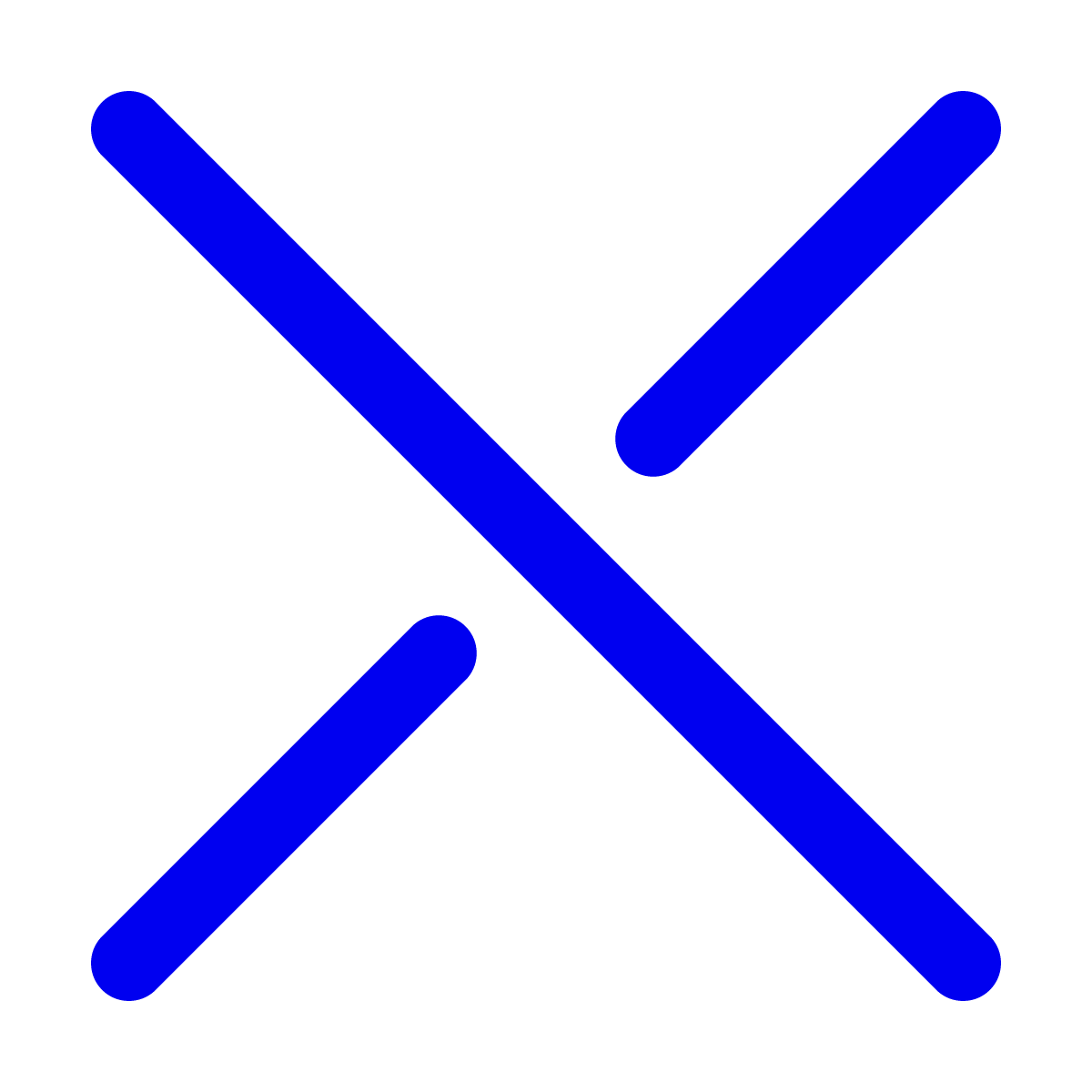 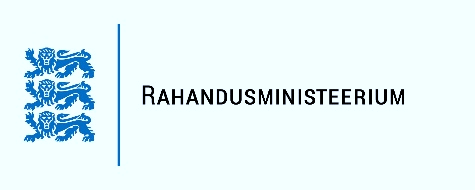 Rahandusministri eessõnaHea lugeja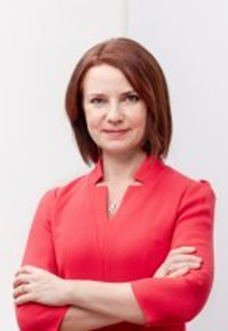 Viimased kolm aastat ja pea katkematu kriisiolukord on proovile pannud vaimu ja füüsise, tervishoiusüsteemi ning majanduse. Oleme tulnud toime COVIDi kriisiga, aga Venemaa alustatud sõda lääne väärtusruumi vastu kestab ja dikteerib fookuse.Keerulised ajad plaanide tegemist muidugi ei peata. Kuulen igapäevaselt heatahtlike soove tõsta ja tõhustada, arendada ning toetada. Rahavajaduste nimekiri näib lõputu. Kulude kontrolli all hoidmine nõuab raskeid valikuid, aga vajadus vastutustundliku rahanduspoliitika ja iga maksurahana kokku kogutud euro maksimaalselt tulemuslikult kasutamise järele on just keerulistel aegadel eriti suur. Veel kevadel stabiilsusprogrammis 2022. aastaks kavandatud 4,5% struktuursest puudujäägist jõuame järgmise aasta eelarvega 2,6% defitsiidini. See on 752 miljoni võrra parem positsioon. Uuesti kulude ja tulude tasakaaluni jõudmine nõuab sama tõsist pingutust mitmel järgmisel aastal.  Sel aastal tegime sügisel esmakordselt korraga nii järgmise aasta eelarve, kui nelja aasta eelarvestrateegia. Neljaks aastaks riigi olulisemat rahalist kava kokku pannes oli selge - praegu tuleb esmajoones teha kõik, mis vajalik, et meie turvalisus oleks tagatud.2023. aastal jõuavad kaitsekulud parlamendile esitatava ettepaneku kohaselt Eestis esmakordselt üle ühe miljardi euro piiri, see on 2,9 % SKP-st. 2024. aastal ületab Eesti kaitsekulude tase 3% SKP-st. Iseseisvuse taastamise järgne tõsiseim julgeolekukriis on Eestilt sel aastal nõudnud kiireloomulisi julgeolekut tugevdavaid otsuseid. Lisaks juba otsustatud 947 miljoni euro suurusele julgeoleku tugevduspaketile sisaldab riigi eelarvestrateegia otsust rajada Eestisse keskmaa õhutõrje võimekus. Tegevused selleks algavad kohe. Kiiret tegutsemist nõuab ka Venemaa peetav energiasõda. Toetame energiatõhususe ja taastuvenergia investeeringuid ning elamumajandust 166 mln euroga, rahasüsti saab taastuvenergia kiirendamise kava. Kodutarbijatele rakendub 1. oktoobrist kuni märtsi lõpuni automaatne toetus nii kodusooja-, elektri- kui gaasiarvetele, mis kogu kütteperioodi peale võtab eelarvest ca 200 miljonit eurot. Energiahindadega on hädas aga ka ettevõtted. Universaalteenuse võimalus laieneb mikro- ja väikestele ettevõtetele, energiahindande kallinemise mõju leevendamiseks laienevad likviidsusmeetmed suurtele ettevõtetele.Hinnasõda nõuab lähiajal meilt erilise tähelepanu osutamist neile, kelle toime tulemine ülikiire hinnatõusu oludes muidu valusalt pihta saaks. Teeme parlamendile ettepaneku tõsta 2023. aastal maksuvaba tulu 654 euroni, mis jätaks kuni 1200 euro teenivale inimesele kätte aastas 370 eurot rohkem. Lastega perede jaoks on oluline nii esimese kui teise lapse toetuse kasv 80 euroni, lasterikka pere toetus kasvab 600 euroni kuus, seitsme ja enama lapsega pered saavad alates 2023. aasta algusest toetust 800 eurot kuus. Vanemaealiste toimetuleku jaoks on 2023. aastal tähtis nii keskmise vanaduspensioni tulumaksuvabaks muutumine, kui maksulaekumiste kasvu tulemusel 704 euroni tõusev keskmine pension.  2023. aasta riigieelarve koostamisel oli oluline leida lahendus paljude põhjendatud palgamurele. Õpetaja töötasu alammäär tõuseb 2023. aastal 1412 eurolt 1749 eurole ehk 23,9%. Päästja minimaalne palk tõuseb 1190 eurolt 1620 euroni, ehk 36%. Politseiniku minimaalne palk tõuseb 1575 eurolt 1849 euroni, ehk 17%. Tulevikku ette valmistades on julgeoleku tugevdamise kõrval üks olulisema kaaluga otsuseid seotud kindlasti Eesti kõrghariduse rahastamise kasvuga. Kõrgharidusse lisame 2023. aastal 41,5 miljonit eurot ning igal järgneval aastal tõstame rahastust täiendavalt 15% võrra. Haridusvallast tuleb teinegi suure ja pikaajalise kaaluga otsus – eestikeelsele haridusele üleminek saab nii korraliku sisulise kava kui olulise rahastuse. 2023. aastast panustab riik iga-aastaselt 41  miljonit eurot. 2023. aasta eelarve ei suuda lahendada kõiki muresid, mis meil on, kuid astub siiski märkimisväärse - 18 miljardilise sammu selles suunas, et Eesti inimeste tulevikuväljavaade oleks kindlam ja turvalisem.Tänan kõiki, kes on 2023. aasta eelarve koostamisse on panustanud. Eesti saab raskel ajal hea eelarve.Rahulikku aega soovides, 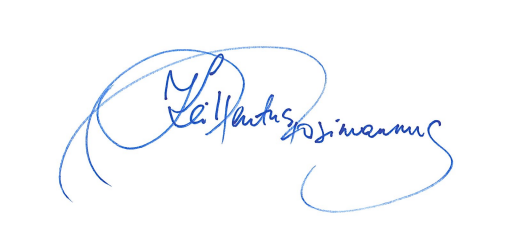 Keit Pentus-RosimannusRahandusministerOSA. Riigieelarve ülevaadeRiigieelarve kokkuvõteRiigieelarvet mõjutab suuremahuline kaitsevõime ja sotsiaaltoetuste pakett.Riigieelarve koostatakse kogu valitsussektori eelarvetasakaalu eesmärkidest lähtuvalt. Peamise ankruna hoitakse 2023. aastal sama struktuurset eelarvepositsiooni nagu prognoositakse 2022. aastaks ehk -2,6% SKPst. Seda vaatamata suuremahulisele meetmepaketile (vt lisa 1), mis 2022. aasta riigieelarve koostamise käigus on otsustatud. Kuna majandus ei toimi veel oma potentsisaalsel tasemel, antakse läbi 3,9% nominaalse eelarvepuudujäägi kaudu lisastiimulit majandusele ja sellega kaasneb ka võlakoormuse suurenemine. Muuhulgas julgeoleku ja sotsiaalkaitsekulude märkimisväärse kasvu tõttu suureneb võlg ca 780 mln euro võrra 19,8%ni SKPst.  Joonis 1. Valitsussektori struktuurne eelarvepositsioon, % SKPst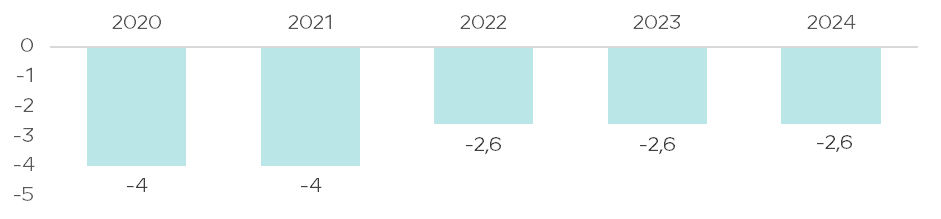 Joonis 2. Valitsussektori võlakoormus, % SKPst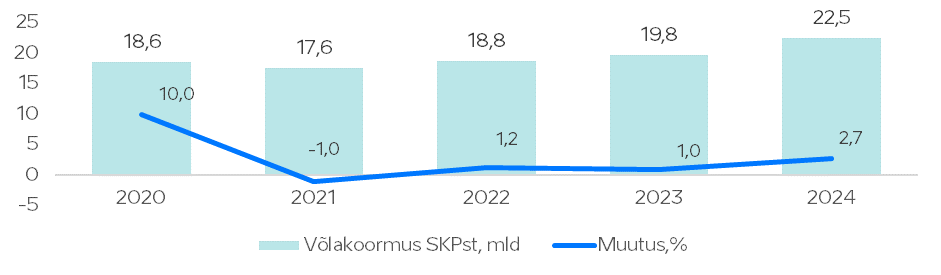 Riigieelarve tulude kogumaht on 2023. aastal 15,57 mld eurot. Võrreldes 2021. aasta sügisel vastu võetud eelarvega kasvavad tulud 2,19 mld euro võrra ehk 16,4%. Kulude kogumaht on 2023. aastal 16,79 mld eurot, kasvades 2022. aastaga võrreldes 2,59 mld eurot ehk 18%.  Joonis 3. Riigi tulud, kulud ja investeeringud perioodil 2021-2023, miljon eurot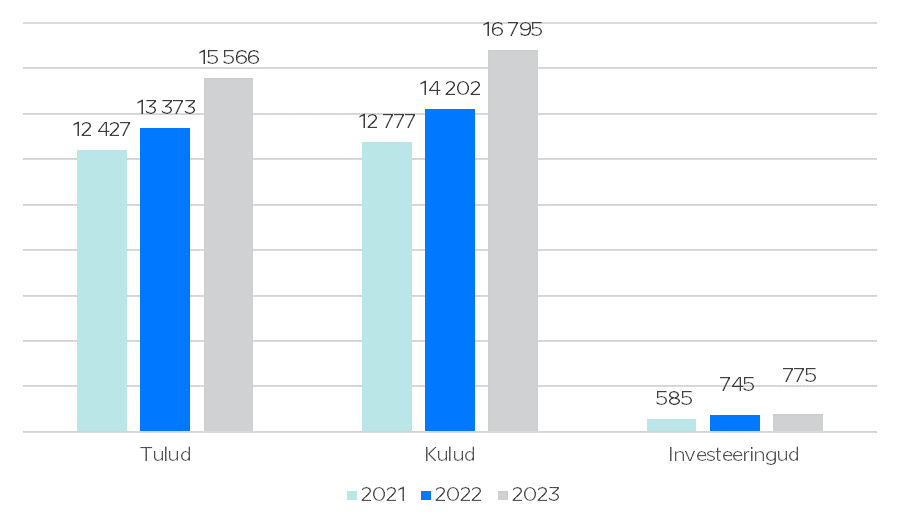 Kulude kasv tuleb peamiselt lisaeelarvest ning kõrgest sotsiaaltoetustest, palga- ja majandamiskulude kasvust ning edasiantavate maksude suurenemisest.Joonis 4. 2023. aasta riigieelarve kulude jaotus majandusliku sisu järgi, %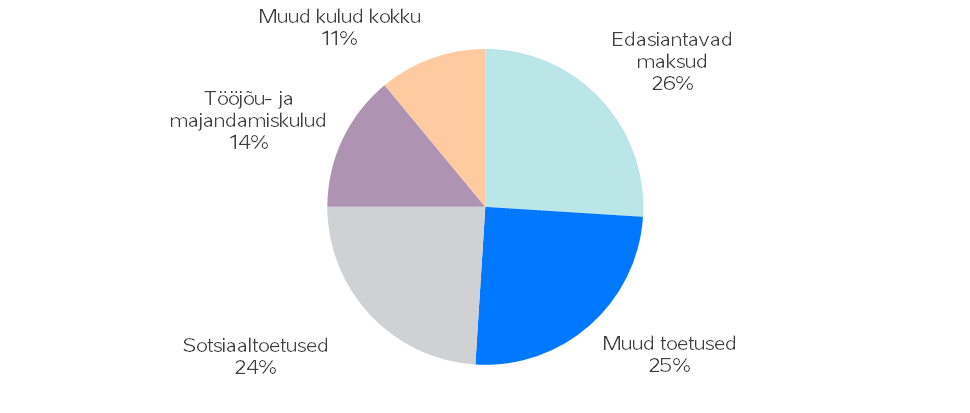 Joonis 5. Maksuliste tulude jaotus 2023. aasta riigieelarves, %2023. aasta maksukoormuseks kujuneb 33,3% SKPst, mis on 0,6% võrra kõrgem kui 2022. aastal.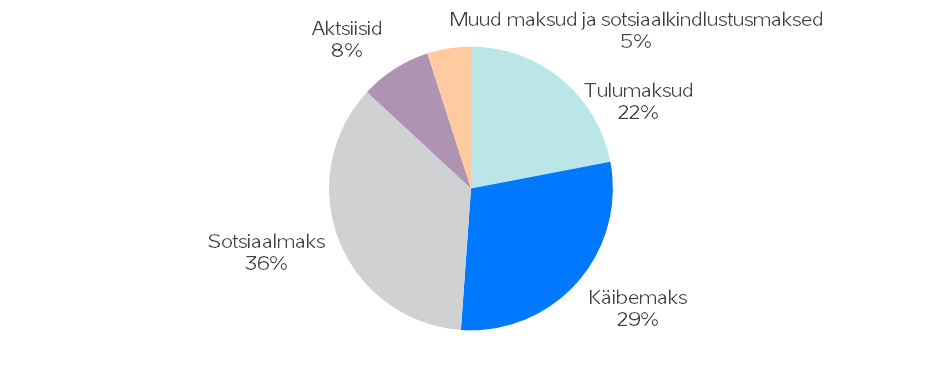 Joonis 6. Maksukoormus 2022-2023, %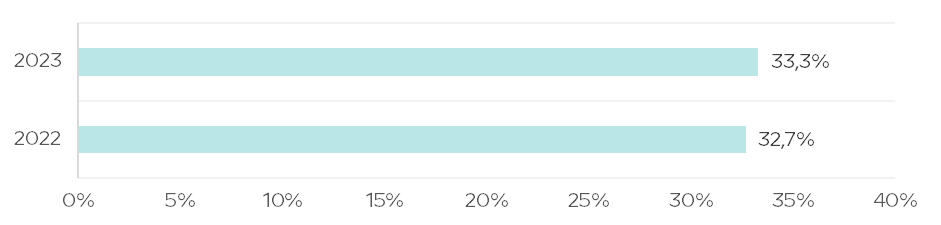 Tabel 1. Riigieelarve tulude, kulude, investeeringute ja finantseerimistehingute dünaamika perioodil 2021-2023Riigieelarve ülesehitus ja metoodikaKulud riigieelarves esitatakse nii majandusliku sisu kui tegevuspõhisuse järgi.  Iga-aastase riigieelarve koostamise õiguslikuks aluseks on: põhiseadus, riigieelarve seadus ning Vabariigi Valitsuse 19. detsembri 2019. a määrus nr 112 „Riigi eelarvestrateegia, riigieelarve eelnõu ja tõhustamiskava koostamise ning riigieelarve vahendite ülekandmise tingimused ja kord ning riigieelarve seadusest tulenevate aruannete esitamise kord“.2023. aasta riigieelarve koostamisel lähtutakse „Riigi eelarvestrateegiast 2023–2026“, Vabariigi Valitsuse tegevusprogrammist ja Euroopa semestri raames antud Euroopa Komisjoni soovitustest. Riigieelarve põhineb Rahandusministeeriumi suvisel majandusprognoosil, millele annab oma arvamuse eelarvenõukogu. Eelarvenõukogu arvamus majandusprognoosi ja Rahandusministeeriumi vastuse ning aastate 2023-2026 struktuurse eelarvepositsiooni eesmärkide kohta leiab lisast 8.Alates 2020. aastast on Riigieelarve tegevuspõhine. Tegevuspõhine eelarve on kontseptsioon, mis seob kuluarvestuse abil strateegilise planeerimise ja eelarve vahendid ning võimaldab mõõta saavutatavaid tulemusi. Strateegiline planeerimine on üles ehitatud viie tasandi lõikes: tulemusvaldkond, programmid, meetmed, tegevused ja teenused. Tulemusvaldkond on riigi eelarvestrateegias määratud valdkond, millel on Vabariigi Valitsuse seatud pikaajaline mõõdetav eesmärk ning lähtub Vabariigi Valitsuse tegevusprogrammist. Tulemusvaldkonna arengudokument on valdkonna arengukava.Programm on arengudokument, milles määratakse tulemusvaldkonna alaeesmärgi saavutamiseks kavandatud meetmed, mõõdikud, tegevused ja rahastamiskava. Programmi kinnitab minister. Programmi planeerimistasanditeks on programmi tegevus ja teenus. Meede ja programmi tegevus selgitavad, kuidas programm kavandatud meetmete ja programmi tegevustega aitab saavutada tulemusvaldkonna eesmärki. Teenused on hinnastatud ja 100% eelarvest on seotud teenustega ja vastupidi - riigi strateegilised eesmärgid on seotud kasutada olevate vahenditega. Riigieelarve seletuskirja osas 3 selgitatakse eelarve kujunemist peamiselt läbi tulemusvaldkonna, programmi (koondinfona) ja programmi tegevuse (detailinfona). Teised planeerimistasandid on fookuses teistes dokumentides, näiteks riigi eelarvestrateegias (RES) või teenused asutusesisese planeerimistasandina. Põhiseaduslikud institutsioonid ei ole tegevuspõhisele eelarvele üle läinud, mistõttu on nende eelarve kajastatud ja selgitatud majandusliku sisu järgi- tulude, kulude, investeeringute ja finantseerimistehingute kaupa.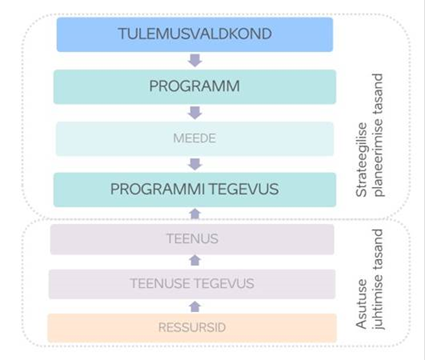 Riigieelarve seletuskirja struktuurRiigieelarve seletuskiri koosneb neljast osast ja kuueteistkümnest dokumendi juurde käivast lisast:Esimene osa annab ülevaate riigieelarve ülesehitusest ning teeb kokkuvõtte riigieelarve kõige olulisematest teemadest. Teine osa on riigi konsolideeritud eelarve ehk riigieelarve koondvaade. See annab ülevaate eelarve tuludest, kuludest, investeeringutest ja finantseerimistehingutest majandusliku sisu järgi.Kolmandas osas liigendatakse kulud valitsemisalade, põhiseaduslike institutsioonide ja Vabariigi Valitsuse lõikes ning tegevuspõhiselt. Samuti on kolmandas osas välja toodud investeeringute ja finantseerimistehingute jaotused valitsemisalade lõikes. Mõlemad liigendatakse nii valitsemisala kui majandusliku sisu järgi. Neljandas osas on esitatud 2023. aasta riigieelarve seaduse tekstiparagrahvide selgitused. Lisad aitavad täpsemalt aru saada ja mõtestada sellele eelnevates peatükkides käsitletut. Riigieelarve kajastab 11 valitsemisala (ministeeriumi) ja nende allasutuste koondvaadet, sh kulusid majandusliku sisu lõikes. Riigieelarves on kajastatud ka põhiseaduslikud institutsioonid, milleks on riigikogu, presidendi kantselei, riigikontroll, õiguskantsleri kantselei, riigikohus.EelarveliigidRiigieelarve jaguneb piirmääraga ja piirmäärata kuludeks. Piirmäärata vahendite maht on prognoos  ja nendele ei seata eelarvega rangelt piiratud limiiti. Üldjuhul on piirmäärata vahendite puhul juba eelnevalt fikseeritud sihtotstarve (nt seadustega), mistõttu ei ole nende sihtotstarve pelgalt aastase riigieelarve seadusega muudetav. Piirmäärata vahenditeks  on:Välistoetus koos riigieelarvelise kaasfinantseeringuga- kulud, millest enamus on Euroopa Komisjonis kokku lepitud ja mille muutmine on kaetud erinevate regulatsioonidega; Muud tuludest sõltuvad kulud või investeeringud - kulu, investeering või finantseerimistehing, mille tegemise võimalikkus sõltub konkreetse tulu tekkimisest (nt majandustegevusest laekuva tulu arvelt tehtavad kulutused);Arvestuslikud vahendid - kulu, investeering ja finantseerimistehing, mille suurus tuleneb seadusest (nt pensionid);Mitterahalised kulud (nt põhivara amortisatsioon).Piirmääraga vahendid on kõik muud vahendid, mis ei ole eelnevalt kirjeldatud piirmäärata vahendite all loetletud. Nendele seatakse riigieelarve seadusega kasutamise limiit.Mõisted ja lühendidTulud on kõik vahendid, mida riik oma ülesandeid täites kogub või saab toetusena. Tulud jagunevad maksulisteks ja mittemaksulisteks tuludeks. Mittemaksulised tulud koosnevad kaupade ja teenuste müügist (nt riigilõivud ja CO2 kvootide müügitulu), saadud toetustest (peamiselt toetused Euroopa Liidust), finantstuludest (dividendid) ja muudest tuludest (nt keskkonnatasud, trahvid, varade müügitulu). Maksulised tulud on maksud ja sotsiaalkindlustusmaksed. Kulud on riigi kasutatavad vahendid, mis pole investeeringud ega finantseerimistehingud. Need on riigiasutuste tegevus- jm kulud, sh toetused, tööjõu- ja majandamiskulud, põhivara amortisatsioon, intressikulu ja käibemaksukulu.Investeeringud on materiaalse põhivara, immateriaalse põhivara ja bioloogilise vara soetamine ning olemasoleva põhivara parendamine. Investeeringud maksumusega kümme miljonit eurot või rohkem liigendatakse riigieelarve seaduses objektide lõikes. Investeeringud riigieelarves ei sisalda kõiki riigi tehtavaid investeeringuid, vaid ainult riigieelarveliste asutuste investeeringuid.Finantseerimistehingud on tehingud finantsvarade või -kohustustega, mille puhul kahekordse kirjendamise põhimõttest tulenevalt tehakse mõlemad kirjed finantsvarades või -kohustustes ning mille tulemusena eelarvepositsioon ei muutu.Käibemaksu kasutatakse seaduse eelnõus ja käesolevas seletuskirjas kahes tähenduses. Käibemaks tulude alapeatükkides ning tabelites tähendab maksulist tulu käibemaksuseaduse alusel. Tulu saajaks on Maksu- ja Tolliamet maksu- ja tollideklaratsioonide alusel. Käibemaks kulude, investeeringute ja finantseerimistehingute alapeatükkides ja tabelites tähendab tegevuskulude ja varade soetamisega seotud käibemaksukulu, mida ei saa arvestada sisendkäibemaksuks. Nii käibemaksu tulu kui ka käibemaksu kulu nimetatakse käibemaksuks. Riigieelarve koondtuludes on maksutulude juures välja toodud mittekäibemaksukohustuslastest riigiasutuste ja põhiseaduslike institutsioonide poolt hankijatele tasutud käibemaksukulu, mis arvestuslikult jõuab käibemaksukohustuslaste poolt tasutud sisendkäibemaksu kaudu riigi maksutuludesse. Samad arvestuslikud käibemaksukulu summad on välja toodud vastava majandusliku sisu koondosas st kulude, investeeringute ja finantseerimistehingute juures.Edasiantavad maksud on riigieelarves nii tulu kui ka kuluna planeeritud maksud, maksed ja muud tasud, mida riik kogub ja edastab õigusaktis määratud isikule, ja mis kantakse saajale edasi vastavalt maksu tegelikule laekumisele. Näiteks on edasiantavateks maksudeks tulumaks, sotsiaalmaks, hasartmängumaks, maamaks, keskkonnatasud jmt.Riigieelarve seletuskirjas kasutatakse järgmiseid lühendeid või tähiseid:Eelarve summad tabelis esitatakse tuhandetes eurodes (esitatud on summad, millele tuleb lisada 000);Summad tekstides, joonistel ja tabelites on ümardatud lähima tuhandeni või miljonini;Ümardamisel kehtib matemaatiline ümardamise reegel;Koondülevaadetes esitatakse summad ka miljardites (mld) või miljonites (mln) eurodes; Riigieelarve seaduses on kulud esitatud miinusmärgiga, tuludele märki ei panda. Seaduse seletuskirja tabelites on kulud samuti miinusmärgiga. Sellest tulenevalt kajastatakse „Muutus %“ veerus kulude kasv + (pluss)märgiga ning kulude kahanemine – (miinusmärgiga). Tulude poolel vastavalt tulude kasv + (pluss)märgiga ning tulude kahanemine – (miinus)märgiga;Muutused protsentides on arvestatud, võttes arvesse eelnevalt ümardatud andmeid.Dokumendis kasutatakse lühendeid ja need on esmakordsel kasutamisel sulgudes lahti kirjutatud. Ministeeriumite puhul kasutakse alljärgnevaid lühendeid: JUM – JustiitsministeeriumHTM – Haridus- ja TeadusministeeriumKAM – KaitseministeeriumKEM – KeskkonnaministeeriumKUM – KultuuriministeeriumMKM – Majandus- ja KommunikatsiooniministeeriumMEM – MaaeluministeeriumRAM – RahandusministeeriumSIM – SiseministeeriumSOM – SotsiaalministeeriumVÄM – VälisministeeriumOSA. Riigieelarve vahendite konsolideeritud eelarveRiigieelarve kulude kasv ületab tulude kasvu ja eelarve on jätkuvalt puudujäägis.Tabel 2. Riigieelarve tulud, kulud, investeeringud ja finantseerimistehingud, tuhat eurotRiigieelarve tulude kogumaht on 2023. aastal 15,57 mld eurot. Võrreldes 2022. aasta sügisel vastu võetud eelarvega kasvavad tulud 2,19 mld euro võrra ehk 16,4%. Kulude kogumaht on 2023. aastal 16,79 mld eurot, kasvades 2022. aastaga võrreldes 2,59 mld eurot ehk 18%. 2023. aasta kulude kasv tuleb peamiselt lisaeelarvest ning kõrgest sotsiaaltoetustest, palga- ja majandamiskulude kasvust ning edasiantavate maksude suurenemisest. 2022. aasta riigieelarve pildis on algsele riigieelarvele lisatud ka 2022. aasta lisaeelarve maht. Finantseerimistehingute kogumaht kasvab 2023. aastal eelmise aastaga võrreldes 28 protsenti.2.1	Tulud2023.a riigieelarve tulude kasv tuleneb jätkuvalt kiirest inflatsioonist.2023. aasta riigieelarveliste tulude prognoos lähtub Rahandusministeeriumi 2022. aasta suvisest majandusprognoosist, millele on lisatud valitsuses ja Riigikogus otsustatud tulumeetmed. Kõik tulud on esitatud tekkepõhiselt. Võrreldes 2022. aastaks prognoosituga kasvavad tulud 2023. aastal 1,4 miljardi euro võrra ehk 10%.Joonis 8. Riigieelarvelised tulud, miljonit eurot, %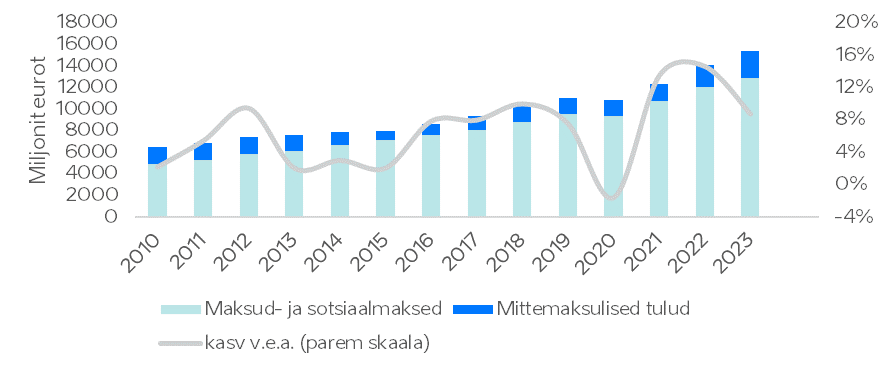 Tulude mahuks on 2023. aastal kavandatud 15 566 mln eurot.  Sellest 12 915 mln eurot ehk 83% moodustavad maksud ja sotsiaalkindlustusmaksed. Mittemaksulised tulud kokku on 2 650 mln eurot ehk 17%. 2023. aasta maksukoormuseks kujuneb 33,3% SKPst, mis on 0,6% võrra kõrgem kui 2022. aastal.2.1.1	Maksud ja sotsiaalkindlustusmaksed – maksulised tuludKõrgest inflatsioonist tulenevalt kasvab kõige kiiremini käibemaksu tulu.2023. aastal laekub prognoosi kohaselt riigieelarvesse maksulisi tulusid 12 915 mln eurot, mida on 877 mln eurot ehk 6,8% enam kui 2022. aasta viimases prognoosis ning 1,67 mld eurot ehk 14,8% rohkem kui 2022. aasta algses riigieelarves koos lisaeelarve otsustega.Tabel 3. Maksuliste tulude jaotus, tuhat eurotJoonis 9. Maksuliste tulude jaotus 2023. aasta riigieelarves, %Füüsilise isiku tulumaksu laekumine keskvalitsuse eelarvesse on kavandatud 545,1 mln eurot. Laekumine sõltub eelkõige tööturu arengust – nii keskmise palga kui hõive kasv aeglustuvad võrreldes 2022. aastaga. Laekumine kahaneb võrreldes 2022. aastaga, sest rakendub maksuvaba tulu vanaduspensionieas keskmise vanaduspensioni 704 eurot ulatuses ning tõstetakse tööealiste maksuvaba tulu 654 eurole. 2023. aastal jätkub pensionisüsteemi teise samba muudatuse mõju, kuigi oluliselt väiksemal määral kui eelnevatel aastatel. Rahandusministeeriumi suveprognoosis on eeldatud, et 2023. aastal lahkub teisest pensionisambast 15 tuhat inimest, mille mõju laekumisele on 24 mln eurot. Füüsilise isiku tulumaksu tagastuse prognoos on 2023. aastal on 231 mln eurot, mis jaotub järgmiselt: üldine maksuvaba tulu – 160 mln eurot, maksuvaba tulu teise ja enama lapse kohta – 28 mln eurot, pensionikindlustus – 16 mln eurot, koolituskulud – 16 mln eurot, eluasemelaenu intressid – 8 mln eurot, annetused ja kingitused – 3 mln eurot. Juurde määratud tulumaksu prognoos on 101 mln eurot.Kohalike omavalitsuste füüsilise isiku tulumaksu laekumine on kavandatud 1 694,3 mln eurot. Pensionisüsteemi II samba muudatused ei mõjuta kohalike omavalitsuste füüsilise isiku tulumaksu laekumist. Kohalike omavalitsuste eraldise määr on  11,96% ja laekumine moodustab 75,7% kogu 2023. aastal tasutavast füüsilise isiku tulumaksust.Juriidilise isiku tulumaksu laekumine on kavandatud 599,7 mln eurot. Prognoosis on eeldatud, et kogu 2022. aastal erasektori jaotatud kasumite kiire kasv baasiefektina edasi ei kandu, vaid osa sellest on erakorraline.Riigiettevõtete jaotatud kasumilt laekuv tulumaks kahaneb võrreldes 2022. aastaga üle nelja mln euro võrra, seda mõjutab ka eelarves otsustatud tulumaksu ajatamine 2024. aastasse kolme mln euro ulatuses.Sotsiaalmaksu tasumine on kavandatud 4 618,4 mln eurot. Sarnaselt füüsilise isiku tulumaksule sõltub sotsiaalmaksu tasumine tööturu arengust. 2023. aastal aeglustub palgafondi kasv 7,6%le vastavalt Rahandusministeeriumi suveprognoosile.Sotsiaalmaksu tasumisest sõltuvad pensioniindeks ja pensionikulud. Keskmise vanaduspensioni  prognoos on suveprognoosi kohaselt 2023. aastal 704 eurot kuus.Käibemaksu tasumine kasvab järgmisel aastal 11,3%, mis tuleb eratarbimise, kodumajapidamiste ja valitsussektori investeeringute ning valitsussektori lõpptarbimiskulutuste ehk käibemaksubaasi komponentide kasvust. Samuti on arvestatud maksumuudatuste ja 2023. aasta riigieelarves otsustatud meetmete II ringi mõjuga käibemaksu tasumisele, mis küündib järgmisel aastal 145 mln euroni. 2023. aasta käibemaksu tasumise prognoos tõuseb võrreldes 2022.a prognoosituga 382 mln euro võrra 3 765 mln euroni. 2023.a aasta käibemaksutulu kasv võrreldes tänavusega aeglustub kõrge võrdlustaseme tõttu, kuid tasumise kasvu toetab kriisieelse ajaga võrreldes keskmisest kiirem hinnatõus ja meetmete II ringi mõju. Alkoholiaktsiisi laekumise prognoosimisel on arvestatud muuhulgas eratarbimise, keskmise palga ja alkoholi hinna prognoosidega ning aluseks on võetud Maksu- ja Tolliameti andmed alkoholi deklareeritud koguste kohta alkoholiliikide lõikes. 2023. aastal täiendavaid aktsiisimäärade muutuseid ei toimu ning laekumine kasvab aastaga 4,3%. Kasvu peamine eeldus on turismi taastumine kriisieelsele tasemele. Alkoholiliikide lõikes jaotub alkoholiaktsiisi prognoositav laekumine 2023. aastaks järgmiselt: õllelt 66,2 miljonit eurot, veinilt 31,1 miljonit eurot, kääritatud jookidelt 13,3 miljonit eurot, vahetootelt 1,3 miljonit eurot ja muult (kangelt) alkoholilt 146,9 miljonit eurotTubakaaktsiisi laekumise prognoosimisel on lähtutud tubakaaktsiisi igakuisest laekumisest ning vabasse ringlusse lubatud sigarettide koguste andmetest. 2023. aasta laekumine suureneb võrreldes 2022. aastaga 7,5%. 2023. aasta 1. jaanuaril tõstetakse aktsiisimäärasid nii sigarettidel kui ka suitsetamistubakal 5%. Maksumäärade kõrval suurendavad laekumist järjest suuremat populaarsust koguvad alternatiivsed tubakatooted. Kütuseaktsiisi laekumise prognoosimisel on aluseks võetud kütuse deklareeritud andmed koguste kohta kütuseliikide lõikes. Samuti on kasutatud Rahandusministeeriumi hinnangut eratarbimise reaalkasvu ja erinevate majandussektorite kohta (veondussektor, põllumajandussektor), sissetulekute muutusi ning ootusi majanduskasvu ja maailmaturu naftahinna suhtes. 2023. aasta laekumine kasvab võrreldes 2022. aastaga 3,8% 510 mln euroni. Laekumist mõjutab Vabariigi Valitsuse otsus lükata planeeritud aktsiisitõusud aasta võrra edasi, mis suurendab mõnevõrra tarbimist kuid vähendab laekumisi. Laekumisi vähendab ka otsus pikendada eriotstarbelisele diislikütusele kehtestatud ajutise miinimummäära perioodi kuni 30. aprillini 2024. Kütuseaktsiisi 2023. aastaks kavandatud laekumine jaotub erinevate kütuseliikide vahel järgmiselt: bensiinilt 160,5 mln eurot, diislikütuselt 321,9 mln eurot, erimärgistatud kütustelt 1,8 mln eurot, soojuse tootmiseks kasutatavalt maagaasilt 15,3 mln eurot, muudelt kütuseliikidelt 10,8 mln eurot.Elektriaktsiisi laekumise kasvu prognoos tuleb eelkõige eratarbimise reaalkasvust ja SKP reaalkasvust.Hasartmängumaksu tulu prognoosimisel kasutatakse Maksu- ja Tolliameti kuulisi andmeid mänguautomaatide ja -laudade arvu ning hasartmängumaksu tulu kohta maksuobjektide kaupa. 2023. aasta kasvab tulu 2% võrra 45,6 mln euroni. Loteriidelt tasumine moodustab ligikaudu 37% kogu hasartmängumaksu tulust. Tänavu jõustus hasartmängumaksu seaduse muudatus, mille kohaselt ei jagata neljale ministeeriumile (SOM, KUM, HTM, RAM) hasartmängumaksu enam hasartmängumaksu seaduses sätestatud protsendina tasutud maksust, vaid RES 2022-2025 raames kokkulepitud kindla summa alusel. Tollimaksu tulust moodustab ligi 95% tasumine tööstuskaupadelt, mille prognoosimisel võetakse aluseks kaupade impordi prognoos Euroopa Liidu välistest riikidest, kuid arvestatakse ka muude tasumist mõjutavate tegurite mõjuga. Ülejäänud tasumise  puhul tuginetakse eksperthinnangutele. Pärast Ühendkuningriigi lahkumist tolliliidust saavutati Euroopa Liiduga kokkulepe. Vastavalt kokkuleppele ei seata tariife/kvoote just nendele toodetele, mis on toodetud (või töödeldud piisavalt) Ühendkuningriigis või Euroopa Liidus. Seoses sõjategevusega Ukrainas on kehtestatud ja jõustunud sanktsioonid kindlatele Venemaa ja Valgevene kaupadele (sh puit, teras, mineraalkütused), mille import on peatatud. Tollimaksu kogulaekumisest 75% kantakse otse edasi Euroopa Liidu omavahenditesse ning ülejäänud 25% jääb Eestile administreerimiskulude katteks. Töötuskindlustusmakse prognoos on seotud brutopalgafondi kasvu prognoosiga. Kogumispensionimakse prognoos on üks osa füüsilise isiku tulumaksu prognoosist ja sõltub kogumispensioni süsteemiga liitunute arvust. Maamaksu prognoos sõltub kohalike omavalitsuste kehtestatud maksumääradest ja maa väärtusest.2.1.2 Mittemaksulised tulud 2023. aasta mittemaksuliste tulude kasvu veavad saadud toetuste ning CO2 tulude kasv.Mittemaksulistest tuludest moodustavad suurima osa saadud toetused, peamiselt välistoetused. Samuti kuuluvad siia mitmesugused tulud kaupade ja teenuste müügist (nt riigilõivud ja majandustegevuse tulud), finantstulud (dividendid) ja muud tulud (nt keskkonnatasud, trahvid, varade müügitulu). 2023. aasta mittemaksuliste tulude laekumiseks kujuneb 2,65 mld eurot. Võrreldes 2022. aasta riigieelarvega suurenevad mittemaksulised tulud 24,7%.Tabel 4. Mittemaksuliste tulude jaotus, tuhat eurotJoonis 10. Mittemaksuliste tulude jaotus 2023. aasta riigieelarves, %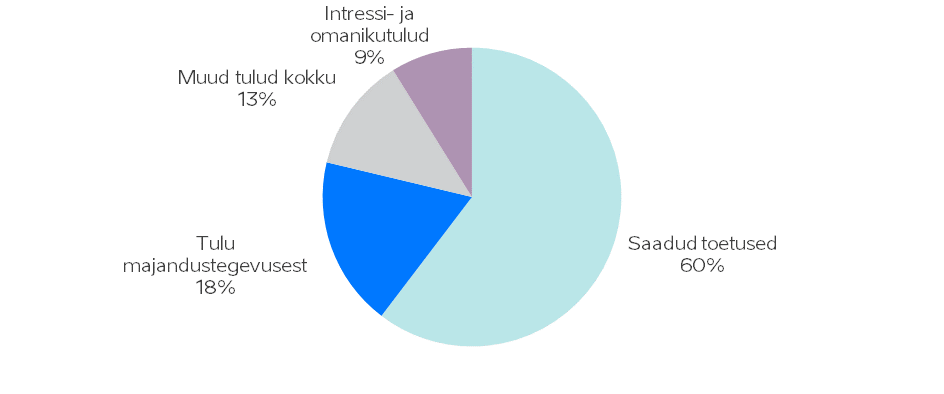 Saadud toetusedSaadud toetused koosnevad kodumaistest ja välistoetustest. Perioodi 2014-2020 välisvahendite kasutamisega hakatakse jõudma lõpusirgele. Välistoetuste osas on  2023.a ühtekuuluvuspoliitika fondide ning Euroopa merendus- ja kalandusfondi 2014-2020 perioodiks eraldatud vahendite viimane rakendamise aasta ning seoses Venemaa-Ukraina sõjaga pikendati ka siseturvalisuse valdkonna 2014-2020 perioodi fondide kasutust ühe aasta võrra. Seega on 2023. aasta eesmärgiks Euroopa Liidu (EL) vahendite maksimaalne kasutamine. 2023. aastal on oodata uue, 2021-2027 EL eelarveperioodi, vahendite esimest täismahus rakendamisaastat ja paljude uute taotlusvoorude avanemist. Tegemist on üleminekuaastaga, kus paralleelselt on kasutusel rohkem erinevate fondide vahendeid kui tavapäraselt. Planeerimisel on erinevate EL eelarveperioodide kattuvusele ka rohkem tähelepanu pööratud ning uue rahastusperioodi fondide eelarved on seetõttu oluliselt väiksemad kui eelmise rahastuperioodi fondide eelarved. Detailsema ülevaate planeeritud toetustest leiab seletuskirja lisast 11 ja olulisematest rahastatavatest tegevustest seletuskirja osast 3, ministeeriumide valitsemisalade peatükkidest.RiigilõivudRiigilõive koguvad pea kõikide ministeeriumite valitsemisalade asutused, kuid 90% lõivutulust laekub Justiitsministeeriumi, Majandus- ja Kommunikatsiooniministeeriumi ning Siseministeeriumi asutustelt. Riigilõiv on tasu riigi poolt osutatava toimingu eest. Kõige enam laekub riigilõivu liiklusregistri toimingutelt, 2021. aastal 31,8 mln eurot. Järgnevad riigilõivud isikut tõendavate dokumentide väljastamisest (15,1 mln eurot), kinnistusraamatu toimingutelt (10,5 mln eurot) ning kohtuasjade toimingutelt (7,6 mln eurot). Koroonakriisiga kaasnenud majandusaktiivsuse langus vähendas 2020. a laekumist ca 10%, kuid möödunud aastal kasvas kõikide suuremate riigilõivude laekumine (kokku 19%). Selle aasta prognoos näeb ette laekumise ajutist langust (2,2%), mis järgmisel aastal pöördub taas kasvuks. 2023. aasta riigieelarves kavandatakse riigilõivude laekumiseks 92,2 mln eurot.Tulud majandustegevusest Kasvuhoonegaaside lubatud heitkoguse ühikute kauplemissüsteemi (EL HKS) kaudu saadav enampakkumistulu (2022. aasta suvise majandusprognoosi põhistsenaariumi kohaselt) suureneb 2023. aastal võrreldes 2022. aasta prognoositava tuluga, kuna EL HKS keskmine ühikuhind enampakkumistel on kasvanud nõudluse tõttu suurenenud. Tuluprognoos lubatud heitkoguse ühikutega kauplemisest aastal 2023 on 411 mln eurot, see on 24% suurem kui 2022. aasta planeeritav tulu (331 mln eurot). Moderniseerimisfondi Eestiga seotud osa 2023. aastaks prognoositav tulumaht on 65 mln eurot, see tähendab 93% kasvu võrreldes aasta varasemaga.Atmosfääriõhu kaitse seadusest ja direktiivist 2003/87/EÜ  tulenevalt, kasutatakse enampakkumistulust 50% kliima- ja energiapoliitika eesmärkidesse panustavate meetmete elluviimiseks, sh Kirde-Eestis tuuleenergia tootmise arendamise eeldusena paigaldatava radari rajamise tegevusteks, keskkonnasäästlike energialahenduste loomiseks väikesaartel, säästva transpordi projektideks, vähese heitega sõidukite kasutuselevõtu toetamiseks, avaliku sektori hoonete energiatõhususe parandamiseks, rahvusvaheliseks kliimapoliitika alaseks koostööks, energiahinna tõusu leevendusmeetmeks vähemkindlustatud leibkondadele, energiatõhususe ja puhaste tehnoloogiate alase teadus- ja arendustegevuse toetamiseks EL HKS sektorites,  rahvusvahelise kliimapoliitika ja biokütuste teemaliseks aruandluseks ning kasvuhoonegaaside kauplemissüsteemide koordineerimiseks ja arendamiseks, samuti ressursitõhususe ja/või süsinikuauditite koostamiseks suuremates põllumajandusettevõtetes ning CO2 taaskasutuse ja kontrollitavate kliimatingimustega kasvuhoonete pilootprojektide elluviimiseks.Alates 2021. aastast saab Eesti kasutada EL ülese Moderniseerimisfondi  Eestiga seotud osa vahendeid  kliima- ja energiapoliitika eesmärkide täitmisse panustavate tegevuste toetamiseks (välja arvatud tahkeid fossiilkütuseid kasutavate energiatootmisüksustega seoses).  Atmosfääriõhu kaitse seadusega kooskõlas otsustatu alusel on Moderniseerimisfondi Eestiga seotud osast kavas, külgnevalt teiste kliima- ja energiaeesmärkide saavutamist toetavate meetmetega, toetada kahe pikaajalise (2021-2030) programmi elluviimist fondi energiatõhususe ja taastuvenergia arendamise prioriteetsetes valdkondades: energiatõhususe edendamiseks avaliku sektori hoonetes ning vähese heitega ühistranspordis. Programmide toetusmaht on fondi reeglite kohaselt kavandatud 2. aastaks, lähtudes Rahandusministeeriumi 2022. a suvise majandusprognoosi tuluprognoosist. Tulenevalt asjaolust, et Moderniseerimisfondi suunatud EL HKS ühikute kauplemistulu saadakse EL kauplemissüsteemist, mille aluste muutmise teemalised läbirääkimised on veel käimas, on fondi toetusmahu ning programmide pikemaajaline prognoos lähiaastateks esialgne ning seda uuendatakse läbirääkimistulemusi arvestades tulevaste prognooside alusel.Tulud põhivara ja varude müügist Tulu põhivara ja varude müügist teenib peamiselt Maa-amet riigi funktsioonide täitmiseks mittevajaliku maa müügist. Vähesel määral teenivad riigieelarvelised asutused tulu ka kinnisvara, transpordivahendite, metsa ning muude kaupade ja varude müügist. Järgmise aasta eelarves kavandatakse põhivarade ja varude müügituluks ligi 26,8 mln eurot, mida on võrreldes käesoleva aasta eelarvega 1,8 mln võrra enam.Trahvid ja muud varalised karistused Trahvide ja muude varaliste karistuste all prognoositakse peamiselt väärteomenetluse seadustiku ja karistusseadustiku, aga ka muude õigusaktide, alusel saadavaid trahvitulusid. Suurima osakaalu (ca 90%) moodustavad Siseministeeriumi haldusala poolt kogutavad liiklusjärelevalvega seotud trahvid. Ligi miljon eurot laekub trahvitulu ka kohtute kaudu. Erinevalt mitmest teisest koroonakriisi ajal vähenenud tululiigist on trahvitulu eelmisel aastal suurenenud ja prognoositavalt kasvab ka sel aastal. Järgmise aasta eelarves kavandatakse trahvituluks 20 mln eurot, mida on võrreldes käesoleva aasta eelarvega 1,6 mln võrra enam.Keskkonnatasud Keskkonnatasud laekuvad maavara kaevandamise, kasutamise või kasutuskõlbmatuks muutmise, vee erikasutuse, kasvava metsa raieõiguse, kalapüügiõiguse ja jahipidamisõiguse (loodusvara kasutusõiguse tasu/ressursitasu) ning saasteainete välisõhku, veekogusse, põhjavette või pinnasesse heitmise või jäätmete kõrvaldamise (saastetasu) eest. Valdav osa keskkonnatasudest laekub  jäätmete keskkonda viimisest ning maavarade kaevandamise õiguse andmisest. Ligi 80% kogutud keskkonnatasudest jääb riigieelarve kulude katteks ja kohalikele omavalitsustele eraldatakse ligikaudu 10% laekunud tuludest. Ülejäänud 10% laekunud tuludest finantseeritakse iga-aastaselt  SA Keskkonnainvesteeringute Keskuse  kaudu sihtotstarbeliselt keskkonnaprojektidele keskkonnaseisundi hoidmiseks, loodusvarade taastootmiseks ja keskkonnakahjustuste heastamiseks. Majanduskriis vähendas oluliselt ka keskkonnatasude laekumist. Vähenesid pea kõik tululiigid, enim langes raske kütteõli hinnast sõltuv põlevkivi kaevandusõiguse tasumäär. Samas ka majandusaktiivsuse taastumisel on see tululiik nüüd kiirema kasvuga. Järgmise aasta riigieelarves kavandatakse keskkonnatasude mahuks 147 mln eurot, mida on võrreldes käesoleva aasta eelarvega 68,4 mln võrra enam.Muud tegevustulud Muud tegevustulud sisaldavad peamiselt kohtute menetluskulude hüvitisi, oportuniteeditasusid, universaalse postiteenuse makseid, konfiskeeritud ja konfiskeerimise asendamisel saadud varasid, sunniraha ja tulusid asendustäitmisest, väljanõudmata deposiite, tagatistasusid ja regressinõudeid. Need laekuvad riigieelarvesse peamiselt kohtute ja Prokuratuuri tegevuse kaudu ning Konkurentsiameti eelarvesse universaalse postiteenuse maksetena. Kokku moodustab see tuluartikkel järgmise aasta eelarves 43,1 mln eurot.Intressi- ja omanikutulud Intressi- ja omanikutulud koosnevad omanikutuludest (dividendid ja Eesti Panga kasumieraldis) ja riigikassale laekuvatest intressituludest. Dividenditulud on prognoositud äriühingute majandustulemuste prognooside alusel ning lõplikud summad fikseeritakse 2023. aasta kevadel Vabariigi Valitsuse korralduses pärast 2022. aasta tegelike majandustulemuste selgumist. Peamised omanikutulu maksjad on Riigimetsa Majandamise Keskus, Elering AS, Eesti Energia AS, AS Tallinna Sadam ja AS Eesti Loto. Dividende maksab ka Riigi Kinnisvara AS, kuid kuna ta kuulub valitsussektorisse, siis on tal valitsussektori eelarvepositsioonile neutraalne mõju. Võrreldes käesoleva aastaga suurenevad järgmisel aastal intressi- ja omanikutulud 234,7 mln euroni ettevõtete kasumite kasvust seoses kiire hinnatõusuga.Seletuskirja kolmandas osas on põhiseaduslike institutsioonide ja ministeeriumide valitsemisalade juures selgitatud tulusid detailsemalt.2.2	Kulud2023. a eelarve prioriteetideks on julgeolek ja Eesti inimesed.Käesoleva osa eesmärk on anda ülevaade 2023. aasta riigieelarve kulude üldisest majandusliku sisu põhisest jaotusest. Detailsem valitsemisalade, tulemusvaldkondade ja programmide põhine kulude ülevaate on esitatud seletuskirja osas 3.Riigieelarves planeeritud kulud jagunevad kulude adressaadi järgi kolme kategooriasse: riigiasutuste kulude, füüsilistele isikutele mõeldud toetused ning juriidilistele isikutele edasiandmiseks mõeldud eraldised. Riigiasutustele planeeritakse tööjõu- ja majandamiskulusid, finantskulusid, muid tegevuskulusid, käibemaksu ning mitterahalise kuluna arvestatakse amortisatsiooni. Füüsilistele isikutele edasiandmiseks planeeritakse sotsiaaltoetusi ning juriidilistele isikutele investeeringutoetusi, muid toetusi ja edasiantavaid makse. 2023. aasta riigieelarve kulude planeeritud kogumaht on 16,79 mld eurot ja see suureneb 2022. aasta riigieelarvega võrreldes 18% (vt Tabel 5).2023. aasta riigieelarve kuludest moodustavad suurima osa (9,48mld eurot) eraldised juriidilistele isikutele. Füüsilistele isikutele mõeldud toetuste maht on 3,99 mld eurot ning riigiasutustele planeeritud kulude maht 3,32 mld eurot (vt Joonis 12).Tabel 5. Kulude jaotus, tuhat eurotMajandusliku sisu järgi moodustavad 2023. aasta riigieelarve kuludest suurima osa edasiantavad maksud (26%) ja muud toetused (25%) ning  sotsiaaltoetused (24%; vt joonis 11).Joonis 11. 2023. aasta riigieelarve kulude jaotus majandusliku sisu järgi, %2022. aasta riigieelarve mahtudega võrreldes suurenevad enim  sotsiaaltoetused (765,9 mln euro võrra), muud toetused (607,7 mln euro võrra) ja edasiantavad maksud (526,3 mln euro võrra). Riigieelarve mahtu mõjutab oluliselt maksude laekumise prognoos, aga ka Euroopa Liidu uue eelarveperioodi algusest ja CO2 vahendite laekumisest tulenev suurenemine. Kasvab ka investeeringutoetuste maht 134,8 mln euro võrra.Joonis 12. 2023. aasta riigieelarve kulude jaotus adressaadi järgi, %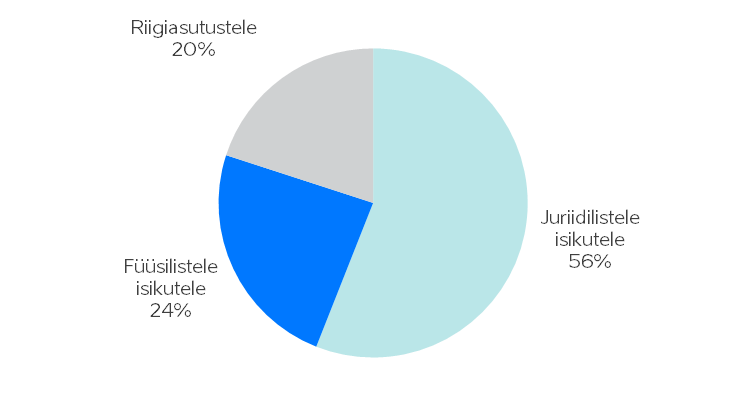 Edasiantavad maksudSuurima osa 2023. aasta riigieelarve kuludest moodustavad juriidilistele isikutele planeeritud edasiantavad maksud, mis kasvavad  2022. aasta riigieelarvega võrreldes 13%. Peamise osa edasiantavatest maksudest moodustavad Eesti Haigekassale sotsiaalmaksust suunatavad vahendid (1 811,6 mln eurot), kogumispensioni maksed (495,7 mln eurot) ja töötuskindlustusmakse (282 mln eurot) ning kohalikele omavalitsustele edasiantavad maksud (1 769 mln eurot).Muud toetusedMuude toetuste eelarve kasvab 2022. aastaga võrreldes 17% võrra.2023. a eelarvet mõjutavad kõige enam kasvud HTMi valitsemisalas (peamiselt teaduse- ja arenduskulude ning kõrghariduse ja eestikeelse haridusele ülemineku täiendav rahastus ja haridustoetuste suurenemine) ja MKMi valitsemisalas (peamiselt toetused energiahindade kallinemise katteks).2023. aasta riigieelarve eelnõu koostamisel teadaolevatest toetustest juriidilistele isikutele on võimalik saada ülevaade lisast 3.SotsiaaltoetusedSotsiaaltoetused on riigieelarvelised toetused füüsilistele isikutele. 2022. aastaga võrreldes suurenevad sotsiaaltoetused 24% võrra. Peaaegu kogu (99%) sotsiaaltoetuste eelarve planeeritakse Sotsiaalministeeriumi valitsemisala eelarvesse, mille 3 921 mln eurost 2 599,5 mln eurot (66%) moodustab  riiklik pensionikindlustus, 465,6 mln eurot (12%) peretoetusteks planeeritud summad ja 375,1 mln eurot (10%) vanemahüvitis.Sotsiaaltoetuste eelarve suurenemise peamiseks põhjuseks on riikliku pensionikindlustuse vahendite suurenemine 351,7 mln euro (kasv 16%) ning peretoetuste kasv 151,7 mln euro (kasv 48%) võrra. Oluliselt mõjutab sotsiaaltoetuste eelarvet ka kogumispensioni maksete taastamine riigieelarvest (276 mln eurot, kasv 2022. a eelarvega võrreldes 254 mln eurot).2023. aasta riigieelarves ettenähtud sotsiaaltoetustest on võimalik saada eraldiseisvalt ülevaade lisast 3.Tööjõu- ja majandamiskulud2022. aasta riigieelarvega võrreldes kasvavad tööjõu- ja majandamiskulud 17% ehk 339 mln euro võrra. Kõige enam mõjutavad tööjõu- ja majandamiskulude eelarvet KAM-i valitsemisala majandamiskulude kasv laiapindse julgeoleku ja vastupanuvõime tugevdamiseks, samuti kasvud HTM-i ja  SIM-i valitsemisalades, mis võimaldavad muuhulgas tõsta valitsemisalades töötasusid. SOM-i valitsemisalas vähenevad COVID pandeemiaga seotud tegevuste  kulud.2.3	InvesteeringudSuurimad investeeringud suunatakse kaitsekulutustesse ning haridus- ja teadustaristusse.Riigieelarves planeeritud investeeringud kasvavad võrreldes 2022. aastaga 4%. Kõige suurema osakaaluga, 56% kogumahust, on kinnisvara investeeringud. Muud investeeringud moodustavad 26%, IT investeeringud 11% ning masinad ja seadmed 5% investeeringute eelarvest (arvestamata käibemaksu). Eelarve kasv on tingitud masinatesse ja seadmetesse tehtavate investeeringute ja muude investeeringute suurenemisest.Tabel 6. Riigieelarve investeeringud, tuhat eurotValitsemisaladest moodustavad Kaitseministeeriumi investeeringud 41% ning Majandus- ja Kommunikatsiooniministeeriumi investeeringud 32% investeeringute kogumahust. Haridus- ja Teadusministeerium moodustab 14% ning Siseministeerium 7% kogu investeeringute kogumahust. 2023. a investeeringute eelarvet mõjutavad kõige enam mahtude kasv KAMi ja HTMi valitsemisalades ning  investeeringute vähenemine MKMi valitsemisalas.Joonis 13.Suurima investeeringu mahuga valitsemisalad, miljonit eurot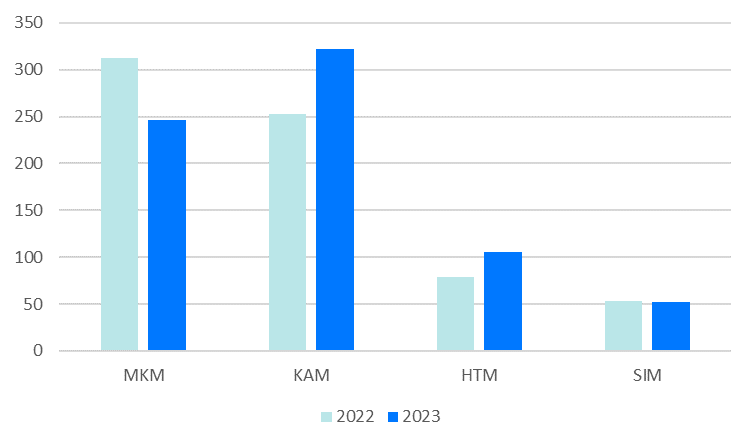 Investeeringute detailsemast jaotusest valitsemisalade lõikes on võimalik saada ülevaade lisast 4.InventarSoetustest moodustab 52% ehk 0,7 mln eurot HTM-i valitsemisala inventari ning 39% KAM-i valitsemisala inventari investeeringud.IT investeeringudSuurimad IT investeeringud on MKM-is, mille riist- ja tarkvara soetamiseks ning IT arendusteks suunatavate vahendite (25 mln eurot) osakaal IT-investeeringute kogueelarest on 34%. RAM-i IT investeeringud (16,2 mln eurot) moodustavad 22% kogumahust ning need on kavandatud valitsemisala riigiasutuste infosüsteemidesse. SIM-i  IT investeeringud moodustavad 18% IT-investeeringute kogumahust.TranspordivahendidSuurim soetus ehk 86% kogu transpordivahendite investeeringute mahust on planeeritud SIM-i valitsemisalas kriisivalmisoleku parandamiseks vajalikesse soetustesse.Masinad ja seadmed84% kogu masinate ja seadmete investeeringute mahust on planeeritud KAM-i, kus 26,2 mln euro eest investeeritakse taastuvenergia tootmisvõimsuste arendamise eeldusena vajalikesse kaitsevaldkonna seadmetesse.Muud investeeringudMuude investeeringute kogumahust 88% ehk 151,1 mln eurot on planeeritud KAMi valitsemisalas kaitseotstarbeliseks erivarustuseks ja muudeks laiapindse julgeoleku ja vastupanuvõime tugevdamisega seotud investeeringuteks.KinnisvaraKinnisvarainvesteeringutest on suurim osakaal MKMil (49%, 179,3 mln eurot), kus suuremad investeeringud suunatakse teedeehitusse ja Rail Balticu rajamisse. 25% kinnisvarainvesteeringute kogumahust (92,4 mln eurot) on kavandatud KAMi, sealhulgas liitlaste vastuvõtmise taristu arendamisse. HTMi valitsemisala osakaal  kinnisvarainvesteeringute eelarvest on 23% (81,8 mln eurot), millest peamine osa suunatakse gümnaasiumivõrgu korrastamisse.Riigi kinnisvarapoliitika kohaselt on Riigi Kinnisvara AS tsentraliseeritud korraldusmudeli pakkuja, mis võimaldab vara optimeerida ning hoida kokku kinnisvarakeskkonnaga seotud kulutusi. Riigi Kinnisvara AS-i eelarvest rahastatakse nende hoonete investeeringuid, mis on Riigi Kinnisvara AS-i omandis ning investeeringujärgselt antakse tagasi rendile keskvalitsuse asutustele (riigieelarves kajastub investeering läbi rendimaksete) kogumahus 75,3 mln eurot. Ülevaade investeeringutest asub Rahandusministeeriumi kodulehel.Seletuskirja kolmandas osas on põhiseaduslike institutsioonide ja ministeeriumide valitsemisalade juures detailsem ülevaade investeeringutest ja investeeringutoetustest.2.4	FinantseerimistehingudFinantseerimistehingute eelarves kajastatakse eelarveaastal kavandatav finantskohustuste võtmine (nt laenude ja kapitalirendikohustuste võtmine ja võlakirjade emiteerimine) ja varem võetud finantskohustuste tasumine, laenude andmine ja antud laenude tagasimaksed, aga ka finantsinvesteeringute (nt aktsiad ja osalused) ost ja müük. Positiivne eelarve näitab raha sissevoolu riigikassasse ja negatiivne eelarve raha väljavoolu.Tabel 7. Riigieelarve finantseerimistehingute dünaamika, tuhat eurotSuurema finantseerimistehingute eelarve mahuga valitsemisalad on Rahandusministeerium ning Majandus- ja Kommunikatsiooniministeerium. Finantseerimistehingud on planeeritud samuti Haridus- ja Teadusministeeriumi, Keskkonnaministeeriumi ning Välisministeeriumi valitsemisaladel.Suurima mõjuga tegevus:Majandus- ja Kommunikatsiooniministeerium kavandab Ettevõtlus ja Innovatsiooni Sihtasutusele finantseerimistehinguna 100 mln euro ulatuses vahendeid ettevõtluslaenude täiendavaks tagamiseks.Detailsem ülevaade finantseerimistehingute eelarvetest on esitatud osas 3 vastavate valitsemisalade peatükkides.OSA. 2023. aasta Riigieelarve vahendite liigendusRiigieelarve seletuskirja 3. osa on esitatud struktuuris, mis vastab seaduse ülesehitusele. 2023. a riigieelarve seaduses liigendatakse riigieelarve vahendid administratiivselt põhiseaduslike institutsioonide, Vabariigi Valitsuse ja ministeeriumide valitsemisalade kaupa ning sisu järgi tuludeks, kuludeks, investeeringuteks ja finantseerimistehinguteks. Antud peatükk käsitleb valitsemisalade tulusid, kulusid tegevuspõhises ja majandusliku sisu vaates, investeeringuid ning finantseerimistehinguid. 3. osa lisad, on järjestatud numbritega 12-17. 2023. aasta riigieelarve seletuskirjas on muutunud andmete esitamise struktuur. Kui varasemalt esitati riigieelarve struktuuris tekst ja väikest infohulka sisaldavad tabelid vaheldumisi, siis praeguses struktuuris on seletuskirja igas alapeatükis alles üks tabel, mis koondab ülevaadet kogu tulemusvaldkonna või valitsemisala lõikes. Osas 3 „kulud tegevuspõhises vaates“ sisalduvad iga tulemusvaldkonna koondandmeid, kus tulemusvaldkonna kulude jaotus on esitatud programmide ja programmide tegevuste lõikes. See loob tervikülevaate tulemusvaldkonna ülesehitusest, tegevustest ja nende maksumusest kolme eelarveaasta võrdluses. Kõik muud selgitavad tabelid on koondatud lisadesse ning need on esitatud riigiüleses vaates, kus iga valitsemisala või tulemusvaldkond on tervikvaates tabelina esitatud. 3. osa metoodika selgitus„Kulud majandusliku sisuga“ vaadetes on arvestatud koos käibemaksuga; „Investeeringud kokku“ on koos käibemaksuga. Investeeringute objektid on kuvatud käibemaksuta;Finantseerimistehingute kulud on toodud kooskäibemaksuga;„Kulud tegevuspõhises vaates“  on välja toodud käibemaksuta;Tuludes tuuakse ka riigiasutuste käibemaksukulu välja samas summas maksutuluna; Vastavalt riigieelarve seadusele kajastatakse tulud „+“märgiga, kulud ja investeeringud kajastatakse „-“ märgiga, finantseerimistehingud kajastatakse sõltuvalt tehingu iseloomust kas „+“- või „-“ märgiga.2021 a. andmed vastavad Riigikontrollile esitatud Riigieelarve täitmise aruande (RETA) andmetele. 2021 andmed esitatakse 2021.a struktuuris. 2022.a andmetes kuvatakse riigieelarve (RE), riigieelarve lisaeelarve (LEA), riigieelarve liigenduste muutmine VV korraldusega (VV liigendused). Tabelites esitatud veerg „Muutus“ annab ülevaate muutusest 2023 vs 2022. Tegevuspõhist eelarvet selgitavad tabelid, milles on veerud 2021 täitmine, 2022 RE, näitavad programme ja programmi tegevusi,  millel on väärtus ka 2023. aastal. Neid programme ja programmi tegevusi, mis 2023. aastal enam kasutusel pole, tabelites ei märgita. Veerus 2023 RE vastab programmi tegevuste summa koondsummale. Kui aastatel 2021 ja 2022 on tehtud muudatusi programmide ja programmi tegevuste vahel, mis aastal 2023 enam ei kehti, siis on neid muudatusi selgitatud vastavate aastate seletuskirjades;Kui joonistel on rohkem kui 4 sektorit (andmerida), siis tuuakse nimeliselt välja 3 suuremat ja ülejäänu summeeritakse kokku „Muu kokku“ sektorisse. Jooniseid toetavad samas alapeatükis tabelid, kus andmed on detailselt välja toodud.3.1	Riigikogu kantseleiRiigikogu on Eesti rahva esinduskogu, mille 101-liikmelise koosseisu valib rahvas. Riigikogule kuulub seadusandlik võim.Riigikogu eelarve koosseisu kuulub Riigikogu liikmete seadusest tulenevaid kulusid kajastav eelarve ning Riigikogu Kantselei, mille koosseisu kuuluvad eriseaduste alusel tegutsevad struktuuriüksused Riigi valimisteenistus ja Arenguseire Keskus. Riigikogu valitsemisala eelarves kajastub Erakondade Rahastamise Järelevalve Komisjoni eelarve.Riigieelarve ja eelarvestrateegia koostamisel esitas Riigikogu kantselei Vabariigi Valitsusele lisavahendite taotlusi kokku 41,7 miljoni euro ulatuses kogu eelarvestrateegia perioodi kohta. Lisataotlused kiideti heaks osaliselt. Sarnaselt valitsemisaladega ei olnud eelarvepositsiooni eesmärkidesse mahtumiseks võimalik kõiki lisataotlusi täies ulatuses rahuldada ja vahendeid eraldati hinnanguliselt kriitilisemaks vajadusteks. Põhiseaduslike institutsioonide eelarved peale heakskiitmist on leitavad Lisast 7.Riigikogu Kantselei põhiülesanne on Riigikogule tema põhiseaduslike funktsioonide täitmiseks vajalike tingimuste loomine, Riigikogu ja tema organite nõustamine õigusloome ja parlamentaarse kontrolli alal ning Riigikogu teenindamine ja tema asjaajamise korraldamine.Riigi valimisteenistus tagab valimiste seadusekohase ettevalmistamise ja läbiviimise ning korraldab valimisseadusest tulenevate ülesannete täitmiseks vajalike tehniliste lahenduste arendust ja haldust.Arenguseire Keskuse ülesanne on ühiskonna pikaajaliste arengute väljaselgitamine, analüüsimine ja nende põhjal arengustsenaariumide koostamine.Erakondade rahastamise järelevalve komisjon kontrollib erakondade ja valimistel osalevate valimisliitude ning üksikkandidaatide raha hankimise ja kulutamise seaduslikkust ning muude erakonnaseadusest tulenevate reeglite täitmist. Komisjoni teenindab Riigikogu Kantselei.3.1.1 	Kulud majandusliku sisu vaatesJoonis 14. Riigikogu kantselei suuremad kulud ja osakaal kogukuludest, %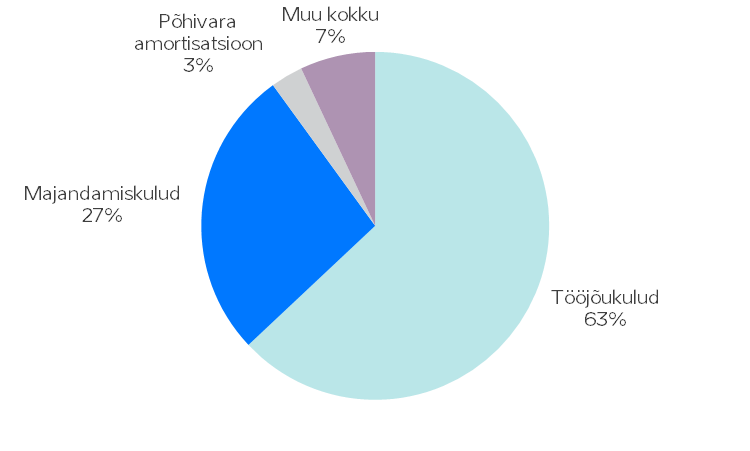 Tabel 8. Riigikogu kantselei kulude dünaamika, tuhat eurot2023. aasta kulude ja toetuste eelarve kasvab võrreldes 2022. aastaga 41%. Kulude eelarve suurenemise peamised põhjused on: 2023. aasta märtsis toimuva Riigikogu valimiste korraldamine ja läbiviimine, palkade mahajäämuse järkjärguline vähendamine ning valimistega seotud infosüsteemide arendamine.Tööjõukuludest kasutatakse 56% Riigikogu liikmetele tasude ning Riigikogu koosseisu vahetusega seotud lahkumishüvitiste maksmiseks vastavalt Kõrgemate riigiteenijate ametipalkade seadusele ja Riigikogu liikme staatuse seadusele. Muud tööjõukulud nähakse ette viie fraktsiooni, üheteistkümne alalise komisjoni, nelja eri- ja probleemkomisjoni ning muude teenistujate töötasuks ning sellega seotud maksudeks.Majandamiskulude aastasest eelarvest 32% kasutatakse Riigikogu liikme staatuse seadusest tulenevate hüvitiste maksmiseks ning 68% peamiselt administreerimiskuludeks, hoonete ülalpidamiskuludeks, välissuhtlusega seotud kuludeks ning IT ja muude põhitegevusega seotud kuludeks.Sotsiaaltoetused - "August Rei parlamendiuuringu stipendiumi statuudile" õppetoetus teadustööde eest kahele parlamendiuuringute stipendiaadile, suurus stipendiaadi kohta on 1 500 eurot.Muude toetuste eelarvesse on lisaks rahvusvaheliste organisatsioonide liikmemaksudele planeeritud 2 010 tuhat eurot 2023. aasta märtsis toimuva Riigikogu valimise korraldamiseks ja läbiviimiseks.Liikmemaksud - Riigikogu on 11 rahvusvahelise organisatsiooni liige, millest suuremad on Balti Assamblee, Parlamentidevaheline Liit, Euroopa Julgeoleku ja Koostöö Organisatsiooni Parlamentaarne Assamblee ja NATO Parlamentaarne Assamblee.Amortisatsiooni arvestatakse hoonetelt, IT tark- ja riistvaralt ning muudelt varadelt.3.1.2 	InvesteeringudInvesteeringuid on 2023. aasta eelarvesse planeeritud vaid Riigikogu käsutuses olevate hoonete renoveerimiseks ja IT investeeringuteks.Tabel 9. Riigikogu kantselei investeeringute dünaamika, tuhat eurot Vabariigi Presidendi kantseleiVabariigi Presidendi Kantselei ülesandeks on Vabariigi Presidendi põhiseaduslike funktsioonide täitmise toetamine. Vabariigi Presidendi Kantselei korraldab Eesti riigipea riigisisest ja -välist suhtlemist ning nõustamist, juhib infovahetust meedia, avalikkuse ja teiste partneritega, valmistab ette õigusakte. Korraldab ametist lahkunud presidentide teenindamise vastavalt Vabariigi Presidendi ametihüvede seadusele ning täidab teisi ülesandeid.Riigieelarve ja eelarvestrateegia koostamisel esitas Vabariigi Presidendi kantselei Vabariigi Valitsusele lisavahendite taotlusi kokku 4,1 miljoni euro ulatuses kogu eelarvestrateegia perioodi kohta. Lisataotlused kiideti heaks osaliselt. Sarnaselt valitsemisaladega ei olnud eelarvepositsiooni eesmärkidesse mahtumiseks võimalik kõiki lisataotlusi täies ulatuses rahuldada ja vahendeid eraldati hinnanguliselt kriitilisemaks vajadusteks. Põhiseaduslike institutsioonide eelarved peale heakskiitmist on leitavad Lisast 7.3.2.1 TuludTabel 10. Vabariigi Presidendi kantselei tulude dünaamika, tuhat eurotTulud majandustegevusestTuludes kajastatakse toitlustusest saadavat omatulu.2021. aastal lisandus toitlustamisest saadavale omatulule ka Välisministeeriumist saadud Kolme mere kohtumise jätkutegevuse toetus ja MKM-ist struktuuritoetus IT vahenditeks.Vabariigi Presidendi Kantselei tulud jäävad võrreldes eelmise aastaga samale tasemele.3.2.2 Kulud majandusliku sisu vaatesJoonis 15. Vabariigi Presidendi kantselei suuremad kulud ja osakaal kogukuludest, %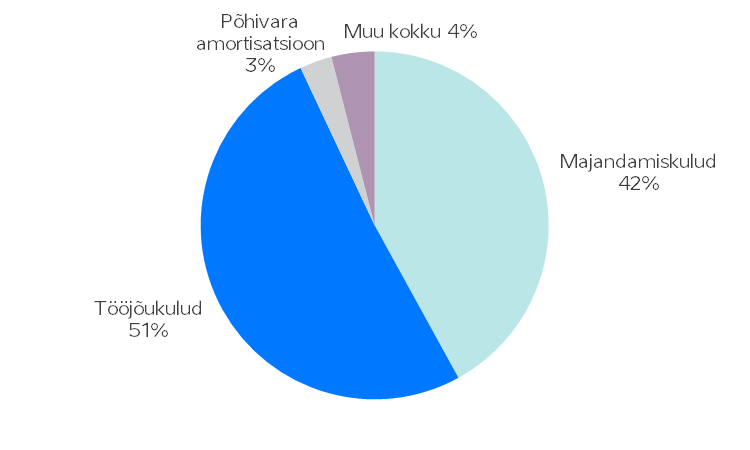 Tabel 11. Vabariigi Presidendi kantselei kulude dünaamika, tuhat eurotKulude suurenemine on tingitud personali ja majandamiskulude kasvust.Presidendi palgafond makstakse vastavalt kõrgemate riigiteenijate ametipalkade seadusele. Majandamiskuludes kajastatakse presidendi esindustasu, mis makstakse vastavalt Vabariigi Presidendi ametihüve seadusele. Presidendi esindustasu on 20% ametipalgast. Ametis oleva presidendi abikaasa esindustasu on 30% presidendi ametipalgast.Eelarveaastal väljamakstavad eripensionid ja pensionisuurendused makstakse vastavalt Vabariigi Presidendi ametihüve seadusele.Pensionid jagunevad toitjakaotuspensiniks (makstakse ühele isikule) ja presidendi ametipensioniks (makstakse kolmele isikule).Vabariigi Presidendi Kantselei eelarvest eraldatakse tegevustoetuseks Presidendi poolt ellu kutsutud institutsioonidele:SA Eesti Koostöö Kogu,SA Vabariigi Presidendi Kultuurirahastu,Eesti Kodukaunistamise Ühendus,MTÜ Konstantin Pätsi Muuseum,MTÜ 20. Augusti Klubi.3.2.3 InvesteeringudInvesteeringuna on planeeritud inventari soetamine ja Vabariigi Presidendi Kantselei peahoone rekonstrueerimise projekteerimise jätkamine.Tabel 12. Vabariigi Presidendi kantselei investeeringute dünaamika, tuhat eurot RiigikontrollRiigikontroll viib läbi tulemus-, vastavus- ja finantsauditeid, eesmärgiga uurida kuidas riik ja kohalikud omavalitsused on maksumaksja raha kulutanud ning mida selle eest pakkunud.Riigikontrolli eelarve kogumaht on 2023. aastal ca 5,86 mln eurot, mis on riigieelarvest 0,03%.Riigieelarve ja eelarvestrateegia koostamisel esitas Riigikontroll Vabariigi Valitsusele lisavahendite taotluseid kokku 1,8  miljoni euro ulatuses kogu eelarvestrateegia perioodi kohta. Lisataotlused kiideti heaks osaliselt. Sarnaselt valitsemisaladega ei olnud eelarvepositsiooni eesmärkidesse mahtumiseks võimalik kõiki lisataotlusi täies ulatuses rahuldada ja vahendeid eraldati hinnanguliselt kriitilisemaks vajadusteks.  Põhiseaduslike institutsioonide eelarved peale heakskiitmist on leitavad Lisast 7.3.3.1 	Kulud majandusliku sisu vaatesJoonis 16. Riigikontrolli suuremad kulud ja osakaal kogukuludest, %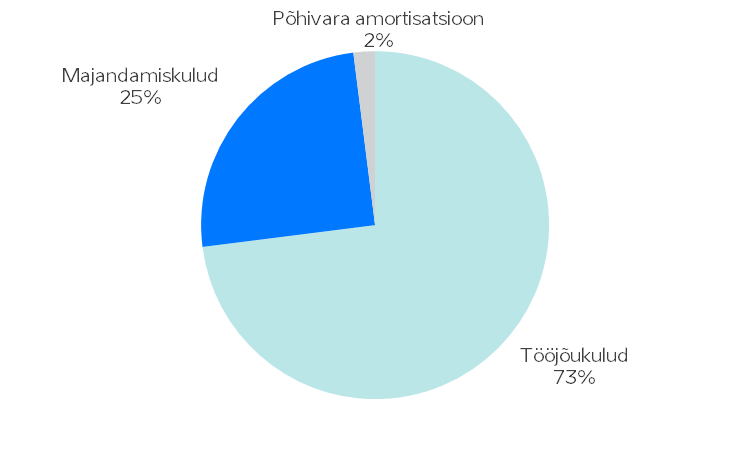 Tabel 13. Riigikontrolli kulude dünaamika, tuhat eurotRiigikontrolli eelarvest (va käibemaks) 73% on tööjõukulud. Majandamiskuludest ca 49% kulub rendi ja kõrvalkulude makseteks Riigi Kinnisvara AS-ile. Ülejäänud majandamiskuludest moodustavad suurema osa info- ja kommunikatsioonitehnoloogia kulud, personali arendamise ja koolitusega seotud kulud ning välissuhtlusega seotud kulud. 2023. aasta tööjõu- ja majandamiskulude kasv võrreldes 2022. aastaga on tingitud muutustest majanduskeskkonnas. Riigikontrolöri palgafond makstakse vastavalt kõrgemate riigiteenijate ametipalkade seadusele. Majandamiskuludes kajastatakse riigikontrolöri esindustasu.Riigikontrolli liikmemaksud planeeritakse majandamiskulude koosseisus.Õiguskantsleri kantseleiÕiguskantsleri Kantselei ülesandeks on toetada õiguskantsleri tegevust põhiseadusest ja seadustest tulenevate ülesannete täitmisel, teostada järelevalvet õigustloovate aktide põhiseadusele ja seadustele vastavuse üle, kontrollida isikute põhiõiguste ja vabaduste järgimist avalikke ülesandeid täitvate asutuste ja ametnike poolt, täita lasteombudsmani funktsiooni, täita Eesti riikliku inimõiguste kaitse ja edendamise asutuse ülesandeid, tagada puuetega inimeste õiguste kaitse, ning olla Eesti Vabariigi kui ÜRO isikute väärkohtlemise vastase konventsiooniga ühinenud riigi ennetusasutus. Õiguskantsler on sõltumatu ametiisik, kelle ülesanne on seista hea selle eest, et Eesti riigis kehtivad seadused oleksid kooskõlas põhiseadusega ning siinsete inimeste põhiõigused ja vabadused oleksid kaitstud.Riigieelarve ja eelarvestrateegia koostamisel esitas Õiguskantsler Vabariigi Valitsusele lisavahendite taotlusi kokku 1,2 miljoni euro ulatuses kogu eelarvestrateegia perioodi kohta. Lisataotlused kiideti heaks osaliselt. Sarnaselt valitsemisaladega ei olnud eelarvepositsiooni eesmärkidesse mahtumiseks võimalik kõiki lisataotlusi täies ulatuses rahuldada ja vahendeid eraldati hinnanguliselt kriitilisemaks vajadusteks.  Põhiseaduslike institutsioonide eelarved peale heakskiitmist on leitavad Lisast 7.3.4.1 Kulud majandusliku sisu vaatesJoonis 17. Õiguskantsleri kantselei suuremad kulud ja osakaal kogukuludest, %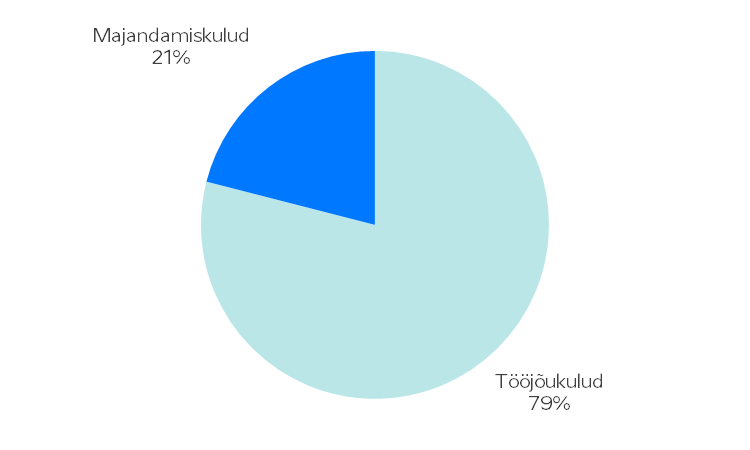 Tabel 14. Õiguskantsleri kantselei kulude dünaamika, tuhat eurotKulud on võrreldes eelmise aastaga kasvanud peamiselt tööjõu-ja kinnisvara kulude katteks eraldatud vahenditest. Õiguskantsleri palgafond makstakse vastavalt kõrgemate riigiteenijate ametipalkade seadusele. Majandamiskuludes kajastatakse õiguskantsleri esindustasu.Õiguskantsleri Kantselei on kolme rahvusvahelise organisatsiooni liige - Rahvusvaheline Ombudsmanide Instituut ja Euroopa lasteombudsmanide võrgustik ning Riiklike inimõiguste institutsioonide Euroopa võrgustik. Liikmemaksude eelarve muutus on seotud Riiklike inimõiguste institutsioonide Euroopa võrgustiku liikmemaksu suurenemisega, kuna liikmekandidaadi staatusest liikus Õiguskantsleri Kantselei A akrediteeringuga võrgustiku liikmeks.RiigikohusRiigikohus on Eesti Vabariigi kõrgeim kohus. Põhiseaduse järgi on Riigikohus kassatsioonikohus ja põhiseaduslikkuse järelevalve kohus. Riigikohtu pädevuses on põhiseaduslikkuse järelevalve teostamine, kohtulahendite kassatsiooni korras läbivaatamine, teistmisavalduste läbivaatamine ning muude seadusest tulenevate ülesannete täitmine. Riigikohtu kui Eesti kõrgema kohtu ülesanne on tagada lõpliku õigusrahu saabumine menetlusosaliste vahel ja aidata kaasa seaduste ühetaolisele kohaldamisele kogu riigis. Riigikohus on ajavahemikul 2017-2022 tegutsenud eelarvelise piiratuse tingimustes ning kohtumenetluse kvaliteedi ja efektiivsuse hoidmine on toimunud peamiselt sisemiste ressursside arvel. Kõige ulatuslikum tugi- ja õigusemõistmist kaudselt toetavate tööprotsesside ülevaatamine toimus 2021-2022. Loobuti kõikidest tegevustest, mis ei ole hädavajalikud Riigikohtu seadusejärgsete ülesannete täitmiseks ja toimepidevuseks. Selle tulemusena ei tee Riigikohus alates 2022. aastast enam ka kohtupraktika analüüse. Riigikohtus toimunud ümberkorralduste ulatust iseloomustab kokkuvõtvalt kõige paremini teenistuskohtade arvu vähenemine (11,8%), mis on keskvalitsussektorisse kuuluvate organisatsioonide võrdluses üks suurimaidEelarvestrateegia koostamisel esitas Riigikohus Vabariigi Valitsusele lisavahendite taotlusi kokku 4,8 miljoni euro ulatuses kogu eelarvestrateegia perioodi kohta. Lisataotlused kiideti heaks osaliselt. Sarnaselt valitsemisaladega ei olnud eelarvepositsiooni eesmärkidesse mahtumiseks võimalik kõiki lisataotlusi täies ulatuses rahuldada ja vahendeid eraldati hinnanguliselt kriitilisemaks vajadusteks. Põhiseaduslike institutsioonide eelarved peale heakskiitmist on leitavad Lisast 7.3.5.1	TuludTulenevalt menetlusseadustikes tehtud muudatustele tasuvad menetlusosalised alates 2023. aastast üksnes riigilõivu. Varasem kautsjoniteks ja riigilõivudeks jagunemine on asendunud menetlusosaliste jaoks selgema käsitlusega, millised kulud on õigusemõistmisega seotud, aga samuti lihtsamalt administreeritava korraldusega.     Tabel 15. Riigikohtu tulude dünaamika, tuhat eurotRiigilõivudRiigikohtu muude tegevustulude all kajastati kuni 2022. aastani Riigikohtule kaebuse esitamisel tasutud kassatsioonikautsjonite laekumist ning laekunud riigilõive. Seoses Tsiviilkohtumenetluse Seadustiku ning Halduskohtumenetluse Seadustiku muutustega kajastatakse kõik kohtutoimingute eest tasutavad summad riigilõivudena.3.5.2	Kulud majandusliku sisu vaatesAlates 2019. aastast ei ole riigi eelarvestrateegia ja riigieelarvega Riigikohtule tegevuskuludeks ettenähtud piirmääraga vahendite maksimaalsed mahud küllaldased.Joonis 18. Riigikohtu suuremad kulud ja osakaal kogukuludest, %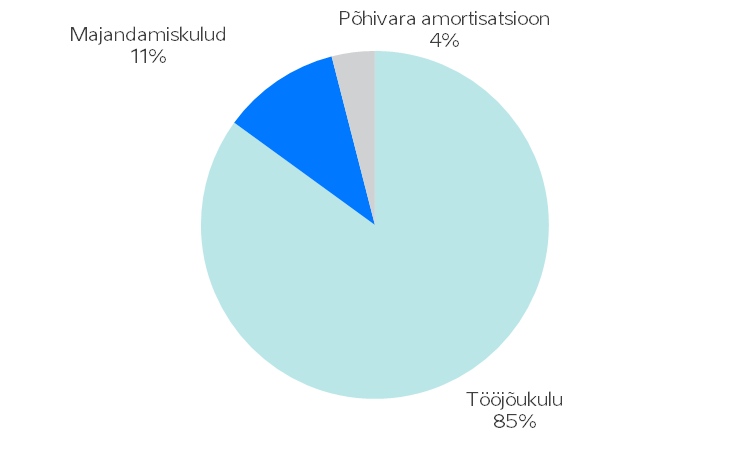 Tabel 16. Riigikohtu kulude dünaamika, tuhat eurotRiigikohtu kulud on võrreldes eelmise aastaga suurenenud 13%. Muutust mõjutab enim arvestuslike kulude kasv, milles sisaldub kohtunike töötasu. Kohtunike töötasu makstakse vastavalt kõrgemate riigiteenijate ametipalkade seadusele. Samuti suurenevad tugipersonali tööjõukulud ca 14% ning majandamiskulud ca 15%. Majandamiskulude hulgas näidatakse ka Riigikohtu esimehe esindustasu.   Riigikohtu eelarvest 84% moodustavad tööjõukulud. Sellest 40% moodustab kohtunike arvestuslik palgafond. Kohtunike palgafondi osakaal kogukuludest, mis kuni 2020. aastani püsis stabiilselt alla 30%, moodustab nii 2022. aastal kui ka 2023. aastal 33%. Riigikohtu kui organisatsiooni töökorralduslik efektiivsus ja kulutõhusus on parim, kui eelnimetatud näitaja on alla 30%. Teisisõnu iseloomustab see näitaja eelarve defitsiiti.  Vaatamata sellele, et 2022. aastal õnnestus tänu ressursside sisemisele ümbersuunamisele eelarve defitsiidi mõju vähendada ja 2023. aastal eelarve defitsiit ei suurene, samuti oluliselt tänu eelarve üldisele kasvule, hakkab üldine eelarveline mahajäämus alates 2024. aastas uuesti püsivalt suurenema. See tähendab, et alates 2024. aastast võib Riigikohus olla sunnitud rakendama osaajalisi tööprotsesse, et hoida õigusemõistmise kvaliteeti, kuid millega võib kaasneda menetlusaegade pikenemine. Riigikohus on  üheksa rahvusvahelise organisatsiooni liige, millest  viiele organisatsioonile tasutakse liikmemaksu. Suuremad on EL Riiginõukogude ja Kõrgemate Halduskohtute Ühenduse liikmemaks, Euroopa Kohtunike Koolituse Võrgustiku liikmemaks (EJTN) ning Euroopa Konstitutsioonikohtute Konverentsi liikmemaks. Viimast tasutakse üle 2 aasta.Vabariigi ValitsusVabariigi Valitsuse eelarve koosseisu kuuluvad Euroopa Liidu makse, Vabariigi Valitsuse reserv ja omandireformi reservfond, kohalike omavalitsuse üksuste toetusfond ja tasandusfond, kohaliku omavalitsuse üksustele edasiantavad maksud.Joonis 19. Vabariigi Valitsuse suuremad kulud ja osakaal kogukuludest, %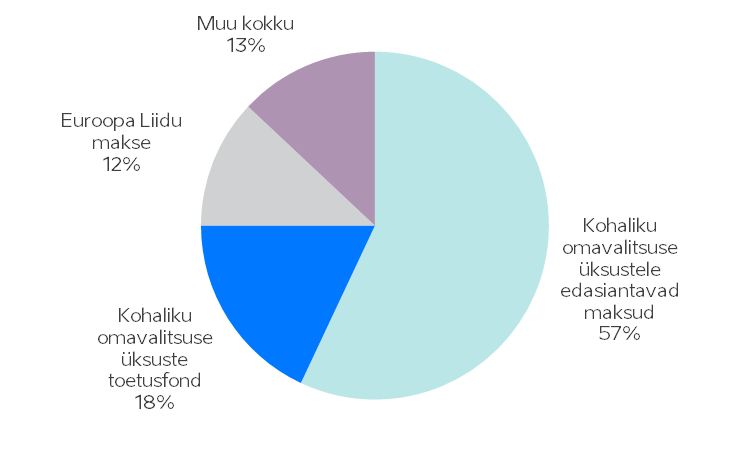 Tabel 17. Vabariigi Valitsuse eelarve, tuhat eurot3.6.1	Euroopa Liidu makseEesti makse Euroopa Liidu eelarvesse suureneb võrreldes 2022. aasta eelarvesse planeeritud summaga, eelkõige seetõttu, et 2023. aasta EL eelarve maht kujuneb tõenäoliselt suuremaks kui 2022. aasta EL eelarve tulenevalt Ukraina täiendavast toetamisest ning struktuurivahendite suurematest ettemaksetest Ukraina põgenike toetamiseks. Lisaks makstakse EL eelarvesse 75% kogutud tollimaksudest ning võrreldes 2022. aasta eelarvesse planeerituga suurendatud EL makse tollimaksude osa prognoosi 10 miljoni euro võrra. EL iga-aastane eelarve koostatakse EL pikaajalise 2021-2027 eelarveraami alusel, milles lepiti eesmärgid ja eri poliitikavaldkondade maksimaalsed rahamahud kokku 7 aastaks. Liikmesriigi iga-aastane sissemakse sõltub eelkõige EL programmide makseprofiilist ehk sellest, kuidas eri programmide mahud aasta-aastalt muutuvad ning riigi osakaalust eelarve rahastamises, mis omakorda sõltub eelkõige riigi RKT (rahvamajanduse kogutoodang) osakaalust EL RKT-s. Kuna Eesti RKT läheneb aasta-aastalt EL keskmisele, kasvab ka Eesti osakaal EL eelarve rahastamises.EL eelarve tulud (omavahendid) kogutakse alates 2021. aastast kokku järgmistest allikatest: RKT põhised sissemaksed – umbes 72% tuludest;Harmoneeritud käibemaksubaasi põhised sissemaksed – umbes 12% tuludest;EL välispiirilt kogutud tollimaksud 75% ulatuses kogutud summadest – umbes 12% tuludest;Ringlusesse võtmata plastpakendijäätmete omavahend – umbes 4% tuludest.3.6.2	Vabariigi valitsuse reservidTabel 18. Vabariigi Valitsuse eelarve. Vabariigi Valitsuse reservid, tuhat eurotVabariigi Valitsuse omandireformi reservfondist antakse toetusi omandireformiga seotud kulude katteks. Vabariigi Valitsuse omandireformi reservfondist raha eraldamine ja selle kasutamine toimub Vabariigi Valitsuse poolt kehtestatud korras. Vabariigi Valitsuse reservist antakse toetusi ettenägematuteks ning sihtotstarbelisteks kuludeks vastavalt Vabariigi Valitsuse otsustele. Reservist ettenägematuteks kuludeks vahendite eraldamine ja selle kasutamine toimub Vabariigi Valitsuse poolt kehtestatud korras ning reservi kavandatakse vahendeid kooskõlas riigieelarve seaduse §-ga 58. Sihtotstarbeline reserv kujuneb vastavalt Vabariigi Valitsuse otsustele.Ülevaade sihtotstarbelise reservi tegevustest asub lisas 5.3.6.3 Kohaliku omavalitsuse üksuste toetusfond ja tasandusfondTabel 19. Vabariigi Valitsuse eelarve. Kohaliku omavalitsuse üksuste toetusfond, tuhat eurotRiigieelarvest omavalitsustele edasi kantavate riiklike maksutulude ning tasandus- ja toetusfondi ühtne eesmärk on tagada kohalikele omavalitsustele piisavad vahendid kohalike elu küsimuste üle iseseisvalt seaduste alusel otsustamiseks. Kui ülejäänud vahendite kasutamise üle otsustab ainult kohalik omavalitsus, siis toetusfondi vahendid on määratud konkreetseteks otstarveteks.Toimetulekutoetust maksavad välja kohaliku omavalitsuse üksused selleks riigieelarvest saadava hüvitise arvelt. Toimetulekutoetuse kulud on 2022. aasta kaheksa kuuga kasvanud  kaks korda ukraina sõjapõgenike tõttu. Kui 2021. aastal kulus toimetulekutoetuste maksmiseks 16 miljonit eurot, siis 2022. aastal eeldatavasti ca 38 mln eurot. Samasse suurusjärku jääb kulu prognoositavalt ka järgnevatel aastatelToetust üldhariduskoolide pidamiseks antakse õpetajate, direktorite ja õppealajuhatajate tööjõukuluks ja nende täienduskoolituseks, õppekirjanduseks, koolilõunaks ning tõhustatud ja eritoe tegevuskuludeks (toetatakse vajalike tugiteenuste, kohandatud õppematerjalide, -vahendite ja –keskkonna pakkumisega seotud kulude katmist). Täpsem üldhariduskoolide pidamiseks antava summa suurus sõltub õpilaste arvu muutustest ning selgub 10.11.2022 EHISe andmete põhjal.Kohalike teede hoiu toetus suurendab kohaliku omavalitsuse üksuste võimekust kohalike teede jooksval hooldamisel ning ehitamisel.Üle antud endiste riigiteede toetus võimaldab kohaliku omavalitsuse üksustel tagada saadud teede hooldus vajalikul tasemel.Huvitegevuse toetus panustab haridus ja noorte programmi eesmärgi saavutamisse. Kohaliku omavalitsuse üksustele suunatava toetuse eesmärk on teha huvitegevus ja huviharidus 7–19-aastastele noortele paremini majanduslikult ja regionaalselt kättesaadavaks ning pakkuda mitmekesisemaid võimalusi vähemalt kolmes valdkonnas: kultuur, sport ning loodus-, täppisteadused ja tehnoloogia.Raske ja sügava puudega laste lapsehoiuteenust korraldavad sotsiaalhoolekande seaduse kohaselt kohaliku omavalitsuse üksused. Kohaliku omavalitsuse üksus saab toetust kasutada raske ja sügava puudega laste lapsehoiu-, tugiisiku-, sotsiaaltranspordi- või muudeks sotsiaalteenusteks, mis aitavad vähendada raske ja sügava puudega lapse perekonna hoolduskoormust või puudest tulenevat lisavajadust.Asendus- ja järelhooldusteenus on kohaliku omavalitsuse üksuse korraldatav sotsiaalteenus, mille eesmärk on pika- või lühiajaliselt lapse heaolu ja õiguste tagamine, lapsele tema põhivajaduste rahuldamiseks peresarnaste elutingimuste võimaldamine, lapsele turvalise ja arenguks soodsa elukeskkonna loomine ning lapse ettevalmistamine võimetekohaseks toimetulekuks täisealisena. Lisavahenditega on suurendatud eelarvet 2,3 mln eurot teenuse hindade tõstmiseks.Matusetoetust on võimalik kohalikel omavalitsustel maksta saadud toetuse arvelt matuse korraldajale keskmiselt 250 eurot. Maavalitsuste tegevuse lõpetamisega seonduvalt anti 2018. aastast Siseministeeriumi vastusvaldkonda kuuluvate rahvastiku- ja perekonnaseisutoimingute (nt abielud, lahutused jne) täitmine maakonnakeskuse kohalikele omavalitsustele koos selle täitmiseks vaja minevate vahenditega. Ülejäänud kohaliku omavalitsuse üksused registreerivad üksnes sünde ning üksikutel juhtudel ka surmasid. Hüvitist makstakse eelarveaastale eelnenud aasta juhtumite arvu alusel. 2022. aastal makstakse ukraina sõjapõgenike lisandumise tõttu osa hüvitisest ette ära.Koolieelsete lasteasutuste õpetajate tööjõukulude toetust antakse kohaliku omavalitsuse üksustele eesmärgiga motiveerida neid suurendama õpetajate palka. 2019. aastast antakse omavalitsusüksusele toetust lasteaiaõpetajate palga tõstmise motiveerimiseks juhul, kui omavalitsuse lasteaiaõpetaja töötasu alammäär on vähemalt 90% ning magistrikraadiga (või sellega võrdsustatud tasemega) lasteaiaõpetajal vähemalt 100% üldhariduskooli õpetaja töötasu alammäärast.Pikaajalise hoolduse toetuse eesmärk on vähendada inimeste omaosalust väljaspool kodu osutatava ööpäevaringse üldhooldusteenuse rahastamisel avaliku sektori rahastuse osakaalu suurendamisega. 2023. aastal jaotatakse need vahendid kohalikele omavalitsustele toetusena toetusfondist, aga 2024. aastast suunatakse vastavad vahendid ümber ja jaotatakse läbi tulumaksu ja tasandusfondi laekumise suurendamise. Uue meetme rakendamiseks on riigieelarvest eraldatud 39,2 mln eurot.Sõjapõgenike ja kõrgenenud energiakuludega toimetulemise toetus abistab kohalike omavalitsusi ukraina sõjapõgenikega ja kõrgete energiakuludega kaasnevate lisakulude katmisel. Toetus on ühekordne.Tasandusfondi vahendid on ette nähtud kohaliku omavalitsuse üksuste ülesannete täitmise võimaluste ühtlustamiseks. Vahendite kasutamise üle otsustavad toetuse saajad.3.6.4 Kohaliku omavalitsuse üksustele edasiantavad maksudTabel 20. Vabariigi Valitsuse eelarve. Kohaliku omavalitsuse üksustele edasiantavad maksud, tuhat eurotFüüsilise isiku tulumaksu laekumine jaguneb keskvalitsuse ja kohaliku omavalitsuse vahel. Seevastu maamaks, mis on küll riiklik maks, laekub täielikult kohalike omavalitsuste eelarvesse. Keskkonnatasude laekumine jaguneb jällegi keskvalitsuse ja omavalitsuste vahel.Kohalikele omavalitsustele hakatakse 2022. aastast edasi kandma 50% nende automaatsete liiklusjärelevalvesüsteemidega fikseeritud trahvitulust. Hetkel on vastavad kaamerad olemas  Tallinnal. Maksutulude kohta saab detailse ülevaate seletuskirja osa 2 tulude peatükis.RiigikantseleiRiigikantselei keskendub 2023. aastal kriisivalmiduse, riigikaitselise ja julgeolekualase olukorrateadlikkuse parandamisele, rohepoliitika koordineerimise ja elluviimise tõhustamisele, avaliku sektori innovatsiooni toetamisele ning avatud valitsemise partnerluse tippkohtumise korraldamisele Tallinnas.3.7.1	TuludVälistoetuste maht suureneb 5,04 mln euro võrra, mille eest saab 2023. aastal palju suuremas mahus toetada avaliku sektori innovatsiooni.Tabel 21. Riigikantselei tulude dünaamika, tuhat eurotSaadud toetusedToetusi kasutatakse Riigikantselei kulude ja investeeringute katteks Euroopa Sotsiaalfondist (2014-2020) ja Euroopa Regionaalarengu Fondist (2021–2027).Ühtekuuluvuspoliitika fondide 2021–2027 rakenduskava poliitikaeesmärgi 1 „Nutikam Eesti“ ja Euroopa Liidu erieesmärkide „Teadus- ja innovatsioonivõime ning kõrgetasemeliste tehnoloogiate kasutuselevõtu arendamine ja suurendamine“ ning „Aruka spetsialiseerumise, tööstusliku ülemineku ja ettevõtluse oskuste arendamine“ meetme „Avaliku sektori innovatsiooni võimekuse tõstmine“ tegevuste 21.1.1.3 ja 21.1.4.3 toetused on 2023. aastal kokku 5,48 mln eurot (sh ei ole riiklikku kaasfinantseeringut). Toetuste mahuks kogu perioodil on planeeritud 47 mln eurot. Meetme tegevused aitavad parandada avaliku sektori teadus- ja arendustegevuse ning innovatsiooni võimekust ja leida koostöös teadlaste ja ettevõtetega avalikus sektoris kasutusele võetud nutikad lahendused ning suurendada avaliku sektori juhtide pädevust ja rolli uuenduste elluviijana ning sektorite ülese koostöö loojatena. Täpsemalt finantseeritakse järgmisi tegevusi:Avaliku sektori innovatsiooniprojektide toetus Eesti olulistele arenguvajadustele lahenduste leidmiseks ning analüüsid ja tööriistad avaliku sektori innovatsiooni ja arendustegevuste toetuseks;Individuaalsed ja grupiviisilised arendustegevused, sektoriülesed koostööformaadid, temaatilised arendusprojektid, konverentsid ja seminarid.Ühtekuuluvuspoliitika fondide 2014–2020 rakenduskava prioriteetse suuna 12 „Haldusvõimekus“ meetme 12.1 „Riigi võimekuse tõstmine inimressursside arendamise ja institutsionaalse suutlikkuse parendamise kaudu“ ja meetme 12.2 „Poliitikakujundamise kvaliteedi arendamine“ Riigikantselei tegevuste toetused on kokku 0,47 mln eurot (sh ei ole riiklikku kaasfinantseeringut). Meetme tegevused aitavad kaasa riigi võimekuse suurendamisele inimressursside arendamise ja institutsionaalse suutlikkuse parendamise kaudu ning arendavad poliitikakujundamise kvaliteeti. Täpsemalt finantseeritakse järgmisi tegevusi:Avaliku teenistuse tippjuhtide juhtimis- ja koostöövõimekuse arendamine ning tippjuhtide järelkasvu tagamine, tippjuhtide värbamise ja valiku ning hindamise ja arendamise süsteemi uuendamine;Poliitika kujundamist toetava analüütilise võimekuse suurendamine;Kaasamise arendamine;Rakke- ja ekspertrühmade teenindamine.Perioodi 2020–2020 toetust kasutatakse kuni 2023. aasta lõpuni.3.7.2 Kulud tegevuspõhises vaatesRiigikantselei tulemusvaldkonna Tõhus riik eesmärk on, et Vabariigi Valitsus teeb ja viib ellu mõjusaid, tõhusaid ja mõistetavaid otsuseid.3.7.2.1 Tulemusvaldkond Tõhus riikTulemusvaldkonna eesmärk: elanikkonna vajadustega arvestav ühtne ja tõhus riigivalitsemine. Valdkonna strateegiline eesmärk on seatud riigi eelarvestrateegias koos selle saavutamist näitavate mõõdikutega ja eraldi valdkonna arengukava ei ole.Lisaks Rahandusministeeriumi valitsemisalale osalevad Tõhusa riigi tulemusvaldkonna eesmärgi saavutamises Riigikantselei ning Haridus- ja Teadusministeeriumi valitsemisala. Tulemusvaldkonna eesmärk saavutatakse kuue programmiga:Vabariigi Valitsuse ja peaministri tegevuse toetamine – vastutab riigisekretär;Riigi rahandus, halduspoliitika, regionaalpoliitika ja finantspoliitika – vastutavad rahandusminister ja riigihalduse minister;Arhiivindus – vastutab haridus- ja teadusminister.Rahandusministeeriumi valitsemisala jaguneb kahe ministri – rahandusministri ja riigihalduse ministri – vastutusvaldkondadesse. Riigi rahanduse ja finantspoliitika programmide eest on vastutav rahandusminister, regionaalpoliitika programmi eest riigihalduse minister. Ministrid jagavad vastutust halduspoliitika programmi eesmärgi saavutamise eest.Joonis 20. Tõhus riik tulemusvaldkond ja selle maht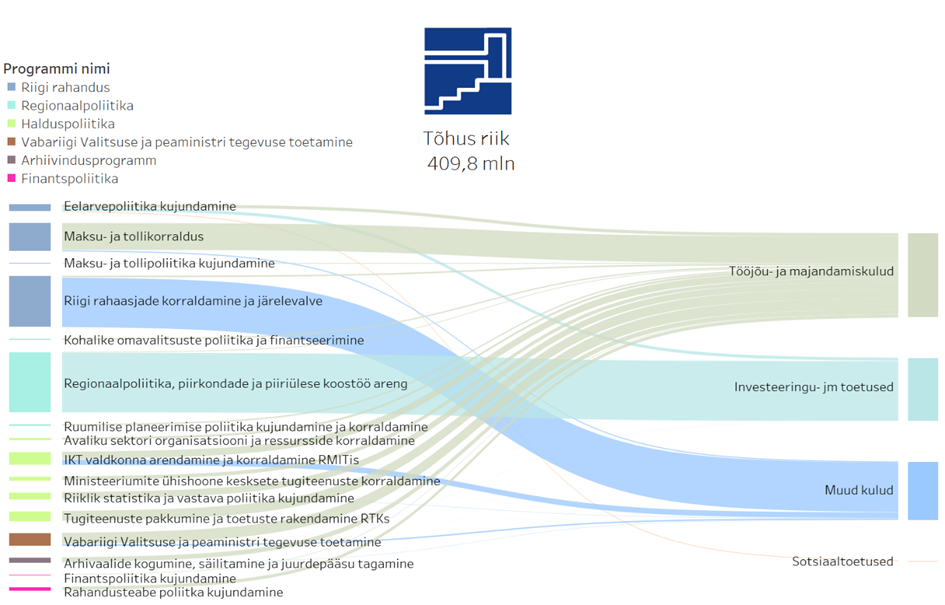 Joonis 21. Tõhus riik tulemusvaldkonna mõõdikud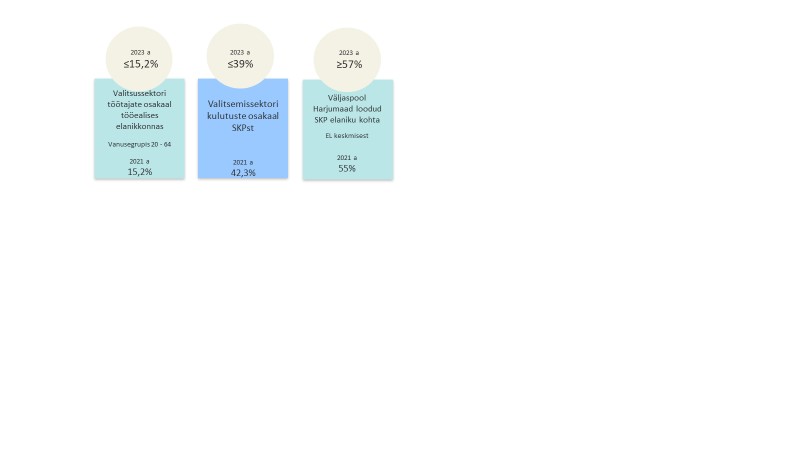 3.7.2.1.1 Tulemusvaldkond Tõhus riik kulude jaotus programmide ja programmide tegevuste lõikes Tabel 22. Tulemusvaldkond Tõhus riik programmide ja programmi tegevuste eelarve ja dünaamika, tuhat eurotRiigikantselei tegevused hõlmavad Vabariigi Valitsuse töö planeerimise toetamist, riigi strateegilise planeerimise korraldamist ja koordineerimist, istungite ja valitsuskabineti nõupidamiste ettevalmistamist ja korraldamist, peaministri nõustamist ja abistamist, valitsuse ja peaministri kommunikatsiooni korraldamist, Euroopa Liidu asjade koordineerimist, Vabariigi Valitsuse julgeolekukomisjoni töö korraldamist, riigi julgeoleku ja riigikaitse juhtimise koordineerimist, Teadus- ja Arendusnõukogu teenindamist ning avaliku teenistuse tippjuhtide värbamise, valiku, hindamise ja arendamise korraldamist. Programmi kulud suurenevad 7,9 mln eurot ilma käibemaksuta. Peamine suurenemine on tingitud uue välisvahendite perioodi (2021-2027) käivitamisega, millega toetatakse 2023. aastal avaliku sektori innovatsiooni kokku 6,3 mln euroga (sh riiklik kaasfinantseering).3.7.2.1.2 Tulemusvaldkond Tõhus riik programmid ja programmi tegevusedVabariigi Valitsuse ja peaministri tegevuse toetamineProgrammi eesmärk: valitsuse tegevuseesmärkide elluviimine toimib mõjusalt, tõhusalt ja mõistetavaltAsutus, kes viib programmi ellu: Riigikantselei Programmi tegevuse nimetus: Vabariigi Valitsuse ja peaministri tegevuse toetamineProgrammi tegevuse eesmärk: Vabariigi Valitsuse üldeesmärgid on ellu viidudTegevuste kirjeldus:Toetatakse Vabariigi Valitsust ja peaministrit poliitika kujundamisel ja elluviimisel ning aidatakse tagada head riigivalitsemist, sealhulgas aastatel 2023–2026:Valitsuse poliitika paremat planeerimist ja koordineerimist toetava strateegia „Eesti 2035“ rakendamiseks tihendatakse koostööd ministeeriumide ja huvirühmadega ning jätkatakse Riigikantselei strateegiabüroo arendamisega riigi strateegilise planeerimise kompetentsikeskuseks. „Eesti 2035“ strateegias toodud arenguvajaduste leevendamiseks toetatakse koostöös teadusasutuste ja ettevõtetega uuenduslike lahenduste arendamist ja katsetamist. Riigikantselei jätkab riigi otsustusprotsessi toetamise võime arendamist, mis põhineb kogutud andmetel, andmeanalüüsil ja nüüdisaegsel tehnoloogial. Riigikantselei jätkab avaliku sektori innovatsiooni juurutamist valitsussektoris.Koostöö ja infovahetuse edendamiseks, aga ka avalikkuse paremaks kaasamiseks jätkub riigi koosloome keskkonna väljatöötamine, mis on muu hulgas planeeritud ka avatud valitsemise partnerluse tegevuskavasse, et kaasata partnereid väljastpoolt valitsusasutusi. Riigikantselei kujundab Eesti rolli 2022. aastal avatud valitsemise partnerluse kaaseesistujana ja 2023. aastal eesistujana. See parandab Eesti rahvusvahelist positsiooni ning kvaliteetset ja teadmistepõhist poliitikakujundamist.Algab uus Euroopa Liidu rahastamisperiood ja vaja on rakendada sellega seotud meetmed. Pööratakse süsteemsemat tähelepanu Euroopa Liiduga seonduvale kommunikatsioonile. Riigikantselei saab keskse rolli rohepöörde kommunikatsiooni elluviimisel.Venemaa Föderatsiooni sõjategevuse tõttu Ukrainas on kavas riigi kaitsetegevuse kava kiirendatud korras üle vaadata, samuti tuleb uuendada Eesti julgeolekupoliitika aluseid. Eesti riigikaitseks ja tsiviilkriisideks valmisoleku suurendamiseks koostab Riigikantselei ministeeriumide ja asutustega koostöös valmisoleku seaduse eelnõu, mis loob riigikaitseseaduse, erakorralise seisukorra seaduse ja hädaolukorra seaduse vahel killustunud kriiside maailma asemele ühtse õigusruumi. Samal ajal viiakse ellu riigikaitse arengukava strateegilise kommunikatsiooni osa.Avaliku teenistuse tippjuhtide kompetentsuse ja pühendumuse taseme tõstmiseks ning koostöö parandamiseks jätkatakse eesmärgipäraste arendustegevustega, sh arenguprogrammiga tippjuhtide digivõimekuse ja kriisijuhtimise oskuste edendamiseks. Plaanis on uuendada tippjuhtide kompetentsimudelit ning toetada juhtide kandideerimist rahvusvaheliste organisatsioonide mõjukatele ametikohtadele.Üleriigilise rohepoliitika keskse vaate loomiseks koostatakse tegevuskava, mis esmalt keskendub lähiaastate kõige olulisematele tegevustele rohepööret puudutavate eesmärkide saavutamisel ning milles määratakse ühtlasi kindlaks ka tegevuste elluviimise ajakava koos vastutajatega. Lisaks sellele on plaanis keskenduda kõige olulisemate sihtrühmade – erasektor, kohalikud omavalitsused, üksikisikud – süsteemseks kaasamiseks vajalike nn baasteenuste loomisele, mis hõlmavad nii kompetentside arendamist, süstematiseeritud informatsiooni kättesaadavust kui ka riigiüleseid kommunikatsioonitegevusi. Samal ajal määratakse koostöös ministeeriumidega kindlaks riigivalitsemises olulised rohepööret puudutavad eesmärgid ja seda toetavad tegevused.3.7.3 Kulud majandusliku sisu vaatesJoonis 22. Riigikantselei suuremad kulud ja osakaal kogukuludest, %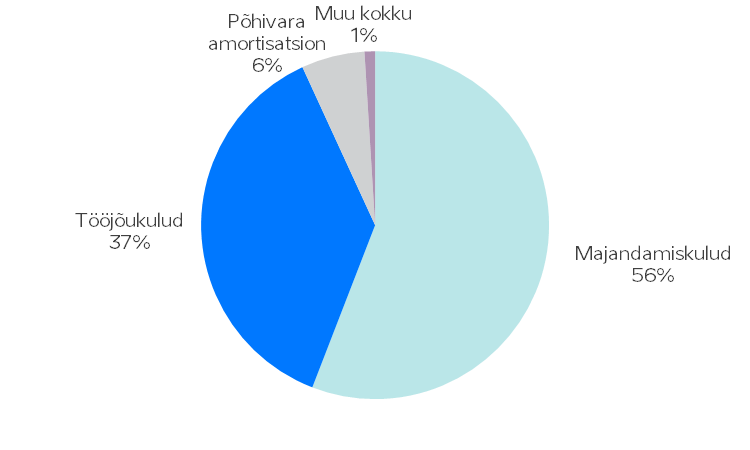 Tabel 23. Riigikantselei kulude dünaamika, tuhat eurotRiigikantselei 2023. aasta eelarvemaht suureneb kokku 9,6 mln eurot (sh tegevuskulud 8,4 mln, amortisatsioon 0,5 mln ja käibemaks 1,7 mln eurot). Kulude vähenemine muudes toetustes on 1 mln eurot. Kulude suurenemise eelarvest on uue perioodi (2021–2027) välisvahendite summa koos riikliku kaasfinantseeringuga 6,3 mln eurot (vt täpsemalt kulude sisu punktis 3.7.1.).Muudatused tööjõu- ja majandamiskulude eelarves võrreldes möödunud perioodiga on olnud mõlemasuunalised – 2022. aasta eelarve sisaldab lisaks 2022. aasta lisaeelarvele ka 2022. aastaks eraldatud ühekordseid vahendeid, mida 2023. aasta eelarve baaskuludes ei ole. Samas on 2023. aasta eelarve baaskulusid suurendatud uute nii ühekordsete tegevuste kui ka püsikulude arvelt. Tööjõu- ja majandamiskulude hulgas on kaks suurt üheaastast projekti – avatud valitsemise partnerluse tippkohtumine Tallinnas (1,5 mln eurot) ning CREVEX 2023 üleriigiline kriisireguleerimise õppus (0,6 mln eurot). 2022. aastal loodi Riigikantseleisse rohepoliitika meeskond, kelle ülesanne on kokku leppida rohepoliitika olulisemad eesmärgid, töötada välja lahendused valdkondade üleselt kokkulepete ja võtmetähtsusega otsusteni jõudmiseks ning teha ettepanekuid nende elluviimiseks. Alates 2023. aastast on rohepoliitika koordineerimise ja elluviimisega seotud tegevusteks planeeritud püsivalt 0,5 mln eurot. Muutunud rahvusvahelisest julgeolekuolukorrast tulenevalt vajab julgeoleku ja turvalisuse tagamine veelgi suuremat pingutust riigikaitselise ja julgeolekualase olukorrateadlikkuse ning strateegilise kommunikatsiooni tõhustamise näol. Samuti on Riigikantseleisse koondatud lisaks riigikaitselistele kriisidele ka hädaolukordade lahendamise planeerimine, mis suurendab Riigikantselei koordineerivat rolli. Kriisivalmiduse parandamiseks on planeeritud püsivalt kokku 0,5 mln eurot. Avaliku sektori innovatsioonitiim loodi 2018. aastal ning seda on osaliselt rahastatud struktuurivahendite perioodi 2014–2020 vahenditest ja osaliselt ministeeriumide osamaksetest. Alates 2023. aastast on innovatsioonitiimi rahastamine püsivalt Riigikantselei eelarves (0,25 mln eurot). 2023. aasta eelarve väheneb riigikaitselise ja julgeolekualase olukorrateadlikkuse parandamise tegevus- ja investeeringutoetuse ühekordse ümbertõstmise tõttu Riigi Infosüsteemide Ameti eelarvesse summas 0,9 mln eurot tarkvaralahenduse arendamiseks. Tegevustoetusi antakse riigiasutustele riiklike ekspertide, erialadiplomaatide ja ministeeriumide teenistujate roteerimise ja värbamisega seotud kuludeks ning projekti „Eesti riigijuhid 1918–1992“ stipendiumideks. Toetusest tasutakse NATO Strateegilise Kommunikatsiooni Oivakeskuse liikmemaks. 3.7.4 InvesteeringudRiigikantselei peamine väljakutse on Rüütelkonna hoone rekonstrueerimine.  Joonis 23. Riigikantselei investeeringud ja osakaal koguinvesteeringutest, %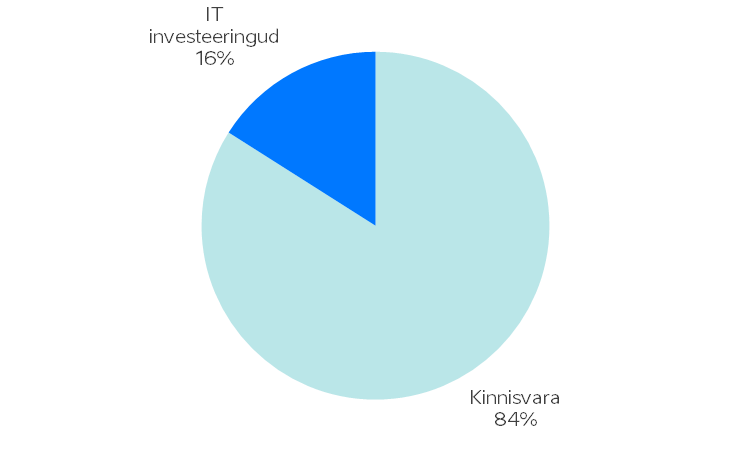 Tabel 24. Riigikantselei investeeringute dünaamika, tuhat eurot Kinnisvarainvesteeringute eelarvesse planeeritud Rüütelkonna hoone rekonstrueerimise 2021.–2023. aasta eelarvevahendid antakse üle Riigi Kinnisvara AS-le, kes viib rekonstrueerimise projekti ellu Riigikantselei tellimusel. Rüütelkonna hoone rekonstrueeritakse Eesti riigi esindushooneks, mida kasutatakse presidendi, Riigikogu, valitsuse, ministeeriumide ja riigiasutuste kõrgetasemeliste ürituste korraldamiseks. Tööde käigus rekonstrueeritakse kogu hoone, paigaldatakse uus küttesüsteem, ventilatsioon, vee- ja kanalisatsioonitorustik, tugev- ja nõrkvool. Lisaks vahetatakse katus, taastatakse välisfassaad ja avatäited. Hoone valmimise järel hakkab seda rentima Riigikantselei. Riigikantselei 2023. aasta eelarvesse jääb 174 000 eurot Rüütelkonna hoonega seotud väiksemateks investeeringuteks, mille tegemise kohustus on Riigikantseleil.   IT-investeeringutest on planeeritud jätkata tippjuhtide konkursiveebi arendamist.3.8 Haridus-ja Teadusministeeriumi valitsemisalaHaridus- ja Teadusministeeriumi peamiseks ülesandeks on tagada haridus-, teadus-, noorte- ja keelepoliitika sihipärane ja tõhus areng ning teadus- ja arendustegevuse kõrge tase ja konkurentsivõime.Haridus- ja Teadusministeeriumi valitsemisalas on riigi haridus-, teadus-, arhiivi-, noorte- ja keelepoliitika kavandamine ning sellega seonduvalt alus-, põhi-, üldkesk-, kutse-, kõrg-, huviala- ning täiskasvanuhariduse, teadus- ja arendustegevuse, noorsootöö ja erinoorsootöö valdkondade tegevuse korraldamine. Selleks Haridus- ja Teadusministeerium:planeerib, korraldab ja arendab haridus-, teadus-, noorte- ja keelepoliitikat;töötab välja riigi arengukavad haridus-, teadus-, noorte- ja keelepoliitika valdkondades ning tagab nende kooskõla üleriigiliste ja valdkondlike arengukavadega;korraldab arengukavade rahastamise, elluviimise ja tulemuste hindamise;teostab riiklikku järelevalvet haridusasutuste õppe- ja kasvatustegevuse üle, samuti riiklike õppekavade ja muude haridusstandardite täitmise üle;planeerib, arendab riiklikke õppekavasid ja muid haridusstandardeid ning korraldab nende koostamise ja akrediteerimise.Haridus- ja Teadusministeeriumi valitsemisalas on koos ministeeriumiga 87 asutust, sealhulgas riigi kutseõppeasutused, riigi rakenduskõrgkoolid, riigi üldhariduskoolid, riigi teadus- ja arendusasutused Eesti Kirjandusmuuseum ning Eesti Keele Instituut. Valitsusasutustena Rahvusarhiiv, Haridus- ja Noorteamet (Harno) ning Keeleamet. Haridus- ja Teadusministeerium on SA Teaduskeskus AHHAA, SA Kutsekoda, SA Euroopa Kool ning SA Eesti Teadusagentuur asutaja. Lisaks tegutsevad valitsemisalas avalik-õiguslike juriidiliste isikutena Eesti Kunstiakadeemia, Eesti Maaülikool, Eesti Muusika- ja Teatriakadeemia, Tallinna Tehnikaülikool, Tallinna Ülikool, Tartu Ülikool, Eesti Teaduste Akadeemia.3.8.1	TuludVälistoetuste tuluprognoosi maht kasvab 35,4 mln euro võrra.Joonis 24. Haridus- ja Teadusministeeriumi suuremad tulud ja osakaal kogutuludest, %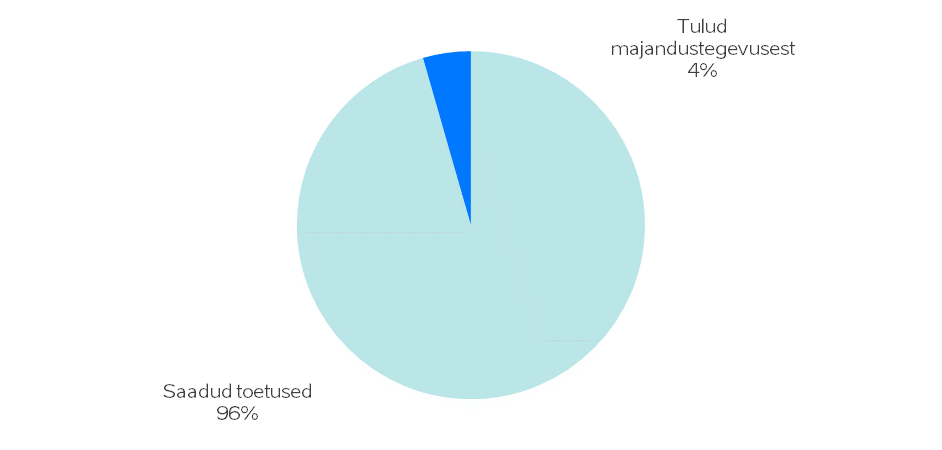 Tabel 25. Haridus- ja Teadusministeeriumi tulude dünaamika, tuhat eurotSaadud toetusedVälisvahenditest on kavandatud Euroopa Regionaalarengufondi, Euroopa Sotsiaalfondi, Taaste- ja vastupidavusrahastu (RRF), Õiglase Ülemineku Fondi (ÕÜF) ja REACT-EU toetuste laekumisi  224,2 mln eurot, kasv 35,4 mln eurot. Tulude prognoos uue rahastamisperioodi laekumiste kavandamisest suureneb 41,9 mln eurot. Lõppeva välisvahendite rahastusperioodi tulud vähenevad 6,5 mln eurot Toetused suunatakse mh: eesti keele õppeks ja keeleõppe arendamiseks;haridusvõrgu korrastamise jätkamiseks;kvaliteetsete hariduslike tugiteenuste abil varase koolist ja haridussüsteemist lahkumise vähendamise ning karjäärivalikute toetamiseks; õpetajate, õppejõudude, koolijuhtide ja noorsootöötajate õpetamispädevuse parandamiseks; õppevara ja õppekavade teaduspõhiseks arendamiseks ja kvaliteedi hindamiseks; tööturu vajadustele vastava kutse- ja kõrghariduse arendamiseks, täiskasvanute taseme- ja täienduskoolituseks, ümberõppeks ning noorsootöö teenuste pakkumiseks; tehnoloogiaprogrammi (Inseneriakadeemia) käivitamiseks;tööjõuvajaduse seire- ja prognoosisüsteemi OSKA arendamiseks ning rakendamiseks ja kutsesüsteemi reformi ettevalmistamiseks;rohe- ja digipöörde elluviimise tegevusteks;teaduse rahvusvahelise konkurentsivõime ja TAIE fookusvaldkondade eesmärkide täitmiseks nutika spetsialiseerumise valdkondades ning teadustaristu avamiseks laiemale kasutajaskonnale; ettevõtluse teadusmahukuse suurendamiseks, täienduskoolituse ning tasemeõppe arendamiseks ja mahu suurendamiseks Ida-Virumaal.Norra ja Euroopa Majanduspiirkonna, alustava Eesti-Šveitsi koostööprogrammi ning Erasmus+ tegevuste elluviimiseks laekub toetusi 34 mln eurot. Toetuste maht jääb eelmise aastaga võrreldes samaks. Toetused suunatakse rahvusvaheliseks teadus- ja arenduskoostööks, rahvusvahelistes haridusprojektides osalemiseks, kõrg- ja kutsehariduse rahvusvahelise koostöö toetamiseks, haridus- ja tervishoiutöötajate täiendusõppeks ning noorteprojektide korraldamiseks.Kodumaiste toetuste maht on 0,4 mln eurot peamiselt  Eesti Kultuurkapitalilt, Eesti Kooriühingult jt kaunite kunstidega seotud organisatsioonidelt, lisaks maakondlikelt arenduskeskustelt Võrumaa KHK puidutöötlemise ja mööblitootmise kompetentsikeskusele.RiigilõivudRiigilõiv laekub koolitus- ja tegevuslubade taotlemisest ning arhiivitoimingutest.Tulud majandustegevusestTulud majandustegevusest laekuvad kutse-, rakenduskõrg- ja üldhariduskoolide õppebaaside ja õpilaskodude haldamisest,  haridusalasest tegevusest, täienduskoolitusest ja elamu- ja kommunaaltegevusest (sh Kloogaranna noortelaager) ning Rahvusarhiivi arhiivitoimingutest sh:Riigi kutseõppeasutuste tulud on 7,9 mln eurot. Kõige suuremad laekumised on Luua Metsanduskoolil (peamiselt metsamaterjali müük) ning Olustvere Teenindus- ja Maamajanduskoolil (laekumised põllumajanduse ja toitlustamise praktikabaasist ning mõisaga seotud teenustest). Riigi rakenduskõrgkoolide tulud on ca 1,6 mln eurot tasulistest õppeteenustest, rakendusuuringutest, üliõpilaselamute ning ruumide rendist. Eesti Keele Instituut kavandab tulu 85 000 eurot asutustele, ettevõtetele ja eraisikutele suunatud keelekoolituste ja keeleekspertiisidega seoses.Eesti Kirjandusmuuseumil 30 000  eurot tulud trükiste müügist, koopiate tegemisest arhiivimaterjalidest, ekskursioonide korraldamisest ning Eesti  Keele Instituudile tööruumide rentimisest.Haridus- ja Noorteametil on 0,1 mln eurot tulu Kloogaranna noortelaagri elamu- ja kommunaaltegevusest.Rahvusarhiivil on 30 000 eurot tulu arhiiviseaduse alusel teostatavate toimingute riigilõivust ja 0,1 mln eurot arhivaalide kasutamisega seotud teenuste eest.Muud tuludMuude tulude all kajastuvad sunnirahad riikliku ja haldusjärelevalve läbiviimisest õppeasutustes 14 000 eurot ja Keeleameti keeleseaduse ja teiste keeleoskusnõudeid ja keelekasutust sätestavate õigusaktide täitmise järelevalvest 15 000 eurot.Intressi- ja omanikutuludÕppelaenu nõuete intressi laekumine summas 15 000 eurot.3.8.2 Kulud tegevuspõhises vaatesKäivitatakse otsustava tähtsusega etapp eestikeelsele haridusele üleminekul. Õpetaja palk kasvab hüppeliselt. Lisaraha toetab kvaliteetset eestikeelset kõrgharidust ja võimaldab tõsta õppejõudude palka. Teaduse rahastamisel tagatakse 1% SKP-st.  3.8.2.1 Tulemusvaldkond Tark ja tegus rahvasJoonis 25. Tark ja tegus rahvas tulemusvaldkond ja selle maht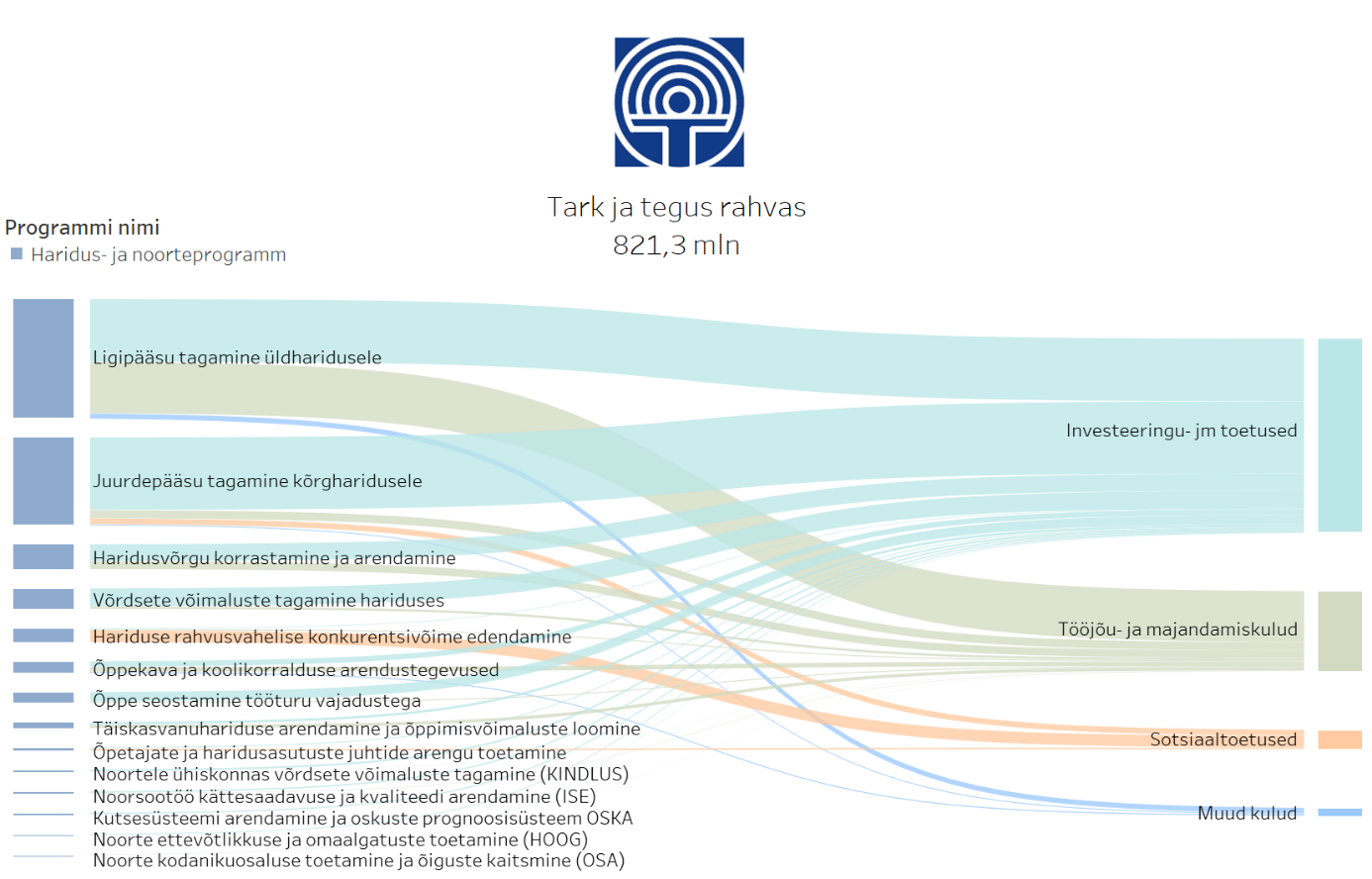 Joonis 26. Tark ja tegus rahvas tulemusvaldkonna mõõdikud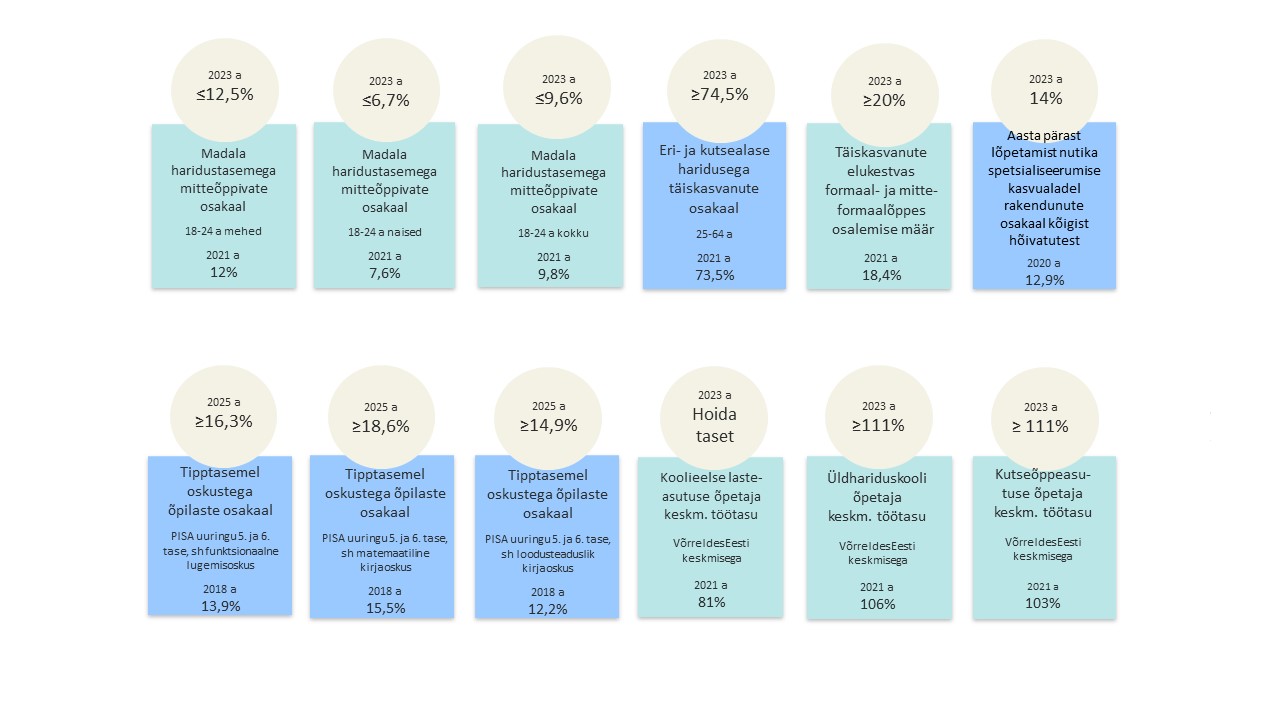 Tabel 26. Haridus- ja Teadusministeeriumi valitsemisala seos valdkondlike arengudokumentidegaValitsemisala tulemusvaldkondadega seotud programmdokumendid on kättesaadavad Haridus- ja Teadusministeeriumi  kodulehel.3.8.2.1.1 Tulemusvaldkond Tark ja tegus rahvas kulude jaotus programmide ja programmide tegevuste lõikes Tabel 27. Tulemusvaldkond Tark ja tegus rahvas programmide ja programmi tegevuste eelarve ja dünaamika, tuhat eurot3.8.2.1.2 Tulemusvaldkond Tark ja tegus rahvas programmid ja programmi tegevusedHaridus- ja noorteprogrammProgrammi eesmärk: Eesti inimestel on teadmised, oskused ja hoiakud, mis võimaldavad teostada end isiklikus elus, töös ja ühiskonnas ning toetavad Eesti elu edendamist ja üleilmset säästvat arengut. Noore avarad arenguvõimalused, turvatunne ja kindel tugi loovad Eestit, mida noor tahab edasi viia.Asutused, kes viivad programmi ellu: Programmi elluviimisse panustavad ka Haridus- ja Noorteamet (Harno), Eesti Keele Instituut, SA Kutsekoda.Programmi tegevuse nimetus: Haridusvõrgu korrastamine ja arendamineProgrammi tegevuse eesmärk: Demograafiliste muutustega arvestav ja kaasava hariduse põhimõtetest lähtuv koolivõrk, mis tagab võrdse ligipääsu kvaliteetsele haridusele kõigis Eesti piirkondades.Tegevus toetab põhikooli ja gümnaasiumi lahutamist, riigigümnaasiumide loomist, haridustaristu optimeerimist ning energiatõhususe suurendamist, õppekeskkonna nüüdisajastamist, kaasava hariduse põhimõtete rakendamist, hariduse kättesaadavuse parandamist ja haridusasutuste vahelise koostöö suurendamist. Korrastatakse tuge vajavate õpilaste koolide võrk, parandatakse õppetingimusi ja teenuste kättesaadavust. Kohalikud omavalitsused saavad kaasava hariduse põhimõtete rakendamisel toetust, mis on suunatud mistahes erivajadusega inimese tavapärases õppe- ja noorsootöös osalemise toetamisele ning osalemise suurendamisele läbi õppekeskkonna parendamise.Tegevuste elluviimiseks on kokku kulud 67,2 mln eurot.  Tegevuse eesmärkidesse panustavad ka koolivõrgu, sh riigigümnaasiumide ehitamiseks kavandatud investeeringud, 81,8 mln eurot.Tegevuse kuludes suurenevad toetused koolidele ja teadusasutustele energiatõhususe suurendamiseks CO2 toetustest ja koolide nüüdisaegse jäätmete sorteerimissüsteemi rajamiseks  kokku 12 mln eurot, rendimaksed Riigi Kinnisvara AS-ile suurenevad 5,3 mln eurot ning koolivõrgu korrastamiseks suunatakse 8,6 mln eurot, sh välisvahendeid 7,6 mln eurot. Tegevuste kirjeldusTuge vajavate õpilaste HEV koolide (Tartu Pärli Kool ja Võru Järve Kool) korrastamiseks suunatakse EL struktuurfondidest 5,6 mln eurot, millega parandatakse õppetingimusi ja teenuste kättesaadavust. 2023. aasta eelarve väheneb 2,3 mln eurot, sest eelmise perioodi välisvahendite projektid on lõppemas. Lahenduste loomiseks tuge vajavate laste kaasamiseks tavakoolidesse kavandatakse EL struktuurfondidest 4,2 mln eurot. Eelarve suureneb 2,3 mln eurot. Põhikoolide õppehoonetesse suunatakse  EL struktuurifondidest investeeringutoetusi 20,2 mln eurot, kasv 7,5 mln eurot.Alustavad uued gümnaasiumid: Pelgulinna Riigigümnaasium, Mustamäe Riigigümnaasium, Rae Gümnaasium, Narva Eesti Gümnaasium ja Narva Riigigümnaasium. Riigigümnaasiumite ehituseks on investeeringutena kavandatud 68,9 mln eurot.Kohalikele omavalitsusüksustele HEV koolide üleandmise kulude katmiseks on kavandatud 0,08 mln eurot.Võru Järve Kooli (HEV kool) toetus koolivõrgu korrastamiseks on 1,0 mln eurot.Riigi Kinnisvara AS-i haridus- ja teadusasutuste kinnistute haldamiseks on 36,7 mln eurot, millest 13 mln eurot investeeringuteks. RKAS-i rendimaksed on 20,8 mln eurot, kasv 5,3 mln eurot, lähtudes RKAS-i prognoosist.Taastuvenergia lahendusteks koolides ja teadusasutustes on kavandatud CO2 vahenditest 9,5 mln eurot, kasv 7,95 mln eurot,  uue tegevusena koolide nüüdisaegse jäätmete sorteerimissüsteemi rajamiseks 4,0 mln eurot.Programmi tegevuse nimetus: Juurdepääsu tagamine üld- ja kutseharidusele Programmi tegevuse eesmärk: Luua tingimused koolikohustuse täitmiseks, tagada ligipääs üldharidusele ja vähendada väljalangevust ja õppetöö katkestamist. Luua Eesti elanikkonnale nende vajadustele ja võimetele vastavad kvaliteetsed, paindlikud ja mitmekesiste valikutega kutseõppe võimalused, mis vastavad tööturu arenguvajadustele.Tegevus hõlmab üldhariduses kolme haridustaset: alus-, põhi- ja üldkeskharidust ning kutseharidust. Ligipääsu tagamiseks kvaliteetsele üldharidusele antakse haridustoetust munitsipaal- ja erakoolide pidajatele, tagatakse vajalikud õppekohad riigi koolides ning toetatakse IBO õppekavade rakendamist ja Euroopa Kooli arengut.Kutsehariduses kavandatakse õppes osalemise kasvu ning lõpetajate oskuste tööturu vajadustele vastavuse tagamiseks kutseõppe koolitusmahud ja õppekavarühmade üleriigiline optimaalne jaotus, tagatakse vajalikud õppekohad ja õppijate toimetulekut toetavad meetmed, kaasajastatakse õppekeskkonda.Tegevuse eelarve kulud on 326,4 mln eurot ja investeeringud 0,6 mln eurot.  Eelarve muutus tuleneb peamiselt üld- ja kutsehariduse õpetajate palga kasvust, milleks eraldati lisavahendeid 106,6 mln eurot. Tegevuste kirjeldusÕpetajate tööjõukuludeks on  2023. a eelarves  552 mln eurot. Palga alammäär kasvab 23,9% 1412-lt eurolt 1749 euroni, millele lisatakse diferentseerimise määr 17,1% (õpetaja arvestuslik keskmine palk on 2048 eurot).  Rahandusministeeriumi prognoosi kohaselt moodustab õpetaja arvestuslik keskmine palk riigi keskmisest palgast 111%. Õpetajate palgavahendite jaotus üldhariduskoolide ning kutseõppeasutuste vahel tehakse pärast tegelike õpilaste arvude selgumist Eesti Hariduse Infosüsteemis seisuga 10.11.2022.Õpilaste arvu kasvust tuleneva baasi tagamiseks, uute riigi gümnaasiumide moodustamiseks ning tõhustatud ja eritoel olevate õpilaste tegevuskulude katmiseks eraldati lisaraha kokku 12,7 mln eurot.Riigi haridusasutuste kallinenud haldamis- ja majandamiskulude katmiseks ning kutseõppeasutuste tulemusrahastamise rakendamiseks eraldati lisaraha kokku 12 mln eurot.Tegevuse eesmärkidesse panustab ka kohalikele omavalitsustele eraldatav üldhariduskoolide pidamise toetus 380 mln eurot, mis ei kajastu riigieelarves antud tegevuse all, vaid Vabariigi Valitsuse peatükis. Üldhariduskoolide pidamise toetus on mõeldud õpetajate, direktorite ja õppealajuhatajate tööjõukuludeks ja nende täienduskoolituseks, õppekirjanduse soetamiseks, koolilõunaks ja koolide tegevuskuludeks, sh tõhustatud ja eritoe õpilaste arvust lähtudes, et tagada vajalikud tugiteenused ja õppekorraldus. Üldhariduskoolide toetus jaotatakse iga aastase Vabariigi Valitsuse määrusega „Riigieelarve seaduses kohaliku omavalitsuse üksustele määratud toetusfondi vahendite jaotamise ja kasutamise tingimused ja kord“ alusel. Täpsem toetuste jaotus selgub EHIS-e (Eesti Hariduse Infosüsteem) andmete põhjal 10.11.2022. Ukraina lastega seotud kulud on hetkel kajastatud Vabariigi Valitsuse reservis ning tõstetakse tegevuse eelarvesse 2023. a riigieelarve seaduse III lugemisel.Õpilaskodu toetuseks munitsipaal-ja erakoolidele on kavandatud 1 mln eurot., arvestusega 2000 eurot õpilase kohta. 2022. aastal eraldati õpilaskodutoetust koolide pidajatele 373 õpilase kohta. Täpsem toetuste jaotus selgub EHIS-e (Eesti Hariduse Infosüsteem) andmete põhjal 10.11.2022.Alates 2022. aastast eraldas HTM õpilaskodu toetust õpilase kohta järgnevalt:  üldtoel oleva õpilase osas 2000 eurot, tõhustatud toel oleva õpilase õpilaskodu koha 2700 eurot ning eritoel oleva õpilase õpilaskodu koha toetus 3400 eurot. Täpsem toetuste jaotus selgub EHIS-e andmete põhjal 10.11.2022.Erakoolidele, omavalitsustele vanglaõppe korraldamiseks, rahvusvaheliste õppekavade arendamiseks ning riigikoolidele on planeeritud 94,4 mln eurot. Toetust eraldatakse õpetajate, direktorite ja õppealajuhatajate tööjõukuludeks ja nende täienduskoolituseks, õppekirjanduse hankimiseks, koolilõunaks (v.a vanglaõpe) ja tegevuskuludeks (v.a vanglaõpe), sh:Toetatakse IBO (International Baccalaureate Organisation) õppekavade rakendamist ja Euroopa Kooli arengut- 4,2 mln eurot. Toetus rahvusvaheliste õppekavade arendamiseks eraldatakse  SA-le Euroopa Kool ja kahele omavalitsusele - Tallinna ja Tartu linnale. Rahvusvahelise õppekavade rakendamine ja kvaliteet aitavad oluliselt kaasa välisriikide ja Eesti diplomaatide roteerimisele ning välisekspertide töötamisele Eestis. Võetud kohustusega luuakse võimalused töötajate laste koolitamiseks Euroopa Kooli EB (European Baccalaureate) õppekava alusel, mille eesmärk on võimaldada ühtset haridust Euroopa Liidu teenistujate lastele.Vanglaõppe haridustoetus summas 0,7 mln eurot on kavandatud kinnipeetavate üldhariduse omandamiseks, sh tagatakse vahistatud ja täiendavate julgeolekuabinõude raames lukustatud kambris viibivate õpilaste individuaalne õpe nii põhikooli riikliku õppekava kui ka lihtsustatud õppekava järgi. Õpet korraldavad Tallinna linn, Kohtla- Järve linn ja Tartu linn.Riigi üldhariduskoolidele tagatakse koolipidamise kulud (tööjõu- ja majandamiskulud, investeeringud, RKAS) 52,8 mln eurot (sh tagatakse haiglaõppe võimalus). Käesoleval õppeaastal käib õppetöö 40 riigi üldhariduskoolis (sh SA Euroopa Kool). Üldhariduskoolina lõpetas 2022 augustis tegevuse Tallinna Muusikakeskkool. Riik võttis üle alates 01.09.2022 Kohtla-Järve Järve Kooli ja Pärnu Täiskasvanute Gümnaasiumi pidamise ja alustas Tallinna Tõnismäe Riigigümnaasiumi juurde loodud sõjapõgenikele mõeldud Vabaduse Kooli tegevust. Tänase teadmise põhjal tegutsevad  2023/24 õppeaastal 45 riigi üldhariduskooli.Täpne toetuste jaotus selgub EHIS-e andmete põhjal 10.11.2022.Kutsekoolide tööjõu- ja majandamiskulud koos õpetajate, koolijuhtide jt töötajate töötasude ning õpilaste sotsiaaltoetustega on kokku kavandatud 78,9 mln eurot, sellest rahastamismudeli alusel planeeritavad õpetajate tööjõukulud 40,7 mln eurot. Selles summas ei kajastu õpetajate palgatõusu vahendid, see jaotus üld- ja kutsehariduse õpetajate vahel tehakse novembris 2022. Rahastatakse ca 21 000 koolituskohta, ühe koolituskoha arvestuslik alus on 60 arvestuspunkti (s.o ühe õppeaasta õppetöö maht) mahus õpiväljundeid. Täpsem jaotus tegevuskulude ning sotsiaaltoetuste vahel selgub tegelike Eesti Hariduse Infosüsteemi õpilaste arvude alusel seisuga 10.11.2022. Kutseõppe õpilaste õppetoetuste, sõidusoodustuste ja koolitoidu toetuse eesmärk on tagada kutseõppe kättesaadavus ning vähendada õpingute katkestamist majanduslikel põhjustel. Tegevuse raames võimaldatakse õppijatele õppeedukuse alusel makstavaid õppetoetusi, õpinguid takistavate asjaolude korral eritoetusi ning kompenseeritakse sõit kodu ja kooli vahel juhul kui õppijatel puudub võimalus kasutada tasuta ühistransporti. Samuti toetatakse keskhariduseta õpilaste koolilõuna kulude katmist ja Meresõiduohutuse seadusega reguleeritud esmaõppe õppekavadel õppijate toitlustuse ja vormiriietusega seotud kulud. Arvestuslik õpilaste arv, kes saavad õppetoetusi, on 8500. Koolitoidu toetust saab ca 11 000 õpilast. Meresõiduohutuse seaduse alusel rahastatakse ca 300 õpilase toitlustamist ning vormiriietuse ostmist. Kutsekoolide omatulud (kokku 6,1 mln eurot) on seotud praktilise õppega, mis kasutatakse kutseõppeasutuste õppeprotsessi arendamiseks ja tasuliste teenustega seotud kuludeks. Lisaks suunatakse laekuv tulu õppevaldkonna eripära arvestades tagasi õppetootmise jätkusuutlikkuse tagamiseks.Norra ja Euroopa Majanduspiirkonna toetusest 0,9 mln eurot suunatakse  kutsevaliku õppekavade projekti. Toetuse eesmärgiks on toetada madala haridustasemega ja riskigruppi kuuluvate noorte haridustee jätkumist või valmisoleku kujunemist tööturule siirdumiseks pärast põhikooli. Kogu toetuse kasutamise üheks väljundnäitajaks on vähemalt 400 noore osalemine kutseõppeasutuste poolt läbiviidavas kutsevaliku õppekava programmis. 0,5 mln eurot on kutseõppeasutuste investeeringud õppekeskkonna (nt õppelaborite inventar, õppetööks vajalikud seadmed) kaasajastamiseks. Programmi tegevuse nimetus: Juurdepääsu tagamine kõrghariduseleProgrammi tegevuse eesmärk: Tagada igale motiveeritud ja võimekale üliõpilaskandidaadile ligipääs kvaliteetsele, paindlikule ja mitmekesiste valikutega ning tööturu arenguvajadusi arvestavale kõrgharidusõppele.Tegevuse raames toetatakse kvaliteetse kõrgharidusõppe läbiviimist ülikoolides ja rakenduskõrgkoolides, kindlustatakse eestikeelse kõrgharidusõppe jätkusuutlikkus, tagatakse õppija toimetulekule ja õppe tulemuslikkusele suunatud toetused ja teenused, juurutatakse õppijakeskset õpikäsitust, tagatakse õppejõudude järelkasv, toetades nende arengut, enesetäiendamise võimalusi ning tagades neile konkurentsivõimeline töötasu.Programmi tegevuse eelarve kulud on 239,6 mln eurot ja investeeringud 0,7 mln eurot. Eelarve kasvab peamiselt kõrghariduse tegevustoetuse suurenemise arvelt.  Tegevuste kirjeldusTegevuste elluviimiseks on eraldatud lisaraha 41,5 mln eurot, sh 10 mln eurot tulenevalt Vabariigi Valitsuse tegevusprogrammist, mis eraldati täiendavalt ka 2022. aastal. Kõrghariduse tegevustoetus avalik-õiguslikele ülikoolidele ja rakenduskõrgkoolidele on 201,5 mln eurot. Kasv 41,5 mln eurot ehk+26%. Lisavahendite toel võimaldatakse senisest suuremas mahus õpet IKT, inseneeria ning haridusteaduste valdkondades, tagatakse akadeemilistele töötajatele konkurentsivõimeline töötasu ning suurendatakse meditsiiniõdede vastuvõttu.Ukraina üliõpilaste 2023. aasta kõrghariduse kulud  on hetkel kajastatud Vabariigi Valitsuse reservis ning tõstetakse tegevuse eelarvesse 2023. aasta riigieelarve seaduse eelnõu III lugemisel.Rakenduskõrgkoolide tuludest sõltuvatest kuludest suunatakse investeeringuteks1,2 mln eurot, millega kaetakse rakenduskõrgkoolide õppeprotsessi arendamise ja tasuliste teenustega (nt täienduskoolitus, ühiselamute ja muude ruumide välja rentimine) seotud kulud. Ülikoolide raamatukogusid toetatakse 1,9 mln euroga.SA Tartu Ülikooli Kliinikumi arstiõppe kliinilise õppe läbiviimist toetatakse 0,8 mln euroga.Õpetajakoolituse ja koolipsühholoogide kutseaasta tegevusi Tartu Ülikoolis ja Tallinna Ülikoolis toetatakse0,4 mln euroga. 1,4 mln eurot eraldatakse kõrgharidusõppe läbiviimiseks ja kvaliteedi tugevdamiseks regionaalsetes kolledžites.Doktoriõppe tulemustasud on 3,1 mln eurot. Akadeemilise järelkasvu ning kõrgelt kvalifitseeritud spetsialistide tagamiseks toetatakse doktoriõppe efektiivsuse kasvu. 2022. a doktoriõppesse astunutest pakutakse nooremteaduri ametikohta kuni 300-le üliõpilasele, varem alustanutele jätkatakse doktoranditoetuse maksmist nende nominaalse õppeaja lõpuni. Doktoranditoetuseks ning nooremteaduri tööjõukuludeks on kokku 10,9 mln eurot (kasv 0,7 mln) ning doktoranditoetuselt makstavaks sotsiaalmaksu kuluks on kavandatud 3,4 mln eurot (vähenemine 0,8 mln). Doktoriõppe reformi tulemusena asetleidva üleminekuga doktorandist nooremteaduriks kaasnevaid  täiendavaid kulusid rahastatakse teadussüsteemi programmist. Üliõpilaste sotsiaaltoetusteks on  12,4 mln eurot, sellest vajaduspõhisteks õppetoetusteks ja vajaduspõhisteks eritoetusteks on kokku 9,7 mln eurot, toetuse saajaid on ligikaudu 6000 üliõpilast igal semestril. Toetused suuruses 75-220 eurot kuus toetavad neid üliõpilasi, kes on majanduslikult ebasoodsamas olukorras. Sihtotstarbeliste stipendiumidega 0,3 mln eurot, toetatakse erivajadustega üliõpilaste ja asendushooldusel viibinud või eestkostja peres elanud üliõpilaste ligipääsu kõrgharidusõppele. Puude liigist ja raskusastmest lähtuvat 60-510 euro suurust igakuist stipendiumit saab ligikaudu 350 üliõpilast aastas. Parema õppeedukusega üliõpilastel on võimalik saada tulemusstipendiumi, milleks on planeeritud 2,4 mln eurot. 100 euro suurust stipendiumi saab u 2500 üliõpilast aastas.Rakenduskõrgkoolide arvestuslikeks amortisatsioonikuludeks on planeeritud 2,6 mln eurot (kasv 0,2 mln).Programmi tegevuse nimetus:  Täiskasvanuhariduse arendamine ja õppimisvõimaluste loomine Programmi tegevuse eesmärk: Paranenud on täiskasvanute ligipääs õppija huvidest ja võimetest lähtuvale, tema arengut toetavale ja tööturu vajadustega arvestavale kvaliteetsele mitteformaalsele õppele. Koostöövormid on parandanud täiskasvanute teadlikkust elukestvast õppest ja õppimisvõimalustest.Tegevuste kirjeldusToetatakse täiskasvanute mitteformaalses ja tasemeõppes osalemist, koolitusasutuste võimekuse suurendamist, täiskasvanuhariduse osapoolte võrgustikutööd, täiskasvanute teadlikkuse tõstmist elukestvast õppest ning õppimisvõimalustest. Oluliseks tegevuseks on täienduskoolitussüsteemi kvaliteediarendus ning täiskasvanute õpiteede paindlikumaks muutmine. Tegevuste elluviimise kuludeks on kokku kavandatud erinevatest rahastamisallikatest 16,5 mln eurot. Programmi tegevuse eelarve kulude maht on kokku 15,2 mln eurot.  Tegevuse kulud suurenevad ligikaudu 8,9 mln eurot seoses EL struktuurivahendite uue perioodi avanemisega ja Eesti-Šveitsi koostööprogrammi raames lisanduvate tegevustega. Lõppeva SF perioodi vahendeid on eelarvesse planeeritud 3,4 mln eurot. Pakutakse täiendus- ja ümberõppevõimalusi kvalifikatsiooni tõstmiseks ja võtmepädevuste arendamiseks. Toimuvad tegevused haridustee katkestanud täiskasvanute tagasitoomiseks formaalharidusse. Eesti-Šveitsi koostööprogrammi raames korraldatakse haridus- ja tervishoiutöötajate täiendusõpet. 0,4 mln euro võrra suurenevad ka kutseõppeasutuste ja rakenduskõrgkoolide tuludest sõltuvad kulud, mis on seotud tasuliste täiskasvanute täienduskoolituste kuludega.Programmi tegevuse nimetus: Hariduse rahvusvahelise konkurentsivõime edendamineProgrammi tegevuse eesmärk: Eestis antav haridus on rahvusvaheliselt konkurentsivõimeline.Tegevuse raames panustatakse hariduse rahvusvahelistumisse, sh tegeletakse rahvusvahelise haridusturundusega, arendatakse kutsehariduses ja kõrghariduses rahvusvahelist koostööd, toetatakse kõrghariduse rahvusvahelise atraktiivsuse suurendamist, pakutakse õpirände soodustamiseks stipendiumiprogramme ning korraldatakse välisriigi hariduskvalifikatsioonide hindamine, haridusalase teabe andmine ja välisriikide kutsekvalifikatsioonide tunnustamise tugiteenus (ENIC/NARIC keskus).Programmi tegevuse kulude  eelarve on 36,3 mln eurot. Haridus- ja Noorteameti eelarvesse planeeritud Erasmus+ toetuste maht suureneb 2,3 mln eurot. Vähenevad muud otselaekuvad välistoetused 0,6 mln eurot. Tegevuste kirjeldusErasmus+ kaudu läbiviidavad tegevused summas 30,9 mln eurot, mis panustavad kõrghariduse, kutsehariduse ja noorte valdkonda. Suurendatakse Eesti kõrgkoolide rahvusvahelist atraktiivsust ning toetatakse Eesti üliõpilaste ja õppejõudude õpirännet. Noorte valdkonnas toetatakse Erasmus+ programmi raames noorte omaalgatusi, sotsiaalseid algatusprojekte ning kogukonda kaasavat sotsiaalset ettevõtlust.1,8 mln euroga tagatakse välisriigi kõrgharidust tõendavate ja kõrgharidusele juurdepääsu võimaldavate kvalifikatsioonide (akadeemilised kraadid, diplomid, tunnistused jt) hindamine, kvalifikatsioonidele vastavuse määramine Eesti haridussüsteemis ning tunnustamiseks ettepanekute tegemine. Lisaks tagatakse erinevate riigisiseste ja rahvusvaheliste Eesti üliõpilaste ja õppejõudude õpirännet toetavate instrumentide kättesaadavus nt riikidevaheliste lepingute stipendiumid, Noore õpetlase toetusmeede koostöös erasektoriga, Kristjan Jaagu stipendium, Nordplus kõrgharidusprogramm jt.  Erinevate rahvusvaheliste projektide kaudu toetatakse 2,8 mln euroga õpirännet jt arendusprojekte kutseõppeasutustes ning rakenduskõrgkoolides.Norra ja Euroopa majanduspiirkonna programmi ning erinevate rahvusvaheliste projektide kaudu suunatakse  kõrgkoolidevahelise koostöö arendamisse 0,5 mln eurot.Programmi tegevuse nimetus: Õppekava ja koolikorralduse arendustegevusedProgrammi tegevuse eesmärk: Õppekavade arendamisel ja rakendamisel lähtutakse nüüdisaegse õpikäsituse põhimõtetest ning toetatakse nutika õppevara ja metoodika kasutamist õppes. Üldhariduskoolide ja kutseõppeasutuste digitaristu toetab õppimist ja õpetamist, hariduse valdkonna infosüsteemid on koosvõimelised ja vastavad kasutajate vajadustele. Tegevuste kirjeldusTegevuse raames arendatakse üld- ja kutsehariduse riiklikke õppekavasid, kutsehariduse õppekavu, õpitulemuste välishindamise elektroonseid vahendeid ja õppevara (sh digiõppevara, hindamisvahendid). Samuti kaardistatakse õppevara loomise ja kohandamise vajadus, tehakse õppevara laialdaselt kättesaadavaks ja toetatakse keskselt tellitud õppevara kasutuselevõttu.Õppekavade rakendamisel ja arendustöös toetatakse koole vajaduspõhise nõustamisega, korraldatakse võrgustikutööd parimate praktikate vahetamiseks ning soodustatakse huvipoolte (näiteks ülikoolid, aineliidud, tööandjad jt) kaasamist õppe kaasajastamisel.  Õppe kvaliteedi tagamiseks arendatakse õppeasutuste sisehindamist, viiakse läbi õpitulemuste välishindamist ja rahulolu-uuringuid. Luuakse ja edendatakse nüüdisaegse õpikäsituse rakendamist toetavaid koostöövorme ning toetatakse andekate õpilaste arengut.Viiakse läbi Eesti kutse- ja kõrghariduse kvaliteedi hindamist. Viiakse ellu haridus- ja noortevaldkonna koostöövõimeliste infosüsteemide arendus- ja juurutustöid ning toetatakse koolide digitaristut.Tegevuste elluviimiseks on kokku kavandatud kulusid 29, 430 mln eurot, millest 2,2 mln eurot moodustavad investeeringud.Riiklike õppekavade arendamiseks ja rakendamiseks on kavandatud kokku 2,3 mln eurot. Toetatakse põhikooli ja gümnaasiumi riiklike õppekavade rakendamist sh õpetajate koostöövõrgustike tegevust. Toetatakse õppekavaalast teavitust erinevatele sihtgruppidele sh õppekava üldosa põhimõtete ja ainevaldkondade kavade sidustamist ning õpilaste keskkonna- ja säästva arengu alase hariduse edendamist GLOBE (Global Learning and Observations to Benefit Environment) ja BSP (the Baltic Sea Project) programmi, sh õpilasürituste ja ainekomisjonide tööde toetamist.Õpitulemuste ja õppeasutuste välis- ja sisehindamiseks ning nõustamiseks on 1,6 mln eurot. Toetatakse testide arendustöid, tegevusnäitajate ja kvalitatiivsete hinnangute rakendamist koolide järelevalves ja nõustamisel, rahuloluhindamist koolides, järelevalve ümberkujundamist ning PISA (Programme for International Student Assessment) testi läbiviimist, sh analüüse ja teavitustöid ja rahvusvahelise inglise keele C1-taseme eksami korraldamisest kaks korda aastas.Õpikäsituse rakendamist toetavate koostöövormide arendamiseks on 0,5 mln eurot, sh väärtusprogrammi toetamiseks 0,1 mln eurot, mille fookuses on lasteaia, põhikooli ja gümnaasiumi riiklikes õppekavades väärtuskasvatuse toetamine haridusasutuse, kooli/lasteaia pidaja ja lapsevanemate koostöös ning avalikkusele suunatud väärtusarendus. Koolikiusamise ennetamise ja vähendamise programmide toetamiseks ja koolituste läbiviimiseks on kavandatud 0,8 mln eurot. Andekate õpilaste arengut toetatakse 1,3 mln euroga  üleriigiliste aineolümpiaadide ja konkursside korraldamiseks ning võistkondade lähetamiseks rahvusvahelistele olümpiaadidele.      0,5 mln eurot eraldatakse kõrgharidusõppe kvaliteedi tagamiseks korraldatavateks kõrgkoolide välishindamisteks.   Hariduse valdkonna infotehnoloogiliste tegevuste ja taristu (sh nt õppeinfosüsteem Tahvel, EHIS 2 jne) arendamiseks on kokku kavandatud  2023. aastal 3,4  mln eurot. Kaasaegse ning uuendusliku õppevara arendamise ja kasutuselevõtu toetuseks on välisvahenditest  planeeritud kasutada 2023. aastal 4,9 mln eurot, kulude kasv 1,7 mln eurot. Antud tegevuste raames on kavandatud: E-hindamist toetava üldhariduse õppevara arendamine EIS-s, E-tasemetööde ja e-eksamite väljatöötamine ja katsetamine, ProgeTiigri programmi elluviimine ja IT hariduse edendamine alus- ja üldhariduses (sh õppevara loomine ja uuendamine ning õpilasüritused). Samuti IT akadeemia kutsehariduse programmi raames õppevara hankimine ja koostamine. Lisaks kasutatakse vahendeid üld- ja kutsehariduse õppevara uuendamiseks ja koostamiseks ning õppevara kasutuselevõtu toetamiseks ja E-Koolikoti arendustegevusteks. Tegevus sisaldab Haridus- ja Teadusministeeriumile planeeritud haldus- ja juhtimiskulusid summas 9,4 mln eurot.Programmi tegevuse nimetus: Võrdsete võimaluste tagamine hariduses Programmi tegevuse eesmärk: Õppekorralduses arvestatakse õpilaste individuaalseid arenguvajadusi.Tegevuste kirjeldusVõrdsete võimaluste tagamiseks alus- ja põhihariduses jätkatakse kaasava hariduse põhimõtete rakendamist, sh tagatakse õppenõustamise teenuste kättesaadavus; toetatakse muukeelseid õpilasi eesti keele omandamisel ja nõrgema sotsiaalmajandusliku taustaga piirkondade koole, toetatakse hariduslikku lõimumist. Tegevuste elluviimiseks on kokku kavandatud kulud 70, 255 mln eurot. Kulud suurenevad 38,3 mln peamiselt eestikeelsele õppele ülemineku kulude kasvu arvelt. Eestikeelsele haridusele üleminek, tegevusteks kavandatakse 26 mln eurot, sh:Alushariduse õpetajate, klassiõpetajate, eesti keele (sh E2) õpetajate, aineõpetajate ja eesti keelt valdavate kutseõpetajate õppekohtade arvu suurendamise läbirääkimised ülikoolidega- 8,6 mln eurot;Palgalisa koefitsiendi (lasteaed 1,3 ja kool 1,5) kehtestamine kõikidele Ida-Virumaa eesti keeles õpetavatele õpetajatele 2023. a septembrist alates- 4,5 mln eurot;Sihtstipendium eesti keele kui teise keele õpetaja õppekaval õppivale üliõpilastele ja eesti keeles ainet õpetavatele õpetajatele alates 2023. a õppeaastast- 2,1 mln eurot;Õpetajatele soodustingimustel eluasemete võimaldamine Ida-Virumaal läbi renditasu maksmise 0,3 mln eurot;Lähtetoetus Ida-Virumaa piirkonda lähetatutele kasv 30% ehk 5,5 mln eurot; Eesti keele õpe eesti keelest erineva emakeelega õpilastele (v.a Ida-Virumaa) keeleõppesüsteemi tõhustamine- 3,3 mln eurot;Järelevalve tegevuste laienemine seoses üleminekuga eestikeelsele õppele- 0,3 mln eurot;Alushariduses õppe-kasvatustegevuse läbiviimine eesti keeles- 0,9 mln eurot. Valdkondlikud (lõimitud aine- ja keeleõppe) koolitused 0,4 mln eurot. Kasusaavate haridustöötajate hulk on ca 2000 õpetajat, kellel on võimalik parandada oma mitmekultuurilises klassiruumis või rühmas töötamise teadmiseid ja oskuseid. Lisaks pakub Haridus- ja Noorteameti nõustajate võrgustik keeleõppe valdkondlikku tuge kõigile haridustasemetele. 2,8 mln euroga toetatakse pearaha põhiselt koole, kus rakendatakse vähemalt 40% ulatuses eestikeelset aineõpet (sh keelekümblusprogramm) ning tagatakse emakeele õppe tugi rahvusvähemuste huvikoolidele. Koolieelsete lasteasutuste muukeelsete laste eesti keele õppeks on 1,3 mln eurot, millega toetatakse venekeelseid lasteaiarühmasid väiksemas mahus eestikeelsete õpetajate ja lasteaia meeskondasid varajase keeleõppe täienduskoolituste ning eesti keele õpet toetava õpi- ja kasvukeskkonna loomisega. 2022/2023. õa seisuga on projektiga „Professionaalne eestikeelne õpetaja vene õppekeelega rühmas“ liitunud 60 lasteaeda, neist Maardus 3, Tallinnas 26, Tartus 4, Narvas 10, Kohtla-Järvel 10, Jõhvis 1, Sillamäel 3, Toilas 1, Mustvees 1, Viru-Nigulas 1. Lisa eestikeelne õpetaja on värvatud 151 vene õppekeelega rühma, milles õpib ligi 2000 (ülikooli poolt saadud andmete põhjal) 3 – 7-aastast eesti keelest erineva kodukeelega last. Eelarveks on kavandatud 5 mln eurot.Eesti keelest erineva emakeelega õpilastele täiendava õppevara toetus  2,1 mln eurot.Uussisserändaja keeleõppetoetus  4 mln eurot.Eestikeelsete põhikoolide toetusrahastus (kokku 1,9 mln eurot), kus õpib vähemalt 10% eesti keelest erineva emakeelega lapsi.  Tagatakse 2 tundi täiendavat eestikeelset õpet. Välisabi meetmest „Eesti keele õpe rändetaustaga ja muu emakeelega inimestele“ on kavandatud 3,5 mln ja meetmest „Hariduse tugiteenused“ 3,7 mln eurot.Rajaleidja keskuste (kokku 16 keskust) kaudu õppenõustamisteenuse osutamiseks eelkooliealistele lastele ning üldharidus-ja kutseõppeasutustes õppijatele  3,9 mln eurot, millest  3,3 mln on välisabi vahenditest ja riigieelarvelistest vahenditest 0,6 mln eurot. Õppenõustamise teenust saanud laste ja õppijate arv on aastas 8000, nõustatud täiskasvanute arv on 18 000, koolivälise nõustamismeeskonna haridussoovituste arv aastas on 5000.Norra ja Euroopa Majanduspiirkonna toetuste programmist „Kohalik areng ja vaesuse vähendamine“ rahastatakse avatud taotlusvooru „Integreeritud tugiteenused koolist väljalangevuse ennetamiseks“ summas 0,3 mln eurot. Toetust saavad taotleda kohalikud omavalitsused ja omavalitsusliidud integreeritud teenuste osutamise mudelite, mis toetavad ebasoodsas olukorras olevate laste ja noorte üleminekuid haridustasemete vahel ning haridusest tööturule, väljatöötamiseks ja piloteerimiseks kohalikul tasandil. Lasteaiaõpetajate täiendkoolituseks eraldatakse 0,4 mln eurot omavalitsusliitudele ja 4 suuremale linnale: Tallinn, Tartu, Narva, Pärnu.Tegevuse eesmärkidesse panustab lisaks omavalitsustele lasteaiaõpetaja palgatoetuseks eraldatud 15 mln eurot, mida on võimalik kasutada ka tugiteenuste kättesaadavuse tagamiseks ja tugispetsialistide töötasuks lasteaedades. Riigi toetus kohalike omavalitsustele on kavandatud riigieelarves Vabariigi Valitsuse all ja ei sisaldu seetõttu käesolevas programmis.Programmi tegevuse nimetus: Õpetajate ja haridusasutuste juhtide arengu toetamineProgrammi tegevuse eesmärk: Tagatakse kvalifitseeritud õpetajate, haridusasutuste juhtide ja tugispetsialistide järelkasv ning paindlikud võimalused ametisse asumisel.Tegevuste kirjeldusTegevuse raames arendatakse õpetajate taseme- ja täiendusõppe süsteemi ja meetmeid haridusasutuste juhtide hindamiseks ning professionaalse arendamise toetamiseks. Toetatakse tegevusi õpetaja, haridusasutuse juhi ja tugispetsialisti ameti atraktiivsuse suurendamiseks ja väärtustamiseks. Tegevused toetavad noortevaldkonna töötajate esma- ja täiendõpet ja järelkasvu.Tegevuste elluviimiseks on kokku kavandatud kuludeks 6,5 mln eurot. Vähenemine on seotud välisvahendite perioodi lõppemisega. Igal aastal toimub õpetajate ja teiste haridustöötajate tunnustusüritusena aasta Õpetaja Gala. Haridustöötajate töö väärtustamiseks ning väljapaistvate tööalaste saavutuste eest tunnustamiseks määratakse riiklikke hariduspreemiaid kokku 0,4 mln eurot. Esimest korda tööle asuvad õpetajad ja tugispetsialistid saavad lähtetoetust kokku 3,7 mln eurot. 2021. aastal said toetust 180 taotlejat, kellest 137 olid õpetajad ja 43 tugispetsialistid. Õpetajahariduse ja haridusasutuste juhtide täiendusõppesüsteemi arendamiseks ning ameti atraktiivsuse suurendamiseks ja väärtustamiseks välisabist kokku  2,3 mln eurot.Õpetajatel ja tugispetsialistidel on igal aastal võimalik kandideerida riiklikule haridusstipendiumile, mille eesmärgiks on haridusvaldkonna arengu ergutamine. Prioriteetsed teemad määratakse konkursi väljakuulutamisel.  Stipendiumit saab kasutada kuni kuus kuud järjest ning ühe stipendiumi suurus on kuni 11 000 eurot. Antakse välja kuni 5 stipendiumit, kokku 55 000 eurot.Õpetajakoolituse stipendiumide eesmärk on väärtustada õpetajaks õppimist ning suurendada õpetajakoolituse erialadele kandideerijate ja õpetajakutse omandajate arvu. Selleks on planeeritud 2023. aasta eelarvesse 0,2 mln eurot.Programmi tegevuse nimetus: Kutsesüsteemi arendamine ja oskuste prognoosisüsteem (OSKA)Programmi tegevuse eesmärk: Kutsesüsteemi kaudu on haridussüsteem ja tööturg paremini seostatud.Tegevuste kirjeldusTegevuse raames tagatakse kutsesüsteemi toimimine ning arendatakse ja rakendatakse tööjõuvajaduse seire- ja prognoosisüsteemi OSKA 2 mln euroga. Tegevuste kulud suurenevad 1,3 mln eurot seoses uue EL struktuurifondide perioodi tegevuste käivitumisega.Toetatakse kutsesüsteemi reformi ettevalmistamist, et  toetada haridus- ja töömaailma süsteemset ja paindlikku sidustamist, parendades tööjõu ja oskuste vajaduse analüüsimise, prognoosimise ja seiresüsteemi OSKA. Kutsesüsteemi hariduse ja töömaailma koostööarendusteks on 1,4 mln eurot. Programmi tegevuse nimetus: Õppe seostamine tööturu vajadustega  Programmi tegevuse eesmärk: Viia õppimisvõimalused suuremasse vastavusse tööturu arenguvajadustega.Tegevuste kirjeldusTegevuse abil arendatakse praktikasüsteemi nii kutse- kui ka kõrghariduses ja laiendatakse töökohapõhise õppe võimalusi. Samuti viiakse ellu IT Akadeemia tegevusi kutse- ja kõrghariduses. Lisaks viiakse läbi uuringuid kutse- ja kõrghariduse lõpetajate edukusest tööelus.Tegevuste elluviimiseks on kokku kuludeks 28,3 mln eurot ning IT investeeringuteks 0,1 mln eurot. Kasv 10 mln on seotud EL struktuurifondide 2021+ perioodi vahendite kavandamisega eelarvesse , millest 1 mln on rohepöördeks ning 1,2 mln  lõppevast perioodist töökohapõhise õppe rakendamiseks. Tegevuse abil arendatakse IT Akadeemiat, praktikasüsteemi nii kutse- kui ka kõrghariduses ja laiendatakse töökohapõhise õppe võimalusi. Lisaks käivitatakse ja rakendatakse taaste- ja vastupidavusrahastu (RRF) toel rohe- ja digipööret toetavate tegevuste elluviimine.IT Akadeemia kaudu toetatakse IT valdkonna jätkusuutlikku arengut läbi infotehnoloogia õppe arendamise kokku 1,5 mln euroga kõrg- ja kutsehariduse valdkondades. Kutsekoolidest osalevad projektis Ida-Virumaa Kutsehariduskeskus, Tallinna Polütehnikum ning Tartu Kutsehariduskeskus. Lisaks toetatakse 2,7 mln euroga kõrghariduse IKT õppekavade arendamist Tartu Ülikoolis ja Tallinna Tehnikaülikoolis. Selle raames suurendatakse informaatika ja infotehnoloogia õppekavagruppide vastuvõttu keskmiselt 10% aastas. Kõigil haridustasemetel arendatakse ettevõtlusõpet 2,6 mln euroga eesmärgiga rakendada ettevõtlikkust arendav õpikäsitus ja rakendada ettevõtlus- ning karjääriõpet süsteemselt kõigil haridustasemetel ja -liikides ning luua vajalik metoodika ja õppevara kõigile õppijaile ettevõtlus- ja karjääriõppe läbimise võimaluse tagamiseks. 2023. aasta lõpuks osaleb programmis vähemalt 450 õppeasutust, nendest võtab vähemalt 90% kasutusele tegevuse raames loodud ettevõtlusmooduli.Täiendavate töökohapõhise õppe koolituskohtade loomist ning praktilise õppe arendamist kutse- ja kõrgkoolides toetatakse 4 mln euroga. Töökohapõhine õpe on tasemeõpe, kus vähemalt 2/3 õppest toimub ettevõttes (kõrghariduses 1/2 õppest). Tegevusi viiakse ellu koostöös Eesti Tööandjate Keskliidu ning kutse- ja kõrgkoolidega. Tegevuse raames luuakse koostöös ettevõtetega täiendavaid töökohapõhise õppe koolituskohti, toetatakse koole ja ettevõtteid töökohapõhise õppe pakkumisel, töötatakse välja juhendmaterjale, piloteeritakse erinevaid rakendusmudeleid ning populariseeritakse töökohapõhist õpet. 2023. aasta juuni lõpuks on planeeritud kaasata õpipoisiõppesse kumulatiivselt kokku 7200 õppijat ja 350 ettevõtet.Siseriiklike ja rahvusvaheliste kutsemeistrivõistluste korraldamiseks on kavandatud 0,5 mln eurot. Toetatakse siseriiklike kutsemeistrivõistluste korraldamist kutseõppe kvaliteedi tõstmiseks ja TV-sarja tootmist kutsehariduse populariseerimiseks. Rahvusvahelistel kutsemeistrivõistlustel osalemiseks toetatakse Eesti võistkonna ettevalmistamist ja osalemist EuroSkills võistlustel Poolas Gdanskis septembris 2023, eesmärgiga tõsta kutseõppijate motivatsiooni osaleda siseriiklikel kutsemeistrivõistlustel ning tutvustada rahvusvaheliselt Eesti kutseharidust.Taaste- ja vastupidavusrahastu (RRF) kaudu käivitatakse 3 mln euroga rohepöörde elluviimiseks roheoskuste pakkumise suurendamisele suunatud tegevused. Roheoskuste defineerimisel lähtutakse OSKA meeskonna läbiviidavast uuringust. Tegevuse disainimisel lähtutakse sellest, et vaja on pakkuda roheoskusi traditsioonilistes tegevusvaldkondades, mis peavad muutuma keskkonnasõbralikumaks. Samuti ajakohastatakse õpet, et valmistada inimesi ette uute n.ö roheoskusi vajavate töökohtade tekkeks. Selleks toetatakse tasemeõppe programmide sisu ja korralduse ajakohastamist kõrg- ja kutsehariduses ning täiend- ja ümberõppe programmide pakkumist. Fookuses on eelkõige energeetika, transpordi, logistika, ehituse, põllumajanduse, keemia ja metsanduse valdkonnad. RRF-st rahastatava digipööret toetavate oskuste arendamise raames toetatakse 3 mln euroga digitaalse ettevõtte juhtimisvõimekuse kasvatamist, IKT ekspertide õppe sisu ja korralduse muutmine pakkumispõhiselt targa nõudluse põhiseks tehnika, logistika, tootmise-ja ehitusvaldkondade tasemeõppeks. Lisaks on kavas  kvalifikatsiooni tõendamise muutmine, sh kutsestandardite sisuline ajakohastamine ning mikrokvalifikatsioonide loomise piloteerimine.Kõrghariduse valdkonna IT süsteemide arendamiseks on planeeritud 0,6 mln eurot (s.h. välisvahendite arvelt sisseastumise IT süsteemi SAIS arendamiseks 0,03 mln eurot).Programmi tegevuse nimetus: Noorte ettevõtlikkuse ja omaalgatuste toetamine (HOOG)Programmi tegevuse eesmärk: Noored on loov ja ühiskonda hoogsalt edasiviiv jõud -hariduse, kultuuri, majanduse, keskkonna ja teiste valdkondade nügijad ning eestvedajad. Tegevuste kirjeldusTegevuse raames toetatakse noorte siseriiklikke ja rahvusvahelisi omaalgatusprojekte ning kohalikul tasandil nutikate lahenduste väljatöötamist ja kasutuselevõttu noortevaldkonnas. Viiakse ellu nutika noorsootöö tegevuskava.Tegevuste elluviimiseks on kavandatud 2,6 mln eurot. Eelarve vähenemine 0,9 mln euro võrra on seotud valdavalt EL kaudu rahastatavate noorteprogrammide Erasmus+: Euroopa Noored ja Euroopa Solidaarsuskorpus välistoetuste vähenemisega 0,4 mln euro ulatuses ning 0,6 mln eurot väheneb Norra ja Euroopa Majanduspiirkonna toetusest elluviidavate tegevuste eelarve. 0,1 mln euro võrra suureneb noorte omaalgatuste toetusprogrammi eelarve seoses noortevaldkonna tegevuste vaheliste eelarvete täpsustamisega, mille käigus suunatakse enne hasartmängumaksu seaduse muutmist tegevuse ISE eelarvestatud hasartmängumaksu laekumiste eelarve ka tegevusele HOOG, mille eesmärkide elluviimisse eelarve panustab.Noorteprogrammide Erasmus+: Euroopa Noored, Euroopa Solidaarsuskorpus ja Ideeviit kaudu arendatakse institutsioonide võrgustikke ning toetatakse noorte sotsialiseerumist ja ühistegevust soodustavaid algatusi noorsootööasutustes ja noorteühingutes kokku 2,1 mln euroga, millest 1,6 mln on välisvahendid. Toetatakse noorte omaalgatusi ja noorteprojekte, noorte omavahelisi kohtumisi, sotsiaalseid algatusprojekte ning kogukonda kaasavat sotsiaalset ettevõtlust ja noorte vabatahtlikku tegevust praktika-, töö- ja solidaarsusprojekte ning võrgustikutegevust.Norra ja Euroopa Majanduspiirkonna 0,4 mln eurot suunatakse noorte ja noorsootöötajate digipädevuste toetamiseks.Programmi tegevuse nimetus: Noorte kodanikuosaluse toetamine ja õiguste kaitsmine (OSA)Programmi tegevuse eesmärk: Noorte õiguste kaitsmine riigis on järjepidev ning noorte aktiivne kodanikuosalus toetatud.Tegevuste kirjeldusTegevusega võimestatakse noori olema aktiivsed kodanikud. Toetatakse noorteühinguid kodanikuaktiivsuse edendamiseks ja noortele tuleviku toimekindluseks vajalike oskuste omandamise võimaluste loomiseks ning noorte osaluskogusid, mis võimaldavad paremat ühiskondlikku sidusust, sh tagatakse parimate kaasamispraktikate koondamine ja levik, arendades seeläbi ka kohalike omavalitsuste kaasamisvõimekust.Tegevuste elluviimiseks on kavandatud 0,9 mln eurot.Programmi tegevuse nimetus: Noorsootöö kättesaadavuse ja kvaliteedi arendamine (ISE)Programmi tegevuse eesmärk: Kvaliteetne noorsootöö (sh noorte huviharidus) on kättesaadav üle Eesti ning loob kõigile noortele võimalused mitmekülgseks arenguks, eduelamusteks, kogemuste pagasi rikastamiseks ja iseseisvumiseks.Tegevuste kirjeldusTegevuse all toetatakse noorsootöö, huvihariduse ja -tegevuse korraldajaid tegevuste kvaliteedi arendamises, samuti korraldajate võrgustumist ja koostööd. Arendatakse noortevaldkonna töötajaskonna pädevusi ja professionaalsust. Toetatakse noorsootöö, huvihariduse ja -tegevuse kättesaadavuse parendamist, korraldatakse ja arendatakse riiklikku noorteinfo teenust ning töötatakse välja terviklik noortevaldkonna seire- ja analüüsisüsteem.Tegevuste elluviimiseks on kavandatud 4,6 mln eurot. Eelarve vähenemine 0,2 mln euro võrra on tingitud noortevaldkonna meetme tegevuste vahelistest eelarvete täpsustamisest.Tegevuse eesmärkidesse panustab ka noorte huvihariduse ja –tegevuse mitmekesistamise ja kättesaadavuse toetamise riiklik toetus kogumahus 11 mln eurot, millest 10,3 mln eurot moodustab kohalikele omavalitsustele eraldatav toetus, mis on kavandatud riigieelarves Vabariigi Valitsuse kulude all ja ei sisaldu programmi eelarves. 0,2 mln eurot sellest on suunatud omavalitsuste nõustamiseks toetuse kasutuse kavandamisel, tulemuste analüüsiks ning omavalitsuste ja erinevate huvipoole (sh huvialavaldkondade  ja noorsootöö esindusühingute ning omavalitsuste) koostöö parandamiseks ning toetuse kasutamise tulemuste tagasisidestamiseks. 0,5 mln eurot suunatakse huvialavaldkondade esindusühingutele huvialade kvaliteedi parandamiseks.Programmi tegevuse nimetus: Noortele ühiskonnas võrdsete võimaluste tagamine (KINDLUS)Programmi tegevuse eesmärk: Noorte üksijäämist ja eemaldumist märgatakse ning ennetatakse kindlustunnet suurendava turvavõrgustiku abil.Tegevuse eesmärgiks on noortele võrdsete võimaluste pakkumine, mis tagab neile võimalused huvihariduses, -tegevuses ja noorsootöös ning selle tulemusel ka ühiskonnas osalemiseks, olenemata pere ja noore majanduslikust sissetulekust, elukohast, erivajadustest või muudest sotsiaalsetest ja demograafilistest tingimustest. Ebasoodsad tingimused suurendavad tõenäosust noore riskikäitumiseks. Tegevuse raames tagatakse kõikidele noortele võrdsed võimalused oma elukvaliteedi parandamiseks ja soodustatakse riskirühmade sotsiaalset kaasatust ning vähendatakse noorte eemale- ja üksijäämise riski. Toetakse noorte iseseisvumist ja üleminekuid tööellu, arendatakse tugisüsteemi õpingutest ja tööturult eemale jäänud noorte toetamiseks.Tegevuste kirjeldusTegevuste elluviimiseks on eelarves 5,1 mln eurot. 2014+ välisvahendite periood lõppeb ja tegevustele planeeritud eelarve väheneb 1,1 mln euro võrra. Samal ajal käivituvad 2021+ perioodi välisvahendite toel elluviidavad tegevused, milleks on eelarves 3,6 mln eurot.Perioodi 2014+ välisvahenditest toetatakse 1 mln euroga tõrjutusriskis noorte kaasamiseks toetavat noorsootööd, huvihariduse- ja tegevuse teenuste kättesaadavust, mitmekesisust ning omavalitsuste piirkondlikku koostööd.Noorte tööeluga kokkupuute suurendamiseks  toetatakse 0,4 mln euroga noori (sh tõrjutusriskis noori), et saada töökogemust ning teadvustada ja kasutada noorsootöös õpitut.Uue 2021+ perioodi välisvahenditest toetatakse mobiilse noorsootöö pakkumise laiendamist ning riskinoortele suunatud koolipõhist sekkumisprogrammi rakendamist. Mobiilse noorsootöö arendamise eesmärk on laiendada võimalusi, mille läbi leida üles ja luua kontakt NEET-olukorras või -riskis noortega.3.8.2.2 Tulemusvaldkond Teadus- ja arendustegevus ja ettevõtlusJoonis 27. Teadus- ja arendustegevus ning ettevõtlus tulemusvaldkond ja selle maht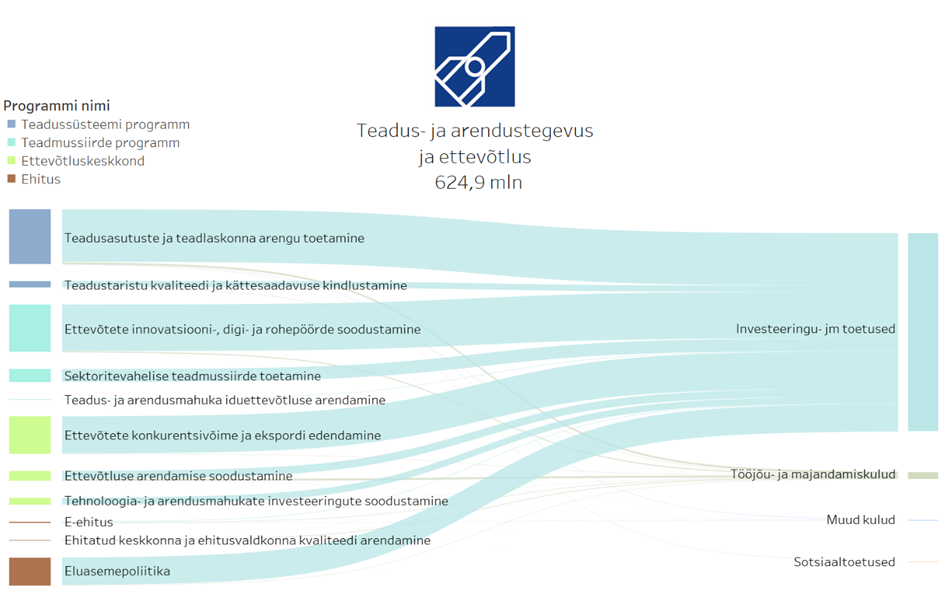 Teadus- ja arendustegevuse ja ettevõtluse tulemusvaldkonna eesmärk: Eesti teadus, arendustegevus, innovatsioon ja ettevõtlus suurendavad koostoimes Eesti ühiskonna heaolu ja majanduse tootlikkust, pakkudes konkurentsivõimelisi ja kestlikke lahendusi Eesti ja maailma arenguvajadustele.Joonis 28. Teadus- ja arendustegevuse ning ettevõtluse tulemusvaldkonna mõõdikud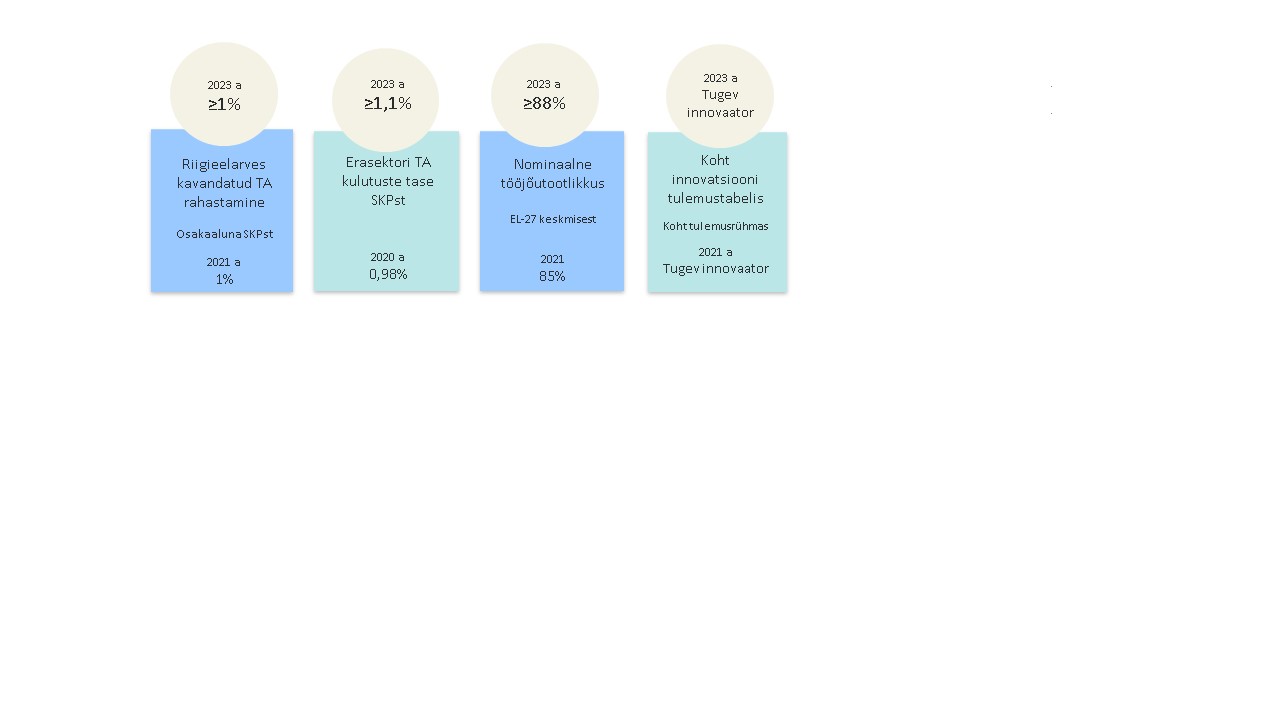 Tulemusvaldkonna eesmärgi saavutamiseks on koostatud neli programmi:Teadussüsteemi programm – peavastutaja Haridus- ja Teadusministeerium;Teadmussiirde programm – vastutajad Haridus- ja Teadusministeerium ning Majandus- ja Kommunikatsiooniministeerium;Ettevõtluskeskkonna programm – peavastutaja Majandus- ja Kommunikatsiooniministeerium;Ehituse programm – peavastutaja Majandus- ja Kommunikatsiooniministeerium.Teadmussiirde programmi Majandus- ja Kommunikatsiooniministeeriumi juhitavat osa, Ettevõtluskeskkonna ja Ehituse programme kirjeldatakse Majandus- ja Kommunikatsiooniministeeriumi valitsemisala peatüki all.Tabel 28. Haridus- ja Teadusministeeriumi valitsemisala seos valdkondlike arengudokumentidegaHaridus- ja Teadusministeeriumi valitsemisalaga seotud programmdokumendid on kättesaadavad haridus- ja teadusministeeriumi  kodulehel https://www.hm.ee/et/tegevused/arengukavad3.8.2.2.1 Tulemusvaldkond Teadus- ja arendustegevus ning ettevõtlus kulude jaotus programmide ja programmide tegevuste lõikes Tabel 29. Tulemusvaldkond Teadus- ja arendustegevus ning ettevõtlus programmide ja programmi tegevuste eelarve ja dünaamika, tuhat eurot3.8.2.2.2 Tulemusvaldkond Teadus- ja arendustegevus ning ettevõtlus programmid ja programmi tegevusedTeadussüsteemi programmProgrammi eesmärk: Eesti teadus on kõrgetasemeline, mõjus ja mitmekesine.Asutused, kes viivad programmi ellu: Programmi elluviimisse panustavad peale HTM-i, SA Eesti Teadusagentuur (ETAG) ja Haridus- ja Noorteamet (Harno).Programmi tegevuse nimetus: Teadusasutuste ja teadlaskonna arengu toetamineProgrammi tegevuse eesmärk: Toetada teadusasutustes tehtavat kõrgetasemelist ja mõjusat teadus- ja arendustegevust ning kindlustada teadussüsteemi sujuv toimimine, sh tagada võimalused osalemiseks rahvusvahelises teaduskoostöös. Programmi tegevuse kaudu tagatakse Eesti teadusasutuste ja teadlaskonna toimimine ja selleks vajalik arengukeskkond. Programmi tegevusse on koondatud tegevused uute teadmiste, tehnoloogiate ja ideede loomiseks vajalike alus- ja rakendusuuringute toetamiseks, teadus- ja arendustegevuse põhiinstrumentide rakendamiseks, teadlaste töötingimuste ning teadlaskonna juurde- ja järelkasvu tagamiseks. Toetatakse tipptasemel uurimisrühmade interdistsiplinaarset Eesti-sisest ja rahvusvahelist koostööd teaduse tippkeskustes. Teaduse populariseerimise ja teadushariduse tegevused on suunatud Eesti elanike teadusteadlikkuse kasvatamisele, sh noorte teaduse ja tehnoloogia juurde toomisele, valdkonna vastu huvi tekitamisele ja hoidmisele selleks, et toetada teadusliku mõtteviisi levikut ühiskonnas,  et teadusel ja teadlaskonnal oleks innustunud järelkasv ja teadustegevus ja selle väljundid oleks ühiskonnas laiemalt nähtavad ja kasutatavad. Toetatakse eesti keele, kultuuri- ja haridusalaseid uuringuid, et tagada eesti hariduse, keele ja kultuuriruumi kestlikkus. Samuti edendatakse Eesti teadlaste ja ettevõtjate osalemist rahvusvahelises teadmusringluses, sh teadlasmobiilsust, osalemist rahvusvahelistes võrgustikes ja EL ühisalgatustes, programmides, partnerlustes, koostöös kolmandate riikidega, Eesti teaduse rahvusvahelist tutvustamist ning turundustegevusi. Teadus- ja arendustegevuse kulude eelarve on 166, 1 mln eurot, eelarve suureneb kooskõlas TAIE arengukava eesmärgiga hoida teadus- ja arendustegevuse rahastamise maht riigieelarvest 1% SKP-st tasemel. 2023. aastal suunatakse riigi eelarvestrateegia ja 2023. aasta riigieelarve raames lisanduvatest vahenditest teadusasutuste ja teadlaskonna arendamise toetamiseks 14 mln eurot. Tegevusest tagatakse järgmiste instrumentide rahastuse suurenemine: teadusasutuste baasfinantseerimine, uurimistoetused, riigi TA asutuste tegevuskulud, sh kultuuritöötajate palgakasv ning nooremteadurite ametikohtadele üleminekuga kaasnevad kulud.  Tegevuse eelarve muutus on seotud ka välisvahendite 2014+ perioodi tegevuste lõppemisega, mille tõttu välisvahendite eelarve väheneb selles tegevuses võrreldes 2022. aastaga 7,9 mln euro võrra. Uue SF 2021+ perioodi meetmega rahvusvahelistes teadmusvõrgustikes osalemise toetamine (Mobilitas++), planeeritakse alustada 2023. aastal.Tegevuste kirjeldusTeadusasutuste baasfinantseerimine 55,3 mln eurot. Baasfinantseerimine on teadus- ja arendustegevuse finantseerimine teadus- ja arendusasutuste strateegiliste arengueesmärkide realiseerimiseks, sh riigisiseste ja -väliste projektide kaasfinantseerimiseks, uute uurimissuundade avamiseks ning taristusse investeerimiseks. Baasfinantseerimise suurendamine on eelduseks stabiilse akadeemilise karjäärimudeli väljatöötamisele ning tihedama koostöö arendamisele ettevõtete ja teadusasutuste vahel.Noorteadlaste järelkasvu kindlustamiseks jätkatakse doktorantide ülemineku toetamist nooremteaduri ametikohtadele 7,5 mln euroga. Toetatakse nooremteadurite ametikohti ülikoolides ning positiivselt evalveeritud teadus- ja arendusasutustes. Doktoriõppe reformimise tulemusena määratletakse doktorandi selgem positsioon teadlaskarjääris sh tagatakse ülikoolides või TA-asutustes doktorantidele nooremteaduri lepinguline ametikoht. Institutsionaalse arendusprogrammi (ASTRA) raames toetatakse kõrgkoolide ja teadus- ja arendusasutuste strateegilist arengut, sh vastutusvaldkondade arendamist, milleks on planeeritud eelarvesse 5,8 mln eurot. Teadlaste ja inseneride järelkasvu tagamiseks toetatakse doktorikoole. Toetatakse ülikoolide, TA-asutuste ja rakenduskõrgkoolide teenuste väljaarendamist ettevõtluskoostöö laiendamiseks (teadustaristu avamine ettevõtetele, rakendusuuringute võimekuse kasvatamine jm) ja tugiteenuste kvaliteedi tõstmist. Tegevuste toetamine lõppeb 2023. a., edaspidi toetatakse neid tegevusi teadmussiirde programmi tegevuste kaudu (ASTRA+). Kõrgkoolide õppetegevuse kvaliteedi arendamisega seotud tegevused hakkavad edaspidi kajastuma haridus- ja noorteprogrammis.Esmakordselt nähakse ette ka teadus- ja arendustegevuse sihttoetus Haridus- ja Teadusministeeriumi hallatavatele rakenduskõrgkoolidele mahus 2,7 mln eurot, et võimaldada kvaliteetseks kõrgharidusõppeks vajalikku teadus- ja arendustegevust.   Uurimistoetused 55,3 mln eurot on positiivselt evalveeritud teadus- ja arendusasutuses töötava isiku või uurimisrühma kõrgetasemeliseks teadus- ja arendustegevuseks, sealhulgas stardi- ja rühmagrandid ning tagasipöörduvate teadlaste toetused Eesti teadussüsteemi lõimumisel. Uurimistoetuste kavandamisel peetakse silmas, et igal aastal väljakuulutatav uurimistaotluste voor oleks vähemalt 10 miljonit eurot. Kõrgetasemeliste uurimisrühmade valdkondade ülest koostööd toetakse teaduse tippkeskuste kaudu 2,9 mln euroga.  Seoses välisvahendite 2014+ perioodi lõppemisega teostati tippkeskuste tegevuste vahehindamine, mis kinnitas, et kõrgetasemeliste teadusrühmade koostöö toetamine on ennast õigustanud ja aidanud Eesti tipptasemel uurimisrühmadel püsida maailma tipus. Seetõttu on vajalik jätkata tippkeskuste tegevuste toetamist ka järgneval perioodil  ning see on planeeritud teadmussiirde programmi. Ministeeriumi vastutusvaldkondadele vajaliku teadus- ja arendustegevuse toetamisse suunatakse 0,7 mln valdkondliku teadus- ja arendustegevuse lisavahendeid, kokku on eelarvesse planeeritud 3,7 mln eurot, sh rakendatakse HTMi valdkondlikke teadus- ja arendustegevuse programme humanitaar- ja sotsiaalteaduste valdkonnas, mis toetavad TAIE fookusvaldkonna „Elujõuline Eesti ühiskond, keel ja kultuuriruum“ sihtide täitmist. Programmid toetavad poliitikavajadustest tulenevate eesti keele, ajaloo, hariduse ja kultuuri kõrge teadusliku tasemega uuringuid, keeletehnoloogiliste lahenduste arendamist ja laialdast kasutuselevõttu. Teadussüsteemi toetavate tegevuste raames kaetakse teadussüsteemi haldamise ja arendamise kulusid 7,2 miljoni euro ulatuses sh toetatakse Eesti Teaduste Akadeemia ja Eesti Teadusagentuuri tegevusi, teadussüsteemi koostööpartnereid ning rahastatakse riigi TA asutuste tegevuskulusid. Lisandub kultuuritöötajate palgatõus ning lisavahendid suunatakse tegevustoetuse suurendamiseks. Lisanduvate vahendite arvelt suurendatakse aastaid samal tasemel püsinud riigi teaduspreemiaid ja teadustööde riiklike konkursside preemiaid, et tunnustada ja tõsta esile Eesti teadusesse väärtusliku panuse andnud teadlasi ja motiveerida parimaid üliõpilasi teadustööga jätkama (0,9 mln eurot ehk 0,2 mln rohkem võrreldes 2022. aastaga). Teaduskommunikatsiooni ja teaduse populariseerimise toetamise tegevuste toel arendatakse Eesti elanike sh noorte teadus- ja tehnoloogiahuvi. Pööratakse tähelepanu teaduse ja teadushariduse populariseerimisele läbi teaduskeskus AHHAA tegevustoetuse ning  oluline osa on ka välisvahenditest rahastatava tegevuse Teame+ „Rakett69“ teadussaate toetamine (1,5 mln eurot). Tagatakse Eesti teadlastele võimalus osaleda rahvusvahelises teadustöös kasutades maailma tipptasemel teadustaristut ja osaleda maailma juhtivate teadusorganisatsioonide juures toimuvas teadustöös, (sealhulgas Euroopa Tuumauuringute Organisatsioonis, Euroopa Kosmoseagentuuris, teaduskeskuses European Spallation Source (ESS), rahvusvahelise katsetermotuumareaktori (ITER) juures, MAX-LABis ja muu). Alates 2019. a tagatakse Eesti kohustused Euroopa Neutronkiirgusallika European Spallation Source (ESS) rajamisel ning ülalpidamiskulude katmisel ning Euroopa Kõrgjõudlusega andmetöötluse ühisettevõttes (EuroHPC), selleks on eelarvesse planeeritud 7,9 mln eurot. Jätkatakse Euroopa Majanduspiirkonna välisabist rahastatava „Haridus ja teadus – Balti teaduskoostööprogrammi“ elluviimist teaduskoostöö soodustamiseks Balti ja Põhjala suunal, milleks on planeeritud 0,5 mln eurot.   Toetatakse teaduse ja kõrghariduse rahvusvahelistumist (Mobilitas Pluss ja DoRa Pluss): eraldades uurimistoetusi järeldoktoritele  ja tagasipöörduvatele teadlastele, luuakse stiimuleid ERC granditaotluste ettevalmistamiseks.  Uueks keskseks tegevuseks on Eesti edukas osalemine Euroopa tasandi teaduskoostöös, milleks toetatakse  Euroopa teadusruumi algatustes osalemist. Samuti panustatakse koostöövõimaluste arendamisse kolmandate riikide teadlaste ja teadusasutustega. Jätkatakse Eesti teaduse rahvusvahelist tutvustamist. Kokku on selleks planeeritud eelarvesse 4,5 mln eurot. 2023. a alustatakse „Mobilitas Pluss“ jätkuprogrammi elluviimist, milleks on planeeritud eelarvesse 5 mln eurot. „DoRa Pluss“ tegevused lõppevad 2023. aastal ja jätkutegevused kajastuvad edaspidi haridus- ja noorteprogrammis.Tegevus sisaldab Haridus- ja Teadusministeeriumile planeeritud haldus- ja juhtimiskulusid summas 3,8 mln eurot.Programmi tegevuse nimetus: Teadustaristu kvaliteedi ja kättesaadavuse kindlustamine Programmi tegevuse eesmärk: Kindlustada kõrgel tasemel teadustöö tegemiseks vajalik ligipääs kvaliteetsele teadustaristule ja taristu teenuste arendamine ja pakkumine.Tegevuste kirjeldusTegevuse kulude eelarve on 19,7 mln eurot, tegevusse  suunatakse lisandunud teaduse vahenditest 3,4 mln eurot mille abil suurendatakse riiklikult oluliste teadustaristute investeeringu- ja tegevustoetusi. Rahastamise suurendamine on vajalik selleks, et kompenseerida välisvahendite 2014+ perioodi lõppemisest tulenevat teadustaristu toetuse langust juba alates 2023. aastast. Alates 2023. a. minnakse üle riiklikult olulise tähtsusega teadustaristu toetamise uuele skeemile, mille käigus nähakse ette riiklikult olulise tähtsusega teadustaristutele investeeringu- ja tegevustoetus tervikuna ja suurendatakse seeläbi taristute autonoomiat oma arengu suunamisel. Toetatakse 8,5 mln euroga riikliku tähtsusega teadustaristu investeeringuid ja juurdepääsu riiklikult olulistele rahvusvahelistele teadustaristutele, teadustaristu haldajate jätkusuutliku majandamismudeli väljatöötamist ja juurutamist, sh toetades taristu teenuste väljaarendamist ja rakendamist ning laborite akrediteerimist, et avada teadustaristu ühiskasutuseks nii ettevõtjatele kui avalikule sektorile.  Kindlustatakse 11,5 mln euro ulatuses teadustöö tegemiseks vajalik juurdepääs andmetele ja teadustulemustele, sh andmearhiivide ja -kogude ning teadusraamatukogude tegevuse jätkumine ning juurdepääs olulistele teadusandmebaasidele. Toetatakse EENet-i haridusteenuste tagamist. EENet pakub haridus-, teadus-, kultuuriasutustele turvalist virtuaalse privaatserveri teenust.Teadmussiirde programmProgrammi eesmärk: Eesti areng tugineb teadmuspõhistele ja innovaatilistele lahendustele.Asutused, kes viivad programmi ellu: Programmi elluviimisse panustavad peale HTM-i ja MKM-i Eesti Teadusagentuur (ETAg), Haridus- ja Noorteamet (Harno), Riigi Infosüsteemi Amet (RIA), Ettevõtluse ja Innovatsiooni Sihtasutus (EIS) ja Sihtasutus Tallinna Teaduspark Tehnopol (Tehnopol). Programmi tegevuse nimetus: Sektoritevahelise teadmussiirde toetamineProgrammi tegevuse eesmärk: Ühiskonna ja majanduse vajadustele vastava teadus- ja arendustegevuse võimekuse kasvatamine.Tegevuste kirjeldusTegevusega luuakse eeldused sektoritevaheliseks teadmussiirdeks ja toetatakse teadmussiirde protsesside toimumist. Selleks toetatakse teadus- ja arendusasutuste ja kõrgkoolide institutsionaalse teadmussiirde võimekuse arengut ja koostöötegevusi ettevõtete, avaliku sektori ja teadusasutuste endi vahel. Kasvatatakse  majanduse ja ühiskonna vajadustele vastavate tipptasemel teadmuse ja teadustaristu teenuste kättesaadavaust era- ja avalikule sektorile. Selleks toetatakse tippkeskuste koostööd era- ja avaliku sektoriga, tegevuse väljundite, sh teadustulemuste, kättesaadavaks tegemist ja kasutatavust Programmi sektoritevahelise teadmussiirde toetamise tegevuse raames eelisarendatakse TAIE fookusvaldkondi teadmussiirde, riigi, ettevõtete ja teadusasutuste koostöö soodustamiseks ning erinevate majandussektorite ja teadusvaldkondade sidumiseks. Fookusvaldkonnad annavad ühelt poolt panuse Eesti arenguvajaduste lahendamisse ning teisalt võimaldavad paremini ära kasutada Eesti ettevõtluse ja teaduse tugevusi. Nad on kõrge ärilise potentsiaaliga või globaalselt suure mõjuga. Programmi tegevuse kulude eelarve on 38,5 mln eurot, kulud vähenevad 3,9 mln eurot.TAIE fookusvaldkondades  teadus- ja arendustegevuste toetamise eesmärk on ettevõtete ja ühiskonna vajadustest lähtuva teadus- ja arendustegevuse võimekuse arendamine, sh:Viiakse ellu temaatilisi teadus- ja arendustegevuse programme TAIE fookusvaldkondades. Seejuures jätkatakse IKT programmi (3,4 mln eurot) ja ressursside väärindamise programmi (ResTA) tegevusi (1,9 mln eurot), mis vaadatakse üle teiste programmide väljatöötamise raames. Alustatakse uute programmidega teistes TAIE fookusvaldkondades, milleks on planeeritud eelarvesse 1,8 mln eurot. Neid programme rahastatakse välisvahenditest. Jätkatakse „Targa linna tippkeskuse – Finest TWINS“ tegevuste toetamist, sh kohalike omavalitsustega koostöös välja selgitatud probleemidele võimalike lahenduste piloteerimist. Tippkeskus uurib ja katsetab uusi lahendusi viies valdkonnas: energia, transport, ehitus-arhitektuur, andmed ja valitsemine. Eesmärk on muuta linnad nutikamateks. Välisvahenditest on planeeritud selleks 2023. aastal eelarvesse 2,3 mln eurot.Jätkatakse nutika spetsialiseerumise rakendusuuringute (NUTIKAS) toetamist välisvahenditest 0,3 mln euroga. Toetus aitab tõsta teadusasutuste võimekust ettevõtlusele vajalike rakendusuuringute läbiviimiseks nutika spetsialiseerumise valdkondades ning aitab ettevõtetel tellida ülikoolidelt ja teadusasutustelt vajalikke rakendusuuringuid või tootearendusprojekte. Tegevused lõppevad 2023. a, ettevõtete rakendusuuringute toetamist jätkatakse edaspidi Majandus- ja Kommunikatsiooniministeeriumi rakendusuuringute programmist (RUP). Jätkatakse kõrghariduse erialastipendiumide eraldamist nutika spetsialiseerumise valdkondades, sh loodus, täppisteaduste ja tehnikavaldkondades. Välisvahenditest on selleks planeeritud 2023. aastal 0,4 mln eurot. Tegevus lõppeb 2023. a, jätkutegevused  hakkavad edaspidi kajastuma haridus- ja noorteprogrammis.Jätkatakse rohepöörde tegevuste elluviimiseks vajalike teadus- ja arendustegevuste pakkumise arendamist. Selleks analüüsitakse võimalusi koondada ülikoolide ja teadusasutuste rohetehnoloogia alaseid kompetentse, hinnatakse nende kooskõla rohetehnoloogia turunõudlusega ja töötatakse selle põhjal välja asjakohased riigipoolsed sekkumismeetmed. 2023. aasta eelarvesse on planeeritud 15,7 mln eurot. Tipptasemel teadmus- ja teadustaristu teenuste arendamise ja kättesaadavaks tegemiseks pakutakse teadusasutustele võimalusi arendada olemasoleva taristu ja tippkeskuste baasilt kaht tegevussuunda: tippkeskuste koostööd era- ja avaliku sektoriga ning turunõudlusele vastavate teadus- ja arendusteenuste arendamise tuge era- ja avaliku sektori jaoks. Eesmärk on suurendada tippkeskuste majanduslikku ja ühiskondlikku mõju, lõimides tipptasemel teadusuuringuid ettevõtlussektori ja ühiskonna vajadustega, ning parandada teadustaristu kättesaadavust teadus- ja arendustegevuseks väljaspool akadeemilist sektorit. Eelarvesse on planeeritud selleks 3,1 mln eurot.Teadus- ja arendusasutuste ja kõrgkoolide teadmussiirde võimekuse arendamiseks:Toetamaks läbimurdeliste teadustulemuste jõudmist praktiliste rakendusteni (proof-of-concept), jätkatakse eksperimentaalarenduse grantide väljaandmist konkurentsipõhise uurimistoetuse tulemusena saavutatud teadustulemuste äripotentsiaali testimiseks ja arenduseks (0,7 mln eurot). Alustatakse õiglase ülemineku tegevuste raames Ida-Virumaa ettevõtlusele vajalike teadusvõimekuste ja teadus- ja arendusteenuste arendamist Ida-Virumaal tegutsevate teadus- ja arendusasutuste ja ülikoolide teadmusvõrgustiku konsortsiumi kaudu. Suurendatakse Ida-Virumaal tegutsevate teadus- ja arendustöötajate hulka ja kompetentsi, arendatakse välja ettevõtlusele vajalikke uurimissuundi ning tõstetakse teadus- ja arendustaristu mahtu ja kvaliteeti. Selleks on planeeritud 2023. aastaks 3,2 mln eurot.Käivitatakse toetusskeem TA-asutuste ning kõrgkoolide teadmussiirde ja ettevõtluskoostöö võimekuste arendamiseks (ASTRA+). Toetatakse ettevõtliku kõrgkooli ja teadusasutuse arendamiseks vajalikke tegevusi, sh pädevuse suurendamist teadmussiirdeprotsesside valdkonnas, tõhusa teadus- ja teadmussiirde juhtimissüsteemi ja -teenuste väljatöötamist,  teadmussiirde alaste pädevuste arendamist. Muu hulgas toetatakse spin-off-ettevõtluse ja teadmuse jätkusuutliku turupõhise kommertsialiseerimise mudeli arendamist ning intellektuaalomandi kaitse võimaluste ja võimekuse parandamist, soodustatakse asutustevahelist koostööd teadmussiirde teenuste vahendamisel ja pakkumisel (nt Adapter-tüüpi tegevustes, ühislaborite, testkeskkondade, demoalade jm arendamisel jms). Tegevuste raames on kavandatud nii programmilisi ühistegevusi kui asutusekeskseid toetusi. 2023. aastaks on planeeritud 1 mln eurot. Riigiasutuste teadus- ja arendusalase võimekuse suurendamiseks rahastatakse välisvahenditest  valdkondliku teadus- ja arendustegevuse tugevdamise toetusmeetme (RITA) kaudu interdistsiplinaarseid rakendusuuringuid, ministeeriumite vajadusest lähtuvaid aktuaalseid ning kiiret sekkumist vajavaid rakendusuuringuid, toetatakse teadusnõunike ja arendusnõunike palgakulusid ja võrgustikuga seotud tegevusi (koolitused jms). Alustatakse „RITA+“ jätkuprogrammi elluviimist. Kokku on eelarvesse planeeritud 1,8 mln eurot.Jätkatakse teadusasutuste ja ettevõtlussektori vaheliste töötajate liikumist soodustavate meetmete rakendamist (nn sektoritevaheline liikuvus), mille tulemusena liigub senisest enam teadlasi ettevõtlusesse ning paranevad ettevõtete oskused teadustulemusi rakendada ja kohandada. Samuti kasvab teadusasutustes ettevõtluskogemustega teadlaste arv, mis aitab paremini ühiskonna nõudlusele vastavat teadustööd planeerida. Laiendatakse sektoritevahelist liikuvust toetavaid tegevusi ning toetatakse ettevõtluskogemusega inimeste kaasamist õppe- ja teadustegevustesse kõrgkoolides ja teadusasutustes, et rikastada õppe sisu ning suurendada teadustöö potentsiaalset rakendatavust ning kasvatada ettevõtjate teadlikkust teadus- ja arendustöö protsessidest. Välisvahenditest on planeeritud selleks 2,9 mln eurot.3.8.2.3 Tulemusvaldkond Eesti keel ja eestlusJoonis 29. Eesti keel ja eestlus tulemusvaldkond ja selle maht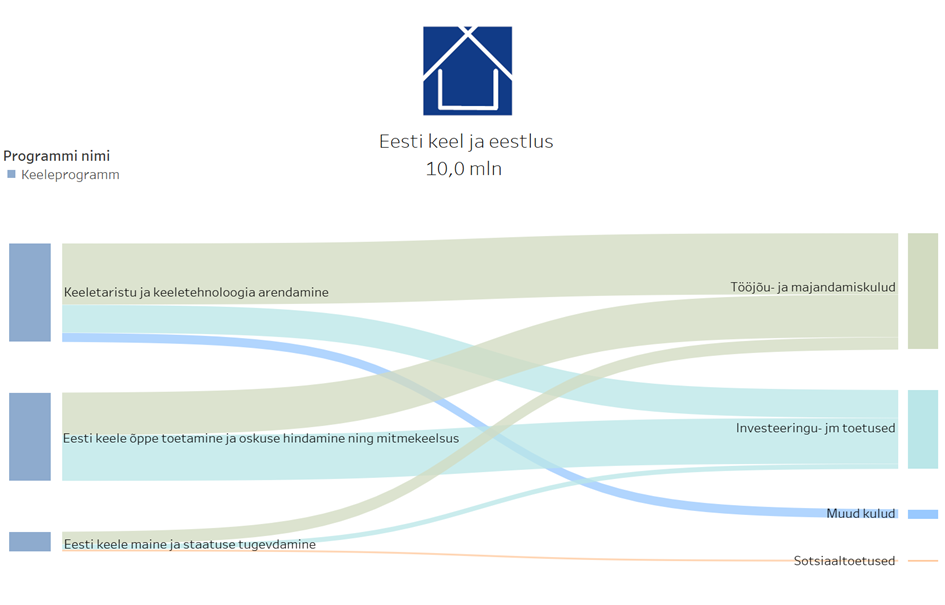 Tabel 30. Haridus- ja Teadusministeeriumi valitsemisala seos valdkondlike arengudokumentidegaValitsemisala tulemusvaldkondadega seotud programmdokumendid on kättesaadavad Haridus- ja Teadusministeeriumi  kodulehel.3.8.2.3.1 Tulemusvaldkond Eesti keel ja eestlus kulude jaotus programmide ja programmide tegevuste lõikesTabel 31. Tulemusvaldkond Eesti keel ja eestlus programmide ja programmi tegevuste eelarve ja dünaamika, tuhat eurot3.8.2.3.2 Tulemusvaldkond Eesti keel ja eestlus programm ja programmi tegevusedKeeleprogrammProgrammi eesmärk: eesti keel on arenenud kultuur- ja suhtluskeel ning Eestis väärtustatakse mitmekeelsust.Asutused, kes viivad programmi ellu:  Programmi elluviimisse panustavad lisaks HTM-ile Haridus- ja Noorteamet, Keeleamet ja Eesti Keele Instituut).Programmi tegevuse nimetus: Eesti keele maine ja staatuse tugevdamineProgrammi tegevuse eesmärk: Eesti keele staatus on kindel ja maine on heaTegevuste kirjeldusToetatakse eesti keele mainet ja staatust tugevdavaid tegevusi, millega kujundatakse Eesti inimeste keelehoiakuid ning juhitakse keele õiguslikku staatust ja ühiskondlikku levikut.Tegevuste elluviimiseks on kavandatud kuludeks kokku 0,9 mln eurot. Tegevuse eelarve suureneb 0,2 mln euro võrra seoses eesti keele mainetegevuste mahu suurenemise ja Keeleameti vastutuse laiendamisega üld- ja kutsehariduse järelevalvesse (kontroll eestikeelse aineõppe üle).Teostatakse järelevalvet keeleseaduse ja teiste keelekasutust reguleerivate õigusaktide täitmise üle. Tõstetakse inimeste teadlikkust keeleõigusest ja keeleõppest, pakutakse vastavat nõustamist. Eestikeelsele haridusele ülemineku tegevuskava raames laiendatakse Keeleameti järelevalvepädevust koolieelsete lasteasutuste, üldhariduskoolide ning kutseõppeasutuste eesti keele ja eestikeelse õppe kontrollimisse. Tegevustele on ette nähtud 0,7 mln eurot.Antakse välja auhindu keelevaldkonna tunnustuseks sh F.J. Wiedemanni keeleauhinna väljaandmiseks on 0,1 mln eurot mis aitavad väärtustada eesti keelt, sh eesti keele piirkondlikke erikujusid ning mitmekeelsust. Populariseeritakse eesti keele kasutamist, õpetamist ja uurimist ning edendatakse rahvusvahelist keelepoliitika ja -õppe alast koostööd 0,1 mln euroga. Suureneb eesti keele populariseerimisele suunatud tegevuste maht, millega seatakse eesmärgiks eesti keele maine tõstmine nii eestlaste kui eesti keelest erineva ema- või kodukeelega kõnelejate hulgas, selle erinevate õppimisviiside tutvustamine ja mitmete turundustegevuste ja ettevõtmiste käivitamine eesti keele kui identiteedi kandja tähtsuse suurendamiseks. Programmi tegevuse nimetus: Keeletaristu ja keeletehnoloogia arendamineProgrammi tegevuse eesmärk: Eesti keele uurimine on rahvusvaheliselt kõrgel tasemel ning keeletaristu on innovaatiline, avatud ja mitmekesine, eestikeelset oskussõnavara arendatakse koordineeritultToetatakse keeleressursside loomist ning keeletehnoloogia arendamist ja keeletehnoloogia vahendite kasutuselevõttu. Tegevus hõlmab keeleteaduse arendamist, sõnastike, oskussõnastike, terminibaaside, kõne- ja tekstikorpuste koostamist. Luuakse võimalused, et töötada välja keeletehnoloogilise toega rakendusi erivajadustega inimeste jaoks.Tegevuste elluviimiseks on kokku kavandatud 4,8 mln eurot, millest ca 22 000 eurot investeeringud ning 0,4 mln amortisatsioon. Kulude eelarve suurenemine 0,2 mln eurot on seotud asutuste tegevuskulude, sh kultuuritöötajate palgakasvuga, ning  0,6 mln eurot keeletehnoloogia, terminoloogia keeleinfoteenuse ja viipekeele arendamisega. Seeläbi soodustataks keeletehnoloogia vahendite ja keeleressursside kasutuselevõttu lõppkasutajale mõeldud (digi)teenustes.Tegevuste kirjeldus1 mln euroga hoogustatakse kõigi valdkondade terminitöö toetamist, et tagada terminivara pidev ajakohastamine ja kiire termininõuanne. Suureneb terminoloogia tegevuste maht, sh tehnoloogiliste lahenduste ja keeletehnoloogia vahendite kasutamise kaudu terminitöös. Toetatakse eesti kõrgharidus- ja teaduskeele arendamist, eestikeelsete kõrgkooliõpikute koostamist ning eestikeelse teaduskirjanduse levitamist. Toetatakse omariikluseta hõimurahvaste keelte ja kultuuride arendamist teadus-, kultuuri- ja haridustegevuse kaudu ning soodustatakse hõimurahvaste omavahelisi kontakte ja koostööd. Tegevusi korraldab peamiselt Eesti Keele Instituut. 1, 5 mln euroga jätkatakse tänapäevaste sõnastike ja keelekorpuste koostamist ning nende pidevat ajakohastamist, sh keeleportaal Sõnaveeb ja terminihalduskeskkond Ekilex. Soodustatakse keeleteaduste arendamist, sh eesti keele murrete ja soome-ugri keelte uurimist ja õpetamist. Täiustatakse keeleinfo teenust, et kõik vajalik oleks kasutajale mugavalt kättesaadav. Selleks uuendatakse ja ühendatakse killustatud keelenõuallikad ja mahukad andmebaasid EKI teatmikku. Hoitakse töös riigi keskset masintõlkeplatvormi ehk Tõlkeväravat, mis teenindab avaliku sektori tõlketöid ja tõlkeprotsesse. Tegevuste peamine korraldaja on Eesti Keele Instituut.0,1 mln eurot suunatakse viipekeele arengu keskse koordineerimise tagamisse, et seada eesti viipekeele areng stabiilsele alusele. Sh koordineeritakse tegevusi viipekeelse kogukonnaga, et lahendada eri osapooli kaasates esmaseid väljakutseid, mis on seotud viipekeele kirjeldamise ja õpetamisega, viipevara ja viipekeele õppevara arendamisega, viipekeele spetsialistide koolitamisega ning viipekeele alase teadlikkuse tõstmisega.Tegevus sisaldab Haridus- ja Teadusministeeriumile planeeritud haldus- ja juhtimiskulusid summas 1,7 mln eurot, mis on 11,19% ministeeriumi ülalpidamiskuludest.Programmi tegevuse nimetus: Eesti keele õppe toetamine ja oskuse hindamine ning mitmekeelsuse toetamineProgrammi tegevuse eesmärk: Kõik Eesti elanikud valdavad eesti keelt ja väärtustavad teiste keelte oskustTegevuste kirjeldusTegevus hõlmab eesti keele kui emakeele ja eesti keele kui teise või võõrkeele ning võõrkeelte õpet toetavaid tegevusi, sh täiskasvanute eesti keele õpe ja eesti keele õpe välismaal. Toetatakse keeleõpetajate erialast arengut ja koostööd, arendatakse keeleõppematerjale ja keeleoskuse hindamise vahendeid, kujundatakse mitmekeelsust toetavaid hoiakuid. Muu hulgas toetavad tegevused eestikeelsele haridusele üleminekut.Tegevuste elluviimiseks on kavandatud 4,3 mln eurot. Eelarve suureneb 1,7 mln eurot seoses 2021+ perioodi välisvahendite toel elluviidavate tegevuste käivitumisega ning 1,2 mln eurot peamiselt eesti keele tasemeeksamite korraldamise ja väliseesti kogukondades eesti keele ja eesti keeles õppe tagamise kulude suurenemisega.0,9 mln euroga parandatakse täiskasvanute eesti keele õppe kvaliteeti ja tõhustatakse järelevalvet. Valmistatakse ette ja korraldatakse eesti keele tasemeeksameid neljal keeleoskustasemel (A2-C1). Vastavalt regulatsioonile hüvitatakse tasemeeksami sooritanutele ning keeleseaduse § 28 lõigete 3 ja 4 alusel keeleeksamile suunatud ja kodakondsust taotlevate inimeste eesti keele õppe kulud. Riigi poolt loodud tasuta eesti keele e-õppe kursuste kasutajatele tagatakse õpetajatoe teenus. Tegevustele planeeritud eelarve suureneb 0,5 mln eurot. Eelarve tõus tuleneb eesti keele tasemeeksamite sooritajate ja Eesti kodakondsuse taotlejate arvu olulisest tõusust ning samuti on märkimisväärselt kasvanud e-õppe kursuste kasutajate arv. 2023. a lisanduvad e-kursused ukraina keele baasil, mis toob kaasa täiendava õppijate arvu kasvu.2021 + perioodi välisvahendistest toetatakse 1,9 mln euroga haridusvaldkonna töötajate eesti keele õpet ja arendatakse eesti keele kui teise keele ja aineõpetajate eesti keele õpetamise oskusi, sh haridustöötajate, sh tugipersonali, huvikoolide õpetajate ja noorsootöötajate eesti keele õpe, et tagada haridustöötajate piisav eesti keele oskus, keeleõppe metoodika- ja didaktikaalane enesetäiendus, et suurendada haridustöötajate võimekust toetada õppijate eesti keele omandamist. Samuti arendatakse hindamisvahendid täiskasvanud õppijatele (keeleoskustaset määratlev sõeltest), jätkatakse eesti keele tasemeeksamite digitaliseerimist. Eesti keele õpet eestlaste kogukondades asuvates üldharidus- ja pühapäevakoolides, seltsides, lasteaedades, mudilasringides ning keelekursustel rahastatakse 0,9 mln euroga. Sh toetatakse välismaal elavatele eesti lastele ja noortele suunatud keelelaagreid ja noortevahetusi, välismaal töötavate eesti keele õpetajate täienduskoolitust, väliseesti noorte õppimist Eestis, välismaal asuvatele õpetuskohtadele sobivate eestikeelsete õppematerjalide koostamist, väliseesti ajaloolis-kultuurilise pärandi kogumise, säilitamise ja kättesaadavaks tegemisega seotud projekte ning Üleilmakooli tegevusi. Üleilmakooliga on tänaseks liitunud õpilased 33 erinevast riigist, õppijate arv suureneb iga aastaga, küündides 2022/2023. õppeaastal rohkem kui 30 000 õpilaseni.Eesti keele ja kultuuri õpetamist jätkatakse 0,5 mln euroga rohkem kui 30 erineva riigi kõrgkoolis, lisandunud vahenditest kavandatakse mh eesti keele õpetuskoha loomist mõnda Põhja-Ameerika kõrgkooli. Lisaks antakse eestikeelses keskkonnas õppimiseks ning eesti keele ja kultuuri välisõppurite tihedamaks sidumiseks Eesti kultuuriruumiga välja stipendiume ja sihttoetusi.0,2 mln euroga soodustatakse haridusasutustes erinevate võõrkeelte õpetamisega alustamist ja võõrkeelte valiku laiendamist ning rahvusvaheliselt tunnustatud võõrkeelte riigieksamite sooritamist. Eestisse vahendatakse Euroopa keelepoliitika ja keeleõppe suundumusi (sh Euroopa keeleõppe raamdokumendi uuendused), jätkatakse koostööd Eestis võõrkeelte õpet toetavate kultuuriinstituutidega ning toetatakse võõrkeelte õpetajate täiendkoolituste ning keeleõpetajate omavahelise koostöö edendamist.3.8.2.4 Tulemusvaldkond Tõhus riikJoonis 30. Tõhus riik tulemusvaldkond ja selle mahtJoonis 31. Tõhusa riigi tulemusvaldkonna mõõdikudTabel 32. Haridus- ja Teadusministeeriumi valitsemisala seos valdkondlike arengudokumentidega3.8.2.4.1 Tulemusvaldkond Tõhus riik kulude jaotus programmide ja programmide tegevuste lõikesTabel 33. Tulemusvaldkond Tõhus riik programmide ja programmi tegevuste eelarve ja dünaamika, tuhat eurot3.8.2.4.2 Tulemusvaldkond Tõhus riik programmid ja programmi tegevusedArhiivindusprogrammProgrammi eesmärk: Ühiskonna dokumentaalse mälu kestlik säilitamine, kasutamine ning kodanike õiguste tõendamineAsutused, kes viivad programmi ellu: RahvusarhiivProgrammi tegevuse nimetus: Arhivaalide kogumine, säilitamine ja juurdepääsu tagamineProgrammi tegevuse eesmärk: Tagada arhivaalide kogumine, säilitamine ja neile juurdepääsTegevuste kirjeldusTegevusega kaetakse arhiiviseaduses ja selle alusel kehtestatud õigusaktides sätestatud arhiivinduse valdkond.Rahvusarhiiv osaleb Rahvusraamatukogu hoone rekonstrueerimise projekti koostamises ja elluviimises. Pärast rekonstrueerimist kolivad Rahvusarhiivi Tallinnas tegutsevad üksused Rahvusraamatukoguga sama katuse alla. See avab uudsed võimalused sünergiaks, mis muudab tavaarusaama teabehalduse korraldamisest Eestis ja loob  tingimused tõhusamaks teenuste osutamiseks ja tugifunktsioonide täitmiseks.Rahvusarhiivi suuremad väljakutsed seonduvad keeruliste arendusülesannetega nii digiühiskonnas laiemalt, aga samuti organisatsiooni sees. Lähiaastateks on kokku lepitud kaks fookusvaldkonda: Rahvusarhiiv kui osa e-riigist ja infoühiskonnast ning  Rahvusarhiiv kui avatud asutus ja partner kogukondadele.Uuendatakse keskseid arhiivihalduse süsteeme ja lõimitakse need omavahel nii kliendi kui töötaja vaates. Tegeletakse enam ka täiskasvanuõppe toetamisega, samuti laiendatakse erivajadustega inimestele suunatud programme, panustatakse paindlike ja isikupõhiste õpiteede arendamisse. Tegevusi suunatakse üha rohkem erinevatele kogukondadele, sh jätkatakse ühisloomeprojektidega.Euroopa Liidu struktuurifondidest rahastatud projektide käigus digitakse Rahvusarhiivi ja teiste mäluasutuste kogudest 3,9 miljonit kaadrit dokumente, 167 tuhat fotot ja 245 tundi filme.Rahvusarhiiv on tugi e-valitsemisele ning keskendub digisündinud teabe, sh andmekogude arhiveerimisele (koostöökeskkonna ASTRA vastuvõtuvõimekuse arendamine erinevas kvaliteedis digisündinud ainese vastuvõtuks, sh. vananenud EDHSi-des ja kõvaketastel oleva teabe vastuvõtt, aga ka uute süsteemidega liidestamine ja „märkamatu arhiveerimise“ arendamine) ja lindirobotite süsteemi hankimisele Rahvusarhiivile ja Eesti Rahvusringhäälingule (ka teiste digiasutuste) digiarhiivide tarvis. Tagatisfaile saab peale seda säilitada identselt dubleerituna kahes geograafilises asukohas Tallinnas ja Tartus (digikultuuripärandi pikaajaline turvaline säilitamine). Kultuuripärandi digiteerimise projektide läbiviimist, rahastatakse Euroopa Liidu struktuurfondidest (digiteeritakse dokumente, fotosid, filme ja fotonegatiive),  filmipärandi voogedastusplatvormi arendamist koostöös Eesti Filmi Instituudiga ning tehisintellekti kasutamist digiteabe avamisel ja kasutusse andmisel (sh tekstituvastuse (Transkribus projekt),  näo- ja objektituvastus (Ilme, Fotis) arendamine).Kokku on kavandatud 9,7 mln eurot, sealhulgas RKAS vahendid 2,9 mln eurot, mis on seitsme kinnistu ülalpidamiskuludeks, kus paiknevad Rahvusarhiivi kogud. Kõrgharidusega kultuuritöötajate tööjõukulud on 4,9 mln eurot, mis kasvavad 0,8 mln  eurot ning investeeringuteks on 0,5 mln eurot.3.8.3 Kulud majandusliku sisu vaatesJoonis 32. Haridus- ja Teadusministeeriumi valitsemisala suuremad kulud ja osakaal kogukuludest, %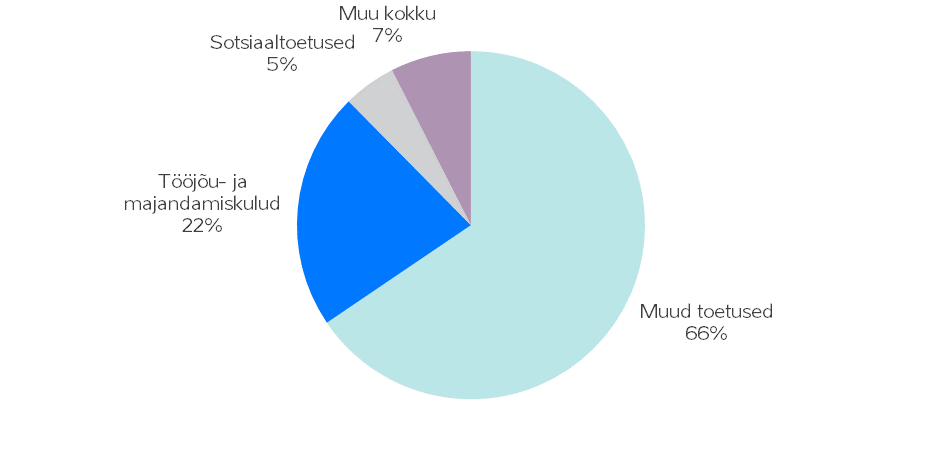 Tabel 34. Haridus- ja Teadusministeeriumi valitsemisala kulude dünaamika, tuhat eurotTööjõu- ja majandamiskulud kasvavad tulenevalt uue perioodi välistoetuste avanemisest, õpetajate ja kultuuritöötajate palkade tõusust, eestikeelsele haridusele ülemineku täiendavast rahastusest.Sotsiaaltoetuste suurenemine on peamiselt tingitud Haridus- ja Noorteameti kaudu makstavate Eramus+ toetuste kasvust, mis on kavandatud õpilaste ja õpetajate erinevateks stipendiumiteks.Investeeringutoetused suurenevad tulenevalt uue perioodi välistoetuste avanemisest.Muud toetused kasvavad tulenevalt uue perioodi välistoetuste avanemisest, teaduse- ja arenduskulude ning kõrghariduse ja eestikeelse haridusele ülemineku täiendavast rahastusest ja haridustoetuste mahu kasvust.3.8.4 InvesteeringudUued riigigümnaasiumid, kaasaegne teadus- ja haridustaristu ning digilahendused.Joonis 33. Haridus- ja Teadusministeeriumi valitsemisala investeeringud ja osakaal koguinvesteeringutest, %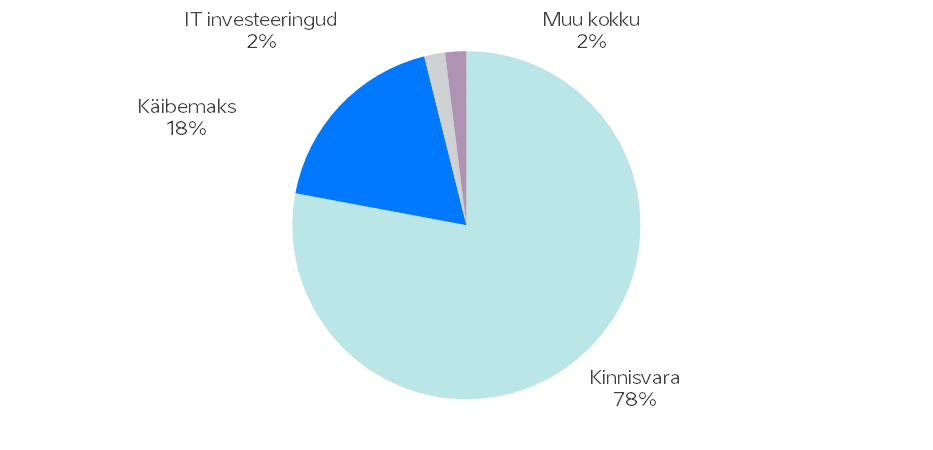 Tabel 35. Haridus- ja Teadusministeeriumi valitsemisala investeeringute dünaamika, tuhat eurot Inventari investeeringute mahu moodustab riigi rakenduskõrgkoolide  õppeotstarbelise inventari soetused. Inventari soetuseks kavandatud investeeringud vähenevad kuna eelmisel aastal kavandati ühekordse investeeringuna eelarvesse Tallinna Muusika- ja Balletikooli vallasvara soetus 2,5 mln eurot.IT investeeringud suunatakse erinevate infosüsteemide ja digilahenduste arendamisse, sh sisseastumise infosüsteem SAIS,  Tahvel, personaalne digirada jne.  Muude investeeringutena kajastatakse riigi kutseõppeasutuste, üldhariduskoolide ja Rahvusarhiivi soetuseid. Eelarve maht suureneb kutseharidusse suunatavate soetuste ja kutsekoolide omatulust sõltuvate investeeringute arvelt.Kinnisvara:Riigigümnaasiumite ehituseks on 2023.a. planeeritud 68,9 mln eurot, sh struktuuritoetustest  68,7 mln eurot. Investeeringu maht suureneb 20,1 mln eurot. Õppetegevust alustavad uued gümnaasiumid: Pelgulinna Riigigümnaasium, Mustamäe Riigigümnaasium, Rae Gümnaasium, Narva Eesti Gümnaasium ja Narva RiigigümnaasiumRiigi Kinnisvara AS-i poolt hallatavate haridus- ja teadusasutuste kinnistute parendusinvesteeringuteks on planeeritud 13 mln eurot. Maht suureneb 4 mln eurot objektide lisandumise ja kallinemise arvelt.3.8.5 FinantseerimistehingudTabel 36. Haridus- ja Teadusministeeriumi valitsemisala finantseerimistehingute dünaamika, tuhat eurot Laenukohustiste all on kajastatud Viljandi Kutseõppekeskuse kapitalirendi tehing õppeotstarbelise tehnika soetamiseks.Laenunõuete all on kajastatud õppelaenuvõlglaste eest põhiosa maksed pankadele ningHaridus- ja Teadusministeeriumile õppelaenu kohustuste hüvitamine õppelaenuvõlglaste poolt.Justiitsministeeriumi valitsemisalaJustiitsministeerium kavandab ja viib ellu riigi õigus- ja kriminaalpoliitikat, mis aitavad tagada avatud ja turvalist ühiskonda.Valitsemisalas on koos ministeeriumiga 18 asutust: Justiitsministeerium, Prokuratuur, Eesti Kohtuekspertiisi Instituut (EKEI), Registrite ja Infosüsteemide Keskus (RIK), Andmekaitse Inspektsioon, Konkurentsiamet, Patendiamet, esimese ja teise astme kohtud (Tallinna Ringkonnakohus, Harju Maakohus, Tallinna Halduskohus, Viru Maakohus, Tartu Ringkonnakohus, Taru Maakohus, Tartu Halduskohus, Pärnu Maakohus) ning kinnipidamisasutused (Viru Vangla, Tartu Vangla, Tallinna Vangla). Esimese ja teise astme kohtud ning kinnipidamisasutused on riigieelarves esitatud grupina. Suurimate eelarvemahtudega valitsemisala asutused on vanglad vaadelduna grupina, kohtud vaadelduna grupina ja ministeerium.Lisaks kuulub valitsemisala haldusalasse AS Eesti Vanglatööstus, mis tegeleb kinnipeetavate tööhõivega Tallinna, Viru ja Tartu vangla tootmisüksustes. Ettevõte valmistab metall- ja puitmööblit, erinevaid metallkonstruktsioone ja õmblustoodangut, pakub pesumaja-, pakendamis- ning pulbervärvimise teenust.Valitsemisalas töötab kokku 2843 teenistujat (töötajad ja ametnikud kokku). Kõige suurema töötajaskonna moodustavad kinnipidamisasutused, kus on täistööajale taandatuna 1039 teenistujat (36,5% valitsemisala teenistujatest).3.9.1	TuludJustiitsministeeriumi tuludest moodustavad üle poole riigilõivud, mida koguvad peamiselt kohtud.Joonis 34. Justiitsministeeriumi suuremad tulud ja osakaal kogutuludest, %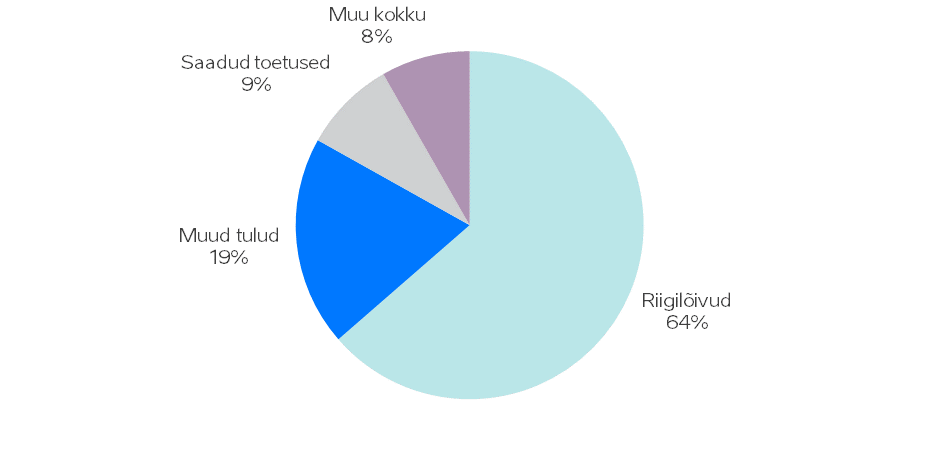 Tabel 37. Justiitsministeeriumi tulude dünaamika, tuhat eurotMajandustegevusest saadava tulu vähenemine on seotud äriregistri andmete tasuta kättesaadavaks muutmisega, mille tõttu väheneb Registrite ja Infosüsteemide Keskuse (RIK) majandustegevuse tulu. Norra ja Euroopa Majanduspiirkonna toetuste projektimahud on 2023. aastal oluliselt vähenenud, seevastu Euroopa Sotsiaalfondi perioodi 2021-2027 (edaspidi ESF+) struktuurivahendid (1,8 mln) suurendavad oluliselt välistoetuste mahtu.Saadud toetusedSaadud toetused on välistoetused, mis laekuvad Justiitsministeeriumile (3,1 mln eurot) ja Patendiametile (0,8 mln eurot) Norra finantsvahenditest 0,75 mln eurot, Euroopa Sotsiaalfondist 2,3 mln eurot ning Euroopa Liidu Intellektuaalomandi Ametiga (edaspidi EUIPO) ja Euroopa Patendiametiga (edaspidi EPO) sõlmitud koostööprojektidest.  Norra ja Euroopa Majanduspiirkonna toetus on mõeldud alaealiste erikohtlemise süsteemi loomiseks. Euroopa Sotsiaalfondist (ESF) rahastatakse riskilaste programm, mille eesmärgiks on laste ja noorte heaolu parandamine. Perioodi 2014-2020 ESF vahenditest toetatakse vanglast vabanejate tugiteenuse projekti. Eesmärk on saavutada vanglast vabaneja hoidumine uutest kuritegudest ja ühiskonda sulandumine, mida toetavad individuaalsete oskuste ning teadmiste arendamine ja sotsiaalse kapitali tugevdamine. Patendiametile laekuv toetus EUIPO-st ja EPO-st on EL-i kaubamärgisüsteemi toimimise toetavateks tegevusteks.Euroopa Sotsiaalfondi uue eelarve perioodi 2021–2027 vahendeid kasutatakse noorte õigusrikkujate retsidiivsuse vähendamiseks. Eesmärk on soodustada ja edendada õigusrikkumistaustaga noorte osalust ühiskonnaelus. Selleks tuleb toetada nende iseseisvat toimetulekut, õppetegevusse ja tööturule liikumist ja seal püsimist, ennetades sealjuures sotsiaalsete probleemide tekkimist või süvenemist. Samuti toetatakse ESF+ vahenditest projekti „Kinnipeetavate lõimimine, sh eesti keele oskuse parandamine“. Vanglates viibivate inimeste jaoks on riigikeele õppimine üheks taasühiskonnastavaks tegevuseks kui ka vabanemisjärgse elu planeerimisel tähtsaks aspektiks. Üleüldiselt on vanglas läbiviidavad tegevused suunatud korduvkuritegevuse vähendamisele. Tegevuste suureks eesmärgiks on lõimida igakülgselt inimene tagasi ühiskonda ja seda igast aspektist.RiigilõivudValitsemisalas on suurimate mahtudega riigilõivude kogujad kohtud (25,5 mln eurot). Riigilõivude laekumisi kavandatakse:kinnistusraamatu ja laevakinnistusraamatu toimingutelt;kohtuasjade toimingutelt;Patendiameti toimingutelt (näiteks patentide-, kaubamärkide-, tööstusdisainlahenduste-, kasulike mudelite toimingutelt jne);elektrituru-, maagaasi- ja kaugkütteseaduse alusel teostatavatelt toimingutelt;mittetulundusühingute ja sihtasutuste registri toimingutelt;Konkurentsiameti toimingutelt;väljaandes Ametlikud Teadaanded teadete avaldamiselt;karistusregistritoimingutelt.Tulud majandustegevusestMajandustegevusest laekunud tulu kasutatakse oma kulude katteks. Tulud laekuvad:Kinnipidamiskohtadele personali toitlustamise, vangla transpordi ja saatemeeskonna lühiajalise väljaviimise, pildistamise, isiklike riiete pesemise eest, vangla kaupluse tulust ning kinnipeetavatega kokkusaamise toa kasutamisest saadavast tasust 0,9 mln eurot. Laekuvat tulu kasutatakse vanglate ülalpidamiskulude katmiseks.Eesti Kohtuekspertiisi Instituudile Politsei- ja Piirivalveameti koostöökokkuleppega joobe tuvastamise ekspertiisidest; Eesti Haigekassalt haiguste tagajärjel hukkunute ning välismaalaste lahangutest; Tartu Ülikoolilt Eesti Kohtuekspertiisi Instituudis residentuuril olevate tudengite palkadeks; eraisikust tellijatelt DNA analüüsidest 0,3 mln eurot. Laekuvat tulu kasutatakse peamiselt majandamiskulude katteks ning seadmete uuendamiseks.Registrite ja Infosüsteemide Keskusele teenuste müügist 1,8 mln eurot. Trahvid ja muud varalised karistusedTulud laekuvad peamiselt kohtute kaudu riigieelarvesse (0,9 mln eurot).Trahvid ja muud varalised karistused on:karistusseadustiku alusel määratud karistused;äriseadustiku alusel määratud trahvid;väärteomenetluse seadustiku alusel määratud trahvid;muud trahvid ja varalised karistused.Muud tuludMuud tegevustulud laekuvad peamiselt kohtute (6,3 mln eurot) ja Prokuratuuri (1,1 mln eurot) tegevuse kaudu riigieelarvesse. Konkurentsiameti eelarvesse laekuvad universaalse postiteenuse maksed (0,7 mln eurot).Muud tegevustulud on:menetluskulude hüvitised;oportuniteeditasud;universaalse postiteenuse maksed;konfiskeeritud ja konfiskeerimise asendamisel saadud varad;sunniraha ja tulud asendustäitmisest;väljanõudmata deposiidid ja tagatistasud;regressinõuded. 3.9.2	Kulud tegevuspõhises vaatesJustiitsministeeriumi tulemusvaldkonna Õigusriik kulud on suunatud programmi tegevuste elluviimisele. Prioriteediks on valitsemisala palgataseme tõstmine, millest fookuses on kohtute ja Prokuratuuri madalapalgaliste teenistujate palgakasv ning siseturvalisuse ja küberjulgeoleku valdkonna palgad.3.9.2.1 Tulemusvaldkond ÕigusriikJoonis 35. Õigusriik tulemusvaldkond ja selle maht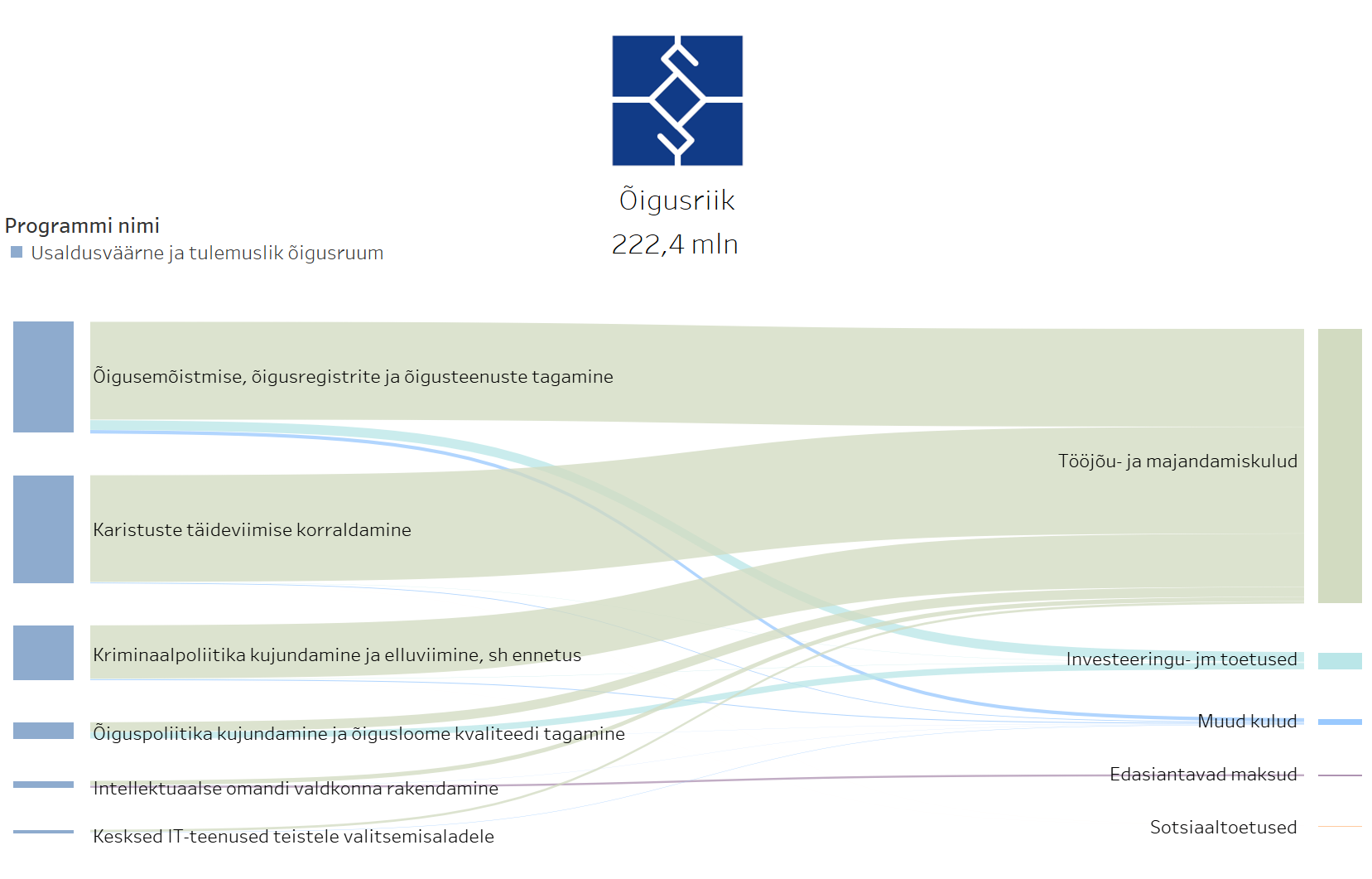 Valdkonna arengukava ei koostata, Vabariigi Valitsus on tulemusvaldkonna eesmärgid seadnud lähtuvalt Vabariigi Valitsuse tegevusprogrammist ning kooskõlas riigi eelarvestrateegiaga.Tulemusvaldkonna eesmärk: Õiguskindel, hästi toimiv, vähese kuritegevuse ning kvaliteetse justiitssüsteemiga riik.Tulemusvaldkonna eesmärgi saavutamiseks on loodud programm „Usaldusväärne ja tulemuslik õigusruum“. Justiitsministeerium vastutab programmi eesmärkide saavutamiseks tegevuste ja rahaliste vahendite kavandamise eest.Tabel 38. Justiitsministeeriumi valitsemisala seos valdkondlike arengudokumentidegaÕigusriigi tulemusvaldkonnaga seotud programmdokument avaldatakse Justiitsministeeriumi kodulehel.3.9.2.1.1 Tulemusvaldkond Õigusriik kulude jaotus programmide ja programmide tegevuste lõikesTabel 39. Tulemusvaldkond Õigusriik programmide ja programmi tegevuste eelarve ja dünaamika, tuhat eurotKulud suurenevad võrreldes eelmise aastaga 21%, mis on peamiselt tingitud palgafondide kasvust. Tööjõukulude kasvu mõjutavad eelkõige kõrgemate riigiteenijate ametipalkade seaduse (KRAPS) alusel määratud palkade kasv ja Vabariigi Valitsuse otsustega eraldatud vahendid palgafondi kasvuks. Lisaks suurenevad kulud toetustele ning majandamiskuludele, mille on tinginud valdavalt energiahindade kallinemine. Programmi tegevuste mahud ei ole võrreldavad eelneva aastaga tulenevalt sellest, et alates 2023. aastast on programmi tegevusi kokku koondatud.3.9.2.1.2 Tulemusvaldkond Õigusriik programmid ja programmi tegevusedUsaldusväärne ja tulemuslik õigusruumProgrammi eesmärk: Loodud on tingimused ühiskonna tulemuslikuks toimimiseks, tagatud on põhiõiguste tasakaalustatud kaitse ja õigusriigi põhimõtte järgimine ning kuritegevust on vähe.Asutused, kes viivad programmi ellu: Justiitsministeerium, esimese ja teise astme kohtud, Registrite ja Infosüsteemide Keskus, Prokuratuur, Eesti Kohtuekspertiisi Instituut, Patendiamet, Andmekaitse Inspektsioon, vanglad, Konkurentsiamet, Notarite Koda, Kohtutäiturite ja Pankrotihaldurite Koda, Eesti Advokatuur, Patendivolinike Koda. Programmi tegevuse nimetus: Õiguspoliitika kujundamine ja õigusloome kvaliteedi tagamine Programmi tegevuse eesmärk: Õiguspoliitika kujundamine ja elluviimine, väärtustades põhiõigusi, riigisisese õiguskorra süsteemsust, õigusloome kvaliteeti ning konkurentsivõimelist majanduskeskkonda. Õiguspoliitikat kujundatakse ja viiakse ellu avaliku õiguse, eraõiguse, intellektuaalse omandi ja konkurentsiõiguse valdkonnas. Õigusloome alal tagatakse ühtlane ja kvaliteetne korraldus ning tase. Tegevuste kirjeldusVarasem tegevus „Andmekaitse valdkonna rakendamine“ liideti tegevusega „Õiguspoliitika kujundamine ja õigusloome kvaliteedi tagamine“.Tegevust viiakse ellu kuue teenuse kaudu. Suuremate eelarvemahtudega teenused on Toetuste vahendamine (3,8 mln eurot) ning Õigusloome kvaliteedi tagamine ja koordineerimine (2,6 mln eurot).Tegevuste  elluviimisel peetakse läbivalt silmas demokraatiat ja sõnavabadust. Paindliku, kaasaegse ja efektiivse haldustegevuse tagamiseks analüüsitakse halduskohtu- ja haldusmenetluse kaasajastamise vajadust, samuti korrastatakse ja kaasajastatakse riikliku järelevalve ning korrakaitse regulatsiooni. Inim- ja kodanikuõiguste kaitse tuleb tagada infotehnoloogia (sh tehisintellekti) kasutusele võtmisel. Läbiva tegevusena luuakse võimalusi inimeste laiemaks kaasamiseks ja informeerimiseks erinevatel ühiskonnaelu teemadel (nt õigusloome protsess). Isikuandmete kaitse regulatsiooni rakendatakse avalikus ja erasektoris nii, et see sobib infoühiskonnale ja arvestab ka teabevabadusega. Eelnevaga seonduvalt on vaja tõhustada Andmekaitse Inspektsiooni suutlikkust oma ülesannete täitmisel, mis tähendab ametnike kompetentsi arendamist, eeskätt tehnoloogiaalaste teadmiste vallas, aga ka toetavate tehnoloogiliste lahenduste kasutuselevõttu. Ühiskonna sujuvaks toimimiseks on vaja jälgida ühingu- ja maksejõuetusõiguse sobitumist kaasaja muutuvasse keskkonda, et see arvestaks majandusarengutega ning samas pakuks stabiilset õigusraamistikku. Konkurentsiõiguses on olulisel kohal reeglite (sh õigusraamistikus sisalduvate järelevalve pädevuste) süsteemne ülevaatamine, arvestades Euroopa Liidu suuniseid. Lähemate aastate väljakutse Euroopa Liidu tasandil on konkurentsiõiguse reeglite ning nende jõustamise kohandamine digiajastu tingimustele ja sellele iseloomulikele ärimudelitele.Õigusloome kvaliteeti aitab tagada ja edendada nii õigusloomejuristide kompetentsi pidev arendamine kui ka infotehnoloogiliste lahenduste rakendamine õigusloome vallas (õiguse koosloome keskkonna arendamine). Senisest suuremas mahus toetatakse represseeritute valdkonnaga tegelejaid. Eesti Mälu Instituudile eraldatakse täiendav tegevustoetus (1,2 mln eurot) toetamaks kommunismiohvrite muuseumi ekspositsiooni valmimist. Suur osa valitsuse meetmetega eraldatud vahenditest on suunatud represseeritute esindusorganisatsioonidele okupatsioonirežiimide poolt represseeritud inimeste mälestuste jäädvustamiseks, repressioonide ajaloo uurimiseks, ürituste korraldamiseks ning ühenduste põhikirjaliste tegevuste elluviimiseks. Samuti toetatakse tegevusi, mis on vajalikud inimõiguste olukorra analüüsimiseks ja tutvustamiseks, riigiõiguse ja õigushariduse arendamiseks ning teadustöö edendamiseks.Programmi tegevuse nimetus: Intellektuaalse omandi valdkonna rakendamineProgrammi tegevuse eesmärk: õiguspoliitika intellektuaalse omandi valdkonnas on kujundatud ja elluviidud.Tegevuste kirjeldusProgrammi tegevuse eesmärgi saavutamiseks osutatakse seitset teenust. Suurimate eelarvemahtudega on EPO (EPO – The European Patent Organisation) edasikantavad lõivud (1,5 mln eurot), leiutiste õiguskaitse taotlemine (1,04 mln eurot) ja kaubamärgi, disainilahendi registreerimise taotlemine (1,03 mln eurot). Koos ühiskonna pideva muutumisega on järjepidevalt kasvanud immateriaalse vara - leiutised, ärisaladused, kaubamärgid, autoriõigusega kaitstud teosed – osatähtsus igapäevaelus. Neid ohustab üha enam infotehnoloogia ja teiste uute tehnoloogiate (nt 3D-printimine) areng, mistõttu on vaja immateriaalsele varale tagada järjepidev ja kaasaegne kaitse. Teadmistepõhise ja innovaatilise ettevõtluskeskkonna toetamiseks tuleb tagada ettevõtjate nõustamine intellektuaalse omandi küsimustes, kiire ja tõhus intellektuaalomandi registreerimismenetlus ning vaidluste kiire kohtueelne lahendamine. Patendiametist tuleb kujundada tänapäevane intellektuaalomandi kompetentsikeskus, mis oleks suuteline panustama valdkonda ka rahvusvahelisel tasandil.Üha suureneva rahvusvahelise (sh Euroopa Liidu tasandi) koostöö tingimustes tuleb tagada suutlikkus sellesse erinevates formaatides piisavalt panustada, osaledes rahvusvahelises koostöös teiste riikide patendiametitega, rahvusvaheliste intellektuaalomandi organisatsioonidega (WIPO ja EPO) ning Euroopa Liidu intellektuaalomandi alaste asutustega (EUIPO). Programmi tegevuse nimetus: Kriminaalpoliitika kujundamine ja elluviimine, sh ennetus Programmi tegevuse eesmärk: Kriminaalpoliitika põhineb andmetel ning uuringutel ning ühiskonnaliikmete õiguskuulekus on kõrge. Kriminaaljustiitssüsteem on tõhus, sh digitaalne, ning inimkeskne, sh ohvrisõbralik ning omab võimekust avastada ka uusimaid kuriteoliike. Tegevuste kirjeldusSenised programmi tegevused „Kriminaalpoliitika kujundamine ja kuritegevuse ennetamine“ ja „Kriminaalpoliitika elluviimine“ on liidetud ning esitatud uue programmi tegevusena „Kriminaalpoliitika kujundamine ja elluviimine, sh ennetus“.Tegevus viiakse ellu kolmekümne kahe teenuse kaudu. Suurimate eelarvemahtudega teenused on Kogukonnaga seotud kuritegude menetlemine (14 mln eurot), Raskete peitkuritegude menetlemine (8,1 mln eurot) ja Kriminaalpoliitika kujundamine ja kuritegevuse ennetamine (6,2 mln eurot).Kriminaalpoliitika põhialustes toodud tegevusi viiakse ellu (korduv)kuritegevuse ennetamiseks. Samuti tegeletakse õigussüsteemi vaatevälja sattunud noorte kuritegevuse ennetamisega, mis aitab vältida püsiva rikkumiskäitumisega täiskasvanute tekkimist.Hinnatakse kriminaalpoliitika mõjusid, mis hõlmab nii sotsioloogilisi uuringuid ja ametliku statistika kasutamist (nt reovee seire narkoainete suhtes, retsidiivsuse seire, kriminaalstatistika analüüs ja avaldamine).Kujundatakse karistus- ja kriminaalmenetlusõigust, et tagada menetlusosaliste (kannatanute, kahtlustatavate ja kolmandate isikute) põhiõiguste kaitse ning kaitsta kriminaaljustiitssüsteemi sõltumatust (kriminaalmenetluse revisjon ja mitmete muude õigusaktide muudatused). Automatiseeritakse kriminaalmenetlusega kogutavate andmete analüüs (juhtimislauad ja andmeanalüütika, JAAK arendused).Arendatakse infosüsteeme, kohtuekspertiise ning analüütilist võimekust kohtueelses menetluses (nt konsultandid prokuratuurides), et kriminaalpoliitika oleks tehnoloogiliselt mitu sammu õigusrikkujatest eespool. Kriminaalmenetluse tõhusamaks muutmiseks digiteeritakse õiguskaar, tõstetakse inimressurssi kompetentsi ning värvatakse juurde inimesi. Pööratakse tähelepanu kuritegevuse tulususe vähendamisele ja kriminaaltulu äravõtmisele ning suurendatakse vara konfiskeerimise võimekust.ESF-ist on tagatud tugiisiku- ja majutusteenuse rahastus kuni 2023. aasta III kvartalini, tugiteenuse jätkuvaks toimimiseks planeeritakse tegevuste edasist rahastamist riigieelarvest. Euroopa Sotsiaalfondi perioodi 2021–2027 vahendeid kasutatakse noorte õigusrikkujate retsidiivsuse vähendamise tegevusteks soodustamaks noorte osalust ühiskonnaelus.2023. aastal investeeritakse ca 1,2 mln eurot EKEI laboriseadmetesse, mis võimaldavad kaasaegseid uurimismeetodeid kasutada ning  teadus- ja arendustegevusse suunatakse 0,5 mln eurot. Programmi tegevuse nimetus: Karistuse täideviimise korraldamine Programmi tegevuse eesmärk: Karistuste täideviimine vastab tänapäevastele nõuetele ning väheneb korduvkuritegevus ja kinnipeetavate arv. Tegevuste kirjeldusTegevust viiakse ellu karistuste täideviimise üldjuhtimise (eelarve maht 75,8 mln eurot) ja inimväärika karistuse täideviimise teenuse  (eelarve maht 4,4 mln eurot) kaudu. Vangla peab võimalikult suurel määral peegeldama ühiskonna elu vabaduses, et vang suudaks vabanedes ühiskonnas iseseisvalt toime tulla (normaalsusprintsiip). Vanglates tuleb tagada kõigi seal viibivate isikute turvalisus ning inimväärikad vangistamistingimused, sh täiskasvanulikku otsustusõigust tagav keskkond, mis hõlbustab hilisemat ühiskonda taassisenemist. AS Eesti Vanglatööstus suurendab pakutava töö mitmekesisust ja mahtu, võimaldades vangidel kujundada tavaelule sarnast tööharjumust ja rütmi. Vabanemisjärgse tööhõive soodustamiseks hõivab AS Eesti Vanglatööstuses igakuiselt vähemalt 248 kinnipeetavat, samal ajal tagatakse süsteemi jätkusuutlikkus. Kõikides vanglates võimaldatakse vangidele riigikeele õpet tasemetel A1 kuni C1. Süsteemi paremaks administreerimiseks ja killustatuse vähendamiseks tuleb vanglameditsiin ühendada tsiviilmeditsiiniga. Sealjuures peab olema tagatud HIV ja C-hepatiidi testimine ja ravi ning AIDS-i ravi. Tõhusa karistuse täideviimise süsteemi tagamiseks on eelkõige vaja, et nii vangide kui ka kriminaalhooldusalustega töötaks piisav arv professionaalseid ametnikke ning neil oleks piisav varustus ja konkurentsivõimeline tasu. Samuti on eesmärk suurendada vabatahtlike kriminaalhooldusabiliste arvu.Täiendavalt panustab vanglateenistus laiapindsesse riigikaitsesse ning osutab Siseministeeriumi valitsemisalale ametiabi siseturvalisuse tagamisel, mis eeldab vajalikku varustust ja väljaõpet. Suurendatakse digitaalsete lahenduste võimekust, kaasajastatakse infosüsteeme ja/või luuakse uusi. Paremad digitaalsed lahendused ja digitaliseeritud tööprotsessid võimaldavad ametnikel suunata oma aega rohkem inimestele ja kulutada vähem aega andmete saamisele ja kokku panemisele. Euroopa Sotsiaalfondi perioodi 2021–2027 vahendeid kavandatakse projektile „Kinnipeetavate lõimimine, sh eesti keele oskuse parandamine“.Programmi tegevuse nimetus: Õigusemõistmise, õigusregistrite ja õigusteenuste tagamineProgrammi tegevuse eesmärk: Inimesed ja ettevõtted saavad oma õigusküsimused tõhusalt lahendatud. Kohtumenetlus ja kohturegistrite pidamine toimib usaldusväärselt ja tõhusalt, õigusteenused ja õigusteave on usaldusväärsed ja kättesaadavad. Tegevuste kirjeldusSenised programmi tegevused „Kohtumenetlus ja kohturegistrite pidamine“ ja „Õigusteenuste ja õigusteabe kättesaadavuse tagamine“ on liidetud ning esitatud uue programmi tegevusena „Õigusemõistmise, õigusregistrite ja õigusteenuste tagamine“.Tegevust viiakse ellu üheksateistkümne teenuse kaudu. Suurimate eelarvemahtudega teenused on Õigusemõistmine tsiviilkohtumenetluses (28,3 mln eurot), Õigusemõistmine süüteomenetluses (19,6 mln eurot) ja Õigusemõistmine halduskohtumenetluses  (7,9 mln eurot).Kohtumenetlus on kulukas, seetõttu pööratake tähelepanu ennetava õigusabi ja kohtuväliste vaidluste lahendamise võimaluste arendamisele. Õigusvaidluse või õigusrikkumise korral tagatakse kättesaadav, asjatundlik ja kiire õigusemõistmine, hoolimata inimese elukohast ning tema rahalistest ja muudest võimalustest. Oluline on jätkata riigi õigusabi teenusega ning muuta taotlemine ja määramine lihtsamaks, tasude haldamine automatiseeritumaks ning laiendada esmase õigusnõu mahtu.Toimub digilahenduste edasiarendamine. Näiteks kohtute infosüsteem KIS viiakse üle uuele arhitektuurile, automatiseeritakse tegevusi, muudetakse kohtumenetlus läbipaistvamaks, vähendatakse halduskoormust ning toimub üleminek digitaalsetele kohtutoimikutele. Hiljemalt 01.01.2024 luuakse ühtne riiklik täitmisregister, mis annab täieliku ülevaate kõigist täiteasjadest. Toimub täituribüroode üleminek ühisele infosüsteemile-tööplatvormile sarnaselt notariaadi e-notariga. Lisaks on käivitatud Riigi Teataja uuendamine, et pakkuda kasutajale veelgi rohkem võimalusi õigusteabe saamiseks. Ametlike Teadaannete puhul koondatakse rohkem üldsuse ja kogukonna teavitamiseks mõeldud teadaandeid. Oleme alustanud uue maksekäsu kiirmenetluse infosüsteemi loomisega, mis märgatavalt vähendab tehnilist tööd ja suurendab automatiseeritust.Digitaalsetele õigusteenustele ligipääs muudetakse kasutajasõbralikumaks ja luuakse juurde eneseabivõimalusi. Selleks käivitasime riigi õigusvõrgu projekti, millega loome abistava keskkonna. Elatisnõuete täitmist hakatakse alates aastast 2023 toetama riigieelarvest, sest elatisnõuete täitmine on täituribüroole tugevalt kahjumlik (väike tasu, aastatepikkune menetlus, palju lisanõudeid) ning laste suhtluskorra tagamise lahendite sundtäitmine komplitseeritud. Tegevuse kaudu on toetatud  esmatasandi õigusabiteenuse osutamine ning Eesti Advokatuuri kaudu osutatav riigi õigusabi. Programmi tegevuse nimetus: Kesksed IT-teenused teistele valitsemisaladeleProgrammi tegevuse eesmärk: Kesksed IT-teenused teistele valitsemisaladele on osutatud. Tegevuste kirjeldusRIK osutab haldusala välistele asutustele erinevaid info- ja kommunikatsioonitehnoloogia arendustega seotud teenuseid, sh dokumendihaldussüsteemi haldamine ja arendamine, infosüsteemide haldamine, majutamine ja arendamine.Programmi tegevuse eesmärgi saavutamiseks osutatakse neljateist teenust, neist suurima eelarvemahuga on IT-teenus muudele avaliku sektori klientidele (1,2 mln eurot), ülejäänud teenused jagunevad enam-vähem võrdsetes mahtudes erinevate ministeeriumite valitsemisaladele ja institutsioonidele. 01.10.2022 muudeti äriregistri andmed tasuta kättesaadavaks, seetõttu kaob RIK-il osaliselt püsiv omatulu, mida teeniti äriregistri andmete vaatamisest.3.9.3 Kulud majandusliku sisu vaatesJoonis 36. Justiitsministeeriumi valitsemisala suuremad kulud ja osakaal kogukuludest, %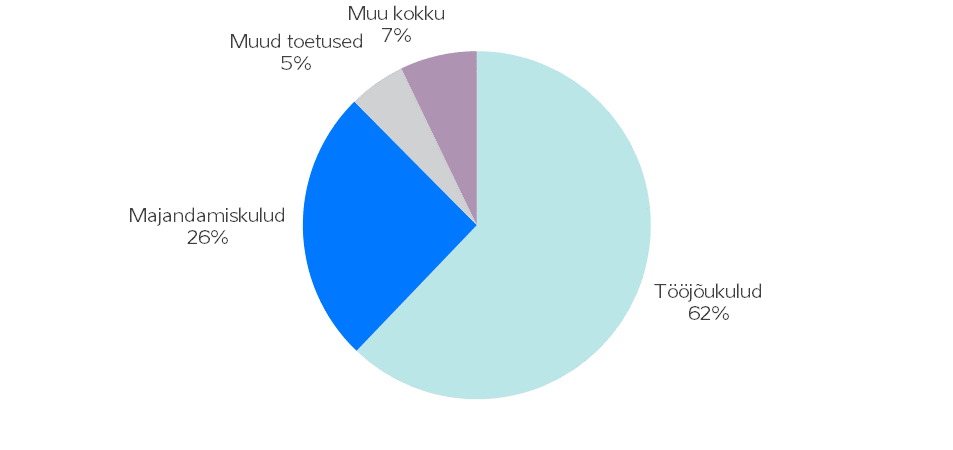 Tabel 40. Justiitsministeeriumi valitsemisala kulude dünaamika, tuhat eurotKulud suurenevad võrreldes eelmise aastaga 20%. Enam suurenevad kulud tööjõule summas 32 mln eurot, mis on tingitud kõrgemate riigiteenijate ametipalkade seaduse (KRAPS) alusel määratud palkade kasvust, inflatsiooni survest palkadele ning laiemalt töövõimekuse suurendamisest, sh kohtute ja prokuratuuri madalapalgaliste teenistujate palgakasvust ja siseturvalisuse ning küberjulgeoleku valdkonna palgakasvust. Lisaks suurenevad kulud toetustele 3,7 mln eurot, et tagada õigusabi ning olulisel määral toetatakse represseeritute valdkonna MTÜ-sid ja partnerorganisatsioone. Majandamiskulud suurenevad 2,2 mln euro võrra, mis on tingitud valdavalt energiahindade kallinemisest.3.9.4 InvesteeringudJustiitsministeeriumi valitsemisalas on peamised investeeringud laboriseadmetesse.Joonis 37. Justiitsministeeriumi valitsemisala investeeringud ja osakaal koguinvesteeringutest, %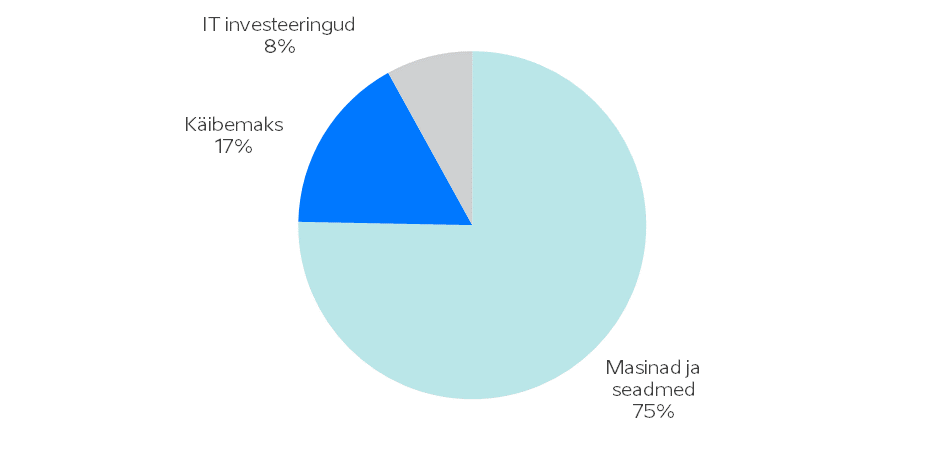 Eesti Kohtuekspertiisi Instituut soetab laboriseadmeid amortiseerunud seadmete asemele, mis on vajalik võimekuse hoidmiseks ning  võimaldab kasutada kaasaegsamaid uurimismeetodeid.Tabel 41. Justiitsministeeriumi valitsemisala investeeringute dünaamika, tuhat eurot2022. aasta eelarve oli suuremas mahus, kuna lisaeelarvega eraldati vahendid kinnipidamisasutuste toimepidevuse ning kriisideks valmisoleku tõstmiseks.Varasematel aastatel on valitsemisala suurimaks põhivara soetajaks olnud RIK, kes investeeris peamiselt IT infrastruktuuri. See osa RIK-i teenusest anti olulises mahus 2022. aastal üle Riigi Info- ja Kommunikatsioonitehnoloogia Keskusele.Kaitseministeeriumi valitsemisalaHoida ära Eesti vastu suunatud rünnakud ja tagada, et Eesti suudab end väliste ohtude eest kaitsta.Kaitseministeeriumi valitsemisalas on riigikaitse korraldamine ja seoses sellega ettepanekute tegemine riigi kaitsepoliitika kujundamiseks, riigikaitse elluviimine, rahvusvahelise kaitsealase koostöö koordineerimine, mobilisatsiooni ettevalmistamine ja läbiviimine, kutsealuste kutsumine ajateenistusse, Kaitseväe reservi arvestuse ja väljaõppe korraldamine, Kaitseväe ja Kaitseliidu rahastamine ja varustamine, kaitsetööstuse arendamine, Kaitseväe ja Kaitseliidu tegevuse kontrollimine ning vastavate õigusaktide eelnõude koostamine.Kaitseministeeriumi valitsemisala moodustavad kuus riigiasutust: Kaitseministeerium, Kaitsevägi, Riigi Kaitseinvesteeringute Keskus, Kaitseressursside Amet, Välisluureamet ja Eesti Sõjamuuseum - kindral Laidoneri Muuseum. Kaitseministeeriumi haldusalasse kuuluvad riigi osalusega sihtasutused SA CR14 ja SA Rahvusvaheline Kaitseuuringute Keskus ning avalik-õiguslik juriidiline isik Kaitseliit.Valitsemisala kulude ja investeeringute koondeelarvest moodustab Riigi Kaitseinvesteeringute Keskuse eelarve 62%, Kaitseväe eelarve 27% ja Kaitseministeeriumi eelarve 7%. Ülejäänud valitsemisala asutuste eelarved jäävad mahult alla 3%. Riigi Kaitseinvesteeringute Keskuse osakaal kogu eelarvest on oluliselt suurem, kuna selles kajastuvad valitsemisala investeeringute ja erivarustuse hanked ning taristu arendamise ja korrashoiu teenused. Valitsemisalas töötab kokku ligi 5 900 teenistujat (töötajad ja ametnikud kokku). Suurima töötajate arvuga valitsemisala asutus on Kaitsevägi ligi 3 957 töötajaga (67% valitsemisala töötajaskonnast).Kaitseministeeriumi senised neli programmi on alates 2023. aastast ühendatud üheks terviklikuks sõjalise kaitse ja heidutuse programmiks. Valitsemisalas uuendati 2021.–2022. aasta jooksul teenuseid, et need toetaksid senisest paremini tegevuspõhist juhtimist. Uuendatud teenused on kooskõlas Vabariigi Valitsuse otsusega jaotatud üheteistkümne programmi tegevuse vahel. Teenuste muudatustest tulenevalt on programmi tegevuste eelarvetes olulised mahulised muutused peamiselt väeloome ja kaitsevalmiduse ning riigikaitselise inimvara tegevustes.Valitsemisala personalitöö korraldamine on konsolideeritud Kaitseressursside Ametisse ning tsiviiltoetuse toimimist tagab alates 1. septembrist 2022. aastal Riigi Kaitseinvesteeringute Keskus.Kaitsekulud Tegevuspõhise riigieelarve ja rahvusvahelise aruandluse arvestus ei ole kõiges ühetaoline. Rahvusvahelises aruandluses on oluline eelkõige kaitsekulude määratlus NATO meetodi järgi, mis ei võta arvesse riigikaitsesse suunatud välistoetusi ja muid tuludest sõltuvaid kulusid ega aastast amortisatsiooni, vaid näitab riigi poolt riigikaitsesse suunatud rahaliste vahendite suhet SKP-sse. NATO kaitsekulude arvestusse kuulub ka vastav käibemaks. Tegelik kaitsekulu osakaal selgub alati tagantjärele, kui riigi tegelik SKP on Statistikaameti poolt kokku arvutatud.Tabel 42. Kaitsekulude kogumaht, mln eurotEesti jätkab NATO põhihangete sihttaseme täitmist, planeerides 2023. aasta põhihangete prognoositavaks tasemeks rohkem kui 20% kaitsekulude kogumahust.3.10.1	TuludVälisrahastusel on oluline roll Eesti sõjalises riigikaitses.Joonis 38. Kaitseministeeriumi suuremad tulud ja osakaal kogutuludest, %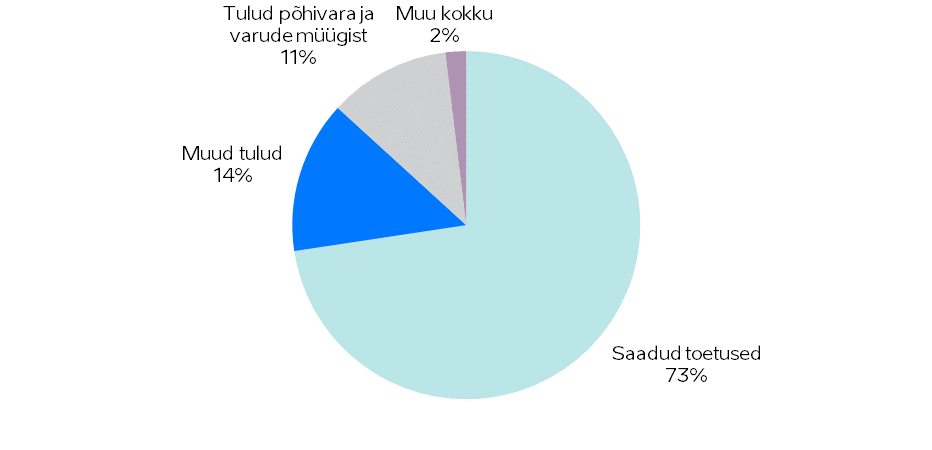 Tabel 43. Kaitseministeeriumi tulude dünaamika, tuhat eurotValitsemisala tulud on võrreldes eelmise aastaga muutunud peamiselt välisvahendite prognoosi vähenemisest tingituna, sest NATO rahastusega projektid on lükkunud edasi. Samuti vähenevad trahvid ja sunnirahad seoses vabatahtlike ajateenistusse kutsumisega. Kasvavad tulud põhivara ja varude müügist seoses valitsemisala kinnistute müügiga. Muudes tululiikides olulisi muutusi ei ole planeeritud.Saadud toetusedNATO julgeolekuinvesteeringute programmi (NSIP – NATO Security Investment Programme) raames saadud välistoetustest investeeritakse 2023. aastal Eestisse kokku ligi 4,8 mln eurot, sh:NATO meresidesüsteemi väljaarendamine (BRASS) 3,7 mln eurot;lennubaasi võimekuse suurendamiseks Ämaris (MULTIPURPOSE) 1 mln eurot;NATO õhujuhtimissüsteemi arendamine (ASBE) 0,1 mln eurot.Ukraina abistamiseks annetatud välihaiglaga seotud välistoetust laekub 6,5 mln eurot.Mehitamata maismaasõidukite süsteemi (iMUGS - Integrated Modular Unmanned Ground Systems) projekti välistoetust on planeeritud 0,9 mln eurot.Norra ja Euroopa Majanduspiirkonna vahenditest investeeritakse 2023. aastal küberharjutusvälja arendamiseks 0,4 mln eurot.Tulud majandustegevusestEesti Sõjamuuseum - kindral Laidoneri muuseumile laekub trükiste ja meenete müügist, ruumide lühiajalisest rendist, piletitulust ning orkestriteenuse osutamisest 31 000 eurot. Saadud tulu kasutatakse müüdava kauba soetamiseks muuseumipoodi ja kontserttegevusega kaasnevateks kuludeks.Eelmise aastaga samas mahus on planeeritud üüritulu kaitseväe linnakutes asuvatelt müügipunktidelt ja tasu kaitseväe territooriumile paigaldatud sideoperaatorite seadmetelt, kokku 0,1 mln eurot.Tulu põhivarade müügistVanametalli, toidupakkide ja muu vara müügist planeeritakse sarnaselt eelmisele aastale 87 000 eurot. Kaitseministeeriumi käsutuses olevate kinnistute müügist planeeritakse 1,75 mln eurot, mis suunatakse kaitseotstarbeliste varude soetuseks.Trahvid ja muud varalised karistusedRahatrahve ja sunnirahasid ajateenistusse mitteilmumise eest on planeeritud ligi 0,1 mln eurot. Trahvide ja sunnirahade hulk prognoositavalt väheneb seoses vabatahtlike ajateenistusse kutsumisega. Reservõppustele põhjuseta ilmumata jäämise eest on planeeritud sunnirahasid 40 000 eurot.Muud tuludÄmari õhuturbe kulude hüvitamine vastavalt Balti riikide kokkuleppele ning kaotatud ja lõhutud kaitseväe varustuse hüvitamine ligi 2,3 mln eurot.Intressi- ja omanikutulud2023. aastaks intressi- ja omanikutulusid ei planeerita.3.10.2	Kulud tegevuspõhises vaatesVahendid suunatakse sõjalist kaitsevõimet enim loovatesse valdkondadesse3.10.2.1 Tulemusvaldkond Julgeolek ja riigikaitseJoonis 39. Julgeolek ja riigikaitse tulemusvaldkond ja selle maht 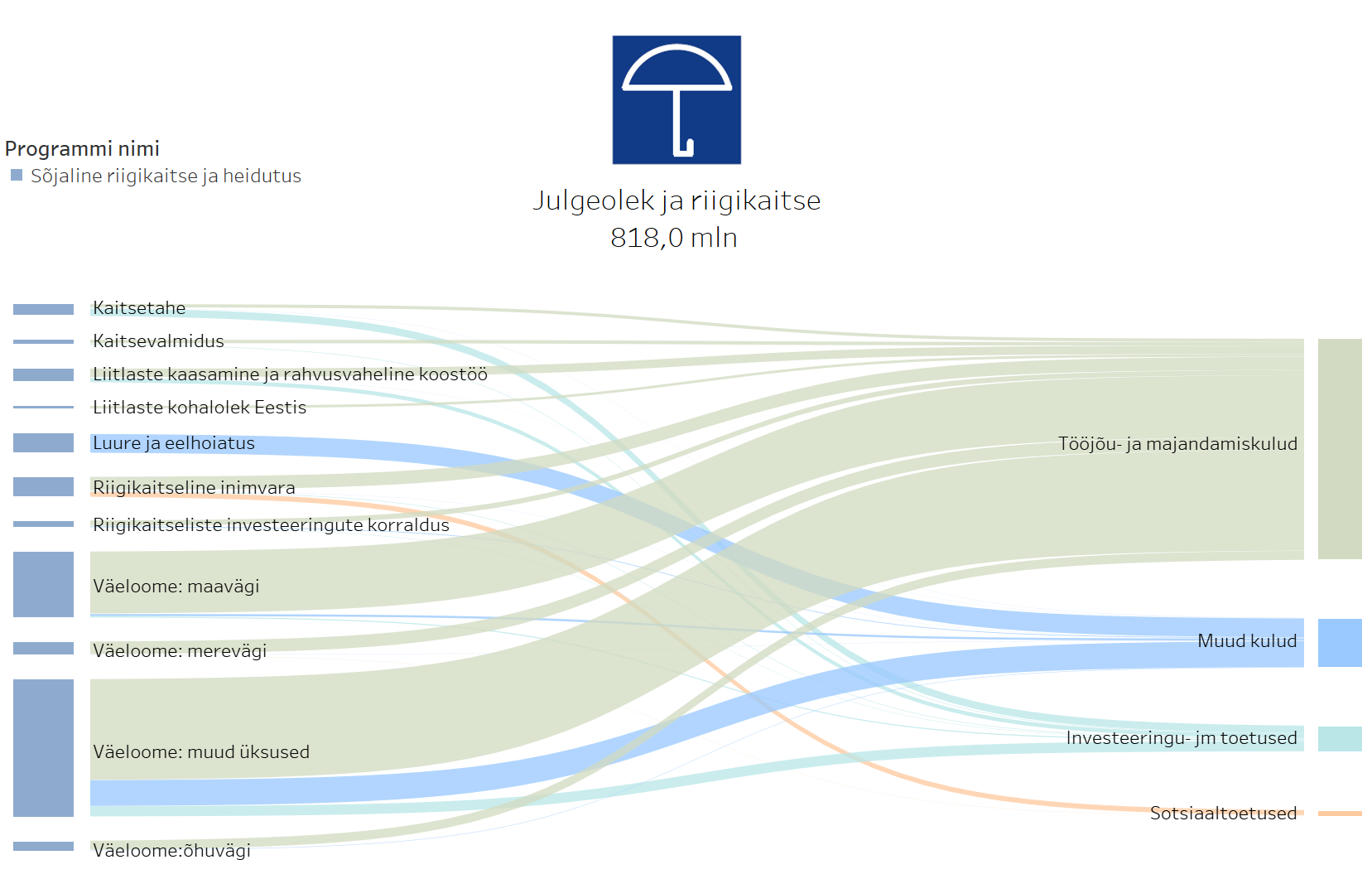 Tulemusvaldkonna eesmärk on usutav heidutus sõjalise agressori vastu. Võime seista rünnaku vastu kogu ühiskonna tegevusega. Vajadusel kollektiivkaitse ja rahvusvahelise kriisiohje kiire ja tulemuslik rakendumine.Joonis 40. Julgeolek ja riigikaitse tulemusvaldkonna mõõdikud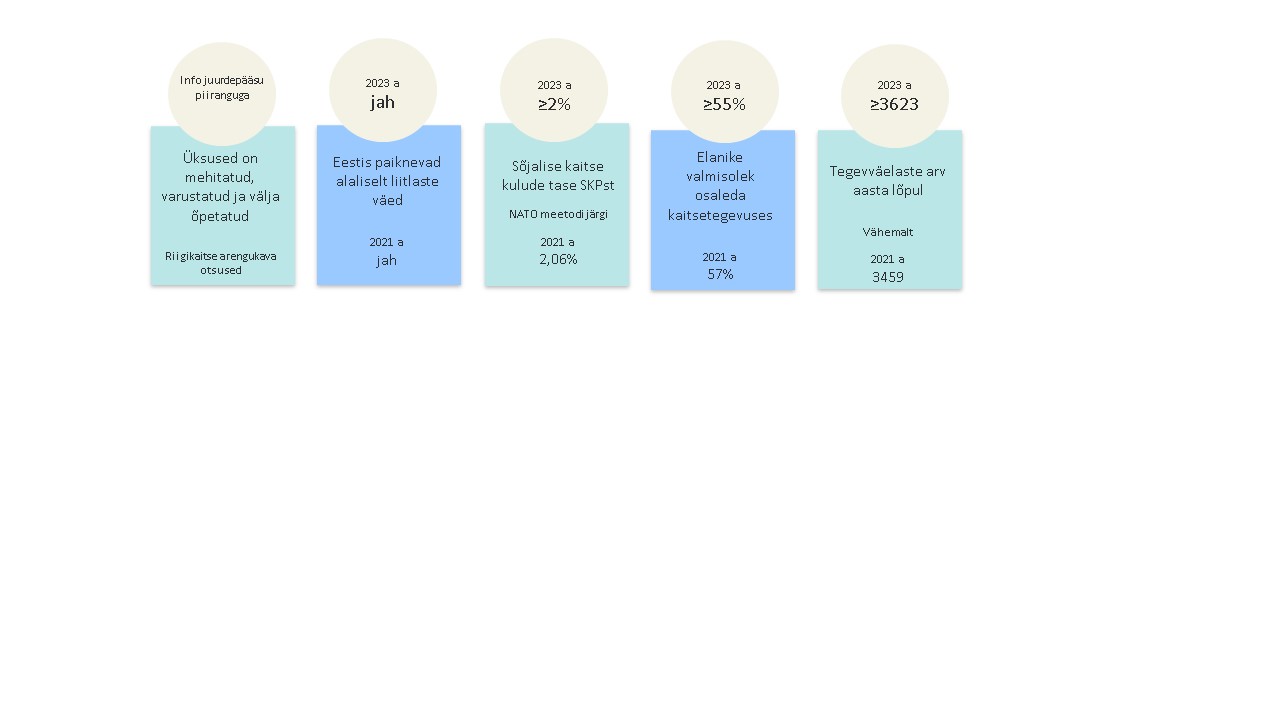 Julgeoleku ja riigikaitse tulemusvaldkonna eesmärgi saavutamiseks on loodud üks programm – sõjaline riigikaitse ja heidutus –, mis kuulub Kaitseministeeriumi valitsemisalasse. Julgeoleku ja riigikaitse tulemusvaldkonna pikaajalised arengueesmärgid on kokku lepitud Riigikaitse arengukavaga 2022 – 2031 (RKAK 2022 – 2031), mida viiakse ellu Kaitseministeeriumi valitsemisala arengukavadega.Julgeoleku ja riigikaitse tulemusvaldkonnaga seotud programmdokument on kättesaadav Kaitseministeeriumi kodulehel https://kaitseministeerium.ee/et/eesmargid-tegevused/alusdokumendid-ja-oigusaktid.3.10.2.1.1 Tulemusvaldkond Julgeolek ja riigikaitse kulude jaotus programmide ja programmide tegevuste lõikes Tabel 44. Tulemusvaldkond Julgeolek ja riigikaitse  programmide ja programmi tegevuste eelarve ja dünaamika, tuhat eurot3.10.2.1.2 Tulemusvaldkond Julgeolek ja riigikaitse programmid ja programmi tegevusedProgrammi nimetus Sõjaline riigikaitse ja heidutusProgrammi eesmärk: hoida ära Eesti vastu suunatud rünnakud ja tagada, et Eesti suudab end väliste ohtude vastu kaitsta.Asutused, kes viivad programmi ellu: Kaitseministeerium, Kaitsevägi, Riigi Kaitseinvesteeringute Keskus, Kaitseressursside Amet, Välisluureamet ja Eesti Sõjamuuseum - kindral Laidoneri Muuseum. Programmi tegevuse nimetus: Väeloome: muud üksusedProgrammi tegevuse eesmärk: Riigikaitse arengukava elluviimisel järgitakse kokkulepitud ressursiraamistikku, võimed saavutatakse kiiresti ning võrreldes sarnaste riikidega suudab Eesti väge toota tõhusamalt. Tagatud on, et Kaitseväe sõjaline struktuur vastab tuleviku vajadustele ja muud üksused on täiemahuliselt varustatud, mehitatud ja väljaõpetatud vastavalt Riigikaitse arengukavas kokkulepitule.Tegevuste kirjeldus:Tegevus koondab Kaitseministeeriumi, Kaitseväe, Kaitseliidu ja Riigi Kaitseinvesteeringute Keskuse teenuseid, mis on suunatud RKAK võimete ja üksuste loomisele ning üksuste alalhoidmisele ja väljaõppele muudes üksustes. Samuti kajastuvad tegevuse all üksuste, välja arvatud maaväe, mereväe ja õhuväe, varustamiseks mõeldud kaitseotstarbeliste hangete kulud. Muude üksustena kajastatakse kaitseväe juhtimisstruktuuri, küberväejuhatust, sõjaväepolitseid ja Toetuse väejuhatust. Siin kajastatakse ka üldisi väeloomet suunistavaid ja toetavaid teenuseid nagu väeloomepoliitika kujundamine ja riigikaitseliste infosüsteemide arendus, kaitsealane teadus- ja arendustegevus ning rahuaegse taristu alalhoidmine ja harjutusväljade tagamine.Alustatakse mitmikraketiheitjate (MLRS) üksuse loomisega, millega suureneb kaudtule ulatus ja võime muutub regionaalseks vastase mõjutusvahendiks. Võime loomiseks viiakse läbi relva-, juhtimissüsteemide ja laskemoona hange, õpetatakse välja meeskonnad ja rajatakse toetav taristu.Lisaks sellele jätkub kaitseväe sidevõrgu arendamine ning koostöös NATO-ga alustatakse kallas-laev sidesüsteemi arendust. Jätkatakse üksuste automaatrelvadega ümber relvastamisega ning hangitakse täiendavad kuulipildujad.Kaitsealane teadus- ja arendustegevus on suunatud väeloome uute rakenduslike lahendite leidmisele, panustades uute tehnoloogiate alastesse uuringutesse ja sõjaliste otsustusprotsesside kiirendamise projektidesse. Oluliste suundadena jätkuvad riigikaitselise inimvara ja kaitsetahte teadusuuringud. Teaduskoostööks liitlastega arendatakse välja kompetentsikeskused küberi, elektroonilise sõjapidamise ning sõja- ja katastroofimeditsiini alal. Platvorm rahvusvaheliseks koostööks loob võimalused kaitsetööstuse ekspordipotentsiaali realiseerimiseks, nt Euroopa kaitsefondis osalemise kaudu (mh sõjalise mobiilsuse ja modulaarse tulevikulaeva projektides).Eelarve mahud muutuvad seoses kaitsealase teadus- ja arendustegevuse teenuse muutusega (varem riigikaitseliste investeeringute korralduse all, 2,2 mln eurot). Rahuaegse taristu alalhoiu ning harjutusväljade tagamise teenused olid kuni 2022. aastani jaotatud hinnanguliselt üksuste vahel, alates 2023. aastast käsitletakse neid eraldiseisvate teenustena, mida üksuste ning väeliikide vahel ei jagata. Väeloome tegevuse jaotamisel väeliikide lõikes on kõik üksustega sidumata teenused kajastatud muude üksuste all.Programmi tegevuse nimetus: Väeloome: maavägi Programmi tegevuse eesmärk: tagatud on, et Kaitseväe sõjaline struktuur vastab tuleviku vajadustele ja maavägi on täiemahuliselt varustatud, mehitatud ja väljaõpetatud vastavalt Riigikaitse arengukavas kokkulepitule. Tegevuste kirjeldus:Väeloome tegevus koondab Kaitseväe ja Kaitseministeeriumi teenuseid, mis on suunatud uute RKAK võimete ja üksuste loomisele alalhoidmisele ja väljaõppele maaväes. Samuti kajastuvad tegevuse all maaväe üksuste varustamiseks mõeldud kaitseotstarbeliste hangete kulud. Maaväe alla kuuluvad 1. jalaväebrigaad, 2. jalaväebrigaad ja sõjaline maakaitse. NATO Madridi kohtumise olulisima järelmina läheb maavägi üle diviisi struktuurile.  Alustatakse teise brigaadi manööverüksuste ja mõlema brigaadi tankitõrjekompaniide soomustamisega, misläbi suureneb nende kaitstus ning paraneb mobiilsus. 1. jalaväebrigaadi Scoutspataljon saab enda kasutusse esimesed CV90 toetussoomukid. Tagalapataljonile hangitakse erinevaid transpordivahendeid, eritehnikat ja treilereid.2. jalaväebrigaadi suurtükiväepataljonis täiendatakse tulejuhtimise mõõdistusvarustust, esmane digitaliseeritud valmidus saavutatakse 2024. aasta lõpuks. Brigaadi pioneeripataljonile hangitakse erinevat tüüpi pioneeritehnikat (välikindlustus- ja tõkestamisvõime tõstmine) ja transpordivahendeid. Tagalapataljonile hangitakse erinevaid transpordivahendeid, eritehnikat ja treilereid. Jätkub ühekordsete SPIKE SR tankitõrjerelvade soetamine, mis vahetavad välja vananenud 90mm tankitõrjekahurid ja millega suurendatakse ka kaitseväe lahinguvõimet. Maakaitse üksustele hangitakse erinevaid ratassõidukeid ning side- ja IKT varustust. Vabariigi Valitsuse täiendava lisarahastuse toel suureneb maakaitse isikoosseis algselt planeeritud 9 500 inimeselt juba 2024. aastaks 20 000 inimeseni. Seoses maakaitse laienemisega viiakse 2023. aasta jooksul läbi täiendavad õppekogunemised 10 500 inimesele teadmiste ja oskuste värskendamiseks. Kokku kutsutakse 2023. aastal kaitseväe õppekogunemistele üle 25 000 inimese. Traditsiooniliselt jätkub iga-aastaselt õppuse Kevadtorm läbiviimine. Programmi tegevuse nimetus: Väeloome: merevägiProgrammi tegevuse eesmärk: tagatud on, et Kaitseväe sõjaline struktuur vastab tuleviku vajadustele ja merevägi on täiemahuliselt varustatud, mehitatud ja väljaõpetatud vastavalt Riigikaitse arengukavas kokkulepitule. Tegevuste kirjeldus:Tegevus koondab Kaitseväe teenuseid, mis on suunatud uute RKAK võimete ja üksuste loomisele mereväes, ning mereväe üksuste alalhoidmisele ja väljaõppele. Samuti kajastuvad tegevuse all mereväe üksuste varustamiseks mõeldud kaitseotstarbeliste hangete kulud.Mereväes jätkub olemasolevate võimete alalhoidmine ja arendamine, toimub rannakaitse raketisüsteemide ning meremiinide esmane integratsioon uuendatud struktuuri. Tuukriüksuse osas säilitatakse tänaseks saavutatud võime toetada miinijahtijaid. Jätkatakse mereolukorra teadlikkuse (MSA - Maritime Situational Awareness) arendamist ning integreerimist Balti riikide ja NATO-üleselt. 2023. aasta alguses integreeritakse mereväe koosseisu Politsei- ja Piirivalveameti (PPA) piirivalve laevastik ja kaldaradarite süsteem ning vastava valdkonna ülesanded liiguvad PPA-lt Mereväele. Siseministeeriumi valitsemisalalt üle võetud kulud kajastuvad teenuspõhiselt väeloome: merevägi ja kaitsevalmiduse tegevuste all.Programmi tegevuse nimetus: Väeloome: õhuvägi Programmi tegevuse eesmärk: tagatud on, et Kaitseväe sõjaline struktuur vastab tuleviku vajadustele ja õhuvägi on täiemahuliselt varustatud, mehitatud ja väljaõpetatud vastavalt Riigikaitse arengukavas kokkulepitule.Tegevuste kirjeldus:Tegevus koondab Kaitseväe teenuseid, mis on suunatud RKAK võimete ja üksuste loomisele õhuväes, ning õhuväe üksuste alalhoidmisele ja väljaõppele. Samuti kajastuvad tegevuse all õhuväe üksuste varustamiseks mõeldud kaitseotstarbeliste hangete kulud.Õhuväes jätkatakse igapäevast ja aastaringset lennutegevuse käitamist 24/7 põhimõttel, tagamaks õhuturbeoperatsioonide läbiviimist ja liitlaste vastuvõttu. Luure- ja olukorrateadlikkuse tagamiseks jätkatakse lennutegevust selleks varustatud vahenditega. Maapealse õhutulejuhtimise ja õhuturbelennukite sihitamise oskuste väljaõppeks ja alalhoiuks jätkatakse tegevusi senises mahus. Programmi tegevuse nimetus: Kaitsevalmidus Programmi tegevuse eesmärk: Eesti jõuab 2026. aastal lahingusse kaks korda kiiremini kui 2021. aastalTegevuste kirjeldus:Kaitsevalmiduse tegevus koondab Kaitseministeeriumi, Kaitseväe ja Riigi Kaitseinvesteeringute Keskuse teenused, mis on suunatud olukorrateadlikkuse hoidmisele ning täieliku sõjalise lahinguvalmiduse saavutamise kiiruse tõstmisele, samuti PPA-lt Kaitseväele üle antud mereseire ja merereostuse tõrje teenuseid.Koostöös Riigikantseleiga planeeritakse korraldada riigi poliitilisele juhtkonnale vähemalt kaks korda aastas riigikaitselisi õppuseid. Formeerimiskiiruse tõstmiseks jätkub õppuste (k.a erinevate tasemete lauaõppuste) ja lisaõppekogunemiste korraldamine. Lahinguvalmiduse kontrolliks korraldatakse igal aastal kaks lisaõppekogunemist. Kohalike omavalitsuste ülesannete ja rolliselguse ning koordinatsioonivõime parendamise eesmärgil jätkatakse riigikaitseseminare.Valmiduse kiiremaks saavutamiseks on eesmärgiks täiendavate lepingute sõlmimine maa-alade kasutamiseks, mis tagavad kaitseväele alade paindliku kasutusele võtmise.Riigikaitseliste koormiste korraldus viiakse Kaitseressursside ametist Riigi Kaitseinvesteeringute Keskusesse, mis muudeti valitsusasutuseks. Riigikaitseks vajalikud varad on planeeritud ning soetatud ja vajadusel on rakendatud täiendavad meetmed tsiviilsektorist ressursside kaasamiseks.Eelarve mahu muutus tuleneb teenuste ümberkorraldamisest – 2022. aasta üksuste valmiduse tagamise teenused on asendunud teistel alustel hinnastatavate teenustega, mistõttu 2022. ja 2023. aasta eelarved ei ole üheselt võrreldavad. Kaitsevalmiduse olukorrateadlikkuse hoidmise teenuses kajastuvad laevastike liitmisest tulenevalt Siseministeeriumi valitsemisalalt üle võetud kuludest 3,5 mln eurot. Programmi tegevuse nimetus: Kaitsetahe Programmi tegevuse eesmärk: tõsta avalikkuse teadlikkust ja stimuleerida avalikku arutelu julgeoleku, riigikaitse ja välispoliitika küsimustes. Tugevdada Eesti kaitsevaldkonda, tuvastades ja analüüsides riigikaitse- ja julgeolekuprobleeme ning pakkudes strateegilisi ja poliitilisi lahendusi. Kaasata ühiskonda laiemalt riigikaitsesse - riigikaitse on kodanikuidentiteedi vaidlustamatu osa.Tegevuste kirjeldus:Kaitsetahte tegevus koondab Kaitseministeeriumi, Kaitseväe, Kaitseliidu, Kaitseressursside Ameti ja Eesti Sõjamuuseumi teenuseid, mis on suunatud ühiskonna laiemale kaasamisele riigikaitsesse, sealhulgas riigikaitse õpetusega seotud teenused, strateegiline kommunikatsioon, mõttekodade kaasamine, sõjaväelise muusikakultuuri edendamine, ajaloolise pärandi uurimine, säilitamine ja tutvustamine, laiapindse riigikaitse ettevalmistamine ja toetamine, noorte isamaaline kasvatus ning erinevad kaitsetahte projektid.Suure osa kaitsetahte tegevuse eelarvest moodustab Kaitseliidu sihtotstarbeline toetus, mis on suunatud Kaitseliidu vabatahtliku tegevuse arendamisse (18,4 mln eurot) ning tagab motiveeritud ja ettevalmistatud liikmeskonna ning riiklike ja kohalike omavalitsuste struktuuride toetamise. 2023. aastal on eesmärk Noorte Kotkaste ja Kodutütarde rühmade arvu suurendamine põhikoolides ning organisatsiooniväliste inimeste kaasamine.. Kaitseliit korraldab riigikaitselaagreid, mis võimaldab Kaitseliidul noortele tutvustada Eesti riigikaitset ning võimalusi sinna panustamiseks. Laagrite läbiviimise toetamiseks soetatakse 2023. aastal täiendavad vormikomplektid. Võetakse kasutusele riigikaitseõpetuse toetuse taotlemise keskkond, mis lihtsustab riigikaitseõpetajate tööd toetuste taotlemisel. Samuti alustatakse uue riigikaitseõpetuse õpiku koostamisega. Alustatakse järjekordse riigikaitseõpetaja kursusega Tallinna Ülikoolis.Jätkub toetuste andmine MTÜ-dele, mõttekodadele (sh SA Rahvusvaheline Kaitseuuringute Keskus) ja projektidele kaitsetahte tõstmiseks ja riigikaitselist teadlikkuse suurendamiseks.  2023. aastal jätkub sõjamuuseumi püsiekspositsiooni uuendamine ja väliala väljaarendamine. Valmib relvastatud vastupanuvõitluse uurimuse käsikiri. Eeldatavalt toimub senisest märgatavamalt intensiivsem sõjahaudade ekshumeerimine. Sõjaväeorkester tagab riiklike ja kaitseväeliste tseremooniate kõrgekvaliteedilise teenindamise ning teeb muusikalisi koostööprojekte teiste artistide ja muusikakollektiividega.Programmi tegevuse nimetus: Liitlaste kaasamine ja rahvusvaheline koostööProgrammi tegevuse eesmärk: liitlaste toetus Eesti kaitselahendile on tagatud pikaajaliste vägedega täidetud plaanide ning kaitsekokkulepetega. Tegevuste kirjeldus:Liitlaste kaasamise ja rahvusvahelise koostöö tegevus koondab Kaitseministeeriumi ja Kaitseväe teenused, mis on suunatud rahvusvahelise kaitsealase koostöö edendamisele, ning sisaldab rahvusvahelise koostöö edendamise, rahvusvahelistes organisatsioonides osalemise, rahvusvahelise küberkoostöö, välisteenistuse, Kaitseväe rahvusvahelistes staapides, valmidusüksustes ja rahvusvahelistel sõjalistel operatsioonidel osalemise ning rahvusvahelisele koostööle suunatud õppuste teenuseid.Rahvusvahelise koostöö tegevused keskenduvad Eesti julgeoleku- ja kaitsepoliitika põhieesmärgi teostamisele tagada heidutus ja kindlustada liitlaste osalemine Eesti sõjalises kaitses. Selleks arendame koostööd liitlaste ja regionaalsete partnerriikidega, töötame aktiivselt kaasa NATO arengutes kollektiivkaitse tugevdamisel ning osaleme julgeoleku tagajana erinevate rahvusvaheliste organisatsioonide, nagu NATO, EL, ÜRO ja OSCE juhitud kriisiohje- ja rahuoperatsioonides.Abikäepoliitika raames on planeeritud vahendid ja tegevused sihtriikide, sh Ukraina toetamiseks valdkonnapõhiselt (territoriaalkaitse arendamine, küberkaitse, sõja- ja katastroofimeditsiin, rehabilitatsioon, väljaõpe) ning Genfi julgeolekupoliitika teaduskeskusesse panustamiseks abikäeriikide, sh Ukraina õppurite toetamiseks.Rahvusvahelistes organisatsioonides osalemise eesmärk on saavutada NATO ja Euroopa Liidu kaitsepoliitika toetus Eesti riigikaitsele. NATO-s on oluline tagada Venemaa Ukraina vastase agressiooni järgselt fundamentaalselt muutunud julgeolekuolukorras NATO heidutus- ja kaitsehoiaku tugevdamine, muuhulgas 2022. aasta Madridi tippkohtumise otsuste elluviimine. Euroopa Liidus jätkub Venemaa Ukraina vastase agressiooni järgselt kasvanud Euroopa Liidu kaitsekoostöö arendamine, toetades seejuures NATO kollektiivkaitset, NATO-EL koostööd ning lähedast partnerlussuhet Eesti strateegiliste liitlastega. See hõlmab näiteks Euroopa Liidu strateegilise kompassi jätkutegevuste elluviimist ning Euroopa Liidu rahalise panuse suurendamist Eesti riigikaitse eesmärkide toetuseks, muuhulgas Euroopa Liidu liikmesriikide kaitsevõime arendamisel ning Ukraina ja teiste Euroopa Liidu idapartnerite toetamisel.Jätkatakse küberharjutusvälja arendamist sihtasutuses CR14, viiakse ellu Open Cyber Range projekti. Eestis paiknev NATO küberkaitsekoostöö keskus jätkab panustamist NATO kui ka Keskuse liikmete küberkaitsealase väljaõppe ja teadus- ning arendustegevusse koolituste, õppuste, konverentside, uuringute jms tegevuste kaudu.Rahvusvahelise koostöö edendamisele suunatud õppused lähtuvad käesoleval perioodil erinevatest rahvusvahelise koostöö kokkulepetest (näiteks NATO, PfP ja kahepoolsetest kokkulepetest), Balti riikide koostegevuse kokkulepetest ja õppuste plaanist ning muudest kaitseväe võimearenduse- ja koostööprojektidest (näiteks VJTF, eFP, NRF, NRI, JEF).Jätkatakse osalemist rahvusvahelistel sõjalistel ja tsiviiloperatsioonidel ning valmidusüksustes, mis toetavad Eesti julgeoleku- ja kaitsepoliitika eesmärkide saavutamist ning kaitsekoostöö süvendamist Eesti jaoks oluliste strateegiliste liitlasriikidega. 2023. aastal on plaanis säilitada Eesti panus valmidusüksustesse sarnasel tasemel kui 2022. aastal. Operatsioonidel osalemise maht lähtub Vabariigi Valitsuse ja Riigikogu otsustest.Programmi tegevuse nimetus: Luure ja eelhoiatus Programmi tegevuse eesmärk: võimalikult pikk eelhoiatus väliste ohtude kohta, mis ähvardavad Eestit ja teisi Balti riike.Tegevuste kirjeldus:Luure ja eelhoiatus koondab Välisluureameti ja Kaitseväe luurekeskuse tegevused. Täpsem kirjeldus ei ole avalik.Programmi tegevuse nimetus: Riigikaitseliste investeeringute korraldusProgrammi tegevuse eesmärk: tagatud on, et iga riigikaitsesse investeeritud euro annab võimalikult palju kaitsevõimet.Tegevuste kirjeldus:Riigikaitseliste investeeringute korralduse tegevus koondab Riigi Kaitseinvesteeringute Keskuse ja Kaitseministeeriumi teenused, mis on suunatud hangete, taristu ehituse ja korrashoiu ning toitlustamise korraldamisele ja kaitsetööstuspoliitika kujundamisele. Hangetega soetatud kaupade ja teenuste, taristu ning toitlustamise kulud kajastuvad nendes programmi tegevustes, mille eesmärkide täitmiseks soetused tehakse, ning põhivara soetused kajastuvad investeeringutena.2021. aasta sügisel alguse saanud ja peale Ukraina sõja algust veelgi hoogustunud ehitushindade kasv ja määramatus on tinginud juba kavas olevate ehitusprojektide ümberhindamise ja osaliselt edasi lükkamise järgmisesse otsustusperioodi. Arendatakse põhiliselt uute võimete tagamiseks vajalikku taristut ja kaitsevaldkonna kasvust tingitud puuduvat hoonestust. Samuti on prioriteet liitlaste ja nende toetusega kaasneva taristu kiire valmimine. Tähelepanu pööratakse energiatõhususe tagamisele ja taastuvenergia senisest suuremale kasutusele. Otsitakse võimalusi taristu ja süsteemide loomise ja ülalpidamiskuluside vähendamiseks, et säästliku majandamise läbi arendada RKAK-iga sätestatud väestruktuur välja ennaktempos.Hangete ja ostude korralduse läbivateks eesmärkideks on avatus turule ja seeläbi konkurentsi tagamine, vajaduste konsolideerimine ja mastaabisäästu saavutamine ning teenuste ja materjali õigeaegne tarnimine. Tihedat koostööd kaitse- ja julgeolekuvaldkonna ühishangete formaadis tehakse nii rahvusvaheliselt teiste riikidega (nt Läti, Poola) aga ka Eesti siseselt teiste ministeeriumite ja riigiasutustega.Jätkatakse 2022. aastast Riigi Kaitseinvesteeringute Keskusesse üle viidud valitsemisala toitlustusteenuse funktsiooni arendamisega, eesmärgiga kasvatada kliendirahulolu, säilitades toitlustuse päevaraha nominaalhind ja jälgides päevast kaloraaži määra.Toetatakse kaitsetööstuse innovatsiooni, tootearendust ja ekspordivõimalusi. Jätkub kaitsekuludest kaitsetööstuse projektide rahastamine, mille eesmärk on suurendada rahvuslikku rikkust, tõstata riigi kaitsevõimet ning panustada ühistesse kaitsevaldkonna lahenduste loomisesse Euroopa Liidus.Toetusteks kaitsetööstusele on planeeritud 0,8 mln eurot, millest makstakse tegevustoetust Eesti Kaitsetööstuste Liidule, kaetakse Eesti omaosalus Euroopa Kaitsefondi abil rahastatud EL liikmesriikide ühistes kaitsetööstuse arendusprojektides ning toetatakse riigisisestel konkurssidel sihtotstarbeliselt valitud ettevõtteid ja organisatsioone.Programmi tegevuse nimetus: Riigikaitseline inimvaraProgrammi tegevuse eesmärk: ajateenistusel põhinev reservvägi on võrreldaval tasemel NATO valmidusüksustega.Tegevuste kirjeldus:Riigikaitselise inimvara tegevus koondab Kaitseministeeriumi, Kaitseväe ja Kaitseressursside Ameti teenused, mis on suunatud kõrge motivatsiooni, väljaõppetaseme, füüsilise ettevalmistusega ja kiire ööpäevase reageerimisajaga reservväe kujunemisele, sealhulgas kaitseväekohustuse täitmise toetamine, sotsiaalsed ja teenistusalased toetused, sõjaväelise hariduse andmine ja täiendõpe, ajateenistus, reservteenistuse väärtustamine ning kaitsevaldkonna personaliteenuse osutamine ja riigikaitselise inimvara poliitika kujundamine.Suurema osa tegevuse eelarvest moodustavad ajateenistuse teenus ning Kaitseväe Akadeemia tegevus sõjaväelise hariduse andmiseks. Jätkatakse sõjaväelise taseme- ja täiendusõpe andmist nii Eestis (Kaitseväe Akadeemias  ja Balti Kaitsekolledžis) kui ka välisriikides.2023. aastal tõuseb ajateenistusse võetavate kutsealuste arv 3 800 kutsealuseni. Toetamaks ajateenistuses antavat väljaõpet, alustatakse 2023. aastal jaanuari ja juuli kutsesse võetud B-kategooria juhtimisõigust eelnevalt omanud ajateenijatele ajateenistuse lõpus juhtumisõiguse kompenseerimist 1 000 euroga. Soodustamaks ajateenistuse läbimist, alustatakse 2023. aastast ajateenijatele, kellel on eluasemelaen, intresside hüvitamist. Suuremat rõhku pannakse ajateenijate teenistuse rahulolule, mida hinnatakse jooksvalt. 2023. aastal võetakse vastu ja rakenduvad Kaitseliidu seaduse muudatused, mis loovad paindlikkuse Kaitseliidu organisatoorse ülesehituse kujundamisel, muudavad paindlikkumaks liikmeks võtmise regulatsiooni ning viivad osad teenistusega seotud toimingute tegemise madalamale juhtimise tasemele, mis muudab otsustusprotsessi kiiremaks. 2023. aastal laiendatakse võimalusi reservis olevate isikute suhtlemiseks mh arendades kaitseväeteenistuse portaali (www.kaitsevaeteenistus.ee). Suurendatakse reservis olevate isikute kaasatust sõjaväelise väljaõppe läbiviimisse luues võimalused osaleda õppekogunemisel instruktoritena. Rakendatakse uus tervisenõuetele vastavuse hindamise korraldus ning teostatakse mõjude järelhindamine. Valitsemisala personaliteenuse tagamine konsolideeritakse alates 01.01.2023 Kaitseressursside Ametisse, kus tagatakse personaliteenus kõikidele valitsemisala asutustele ühtsetel alustel.Sotsiaaltoetustena kajastuvad riigikaitselased õppetoetused (9 000 eurot), kaitseväeteenistuse seaduse alusel kehtestatud asendusteenistujate toetus ja kutsealuste sõidukulu (0,7 mln eurot), asendusteenistujate eest makstav sotsiaalmaks (0,2 mln eurot) ning ajateenijate toetus ning ajateenijate eest makstava sotsiaalmaks (12,8 mln eurot).Programmi tegevuse nimetus: Liitlaste kohalolek Eestis Programmi tegevuse eesmärk: tugevdada Eesti kaitsevõimet ja NATO heidutus- ning kaitsehoiakut, võõrustades liitlaste pataljoni lahingugrupp (NATO enhanced Forward Presence - eFP), NATO Balti õhuturbe missiooni (NATO’s Baltic Air Policing - BAP), NATO staabielementi (NATO Force Integration Unit – NFIU) ja rahvusvahelisi sõjalisi õppusi. Tegevuste kirjeldus:Liitlaste kohalolek Eestis tegevus sisaldab Kaitseväe vastuvõtva riigi toetuse teenust liitlaste kohaloleku toetamiseks Eestis. Jätkatakse erinevate liitlasüksuste formaatide võõrustamist ning ollakse valmis võõrustama täiendavaid liitlasi. Vastuvõtva riigi toetus (HNS) koondab endas kõik tegevused, mis on seotud HNS valdkonna rahvusvaheliste, riiklike ning valitsemisala üleste koordineerivate ning korraldavate tegevustega ning välisriikide relvajõududele lubade menetlemise ja väljastamisega. Kaitsevägi planeerib ja viib ellu saatvate riikide vägede vastuvõtmist ning lõimimist.NATO Madridi tippkohtumise tulemusel astuti selge samm liitlaste kohaloleku suurendamise poole Eestis ja NATO idatiival laiemalt liikudes tugevamale tõkestusheidutusele ning tugevdatud kaitsehoiaku strateegiale. Oluline roll selles on kiirel liitlaste siirdataval tugevdusel ning seetõttu peab NATO jätkuvalt töötama selle kallal, et võimalik Vene agressioon saaks allianssi poolt kiire ja kollektiivse vastuse. Selle tagamiseks on oluline juba rahuajal luua vastavad sõjalised eeldused ning tagada Eesti suutlikus pakkuda liitlaste võõrustamiseks vajalik taristu, millega luuakse väljaõppevõimalused ning kaasaegsed ja paindlikud tingimused liitlasüksuste majutamiseks. 2023. aastal on planeeritud liitlaste vastuvõtuks vajaliku taristu loomiseks kokku 45,54 mln eurot.3.10.3 Kulud majandusliku sisu vaatesJoonis 41. Kaitseministeeriumi valitsemisala suuremad kulud ja osakaal kogukuludest, %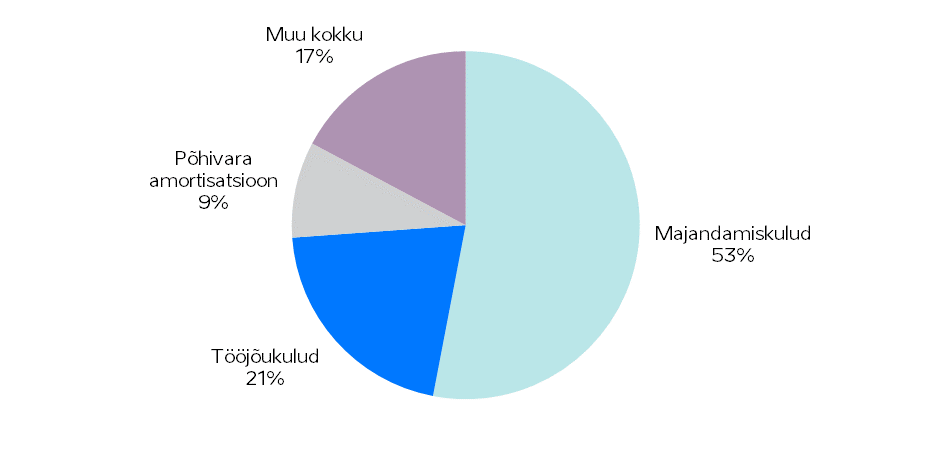 Tabel 45. Kaitseministeeriumi valitsemisala kulude dünaamika, tuhat eurot Kulud võrreldes eelmise aastaga suurenevad, see on seotud peamiselt julgeoleku tugevdamise meetmetega, milleks Vabariigi Valitsus on eraldanud 2022. aasta kevadel Kaitseministeeriumile lisavahendid.Majandamiskulud sisaldavad muuhulgas kaitseotstarbelise erivarustuse kulusid, sh laskemoon,  ning kaitseväe kulu ajateenijate väljaõppeks, kaitseväelaste osalemist rahvusvahelistel õppustel. Samuti kaetakse majandamiskuludest rahvusvahelistel sõjalistel operatsioonidel osalemisega seotud kulud ning kaitseväe ja ministeeriumi välisteenistuse kulud. Valitsemisala taristu haldust korraldab Riigi Kaitseinvesteeringute Keskus. Majandamiskulude kasv on seotud Vabariigi Valitsuse julgeoleku suurendamise meetmetega, millega eraldatud lisavahendid on kasvatanud ligemale kahekordseks kaitseotstarbelise varustuse kulude mahtu võrreldes 2022. aastaga. Muud tegevuskulud sisaldavad Välisluureameti ja Kaitseväe riigisaladusega seotud kulu, mille detailsem jaotus on riigisaladus.Sotsiaaltoetused on ajateenijate ja asendusteenistujate toetused ning ajateenija või asendusteenistuja eest tasutav sotsiaalmaks. Samuti planeeritakse sotsiaaltoetusena vigastuste korral makstavad hüvitised. Sotsiaaltoetuste kasv tuleneb peamiselt ajateenijate arvu kasvust 300 ajateenija võrra.Muude toetuste hulgas on suurenenud koolidele riigikaitseõpetuse läbiviimiseks antav toetus seoses relvaõppe läbiviimisega ning suurendatakse riigikaitseõpetuse laagrite varustuse hankeid. Samuti suurenevad toetused Kaitseliidule, sihtasutustele CR14 ning Rahvusvahelisele Kaitseuuringute Keskusele.3.10.4 InvesteeringudVahendite otsustav suunamine investeeringutesse kiirendab üksuste loomist ja tagab kaitsevalmiduse.Joonis 42. Kaitseministeeriumi valitsemisala investeeringud ja osakaal koguinvesteeringutest, %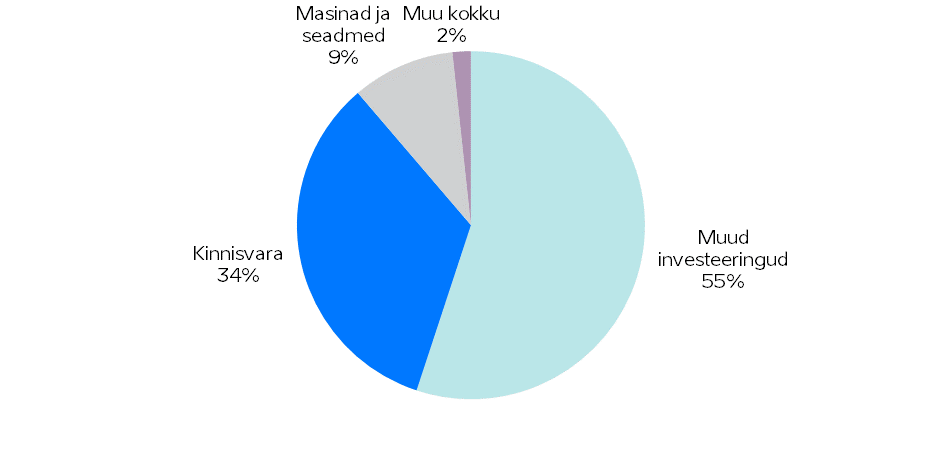 Tabel 46. Kaitseministeeriumi valitsemisala investeeringute dünaamika, tuhat eurot Investeeringud võrreldes eelmise aastaga suurenevad hüppeliselt, see on seotud nii  julgeoleku tugevdamise meetmetega, milleks Vabariigi Valitsus on eraldanud Kaitseministeeriumile lisavahendid summas 28,8 mln eurot (käibemaksuga 34,6 mln eurot), kui valitsemisala selge poliitikaga suunata vahendid jõuliselt investeeringuteks, et üksuste varustamine oleks võimalikult kiire.Inventari soetamise maht suureneb. Kaitseväe Ämari lennubaasi päästeteenistusele soetatakse lennukimaketid ja vahetatakse välja vananenud inventari.IT investeeringute suurenemine on seotud seadmete elutsüklite lõppemisega seadmete kasutusajast tulenevalt.Masinatest ja seadmetest soetatakse Kaitseväele kaks bussi ning seadmeid ja taristu uute tuuleenergia tootmisvõimsuste rajamise võimaldamiseks Kirde-Eestis (investeering CO2 osakute ning taastuvenergia kvootide müügist saadud tulu arvel) ja Mandri-Eestis. Muude investeeringutena kajastuvad kaitseotstarbelise erivarustuse ja kaitseinvesteeringute programmi investeeringud, mis hõlmavad mitmeid erinevaid hankeid, nt tankitõrje granaadiheitjad, miinipildujad, veokid ning soomusjalaväepataljoni toetussoomukid.Kinnisvarainvesteeringud kasvavad peamiselt liitlaste taristusse suunatud täiendavate vahendite tõttu. Hoonete ja rajatiste soetuse ning renoveerimise investeeringutes keskendutakse uute võimete toetamisele ning ladustamist ning hoiustamist tagavatele taristu arendustele. 2023. aastal valmivad üksuste toetuseks laod ja laskemoonahoidlad, laskemoona käitusalad, tehnikahall mereväe üksusele, Paldiski söökla laiendus, tehnika varjualused. Lisaks sellele valmib NATO Küberkaitse Kompetentsikeskuse laiendus. Lõpule jõuab ka Rabasaare linnavõitluslinnaku ehitus ning ühendusteed keskpolügoonile.Kuna taristuehituse hinnad on oluliselt kallinenud (ca 30%), on eelnevalt kavandatud arendustest edasi nihutatud Sõja- ja Katastroofimeditsiinikeskuse/Lahingukooli ehitus ning Riigikaitsemaja valmimine.Liitlaste taristu investeeringud sisaldavad taristuprojekte, millega jätkatakse liitlaste vajaduste toetamist Ämari lennubaasis, Tapa linnakus ja harjutusväljadel. Jätkatakse harjutusväljakute laiendamisega ning täiendava linnaku loomisega Madridi otsuste järgselt liitlastele täiendav taristu tagamiseks liitlaste üksuste roteerimiseks, sh väljaõppeks, ning juhtimiselemendi alaliseks loomiseks.3.11	Keskkonnaministeeriumi valitsemisalaValitsemisala on Eesti keskkonnavaldkonna eestvedaja, mille põhieesmärk on vastutustundliku suhtumise kujundamine loodusesse ning Eesti inimestele puhta ja looduslikult mitmekesise elukeskkonna säilitamine.Valitsemisalas kujundatakse ja viiakse ellu kliima-, maapõue-, looduskaitse-, kalandus-, metsa-, jahindus-, õhukvaliteedi-, kiirgus-, merekeskkonna-, vee kasutamise ja kaitse ning keskkonnateadlikkuse poliitikat, keskkonnakorraldus- ja ringmajanduspoliitikat ning tööstusheite- ja kemikaalipoliitikat. Samuti kütuse ja müra valdkonna poliitikat, riigi maapoliitikat ning tagatakse kvaliteetsete ruumiandmete ja ilmainfo kättesaadavus. Valitsemisala tulemusvaldkond on „Keskkond“ ja koos Maaeluministeeriumiga panustatakse tulemusvaldkonda „Põllumajandus ja kalandus“.Keskkonnaministeeriumi haldusalasse kuulub kaks valitsusasutust: Maa-amet ja Keskkonnaamet ning kolm hallatavat riigiasutust: Keskkonnaagentuur, Eesti Loodusmuuseum ja Keskkonnaministeeriumi Infotehnoloogiakeskus. Lisaks kuuluvad haldusalasse riigi osalusega tulundus- ja sihtasutused ning äriühingud: Riigimetsa Majandamise Keskus, SA Erametsakeskus, SA Keskkonnainvesteeringute Keskus, OÜ Eesti Keskkonnauuringute Keskus ja AS Ökosil. Menetluses olev SA Erametsakeskuse ja SA Keskkonnainvesteeringute Keskuse (edaspidi SA KIK) ühinemisprotsess peaks lõpule jõudma 01.01.2023. Valitsemisala tulud, 732,6 mln eurot, moodustavad 5% kogu riigieelarve mahust ning kulud 196,3 mln, 1% riigieelarvest.Valitsemisala siseselt moodustab Keskkonnaministeeriumi kulude ja investeeringute eelarve 70% valitsemisala eelarvest, Keskkonnaameti eelarve 12%, Maa-ameti ja Keskkonnaministeeriumi Infotehnoloogia keskuse eelarved mõlemad 6%, Keskkonnaagentuuri eelarve 5% ja Eesti Loodusmuusemi eelarve jääb alla 1% valitsemisala kulude ja investeeringute eelarve mahust. Keskkonnaministeeriumi valitsemisalas töötab 30.06.2022 seisuga 1307  teenistujat, kõige suurema töötajaskonnaga on Keskkonnaamet (541 teenistujat so 41,4% valitsemisala teenistujatest). 3.11.1	TuludTulud kasvuhoonegaaside lubatud heitkoguse ühikute (edaspidi HKS) müügist kasvavad 205,5 mln eurot ehk 97%.57% Keskkonnaministeeriumi valitsemisala tuludest moodustavad tulud majandustegevusest, mis võrreldes eelneva aastaga kasvavad 97% ehk 205,5 mln eurot. Suurim kahanev tululiik on riigilõivud, mis vähenevad 18 530 euro võrra ehk 4%, eelkõige kiirgustegevusloa taotluse läbivaatamise toimingute vähenemise tõttu.Detailne ülevaade tuludest on seletuskirja osas 2 tulude  peatükis. Joonis 43. Keskkonnaministeeriumi suuremad tulud ja osakaal kogutuludest, %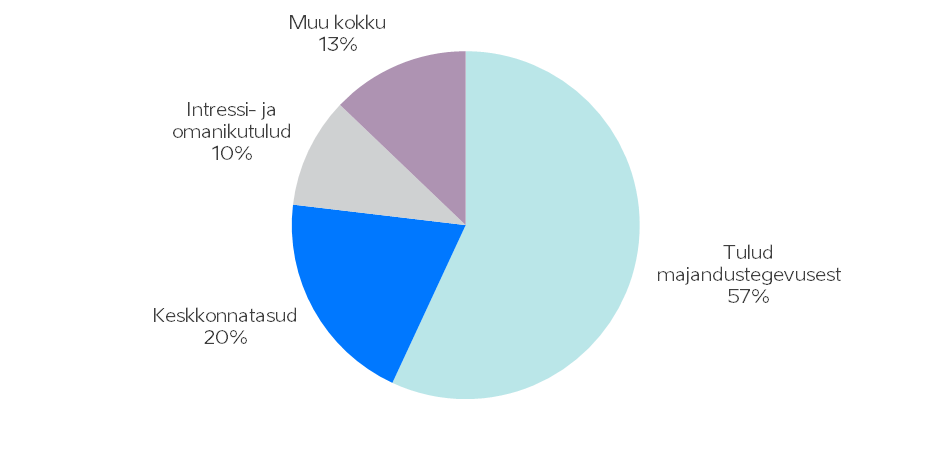 Tabel 47. Keskkonnaministeeriumi tulude dünaamika, tuhat eurotSaadud toetusedSaadud toetuste maht kasvab 5% võrreldes eelmise aastaga ehk 3,4 mln euro võrra. Saadud toetusi välisdoonoritelt kasutatakse koos riikliku ja SA Keskkonnainvesteeringute Keskuse keskkonnaprogrammi kaasrahastusega nii valitsemisala oma kulude ja investeeringute katteks, kui ka vahendamiseks teistele asutustele.EL struktuurifondide lõppeva, 2014-2020 eelarveperioodi tegevustele on planeeritud kokku 33,7 mln eurot, järgmiste meetmete elluviimiseks:saastunud alade ja veekogude korrastamiseks 10,4 mln;veemajandustaristu arendamiseks 8,6 mln;ettevõtete ressursitõhususe suurendamiseks 7,6 mln;kaitsealuste liikide ja elupaikade säilitamiseks ning taastamiseks 4,9 mln;struktuurivahendite tehniline abi 2,2 mln eurot.Ühtekuuluvuspoliitika fondide uue, 2021-2027 eelarveperioodi Keskkonnaministeeriumi rakendatavate meetmete kogueelarveks koos tehnilise abi ja riikliku kaasfinantseeringuga on 244 mln eurot, millest 2023. aastaks on planeeritud 29,4 mln eurot järgmiste meetmete elluviimiseks: elamute liitumiseks kaugküttevõrguga ja kütteseadmete uuendamiseks 4 mln;õhuseire arendamiseks 4,3 mln;kliimamõjudega kohanemiseks 3,5 mln;elupaikade taastamiseks ja elurikkuse parendamiseks 1,3 mln;üleujutusriskide maandamiseks 2,4 mln;ringmajanduse korraldamiseks 7,1 mln;kaevandamise ja põlevkivi töötlemisega seotud keskkonnaprobleemide lahendamiseks ja jäätmekäitluse piirkondlikuks arendamiseks 6,8 mln eurot.Taaste- ja vastupidavusrahastu (RRF) projektide finantseerimiseks on planeeritud 2023. aastal 3,6 mln eurot, sh rohetehnoloogiate arenguprogrammideks ja infosüsteemide arendamiseks 2,6 mln eurot ning ettevõtetele ressursitõhusate rohetehnoloogiate kasutuselevõtuks 1 mln eurot.LIFE programmi vahendid elupaikade ja liikide seisundi parandamiseks metsa- ja põllumajandusmaal 1,6 mln eurot, Eesi-Läti ühisprojekti elluviimiseks puisniitude taastamiseks ja jätkusuutliku majandamise edendamiseks 1,1 mln eurot,  Ida- ja Lääne-Virumaa veekogude seisundi parandamiseks 0,9 mln eurot ja teiste väiksemamahuliste projektide elluviimiseks 0,6 mln eurot.  Norra ja Euroopa Majanduspiirkonna vahenditest on planeeritud 2,3 mln eurot keskkonna ja kliimameetme elluviimiseks.    Eesti-Šveitsi koostööprogrammi raames lisanduvad 2023-2029 eelarveperioodil toetusvahendid bioloogilise mitmekesisuse programmi elluviimiseks, mille kogueelarve koos riikliku kaasfinantseeringuga moodustab 8,4 mln eurot, millest 2023. aastal elluviidav osa on 0,7 mln eurot. RiigilõivudValitsemisalas on suurimate mahtudega lõivutulud riiklike tegevuslitsentside ja tegevuslubade väljastamine ning pikendamine 0,4 mln eurot. Lõivu kogujateks keskkonnaseadustiku üldosa seaduse, kiirgusseaduse ja tööstusheite seaduse alusel on Keskkonnaamet ning maakatastriseaduse alusel Maa-amet. Laekumiste prognoos on vähenenud 4% võrra, eelkõige kiirgustegevusloa taotluse läbivaatamise toimingute riigilõivu vähenemisest, sest suur osa varasemalt 5a tähtajaga lubadest muutuvad tähtajatuks.Tulud majandustegevusestTulud majandustegevusest suurenevad võrreldes eelneva aastaga 97%, kuna Euroopa Liidus kasvuhoonegaaside lubatud heitkoguse ühikute (edaspidi LHÜ) hind ja kogused on kasvanud nõudluse tõttu tõusnud.  Majandustegevusest laekuvast tulust suunatakse riigituludesse riigimaade kasutustasudest laekuv tulu 3,7 mln ja 50% LHÜ müügist laekuvast tulust ehk 205,6 mln. Ülejäänud 50% LHÜ müügist laekuvast tulust suunatakse kliimapoliitika eesmärkide täitmisesse vastutavate ministrite kaudu.Keskkonnaministeeriumi valitsemisalas kasutatakse majandustegevusest laekunud tuludest  valitsemisala kuludeks ja investeeringuteks 23,2 mln eurot, millest 21,9 mln eurot moodustavad LHÜ müügi tuludest tehtavad kulutused ja 1,3 mln eurot omatuludest tehtavad kulutused.Tulud laekuvad Keskkonnaagentuurile lennumeteoroloogia info edastamise, lennuvaatlusteenuse, meteoroloogilise -ja hüdroloogilise info edastamise, metsa hindamise ja Vaivara ohtlike jäätmete käitluskeskuse käitamise eest, Keskkonnaametile (KeA) kiirgusseaduse alusel KeA põhitegevusega seotud tasuliste teenuste osutamise eest, Eesti Loodusmuuseumile piletite müügitulust ja ürituste korraldamise eest, Keskkonnaministeeriumi Infotehnoloogiakeskusele rakendusadministraatori teenuse eest ja Maa-ametile maa erastamise korraldamise eest. Tulu põhivarade müügistTulud põhivarade müügist laekuvad Maa-ametile maade ja riigivara müügist. Tulude prognoos 24 mln eurot on sama võrreldes eelmise aastaga. Trahvid ja muud varalised karistusedTrahvid 0,25 mln eurot laekuvad Keskkonnaametile keskkonnaalaste rikkumiste eest. Laekumise kasvuprognoosi on suurendatud 50 000 euro võrra, eelnevate perioodide tegelikult laekunud tulu alusel.KeskkonnatasudKeskkonnatasude 2023. aasta laekumise prognoosiks on 146,2 mln eurot, mis on 68,4 mln eurot suurem võrreldes eelneva aastaga. Kasv on tingitud peamiselt põlevkivi koguse ja kaevandamisõiguse tasumäära tõusust. Keskkonnatasud laekuvad maavara kaevandamise, kasutamise või kasutuskõlbmatuks muutmise, vee erikasutuse, kasvava metsa raieõiguse, kalapüügiõiguse ja jahipidamisõiguse (loodusvara kasutusõiguse tasu /ressursitasu) ning saasteainete välisõhku, veekogusse, põhjavette või pinnasesse heitmise või jäätmete kõrvaldamise (saastetasu) eest:kalapüügi- ja jahipidamisõiguse müügist 0,6 mln eurot;maavara kaevandusõiguse, vee erikasutuse ning saastetasude eest kokku 145,6 mln eurot, millest arvestatakse sihtotstarbeliselt kohalikele omavalitsusüksustele 16,5 mln eurot ja riigieelarvesse suunatakse 129,1 mln eurot.Tulenevalt keskkonnatasude seadusest eraldatakse Keskkonnaministeeriumi eelarvelistest vahenditest SA KIK keskkonnaprogrammi elluviimiseks 14,2 mln eurot, mis vastab minimaalselt riigieelarve koostamisele eelnenud aasta vee erikasutusõiguse tasudest riigieelarvesse laekunud rahalisele mahule. SA KIK keskkonnaprogrammi elluviimine toimub keskkonnaministri 31.01.2020 määruse nr 10 sätete alusel, mille kohaselt on moodustatud 9 valdkondlikku programmi: atmosfääriõhu kaitse, kalanduse, keskkonnateadlikkuse, looduskaitse merekeskkonna, metsanduse, ringmajanduse, veemajanduse ja kaasrahastamise valdkondades. Muud tuludMaa-ametile laekub viivisintressitulu tähtajaks tasumata maa järelmaksu-, hoonestusõiguste-ja kasutusvaldusetasu nõuetelt 20 000 eurot, mis jääb võrreldes eelneva aastaga samaks.Intressi- ja omanikutuludDividenditulu 75,2 mln eurot on planeeritud äriühingute majandustulemuste prognooside alusel ning lõplikud summad otsustatakse 2023. aasta kevadel pärast 2022. aasta tegelike majandustulemuste selgumist. Eelduste kohaselt maksavad dividende Riigimetsa Majandamise Keskus ja Keskkonnauuringute Keskus OÜ. Muude finantstuludena on kavandatud intressitulu maa järelmaksunõuetelt. 3.11.2	Kulud tegevuspõhises vaatesKeskkonnaministeeriumi tulemusvaldkonna Keskkond kulud on suunatud Eesti inimestele puhta ja mitmekesise elukeskkonna tagamiseks, ühtlasi toetades loodusesse vastutustundliku suhtumise kujundamist.3.11.2.1 Tulemusvaldkond KeskkondJoonis 44. Keskkonna tulemusvaldkond ja selle maht 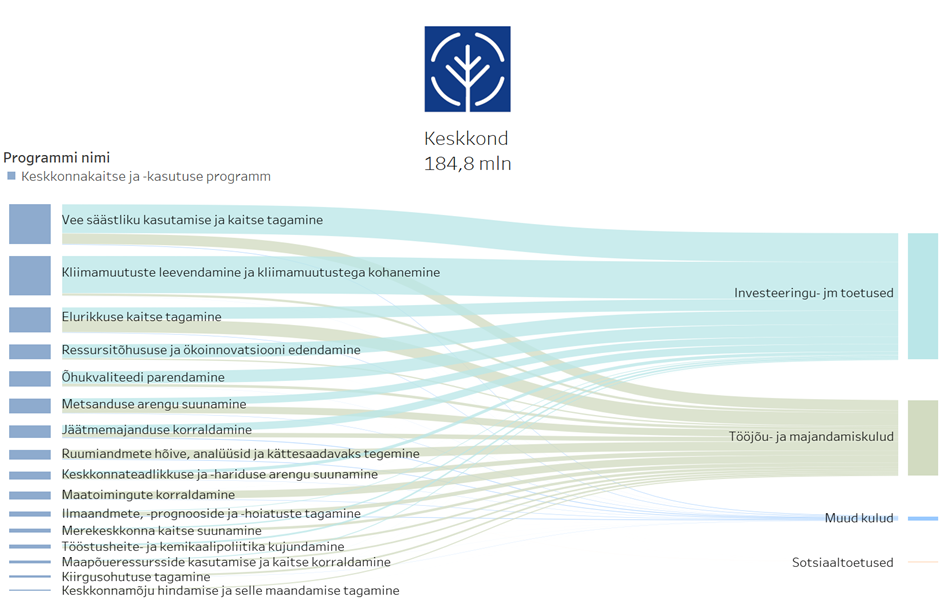 Tulemusvaldkonna eesmärk: Eesti inimestele on tagatud puhas ja mitmekesine elukeskkond ning suhtumine loodusesse on vastutustundlik.Joonis 45. Keskkonna tulemusvaldkonna mõõdikud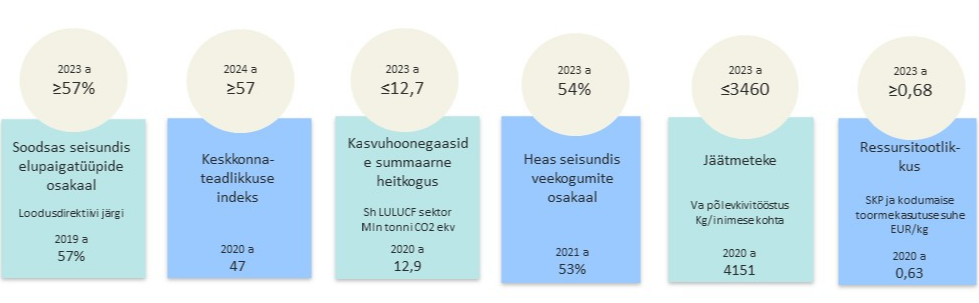 Keskkonna tulemusvaldkonna peamiseks strateegiliseks aluseks on Eesti keskkonnastrateegia aastani 2030, millega on määratletud pikaajalised arengusuunad looduskeskkonna hea seisundi hoidmiseks, lähtudes  keskkonnavaldkonna seostest majandus- ja sotsiaalvaldkonnaga ning nende mõjust ümbritsevale looduskeskkonnale ja inimesele. Tegevused panustavad kõigisse arengustrateegia „Eesti 2035“ sihtidesse: inimene, ühiskond, majandus, elukeskkond ja riigivalitsemine.Tulemusvaldkonnas on loomisel uus strateegiline raamistik. Hetkel koostatakse ning eeldatavalt 2023. aasta jooksul kiidetakse heaks kaks keskkonna tulemusvaldkonna arengukava – keskkonnavaldkonna arengukava aastani 2030 (KEVAD) ja metsanduse arengukava aastani 2030.  KEVADega integreeritakse ühtsesse arengudokumenti kõik keskkonnavaldkonnas seni kehtinud arengudokumendid, va poliitika põhialused. Tabel 48. Keskkonnaministeeriumi valitsemisala seos valdkondlike arengudokumentidegaVõrreldes keskkonnakaitse ja -kasutuse programmiga aastateks 2022-2025 on programmi tegevustes kavandatud üks muudatus – programmi tegevused „Metsanduse arengu suunamine“ ja „Jahinduse arengu suunamine“ on ühendatud programmi tegevuseks „Metsanduse arengu suunamine“. Programmi tegevuse „Jahinduse arengu suunamine“ eesmärk on kaetud juba „Metsanduse arengu suunamise“ eesmärgiga ning eraldi eesmärgistamine ei ole vajalik. Lisaks on tegevuse eelarve maht oluliselt väiksem võrreldes teiste programmi tegevuste eelarvetega. 3.11.2.1.1 Tulemusvaldkond Keskkond kulude jaotus programmide ja programmide tegevuste lõikes Tabel 49. Tulemusvaldkond Keskkond  programmide ja programmi tegevuste eelarve ja dünaamika, tuhat eurot  3.11.2.1.2 Tulemusvaldkond Keskkond programmid ja programmi tegevusedKeskkonnakaitse ja kasutuse programmProgrammi eesmärk: Keskkonna ja elurikkuse kaitse ning jätkusuutlik ja tõhus keskkonnakasutus on tagatud.Asutused, kes viivad programmi ellu: Keskkonnaministeerium, Maa-amet, Keskkonnaamet, Keskkonnaagentuur, Eesti Loodusmuuseum ja Keskkonnaministeeriumi Infotehnoloogiakeskus.Strateegilised alused, millele programm tugineb on ümberkujundamisel. Hetkel on koostamisel Keskkonnavaldkonna arengukava aastani 2030 (KEVAD 2030) ning uue metsanduse arengukava aastani 2030 koostamine. Eeldatavalt 2023. aasta jooksul kinnitatavad tulemusvaldkonna arengukavad sätestavad lähema kümnendi eesmärgid ja tegevussuunad keskkonna alavaldkondades ning saavad olema peamiseks strateegiliseks raamistikuks keskkonnakaitse ja –kasutuse  programmile, need on läbinud laiapõhjalise ühiskondliku arutelu ning kokku lepitud valdkonna ekspertide, teadlaste ning erinevate huvipooltega. Lähiaastate väljakutseks kujuneb piisava rahastuse tagamine keskkonnaeesmärkide täitmiseks. Kuna välisvahendite, mille abil pika perioodi kestel seni Eesti keskkonnapoliitikat rahastati, maht mõnel keskkonnavaldkonna suunal on viimastel aastatel märkimisväärselt vähenenud, siis tuleb kokku leppida uus mudel keskkonnapoliitika jätkusuutlikuks rahastamiseks.  Täiendavalt tuleb arvestada kogu riigi väljakutsega kiirenevas tempos taastuvenergeetikale üleminekuks, et täita Euroopas ühiselt kokku lepitud kliimaeesmärke ning tagada piirkonna energiajulgeolek. Taastuvenergeetikale ülemineku kiirendamine eeldab, et juba käimasolevate mõjuhindamiste, planeeringute ja keskkonnalubade menetlustele lisandub märkimisväärne hulk uusi menetlusi ning samas kasvab ootus, et menetlused kulgevad oluliselt kiiremini ning asjatundlikumalt. Olemasoleva personaliressursi ning valitsemisalade palgakonkurentsis viimasel redelipulgal olevate töötasudega ei ole sellist puudujääki, rääkimata arenguhüppest, lahendada võimalik.Programmi tegevus: Kliimamuutuste leevendamine ja kliimamuutustega kohanemineProgrammi tegevuse eesmärk: Välja on töötatud ja ellu on rakendatud poliitikad, tegevused ning meetmed, mis toetavad kliimamuutuste leevendamist ja mõjuga kohanemist igal tasandil. Fluoritud kasvuhoonegaase sisaldavate toodete, seadmete, süsteemide ja mahutite kontrollimine ja piiramine on tagatud ning vastav poliitika kujundatud ja rakendatud.Tegevuste kirjeldusEesmärgi täitmiseks tagatakse kliimapoliitika kujundamine ja suurendatakse elanikkonna teadlikkust kliimavaldkonnas. Tagatakse toimiv ja ajakohane kasvuhoonegaaside lubatud heitkoguse ühikutega kauplemise süsteem, tehakse kliimavaldkonna analüüse ja prognoose, koostatakse ja esitatakse kliimaaruandeid. Tagatakse osoonikihti kahandavate ainete ja f-gaaside käitlemine ja järelevalve, tagatakse võimekus järk-järgult üle minna alternatiivsetele väikese kliimamõjuga külmaainete kasutamisele. Antakse fluoritud kasvuhoonegaase sisaldava toote, seadme (jahutus- ja kliimaseadmete ning soojuspumpade, paiksete tuletõrjeseadmete) ja süsteemi käitlemislube.Euroopa Liidu ühine eesmärk on vähendada aastaks 2030 KHG-de heitkogust vähemalt 55% võrreldes 1990. aasta tasemega. See otsus on sätestatud Euroopa kliimamääruses, mis jõustus 2021. aasta juunis. Eesti 2030. aasta eesmärk on vähendada KHG-de heitkoguseid 70% võrreldes 1990. aasta tasemega. 2030. aasta kliima- ja energiapoliitika eesmärkide täitmiseks koostasid KEM ja MKM 2019. aasta lõpuks riikliku energia- ja kliimakava (REKK), milles lepiti kokku riigi pikaajalised tegevused. REKKi eduaruanne esitatakse Euroopa Komisjonile 2023. aastal ja ajakohastatud aruanne 2024. aastal. „Eesti 2035“ strateegias on kokku lepitud Eesti riiklik kliimaneutraalsuse eesmärk aastaks 2050 ja strateegia tegevuskava seab 2035. aastaks kasvuhoonegaaside netoheite eesmärgiks 8 mln tonni CO2-ekvivalenti. Need eesmärgid on ambitsioonikamad, kui kehtivas „Kliimapoliitika põhialused aastani 2050“  (KPP) seatud sihid ja seetõttu on kavas KPP ajakohastada. 2021.a avaldas Euroopa Komisjon uue kliima- ja energiaalase seadusandluse paketi (nn „Fit for 55“ või „Eesmärk 55“ pakett). „Eesmärk 55“ paketiga tugevdatakse vahemikus 2023-2026 kaheksat kehtivat õigusakti ja esitatakse viis uut algatust erinevates poliitikavaldkondades ja majandussektorites: kliima, energia ja kütused, transport, hooned, maakasutus ja metsandus. Euroopa Liidu ülese eesmärgina on seatud vähendada Euroopa Liidus kasvuhoonegaaside lubatud heitkoguse ühikute kauplemise süsteemi (edaspidi EL HKS) sektori koguheidet 43% võrreldes 2005. aastaga. „Eesmärk 55“ raames on Komisjon teinud ettepaneku eesmärki suurendada. Eesmärk on seatud ELi HKSi kuuluvate sektorite üleselt ja riiklikke eesmärke ei ole. Turg reguleerib heite vähendamist läbi turul saadaval olevate lubatud heitkoguse ühikute koguse järk-järgulise vähendamise. Eesti EL HKS heitkogus vähenes perioodil 2018–2020 ligi 60% valdavalt seoses põlevkivist elektri tootmise vähenemisega. 2021. aastal algas ELi HKSi neljas kauplemisperiood, mis on võrreldes eelnevate perioodidega kestuselt pikem, mis omakorda jaguneb kaheks nö eraldusperioodiks (2021–2025 ja 2026–2030). Riigile iga-aastaselt laekuvatest EL HKS-i enampakkumistuludest vähemalt 50% suunatakse kliimapoliitika eesmärkide täitmiseks. Ettevõtete kliimaeesmärkidesse panustamise soodustamiseks on väljatöötamisel vabatahtliku süsinikuturu riiklik raamistik.Riikliku rohepöörde tegevuskava raames koostatakse riigi sektorile ühtne kasvuhoonegaaside jalajälje hindamise juhis ning viiakse läbi piloothindamine. Samuti koostatakse juhis kliimamõju hindamiseks KSH ja KMH protsessides ning nõustatakse juhise rakendamisel nii Keskkonnaametit kui ka keskkonnamõju hindajaid.Viiakse läbi kasvuhoonegaaside (KHG) riiklik inventuur ja prognoosid ning esitatakse aruandluse Euroopa Komisjonile ja ÜRO kliimamuutuste raamkonventsiooni sekretariaadile.  Arendatakse veelgi täpsemaks KHG riiklikku inventuuri ja prognoose ning parandatakse andmete kättesaadavust.Kaardistatakse täiendavaid kliimamõjusid vähendavaid meetmeid, analüüsitakse ja rakendatakse KHG heite vähendamise potentsiaali kasvuhoonegaaside heitkoguste vähendamiseks ELi kasvuhoonegaaside lubatud heitkoguse ühikutega kauplemise süsteemi välistes sektorites.Keskkonnaministeerium koostas LIFE Strateegilise Integreeritud Projekti taotluse „Kliimamuutustega kohanemise tegevuste elluviimine Eestis“. Projekti eesmärk on viia ellu Kliimamuutustega kohanemise arengukava KeM vastutusalas olevaid tegevusi aastani 2031. Projekti juhtpartner on KeM, kaasatud on 16 kaaspartnerit sh (KeA, KAUR, KEMIT, EKUK, RMK, ELM). Projekti kestus on 9 aastat ja maht on 18,8 mln eurot, millest riiklik omafinantseering on 7,5 mln eurot.2023.a programmi tegevuse eelarvest moodustavad ligikaudu 95% toetused ja HKS vahenditest rahastatavad tegevused,  millest olulisemad on välja toodud järgnevalt.HKSi projektid eelarvega 21,9 mln eurot, millest olulisemad on  vähese heitega sõidukite kasutuselevõtt; üleujutusriskide maandamine riskipiirkondades olevates kohalikes omavalitsustes; kliimamuutustega kohanemise arengukava eesmärkide elluviimisega seotud tegevused (sh rahvusvaheline kliimakoostöö) ja kohalikes omavalitsustes jäätmete liigiti kogumise arendamine.Uue perioodi struktuurivahenditest on plaanitud toetada: kohalike omavalitsuste kliimamuutustega leevendamise ja kohanemise võimekuse ning kliimateadlikkuse suurendamist, kombineeritud sadeveesüsteemide sh lahkvoolsete sademeveesüsteemide rajamist, meteoroloogilise, hüdroloogilise ja keskkonnaseire ning nende tugisüsteemide arendamist, mitte heas seisundis veekogude taastamist (2023.a eelarve 3,5 mln eurot),  üleujutusohu ennetamise ja leevendamise tegevuste elluviimist (2023.a eelarve 2,4 mln eurot).Taaste- ja vastupidavusrahastust (RRF) edendatakse innovaatiliste rohetehnoloogiate arendamist ja levitamist, et aidata kaasa kasvuhoonegaaside heitkoguste vähendamisele, kliimamuutustega kohanemisele ja loodusvarade tootlikkuse suurendamisele (2023.a eelarve 2,6 mln eurot).  Samuti jätkatakse Euroopa Majanduspiirkonna perioodi 2014-2021 finantsmehhanismi kliimaprogrammi „Kliimamuutuse leevendamine ja nendega kohanemine“ elluviimist (2023.a eelarve 2 mln eurot). Programmi tegevuse eelarve maht kasvab seoses HKSi projektide (kasv võrreldes 2022.a 2,1 mln eurot) ja RRF toetuse (kasv võrreldes 2022.a 1,6 mln eurot) mahu kasvuga ning uue perioodi struktuurivahendite (5,9 mln eurot) lisandumisega.Programmi tegevus: Õhukvaliteedi parendamineProgrammi tegevuse eesmärk: Õhukvaliteedi tagamiseks on siseriiklikult tagatud vastavus rahvusvaheliste ja Euroopa Liidu õigusaktide nõuetele, õhuseire on teostatud ja avalikkust teavitatud.Tegevuste kirjeldusEesmärgi täitmiseks tagatakse õhu, müra ja kütuse valdkonna õigusraamistik ja õigusaktide rakendamine, tehakse analüüse, koostatakse ja esitatakse rahvusvahelisi aruandeid, teostatakse riiklikku järelevalvet, kontrollitakse tarbimisse lubatud kütuste aruannete nõuetele vastavust, registreeritakse paikse heiteallika või orgaanilisi lahusteid kasutava käitaja tegevus, antakse õhusaaste lube.Peamiseks väljakutseks õhu valdkonnas on erinevate sektorite õhusaaste heitkoguste vähendamine. Kõige keerulisem on saavutada ammoniaagi heitkoguse vähendamise eesmärki. Eesmärk on 1% vähendamist võrreldes 2005. aasta tasemega, seega sisuliselt on tegemist heitkoguse külmutamisega. Ligi 90% ammoniaagi heitkogusest tekib põllumajanduses. Ligi 5% heitkogusest on seotud puidu põletamisega keskmistes ja suurtes põletusseadmes, mille osakaal on järjepidevalt kasvanud.  Kuna energeetikas ja tööstuses on järjepidevalt vähendatud õhusaasteainete heitkoguseid, seondub aina suurem heitkoguse osakaal hajusate heiteallikatega nagu kohtküte ja transport. 36% Eestis tekkivatest peenosakestest (PM2,5), 48% mustast süsinikust, 14% lenduvatest orgaanilistest ühenditest ja 78% benso(a)püreenist eraldub koduahjudest. Maanteeliiklusega on seotud 31% lämmastikoksiididest, 6% lenduvatest orgaanilistest ühenditest ning 7% eriti peente osakeste heitkogusest. Nendes sektorites on õhusaastesse panustajate arv väga suur ning heitkoguse vähendamine keerulisem ning aeganõudvam kui ettevõtte tasandil heidete vähendamise kokkulepete saavutamine.  Avalikkuse parem teadlikkus heitkoguste tekkesektoritest ning igaühe võimalustest heite vähendamiseks on hädavajalik, et täiendavalt piirata heitkoguseid kohtküttest ja transpordist. Vajalik on kutaoigesti.ee kampaania jätkamine, et parendada elanike teadmisi efektiivsest kütmisest.Strateegilistes müra kaardistamise alusel on üle poole Tallinna (59,9%) ja pooled Tartu (50,1%) elanikest kokkupuutes vähemalt 55 dB autoliikluse müraga. Selline kokkupuude suurendab suure häirituse riski 12,8% müratasemetel 55-59 dB (Lden) ja 42,8% müratasemetel ≥75dB (Lden). Niisamuti suureneb nendel müratasemetel südame isheemiatõve haigestumuse risk 1,04 ja 1,2 korda, mis teeb vastavalt 4% ja 20%. Halva ruumilise planeerimise tulemusel tekkinud õhukvaliteedi ja müra probleemide lahendamine on keeruline. Koos eri ametkondadega tuleb leida müra vähendamise võimalusi ja neid ka rakendada.2023.a programmi tegevuse eelarvest moodustavad ligikaudu neli viiendikku toetused, millest olulisemad on välja toodud järgnevalt.Õhukvaliteedi parandamiseks rakendatakse ja uuendatakse teatavate õhusaasteainete heitkoguste vähendamise riikliku programmi aastateks 2020–2030. Käivitatakse EL SF toetusmeetmed „Õhukvaliteedi seirevõrgustiku arendamine ja täiendamine ning asukohapõhise terviseriski hinnangute süsteemi loomine“, (2023.a eelarve ca 4,3 mln eurot). Toetatakse elamute liitumist kaugküttevõrkudega või tahkel kütusel põhineva kütteseadme uuendamist (2023.a eelarve 4 mln eurot). Lisaks tegevustoetused valitsemisala asutustele (2023.a eelarve 2,6 mln eurot). Programmi tegevuse eelarve maht kasvab seoses eelmises lõigus mainitud toetuste lisandumisega eelarvesse (8,3 mln eurot).Programmi tegevus: Kiirgusohutuse tagamineProgrammi tegevuse eesmärk: Kiirgusohutus on tagatud õigusaktide ja arengukavade rakendamise kaudu.Tegevuste kirjeldusEesmärgi täitmiseks tagatakse kiirguspoliitika kujundamine ja rakendamine, antakse kiirgustegevuslube ning kiirguseksperdi tunnistusi ja teostatakse riiklikku järelevalvet. Tagatakse kiirgushädaolukordadeks valmisolek ja neile reageerimine, avaldatakse kiirgusandmeid ning nõustatakse pädevaid asutusi ja järelevalve teostajaid, peetakse riiklikku kiirgustöötajate doosiregistrit.Eesti energiajulgeoleku, säästvuse ja konkurentsivõime suurendamiseks ning 2050. aasta kliima-eesmärkide saavutamiseks kutsus VV 2021.a aprillis ellu tuumaenergia töörühma, mille eesmärgiks on analüüsida tuumaenergia kasutuselevõtmise võimalust Eestis ning esitada oma järeldused ja ettepanekud VVle (vahearuanne 2022.a septembris ja lõpparuanne eeldatavasti 2024.a). Tuumaenergia töörühmas on üheks käsitletavaks teemaks ka tööstuse kaasamine ning kompetentside, oskusteabe ja tööjõu arenguvajadused. 2021. aastal alustati radioaktiivsete jäätmete lõppladustuspaiga rajamise sisuliste tegevustega – alustatud on KOV eriplaneeringu protsessi ja asukohavalikuga.Valdkonna peamised kitsaskohad:Kiirgusohutuse tagamiseks ning kiirgus hädaolukorrale reageerimisvõimekuse tagamiseks tuleb teha lähiaastail mahukad investeeringud, vahetada välja amortiseerunud seadmed ning tagada pidev seire kiirguse vallas. Lõpule tuleb viia Paldiskis asuva radioaktiivsete jäätmete vaheladustuspaiga lõplik ohutuks muutmine ning teha vajalik eeltöö lõppladestuspaiga rajamiseks. Selleks on vajalik läbi viia kohaliku omavalitsuse eriplaneeringu ja KSH II etapp ning lõppladustuspaiga rajamiseks ja reaktorsektsioonide likvideerimiseks vajalikud uuringud. Samuti on tarvis läbi viia lõppladustuspaiga asukoha detailse lahenduse koostamiseks vajalikud asukohaspetsiifilised uuringud ja reaktorsektsioonide likvideerimise keskkonnamõju hindamine. Nõukogudeaegse tuumapärandi (Paldiski, Sillamäe) osas lõpplahendust leidmata ning avalikkuse hirme maandamata ei saa toimuda mõistlike argumentidega avalikke arutelusid tuumajaama rajamise võimalikkuse ümber ning Paldiski objekti osas lõpplahenduse ning Sillamäe objekti püsiva hoolduse ning seire tagamine on selle eelduseks.Valdkondlikud vajadused ja arengusuunad on väga ressursimahukad (inimressurss, tehnilised ja rahalised vahendid) ning vajavad väga pikaajalist pühendumust ja kindlustunnet finantseerimisallikate osas (nt Paldiski endiste tuumareaktori sektsioonide dekommissioneerimine, lõppladustuspaiga rajamine, tuumaenergia kasutuselevõtu analüüs ning tuumaprogrammiga alustamise etapid). Programmi tegevus: Ressursitõhususe ja ökoinnovatsiooni edendamineProgrammi tegevuse eesmärk: Lisandväärtus ressursikasutuse suhtes kasvab, ettevõtted pakuvad rohkem keskkonnahoidlikke tooteid-teenuseid ning kasutavad vabatahtlikke keskkonnahoidu tõendavaid ja tõhustavaid meetmeid.Tegevuste kirjeldusEesmärgi täitmiseks toetatakse keskkonnakorraldus- ja ringmajanduspoliitika kujundamise ja rakendamisega ettevõtluse üleminekut ressursitõhusale ringmajandusele ja saastamise vähenemist, korraldatakse keskkonnatasude deklareerimist, väljastatakse ökomärgiseid ning Euroopa Liidu keskkonnajuhtimis- ja keskkonnaauditeerimissüsteemi (EMAS) tunnistusi ning arendatakse keskkonnahoidlike riigihangete kriteeriume nende laiemaks rakendamiseks avalikus sektoris. Ringmajanduse valdkond on viimastel aastatel kiires tempos edasi arenenud, kuigi ringmajandus kui vajalike tarvete ühiskasutus või ressursside optimaalne kasutamine on olnud meie praktika pikka aega. Eestis soodustavad ringmajandusele üleminekut ringkasutuspõhised algatused. Uue rahastamisperioodi puhul nähakse ette ka edendavad ja üleminekut kiirendavad toetused. Tugevuseks ringmajanduse arendamisel on digilahendused, kuna nende kasutus on üks peamistest ringmajanduse hõlbustajatest.Kohalike omavalitsuste roll teadlikkuse tõstmisel on kriitilise tähtsusega, kuid omavalitsustes on ressursside puudus nii inimeste, teadmiste kui raha osas. 2022.a jooksul on valminud riiklikul tasandil ringmajanduse üldiseid põhimõtteid kokkuvõttev dokument (ringmajanduse valge raamat), millele koostatakse edaspidi ka konkreetsem tegevuskava.Oluline on seejuures keskkonnakorralduslike meetmete rakendamine. Nt on oluline avalikus sektoris keskkonnahoidlike riigihangete süsteemne kasutuselevõtmine. 2022.a 
1. jaanuarist alates rakendatakse neljas kategoorias (koopia- ja joonestuspaber, puhastustooted ja- teenused, kontori IT – seadmed ning mööbel) avaliku sektori ja võrgustikusektori hankijale kohustuslikus korras keskkonnahoidlikke kriteeriume. Kavas on kehtestada keskkonnahoidlikud kriteeriumid ka maanteesõidukitele ning teevalgustusele ja fooridele ning kujutise reprodutseerimise seadmetele.  Lisaks on võimalik ringset praktikat järgida ka teistes valdkondades – oluline on seada fookus teisese toorme võimalikult laialdasele kasutamisele riigihangetes.Eesti üheks kitsaskohaks on madal ressursitõhusus. Et parandada Eesti majanduse konkurentsivõimet ning vähendada tootmises tekkivaid jäätmeid ja jääke, jätkatakse struktuurivahenditest ning Taaste- ja vastupidavuskavast  ring- ja ressursitõhusale majandusele ülemineku edendamise toetamist. Laiem eesmärk on vältida ja vähendada jäätmeteket ning luua tootmis- ja tarbimismudelid, milles võetakse arvesse kogu ressursiahela kestlikkust. See hõlmab nii ringmajanduse tehniliste ekspertide koolitamist, investeeringuid uute tehnoloogiate kasutuselevõtuks ringmajanduse suunal kui ka jätkusuutlikuks jäätme- ja materjalimajanduseks vajalikke füüsilise ja digitaalse infrastruktuuri arendusi (eelarve 2023.a 11,7 mln eurot). 2023.a programmi tegevuse eelarvest moodustavad  ligikaudu 91% toetused. Programmi tegevuse eelarve maht kahaneb seoses Euroopa Liidu 2014-2020 perioodi struktuurivahendite meetmete rakendusperioodi lõppemisega (6,1 mln eurot).Programmi tegevus: Keskkonnamõju hindamise ja selle maandamise tagamineProgrammi tegevuse eesmärk: Oluline keskkonnamõju (KMH ja KSH) on hinnatud ja tagatud vastavus keskkonnaeesmärkidele, rakendatakse leevendusmeetmeid.Tegevuste kirjeldusEesmärgi saavutamiseks rakendatakse keskkonnamõju tõhusa maandamise meetmeid, kooskõlastatakse planeeringuid ja projekte, otsustatakse KMH/KSH algatamise vajalikkuse üle ning antakse sellekohaseid seisukohti, väljastatakse litsentse KMH juhtekspertidele, menetletakse keskkonnavastutuse juhtumeid.KEM osaleb erinevate piiriülese mõjuga või riigi eriplaneeringutega seotud KMH/KSH menetlustes ja seisukohtade kujundamises. Paralleelselt on käimas suuremad projektid, nt Rail Baltic ja Helsingi-Tallinna tunnel. Valitsemisala peamine roll taastuvenergeetikale ülemineku kiirendamisel ning energiajulgeoleku tagamisel seisneb taastuvenergeetika taristu rajamise eelduste ja võimaluste väljaselgitamisel, pakkudes keskkonnaalast infot ja ekspertiisi, et leida võimalused loodusväärtuste ja  taristu kooseksisteerimiseks.  Selle rolli täitmiseks on valitsemisala pakutavad teenused seotud peamiselt planeerimistegevuse, keskkonna (strateegilise ja Natura) mõjude hindamise, keskkonnalubade väljaandmise, optimaalsete looduskaitseliste piirangute kehtestamise ning otsustamise aluseks oleva täpse ja kvaliteetse keskkonnaandmestiku tagamisega. 2022.a augustis viidi läbi audit, mh keskkonnamõjude hindamise protsessile, eesmärgiga kiirendada  taastuvenergiaprojektide elluviimist. Audit keskendus eeskätt tuuleparkide loomise kiirendamisele – vajalik on töötada välja seadusandluse muudatused, et kiirendada menetlusprotsesse, sh mõjuhindamise valdkonda. 2023.a programmi tegevuse eelarvest moodustavad ligikaudu kolm neljandikku tööjõukulud ning ühe neljandiku majandamiskulud. Programmi tegevuse eelarve mahu langus on seotud valitsemisala majandamiskulude üldise vähendamisega.Programmi tegevus: Tööstusheite ja kemikaalipoliitika kujundamineProgrammi tegevuse eesmärk: Tööstusheite- ja kemikaalipoliitika on kujundatud selliselt, et on saavutatud keskkonna kui terviku kaitse.Tegevuste kirjeldusEesmärgi saavutamiseks kujundatakse tööstusheite ja kemikaalipoliitikat, koostatakse ja esitatakse rahvusvahelisi aruandeid, korraldatakse riigi poolt suletud prügilate järelhooldust ja -seiret, töötatakse välja ühtse keskkonnakaitseloa kontseptsioon, teostatakse riiklikku järelevalvet, antakse keskkonnakomplekslube.Ministeeriumi ja valitsuse ülesandeks on valdkonnapoliitiliste otsuste ja nende rakendamise ettevalmistamine, EL-i otsustusprotsessis osalemine, EL-i õigusaktidest ja rahvusvahelistest konventsioonidest (Basel, Stockholm, Minamata) tulenevate nõuete täitmine, sh aruandlus ja muu rahvusvaheline koostöö. Samuti õigusraamistiku ja juhiste loomine, suhtlus huvigruppidega, tööstusheite valdkonna koordineerimine õigusaktide ja uuringute alusel.Tööstusheite valdkonnas on lähiaastate prioriteediks tööstusheite direktiivi muudatusettepanekute osas Eesti seisukohtade esindamine ning hilisem direktiivi ülevõtmine Eesti õigusesse. Kemikaalipoliitika kujundamisel on oluline jätkata ohutu materjaliringluse põhimõtte juurutamist, tagamaks, et materjale saaks võimalikult palju ringlusse võtta. Samuti tuleb jätkata panustamist üleriigilise kemikaalikorralduse tõhustamisse ja tõsta teadlikkust kemikaalidest kui läbivast valdkonnast. Oluline on jätkuvalt leida põlevkivi töötlemisel tekkivatele jäätmetele, tuhale ja aherainele, aga ka poolkoksile, efektiivset rakendust ja suurendada taaskasutust. Selleks on vajalik kaardistada tekkinud jäätmete kogus ja koostis ning jätkata uuringutega, mis toetavad põlevkivi kaevandus- ja tööstusjäätmete taaskasutust, otsese toormena või teisese toormena, kasulike komponentide eraldamiseks ja kasutuselevõtuks. Oluline on kasutada riiklikel taristuobjektidel aherainet.Samuti keskendutakse keskkonnakaitseloa põhimõtete ülevaatamisele. Keskkonnakaitselubade süsteemi kestlikkuse tagamiseks ja vajadusest kohaneda muutuva maailmaga, alustas Keskkonnaministeerium 2021. aastal projektiga "Keskkonnakaitseluba 3.0". Projekti eesmärk on tagada keskkonnakasutuse reguleerimiseks ühtsetel alustel, tasakaalustatud keskkonnakasutusest ja keskkonnariskist lähtuv nutikas ning halduskoormust vähendav avalik teenus.2023.a programmi tegevuse eelarvest moodustavad ligikaudu poole toetused. Olulisem on ÜFi toetus pärandmõjude likvideerimiseks, milles raames tegeletakse kaevandamisega ja põlevkivi töötlemisega seotud keskkonnaprobleemide lahendamise ja jäätmekäitluse piirkondliku arendamisega (2023.a eelarve 1,2 mln eurot).Programmi tegevuse eelarve maht kasvab peamiselt seoses eelmises lõigus mainitud toetuse lisandumisega ning SA KIK keskkonnaprogrammi elluviimiseks antava toetusmahu suurenemisega.Programmi tegevus: Jäätmemajanduse korraldamineProgrammi tegevuse eesmärk: Efektiivne ja innovaatiline jäätmekäitlus, mis vastab jäätmehierarhiale.Tegevuste kirjeldusEesmärgi saavutamiseks kujundatakse jäätmekäitlusega seotud poliitikat, antakse jäätmelube, tehakse analüüse, koostatakse ja esitatakse aruandeid, korraldatakse jätkuvalt riigiomandis maalt jäätmete koristamist, teostatakse riiklikku järelevalvet.Ringmajanduse edendamisel on jäätmekäitluse korraldamine üheks oluliseks osaks. Eestil on jätkuvalt probleeme suurenenud jäätmetekkega ning madala jäätmete liigiti kogumisega. Jäätmeid võetakse vähe ringlusse ja jäätmete lakkamise kriteeriumeid rakendatakse vähe. Puudusi esineb jäätmekäitluse andmetes, kus olemasolev andmete ajakohasus ei ole piisav ning vaja on arendada reaalaja andmeid.  Nende kitsaskohtade ja probleemide ületamiseks on töös erinevaid seadusandlikke muudatusi ning projekte. Näiteks algas 2022.a jäätmete valdkonna digitaliseerimise projekt, mis viiakse ellu KeM ja MKM koostöös ning mille eesmärk on jäätmevaldkonna andmete digitaliseerimise piloteerimine. Tervikuna on oluline jõuda jäätmehierarhiat rakendava jäätmekäitluseni, arendades üle Eesti välja optimaalne ja toimiv jäätmete liigiti kogumise taristu ja ringlussevõtu võimekus ning leida stiimulid liigiti kogumise edendamiseks. Seejuures on oluline koostöö riigi, KOVi, tarbija ja jäätmekäitleja vahel ühiste eesmärkide saavutamiseks.2023.a programmi tegevuse eelarvest moodustavad ligikaudu 60% toetused. Olulisemad on EL vahenditest kavandatud toetusmeede ettevõtete jäätmete ringlussevõtuks (2023.a eelarve 4 mln eurot) ning  ÜFi toetus pärandmõjude likvideerimiseks, milles raames tegeletakse kaevandamisega ja põlevkivi töötlemisega seotud keskkonnaprobleemide lahendamise ja jäätmekäitluse piirkondliku arendamisega (2023.a eelarve 2,3 mln eurot).Programmi tegevuse eelarve maht kasvab peamiselt seoses eelmises lõigus mainitud toetuste lisandumisega ning SA KIK keskkonnaprogrammi elluviimiseks antava toetusmahu suurenemisega.Programmi tegevus: Maapõueressursside kasutamise ja kaitse korraldamineProgrammi tegevuse eesmärk: Maapõueressursid on kasutatud säästlikult ja jätkusuutlikult.Tegevuste kirjeldusEesmärgi saavutamiseks kujundatakse maapõue kaitse ja kasutamise poliitikat, koostatakse maavarade maakondlikud teemaplaneeringud, antakse maavara kaevandamisega seotud lube, samuti geoloogiliste uuringute, kivimi, kaevise või katendiga seotud lube, teostatakse riiklikku järelevalvet.Eesti vajab jätkuvalt maapõueressursse ja toormeid, et tagada Eesti majandusareng, kuid seda mitte vaid kasvava ressursside ammendamise arvelt. Tähtis on kaevandamise ruumiline planeerimine ning õigusruumi loomine. Lisaks on oluline tagada kaevandatud alade korrastamine ning tõsta arendajate motivatsiooni kaevandatud alade senisest kiiremaks korrastamiseks ja parimate võimalike tehnikate juurutamiseks, mis aitaks vähendada mäetööstuse keskkonnamõju. Seejuures on maapõueressursside kasutamise suunamisel oluline lähtuda ressurssidest võimalikult suure lisandväärtuse saamisest ning laiemalt suurendada ringmajanduse põhimõtete rakendamist, et tekiks minimaalselt kadusid ja väheneks jäätmeteke. Maakasutuse jätkusuutlikkuse edendamiseks tuleb tagada kaevandatud alade korrastamine, sealhulgas ka vanad mahajäetud karjäärid, hüljatud või ammendunud turbatootmisalad ja vanade kaevanduste varingud ning vajumid, mis võivad olla ohtlikud nii inimestele kui ka keskkonnale ja takistavad maa otstarbekat kasutamist. Maapõueressursside kasutamine peab toimuma jätkusuutlikult, avatud menetluse põhimõtetest lähtuvalt ning maavaradega seotud teave tuleb hoida kaasaegsete infosüsteemide kaudu pidevalt kättesaadav ja ajakohane.2023. a lõppevad maapõueressursside väärindamise TA projektid (ResTA), kus KeM osaleb eelkõige eesmärgil tagada uuringute läbiviimisel keskkonna alaste aspektide arvestamine ja suunata maavara efektiivse kasutamise põhimõtted. Samuti on KeM kaasatud HTM-MKM ühise TAIE arengukava alusel koostatava maapõueressursside teekaardi kujundamises ja rakendamises.Ohutu elukeskkonna tagamiseks on vajalik korrastada vanad allmaakaevandamisega seotud varingud ja vajumid ning korrastamata ehitusmaavarade karjäärid (korrastustööd perioodil 2023-2026 on kavandatud ÕÜFi raames). Mahajäetud karjääride, ammendunud turbatootmisalade või jääksoode, varingute ja vajumite korrastamisega seotud tegevused on planeeritud perioodile 2021–2030. a. Endiste turbatootmisalade taastamisega seoses teostatakse kuni 2023. a lõpuni RMK poolt jääksoode veerežiimi taastamistööd, mida toetatakse ca 3,7 mln euro ulatuses.2023.a programmi tegevuse eelarvest moodustavad ligikaudu 43% tööjõukulud, 36% toetused ning 20% majandamiskulud. Programmi tegevuse eelarve mahu kasvu mõjutavad peamiselt lisanduv ÜFi toetus pärandmõjude likvideerimiseks ning SA KIK keskkonnaprogrammi elluviimiseks antava toetusmahu suurenemine.Programmi tegevus: Merekeskkonna kaitse suunamineProgrammi tegevuse eesmärk: Merekeskkonna kaitseks on rahvusvahelised lepped jõustatud, rahvusvahelised kohustused täidetud, see tagab merekeskkonna kaitse Eestis ja väljaspool Eesti jurisdiktsiooni olevatel merealadel.Tegevuste kirjeldusEesmärgi saavutamiseks kujundatakse poliitikat ja rakendatakse meetmeid mere uurimiseks ning töötatakse välja meetmeid merekeskkonna seisundi parandamiseks, koostatakse ja esitatakse rahvusvahelisi aruandeid, kooskõlastatakse reostustõrjeplaane, antakse vee erikasutuslube ning lube mereuuringuteks Eesti merealal.Merekeskkonna peamiseks probleemiks on mere halb seisund, mida põhjustavad maismaalt ja õhust merre jõudvad saasteained ning laevade poolt põhjustatud reostus. Samuti halvendavad mere seisundit globaalsed kliimamuutused, mille tõttu merevesi soojeneb ja hapestub. Eesti korraldab merekeskkonna kaitset merestrateegia alusel koostöös teiste Läänemere riikidega. 2021. aastal valmis ja võeti vastu Läänemere riikide ühine tegevuskava Läänemere kaitseks. Programmi tegevuses on oluline ka mereprügiga seonduv. Eesti elanikele on kõige murettekitavam rannikulähedase merevee olukord – seal on eutrofeerumise tagajärjed kõige ilmsemad. Mere kestlikku kasutamist võimaldavate tegevuste määratlemiseks ja soodustamiseks koostatakse pikaajaline kava (nn sinimajanduse kava). Ajakohastatakse mere vesiviljelusega seotud nõuded ning toetatakse vesiviljeluse kahjuliku mõju leevendavate meetmete rakendamist, et soodustada vesiviljelust. Maailmamere ja rahvusvahelise meretranspordi tõttu on vaja tagada rahvusvaheliste kokkulepete ratifitseerimine Eestis ning nende jõustamine nii Eesti merealal kui ka väljaspool riikide jurisdiktsiooni olevatel merealadel.2023.a programmi tegevuse eelarve jaguneb võrdselt majandamiskulude, toetuste ja tööjõukulude vahel.Programmi tegevuse eelarve mahu kasvu mõjutavad Vabariigi Valitsuse poolt eraldatud vahendid (0,12 mln eurot) merestrateegia meetmekava tegevuste elluviimiseks ja tööjõukulude eelarve suurenemine. Lisaks suureneb SA KIK keskkonnaprogrammi elluviimiseks antav toetusmaht. Programmi tegevus: Vee säästliku kasutamise ja kaitse tagamineProgrammi tegevuse eesmärk: Vee kasutamine ja kaitse on korraldatud viisil, mis tagab veekogumite hea seisundi saavutamise ja säilitamise ning tagab inimestele kvaliteetse joogivee ja taskukohase veeteenuse.Tegevuste kirjeldusEesmärgi saavutamiseks kavandatakse ja rakendatakse meetmeid veekogumitega seotud eesmärkide saavutamiseks, sh paisudel kaladele läbipääsu tagamiseks, põllumajandusliku hajukoormuse, maaparandushoiust tingitud koormuse, ohtlikest ainete koormuse ja veevõtust tingitud koormuse vähendamiseks, ühisveevärgi ja  -kanalisatsiooni teenuse tagamiseks ja üleujutuste mõjude maandamiseks. Eesmärkide saavutamiseks korraldatakse veemajandusega seotud tegevustes kvalifikatsiooni taotlemist, antakse veelube, tehakse veekogumite seiret, hinnatakse veekogumite seisundeid ja koormusi, koostatakse ja esitatakse rahvusvahelisi aruandeid, teostatakse riiklikku järelevalvet.Vaatamata veevaldkonnas tehtud investeeringutele ja rakendatud erinevatele kaitsemeetmetele ei ole veekogumite seisund viimase 12 a jooksul paranenud. Eestis määratud 744 pinnaveekogumist on ligi poolte puhul ning 31 põhjaveekogumist ligi veerandi puhul vähemalt hea seisundi eesmärk jätkuvalt saavutamata. Aastaks 2027 on seatud eesmärk saavutada hea seisund 65% pinnaveekogumitel ja 74% põhjaveekogumitel. Samas VMK eesmärkide saavutamine on ebarealistlik, kuna selleks vajalikele tegevustele puudub rahaline kate.Eestis on kõrge ühisveevärgi ja -kanalisatsiooni teenuse kvaliteedi tase ja teenusega liitunute osakaal (ühiskanalisatsiooniga on liitunud 82% ja ühisveevärgiga 88% elanikkonnast). Samuti on elanikkonnale ühisveevärgi ja -kanalisatsiooni teenuse hind taskukohane, keskmiselt moodustab hind 1,1% leibkonnaliikme keskmisest netosissetulekust (OECD soovituse kohaselt ei tohiks hind olla kõrgem kui 3-5%). Siiski tuleb lähitulevikus valdkonnas ellu viia olulisi muutusi, kuna toetusrahade abil rajatud ühisveevärgi ja -kanalisatsioonitaristu nõuab ulatuslikke reinvesteeringuid, mida olemasoleva veeteenuse hinnaga pole võimalik katta. Nõuetekohase veeteenuse kättesaadavuse tagamiseks on vajalik ellu viia vee-ettevõtete reform, et konsolideerimise ja efektiivsuse suurendamise kaudu ning mõistliku veeteenuse hinnaga suudaksid vee-ettevõtted ise teha vajalikke reinvesteeringud. EL-i vahenditest kavandatud investeeringutoetus üle 2000 tarbijaga reoveekogumisaladel veemajandustaristu rekonstrueerimise projektide elluviimiseks on 2023.aaastal 8,6 mln eurot. Samas ei vasta paljud individuaalsed joogi- ja reoveelahendused nõuetele. Uuringud näitavad, et oma kaevuvett tarbivatest inimestest, keda on ligikaudu 12%-15% elanikkonnast, tervelt 60-70% ei saa tervisele ohutut joogivett. Sageli on põhjuseks lekkivad kanalisatsiooniehitised (reovee kogumismahutid, septikud jms) ning nende mitte nõuetekohane tühjendamine.2023.a programmi tegevuse eelarvest moodustavad ligikaudu kolm neljandikku eelarvest toetused, millest olulisemad on välja toodud järgnevalt.Muudetakse ohutuks jääkreostusobjektid, mille tulemusel ei kujuta endised tööstusalad enam ohtu põhjaveele, pinnaveekogumitele ega inimeste tervisele (2023.a eelarve 8,8 mln eurot). Ida-Virumaa joogivee varustuskindluse uuringuga tuvastatakse piirkonna veeressursside piisavus ning selgitatakse vajalike investeeringute maht alternatiivsete veeressursside kasutuselevõtuks, et tagada joogivesi piirkonna elanikele ja veeressursside piisavus ka  olemasolevatele ning perspektiivsetele tööstustele. Tegevusteks on kavandatud ÕÜFist kokku 3,8 mln eurot, sh 2023.a 1,9 mln eurot.Rakendatakse LIFE integreeritud veemajanduse projekti, mille raames viiakse ellu Viru alamvesikonna veekogumite hea seisundi saavutamiseks vajalikud meetmed kuni 2028. a lõpuni. 10 aastat kestva projekti kogumaksumus on ligi 16,7 mln eurot. 2023. aastaks puhastatakse Erra jõgi Uhaku karstialal 1,5 km ulatuses jääkreostusest ning testitakse Pahnimäe jääkreostusalal in-situ puhastusmeetodit. Samuti viiakse lõpule Rakvere Soolikaoja taimtervendamise katse ning luuakse loodusrada Aidu karjääri. EL vahenditest teostab Riigimetsa Majandamise Keskus ammendatud ja hüljatud turbaalade korrastamiseks vajalikke tegevusi (2023.a eelarve 1,6 mln eurot). Sihtasutusele Keskkonnainvesteeringute Keskus antav toetus keskkonnaprogrammi elluviimiseks (2023.a prognoositav eelarve 6,3 mln eurot).Programmi tegevuse eelarve maht langeb seoses veemajandustaristu rekonstrueerimise investeeringutoetuse mahu vähenemisega. Toetust vahendati EL-i lõppevast eelarveperioodist ning uuel EL eelarveperioodil ei ole veemajandustaristu toetamiseks vahendeid kavandatud (kahanemine võrreldes 2022.a 15,6 mln eurot).Programmi tegevus: Elurikkuse kaitse tagamineProgrammi tegevuse eesmärk: Liikide ja elupaikade soodne seisund ning maastike mitmekesisus on tagatud, nii et elupaigad toimivad ühtse ökoloogilise võrgustikuna ja elurikkuse poolt pakutavad ökosüsteemiteenused on jätkusuutlikud.Tegevuste kirjeldusEesmärgi saavutamiseks kujundatakse ja rakendatakse looduskaitsepoliitikat, kavandatakse meetmeid liikide ja elupaikade soodsa seisundi ja maastike mitmekesisuse saavutamiseks muutuvas kliimas ning korraldatakse nende rakendamist. Taastatakse elupaiku, tõrjutakse võõrliike, tehakse eluslooduse rakendusuuringuid ja seiret, hinnatakse liikide ja elupaikade seisundit, koostatakse ja esitatakse rahvusvahelisi aruandeid, võetakse loodusväärtusi riikliku kaitse alla, koostatakse tegevuskavasid ja kaitsekorralduskavasid (sh üle-euroopalise loodusväärtuste võrgustiku Natura 2000 kaitse tõhusaks korraldamiseks), antakse lube ohustatud liikidega legaalseks kaubitsemiseks, antakse looduskaitse piirangutega seotud kooskõlastusi ja lube, teostatakse riiklikku järelevalvet, jagatakse looduskaitseteavet, arendatakse ökosüsteemiteenuste kaardistamise hindamise ja taastamise süsteemi jm.Eesti maismaast on looduskaitseseaduse alusel kaitstavate objektidena (kaitsealad, hoiualad, püsielupaigad, üksikobjektid) kaitse all 19,5%  ja merest koos majandusvööndiga 18,7%. Oluline osa kaitstavast territooriumist on range kaitse all – 11% maismaapindalast. Aktiivselt tegeletakse ohustatud liikide ja elupaigatüüpide kaitse ja seirega.Käivitatud on protsessid tagamaks, et aastaks 2030 kaitstakse ELis vähemalt 30% EL maismaast ja merealast ning üleeuroopalisse loodusvõrgustikku on lõimitud ökoloogilised koridorid. Toimub elupaikade (mh sood, metsad, pärandniidud, vooluveekogud) ja liikide kaitse, taastamine ja tegevused nende soodsa seisundi saavutamiseks, et ühegi EL kaitsealuse elupaiga ja liigi kaitsesuundumus ja seisund ei halveneks ning ebasoodsas seisundis olevatest elupaikadest ja liikidest 30% saavutaks aastaks 2030 soodsa seisundi või näitaks selget positiivset suundumust paranemise poole. Koostatakse ja rakendatakse looduse taastamise kava vastavalt EL määrusele. Kõik kaitstavate objektide kaitse-eeskirjad tuleb looduskaitseseaduse nõuetega vastavusse viia 1. maiks 2023.Looduskaitsepiirangute kompenseerimine vajalikus mahus, sh toetuse maksmise jätkamine, sh väljaspool Natura 2000 alasid  kaitstavate metsade omanikele (2023-2026). Vabariigi Valitsuse poolt eraldati saamata jäänud tulu kompenseerimiseks erametsaomanikele, kellel on metsaraie keelatud, sh piiranguvööndites ja hoiualadel, et nad saaksid võrdsetel alustel toetust  1,2 mln eurot aastas. Toetusvahendid suunatakse ÜPP Natura erametsamaa toetuse meetmele „Elurikkuse soodustamine Natura 2000 erametsades“, katmaks määrade tõstmisest ja toetatavate alade laiendamisest tulenevat lisavajadust.Tõhustatakse kaitstavate liikide, sh hanede poolt tekitatud kahju ennetamise ja kompenseerimise süsteemi.2023.a programmi tegevuse eelarvest moodustavad ligikaudu poole toetused, millest olulisemad on välja toodud järgnevalt.Jätkatakse LIFE-IP projekti “Metsa- ja põllumajandusmaastike terviklik majandamine Natura 2000 elupaikade ja liikide kaitsestaatuse parandamiseks” elluviimist kuni aastani 2029. Projekti eesmärk on kaitsta ja taastada traditsioonilisi Eesti maastikke ja ökosüsteeme ning parandada seal elavate liikide seisundit kogumaksumusega 19,4 mln eurot kümne aasta jooksul, millest välisabi 60% ehk 11,6 mln eurot. (2023.a eelarve 1,6 mln eurot). Samuti jätkatakse Eesti-Läti ühise LIFE projekti „Puisniitude taastamine ja jätkusuutliku majandamise edendamine Eestis ja Lätis“ elluviimist kuni aastani 2026. Projekt keskendub puisniidu alade taastamisele Eestis ja Lätis, jätkusuutlike lahenduste loomisele hooldamisel ja avalikkuse teadlikkuse tõstmisele puisniitude loodus- ja kultuuripärandist ning nende kaitsest ja majandamisest. Projekti kogu eelarve 6,7 mln eurot (2023.a eelarve 1 mln eurot).Ühtekuuluvusfondist toetatakse elupaikade taastamist kliimamuutustega kohanemise valmisoleku suurendamiseks ning linnade rohestamiskavade koostamist ja elluviimist (2023. a eelarve 1,3 mln eurot). Lisaks alustatakse Kurtna järve veerežiimi taastamistöödega, mida rahastatakse ÕÜFist (2023.a eelarve 1 mln eurot). Eesti-Šveitsi koostööprogrammist toetatakse bioloogilise mitmekesisuse säilitamist, mille raames töötatakse välja uuenduslikud seiretehnoloogiad ja lahendused ning rakendatakse kaitsemeetmete tulemuslikkuse süstemaatiline hindamine (2023.a eelarve 0,7 mln eurot).Oluline eelarveline maht  on Riigimetsa Majandamise Keskusele antavatel toetustel kaitstavate soo-elupaikade ja poolloodusike koosluste taastamiseks 1,3 mln eurot ning kaitsealade külastuskorralduse infrastruktuuri rekonstrueerimiseks 1,6 mln eurot.Lisaks toetustele moodustavad programmi tegevuse eelarvest ligi kolmandiku tööjõukulud ning veerandi majandamiskulud. Programmi tegevuse eelarve maht kasvab peamiselt seoses eelnevalt mainitud lisandunud toetustele (bioloogilise mitmekesisuse säilitamine 0,7 mln, puisniitude pikaajalise jätkusuutliku majandamise taastamine ja edendamine 1 mln, elupaikade taastamine kliimamuutustega kohanemise valmisoleku suurendamine ning linnade rohestamiskavade koostamine ja elluviimine 1,3 mln, Kurtna järvede veerežiimi taastamine 1 mln) summas 4 mln eurot.Programmi tegevus: Metsanduse arengu suunamineProgrammi tegevuse eesmärk: Metsade tootlikkus ja elujõulisus ning metsade mitmekesine, tõhus ja jätkusuutlik kasutamine, jahiulukiliikide mitmekesisus ning elupaikade ja liikide vahelise ökoloogilise tasakaalu säilitamine on tagatud.Tegevuste kirjeldusEesmärgi saavutamiseks kujundatakse ja rakendatakse metsa- ja jahinduspoliitikat, antakse vääriselupaiga väljavaliku eksperdi tunnistusi, koostatakse ja esitatakse rahvusvahelisi aruandeid, teostatakse riiklikku järelevalvet, peetakse metsaressursi ja geenireservmetsade arvestust. Samuti antakse metsakorraldajate kutsetunnistusi ja metsakorraldustööde tegevuslube ja jahinduse valdkonna lube, avaldatakse metsastatistikat, metsateatised registreeritakse riiklikus metsaregistris, sõlmitakse erametsaomanikega vääriselupaiga kaitselepinguid, sertifitseeritakse metsapuude seemneid ja metsataimi.Eesti metsamaa pindala on 2,3 mln hektarit, moodustades üle poole kogu Eesti maismaa pindalast. Looduskaitse alla kuuluva metsamaa osakaal on viimase kümnendi jooksul suurenenud.  Riigimetsamaa 1,19 mln hektarist on nüüdseks range kaitse all neljandik ning kogu metsamaa pindalast moodustab range kaitse all olev mets 17,6% (SMI järgi). Võrdlusena 2010. aastal 10%.Eeldatavalt kinnitatakse 2023. aastal uus metsanduse arengukava aastani 2030, mis sätestab järgneva kümnendi metsanduse arengusuunad.Järgmiste aastate peamisteks väljakutseteks on töötada välja regionaalsed või riiklikud mudelid metsa biomassi ja süsinikuvoogude hindamiseks ning erinevate majandamisvõtete mõju selgitamiseks süsinikubilansile. Samuti on väljakutseks puidu väärindamine. Puidu väärtusahelas on seni tähelepanu pööratud puidu mehhaanilisele väärindamisele. Nii metsanduse, kui ka puidu mehhaanilise töötlemise valdkonnas on Eestis olemas kaasaegne teadmus, tugev ettevõtlussektor võimekusega investeerida tänapäevastesse tehnoloogiatesse. Kuid puidu keemilise väärindamise valdkond on kodumaise kapitali poolt väga nõrgalt kaetud, seega on üheks fookuseks puidu komponentideks lahutamise ja keemilise väärindamise alased teadusuuringud.Puidupõhistel kestvustoodetel on kliimamuutuste seisukohast oluline roll. Puitu kasutatakse Eesti kaasaegses arhitektuuris seni vähe, seega tuleb selle kasutamist ehitistes ja insenertehnoloogilist arendamist senisest rohkem toetada, ning silmapaistvaid (sh avaliku sektori) näidisehitisi rajada (näiteks Loodusmuuseum ja Keskkonnamaja). Keskkonnakestliku ehitisena aitab Keskkonnamaja leevendada inimtegevuse kahjulikke kliimamõjusid. Keskkonnamaja projekti kohta on koostatud CO2 jalajälje analüüs kogu hoone elutsükli ulatuses – see on esimene selline suure hoone analüüs Eestis. Puitehitis lukustab endas süsihappegaasi ja Keskkonnamaja hoonetesse seotakse aastakümneteks ligikaudu 3900 tonni süsinikku. Samuti on puidu kasutamise jalajälg palju väiksem teiste ehitusmaterjalidega võrreldes. Keskkonnamaja on kavandatud liginullenergiahoonena.Erametsanduse arengut ja kestlikkust toetatakse tugisüsteemi abil, mille kaudu suunatakse metsaomanike ühistegevust metsade kasvatamisel ja kasutamisel sh toetatakse erametsade metsauuendustööde tegemist võimalikult heade pärilike omaduste ja kasvukohale sobivamate kodumaiste puuliikidega. Jätkatakse vääriselupaikade vabatahtlikuks kaitseks lepingute sõlmimist erametsaomanikega (0,27 mln eurot aastas). Samuti jätkuvad uuringud nii olulist majanduslikku kahju põhjustavate metsapatogeenide leviku analüüsimiseks ning kahjude prognoosimiseks, kui ka kuivendatud metsade süsinikusidumise osas.2023.a programmi tegevuse eelarvest moodustavad ligikaudu poole antud toetused, millest on olulisemad Erametsakeskusele antav sihtotstarbeline eraldis (5,3 mln eurot) ja SA KIK keskkonnaprogrammi elluviimiseks antav toetus (2023.a kavandatud eelarve 1,1 mln eurot).Programmi tegevus: Maatoimingute korraldamineProgrammi tegevuse eesmärk: Riigil on läbipaistev maapoliitika, mis tagab maa otstarbeka, säästliku ja heaperemeheliku haldamiseTegevuste kirjeldusEesmärgi saavutamiseks kujundatakse ja rakendatakse riigi maapoliitikat ning korraldatakse riigi maatoiminguid, sh viiakse läbi maareform, peetakse maa arvestust, korraldatakse riigile maa omandamist jm.Maareform on lõpusirgel. Kõik maad on kantud maakatastrisse. Riigimaast 96% valitseb KEM. Sellest riigimaast on reservina säilitatav RMK hallatavast maast u 96% ning Maa-ameti hallatavast maast 60%. Oluline on, et reservmaa on keskselt hallatud, heaperemehelikult hooldatud, otstarbekohaselt kasutuses ja mittevajalik riigimaa suunatakse käibesse (rent ja müük).Riigi maapoliitika ja valdkonna õigusaktid vajavad ajakohastamist. Täiendatakse olemasolevat õigusregulatsiooni, eesmärgiga edasi arendada riigi maapoliitikat, määrata õigusaktis üheselt ja selgelt riigi reservmaa sisu, eesmärgid ja reservmaa kasutamine, muuta kohaliku omavalitsuse üksuse ja riigi vahelised maatoimingud lihtsamaks, kiiremaks ning läbipaistvamaks, ühtlustada riigi ja kohaliku omavalitsuse üksuste maade võõrandamisel avaliku huvi väljaselgitamise kohustust ja võimalusi, riigile antakse õigus sekkuda avaliku huvi korral kohaliku omavalitsuse üksuste maa omandamiseks.Katastriandmete ajakohastamiseks täiendatakse ning täpsustatakse katastri andmete kvaliteedi ja usaldusväärsuse parandamiseks kehtivaid kinnisomandi ruumilist ulatust reguleerivaid põhimõtteid ja norme ning luuakse eeldused Eesti topograafia andmekogu (ETAK) ja katastri andmete ruumiliseks sidumiseks. Täpsustatakse avaliku veekoguga seotud piiriandmete parandamise reegleid. See võimaldab katastripidajal muuta avaliku veekogu kaldajoone muutumisel ka kaldajoonega seotud katastriüksuste piire ühetaoliselt.2023.a programmi tegevuse eelarvest moodustavad ligikaudu poole majandamiskulud ning ülejäänud poole tööjõukulud, mille suurenemine mõjutab programmi tegevuse eelarve mahu kasvu.Programmi tegevus: Ruumiandmete hõive, analüüsid ja kättesaadavaks tegemineProgrammi tegevuse eesmärk: Ühiskond on varustatud ajakohaste ja kvaliteetsete ruumiandmete ja -teenustega.Tegevuste kirjeldusEesmärgi saavutamiseks hõivatakse topograafilisi andmeid sh hallatakse Eesti topograafia andmekogu, mis on aluseks ruumiandmetele teistes riiklikes registrites, koostatakse olulisi topograafilisi kaarte, hallatakse geodeetilisi, geoloogilisi, aadressi- ja kohanimeandmeid, peetakse maakatastrit, analüüsitakse ja avalikustatakse ruumiandmeid, avalikustatakse pinnase, sh mulla andmeid jm. Eesti e-riigi toimimine põhineb avatud suurandmetel (aerofotod, ortofotod, ALS andmed, kõrgusmudelid, aluskaardid, topograafilised andmed, kaugseire/satelliitandmed, aadressiandmed, kohanimeandmed, katastriandmed, geoloogilised- ja geodeetilised andmed jne). Nimetatud andmeid kasutavad suuremal või väiksemal määral enamus avaliku sektori teenuseid ja rakendusi. Nende tehnoloogia ja protsesside (tehnika, hõive, kaardistamine, väärindamine, mudeldamine, analüüs ja visualiseerimine) 3D võimekuse etapiviisiline väljaarendamine 2025. aastaks on ainus tee ajakohaste ruumiandmete tagamise ja avalikustamise eesmärgi täitmiseks. Lisaks soodustab INSPIRE direktiiv rakendamine ruumiandmete paremat kättesaadavust ja ristkasutamist EL liikmesriikides eelkõige avaliku, aga ka erasektori tasemel. Ruumiandmete haldamise võimekuse arendamine, sh 3D, avaldab mõju väga paljudes eluvaldkondades, nii avaliku kui erasektori kasutajate hulgas.Geodeetiliste andmete muutuste monitoorimiseks kasutatakse Eesti GNSS püsijaamade võrku ESTPOS. Riigi ja erasektorile on tagatud aadressiotsingu teenus ja omavalitsustele nõustamine aadresside ja kohanimede määramisel. Maa väärtuse andmete ajakohastamiseks viiakse 2022. aastal Maa-ameti poolt läbi maa korraline hindamine. Eelmine maa korraline hindamine toimus 2001. aastal. Hindamise tulemused on alates 2024. aastast aluseks maamaksu ja tehnovõrkude talumistasude määramisel ning kasutuslepingutes kasutustasu määramisel. Tulenevalt hindamistulemuste laialdasest kasutusest ja maa väärtuse mitmekordsest kasvust möödunud 21 aasta jooksul pakuvad hindamistulemused olulist avalikku huvi ja vajavad selgitamist 2023.-2024. aastatel. Järgnev korraline hindamine toimub 2026. aastal. 2023.a programmi tegevuse eelarvest moodustavad kaks kolmandikku tööjõukulud ning ning kolmandiku majandamiskulud, mille suurenemine mõjutab programmi tegevuse eelarve mahu kasvu.Programmi tegevus: Ilmaandmete, ilmaprognooside ja -hoiatuste tagamineProgrammi tegevuse eesmärk: Sihtrühmad on operatiivselt ning järjepidevalt varustatud täpsete meteoroloogiliste andmete, prognooside ja hoiatustega maismaal, merel ja õhus.Tegevuste kirjeldusEesmärgi saavutamiseks analüüsitakse ja avalikustatakse ilmavaatlusandmeid, koostatakse ilmaprognoose ja hoiatusi, antakse mudelprognoose, analüüsitakse ja avaldatakse kaugseire andmeid, osutatakse lennumeteoroloogia teenust jm. Eesmärgi saavutamise oluliseks  tegevuseks on üleriigilise hüdrometeoroloogilise seiretaristu väljatöötamine ja rakendamine. Hüdrometeoroloogiline seirevõrk (sh ilmajaamad) vajab järjepidevaid investeeringuid ning tuleb luua avaandmete jagamismehhanism.Ilmainfo on fundamentaalseks aluseks kliimamuutustega kohanemise ja nende leevendamise meetmete rakendamisel, sh äärmuslikeks ilmastikunähtusteks valmisoleku tagamisel. Viimase juures on eriti oluline varajase hoiatussüsteemi toimivus. Keskkonnaagentuur aitab tagada riigi garantiiga kohalikule spetsiifikale vastava ja kvaliteetse ilmateenuse. Tagatakse operatiivne ilmateenus, sh meteoroloogilised ja hüdroloogilised prognoosid ja hoiatused ohtlike ilmastikunähtuste kohta, teenindatakse riigiasutusi, lennundus-, laevandus- ja maanteetranspordiga tegelevaid ettevõtteid ning rahvusvahelisi organisatsioone vastavalt koostöölepetele ja kehtivatele õigusaktidele. Meteoroloogiliste, hüdroloogiliste, keskkonna- ja kliimaandmete tasuta ja piiramatu kättesaadavaks tegemine on kasvav trend nii globaalselt kui ELi siseselt. World Meteorological Organization (WMO) kinnitas äsja uuendatud andmepoliitika, mis hõlmab seirejaamade, satelliidi-, radarite, raadiosondide, pilootpallide ja lennukitelt mõõdetavad andmete laiemasse kasutusse andmist. ELi avaandmete direktiiv koos väljatöötamisel oleva rakendusaktiga puudutab mh väärtuslike andmete avalikustamist. Suur osa meteoroloogilisi, hüdroloogilisi, keskkonna- ja kliimaandmeid on väärtuslikud andmed ning riigil on kohustus teha need rakendusliidese kaudu kättesaadavaks masinloetaval ja hulgiallalaaditaval kujul. Nõue dikteerib arendustööde vajaduse, esialgne tähtaeg vastavusse viimiseks on suvi 2023.Teenuste arendamisega samal ajal toimub hüdroloogilise ja meteoroloogilise seirevõrgu ajakohastamine. Prognoosteenuse kvaliteedi parandamiseks ning ühiste teenuste väljatöötamiseks tihendatakse koostööd rahvusvaheliste partneritega. Alates 1. detsembrist 2020 on Eesti Euroopa Keskpika Ilmaennustuse Keskuse (ECMWF) kahekümne kolmas täieõiguslik liige. Täisliikmelisus võimaldab Eestile juurdepääsu ECMWFi superarvutile ja arhiveerimisruumile, samuti hääleõigusele ECMWFi nõukogus. Prognooside tegemisel ning üldise teadlikkuse suurendamiseks võetakse lisaks arvesse ka kolmandate osapoolte edastatud andmeid. Samuti arendatakse edasi siseveekogude hüdroloogilist prognoosimist ja võimalusi prognoosi pakkumiseks nii üleujutusohtlikel veekogudel kui ka muudel suure avaliku huvi (süstamatkajad, kärestikuaerutajad jt) all olevatel siseveekogudel. 2021. aasta kevadel valmis riiklik ilmaäpp ILM+, mis aitab olla alati kursis kõige värskema ilmainfoga.2023.a programmi tegevuse eelarvest moodustavad ligikaudu poole tööjõukulud ning veerandi majandamiskulud, mille suurenemine mõjutab programmi tegevuse eelarve mahu kasvu.Programmi tegevus: Keskkonnateadlikkuse ja -hariduse arengu suunamineProgrammi tegevuse eesmärk: Toimiv erinevaid osapooli kaasav keskkonnahariduse võrgustik, mille tegevuse tulemusena suureneb keskkonnahariduse kvaliteet ning järjepidevalt elanike keskkonnateadlikkus; usaldusväärne ja ajakohane keskkonnainfo on kättesaadav, keskkonnaseisundi kohta on teave olemas ning inimestel on selle põhjal võimalik igapäevaelus keskkonnateadlikke valikuid teha.Tegevuste kirjeldusEesmärgi saavutamiseks kujundatakse ja rakendatakse keskkonnateadlikkuse (sh keskkonnaharidus) poliitikat, sh viiakse ellu keskkonnahariduse ja -teadlikkuse tegevuskava, edendatakse keskkonnahariduse kvaliteeti ning keskkonnahariduse asutuste koostööd erinevate osapooltega, korraldatakse loodushariduslikke näituseid ja üritusi. Loodusmuuseumis edendatakse muuseumikogusid ja kodanikuteadust, korraldatakse keskkonnaalaseid õppeprogramme ja teavitusüritusi ning koostatakse ja levitatakse teabematerjale, avaldatakse keskkonnateavet, arendatakse riiklikke keskkonnaseire programme, viiakse läbi keskkonnahariduse ja -teadlikkuse alaseid uuringuid jm.Keskkonnahariduse valdkonnas on KEM teinud aastatepikkust koostööd HTM-iga, kellega koos on välja töötatud Keskkonnahariduse ja -teadlikkuse tegevuskava 2019-2022, mis määratleb erinevate osapoolte rollid. KEMi fookus on mitteformaalse keskkonnahariduse arendamisel ja kogu ühiskonna keskkonnateadlikkuse suurendamisel, HTM toetab formaal- ja mitteformaalhariduse lõimimist. Heaks näiteks on rahvusvahelise Rohelise kooli programmi rakendamine ligi 200 haridusasutuses. Eestis tegutsevad pika traditsiooniga loodusvaldkonna huvikoolid, kelle tegevus toetab nii formaalharidust kui ka üldist elanikkonna keskkonnateadlikkuse suurendamist ning on oluline valdkonna spetsialistide järelkasvu lava.Eestis tegutseb üle 150 keskkonnahariduskeskuse, kes pakuvad õppeprogramme koolidele ja lasteaedadele. Õppeprogrammides osalemist rahastatakse läbi Keskkonnainvesteeringute Keskusekeskkonnahariduse keskkonnateadlikkuse programmi. Formaal- ja mitteformaalhariduse koostöövõrgustiku tegevust koordineerib maakondades Keskkonnaamet. Võrgustiku infokanaliks on keskkonnahariduse portaal www.keskkonnaharidus.ee, mis vahendab teavet keskkonnahariduskeskuste, õppeprogrammide, koolituste jm kohta. Võrgustikus etendab olulist rolli MTÜ Eesti Keskkonnahariduse Ühing, mis koondab laiapõhjaliselt erinevaid keskkonnahariduse edendajaid.Hetkel toimuvad ettevalmistustööd uue Loodusmuuseumi maja valmimiseks ning sinna kolimiseks. Selleks toimuvad tegevused uue Loodusmuuseumi teenuste disaini suunal, püsiekspositsiooni ideekonkursi ettevalmistamisega, haridusstrateegia loomisega ning ehitushanke sisendi ettevalmistamisega. Oluline rõhk on haridusstrateegia väljatöötamisel ja sellest lähtuva haridustegevuse integreerimine loodava ekspositsiooniga. Keskkonnateadlikkuse üheks aluseks on ka ajakohane, kvaliteetne ja kättesaadav keskkonnainfo. Keskkonna info üheks saamise üheks vahendiks on keskkonnaseire, kus tuleb arendada ja kasutusele võtta uued tehnoloogilised lahendused ning tagada keskkonnaseire, andmeanalüüsi ning keskkonnainfo valdkonna terviklik arendamine. Keskkonnainfo kättesaadavuse parandamiseks on töösse võetud ja edasisel sisustamisel keskkonnaportaal.2023.a programmi tegevuse eelarvest moodustavad ligikaudu 40% toetused, 35% tööjõukulud ning 22% majandamiskulud. Olulisem on SA KIK keskkonnaprogrammi elluviimiseks antav toetus (2023.a kavandatav eelarve 2,2 mln eurot). Programmi tegevuse eelarve maht kasvab peamiselt seoses SA KIK keskkonnaprogrammi elluviimiseks antava toetusmahu suurenemisega ning keskkonnavaldkonna teabematerjali väljaandmisega.3.11.2.2 Tulemusvaldkond Põllumajandus ja kalandusTulemusvaldkonnas Põllumajandus ja kalandus viib Keskkonnaministeerium tegevusi ellu koostöös Maaeluministeeriumiga. Keskkonnaministeeriumi kulude eelarve on suunatud kalandusvaldkonna konkurentsivõime tagamiseks ning kalavarude jätkusuutlikus majandamiseks.Joonis 46. Põllumajanduse ja kalanduse tulemusvaldkond ja selle maht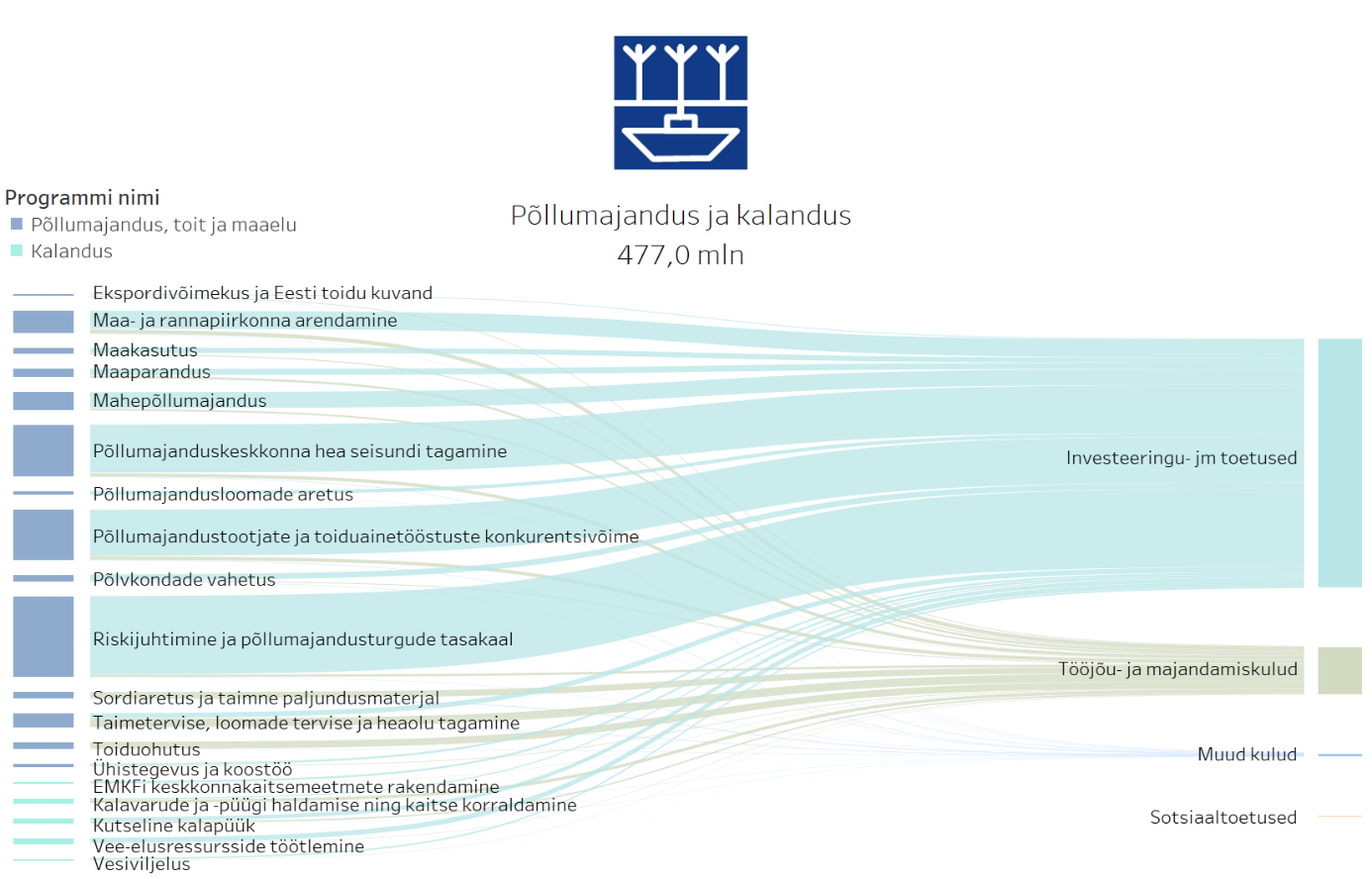 Tulemusvaldkonna eesmärk: Eesti toit on tarbijate poolt eelistatud, elukeskkond on hoitud, toidusektori ettevõtted on edukad ning maa- ja rannakogukondade elujõud kasvab. Põllumajanduse ja kalanduse tulemusvaldkonna eesmärgi saavutamiseks on loodud kaks programmi: põllumajanduse, toidu ja maaelu programm ning kalanduse programm. Kalanduse programmi eesmärkide saavutamiseks tegevuste ja rahaliste vahendite eest vastutab Maaeluministeerium koostöös Keskkonnaministeeriumiga.Joonis 47. Põllumajanduse ja kalanduse tulemusvaldkonna mõõdikud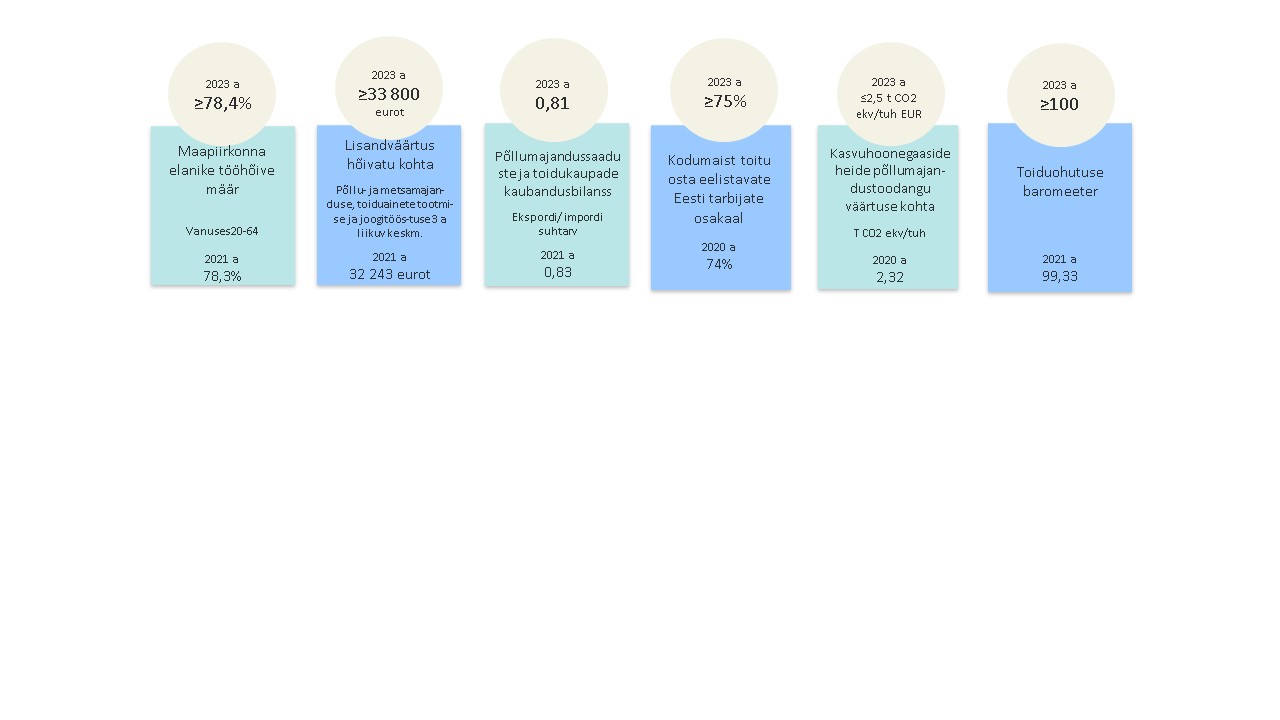 Tabel 50. Keskkonnaministeeriumi valitsemisala seos valdkondlike arengudokumentidega3.11.2.2.1 Tulemusvaldkond Põllumajandus ja kalandus kulude jaotus programmide ja programmide tegevuste lõikes Tabel 51. Tulemusvaldkond Põllumajandus ja kalandus programmide ja programmi tegevuste eelarve ja dünaamika, tuhat eurot3.11.2.2.2 Tulemusvaldkond Põllumajandus ja kalandus programmid ja programmi tegevusedKalandusProgrammi eesmärk: Kestlik kalandus, mis tagab sektori konkurentsivõime ning kalavarude säästliku majandamise.Asutused, kes viivad programmi ellu: Põllumajanduse Registrite ja Informatsiooni Amet (PRIA), Põllumajandus- ja Toiduamet (PTA), Keskkonnaamet (KeA), Keskkonnaministeerium, MaaeluministeeriumProgrammi tegevus: Kalavarude ja -püügi haldamise ja kaitse korraldamineProgrammi tegevuse eesmärk: saavutada olukord, kus kalavarude püügitingimused ja võimalused on aja- ja asjakohased, kalavarud on kestlikult majandatud, harrastuspüük on korraldatud ja arendatud.Kalavarude hea seisundi saavutamiseks ja säästlikuks kasutamiseks on liigse püügikoormusega piirkondades vaja oluliselt vähendada kasutada lubatud püügivahendite arvu ning ajakohastada kalavarude kaitsemeetmeid (alammõõdu korrigeerimine, ajalis-ruumilised piirangud, selektiivset püüki toetavad meetmed). Selleks rakendatakse teadmistepõhist lähenemist, tuginedes otsuste tegemisel kalavarude seisundi hindamisele ja teadussoovitustele. Lõheliste rändeteede probleemi lahendamiseks avatakse kalanduse seisukohalt olulistele jõgedele rajatud paisudel ja ummistunud jõgede suudmetes kaladele läbipääsud kudealadele. Lisaks taastatakse elupaiku ning koelmuid, et tagada varude parem looduslik taastumine. Ohustatud kalaliikide varude taastamiseks asustatakse veekogudesse kalade noorjärke, arvestades seejuures vajadusega säilitada looduses geneetiline mitmekesisus. Kalavarude hea seisundi ja säästliku kasutamise tagamiseks parendatakse järelevalve süsteeme ja planeerimist olulisemate kalaliikide keeluaegadel, -kohtades, püügialadel ja maaletulekukohtades, koostatakse kontrollkavad ning korraldatakse rahvusvahelisi ühisoperatsioone. Aastal 2022 alustati ettevalmistusi eksperimentaalse uuringu tuulikute müra mõju olulisusest räime rändele Eesti rannikumeres teostamiseks.Ebaseadusliku kalapüügi vähendamiseks täiendatakse järelevalve elektroonilise kontrollimise võimalusi ning arendatakse uusi, riskipõhist järelevalvet hõlbustavaid infotehnoloogilisi süsteeme ja rakendusi. Samuti parandatakse koostööd vabatahtlikega kudealade kaitsmisel. Selleks, et tõsta kalurite teadlikkust kestlikust kalapüügist, kaasatakse neid erinevatesse kalavarude kaitse ja ebaseadusliku kalapüügi ohjamisega seonduvatesse tegevustesse. Harrastuskalapüügi edendamiseks ajakohastatakse infosüsteemi, et lubade väljastamine ja andmete esitamine oleks ladusam. Toetatakse harrastuspüügiks vajalike taristute rajamist, mis aitab tõsta teenuse kvaliteeti ja populaarsust ning vähendab keskkonnakasutusest tingitud mõjusid loodusele. Samuti on vajalik kasvatada harrastuskalastajate keskkonnateadlikkust.Oodatavat tulemust aitab oma teenuste kaudu saavutada Keskkonnaamet. Lisaks on olulised partnerid teenuste elluviimisel Riigimetsa Majandamise Keskus ning Keskkonnainvesteeringute Keskus.2023.a programmi tegevuse eelarvest moodustavad ligikaudu 41 % tööjõukulud, 30% majandamiskulud ning 26% toetused. Programmi tegevuse eelarve maht kasvab peamiselt SA KIK keskkonnaprogrammi elluviimiseks antava toetusmahu suurenemisega ning täiendavate ressursside suunamisega tegevusse kalavarude haldamine jätkusuutlikul tasemel (0,4 mln eurot).3.11.3 Kulud majandusliku sisu vaatesJoonis 48. Keskkonnaministeeriumi valitsemisala suuremad kulud ja osakaal kogukuludest, %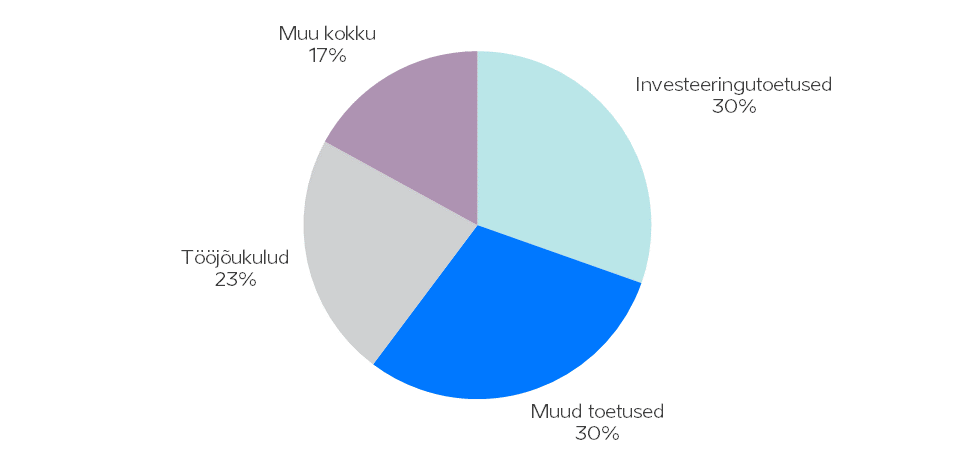 Tabel 52. Keskkonnaministeeriumi valitsemisala kulude dünaamika, tuhat eurotKeskkonnaministeeriumi valitsemisala kulude eelarve on võrreldes eelmise aastaga kasvanud 19,6 mln eurot. Keskkonnaministeeriumi suurimaks kuluks on investeeringutoetused, mis on suunatud järgmistele programmi tegevustele:17,1 mln eurot Kliimamuutuste leevendamine ja kliimamuutustega kohanemine;11,6 mln Ressursitõhususe ja ökoinnovatsiooni edendamine;10,5 mln Vee säästliku kasutamise ja kaitse tagamine;8,3 mln Õhukvaliteedi parendamine;6,3 mln Jäätmemajanduse korraldamine;2,8 mln Elurikkuse kaitse tagamine;1,2 mln Tööstusheite- ja kemikaalipoliitika kujundamine;0,4 mln Maapõueressursside kasutamise ja kaitse korraldamine.Tööjõukulud kasvavad 2023. aastal ligi 6 mln eurot ehk võrreldes eelmise aastaga 16%. Tööjõukulude kasvu mõjutavad peamiselt Vabariigi Valitsuse otsustega eraldatud vahendid palgafondi kasvuks ja Vabariigi Valitsuse sihtotstarbelisest reservist on lisandunud vahendid avaandmete direktiivi rakendamisega seotud tööjõukulude katmiseks. Samuti jätkatakse koostöös MKMiga andmepõhisele aruandlusele ülemineku tegevusi ja suurenevad ka saadud välistoetustest kaetavad tööjõukulud. Muud toetused kasvavad 19,3 mln eurot, millest olulise eelarvega toetusi on lähemalt kirjeldatud programmi tegevuste peatükkides. Lisaks toetatakse Vabariigi Valitsuse otsustega eraldatud vahenditest 1,4 mln euro ulatuses rohepöörde teadlikkust suurendavaid projekte ning antakse tegevus- ja investeeringutoetusi keskkonnavaldkonna ühingutele ja keskkonnaharidust edendavatele organisatsioonidele.Teadus- ja arendustegevuse võimekuse tõhustamiseks on kavandatud 1,2 mln eurot, sh teadmussiire teaduspõhise keskkonnapoliitika kujundamiseks, keskkonna valdkonna teadlaskonna kestlikkuse tagamiseks, rahvusvahelise TA koostöö edendamiseks. Jätkatakse eksperimentaalse uuringuga, mis käsitleb tuulikute müra mõju räime rändele Eesti rannikumeres maksumusega ca 0,35 mln eurot.3.11.4 InvesteeringudInvesteeringute maht on võrreldes eelmise aastaga vähenenud 6% ehk 0,2 mln euro võrra.Joonis 49. Keskkonnaministeeriumi valitsemisala investeeringud ja osakaal koguinvesteeringutest, %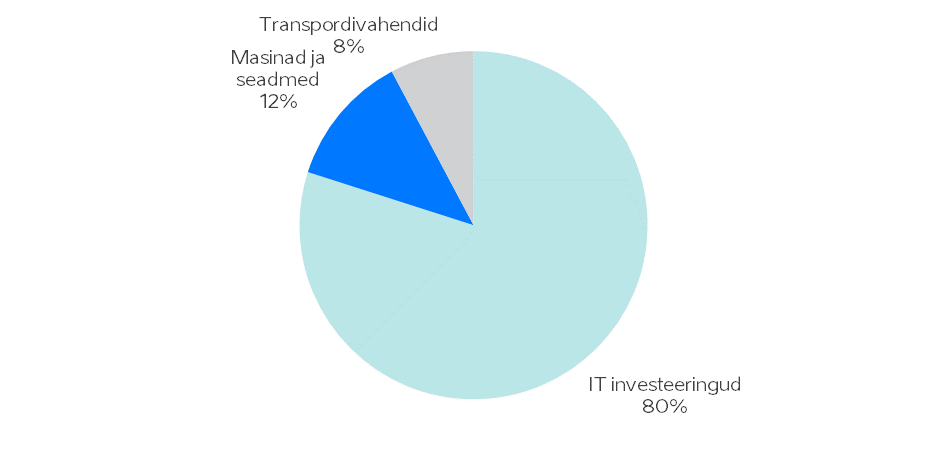 Tabel 53. Keskkonnaministeeriumi valitsemisala investeeringute dünaamika, tuhat eurot Keskkonnaministeeriumi investeeringute eelarves on kavandatud peamiselt IKT investeeringud riist- ja tarkvara arendusteks, seadmete uuendamiseks ning sõidukite soetamiseks. Investeeritakse järgmistesse põhivaragruppidesse:IT investeeringud 2 mln eurot - Keskkonnaministeeriumi Infotehnoloogiakeskus investeerib infosüsteemide arendamiseks, küber- ja infoturbe tagamiseks, seadmete uuendamiseks ning vajalike litsentside hankimiseks 1,4 mln eurot. Taaste- ja Vastupidavusrahastu vahenditest investeeritakse 0,6 mln eurot rohepöörde alusandmestiku ettevalmistamiseks iduettevõtluse toetamiseks.Masinad ja seadmed 0,3 mln eurot - Keskkonnaagentuuri hüdroloogiliste ja meteoroloogiliste seirejaamade seadmete ning Keskkonnaameti kiirgusohutuse seadmete soetamiseks ja uuendamiseks.Transpordivahendid 0,2 mln eurot - Keskkonnaamet soetab keskkonna järelevalve eesmärkide täitmiseks kuus kastiga maasturit ja Keskkonnaministeerium ostab liisingult välja väikebussi selle jääkväärtusega.3.11.5 FinantseerimistehingudFinantseerimistehingutena kajastatakse maa erastamisest järelmaksuga laekuvaid tulusid. Maa järelmaksunõuete prognoosimisel on aluseks kehtivad maksegraafikud nõude jääkidega, millele lisatakse hinnanguliselt ennetähtaegselt laekuv summa.Tabel 54. Keskkonnaministeeriumi valitsemisala finantseerimistehingute dünaamika, tuhat eurot Kultuuriministeeriumi valitsemisalaSihipärane kultuuri, lõimumis- ja spordipoliitika(te) elluviimine tagab eesti kultuuri säilimise, arengu ning jätkusuutlikkuse, elanike heaolu, ühiskonna sidususe ja  säästva arengu eesmärkide saavutamise.Kultuuriministeerium toetab Vabariigi Valitsuse eesmärkide saavutamist kahes tulemusvaldkonnas: Kultuur ja sport ning Sidus ühiskond.01.01.2023 seisuga kuulub Kultuuriministeeriumi valitsemisalasse üks valitsusasutus ja üheksa hallatavat asutust, lisaks neli avalik-õiguslikku juriidilist isikut ja 34 riigi asutatud sihtasutust.Valitsemisala 2023. aasta eelarve kulud on 361,6 mln eurot, investeeringud kokku on 0,14 mln eurot ja tulud 7,9 mln eurot. Valitsemisala eelarve jaguneb ministeeriumi ja valitsusasutuste ning hallatavate asutuste vahel järgmiselt: Kultuuriministeerium 91%, Eesti Rahva Muuseum 3,7%, Muinsuskaitseamet 2,1% ja Eesti Rahvakultuuri Keskus 1,6%. Ülejäänud valitsemisala asutuste eelarved jäävad mahult alla 1%.3.12.1	TuludKultuuriministeeriumi valitsemisala tulud moodustuvad peamiselt välisabi toetustest ning riigimuuseumide tasuliste teenuste müügist.Tabel 55. Kultuuriministeeriumi tulude dünaamika, tuhat eurotVõrreldes 2022. aastaga on valitsemisala tulude laekumisi planeeritud 2023. aasta eelarves suuremas mahus. Suurenemine on planeeritud seoses välisvahenditest tehtavate tegevustega. Lisaks on Eesti Rahva Muuseum planeerinud majandustegevusest laekuva tulu kasvu (piletitulu, muuseumis korraldatavate ürituse tulu, muuseumikaupade müük).Saadud toetusedSaadud toetuste all kajastatakse vahendeid perioodi 2014-2021 ning 2021-2027  struktuurivahendite loomemajanduse ja lõimumise (sealhulgas kohanemise) tegevuste finantseerimiseks, Euroopa Majanduspiirkonna toetusprogrammi „Kohalik areng ja vaesuse vähendamine“ vahendeid, Šveitsi-Eesti koostööprogrammi integratsioonitegevuste vahendeid ja teisi välistoetusi. Välisvahendid suurenevad alates 2023. aastast seoses avanevate 2021-2027 struktuurivahendite ning Šveitsi-Eesti kootööprogrammi rakendamisega.RiigilõivudRiigilõivuna laekuvad Muinsuskaitseameti väljastatavate tegevuslubade eest saadavad tasud: pädevustunnistuse riigilõiv, otsinguvahendi ja kultuuriväärtuste väljaveo, ekspordi ja sisseveo riigilõivud.Muinsuskaitseamet prognoosib riigilõivu laekumist 2022. aastaga samal tasemel.Tulud majandustegevusestMajandustegevusest teenivad tulu peamiselt riigiasutustena tegutsevad muuseumid piletimüügist, ürituste korraldamisest, raamatute ja muude muuseumikaupade müügist ning konverentsitasudest. Võrreldes 2022. aastaga suureneb valitsemisala majandustegevusest plaanitud tulu 52%. Kõige rohkem mõjutab valitsemisala omatulude kasvu Eesti Rahva Muuseum, kes planeerib ca 84%-list kasvu piletitulus, muuseumis korraldatavate ürituse tulus ja muuseumikaupade müügis (0,9 mln euro pealt 1,7 mln euro peale).3.12.2	Kulud tegevuspõhises vaatesTagatud on kultuuriorganisatsioonide jätkusuutlikkus, panustatakse kultuuritöötajate ja treenerite palgataseme tõstmisesse.  Parandatakse veelgi võimalusi, et eri emakeele ja kultuuritaustaga inimesed osaleksid aktiivselt ühiskonnaelus ning tunneksid ühtekuuluvust Eestiga. Fookuses on liikumisaktiivsuse suurendamine.Kultuuriministeerium toetab Vabariigi Valitsuse eesmärkide saavutamist kahes tulemusvaldkonnas: Kultuur ja sport ning Sidus ühiskond.Kultuuriministeeriumi valitsemisala kulude eelarve moodustab  umbes 2,15% riigieelarve kulude kogumahust.  Kultuuri, spordi ja lõimumise eesmärgid on püstitatud riigi eelarvestrateegias aastateks 2023–2026 ning valdkonna  strateegiadokumentides - „Kultuuri arengukava 2021- 2030“, arengustrateegia „Eesti spordipoliitika põhialused aastani 2030“ ning „Sidusa Eesti arengukava 2021-2030“. Kultuuri, spordi ja lõimumise valdkondadel on tihe seos ka teiste ministeeriumide juhitavate valdkondadega ning kultuuripoliitika eesmärgid saavutatakse erinevate valdkondlike poliitikate koosmõjus. Niisamuti panustavad omakorda ka Kultuuriministeeriumi juhitavad tegevused teiste valdkondlike arengukavade strateegiliste eesmärkide saavutamisse.Kultuuriministeeriumi valitsemisala 2023. aasta eelarve kulud panustavad Vabariigi Valitsuse tegevusprogrammi ülesannete täitmisesse. Tegevused on kooskõlas mitmete valdkondlike ja valdkondade üleste strateegiadokumentidega ning kavandatakse ministeeriumi nelja-aastastes programmides ning ministeeriumi aastases tööplaanis.Valitsemisala programmdokumendid on kättesaadavad Rahandusministeeriumi kodulehel. 3.12.2.1 Tulemusvaldkond Kultuur ja sportJoonis 50. Kultuur ja sport tulemusvaldkond ja selle maht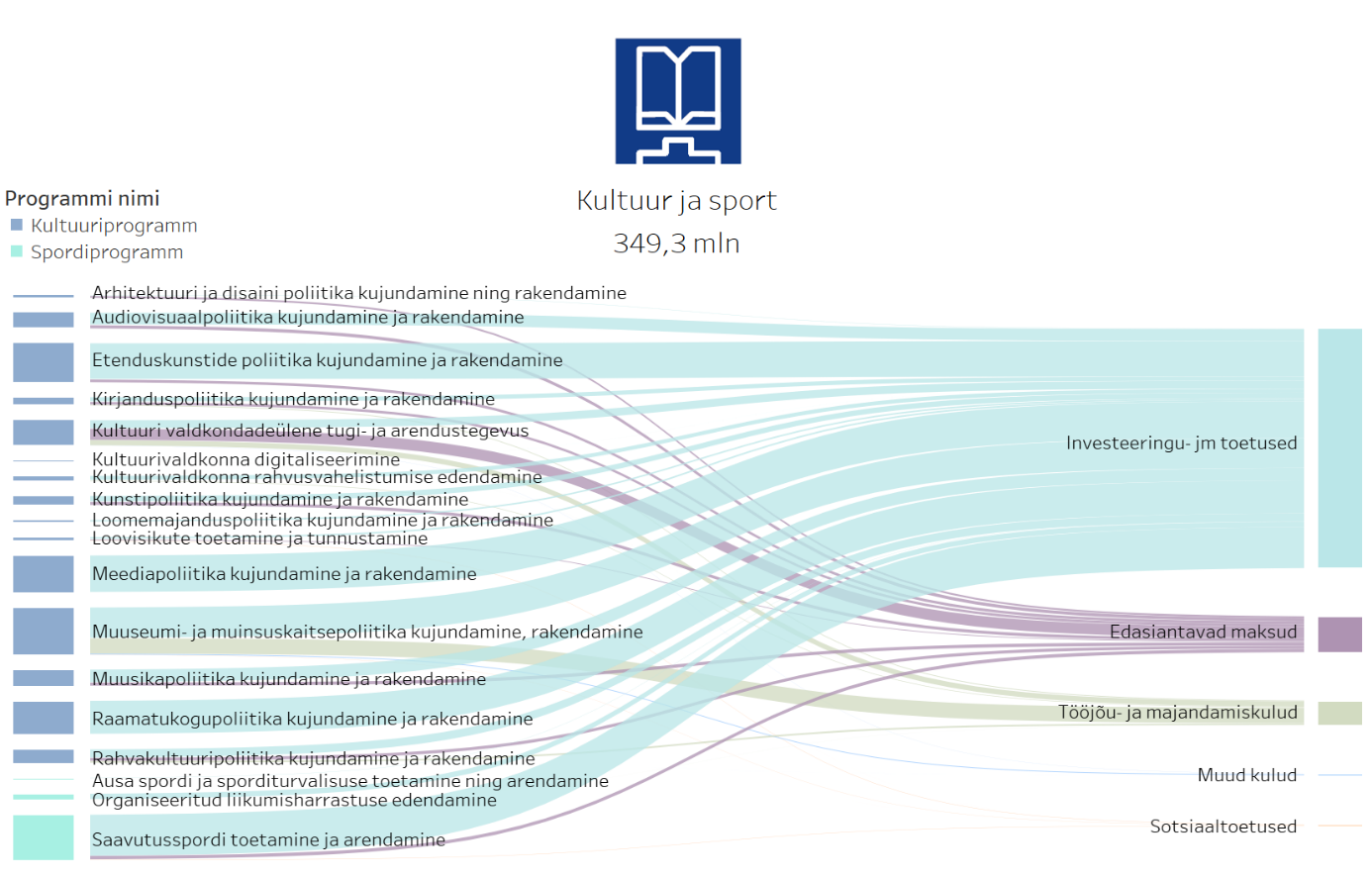 Joonis 51. Kultuuri ja spordi tulemusvaldkonna mõõdikud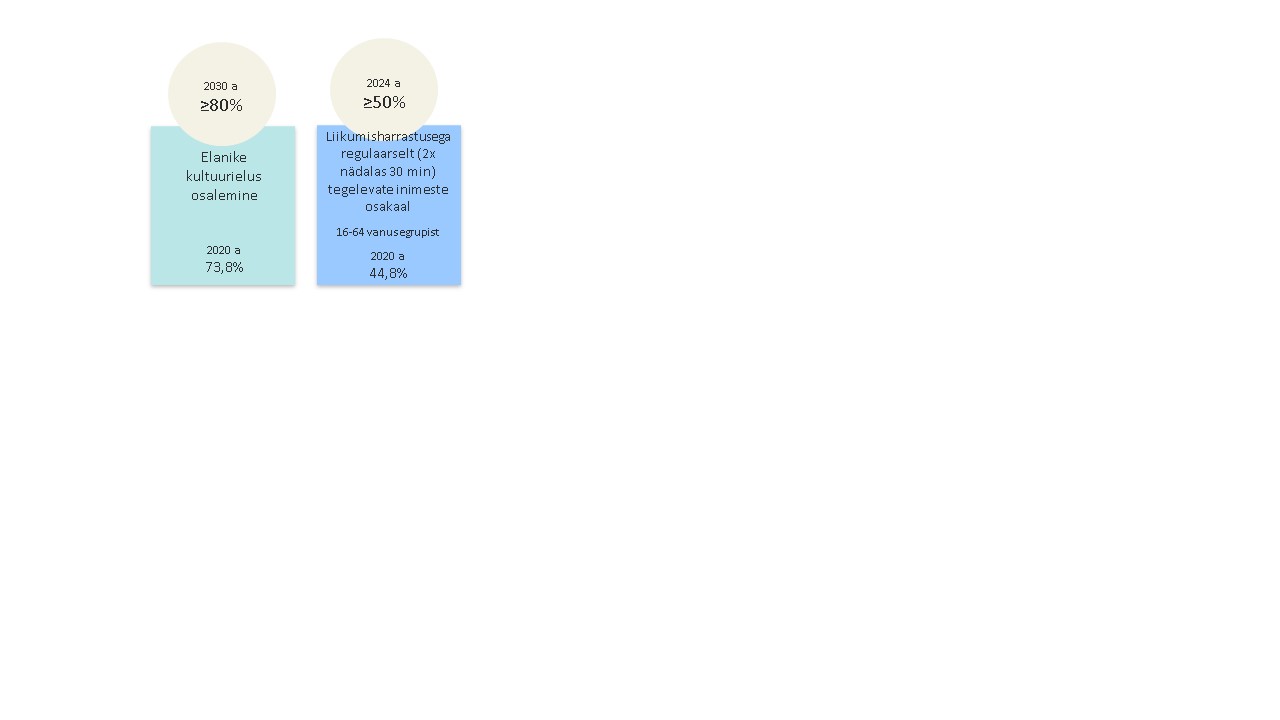 Tulemusvaldkonna Kultuur ja sport eelarve suureneb võrreldes 2022. aastaga 20%. Olulisemad muudatused ja lisavahendidRaamatukogude innovatsioonifond 0,5 mln eurot aastas.Riigilt palka saavate kultuuri- ja spordiasutuste töötajate palgatõus:Kultuuriministeeriumi valitsemisala hallatavate asutuste, avalik-õiguslike juriidiliste isikute ja  riigi asutatud sihtasutuste palgafond suureneb 2023. aastal 14% ehk 13 miljoni euro võrra.Kõrgharidusega kultuuritöötajateks peetakse neid, kes töötavad täiskoormusega kõrgharidust või ka kõrgemat kutsekvalifikatsiooni nõudval või spetsiifilisi erialaseid teadmisi nõudval ametikohal.Palgatõusu vahendite abil saab  kõrgharidusega kultuuritöötaja miinimumpalka tõsta 200 euro võrra, 1400-lt 1600 euroni ehk ca 14,3%. Lisaks võimaldavad täiendavad palgavahendid tõsta nende töötajate palgafondi, keda miinimumtasu tõus ei puuduta.Kultuuriministeeriumi valitsemisala hallatavates asutustes, avalik-õiguslikes juriidilistes isikutes ja  riigi asutatud sihtasutustes töötab kokku ca 3600 inimest, kellest kõrgharidusega kultuuritöötajateks on kvalifitseeritud ca 2460 inimest, neist omakorda ca 1780 inimest puudutab miinimumtasu tõus 1400lt 1600-le eurole.Kultuuri-  ja spordivaldkonna asutuste ja tegevuste jätkusuutlikkuse tagamiseks suureneb riigipoolne baasrahastus 12,8 mln eurot. Nimetatud tõus puudutab nii kultuuriministeeriumi valitsemisala hallatavaid asutusi, avalik-õiguslikke juriidilisi isikuid ja  riigi asutatud sihtasutusi kui ka Kultuuriministeeriumi eelarvest tegevustoetust saavaid kolmanda sektori kultuuri- ja spordiorganisatsioone.Kultuuri ja spordi tulemusvaldkonna eelarvemahu suurenemist võrreldes 2022. aastaga mõjutab ka Eesti Kultuurkapitalile alkoholi- ja tubakaaktsiisi ning hasartmängumaksu laekumisest minev eraldis. Võrreldes 2022. aastaga prognoositakse ca 22%-list maksulaekumise tõusu.Olulisemad muudatused ja lisavahendid – valdkond KULTUURLaenutus- ja reprograafiahüvitis suureneb 0,4 mln euro võrra 0,25 miljonilt 0,65 miljoni euroni.2023. aastal toimub noorte XIII laulu- ja tantsupidu „Püha on maa“, mille korraldamiseks eraldatakse 3,3 mln eurot.Erameediakanaleid toetatakse ühekordselt venekeelse inforuumi tasakaalustamiseks ühe miljoni euroga.Olulise toetusmeetmena jätkub tagasimaksefondi Film Estonia meetme rakendamine. Meetme maht suureneb kahelt miljonilt eurolt nelja miljoni euroni aastas eesmärgiga tuua Eestisse veel rohkem välisriikide produktsioone. Kultuuri- ja loomevaldkondade teadus-ja arendustegevuste projekte toetatakse mahus 0,5 mln eurot.Kultuuriranitsa kontseptsiooni rakendamine suureneb 0,5 mln euro võrra 1-lt miljonilt 1,5 miljonini euroni.Olulisemad muudatused ja lisavahendid – valdkond SPORT2023. aasta on liikumisaasta. Aasta eesmärk on tekitada inimestes rohkem huvi liikumisharrastuse ja tervislikumate eluviiside vastu. Liikumisele pühendatud aasta juhib tähelepanu tõsiasjale, et vaatamata paranenud statistilistele andmetele oleme endiselt paarikümne protsendi kaugusel Põhjamaadest, kus liigub regulaarselt vähemalt kolmveerand elanikkonnast.Toetusmeede treenerite tööjõukulude katmiseks suureneb 4,5 mln euro võrra, mis võimaldab täiskohaga töötava noore treeneri töötasu tõsta 1020 eurolt 1400 euroni ehk 37 protsenti.Ühekordselt rakendub terviseradade arendamise toetusmeede. Meetme maht on 3 mln eurot.Rally Estonia korraldamist toetatakse 2023. aastal vähemalt 1,5 mln euroga.Tabel 56. Kultuuriministeeriumi valitsemisala seos valdkondlike arengudokumentidega3.12.2.1.1 Tulemusvaldkond Kultuur ja sport kulude jaotus programmide ja programmide tegevuste lõikes Tabel 57. Tulemusvaldkond Kultuur ja sport programmide ja programmi tegevuste eelarve ja dünaamika, tuhat eurot3.12.2.1.2 Tulemusvaldkond Kultuur ja sport programmid ja programmi tegevusedKultuuriprogrammProgrammi eesmärk: Kultuuripoliitika eesmärk on kujundada loovust väärtustav ühiskond, hoides ja edendades eesti rahvuslikku identiteeti, uurides, talletades ja kandes edasi kultuurimälu ning luues soodsad tingimused elujõulise, avatud ja mitmekesise kultuuriruumi arenguks ning kultuuris osalemiseksAsutused, kes viivad programmi ellu: Programmi elluviimise peavastutaja on Kultuuriministeerium. Lisaks sellele panustavad programmi elluviimisesse Muinsuskaitseamet, Eesti Lastekirjanduse Keskus, Eesti Rahvakultuuri Keskus, Võru Instituut, Eesti Rahva Muuseum, Eesti Arhitektuurimuuseum, Tartu Kunstimuuseum, Eesti Tarbekunsti- ja Disainimuuseum, Palamuse O. Lutsu Kihelkonnakoolimuuseum, Viljandi Muuseum.Programmi tegevuse nimetus: Loovisikute toetamine ja tunnustamineProgrammi tegevuse eesmärk: Loovisikute loometegevuseks vajalikud tingimused on paranenud.Tegevuste kirjeldusProgrammi tegevuse maht on 2023. aastal 3,13 mln eurot (2022. aastal 2,75 mln).Programmi tegevuse raames olulisemad toetatavad tegevused ja asutused:Loovisikute loometegevuse tingimuste tagamiseks eraldatakse loomeliitudele toetust loovisikute ja loomeliitude seaduse alusel. Seaduse rakendamiseks on ette nähtud 1,9 mln eurot. Võrreldes 2022. aastaga on seaduse rakendamiseks ette nähtud vahendite maht kasvanud 0,2 mln euro võrra tulenevalt Eesti keskmise brutopalga tõusust. Loomeliidud saavad toetust kasutada loometoetuse maksmiseks vabakutselistele loovisikutele ja loovisikute loometegevuseks ning sellega seotud täiendusõppe stipendiumideks, kui toetust ei ole kasutatud täies ulatuses loometoetuste maksmiseks vabakutselistele loovisikutele.Riigi kultuuripreemiad 0,2 mln eurot ja riigi kultuuristipendiumid 46 000 eurot. Kultuuripreemiate ja –stipendiumite eelarve oli sama ka 2022. aastal.Eesti Kultuurkapitali kaudu hasartmängumaksu laekumisest antavad toetused kunstide ja rahvakultuuri valdkondade õppejõudude loometöö edendamiseks 0,9 mln eurot. Programmi tegevuse nimetus: Kirjanduspoliitika kujundamine ja rakendamineProgrammi tegevuse eesmärk: Eesti elanike lugemisharjumus on stabiilne või suureneb ning eesti kirjandus on rahvusvaheliselt nähtav.Tegevuste kirjeldusRiik väärtustab kirjandust kui omakeelse kultuuriruumi ühte alustala. Selleks loob ja rakendab Kultuuriministeerium toetusmehhanisme, mis toetavad Eesti autorite uute teoste loomist, kirjanduse populariseerimist ja kättesaadavust. Programmi tegevuse maht on 2023. aastal 8,69 mln eurot (2022. aastal 7,24 mln).Programmi tegevuse raames olulisemad toetatavad tegevused ja asutused:Eesti Kirjanike Liit maksab kirjanikupalka avaliku konkursiga valitud professionaalidele. 2023. aastal saab riiklikku palka 15 kirjanikku mahus 0,4 mln eurot. Palgasaajad valib välja loomeliit koos valdkondlike esindusorganisatsioonidega.  Kirjanikupalk annab tippvormis kirjanikule võimaluse keskenduda loomingule ja tagab talle sotsiaalsed garantiid.Autorihüvitusfond SA laenutus- ja reprograafiahüvitisteks 0,65 mln eurot.Eesti Lastekirjanduse Keskus 1 mln eurot. Lugejate kasvatamiseks on vaja head (laste)kirjandust, laste ja noorte lugema innustamist nii kodus, lasteaias kui ka koolis. Väga olulisel kohal on oma valdkonna kompetentsikeskuse – Eesti Lastekirjanduse Keskuse tegevus, kes kogub, säilitab ja vahendab eesti laste- ja noortekirjandust. Eesti Lastekirjanduse Keskuse kaudu toetatakse tegevusi, mis aitavad kaasa lastekirjanduse ning lasteraamatute illustratsioonide ekspordipotentsiaalile. Sihtasutus Kultuurileht 3,4 mln eurot (2022.a 2,8 mln eurot). Tegevustoetuse suurenemine tuleneb palgatõusuks ja majanduskuludeks juurde antud vahenditest. Sihtasutus annab välja Eesti tähtsamaid kultuuriajakirju ja -ajalehti: Akadeemia, Diplomaatia, Keel ja Kirjandus, Kunst.ee, Looming, Loomingu Raamatukogu, Muusika, Sirp, Teater.Muusika.Kino, Täheke, Vikerkaar, Õpetajate Leht, Värske Rõhk, Hea Laps, võrukeelne Uma Leht ja Müürileht. Eesti kirjanduse rahvusvahelise nähtavuse tagamisel on väga tähtis roll Eesti Kirjanduse Teabekeskusel. Eesti kirjanduse rahvusvahelistumise parendamiseks toetatakse Eesti Kirjanduse Teabekeskuse tegevust 0,2 mln euroga tõlkijate koolitamiseks sh  tõlkijatele mõeldud stipendiumid ja residentuuri loomist. Eesti osalemiseks rahvusvahelistel raamatumessidel Londonis ja Bolognas on planeeritud 0,2 mln eurot. Riik toetab kirjandust ja kirjastamist ka Kultuurkapitali kirjanduse sihtkapitali kaudu alkoholi- ja tubakaaktsiisi ning hasartmängumaksu laekumisest. Prognoositav arvestuslik maht on 3 mln eurot. Võrreldes 2022. aastaga prognoositakse ca 22%-list maksulaekumise tõusu.Programmi tegevuse nimetus: Etenduskunstide poliitika kujundamine ja rakendamineProgrammi tegevuse eesmärk: Etenduskunstide valdkond on kunstiliselt mitmekesine ja elanikkonnale kättesaadav.Tegevuste kirjeldusKultuuriministeerium toetab teatritegevust teatri omandivormist olenemata, st toetatakse nii riigi osalusega sihtasutusi kui ka era- ja munitsipaaletendusasutusi. Programmi tegevuse maht on 2023. aastal 44,76 mln eurot (2022. aastal 38,65 mln).Programmi tegevuse raames olulisemad toetatavad tegevused ja asutused:Riigi osalusega sihtasutustena tegutsevate etendusasutuste ja Rahvusooper Estonia toetuste detailne ülevaade on organisatsioonide lõikes välja toodud lisas 3. Muutused on tingitud kultuuritöötajate palgatõusuks ja majanduskulude kasvuks eraldatud vahendite lisandumisest.  Lisaks on muudatused seotud ühekordsete toetustega remondifondifondist.Eraõiguslikele väiketeatritele ja kohaliku omavalitsuse omanduses olevatele etendusasutustele eraldatakse tegevustoetusi kogumahus 3,6 mln eurot.  Toetuste eraldamiseks on moodustatud komisjon, kes teeb otsuse hiljemalt detsembri jooksul.  Sellest tulenevalt pole täpne toetuste jaotus seletuskirja koostamise hetkeks selgunud.Et Eesti vaatajani jõuaks rahvusvaheline teatrikunst ja et tekiksid valdkondlikud rahvusvahelised koostööprojektid, eraldatakse toetusi 0,25 mln euro ulatuses läbi avatud taotlusvooru “Rahvusvahelised etenduskunstide festivalid”. Eesti Teatri Agentuur SA tegevustoetus 0,2 mln eurot. Toetuse abil ostab sihtasutus teiste tegevuste seas autoriloomingut ja tegeleb rahvusvahelistumisega.Olulised etenduskunstide valdkonna partnerid, keda iga-aastaselt toetatakse, on Narva Vaba Lava, eraldatav toetus rendimaksete katteks 0,1 mln eurot, Heategevusfond Aitan Lapsi SA 20 000 eurot ja Eesti Tantsuagentuur SA 30 000 eurot. Üksikprojektidest toetatakse iga-aastaselt Draamafestivali 18 000 eurot aastas ja teatripäeva läbiviimist 17 000 eurot aastas.Riik toetab etenduskunstide projekte ka läbi Kultuurkapitali näitekunsti sihtkapitali alkoholi- ja tubakaaktsiisi ning hasartmängumaksu laekumisest. Prognoositav arvestuslik eelarvemaht on 3,1 mln eurot. Võrreldes 2022. aastaga prognoositakse ca 22%-list maksulaekumise tõusu.Programmi tegevuse nimetus: Audiovisuaalpoliitika kujundamine ja rakendamineProgrammi tegevuse eesmärk: Filmivaldkond on kunstiliselt mitmekesine ja Eesti film on rahvusvaheliselt konkurentsivõimeline.Tegevuste kirjeldusProgrammi tegevuse maht on 2023. aastal 17,48 mln eurot (2022. aastal 11,82 mln).Programmi tegevuse raames olulisemad toetatavad tegevused ja asutused:Kõiki olulisemaid filmivaldkonna tegevusi kattev riiklik organisatsioon on Sihtasutus Eesti Filmi Instituut (EFI), kes toetab filmide arendamist, tootmist ja turundamist. EFI tegevustoetus on 1,3 mln eurot (2022.a 1,1 mln). Tegevustoetus suureneb täiendavate palgavahendite ja majanduskulude eraldamise tõttu. Lisaks toetab Kultuuriministeerium ühekordselt Berliini filmifestivaliga seotud tegevusi.EFI kaudu toetatakse mängu-, anima- ja dokumentaalfilmide tootmist. 2023. a filmitootmise toetuste eelarve on 7 mln eurot. Väliskapitalil Eestis toodetavate filmide toetusmehhanismi Film Estonia kuludeks on kavandatud 4 mln eurot.Väärtfilmikino kättesaadavuse tagamiseks toetatakse kino Artis (Tallinnfilm OÜ) 0,3 mln euroga. Väärtfilmi levikule aitab kaasa ka EFI kaudu rakendatav avatud taotlusvoor väärtfilmikinode toetamiseks 0,2 mln eurot aastas. Väärtfilmikinod toovad publikuni Euroopa ja maailma mitmekesise filmiparemiku, mis võivad olla tavarepertuaarist keerulisema sisuga ning ei pruugi seetõttu kommertskinodes ekraanile pääseda. Ministeerium toetab Põhjamaade ainsat A-kategooria filmifestivali PÖFF 1,4 mln euroga. Riik toetab filmivaldkonda ka Kultuurkapitali audiovisuaalse sihtkapitali kaudu alkoholi- ja tubakaaktsiisi ning hasartmängumaksu laekumisest. Prognoositav arvestuslik eelarvemaht on 3,7 mln eurot. Võrreldes 2022. aastaga prognoositakse ca 22%-list maksulaekumise tõusu.Programmi tegevuse nimetus: Meediapoliitika kujundamine ja rakendamineProgrammi tegevuse eesmärk: Eesti meedia on sõltumatu ja usaldusväärne infoallikas.Tegevuste kirjeldusKultuuriministeerium kujundab, koordineerib ja valmistab ette meediavaldkonna õigusakte, strateegiaid, tegevuskavasid ja teisi dokumente. Ministeeriumi tegevus hõlmab ka meediateenuste ning infoühiskonna sisuteenuste ja uute tehnoloogiate arengute analüüsi ja ettepanekute tegemist poliitikasuundade seadmiseks.Programmi tegevuse maht on 2023. aastal 42,65 mln eurot (2022. aastal 39,33 mln).Programmi tegevuse raames olulisemad toetatavad tegevused ja asutused:Meediapoliitika kujundamise ja rakendamise meetme tegevuse eelarve moodustab toetus avalik-õiguslik juriidilisele isikule Eesti Rahvusringhääling (ERR), kelle  üks peamisi eesmärke on sõltumatu ja usaldusväärse info kättesaadavuse tagamine. ERR lähtub oma sisuvalikutes Eesti Rahvusringhäälingu seadusest ja ERR-i strateegilistest eesmärkidest. ERR soodustab oma tegevusega eesti keele ja kultuuri arengut, kultuurilise mitmekesisuse säilimist ning aitab kaasa Eesti ajaloo ja kultuuri jäädvustamisele ja hoidmisele.ERRi tegevustoetus on 39,7 mln eurot (2022. a toetus 37 mln eurot). Võrreldes 2022. aastaga suureneb baastegevustoetus palgatõusudeks ja majanduskulude katteks eraldatud lisavahendite võrra. Lisaks eraldatakse täiendavad vahendid AS-le Levira tele- ja raadioleviteenuste kallinemise katmiseks 0,4 mln eurot. Aastate vaheline muudatus on seotud ka ühekordsete toetustega remondifondifondist.Väiksemamahulisteks investeeringuteks (sealhulgas tehnika ja inventari soetuseks) on planeeritud  investeeringutoetus 1,9 mln eurot.2023. aastal toetakse täiendavalt 1 mln euroga erameediakanaleid, et nad tasakaalustaks venekeelse inforuumi.Programmi tegevuse nimetus: Muusikapoliitika kujundamine ja rakendamineProgrammi tegevuse eesmärk: Muusika valdkond on kunstiliselt mitmekesine ja elanikkonnale kättesaadav.Tegevuste kirjeldusProgrammi tegevuse maht on 2023. aastal 18,37 mln eurot (2022. aastal 16,52 mln).Programmi tegevuse raames olulisemad toetatavad tegevused ja asutused:Eesti muusikavaldkonnas tegutseb kolm riigi asutatud kontserdiorganisatsiooni: SA Eesti Kontsert, eraldatav tegevustoetus 5,7 mln eurot (2022.a 5 mln eurot), SA Eesti Riiklik Sümfooniaorkester, eraldatav tegevustoetus  3,9 mln eurot (2022. a 3,4 mln eurot), SA Eesti Filharmoonia Kammerkoor eraldatav tegevustoetus 1,2 mln eurot (2022. a 1 mln eurot). SA-le Eesti Kontsert eraldatakse lisaks tegevustoetusele investeeringutoetust kontserdimajade remondiks 0,4 mln eurot. Võrreldes 2022. aastaga suureneb baastegevustoetus palgatõusudeks ja majanduskulude katteks eraldatud lisavahendite võrra.Olulisteks kontsertorganisatsioonideks kohalike omavalitsuste tasandil on  Tallinna Filharmoonia toetus 60 000 eurot aastas, Pärnu Linnaorkester 30 000 eurot aastas ja Narva Linna Sümfooniaorkester 30 000 eurot aastas. Nelja taotlusvooru toetustega panustab Kultuuriministeerium Eraõiguslike kontserdikorraldajate, kollektiivide ja heliloojate võimalustesse arendada interpretatsioonikunsti. Uue heliloomingu teket ja noodimaterjali kättesaadavust toetatakse läbi nelja avatud taotlusvooru: “Helilooming ja muusikaalased väljaanded” mahus 0,2 mln eurot, “Muusikakonkursid” 74 000 eurot, “Muusikakollektiivid ja kontserdikorraldajad” 0,5 mln eurot, “Muusikafestivalid ja suursündmused” (aastane eelarve 0,5 mln eurot).Rahvusvahelise Arvo Pärdi keskuse tegevustoetus 0,5 mln eurot. Estonian Festival Orchestra tegevust toetatakse läbi Eesti Festivaliorkester SA kaudu 0,5 mln eurot.Ansambli Vox Clamantis tegevust toetatakse läbi MTÜ Eesti Gregoriaani Ühing 0,2 mln eurot.Järvi Festival MTÜ toetus 0,1 mln eurot  eraldatakse Pärnu muusikafestivali läbiviimiseks ja eesti noorte dirigentide järelkasvu projekti teostamiseks. Tallinn Music Week korraldamist toetatakse 0,1 mln euroga läbi Shiftworks OÜ.Muusika arenduskeskustest ja partnerorganisatsioonidest toetatakse Music Estonia MTÜ-d 0,1 mln euroga ja Eesti Muusika Infokeskus MTÜ-d 0,1 mln euroga, Muusikanõukogu MTÜ-d 30 000 eurot, Eesti Pillifond SA-d 30 000 eurot.Eesti muusikapärandi säilimise ja uurimise eesmärgil toetatakse Veljo Tormise Kultuuriselts MTÜ-d 25 000 euroga. Riik toetab muusikavaldkonna projekte ka läbi Kultuurkapitali helikunsti sihtkapitali alkoholi- ja tubakaaktsiisi ning hasartmängumaksu laekumisest. Prognoositav arvestuslik eelarvemaht on 3,7 mln eurot. Võrreldes 2022. aastaga prognoositakse ca 22%-list maksulaekumise tõusu.Programmi tegevuse nimetus: Kunstipoliitika kujundamine ja rakendamineProgrammi tegevuse eesmärk: Kunstielu on mitmekesine ja elanikkonnale kättesaadav.Tegevuste kirjeldusKunsti valdkonna riigipoolse rahastuse eesmärk on tagada tingimused kunsti loomiseks, muuta kunst Eestis nähtavaks ja jätkata kunstivaldkonna rahvusvahelistumist, leides selleks uusi viise ja võimalusi. Kultuuriministeeriumi eelarve kaudu toetatakse eelkõige valdkonna loometööd, näitustegevust, rahvusvahelistumist ja kunsti uurimist.Programmi tegevuse maht on 2023. aastal 9,75 mln eurot (2022. aastal 8,24 mln).Programmi tegevuse raames olulisemad toetatavad tegevused ja asutused:Kultuuriministeerium toetab tegevustoetustega kolme näitusasutust: Riigi osalusega SA Kunstihoone (aastane toetus 0,7 mln eurot). Eesti Kunstnike Liidu galerii (aastane toetus 30 000 eurot) .Eesti Kaasaegse Kunsti  Muuseum (aastane toetus 30 000 eurot). Kunstihoone renoveerimiseks on SA-le Kunstihoone kavandatud 2023. aastal investeeringutoetus 4,3 mln eurot (investeeringutoetuse kogumaht 2021-2024 on 6,5 mln eurot). SA Kunstihoone 2022. a ja 2023. a toetussummad on toodud seletuskirja lisas nr 3. Tegevustoetuse kasv on tingitud kultuuritöötajate palgatõusuks ja majanduskulude katteks eraldatud vahenditest.Kunstivaldkonna rahvusvahelistumises on oluline tegevus Veneetsia kunstibiennaalil osalemine. Biennaalil osalemist korraldab SA Kaasaegse Kunsti Eesti Keskus, keda läbi Kultuuriministeeriumi eelarve toetatakse 0,15 mln euroga aastas.Rahvusvahelisi suhteid arendavad valdkondlikud info- ja arenduskeskused SA Kaasaegse Kunsti Eesti Keskus  (tegevustoetus 0,2 mln eurot aastas) ja Eesti Kaasaegse Kunsti Arenduskeskus MTÜ (85 000 eurot aastas). Läbi Eesti Kunstiakadeemia SA jätkub Narva kunstiresidentuuri toetamine 75 000 euroga.Olulise loometöö toetamise meetmena jätkub ka kunstnikupalga maksmine. 2023. aastal tõuseb palga saajate arv 5 võrra ehk 15lt 20ni. Palgasaajad valib välja loomeliit MTÜ Eesti Kunstnike Liit ning Kultuuriministeerium tagab loomeliidule rahastuse palga maksmiseks mahus 0,5 mln eurot. Kunstiklassika uurimise ja tutvustamise eesmärgil toetatakse Konrad Mägi Sihtasutuse tegevust aastas 50 000 euroga.Riik toetab kujutava kunsti valdkonda ka läbi Kultuurkapitali kujutava ja rakenduskunsti sihtkapitali alkoholi- ja tubakaaktsiisi ning hasartmängumaksu laekumisest. Prognoositav arvestuslik eelarvemaht on 3,5 mln eurot. Võrreldes 2022. aastaga prognoositakse ca 22%-list maksulaekumise tõusu.Aktiivses kunstielus (nüüdisloomes) on oluline roll ka mäluasutustel, sest kunsti avalikuks saamise peamine formaat on näitused ning kunstimuuseumid (Eesti Kunstimuuseum, Tartu Kunstimuuseum, Tarbekunsti- ja Disainimuuseum jt) panustavad sellesse märkimisväärselt. Kunstimuuseumide toetused kajastuvad Muuseumi- ja muinsuskaitsepoliitika kujundamine ja rakendamise tegevuse all.Programmi tegevuse nimetus: Arhitektuuri ja disaini poliitika kujundamine ja rakendamineProgrammi tegevuse eesmärk: Arhitektuuri- ja disainivaldkonna õigusruum vastab valdkonna vajadustele.Tegevuste kirjeldusTegevus on suunatud kvaliteetse elukeskkonna kavandamiseks ja loomiseks vajalike tingimuste kujundamisele arhitektuuri ja disaini valdkondades. Kvaliteetne ruum on tehis- ja looduskeskkonna tasakaalustatud ruumiline tervik, mis hõlmab välis- ja siseruumi. Säästva ja tervikliku elukeskkonna kavandamine ja loomine (ruumiloome) sisaldab muu hulgas planeerimis- ja projekteerimistegevust (sh ruumilist planeerimist, arhitektuuri, maastikuarhitektuuri, disaini), eesmärgiga muuta olemasolev elukeskkond ruumiotsustega pikas vaates võimalikult paljudele paremaks. Kvaliteetse ruumilahenduse eelduseks on hea ja läbimõeldud ruumiotsus ehk ruumi arengut mõjutav valitsemistasandi otsus, mistõttu aitab Kultuuriministeerium kaasa ruumipädevuse läbivale tõstmisele ühiskonnas.Kultuuriministeerium aitab kaasa riigi ruumiloomepoliitika ühtlustamisele ja arendamisele. Arhitektuuripoliitika siht on käsitleda ehitatud keskkonda Eesti rahvusliku rikkuse ühe osana ning säilitada ja kasvatada selle väärtust. Programmi tegevuse maht on 2023. aastal 2,5 mln eurot (2022. aastal 2,24 mln).Programmi tegevuse raames olulisemad toetatavad tegevused ja asutused:Eesti Arhitektuurikeskus MTÜ kaudu toetatakse 41 000 euroga osalemist Veneetsia Arhitektuuribiennaalil. Arhitektuuribiennaal toimub üle üheaastase intervalliga ja toimub taas 2023. aastal.Olulised valdkondlikud katusorganisatsioonid ja ministeeriumi strateegilised partnerid on Eesti Arhitektuurikeskus MTÜ ja Eesti Disainikeskus MTÜ. Mõlema organisatsiooni aastane tegevustoetuse suurus  on 0,1 mln eurot.Lisaks toetatakse avatud taotlusvooru kaudu arhitektuuri ja disaini valdkondade arendusprojekte 0,1 mln euroga. Riik toetab kujutava kunsti valdkonda ka läbi Kultuurkapitali kujutava ja rakenduskunsti sihtkapitali alkoholi- ja tubakaaktsiisi ning hasartmängumaksu laekumisest. Prognoositav arvestuslik eelarvemaht on 2 mln eurot. Võrreldes 2022. aastaga prognoositakse ca 22%-list maksulaekumise tõusu.Oluline roll arhitektuuri- ja disainivaldkonnas on valdkondlikel mäluasutustel Eesti Arhitektuurimuuseumil ning Eesti Tarbekunsti- ja Disainimuuseumil, kus toimub hulgaliselt arhitektide ja disainerite nüüdisloomingut tutvustavaid näitusi, loenguid jpm. Muuseumide toetused kajastuvad Muuseumi- ja muinsuskaitsepoliitika kujundamine ja rakendamise tegevuse all.Oluline on ära märkida ka eelarvega mitte seotud tegevused:Disainivaldkonnas aitab Kultuuriministeerium kaasa ringdisainialase teadlikkuse tõstmisele, mis toetab ringmajanduse eesmärkide saavutamist.Kultuuriministeerium aitab teadvustada arhitekti kaalukat rolli ja vastutust elukeskkonna kvaliteedi eest seismisel ja selle tõstmisel. Kultuuriministeerium aitab kaasa ruumihariduse ja disainiõppe edendamisele üldhariduskoolis.Programmi tegevuse nimetus: Muuseumi- ja muinsuskaitsepoliitika kujundamine, rakendamineProgrammi tegevuse eesmärk: Muuseumikogudes hoitav ja muinsuskaitse all olev kultuuripärand on mitmekesine, kättesaadav ja jätkusuutlik. Muuseumide ja muinsuskaitse teenused on kvaliteetsed.Tegevuste kirjeldusKultuuriväärtuste kaitse on riigi põhiseaduslik ülesanne. Kultuuripärand on Eesti ajaloo oluline osa ja identiteediallikas nii igale üksikisikule kui ka riigile tervikuna. Muinsuskaitse– ja muuseumialast tööd korraldab Kultuuriministeeriumi valitsemisala ainus valitsusasutus – Muinsuskaitseamet, kelle eesmärk on väärtustada kultuuripärandit ja kultuuriväärtuslikku keskkonda ning tagada nende säilimine.Alates 2023. aastast on muuseumi- ja muinsuskaitsepoliitika poliitika kujundamine ja rakendamine liidetud programmis üheks tegevuseks, et tagada terviklik lähenemine kultuuripärandi kaitsele ja kasutamisele. Tugevdamaks ja ühtlustamaks kultuuriväärtuste kaitse, säilitamise ja arendamise strateegilist juhtimist nii muinsuskaitse kui muuseumide valdkonnas muudeti juba 2019. aastal muinsuskaitseseadust. Tegevuste liitmine programmi tasandil tagab viidatud seaduse rakendamiseks vajaliku muudatuse ka ressursijuhtimise vaates. Muudatuse tulemusena saavutatakse riigi tasandil selgem ja terviklikum strateegiline vaade kultuuripärandi kesksete tegevuste osas, milleks on kogumine ja kaitse alla võtmine, säilitamine ja kaitsmine ning näitamine ja tutvustamine. Lisaks tegeletakse kultuuripärandiga seoses säästva arengu teemadega ka laiemalt, st mitte ainult pärandi kaitsealuse osaga, ning nii on suurem fookus võimalik suunata ennetus- ja nõustamistegevusele mõlemas valdkonnas. Muuseumi- ja muinsuskaitsevaldkonna tegevused on jaotatud Kultuuriministeeriumi ja Muinsuskaitseameti vahel. Kultuuriministeeriumi korraldada on muuseumi- ja muinsuskaitsevaldkonna strateegiline planeerimine ja õigusloome. Lisaks on ministeerium muuseumidele kontaktiks investeeringute ja riigi antava tegevustoetuse küsimustes. Muinsuskaitseamet on  riigi muuseumi- ja muinsuskaitsepoliitika rakendaja ja tegevuste koordineerija. Ameti ülesanneteks on muuseumide nõustamine ja populariseerimine, muuseumivaldkonna arenduste eestvedamine ja muuseumide vahelise koostöö koordineerimine. Läbi ameti toimub valdkondlike avatud taotlusvoorude läbiviimine.Muinsuskaitse valdkonna avalikke teenuseid osutab Muinsuskaitseamet, kes nõustab mälestiste omanikke, väljastab seaduse alusel antavaid lube, eraldab toetuseid ja maksab hüvitisi, teeb järelevalvet ning peab kultuurimälestiste registrit. Kultuurimälestiste riiklik register (register.muinas.ee) on Muinsuskaitseameti hallatav register kultuurimälestiste, muinsuskaitsealade ja kultuuriväärtusega leidude üle arvestuse pidamiseks ning nende kohta informatsiooni talletamiseks. Muuhulgas on Muinsuskaitseamet riiklik kontaktasutus, kes korraldab kultuuriväärtuste eksporti ning ELi liikmesriigist ebaseaduslikult väljaviidud kultuuriväärtuste tagastamist.Programmi tegevuse maht on 2023. aastal 54,38 mln eurot (2022. aastal 49,2 mln).Programmi tegevuse raames olulisemad toetatavad tegevused ja asutused:Riigi osalusega sihtasutustena tegutsevate muuseumide 2022. a ja 2023. a toetussummad on toodud seletuskirja lisa nr 3. 2022. a ja 2023. a vahelised muutused toetuste suuruses tulenevad palgatõusuks ja majanduskulude katteks juurde antud vahenditest, ühekordsetest remondifondi toetustest ning  Riigi Kinnisvara AS-ile mõeldud vahendite suuruse muutusest. Hallatavate riigiasutustena tegutsevate muuseumide tegevuskulud:Eesti Rahva Muuseum 9,48 mln eurot (2022.a 8,47 mln),Eesti Arhitektuurimuuseum 0,94 mln eurot (2022.a 0,77 mln),Eesti Tarbekunsti- ja Disainimuuseum 0,58 mln eurot (2022.a 0,48 mln),Tartu Kunstimuuseum 0,75 mln eurot (2022.a 0,59 mln),Palamuse O.Lutsu Kihelkonnakoolimuuseum 0,28 mln eurot (2022.a 0,2 mln),Viljandi muuseum 0,33 mln eurot (2022.a 0,27 mln),2022. a ja 2023. a vahelised muutused tegevuskulude suuruses tulenevad palgatõusuks ja majanduskulude katteks juurde antud vahenditest. Eraõiguslikele muuseumitele ja kohaliku omavalitsuse omanduses olevatele muuseumitele eraldatakse tegevustoetusi kogumahus 1,2 mln eurot. Täpne toetuste jaotus pole seletuskirja koostamise hetkeks selgunud. Eelmiste aastate põhjal saab toetust ca 3 avalik-õigusliku juriidilise isiku, 6 era-, 13 KOV-i omanduses olevat muuseumi aastas.Läbi Muinsuskaitseameti viiakse 0,4 mln euro ulatuses läbi avatud taotlusvooru „Muuseumide kiirendi“, mille eesmärgiks on arendustegevuste ja muuseumide püsiekspositsioonide toetamine.Meetme eelarves sisalduvad Muinsuskaitseameti tegevuskulud 3,48 mln eurot (2022.a 3,3 mln) 2022. a ja 2023. a vahelised muutused toetuste suuruses tulenevad palgatõusuks ja majanduskulude katteks juurde antud vahenditest. Välistoetuste arvelt tehtud kuludes kajastatakse Eesti Rahva Muuseumi projekte summas 0,1 mln eurot.Mälestiste omanike toetuste ja hüvitiste eelarvemaht on 2023. aastal 2,8 mln eurot.  Läbi Muinsuskaitseameti viiakse läbi Eesti ajaloolise taluarhitektuuri toetusprogrammi ja „Kultuuripärandi arendamise“ taotlusvooru. Kultuuripärandi arendamise toetus on mõeldud muuseumide ja muinsuskaitse koostöö edendamiseks ja mõlema valdkonna strateegiliseks arendamiseks. Mõlema taotlusvooru aastane eelarvemaht on 0,2 mln eurot.Kultuuriministeeriumi kaudu antakse investeeringutoetust 80 000 eurot Vastseliina linnuse konserveerimiseks  (2022-2024 on toetuse kogumaht 0,3 mln eurot).Kultuuriministeerium osaleb Euroopa Majanduspiirkonna toetusprogrammis „Kohalik areng ja vaesuse vähendamine“. Selle raames toetatakse väikelinnade ajaloolistes keskustes muinsuskaitsealadel hoonete restaureerimist 2023. aastal 0,9 mln euroga.  Programmi tegevuse nimetus: Raamatukogupoliitika kujundamine ja rakendamineProgrammi tegevuse eesmärk: Raamatukogu on kestlik ja selle mitmekesine kogu on kättesaadav igale Eesti inimesele.Tegevuste kirjeldusRiigi ülesanne on tagada raamatukoguteenuse vahendusel vaba juurdepääs informatsioonile, mis on kõikidele inimestele võrdselt kättesaadav. Eesti raamatukoguvõrgu moodustavad rahva-, kooli-, teadus- ja erialaraamatukogud ning Eesti Rahvusraamatukogu. 2020. aastal oli Eestis 871 raamatukogu (rahvaraamatukogud, kooliraamatukogud ja eriala- ja teadusraamatukogud). Kultuuriministeeriumi haldusalas on avalik-õiguslik Eesti Rahvusraamatukogu, millega alates 01.01.2023 liidetakse senise riigiasutusena toiminud Eesti Hoiuraamatukogu.Eesti Rahvusraamatukogu kui avalik-õigusliku asutuse ülesanne on Eestis ilmunud või Eesti kohta informatsiooni sisaldavate teavikute kogumine, alaliselt säilitamine ja kättesaadavaks tegemine, samuti raamatukogunduse ja sellega seotud valdkondade teadus- ja arendustegevus ning parlamendi- ja teadusraamatukogu ülesannete täitmine. Rahvusraamatukogu koordineerib ja nõustab Eesti raamatukogusid ning on oluline kultuurikeskus. Rahvusraamatukogu on ühtseks väljaannete säilituseksemplaride keskuseks nii loovutajaile kui säilitajaile ja on Eestis ainus Eesti digitaalsete väljaannete säilitaja. Riiklikult olulist kultuuripärandit ehk ajaloo- ja kultuuriväärtuslikke väljaandeid (sõltumata nende vormist) on Rahvusraamatukogu kohustatud säilitama pikaajalist säilimist tagavates tingimustes. Pärandi säilitamine hõlmab ka tegevusi nagu hoidmine, konserveerimine, arhiveerimine, digiteerimine jms.Alates 01.01.2023. on Rahvusraamatukogu ülesanneteks ka endised Hoiuraamatukogu ülesanded: säilitada üleriigilist vähekasutatavate võõrkeelsete trükiste hoiukogu, vahendada vahetuskogu teavikuid asutustele ja organisatsioonidele üle Eesti ning teenindada nägemispuudega ja selle temaatika vastu huvi tundvaid lugejaid. Rahvaraamatukogud on kohaliku omavalitsuse asutused, mille tegevust toetab Kultuuriministeerium. Rahvaraamatukogude tööd reguleerib rahvaraamatukogu seadus ja koostööd koordineerivad Kultuuriministeeriumi juures tegutsev Rahvaraamatukogude Nõukogu, maakonnaraamatukogud, Eesti Rahvusraamatukogu, MTÜ Eesti Raamatukoguhoidjate Ühing ning MTÜ Eesti Raamatukoguvõrgu Konsortsium.Programmi tegevuse maht on 2023. aastal 38,4 mln eurot (2022. aastal 34,65mln).Programmi tegevuse raames olulisemad toetatavad tegevused ja asutused:Rahvusraamatukogu tegevustoetus 2023.aastal on 10 mln eurot (2022.a toetus 8 mln  eurot). Tegevustoetuse suurenemine on tingitud kultuuritöötajate palgatõusuks ja majanduskulude katteks eraldatud vahendite lisandumisest. Lisaks on tegevustoetuse suurenemine seotud Eesti Hoiuraamatukogu viimisega Rahvusraamatukogu alla ( 1,2 mln eurot).Raamatukogude innovatsioonifond 0,5 mln eurot aastas.Rahvusraamatukogu toetus sisaldab vahendeid digiarhiivi jaoks (0,2 mln eurot aastas).Rahvusraamatukogu saab toetust e-raamatukogu funktsionaalsuse arendamiseks (0,2 mln eurot aastas).Rahvusraamatukogu hoone renoveerimiseks on 2023.a eelarves ette nähtud 23,9 mln eurot (rekonstrueerimiseks on kokku eraldatud kuni aastani 2025 53 mln eurot).Rahvaraamatukogude teavikute toetuseks on 2023. aastal ette nähtud 2 mln eurot (kasv võrreldes eelmise aastaga 147 tuhat eurot).Raamatukogude arendustoetuseks on kavandatud 0,5 mln eurot.Rahvaraamatukogude tegevuskulusid toetatakse 2023.aastal 1,5 mln euroga. 2022. aastal oli toetusmaht 1,3 mln. Suurenemine toimub tulenevalt üldisest kultuuritöötajate palgatõusust.Programmi tegevuse nimetus: Rahvakultuuripoliitika kujundamine ja rakendamineProgrammi tegevuse eesmärk: Rahvakultuurivaldkond on mitmekesine, elanikkonnale kättesaadav ning kestlik.Tegevuste kirjeldusRiigi ülesanne on tagada vaimse kultuuripärandi väärtustamine, hoidmine ja arendamine, nagu ka laulu- ja tantsupeotraditsiooni jätkusuutlikkus. Rahvakultuuri valdkonna üle-eestilisi tegevusi juhivad või koordineerivad Eesti Rahvakultuuri Keskus, Eesti Laulu- ja Tantsupeo SA, Võru Instituut ning riigi partneritena seitse valdkondlikku rahvakultuuri seltsi.Kultuuriministeerium on loonud kogukondade toetuseks piirkondlikud toetusmeetmed, mida praegu on seitse. Lisaks toetatakse toetusmeetmete kaudu muidki olulisi vaimse kultuuripärandiga seotud tegevusi ja väiksemaid valdkondlikke või piirkondlikke institutsioone. Programmi tegevuse maht on 2023. aastal 14,99 mln eurot (2022. aastal 10,91 mln).Programmi tegevuse raames olulisemad toetatavad tegevused ja asutused:Rahvakultuuri valdkonna riikliku kompetentsikeskuse Eesti Rahvakultuuri Keskuse rahastamine. 2023. aasta tegevuskulude eelarve on 1,4 mln eurot (2022.a eelarve 1,3 eurot). Tegevuskulude suurenemine tuleneb lisandunud palgavahenditest ja majanduskulude suurenemisest.Edasiantavate toetuste maht Rahvakultuuri Keskuse eelarves on 2023. aastal 4,5 mln eurot (2022.a 4,2 mln eurot). Taotlusvoor rahvakultuuri valdkonna partnerorganisatsioonide toetamiseks mahus 0,5 mln eurot aastas. Taotlusvooru rakendab Rahvakultuuri Keskus.Jätkatakse kogukondade toetuseks loodud toetusmeetmetega, mida praegu on seitse: Setomaa (0,2 mln eurot aastas), Kihnu (0,1 mln eurot aastas), Saarte (87 000 eurot aastas), Peipsiveere (54 000 eurot aastas), Mulgimaa (0,1 mln eurot aastas), Vana Võromaa (0,1 mln eurot aastas) ja Virumaa (77 000 eurot aastas).Avatud  taotlusvoor piirkondlikele kultuuriprojektidele mahus 0,4 mln eurot. Taotlusvooru rakendab Rahvakultuuri Keskus.Taotlusvoor „Rahvakultuuri maakondlik toetus“ mahus 67 000 eurot aastas. Taotlusvooru rakendab Rahvakultuuri Keskus.Lisaks toetatakse toetusmeetmete kaudu muidki olulisi vaimse kultuuripärandiga seotud tegevusi ja väiksemaid valdkondlikke või piirkondlikke institutsioone. Laulu- ja tantsupidusid korraldab Kultuuriministeeriumi asutatud sihtasutus Eesti Laulu- ja Tantsupeo SA (ELTSA), kelle 2023. aasta tegevustoetuse suurus on 4 mln eurot. Kasv 3,3 mln eurot on seotud 2023. aastal toimuva peoga. ELTSA rakendab ka laulu- ja tantsupeo protsessis osalevate kollektiivide toetusmeedet mahus 1 mln eurot aastas.Meetme tegevuse mahus kajastub Võru Instituudi tegevuskulude osa (0,5 mln eurot), mille raames tegeletakse ajaloolise Võrumaa uurimisega ja aidatakse elus hoida võrukestele omast keelt ja kultuuri. Eesti Pärimusmuusika Keskus MTÜ tegevust toetatakse 0,4 mln euroga aastas.Laulu- ja tantsupeo kollektiivijuhtide palgatoetust rakendatakse alates 2021. aastast. Palgatoetusmeetme aastane eelarve on 2,6 mln eurot. Regionaalse kättesaadavuse tagamiseks jagab toetusi Eesti Rahvakultuuri Keskuse programm “Teater maal” (sh eriprogrammid lastele ja noortele) mahus 0,2 mln eurot aastas.Riik toetab rahvakultuuri valdkonda ka läbi Kultuurkapitali rahvakultuuri sihtkapitali, alkoholi- ja tubakaaktsiisi ning hasartmängumaksu laekumisest. Prognoositav arvestuslik eelarvemaht on 3,5 mln eurot. Võrreldes 2022. aastaga prognoositakse ca 22%-list maksulaekumise tõusu.Programmi tegevuse nimetus: Kultuurivaldkonna digitaliseerimineProgrammi tegevuse eesmärk: Kultuuri kättesaadavus ja rahvusvaheline konkurentsivõimelisus on suurenenud.Tegevuste kirjeldusRiigi hallatavates mäluasutustes on kokku üle 900 miljoni Eesti kultuuri jaoks olulise pärandi objekti, mis väärivad digiteerimist. „Kultuuripärandi digiteerimine 2018–2023“ tegevuskavaga seati riigi üldised prioriteedid kultuuripärandi digiteerimisel ning pandi alus valdkondade vahelisele koostööle. Tegevuskava eesmärk on teha 2023. aastaks digitaalselt kättesaadavaks kolmandik Eesti mäluasutustes talletatavast kultuuripärandist ning uuendada mäluasutuste digitaalse pikaajalise säilitamise taristut. Tegevuskava osaks on 13 digiteerimisprojekti, millest kaks esimest – dokumentide ja esemete digiteerimine – on edukalt lõppenud. Ülejäänud dokumentide, trükiste, esemete, fotode ja filmide digiteerimisprojektid lõppevad 2022. ja 2023. aasta jooksul. Digiteeritud pärand saab kõigile huvilistele kättesaadavaks läbi valdkondlike digitaalarhiivide ja portaalide.Tegevuskava raames on läbi viidud kaks väga olulist analüüsi: „Pikaajalise säilitamise infosüsteemi ärianalüüs“ ja „Digitaalse kultuuripärandi kättesaadavaks tegemise analüüs“. Eesti Rahvusraamatukogu on arendamas üleriigilist e-laenutuse lahendust, Muinsuskaitseamet koostöös Registrite ja Infosüsteemide Keskusega on arendamas muuseumide infosüsteem MuIS ning Eesti Rahvusringhääling ja Rahvusarhiiv peegeldavad teises geograafilises asukohas lindirobotitel paiknevaid arhiive.Digiteerimise tegevuskava täitmise tegevusteks on 2023. aastal Kultuuriministeeriumi eelarves ette nähtud 53 000 eurot (2022. aastal 277 000 eurot), mis on mõeldud digiteerimisprojektide omafinantseeringu katteks, täiendkoolitusteks, seminarideks valdkonna personalile tegevuskava tulemite tutvustamiseks. Programmi tegevuse eelarve on oluliselt vähenenud, sest „Kultuuripärandi digiteerimine 2018–2023“ tegevuskava täitmine on jõudnud lõpule. Viimane 2023. aastal elluviidav digiteerimise projekt on Tartu Ülikooli trükiste digiteerimisprojekt „Eesti teadus- ja õppekirjandus".Programmi tegevuse nimetus: Kultuurivaldkonna rahvusvahelistumise edendamineProgrammi tegevuse eesmärk: Aidata kaasa Eesti tutvustamisele, kultuuridiplomaatia edendamisele ja Eesti kultuuri rahvusvahelistumisele; samuti aidata kaasa Eesti aktiivsele osalemisele rahvusvahelistes organisatsioonides ja Eesti huvide kaitsele.Tegevuste kirjeldusEestis on kultuurivaldkonna välissuunalise suhtluse peamised koordineerijad ja toetuste andjad Kultuuriministeerium, Eesti Kultuurkapital, Haridus- ja Teadusministeerium, Välisministeerium ja Ettevõtluse Arendamise Sihtasutus, aga koordineerijatena ka kultuurivaldkonna arenduskeskused.Rahvusvaheliste projektide jaoks annab riik toetusi nii taotlusvooru kaudu kui ka otsetoetusi valdkondlikele arenduskeskustele, toetades projekte, mis soodustavad Eesti kultuuri rahvusvahelistumist ja kultuurieksporti, Eesti tutvustamist maailmas kultuuri kaudu ja võimaluste loomist Eesti loovisikutele. Lisaks kaasrahastab Kultuuriministeerium Euroopa Liidu kultuuriprogrammis osalevaid Eesti projekte. Kultuuriministeeriumi koosseisus on eraldi üksusena UNESCO Eesti Rahvuslik Komisjon, mille peamisteks ülesanneteks on koordinatsioon UNESCO ja Eestis organisatsiooni tegevusega seotud organisatsioonide, asutuste ning isikute vahel. Eesmärk on ka luua võimalused Eesti haridus-, teadus- ja kultuuriküsimustest huvitatud asutustele olla UNESCO tööga seotud.Programmi tegevuse maht on 2023. aastal 5,19 mln eurot (2022. aastal 4,26 mln).Programmi tegevuse raames olulisemad toetatavad tegevused ja asutused:Jätkub kultuuriesindajate võrgustiku hoidmine Soomes, Saksamaal, Prantsusmaal, Suurbritannias, Belgias, Ameerika Ühendriikides (New York).  2023. aastal alustab tööd kultuuriesindaja Rootsis. Kultuuriesindajate aastane tegevuskulude eelarve on 0,6 mln eurot.Avatud taotlusvooru „Eesti kultuur maailmas“ rakendamine. Vooru 2023.a maht on 0,8 mln eurot. (2022.aastal 0,5 mln eurot)Jätkub UNESCO Eesti Rahvuslik Komisjon tegevuse toetamine 0,2 mln euroga aastas.Eesti Instituut MTÜ tegevuse toetamine 0,2 mln eurot.Balti Kultuurifondi toetamine iga-aastaselt 0,1 mln eurot.Kultuuripealinn 2024 tegevuste toetamine. 2023.a toetussumma on 2,5 mln eurot (kogumaht 10 mln eurot, 2022. a toetussumma 1,3 mln eurot).Euroopa Liidu kultuuriprogrammis osalevate Eesti projektide kaasrahastamise fond summas 0,1 mln eurot.Rahvusvahelistes organisatsioonides osalemise liikmemaksude maht on 0,5 mln eurot. Detailne ülevaade rahvusvahelistes organisatsioonides osalemisest on toodud Rahandusministeeriumi kodulehele lisatud lisas „Riigieelarveliste asutuste liikmelisus ja liikmemaksud“.Programmi tegevuse nimetus: Loomemajanduspoliitika kujundamine ja rakendamine Programmi tegevuse eesmärk: Ettevõtete lisandväärtus ja ekspordisuutlikkus on suurenenud.Tegevuste kirjeldusLoomemajandus on majandusvaldkond, mis põhineb individuaalsel ja kollektiivsel loovusel, oskustel ja andel, on võimeline looma heaolu ja töökohti intellektuaalse omandi loomise ja peamise müügiargumendina kasutamise kaudu ning kus loovisikud on protsessides kesksel kohal. Loomemajanduse arendamise poliitikat kujundab Kultuuriministeerium koostöös Majandus- ja Kommunikatsiooniministeeriumiga „Kultuuri arengukavale 2021-2030“, „Teadus- ja arendustegevuse, innovatsiooni ning ettevõtluse (TAIE) arengukavale 2021–2035“ ning ühtekuuluvuspoliitika fondide 2014-2020 ja 2021-2027 rakenduskavadele. Loomemajanduse arendamise meetme rakendusüksus ja elluviija on EAS, mis alates 2022. aastast tegutseb EASi ja Kredexi ühendamise tulemusena Ettevõtluse ja Innovatsiooni Sihtasutuse nime all.Loomemajanduse arendamise poliitikat kujundab Kultuuriministeerium koostöös Majandus- ja Kommunikatsiooniministeeriumiga ja vastavad meetmed tuginevad „Eesti ettevõtluse kasvustrateegiale 2014–2020“, „Teadus- ja arendustegevuse, innovatsiooni ning ettevõtluse (TAIE) arengukavale 2021–2035“ ning ühtekuuluvuspoliitika fondide 2014-2020 ja 2021-2027 rakenduskavadele. Loomemajanduse arendamise meetme rakendusüksus ja elluviija on Ettevõtluse Arendamise Sihtasutus (EAS).Programmi tegevuse maht on 2023. aastal 1,78 mln eurot (2022. aastal 1,64 mln).2023.a Kultuuriministeeriumi eelarves kajastuvad SF fondide 2014-2020 perioodi vahendid. Valdkondlike projektide toetuseks läbi EASi on planeeritud 1,4  mln eurot. Alates 2023. a lisanduvad loomemajanduse tegevuste toetamiseks ühtekuuluvuspoliitika fondide 2021-2017 struktuurivahendid. Uuel perioodil on kasutatavate vahendite maht 10 mln eurot (2023. a eelarve maht 350 000 eurot).Programmi tegevuse nimetus: Kultuuri valdkondadeülene tugi- ja arendustegevusProgrammi tegevuse eesmärk: Teadmistepõhise kultuuripoliitika kujundamine.Tegevuste kirjeldusKultuuriministeerium tellib teadus- ja arendustegevuste raames peamiselt poliitika kujundamiseks vajalikke uuringuid. Tegevustoetuste kaudu on samuti rahastatud valitsemisala asutusi, mis tegelevad teadus- ja arendustegevusega vastavalt oma põhiülesannetele. Alates 2022. aastast rakendatakse loovuurimuse toetusmeedet.Programmi tegevuse all kajastatakse lisaks tegevusi ja toetusmeetmeid, mis panustavad suuremal või vähemal määral kõikidesse teistesse kultuuriprogrammi tegevustesse.Programmi tegevuse maht on 2023. aastal 28,5 mln eurot (2022. aastal 14,52 mln).Programmi tegevuse raames olulisemad toetatavad tegevused ja asutused:Kultuuri- ja loomevaldkondade teadus- ja arendustegevuste projektide toetamine 2023. aastal 0,5 mln eurot. Kultuuriranitsa kontseptsiooni rakendamine ehk õppekeskkonna mitmekesistamine muuseumiõppe, teatri- ja kontserdikülastuste abil 1,5 mln eurot aastas (2022. aasta 1 mln eurot).Kultuuri valdkonna investeeringutoetused 5 mln eurotKultuuriministeeriumi valitsemisala asutustele mõeldud remondifond. Fondi suurus 2023. aastal kokku on 1,9 mln eurot. Programmi tegevuse all kajastuvad ka Kultuuriministeeriumi kui üksikasutuse tegevuskulud.Kultuurkapitali kaudu hasartmängumaksu laekumisest kultuuriehitiste rahastamine. Prognoositav arvestuslik eelarvemaht 2023. aastal on 13 mln eurot.SpordiprogrammProgrammi eesmärk: Tagatud on toimiv spordikorralduse süsteem lähtuvalt Euroopa spordi mudelist.Asutused, kes viivad programmi ellu: Spordiprogrammi koostamise ja elluviimise eest vastutab ning seiret koordineerib Kultuuriministeerium.Programmi tegevuse nimetus: Saavutusspordi toetamine ja arendamineProgrammi tegevuse eesmärk: Tagatud on rahvusvaheliselt konkurentsivõimeline keskkond saavutusspordi arendamiseks.Tegevuste kirjeldusSaavutusspordi poliitika kujundamine ja toetamine ning tingimuste loomine spordiga tegelemiseks on Kultuuriministeeriumi spordivaldkonna peamine roll ja ülesanne. Spordialaliitude, -klubide ja -koolide ning teiste spordiühendustega on Eestis toimiv spordikorraldus, mis tagab võimalused nii noortele kui ka täiskasvanutele harrastus- või tippspordiga tegelemiseks. Ajakohastatud sporditaristu kaudu luuakse kõikjal Eestis tingimused nii saavutusspordi arenguks kui ka liikumisharrastusega tegelemiseks. Programmi tegevuse maht on 2023. aastal 52,16 mln eurot (2022. aastal 38,54 mln).Eelarve suurenemise summas 10,3 mln eurot seisneb selles, et 2022. aastal kajastati multifunktsionaalsete aastaringselt kasutatavate spordiväljakute, sh jalgpalli sisehallide rajamise toetusi organiseeritud liikumisharrastuse edendamise meetme all, kuid 2023. aastal kajastuvad nimetatud toetused antud meetmes.Programmi tegevuse raames olulisemad toetatavad tegevused ja asutused:Tegevustoetused riigi osalusega sihtasutustele:Tehvandi Spordikeskus SA (2023.a 1,5 mln eurot, 2022.a 1,1 mln eurot),Jõulumäe Spordikeskus SA (2023.a 0,7 mln eurot, 2022.a 0,6 mln eurot),Spordikoolituse ja -Teabe SA (2023.a 0,7 eurot, 2022.a 0,6 mln eurot) ning oluline strateegiline partner Eesti Olümpiakomitee MTÜ (EOK) (2023.a 1,9 mln eurot, 2022.a 1,7 mln eurot). Sihtasutuste ja EOK  2022. aasta ja 2023. aasta täpsemad toetussummad on toodud seletuskirja lisas nr 3. Sihtasutuste ja EOK puhul tulenevad 2022. aasta ja 2023. aasta vahelised muutused toetuste suuruses palgatõusuks ja majandamiskuludeks juurde antud vahenditest. Lisaks on muudatused seotud ühekordsete toetustega remondifondist.2023. aastal jätkatakse Team Estonia toetamist, et Eesti sportlased ja võistkonnad oleksid rahvusvaheliselt konkurentsivõimelised. Toetusmeetme maht 3,3 mln eurot. Meedet rakendab EOK.Olümpiaettevalmistusprojektide toetamiseks on ette nähtud 2,6 mln eurot. Meedet rakendab EOK.Jätkatakse treenerite tööjõukulu toetuste eraldamist. 2023.a toetusmeetme maht 12,3 mln eurot (kasv võrreldes eelmise aastaga 4,5 mln eurot).Spordialaliitude toetuseks on planeeritud 2,5 mln eurot. Meedet rakendab EOK.Jätkub noortespordi toetamine mahus 1,7 mln eurot aastas. Meedet rakendab EOK.Spordikohtunike tegevuse arendamiseks on planeeritud 0,4 mln eurot. Meedet rakendab EOK.Erinevate spordiprojektide toetamiseks on ette nähtud 0,8 mln eurot. Meedet rakendab EOK.Tiitlivõistlustel osalenud sportlaste ja nende treenerite tunnustamiseks on planeeritud 0,3 mln eurot. Jätkatakse Eestis toimuvate rahvusvaheliste spordivõistluste korraldamise toetamist mahus 1 mln eurot.Rally Estonia korraldamist toetakse 2023. aastal vähemalt 1,5 mln euroga.Ühekordselt on eelarves ette nähtud toetus 0,4 mln eurot Eesti naiste ja  meeste võrkpallikoondiste osalemiseks Euroopa Meistrivõistluste finaalturniiril.Spordimeditsiini SA tegevust toetakse 0,2 mln euroga.Jätkatakse puuetega inimeste spordi katusorganisatsioonide võimaluste parandamisega, et kaasata rohkem puuetega inimesi liikumisharrastusse ja võimaldades parimatel sportlastel tegeleda tippspordiga. Tegevustoetust antakse Eesti Paralümpiakomitee MTÜ-le 0,9 mln eurot.Audentes AS õppursportlaste toetamine 2,4 mln eurot aastas. Tegevus võeti üle Haridus- ja Teadusministeeriumilt.Jätkub spordipreemiate (0,2 mln eurot) ja spordistipendiumite (0,1 mln eurot) väljaandmine.Jätkatakse multifunktsionaalsete, aasta ringi kasutatavate jalgpalli sisehallide rajamist. Investeeringutoetuste maht kokku 10,4 mln eurot.Riik toetab kujutava saavutusspordi valdkonda ka läbi Kultuurkapitali kehakultuuri ja spordi sihtkapitali alkoholi- ja tubakaaktsiisi ning hasartmängumaksu laekumisest. Prognoositav arvestuslik eelarvemaht on 3,9 mln eurot. Võrreldes 2022. aastaga prognoositakse ca 22%-list maksulaekumise tõusu.Programmi tegevuse nimetus: Ausa spordi ja sporditurvalisuse toetamine ja arendamineProgrammi tegevuse eesmärk: Tagatud on ausat sporti ja sporditurvalisust toetav keskkond.Tegevuste kirjeldusTegevuse eesmärk on tagada dopinguvaba aus sport ja liikumisharrastus ning turvaline osalemine spordivõistlustel nii sportlastele kui ka pealtvaatajatele. Kultuuriministeeriumi tegevus seisneb õigusruumi loomises, poliitikate ja toetusmeetmete kujundamises. Programmi tegevuse eelarve peamise osa moodustab valdkondlik oluline strateegiline partner Eesti Antidopingu ja Spordieetika SA, kelle tegevust toetatakse 2023. aastal 0,3 mln euroga (2022. a 162 000 eurot).  SA ülesanneteks on ennetustegevuste ja testimiste läbiviimine, kokkuleppemängude Eesti kontaktpunkti rahastamine ning koostöö edendamine Politsei- ja Piirivalveameti ning spordiorganisatsioonidega sporditurvalisuse tagamisel.Programmi tegevuse nimetus: Organiseeritud liikumisharrastuse edendamine Programmi tegevuse eesmärk: Liikumisharrastust edendav võrgustik ja liikumist soodustav keskkond on loodud.Kultuuriministeeriumi otsene vastutus ja roll inimese liikumisaktiivsuse tõstmisel on organiseeritud liikumisharrastuse, noorte huvihariduse/noortespordi (spordialaliidud/spordiklubid) ja tippspordi arendamine ning sporditaristu ja sportimiseks soodsa õigusruumi loomine. Liikumisharrastuse tegevuse raames rakendatakse regionaalsete maakondlike spordikeskuste toetusmeedet ja toetatakse terviseradade võrgustiku arendamist. Poliitikakujundamises edendatakse inimeste liikumisaktiivsuse tõstmisega seotud valdkondade vahelist koostööd ning puuetega inimeste suuremat kaasatust nii liikumisaktiivsusse kui ka saavutussporti.Programmi tegevuse maht on 2023. aastal 6,27 mln eurot (2022. aastal 10,32 mln). Eelarve vähenemise põhjus seisneb selles, et 2022. aastal kajastati multifunktsionaalsete aastaringselt kasutatavate spordiväljakute, sh jalgpalli sisehallide rajamise toetusi antud meetme all, kuid 2023. aastal kajastuvad nimetatud toetused programmi tegevuse Saavutusspordi toetamine ja arendamine all.Programmi tegevuse raames olulisemad toetatavad tegevused ja asutused:Tööd alustab liikumisharrastuse kompetentsikeskus, kelle tegevuseks on ette nähtud 0,6 mln euroga aastas. 2023. aasta on Liikumisaasta. Teema-aasta rakendaja on Eesti Olümpiakomitee MTÜ.Ühekordselt rakendub terviseradade arendamise toetusmeede. Meetme maht on 3 mln eurot.Koolispordi Liit MTÜ tegevuse toetamine 0,3 mln eurot aastas. Eestimaa Spordiliit Jõud MTÜ tegevuse toetamine 0,2 mln euroga aastas.Eriolümpia Eesti Ühendus MTÜ tegevuse toetamine 0,2 mln euroga aastas.Ühendus Sport Kõigile MTÜ tegevuse toetamine 0,1 mln eurot aastas.Jätkub maakondlike spordiliitude toetamine 0,7 mln euroga aastas.Jätkub regionaalsete tervisespordikeskuste arendamise toetusmeede 0,6 mln eurot aastas.3.12.2.2 Tulemusvaldkond Sidus ühiskondJoonis 52. Sidus ühiskond tulemusvaldkond ja selle maht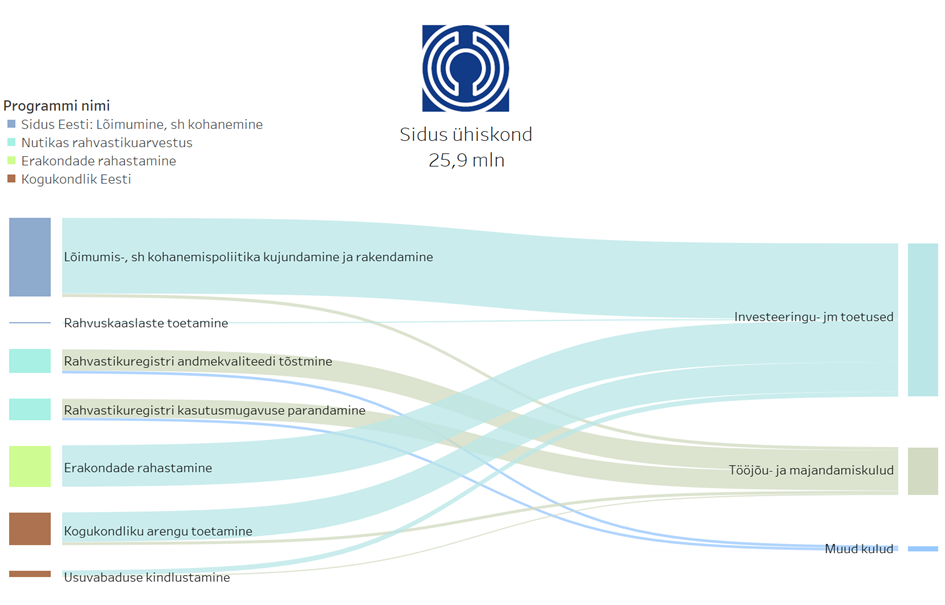 Joonis 53. Sidusa ühiskonna tulemusvaldkonna mõõdikud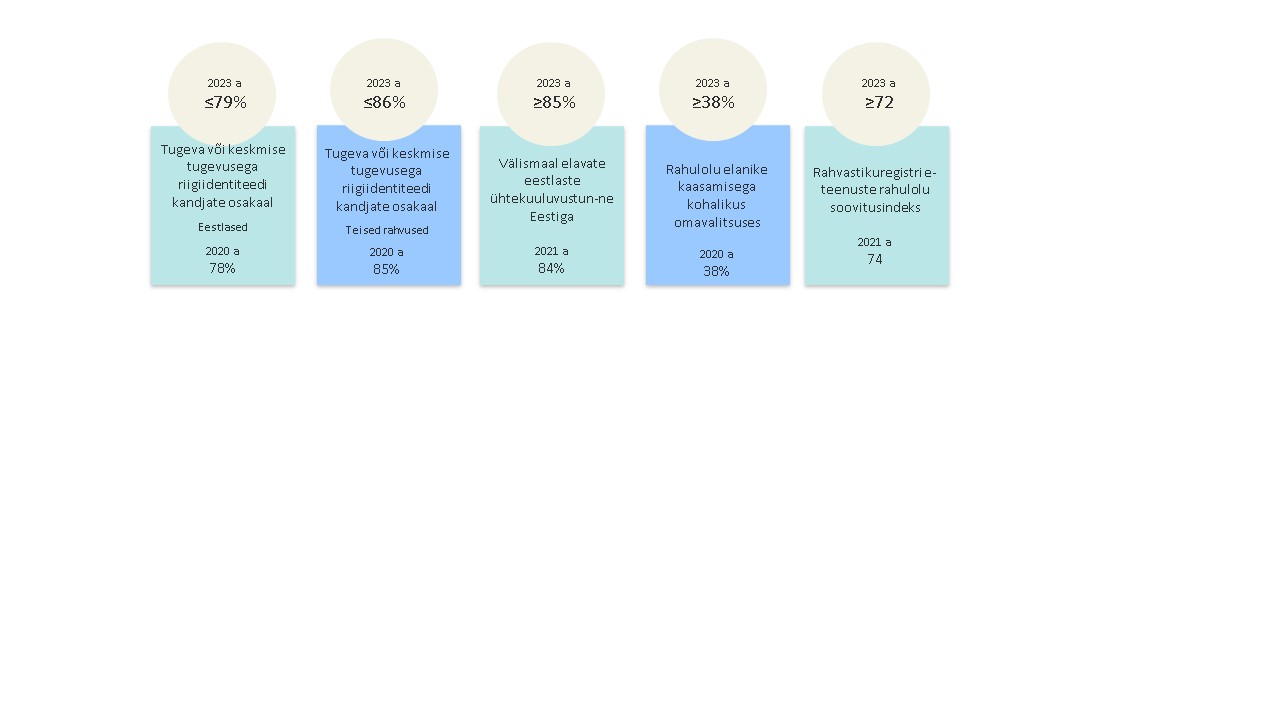 Tabel 58. Kultuuriministeeriumi valitsemisala seos valdkondlike arengudokumentidegaTulemusvaldkonna Sidus ühiskond eelarve väheneb võrreldes 2022. aastaga 38%. 2022. aastal eraldati Ukraina kriisiga seonduvalt ühekordselt Kultuuriministeeriumile kohanemisprogrammi elluviimiseks ja eesti keele õppeks ca 9,1 mln eurot. Neid vahendeid ei ole ette nähtud 2023. aasta eelarves.Olulisemad muudatused ja lisavahendid:Ida-Viru kultuuriprogrammi elluviimiseks on ette nähtud 2023. aastal 1 mln eurot.Alates 2023. aastast rakendub  Šveitsi-Eesti koostööprogramm 2021–2029 kogumahus 24,4 mln eurot, millest Kultuuriministeeriumi rakendada on „Sotsiaalse kaasatuse suurendamine“ programmist (kogumahuga 18,6 mln eurot) 8,2 mln eurot (2023. aastal 700 tuhat eurot). Kultuuriministeeriumi programmikomponendi tegevused on suunatud kultuurilise ja keelelise lõimumise toetamiseks.Rakendub toetusmeede Ukraina kultuuri toetamiseks. Toetusmeetme maht on 100 tuhat eurot.Alates 2023 lisanduvad ühtekuuluvuspoliitika fondide 2021-2027 struktuurivahendid lõimumise sh kohanemise tegevuste toetamiseks. SF 2021-2027 vahendite kogumaht lõimumise sh kohanemise toetuseks on koos riikliku kaasfinantseeringuga 50,5 mln eurot (2023. a eelarve 2,8 mln eurot).3.12.2.2.1 Tulemusvaldkond Sidus ühiskond kulude jaotus programmide ja programmide tegevuste lõikesTabel 59. Tulemusvaldkond Sidus ühiskond programmide ja programmi tegevuste eelarve ja dünaamika, tuhat eurot3.12.2.2.2 Tulemusvaldkond Sidus ühiskond programmid ja programmi tegevusedSidus Eesti: lõimumine, sh kohanemineProgrammi eesmärk: Eesti ühiskond on sidus ja stabiilne, kus eri keele- ja kultuuritaustaga inimesed kannavad Eesti identiteeti, osalevad aktiivselt ühiskonnaelus, jagavad demokraatlikke väärtusi ja ühist kultuuri-, info- ja suhtlusruumi ning tunnevad ühtekuuluvust. Loodud on võrdsed võimalused edukaks iseseisvaks toimetulekuks ja heaoluks kõigile Eestis elavatele inimestele.Asutused, kes viivad programmi ellu: Programmi koostamise ja elluviimise eest vastutab ning seiret koordineerib Kultuuriministeerium.Programmi tegevuse nimetus: Lõimumis-, sh kohanemispoliitika kujundamine ja rakendamineProgrammi tegevuse eesmärk: Tagatud on lõimumis-, sh kohanemispoliitika kujundamist ja rakendamist soodustav keskkond.Tegevuste kirjeldusKultuuriministeeriumis toimub lõimumis-, sh kohanemispoliitika planeerimine, analüüs, koostööpartneritega koostöö korraldamine ning sisendi andmine valdkondlike poliitikate kujundamiseks lõimumise kontekstis ja vastava informatsiooni kogumine.Peamiselt toimub poliitikakujundamine õigusaktide ja regulatsioonide koostamise ning kooskõlastamise käigus. Samuti on olulisel kohal koostöö olulisemate partneritega ja avaliku kaasamise korraldamine, sh iga-aastase lõimumisakadeemia (koostööseminar sidusministeeriumite esindajatega) korraldamine, kohalike foorumite korraldamine piirkondades, kus on suur osakaal teisest rahvusest inimestel.   Kultuuriministeerium koostöös rahvusvähemuste kultuurinõukoja ja Ida-Virumaa rahvuskultuuriühenduste ümarlauaga kujundab vähemusrahvuste kultuuriorganisatsioonidele suunatud poliitikat. Romade lõimumisküsimustega tegelemiseks ja teabe koordineerimiseks on Kultuuriministeeriumi juurde loodud romade lõimumise nõukoda.Kohanemispoliitika kujundamiseks ja efektiivsete ning jätkusuutlike kohanemisele kaasaaitavate tugiteenuste terviksüsteemi loomiseks Eestis on loodud uussisserändajate kohanemist toetav tugivõrgustik.Tihedat koostööd tehakse ka Välisministeeriumiga ÜRO ja Euroopa Nõukogu rahvusvaheliste konventsioonidega võetud kohustuste täitmise ja rahvusvähemuste õiguste seires. Koostöös Välisministeeriumiga viiakse ellu üleilmse eestluse tegevuskava rahvuskaaslastele ning Haridus- ja Teadusministeeriumiga hõimurahvaste programme.Lisaks on Kultuuriministeerium Euroopa Komisjoni Euroopa integratsioonivõrgustiku  liige, Euroopa Komisjoni riiklik roma kontaktpunkt ja esindab Eestit Euroopa Nõukogu romade ja rändlejateeksperdikomitees.Valdkonna allasutus, Integratsiooni SA (INSA) on Eesti lõimumispoliitika peamine rakendaja ja kompetentsikeskus. Enamik INSA väljakujunenud töösuundi – keele- ja kodanikuõpe, tööturuvaldkonna tugiprojektid, rahvusvähemuste identiteedi toetamine, on osutunud integratsiooni monitooringute tulemusi arvestades lõimumisprotsesside toetamisel ja kujundamisel otstarbekaks.Programmi tegevuse raames olulisemad toetatavad tegevused ja asutused:Integratsiooni SA tegevustoetus 2023. aastal on 1,3 mln eurot (2022.a 0,8 mln eurot). 2023. aasta toetust suurendavad palgatõusuks ja majandamiskuludeks eraldatud täiendavad  vahendid.  Ida-Viru kultuuriprogrammi elluviimiseks on ette nähtud 2023. aastal 1 mln eurot.Jätkatakse rahvusvähemuste kultuuriseltside ja nende katusorganisatsioonide ning vähemusrahvuste kultuuriomavalitsuste toetamist. Tegevuste planeeritud eelarve 0,6 mln eurot.Integratsiooni Sihtasutus jätkab nii info jagamise, nõustamise kui ka kogemuskohtumiste korraldamise kaudu Eestisse naasvate inimeste kohanemise toetamist ühiskonnaga. Teenuse planeeritud eelarve on 60 000 eurot.Jätkatakse taotlusvooruga, mis edendab lõimumist läbi kultuuri- ja sporditegevuste mahus 0,1 mln eurot.Jätkatakse täiskasvanutele eesti keele õppe pakkumisega 2,2 mln euroga. (2022.a maht 6,6 mln eurot, kasv on seotud 2022. aasta lisaeelarvest ühekordselt eraldatud 4,5 mln euroga).VeniVidiVici MTÜ-d toetatakse õpilasvahetuse läbiviimiseks 40 000 euroga.Pereõppe partnerorganisatsioonide toetamist jätkatakse 0,1 mln euroga. Jätkatakse 2019. aastal käivitatud romade lõimumist toetava välisvahendite projektiga ESTROM 3, et edendada lõimumise sidusrühmade, romade, kohalike omavalitsuste ja riigiinstitutsioonide koostööd ja dialoogi. Tegevuse planeeritud eelarve on 23 000 eurot.Jätkatakse MTÜ Fenno-Ugria Asutuse tegevuse toetamist 0,2 mln euroga.Vähemusrahvuste kultuuriautonoomia toetamine 0,1 mln euroga.Rakendub toetusmeede Ukraina kultuuri toetamiseks. Toetusmeetme maht on 100 tuhat eurot.Programmi tegevuse nimetus: Rahvuskaaslaste toetamineProgrammi tegevuse eesmärk: Välismaal elavad rahvuskaaslased on teadlikud eestluse säilimist toetavatest teenustest.Tegevuste kirjeldusPrioriteetsena jätkuvad tegevused eesti rahvuskultuuri säilitamiseks ja viimiseks laia maailma ning eesti keele hoidmine ja edendamine üleilmselt. Aidatakse kaasa, et väljaspool Eestit elav eestlaskond kannaks jätkuvalt Eesti identiteeti, sh luuakse võimalusi osaleda Eesti ühiskonna- ja kultuurielus ning toetatakse eestlaskonna tagasipöördumist kodumaale. Kesksel kohal on nooremate põlvkondade kaasamine ning nendega sidemete tugevdamine.Kultuuriministeerium panustab diasporaapoliitikasse järgmiselt:Kultuuriseltside ja -tegevuste toetamise kaudu, mis säilitavad ja edendavad Eesti identiteeti välisriikides.Välismaal elava eestlaskonna ja Eesti sõprade kaasamisega Eesti ühiskonnaellu.Eestisse tagasipöördumise ning Eesti eluga (taas)kohanemise toetamisega (nõustamine ja tagasipöördumistoetused).Väliseesti noorte keele- ja kultuurilaagrite korraldamise toetamisega.Portaali Eestlased üle maailma (Global Estonian) haldamise ja infovahendusega.Kultuuriatašeede ja Eesti Instituudi välisesindajate töö abil.Eesti kultuuriürituste toetamisega välismaal.Programmi tegevuse raames olulisemad toetatavad tegevused ja asutused:Väliseesti kultuuriseltse toetatakse 44 000 euroga.Tagasipöördumistoetuste planeeritud eelarve on 0,1 mln eurot.3.12.3 Kulud majandusliku sisu vaatesJoonis 54. Kultuuriministeeriumi valitsemisala suuremad kulud ja osakaal kogukuludest, %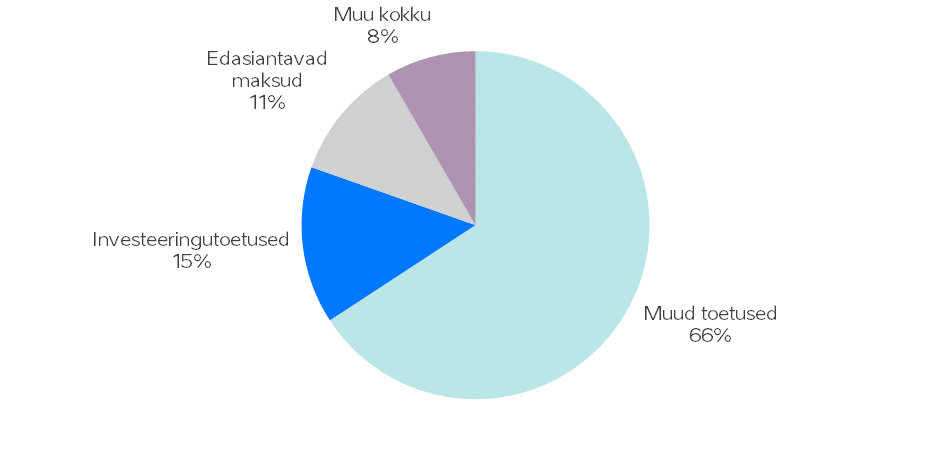 Riigiasutuste tegevuskulude (personali- ja majandamiskulude) osakaal kogu Kultuuriministeeriumi eelarvest on 10%.Kuludest suurema osa moodustavad jagatavad toetused (90%): tegevustoetused, avatud taotlusvoorude kaudu  antavad projektipõhised toetused, investeeringutoetused. Toetusi jagavad Kultuuriministeerium, Muinsuskaitseamet ja Eesti Rahvakultuuri Keskus. Olulise osa Kultuuriministeeriumi eelarves „muudest toetustest“ moodustavad toetused valitsemisala avalik-õiguslikele  juriidilistele isikutele ja sihtasutustele. 2022.a ja 2023.a toetussummad on toodud seletuskirja Lisa nr 3 “ Kavandatavad toetused juriidilistele isikutele valitsemisalade ja programmide lõikes”. 2022.a ja 2023.a vahelised muutused toetuste suuruses tulenevad palgatõusudeks ja majandamiskulude katmiseks juurde antud vahenditest ja/või ühekordsete projektipõhiste toetuste lisandumisest või lõppemisest.Tabel 60. Kultuuriministeeriumi valitsemisala kulude dünaamika, tuhat eurotTööjõukulude suurenemist mõjutab üldine palgatõus. Tööjõukulude suurenemist mõjutab ka asjaolu, et Kultuuriministeerium lõpetas teenuslepped Rahandusministeeriumi Infotehnoloogiakeskusega (RMIT), mille tagajärjel teenuste osutamisega seotud vahendid tagastati, sealhulgas IT töötajate palgafond.Majandamiskulude vähenemine on seotud Eesti Hoiuraamatukogu likvideerimisega (vahendid suunati Rahvusraamatukogule, kes Eesti Hoiuraamatukogu funktsioonid alates 01.01.2023 osaliselt üle võtab). Lisaks mõjutab aastate vahelist erinevust oluliselt see, et 2022. aastaks eraldati lisaeelarvega ministeeriumi tegevuskuludesse kohanemisprogrammi elluviimiseks ühekordsed vahendid mahus 4,62 mln eurot. 2023. a majandamiskuludes Ukraina põgenikega seotud kohanemisprogrammi tegevuskulusid ette pole nähtud.Investeeringutoetuste suurenemise peamiseks põhjuseks on multifunktsionaalsete aastaringselt kasutatavate spordiväljakute kulude aastate vaheline ümbertõstmine (2022. aastast 2023. aastasse) tulenevalt hanketegevuse viibimisest. Uusi täiendavaid investeeringutoetusi 2023. aasta eelarvesse ei ole lisandunud. Muud toetused kasvavad peamiselt palgatõusudeks ja kultuuri- ja spordiorganisatsioonide majandamiskulude kasvuks eraldatud vahendite arvelt.Kultuuriministeeriumi kuludes edasiantavate maksude all kajastuvad vahendid alkoholi- ja tubakaaktsiisi ning hasartmängumaksu laekumisest, mida jaotab toetustena edasi Eesti Kultuurkapital. Alkoholi- ja tubakaaktsiisi ning osa hasartmängumaksulaekumisest läheb Eesti Kultuurkapitali koosseisus tegutsevale kaheksale sihtkapitalile (kirjandus, helikunst, kujutav ja rakenduskunst, arhitektuur, valdkondade vahelised projektid, näitekunst, audiovisuaalne kunst, rahvakultuur, kehakultuur ja  -sport) toetuste jagamiseks. Hasartmängumaksu laekumisest rahastatakse lisaks sihtkapitalidele ka kultuuriehitisi ning  kunstide ja rahvakultuuri valdkondade õppejõudude loometöö edendamist. Alkoholi- ja tubakaaktsiisi ning hasartmängumaksu laekumisest planeeritud kulud on eelarves arvestuslikud, mis tähendab, et tegelik kulude suurus sõltub tegelikust maksulaekumisest. Võrreldes 2022. aastaga prognoositakse ca 22%-list maksulaekumise tõusu.3.12.4 InvesteeringudKultuuriministeeriumi valitsemisalas on vähe riigiasutusi, seetõttu on investeeringute eelarve väike. Valitsemisala investeeringud avalik-õiguslike ja sihtasutustele kajastuvad Investeeringutoetustena st kajastuvad kulude all.  Tabel 61. Kultuuriministeeriumi valitsemisala investeeringute dünaamika, tuhat eurot Majandus- ja Kommunikatsiooniministeeriumi valitsemisalaLoome tingimused edukaks innovatsiooni-, rohe- ja digipöördeks, et globaalsete edulugude abil viia Eesti majanduse konkurentsivõime uutesse kõrgustesse.Majandus- ja Kommunikatsiooniministeeriumi tegevuse eesmärk on luua tingimused Eesti majanduse konkurentsivõime kasvuks ning tasakaalustatud ja jätkusuutlikuks arenguks riigi majanduspoliitika väljatöötamise, elluviimise ja tulemuste hindamise kaudu. Majandus- ja Kommunikatsiooniministeerium koos oma allasutustega töötab selle nimel, et Eesti ettevõtted oleksid konkurentsivõimelised, transpordisüsteem efektiivne ja turvaline, digiühiskond areneks ja küberruum oleks kaitstud ning Eestis oleks tagatud keskkonnasõbralik energiavarustus. Rohkem infot ministeeriumi eesmärkide ja ülesannete kohta, samuti valitsemisala asutuste kohta leiab ministeeriumi kodulehelt .Valitsemisalas on koos ministeeriumiga kuus asutust: Majandus- ja Kommunikatsiooniministeerium, Transpordiamet, Riigi Infosüsteemi Amet, Tarbijakaitse ja Tehnilise Järelevalve Amet, Eesti Geoloogiateenistus ning Riigi Info- ja Kommunikatsioonitehnoloogia Keskus. 2023. aastal on neist kolm suurima eelarvemahuga riigiasutust Majandus- ja Kommunikatsiooniministeerium, mille eelarve moodustab 63% valitsemisala kulude ja investeeringute eelarve mahust, Transpordiamet (vastavalt 32%) ja Riigi Infosüsteemi Amet (vastavalt 2%). Ülejäänud asutuste eelarve moodustab valitsemisala kulude ja investeeringute mahust kokku 3% (lisa 15). Suurima teenistujate arvuga on neist Transpordiamet, moodustades 30. augustil 2022 oma 756 teenistujaga tervelt 48% kogu valitsemisala riigiasutuste ametikohtade arvust (väljavõte SAP andmebaasist).Valitsemisala haldusalasse kuuluvad ka riigi osalusega mittetulundusühingud MTÜ Eesti Standardi- ja Akrediteerimiskeskus, MTÜ Maailma Energeetikanõukogu Eesti Rahvuskomitee, MTÜ Nordic Institute for Interoperability Solutions.Valitsemisala haldusalasse kuuluvad sihtasutused on Eesti Interneti Sihtasutus, Ettevõtluse ja Innovatsiooni Sihtasutus, Sihtasutus Ida-Viru Investeeringute Agentuur, Riigi Infokommunikatsiooni Sihtasutus (RIKS), Sihtasutus Tallinna Teaduspark TEHNOPOL, Sihtasutus Tartu Teaduspark. Valitsemisala haldusalasse kuuluvad järgmised riigi osalusega äriühingud: A.L.A.R.A AS, AS Eesti Liinirongid, AS Eesti Loots, AS Eesti Post (Omniva), AS Eesti Raudtee, AS Eesti Varude Keskus, AS Operail, AS Metrosert, AS KredEx Krediidikindlustus, AS Nordic Aviation Group, AS Saarte Liinid, AS Tallinna Lennujaam, AS Tallinna Sadam, AS Teede Tehnokeskus, Elering AS, Lennuliiklusteeninduse AS, OÜ Rail Baltic Estonia, OÜ Transpordi Varahaldus. Majandus- ja Kommunikatsiooniministeeriumi valitsemisalas on toimunud järgmised muudatused võrreldes 2022. aasta riigieelarve seletuskirjas tooduga: 2021. a detsembris loodi Riigi Info- ja Kommunikatsioonitehnoloogia Keskus; 2022. a jaanuarist loodi Ettevõtluse Arendamise Sihtasutuse (EAS) ja Sihtasutus KredExi ühendamisel Ettevõtluse ja Innovatsiooni Sihtasutus ning 2022. veebruaris muudeti Sihtasutuse Ida-Virumaa Tööstusalade Arendus ärinime - uus nimi on Sihtasutus Ida-Viru Investeeringute Agentuur.2021. aasta detsembris loodud ja 01.01.2022 tööd alustanud Riigi Info- ja Kommunikatsioonitehnoloogia Keskuse tegevusvaldkond on info- ja kommunikatsioonitehnoloogia alusteenuste ehk arvutitöökoha alusteenuse, serveri alustaristu teenuse ning nendega seotud tugiteenuste osutamine. Neid teenuseid osutatakse riigiasutustele ja kokkuleppel kohaliku omavalitsuse üksuse asutustele, riigi asutatud sihtasutustele, avalik-õiguslikele juriidilistele isikutele ja avalikke ülesandeid täitvatele eraõiguslikele juriidilistele isikutele ulatuses, mis on seotud vastavate avaliku ülesannete täitmisega.2022. a jaanuaris moodustatud ühendasutuse Ettevõtluse ja Innovatsiooni Sihtasutus sisuline Ettevõtluse Arendamise Sihtasutuse (EAS) ja Sihtasutus KredExi ühendamine planeeritakse lõpetada 2022. a jooksul. Ühendasutuse eesmärk on toetada ettevõtlust ja elamistingimuste parandamist Eestis, suurendada Eesti rahvusvahelist konkurentsivõimet, nähtavust ning atraktiivsust äri-, elu- ja õpipiirkonnana.Täpsemalt rahastamiskavast lisas 7. 3.13.1	TuludMajandus- ja Kommunikatsiooniministeeriumi valitsemisala tulud välistoetustest kasvavad 90 mln võrra, tulud majandustegevusest vähenevad 19 mln ja omanikutulud 14 mln võrra.Joonis 55. Majandus- ja Kommunikatsiooniministeeriumi suuremad tulud ja osakaal kogutuludest, %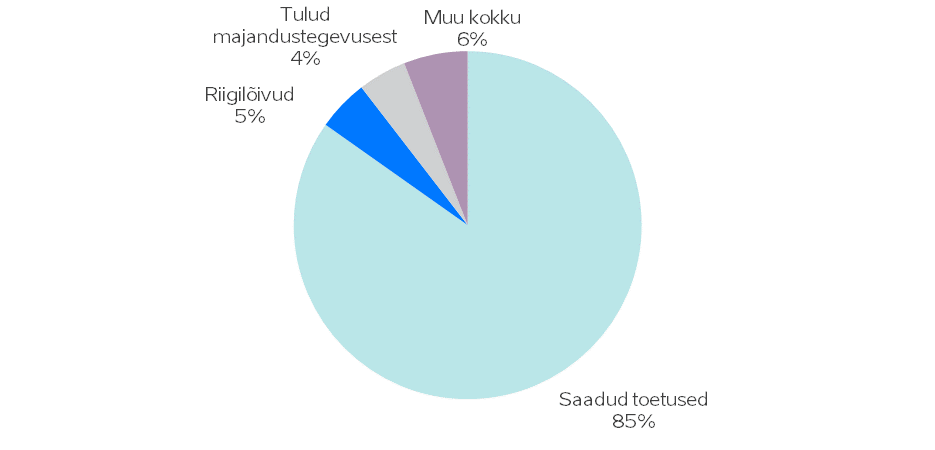 Tabel 60 kujutatakse ülevaadet Majandus- ja Kommunikatsiooniministeeriumi valitsemisala tulude dünaamikast. Põhjalikud selgitused iga tulugrupi kohta on toodud vastavates peatükkides.Tabel 62. Majandus- ja Kommunikatsiooniministeeriumi tulude dünaamika, tuhat eurotSaadud toetusedSaadud toetustena planeeritakse Euroopa Liidu struktuurivahendid jms toetused, mida makstakse välja rakendusüksuste – Ettevõtluse ja Innovatsiooni Sihtasutus, Keskkonna Investeeringute Keskus ja Riigi Tugiteenuste Keskus – kaudu. 2023. aastal kasvab saadud toetuste maht eelarves ligikaudu 90 mln ehk 16% võrra, kogumahuni 655 mln eurot. Suurenemine on tingitud eelkõige EL 2021-2027 finantsperioodi ühtekuuluvuspoliitika fondide (ca 205 mln) ning taaste- ja vastupidavusrahastu vahendite (ca 120 mln) mahu kasvust, kuivõrd mõlema allika puhul liigutakse planeerimisfaasist üha enam rakendamise faasi. 2023. aasta on ühtlasi viimane aasta EL 2014-2020 finantsperioodi ühtekuuluvuspoliitika fondide (ca 190 mln) rakendamiseks. Kui ühtekuuluvuspoliitika on suunatud tavapäraselt Euroopa Liidu majandusliku, sotsiaalse ja territoriaalse sidususe tugevdamisele, siis ajutise rahastu eesmärk on täiendavalt toetada investeeringuid ja reforme majanduse pikaajaliseks taastumiseks, suurendada sotsiaalset vastupidavust ning toetada rohe- ja digiüleminekut.Kodumaiseid toetusi on saadud toetuste hulgas vaid 44 tuhat eurot.RiigilõivudMajandus- ja Kommunikatsiooniministeeriumi valitsemisala riigilõivude prognoositav kogumaht 2023. aastal on 36,7 mln eurot, suurenemine 10%. Suurima mahuga riigilõivud on:Transpordiameti tehtavatelt liiklusregistri toimingutelt 31,9 mln eurot, mis moodustavad 87% valitsemisala poolt kogutavatest riigilõivudest;Elektroonilise side seaduse alusel Tarbijakaitse ja Tehnilise Järelevalve Ameti teostatavate toimingute riigilõiv 4,1 mln eurot (11% riigilõivude kogumahust).Riigilõivude 2023. aasta eelarve suurenemine 3 mln eurot tuleneb liiklusregistri toimingute arvu kasvu prognoosist, sest sõidukite registreerimine on hoogustunud.Tulud majandustegevusestSuurema osa tulusid majandustegevusest teenivad Transpordiamet (50% valitsemisala majandustegevuse tulude mahust), Tarbijakaitse ja Tehnilise Järelevalve Amet (43%) ja Riigi Infosüsteemi Amet (5%). Prognoositav tulude kogumaht majandustegevusest 2023. aastal on 34,9 mln eurot.Transpordiamet on planeerinud tulu veeteetasudest 15,1 mln eurot, mis on 5,8 mln eurot enam, kui eelneval aastal. Kasv on tingitud asjaolust, et 2023. aastal rakendatakse 25% vabastust veeteetasudest, kuid 2022. aastal oli see määr 50%. Tulud laekuvad riigieelarvesse. Tulu majandustegevusest laekub Transpordiametile veel Maanteemuuseumi piletitulust (0,18 mln eurot) ning raskekaaluliste ja suurekaliibriliste veokite veolubadelt (0,89 mln eurot). Tulusid kasutatakse muuseumi kuludeks ja riigiteede remondiks. Transpordiameti merenduse ja veeteede teenistus saab 1,1 mln eurot tulu elektrooniliste kaartide müügist, sadamate hallatavate navigatsioonimärkide hooldusest ning osutatavast ametiabist. Tulusid kasutatakse samade teenuste kulude katteks. Eelpool nimetatud tulude prognoosi on võrreldes 2022. aastaga suurendatud 0,23 mln euro võrra. Tarbijakaitse ja Tehnilise Järelevalve Amet on planeerinud tulu sidealaste sageduslubade õiguste müügist 15 mln eurot, mis on 25 mln eurot vähem, kui 2022. aastal. Tulud vähenevad, sest 2022. aastal korraldatakse kaks sageduslubade müügi konkurssi, 2023. aastasse on planeeritud üks. Tulud laekuvad riigieelarvesse.Riigi Infosüsteemi Amet saab 1,85 mln tulu andmesideteenuse osutamisest, mida kasutatakse sama teenuse kulude katteks. Nimetatud tulu suureneb võrreldes 2022. aastaga 0,2 mln eurot seoses teenuse mahu kasvuga.Tulu põhivarade ja varude müügistTulu põhivarade ja varude müügist on planeeritud 2022. aastaga samal tasemel (0,1 mln eurot). Põhiosa sellest moodustab Rail Baltica projektiga seoses maade ostu-müügi tehingutest saadav tulu.Trahvid ja muud varalised karistusedTranspordiameti ja Tarbijakaitse ja Tehnilise Järelevalve Ameti trahvid 0,2 mln eurot, mis on määratud väärteomenetluse seadustiku jm õigusaktide alusel. Transpordiametil on õigus nimetatud trahvidest saadud tulusid kasutada riigimaanteede remondi koondprojekti kulude katteks.Muud tuludMuud tulud valitsemisala eelarves kogumahus 20,5 mln eurot koosnevad peamiselt Transpordiameti kogutavat teekasutustasu 20,4 mln eurot, mille mahu muutust võrreldes 2022. aastaga ette ei ole nähtud. Veel kuuluvad muude tulude hulka viivisintressitulud Transpordiameti merenduse ja veeteede teenistuse nõuetelt 25 tuh eurot, kindlustushüvitised teederajatistele tekitatud kahjude eest 30 tuh eurot ning Tarbijakaitse ja Tehnilise Järelevalve Ametile nõuete rikkumiste eest laekuvad sunnirahad 3 tuh eurot.Intressi- ja omanikutuludDividenditulud on prognoositud kogusummas 25,2 mln eurot äriühingute majandustulemuste prognooside alusel ning lõplikud summad otsustatakse 2023. aasta kevadel pärast 2022. aasta tegelike majandustulemuste selgumist. Eelduste kohaselt maksavad 2023. aastal dividende järgmised äriühingud: AS Tallinna Sadam, AS Eesti Post ja Elering AS. Omanikutulude 36% langus võrreldes 2022. aastaga on tingitud sõjalisest konfliktist Ukrainas ja selle mõjudest maailma majanduses, millest on väga tugevalt mõjutatud ka valitsemisala äriühingud.3.13.2	Kulud tegevuspõhises vaatesEhitame paindlikku, tugevat ja  uuendusmeelset majanduskeskkonda, luues muutuvates oludes eeldusi energiatõhususeks ja taskukohase energia kättesaadavuseks, liikuvust toetavateks ja kvaliteetseteks transpordiühendusteks, turvaliseks ja jätkusuutlikuks digiühiskonna toimimiseks ning ettevõtjate tootlikkuse kasvuks.3.13.2.1 Tulemusvaldkond EnergeetikaLoome võimalused kiireks taastuvenergia tootmismahtude kasvuks ning tagame energia varustuskindluse ja taskukohased hinnad Eesti inimestele ja ettevõtetele.Joonis 56. Energeetika tulemusvaldkond ja selle maht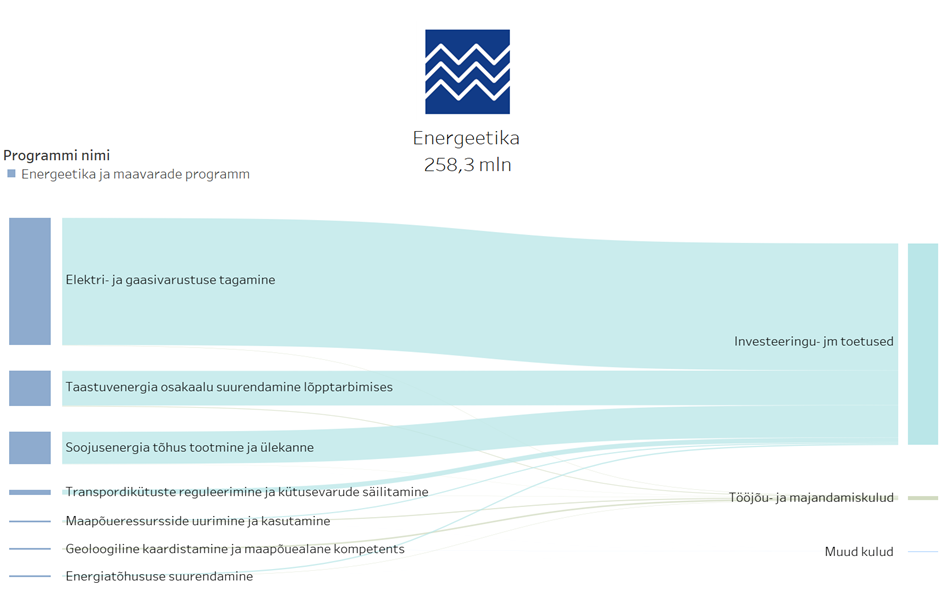 Energeetika tulemusvaldkonna eesmärk on tagada tarbijatele turupõhise hinna ning kättesaadavusega energiavarustus, mis on kooskõlas Euroopa Liidu pikaajaliste energia- ja kliimapoliitika eesmärkidega, samas panustades Eesti majanduskliima ja keskkonnaseisundi parendamisse ning pikaajalise konkurentsivõime kasvu.Energeetika tulemusvaldkonnas on perioodil 2023–2026 koostatud üks programm, energeetika ja maavarade programm, mis on koostatud Energiamajanduse arengukava aastani 2030 (edaspidi ENMAK2030) eesmärkide saavutamiseks. Samas laiemalt energeetika valdkonda ja ENMAK2030 meetmetesse panustavad ka teised tulemusvaldkonnad ja neis koostatud programmid, sh käsitletakse transpordi konkurentsivõime ja liikuvuse programmis ning ehituse programmis järgmisi ENMAK2030 meetmeid:Motoriseeritud individuaaltranspordi nõudluse vähendamine;Tõhus sõidukipark;Olemasoleva hoonefondi energiatõhususe suurendamine;Uute hoonetega seotud eeldatava energiatõhususe suurendamine.Lisaks ENMAK2030-le on tulemusvaldkonnas koostatud programmi sisendiks maapõuepoliitika põhialused ja samuti käsitletakse programmis riigi tegevusvaru moodustamise ja haldamisega seotud tegevusi. Energeetika ja maavarade programm panustab ka strateegia „Eesti 2035“ sihtidesse „Eesti majandus on tugev, uuendusmeelne ja vastutustundlik“ ja „Eestis on kõigi inimeste vajadustega arvestav, turvaline ning kvaliteetne elukeskkond“.Energiapoliitika, sh energiamajanduse, energiaturgude ja taastuvenergia arendamise ning maapõuepoliitika kohta leiab rohkem informatsiooni Majandus- ja Kommunikatsiooniministeeriumi kodulehelt.Energeetika tulemusvaldkond on lisaks seotud järgmiste riiklike strateegiadokumentidega: Üleriigiline planeering „Eesti 2030+“; Eesti säästva arengu riiklik strateegia „Säästev Eesti 21“; Kliimapoliitika põhialused aastani 2050; Riiklik energia- ja kliimakava aastani 2030; Hoonete rekonstrueerimise pikaajaline strateegia; Teadus- ja arendustegevuse, innovatsiooni ning ettevõtluse (TAIE) arengukava 2021–2035; Transpordi ja liikuvuse arengukava 2021–2035. Tabel 63. Majandus- ja Kommunikatsiooniministeeriumi valitsemisala seos valdkondlike arengudokumentidegaEnergeetika ja maavarade programmi planeerimistasandites 2022. ja 2023. aasta võrdluses olulisi muudatusi ei ole kavandatud. Rohkem infot leiab Majandus- ja Kommunikatsiooniministeeriumi valitsemisalas koostatud erinevate perioodide programmide ja tulemusaruannete kohta Majandus- ja Kommunikatsiooniministeeriumi kodulehelt.3.13.2.1.1 Tulemusvaldkond Energeetika kulude jaotus programmide ja programmide tegevuste lõikes Tabel 64. Tulemusvaldkond Energeetika programmide ja programmi tegevuste eelarve ja dünaamika, tuhat eurot3.13.2.1.2 Tulemusvaldkond Energeetika programmid ja programmi tegevusedEnergeetika ja maavarade programmProgrammi eesmärk: Eestis on tagatud pidev energiavarustus ning läbi tulevikku vaatava regulatsiooni energiaturu areng ning Eesti energiavarustus ja -tarbimine on säästlikum. Maapõue ja seal leiduvaid loodusvarasid uuritakse ning kasutatakse Eesti ühiskonnale võimalikult suurt väärtust looval moel, arvestades keskkonnaalaseid, sotsiaalseid, majanduslikke, geoloogilisi ja julgeoleku aspekte.Asutused, kes viivad programmi ellu: Majandus- ja Kommunikatsiooniministeerium, Eesti Geoloogiateenistus ja AS Eesti Varude Keskus.2021. aastal alanud energiakandjate hüppelise hinnatõusu tingimustes on Eesti energiamajanduse arengukavaga seatud eesmärgid (taastuvelektri osatähtsuse kasv, energiatõhususe suurendamine, varustuskindluse tagamine) relevantsemad kui kunagi varem. 2023. aastal on prioriteetideks energiakandjate hinnatõusu leevendavate toetusmeetmete rakendamine, et lühiperspektiivis olukorda leevendada. Samal ajal tuleb edasi töötada pikaajaliste lahendustega: taastuvelektri osatähtsuse suurendamine, energiatõhusus ning varustuskindluse tagamine.Programmi tegevuse nimetus: Elektri- ja gaasivarustuse tagamineProgrammi tegevuse eesmärk on elektri- ja gaasivarustuskindluse, kvaliteedi ning konkurentsivõimelise hinna tagamine.Tegevuste kirjeldusElektrivarustuse tagamiseks toimub pidev suhtlus turuosalistega, elektrituru-alaste õigusaktide väljatöötamine ja uuendamine (sh direktiivide ülevõtmine), regionaalne ning rahvusvaheline koostöö elektrimajanduse valdkonnas. Osaledes EL-i otsustusprotsessides tuleb kaitsta Eesti seisukohti elektrituru-alaste õigusaktide menetlemisel. Töötatakse välja elektrituruga seotud arengudokumendid ning riiklikud meetmed. Gaasimajanduse valdkonna poliitika kujundamiseks ja selle elluviimise korraldamiseks kujundatakse ja edendatakse gaasiturgu reguleerivat õiguslikku keskkonda vastavalt siseriiklikele ja regiooniülestele eesmärkidele (ENMAK2030) ja EL-i õigusele. Ühtlasi tagatakse Eesti esindamine ja seisukohtade kaitsmine ELi erinevate õigusaktide väljatöötamisel ning valdkondlikes töörühmades osalemine. Gaasivarustuse seisukohast on oluline, et gaasi  varustuskindlus on tagatud ja loob soodsa pinnase gaasi kasutamiseks nii tööstuslikes protsessides, soojuse tootmises kui transpordis.Seoses 2021. aasta keskel alanud maagaasi (ja sellest tulenevalt elektrienergia ning teiste energiakandjate) järsu hinnatõusuga rakendati 2021/2022 kütteperioodil ajutisi meetmeid energiakandjate hinnatõusu leevendamiseks. Need meetmed jätkuvad 2022/2023 kütteperioodil (oktoober-märts). 2023. aastal on elektrienergia, maagaasi ja kaugkütte hinnatõusu leevendamiseks kodutarbijatele kavandatud ca 100 mln eurot (sh elektrienergia 33 mln eurot ja maagaas 47 mln eurot - kokku 80 mln eurot), mille katteallikana kasutatakse EL heitmekaubandussüsteemi kvoodimüügitulusid. Lisaks leevendab kodutarbijate elektrienergia hinnatõusu elektri universiaalteenuse regulatsiooni rakendumine.Programmi tegevuse nimetus: Transpordikütuste reguleerimine ja kütusevarude säilitamine Programmi tegevuse eesmärk on tagada transpordikütuste valdkonnas aus konkurents eesmärgiga võimaldada tarbijale võimalikult madal konkurentsitingimustes kujunev transpordikütuste hind; tagada vedelkütuste varu olemasolu ja kasutamine lähtudes ELi õigusest ja IEA ees võetud kohustustest.Tegevuste kirjeldusAlates 2022. aastast kajastatakse energeetika ja maavarade tulemusvaldkonnas ka elanikkonnakaitse kontseptsioonist ja hädaolukorraseadusest lähtuva tegevusvaru tagamise teenus.Programmi tegevuse eesmärk täidetakse läbi transpordikütuse valdkonda ja vedelkütuse varu reguleeriva õigusliku keskkonna kujundamise ja edendamise vastavalt siseriiklikele eesmärkidele (ENMAK) ja ELi õigusele. Ühtlasi tagatakse Eesti esindamine ja seisukohtade kaitsmine ELi erinevate õigusaktide väljatöötamisel ning valdkondlikes töörühmades osalemine.Transpordikütuste valdkonna, sh vedelkütuste varu poliitika kujundamine ja selle elluviimise korraldamine on täna reguleeritud vedelkütuse- ja vedelkütusevaru seadusega. Vedelkütuste varude(mootoribensiin, diislikütus ja lennukipetrool), moodustamiseks ja haldamiseks on loodud AS Eesti Varude Keskus (EVK).  2022. aasta algul oli Eestis hoiustatud umbes 50% kohustusliku varu kogumahust. Oktoobriks on Eestis hoiustatud varu osakaal tõusnud 58%-ni.. Eesti liitus Rahvusvahelise Energiaagentuuriga (IEA) 2014. aastal ja sellega seonduvalt lähtutakse varude hoidmisel lisaks vedelkütusevaru seadusele ka IEA energiaprogrammi käsitlevast kokkuleppest. Tänases olukorras tuleb üha enam arvestada geopoliitilisest olukorrast tingitud mõjudega kütuse tarnetele. pöörata tähelepanu suutlikkusele tagada tarneraskuse ilmnemisel tõhus riikidevaheline info liikumine ja kütuse võimalikult kiire tarnimine kütuse edasimüüjatele. Programmis ettenähtud tegevused aitavad kaasa transpordikütuste valdkonna paremale reguleerimisele ja vedelkütuse varu hoidmise korraldamisele. Olulisel kohal on energeetika innovatsiooni- ja tehnoloogiaalase koostöö edendamine IEA raames. Vedelkütuse varu poliitika peab tagama IEA liikmesriigi poolt võetud kohustused ja EL direktiivis sätestatud kohustused.Programmi tegevuse nimetus: Soojusenergia tõhus tootmine ja ülekanneProgrammi tegevuse eesmärk: Kaugkütte soodne hind on jõukohane kõigile tarbijatele, kaugkütet toodetakse jätkusuutlikult ja keskkonnasõbralikult. Kaugküte on tagatud ka kõige külmemal kütteperioodil.Tegevuste kirjeldusSoojusmajanduse valdkonna poliitika kujundamise ja selle elluviimise korraldamise eesmärk on tagada läbi kaugkütteturgu reguleeriva õigusliku keskkonna kujundamise ja edendamise vastavalt siseriiklikele eesmärkidele (ENMAK) ja ELi seadusandlusele soojusmajanduse jätkusuutlik areng. Ühtlasi tagatakse Eesti esindamine ja seisukohtade kaitsmine ELi erinevate õigusaktide väljatöötamisel ning valdkondlikes töörühmades osalemine. Kaugkütteseaduse kohaselt on kaugküttesektor 100% riigipoolse regulatsiooni all. Regulatsiooni kohaselt peab soojusettevõtja tagama, et kaod soojusvõrgus oleksid minimaalsed. Õigusloome motiveerib soojusettevõtjat võtma kasutusele piisavad meetmed selleks, et kaugküttevõrgus oleks kasutusel piisavalt palju taastuvaid energiaallikaid ja soojuskadu võrkudes oleks minimaalne.Seoses 2021. aasta keskel alanud maagaasi (ja sellest tulenevalt elektrienergia ning teiste energiakandjate) järsu hinnatõusuga rakendati 2021/2022 kütteperioodil ajutisi meetmeid energiakandjate hinnatõusu leevendamiseks. Need meetmed jätkuvad 2022/2023 kütteperioodil (oktoober-märts). 2023. aastal on elektrienergia, maagaasi ja kaugkütte hinnatõusu leevendamiseks kodutarbijatele kavandatud ca 100 mln eurot (sh kaugküte 20 mln eurot), mille katteallikana kasutatakse EL heitmekaubandussüsteemi kvoodimüügitulusid.Programmi tegevuse nimetus: Energiatõhususe suurendamineProgrammi tegevuse eesmärk on muuta energia tarbimist efektiivsemaks, tagada energiatõhusus energia tootmisel, ülekandel ja tarbimisel, vähendada lõpptarbijale müüdavat energia kogust, riigi ja kohaliku tasandi eelarvete ressursi efektiivsem kasutamine, parandada eluruumide kvaliteeti ja muid energiatõhususe näitajaid.Tegevuste kirjeldusProgrammi tegevuse alla kuuluvad teenused nagu valdkonna poliitika kujundamine ja selle elluviimise korraldamine, tänavavalgustuse energiatõhususe suurendamine KOVides KIKi kaudu ja lokaalsete küttelahenduste ehitamine kaugküttelahenduste asemel. Energiatõhususe valdkonna tegevused on suunatud energiatõhususe suurendamiseks ja energia säästmiseks energia tootmisel, ülekandel ja tarbimisel. Valdkonnale püstitatud eesmärgid ja sihid on kokku lepitud vastavates direktiivides ning kirjeldatud riiklikus energia- ja kliimakavas aastaks 2030. Energiatõhususe valdkond hõlmab riikliku energiasäästukohustuse täitmist energia säästmist edendavate meetmete kaudu, energiasäästukohustuse täitmise hindamist ning aruandluse esitamist riiklike energia- ja kliimakavade eduaruannete raames. Energiatõhususe valdkond hõlmab näiteks veel avaliku sektori kui ka eraomanduses olevate hoonete rekonstrueerimise ergutamist (tagatud on tõhusam energiakasutus ja parem sisekliima) ja ettevõtetes energiakasutuse tõhustamist, mis viiakse ellu teiste tulemusvaldkonade ja programmide all. Valdkonnas on olulisel kohal ka tarbijate teadlikkuse tõstmine nende seadmete, sõidukite ja hoonete energiatarbimise kohta. Energiatõhususe valdkonna tegevused edendavad riigi pikaajalist konkurentsivõimet ja soodustavad majanduskasvu, eriti kui selle käigus kasutatakse ära kohapealsete ettevõtete potentsiaali innovaatiliste tehniliste ja digitaalsete lahenduste rakendamisel.2023. aastal toimub möödunud (2014-2020) EL rahastusperioodi meetmete lõpetamine:Amortiseerunud ja ebaefektiivse soojustorustiku renoveerimist või uue soojustorustiku rajamist toetatakse 2023. aastal ligikaudu 0,8 mln euroga. Meetme tulemusena väheneb energia lõpptarbimine soojuse efektiivsema tootmise ja edastuse tõttu;Kaugküttekatelde renoveerimist, rajamist ja kütuse vahetust toetatakse 2023. aastal 2,3 mln euroga. See annab katlamajadele võimaluse minna üle kohalikele keskkonnasäästlikumatele kütustele nagu puit, toetades seeläbi kohalikku tööhõivet ning hoides kaugkütte kulud mõistlikuna;Toetatakse tänavavalgustuse taristu renoveerimist energiasäästu eesmärgil 1 mln euroga. Eesmärk on tänavavalgustuses elektrienergia kasutamise efektiivsuse suurenemine, mille selle tulemusena väheneb tänavavalgustuses elektrienergia tarbimine tänu efektiivsema LED-valgustustehnoloogia kasutamisele.Samuti käivitatakse 2023. aaastal uue EL rahastusperioodi (2021-2027) meetmed, mille väljamaksed hakkavad vastavalt taotlusvoorude tulemustele järk-järgult programmis kajastuma:Avatakse meetmed kaugküttesüsteemide uuendamiseks kogumahus 42,5 mln eurot (sh 20 mln eurot Ida-Virumaal, õiglase ülemineku fondist).Programmi tegevuse nimetus: Taastuvenergia osakaalu suurendamine lõpptarbimisesProgrammi tegevuse eesmärk: Eesti taastuvenergia on võrreldes teiste energialiikidega konkurentsivõimeline ning suurendab riigi energia julgeolekut. Taastuvenergia osakaal kasvab lõpp- ning primaarenergia tarbimises, kasutades selleks parimat võimalikku tehnikat, majanduslikult mõistlikke lahendusi ning võttes arvesse säästva arengu printsiipe.Tegevuste kirjeldusProgrammi tegevuse eesmärki viiakse ellu läbi seitsme teenuse, alates poliitikakujundamisest kuni konkreetsete välisvahenditest finantseeritud taastuvenergiale üleminekut toetavate meetmete rakendamiseni. Kujundatakse ja edendatakse riigi taastuvenergia alase õigusliku keskkonda vastavalt nii ELi tasandil kui ka siseriiklikul tasandil vastuvõetud kavadele, õigusaktidele ja eesmärkidele, kaasates selleks taastuvenergia valdkonnas tegutsetud huvitatud osapooli nii Eestis kui ka välismaal. Taastuvenergia valdkonna poliitika kujundamiseks ja elluviimise korraldamiseks töötatakse välja taastuvenergia osakaalu suurendamiseks loodud meetmed. Taastuvelektri osatähtsuse tõstmiseks korraldatakse taastuvelektri vähempakkumisi (2022. aastal 450 GWh mahus ning 2023. aastal 650 GWh mahus), mida finantseeritakse elektritarbijatelt kogutavast taastuvenergia tasust. Riigikogu menetluses on seaduseelnõu, mille jõustumisel tõuseks taastuvelektri eesmärk aastal 2030 40%-lt 100%-ni. Selle eesmärgi täitmiseks korraldatakse täiendavaid taastuvelektri vähempakkumisi. Samuti kavandatakse kiirendada planeerimis- ja loamenetlusi, et turutingimustel tootmisseadmeid rohkem rajada saaks.2023. aastal toimub möödunud (2014-2020) EL rahastusperioodi meetmete lõpetamine:Toetatakse rohegaasi tootmist ning suunamist lõpptarbijatele 2023. aastal ligikaudu 6 mln euroga. Rohegaasi tootmine tekitab kohalikke töökohti, aitab ära kasutada põllumajanduse jääke, vähendab fossiilkütuste importi ja hoiab looduse puhtamana. Kuivõrd kõrge maagaasi hind on vähendanud toetusvajadust, kavandatakse biometaani tootmise toetamise meedet pikendada maksimaalselt lubatud 2024. aastani.Elektribusside ühistranspordis piloteerimise meetmega toetatakse 2,6 mln euroga transpordisektorisse taastuvenergia kasutuselevõttu ning vähendame seeläbi transpordis tekkivaid heitgaase.Samuti käivitatakse 2023. aaastal uue EL rahastusperioodi (2021-2027) meetmed, mille väljamaksed hakkavad vastavalt taotlusvoorude tulemustele järk-järgult programmis kajastuma ning jätkuvad meetmed, mille rahastusotsus on tehtud, kuid väljamaksed toimuvad vastavalt taotlusvooru tulemustele hiljem:Toetatakse vesiniku väärtusahela (tootmine, tarnimine, tarbimine) ühistranspordis piloteerimist kuni 5 mln euroga, et luua alternatiivseid keskkonnasäästlikke elektrienergia tootmise võimalusi ja toetada rohevesiniku kasutuselevõttu ühistranspordis ning käivitatakse jätkumeede EL taaste- ja vastupidavusrahastu mahus 50 mln eurot.Soetatakse koostöös Kaitseministeeriumiga Lääne-Eesti meretuulealade vabastamiseks õhuseireradari 66,8 mln euro eest. See on vajalik, et saaksime suurendada kodumaist keskkonnasõbralikku energiatootmist ilma meie kaitsesüsteeme häirimata.Eraldatakse 49 mln eurot ulatuses täiendavaid vahendeid võrgutugevusteks elektri jaotusvõrgus, et tõsta jaotusvõrgu võimekust uusi taastuvelektri tootmisseadmeid liita. Et võimalikult paljud rohepöördest osa võtta saaksid, lähevad need vahendid ennekõike väiksemate tootmisseadmete võrguga liitumise kiirendamiseks ja soodsamaks muutmiseks.Jätkuvad tööd 36 mln eurot mahus meetmes elektrivõrkude tugevdamiseks (2023. aastal 8,5 mln eurot), et saaks rohkem taastuvenergia tootmisseadmeid võrku liita Lääne-Eestis. Töödega on alustatud, nende kogumaksumus on üle 70 mln euro ning lõpptähtaeg on 2026. aasta keskpaik.Biometaani kasutuselevõttu kavandatakse suunatakse täiendavalt 12 mln eurot EL struktuurivahendite rahastust.Toimub meetme (kogumahus 8,9 mln eurot) tööstusaladel taastuvelektri kasutuselevõtu hoogustamiseks ellu viimine.Toimub meetme energia salvestamise piloteerimiseks (kogumahus 9,6 mln eurot) ellu viimine.Programmi tegevuse nimetus: Maapõueressursside uurimine ja kasutamineProgrammi tegevuse eesmärk: Maapõue ja seal leiduvaid loodusvarasid uuritakse ning kasutatakse Eesti ühiskonnale võimalikult suurt väärtust looval moel, arvestades keskkonnaalaseid, sotsiaalseid, majanduslikke, geoloogilisi ja julgeoleku aspekte.Tegevuste kirjeldusEesmärgi saavutamiseks kujundatakse maapõue uurimise ja kasutamise poliitikat, koostatakse valdkonnaanalüüse ning määratletakse riigi huvi maapõueressursside võimalikuks kasutuselevõtuks. Olulise osa tegevusest moodustab maapõueressursside kompleksne teadmistepõhine uurimine. Eesmärki aitavad oma teenuste kaudu saavutada: Majandus- ja Kommunikatsiooniministeerium ja Eesti Geoloogiateenistus.Programmi tegevuse nimetus: Geoloogiline kaardistamine ja maapõuealane kompetentsProgrammi tegevuse eesmärk on informatsiooni kogumiseks ja nende kasutuselevõtuks ning maksimaalseks väärindamiseks vajalikke uurimistöid teha mahus ja suundades, mis tagavad piisava teadmisbaasi; korraldada maapõuealase info kogumist, säilitamist ja kättesaadavust parimal moel ja teha põhjendatud ulatuses avalikult kättesaadavaks.Tegevuste kirjeldusEesmärgi saavutamiseks teostatakse kompleksset geoloogilist baaskaardistamist ning maapõuega seotud fokusseeritud uurimistöid. Tagatakse parimad võimalikud geoloogilise informatsiooni uurimis- ja  säilitamistingimused ja tegeletakse pidevalt avalikkuse teavitamisega maapõue temaatika võimalustest, väljakutsetest ning riskidest. Eesmärki aitab oma teenuste kaudu saavutada Eesti Geoloogiateenistus.3.13.2.2 Tulemusvaldkond TransportJärgmiste aastate suurim väljakutse transpordi sektoris on säilitada transpordi toimepidevus, misjuures võtta transpordis kasutusele rohetehnoloogiad ja leida efektiivsust sektoris digilahenduste juurutamise läbi.Joonis 57. Transport tulemusvaldkond ja selle maht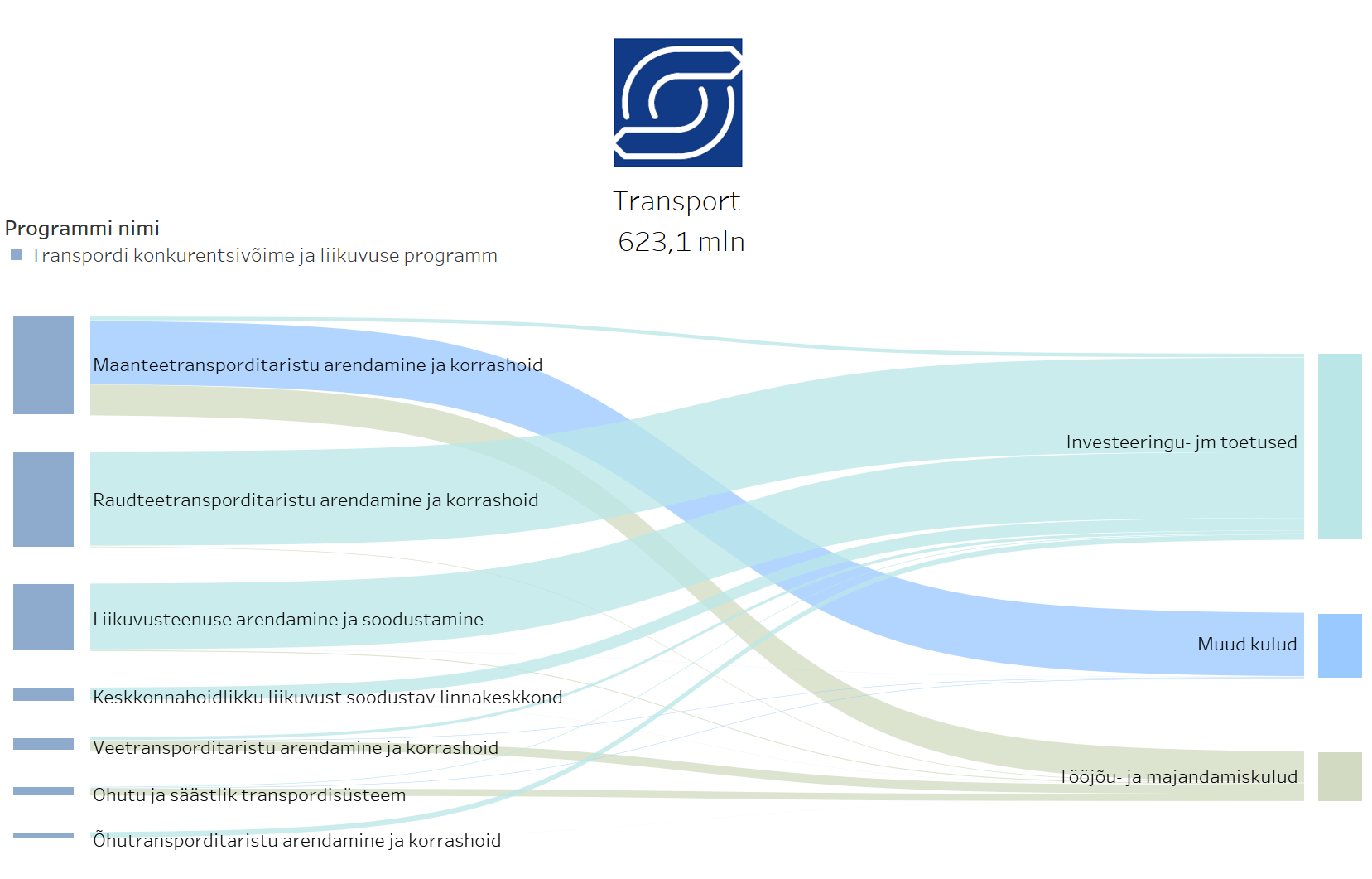 Transpordi tulemusvaldkonna eesmärk lähtub Transpordi ja liikuvuse arengukava 2021–2035ˮ (edaspidi TLAK) üldeesmärgist: Eesti transpordipoliitika eesmärk on tagada elanikele ja ettevõtetele ohutud, ligipääsetavad, kiired, kestlikud ja mugavad liikumisvõimalused kooskõlas Euroopa Liidu õigusnormides kehtestatud eesmärkidega.Joonis 58. Transpordi tulemusvaldkonna mõõdikud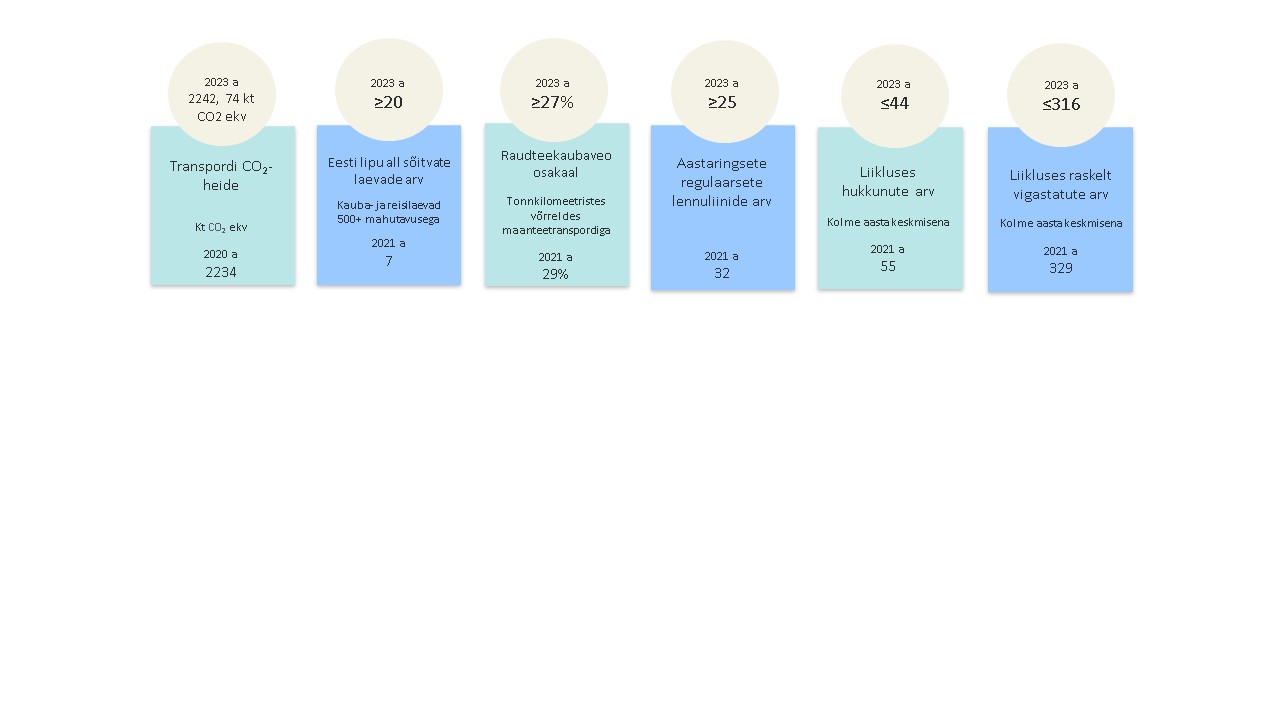 Transpordipoliitika tegeleb peamiselt transporditaristu, liikuvuse, liikumisvahendite korraldamisega ning investeeringute suunamisega. Sealjuures ei ole transport eraldiseisnev valdkond, vaid võimaldab ja soodustab teiste eluvaldkondade, nagu näiteks ettevõtluse, toimimist. Samuti on transpordil tugev ühisosa muu hulgas ka keskkonna- ja energeetikavaldkondadega. Seetõttu lähtutakse transpordivaldkonna kujundamisel ka teiste poliitikavaldkondade eesmärkidest, samuti panustatakse nendesse eesmärkidesse, näiteks Energiamajanduse arengukava aastani 2030 alaeesmärki „Primaarenergia tõhusam kasutus: Eesti energiavarustus ja -tarbimine on säästlikum“.Transpordi tulemusvaldkond aitab saavutada arengustrateegia „Eesti 2035“ sihti „Eestis on kõigi vajadusi arvestav, turvaline ja kvaliteetne elukeskkond“ ning on seotud keskkonna, energeetika, ettevõtluse ja innovatsiooni ning teiste tulemusvaldkondade, poliitikate, strateegiate, arengukavade ja programmidega, mille eesmärkide täitmist see mõjutab.Rohkem infot leiab transpordipoliitika kohta Majandus- ja Kommunikatsiooniministeeriumi kodulehelt.Tabel 65. Majandus- ja Kommunikatsiooniministeeriumi valitsemisala seos valdkondlike arengudokumentidegaTranspordi tulemusvaldkonnas on perioodiks 2023–2026 koostatud üks, kõikide liikumisviiside planeerimise ja tegevuste elluviimise ülene programm – Transpordi konkurentsivõime ja liikuvuse programm. Programmi planeerimistasandites 2022. ja 2023. aasta võrdluses olulisi muudatusi ei ole kavandatud, kuid nii tulemusvaldkonna, programmi kui ka meetme mõõdikuid on korrastatud TLAK-i ja strateegia Eesti 2035 mõõdikutega vastavaks. Rohkem infot leiab Majandus- ja Kommunikatsiooniministeeriumi valitsemisalas koostatud erinevate perioodide programmide ja aruannete kohta Majandus- ja Kommunikatsiooniministeeriumi kodulehelt.3.13.2.2.1 Tulemusvaldkond Transport kulude jaotus programmide ja programmide tegevuste lõikes Tabel 66. Tulemusvaldkond Transport programmide ja programmi tegevuste eelarve ja dünaamika, tuhat eurot3.13.2.2.2 Tulemusvaldkond Transport programmid ja programmi tegevusedTranspordi konkurentsivõime ja liikuvuse programm Programmi eesmärk: Jätkusuutliku transpordi ja liikuvuse planeerimisel inimeste ja kaupade liikuvuse tõhusam korraldamine selliselt, et see oleks kasutajale ligipääsetav, ohutu ja mugav, panustaks positiivselt Eesti majandusse ning samas väheneks keskkonnakoormus.Asutused, kes viivad programmi ellu: Tarbijakaitse ja Tehnilise Järelevalve Amet (TTJA), Transpordiamet (TA), Majandus- ja Kommunikatsiooniministeerium (MKM).Programmi tegevuse nimetus: Raudteetransporditaristu arendamine ja korrashoidProgrammi tegevuse eesmärk on elektrifitseerida etapiviisiliselt raudteevõrgustik Tartu ja Narva suunal, arendada raudteed saavutamaks kiirust kuni 160 km/h, parandada ohutust, et kasvatada raudteetaristu kasutust suunates nii reisi- kui ka kaubaliiklust maanteelt raudteele.Tegevuste kirjeldusJätkatakse AS-i Eesti Raudtee liiklusjuhtimissüsteemide uuendamisega lõigul „Tallinn–Keila–Paldiski, Turba“, aastal 2023 summas 2,01 mln eurot. AS Eesti Raudtee lõpetab Pääsküla–Keila II peatee ehitustööd, et tõsta Tallinna lähipiirkonna reisirongiliikluse kvaliteeti (võimaldab Keilaga tagada tihedamat rongigraafikut tipptundidel). Kavandatud on Tapa jaama sorteerimispargi rekonstrueerimise I etapp aastal 2023 summas 8,51 mln eurot.AS Eesti Raudtee teostab projekteerimise ning alustab raudteelõikude elektrifitseerimisega Tartu ja Narva suunal aastatel 2023–2028 summas 278,7 mln eurot, millest SF vahendid 200,7 mln eurot. Tapa–Narva ja Tallinna–Tartu suunal 2023. aastal summas 23,9 mln eurot.Elron on sõlminud lepingu täiendavate elektrirongide (6 tk) soetamiseks, summas 56,2 mln eurot (2024. aastal CO2 kauplemise vahenditest). 6. septembril 2022. a kiitis Vabariigi Valitsus heaks  10 täiendava elektrirongi soetamise, kasutades 2026. aastal 90,7 mln ulatuses Moderniseerimisfondi energiatõhusa ühistranspordi programmi 2021–2030 vahendeid.Käimas on Rail Baltica projekteerimine (põhitrass + kohalikud objektid 43,4 mln eurot) ning ehitamine (põhitrass + kohalikud objektid 1 040,3 mln eurot), 2023. aastal summas 161,33 mln eurot, millega jätkatakse rajatiste ehitust (näiteks Maardu tee, Kangru ja Kohila liiklussõlmed), alustatakse ehitust kahel põhitrassi lõigul: Ülemiste–Lagedi (4–5 km lõik) ja Harju/Rapla maakonna piir (ca 10 km lõik), alustatakse ehitusbaaside rajamisega Soodevahel ning Pärnu kaubajaama piirkonnas, jätkatakse Ülemiste reisterminali ehitusega ja liigutakse edasi kontaktvõrgu liitumispunktide ehitusega. Lisaks CEF vahenditele kasutatakse RRF ja SF vahendeid järgmiselt:RRF kaasabil  jätkatakse viaduktide ja ökoduktide ehitust eeldatavas toetuse mahus 31,05 mln eurot;SF 2021–2027 perioodil ehitatakse välja Rail Baltica kohalikud peatused ja Pärnu reisiterminal eeldatavas ÜF toetuse mahus 55,28 mln eurot.SF 2021–2027 perioodil tõstetakse kiiruseid läbi raudtee õgvendamise Tallinna–Tartu ja Tapa–Narva liinidel ning ühtlasi rekonstrueeritakse raudteed luues eeldused tulevikus kiiruste tõusuks 160 km/h eeldatavas ÜF toetuse mahus 70,55 mln eurot. Aastal 2023 eeldatavas mahus 20,8 mln eurot.Ühtekuuluvusfondi vahenditest toetatakse Tallinna–Rapla lõigu läbilaskevõime suurendamist ja Rapla-Lelle raudtee rekonstrueerimist kokku 15,51 mln eurot sh 2023. aastal 10,83 mln eurot.Programmi tegevuse nimetus: Veetransporditaristu arendamine ja korrashoidProgrammi tegevuse eesmärk: on muuta meretranspordisektor konkurentsivõimelisemaks ja rohelisemaks ning ühendada see muu taristuga.Tegevuste kirjeldus2023. aastal jätkatakse reisilaevade toetusmeetmega mahus 7,7 mln eurot. Toetusmeede aitab laevaomanikel kulusid vähendada, kiirendada Covid-19 kriisist väljumist ning tagada töökohtade ja nendelt tuleneva maksutulu säilimise riigile.2023. aastal jätkatakse veeteetasude vähendatud määraga 25%, mis aitab Eesti transiidi-, sadamate ja kaldasektori ettevõtete konkurentsitingimusi parandada.2023. aastal tellitakse 18 mln eurot maksev multifunktsionaalne töölaev, mis hakkab valmimisel asendama kahte seni kasutusel olevat laeva. Uus multifunktsionaalne töölaev võimaldab tõsta riigi teenuste kvaliteeti, moderniseerida laevastikku ja optimeerida kulusid tulevikus, sest laev on planeeritud asendama kahte laeva.Luuakse riigi veesõidukite haldamiseks eraldi asutus (riigilaevastik), kuhu koondatakse erinevate haldusalade veesõidukit, mida hakatakse loodavast asutusest keskselt haldama, 2023. aastal summas 6,67 mln eurot.Transpordiamet, koostöös praeguse parvlaevaliinide operaatoriga TS Laevad, otsib võimalusi veomahtude suurendamiseks Virtsu–Kuivastu ja Rohuküla–Heltermaa laevaliinidel.Käimas on uue (viienda), energiatõhusa ja keskkonnasõbralikku parvlaeva kontseptsiooni väljatöötamine, peale mida korraldatakse hange laeva põhiprojekti koostamisele ja laevaehitusele. Uue laeva ehitamiseks kavandatakse Moderniseerimisfondi energiatõhusa ühistranspordi programmi 2021–2030 raames ligikaudu 25,4 mln eurot ning lisaks CO2 kauplemise vahenditest 14,6 mln eurot, millest 2023. aastal on planeeritud kokku 700 000 eurot. Riigi poolt ehitatav parvlaev peaks asuma laevaliine teenindama aastal 2026.SF 2021–2027 perioodil arendatakse AS-i Saarte Liinid sadamate sadamarajatisi ja akvatooriume kliimamuutustega kohanemiseks ÜF toetuse mahus 9,5 mln eurot, 2023. aastal eeldatavas ÜF toetuse mahus 0,63 mln eurot. Oluliseks on ka Transpordiameti merenduse ja veeteede teenistuse kai rekonstrueerimine 2021–2024 summas 3,1 mln eurot, sh 2023. aastal summas 1,97 mln eurot.Veetaristu ehitamise ja remontimise, sh jäämurde oluliseks osaks on talvise navigatsiooni tagamine. Sõltumata talve raskusastmest on vajadus jäämurdeteenuse järele püsiv. Arvestades Eesti asukohta Läänemere ääres ja klimaatilisi tingimusi, tuleb riigil tagada piisav jäämurdevõimekus, et võimaldada stabiilse majandustegevuse jätkumist ka talveperioodil, kui meri jäätub. Hetkel on Väinamere-äärsed sadamad 3–4 kuud külma talve ja paksu jää oludes kaubavedudele suletud ja seega teiste sadamatega võrdluses halvemas konkurentsipositsioonis. Talviseks navigatsiooniks on kavandatud 6,34 mln eurot. Lisaks suurendatakse veeteetaristu rahastust 1 mln euro võrra 2023. aastal.Programmi tegevuse nimetus: Õhutransporditaristu arendamine ja korrashoidProgrammi tegevuse eesmärk: on majanduse konkurentsivõime tagamiseks hoida Eesti ühendatuna muu maailmaga, arendades lennundussektori uusi ärisuundasid, muuhulgas digiteerides õhutransporti, aga ka maandades lennundussektori keskkonnajalajälge.Tegevuste kirjeldus2023. aastal lõpeb ASi Tallinna Lennujaam Ühtekuuluvusfondi projekt, mille eesmärk on suurendada Tallinna lennujaama keskkonnahoidu ja turvalisust. Projekti eelarve 2023. aastal 1,1 mln eurot.ASile Tallinna Lennujaam suunatakse julgestus- ja päästeteenistuse kulude katmiseks 7,76 mln eurot. Jätkub ka sihtotstarbeline toetus ASile Tallinna Lennujaam järgmiste ülesannete täitmiseks: Kärdla, Kuressaare, Tartu ja Pärnu lennujaamades ning Ruhnu ja Kihnu lennuväljadel regionaalsele arengule vajaliku taristu regulaarlendude teenindamise tagamiseks maapealse käitluse teenuse ja päästeteenuse kindlustamiseks ning pääste- ja hädaabilendude teenindamiseks, summas 2,3 mln eurot aastas.Alustatakse toimiva mehitamata õhusõidukite liikluse korraldamise süsteemi (U-space) ettevalmistavate tegevustega koostöös Lennuliiklusteeninduse AS-i ja Transpordiametiga eesmärgiga, et see valmiks juhtivatele teenusepakkujatele aastaks 2023. Lisaks antakse Teadmussiirde programmi raames vahendid autonoomsete liikumisvahendite ja nende rakendamiseks kaasnevate süsteemide arendamiseks ja testimiseks arenduskeskuse loomiseks.Programmi tegevuse nimetus: Maanteetransporditaristu arendamine ja korrashoidProgrammi tegevuse eesmärk: on säilitada ja parendada olemasoleva teedevõrgu seisunditaset ning jätkata teedevõrgu arendamisega, et muuta liiklemine mugavamaks, vähendada aegruumilisi vahemaid ja tõsta liiklemise ohutust. Kõrvaleesmärgiks on toetada kohalike omavalitsuste teede ja tänavate korrashoidu ning teetaristu ligipääsetavust.Tegevuste kirjeldusEesmärgi täitmiseks jätkub Riigiteede teehoiukava elluviimine: Pärnu–Ikla maanteel jätkub 2023. aastal Pärnu–Uulu 2+2 tee ehitus, kogumaksumusega 38,62 mln eurot, sellest 2023. a 20 mln eurot. Lisaks alustatakse Sauga–Pärnu ja Libatse–Nurme 2+2 tee ehitusega, kogumaksumuses 56,4 mln eurot, sellest 2023. a 17,4 mln eurot, ning Tartu mnt Neanurme–Pikknurme 2+1 tee ehitusega, kogumaksumuses 10 mln eurot, sellest 2023. a 6,7 mln eurot.Teedevõrgu korrashoiuks ja säilitamiseks kavandatakse 121 mln eurot.Jätkatakse riigi kruusateedele mustkatte ehitamist kogusummas 1,6 mln eurot.Lisaks  jätkatakse ühtekuuluvusfondi toel kohalike teede arendamist Narvat läbiva (Rahu–Kerese tn) transiittee rekonstrueerimisel, 2023. aastal summas 2 mln eurot. Pärnu linnale antakse investeeringu toetust silla ehitamiseks, 2023. aastal summas 5 mln eurot ja 2025. aastal summas 15 mln eurot. Ühtlasi toetatakse 2023. aastal kohaliku omavalitsuse (kergliiklus)tee ehitamist summas 0,7 mln eurot.Programmi tegevuse nimetus: Keskkonnahoidlikku liikuvust soodustav linnakeskkondProgrammi tegevuse eesmärk: on soodustada säästvat mitmeliigilist linnalist liikuvust suuremates linnapiirkondades (Tallinn, Tartu, Pärnu).Tegevuste kirjeldusEesmärk saavutatakse kolme peamise tegevusega, mille raames toetatakse suuremaid linnapiirkondi (Tallinn, Tartu, Pärnu) järgmiste muudatuste elluviimisel:terviklike jalgrattateede põhivõrgustike välja ehitamine (fookus Tallinna, Tartu ja Pärnu kesklinnadel ja nende funktsionaalsetel linnapiirkondadel) ning rattaparkimise võimaluste parandamine. Sihttase aastaks 2029 on 10 km, kogumaht 2021-2027 välistoetustest 40 mln;multimodaalsete (ühis)transpordi sõlmpunktide arendamisse suunatakse struktuuritoetusi 16 mln eurot, mille eesmärgiks on parandada olemasolevate ühistranspordipeatuste ja multimodaalsete sõlmpunktide kvaliteeti, tagades ligipääsetavad ja mugavad ümberistumisvõimalused erinevatele transpordiliikidele (buss, tramm, rong, mikromobiilsuse lahendused, Pargi&Reisi jms). Samuti parandatakse valgustatust, ilmastikukaitset, (ratta)parkimisvõimalusi jpm. Siht on luua vähemalt 1 multimodaalne sõlmpunkt aastaks 2029;struktuurivahenditest suunatakse uute trammiliinide rajamiseks Tallinna linnapiirkonnas 40 mln eurot. RRF vahenditest rajatakse Tallinna Vanasadama trammiliin eeldatavas toetuse mahus 36,5 mln eurot, 2023. aastal summas 17,8 mln eurot.Struktuuritoetusest rahastatavate tegevuste 2023. aasta eelarve on 5 mln eurot. Lisaks toetatakse Moderniseerimisfondist energiatõhusa ühistranspordi programmist 2021–2030 säästvat linnalist transporti (bussid, trammid) 15 mln euroga.Programmi tegevuse nimetus: Ohutu ja säästlik transpordisüsteemProgrammi tegevuse eesmärk: on liikluses osalejate ohutust väärtustavate hoiakute kujundamine ja ohutusalase teadlikkuse tõstmine liiklusohutuse järjepidevaks tõhustamiseks.Tegevuste kirjeldusEesmärk on liiklussurmade ja raskesti vigastatute arvu vähendamine, et aastate 2023–2025 keskmisena ei hukkuks üle 40 inimese ja raskesti vigastada ei saaks üle 302 inimese aastas 2023–2025 aastate keskmisena.Programmi tegevusteks on liiklusohutusprogrammi elluviimine ning riiklik järelevalve raudteel, veeliikluses ja lennunduses. Tegevuste eesmärk on kõigi transpordisektorite lõikes liiklejate ohutuse tagamine ning võimalike riskide ja ohtude maandamine keskkonnale ning kolmandatele osapooltele.Programmi tegevuse 2023–2026 eelarve on ligi 61 mln eurot, millest 2023. a toetatakse ohutuse alaseid tegevusi 17,1 mln euroga.Programmi tegevuse nimetus: Liikuvusteenuse arendamine ja soodustamineProgrammi tegevuse eesmärk: on tagada inimeste kulutõhus ja nutikas liikuvuse korraldamine, tuues ühistranspordi kasutamise inimestele lähemale ja muutes selle kasutamise mugavamaks, ligipääsetavamaks ja kiiremaks läbi selle ühtse ja targema korralduse ja planeerimise, digitaliseerimise ning nutikama sõiduõiguse ja  piletimüügi korralduse. Linnapiirkondades on eesmärk tagada ühistranspordi sujuv korraldus ühiste koostöömudelite abil tagamaks parem koordinatsioon erinevate transpordiliikide ja -korraldajate vahel ning seeläbi vähendada sõiduautoga tehtava pendelrände osakaalu. Kaupade liikumisel läbi Eesti on eesmärk tõsta maismaatranspordi, lennunduse ja laevanduse konkurentsivõimet muuhulgas nutikate digitaalsete lahenduste kaudu.Tegevuste kirjeldusEesmärgi saavutamiseks kavandatakse järgmisi tegevusi:Toetatakse liinivedusid (lennu-, laeva-, maakonnabussi-, rongitransport) ca 124,4 mln eurot, sh 9 mln eurot lisaraha rongitranspordi ja KOV laevaliinide dotatsioonideks ning ühekordselt kütusehinna kallinemise leevenduseks 2023. aastal summas 10 mln eurot.Tartu linnale antav toetus 360 tuhat eurot rahvusvaheliste ühenduste pidamiseks.Jätkatakse ühtse üle-eestilise piletimüügisüsteemi ja piletisüsteemi väljatöötamist.Jätkatakse ühistranspordi korraldusmudelite tõhustamisega. Töötatakse selle nimel, et tekitada suuremat sünergiat sotsiaal- ja tavatranspordi vahel, et kasutada olemasolevat sõidukiparki ning teenuseid optimaalselt.Luuakse teenusmudel e-veoselehtede kasutusele võtmiseks ja piiriülese e-veoselehtede vahetuse võimaldamiseks (reaalajamajanduse edendamine).Jätkatakse nõudetranspordi arendamistegevustega.3.13.2.3 Tulemusvaldkond DigiühiskondEhitame turvalise ja jätkusuutliku digiühiskonna, mille keskmes on uuenduslikud ja kasutajakesksed teenused.Joonis 59. Digiühiskond tulemusvaldkond ja selle maht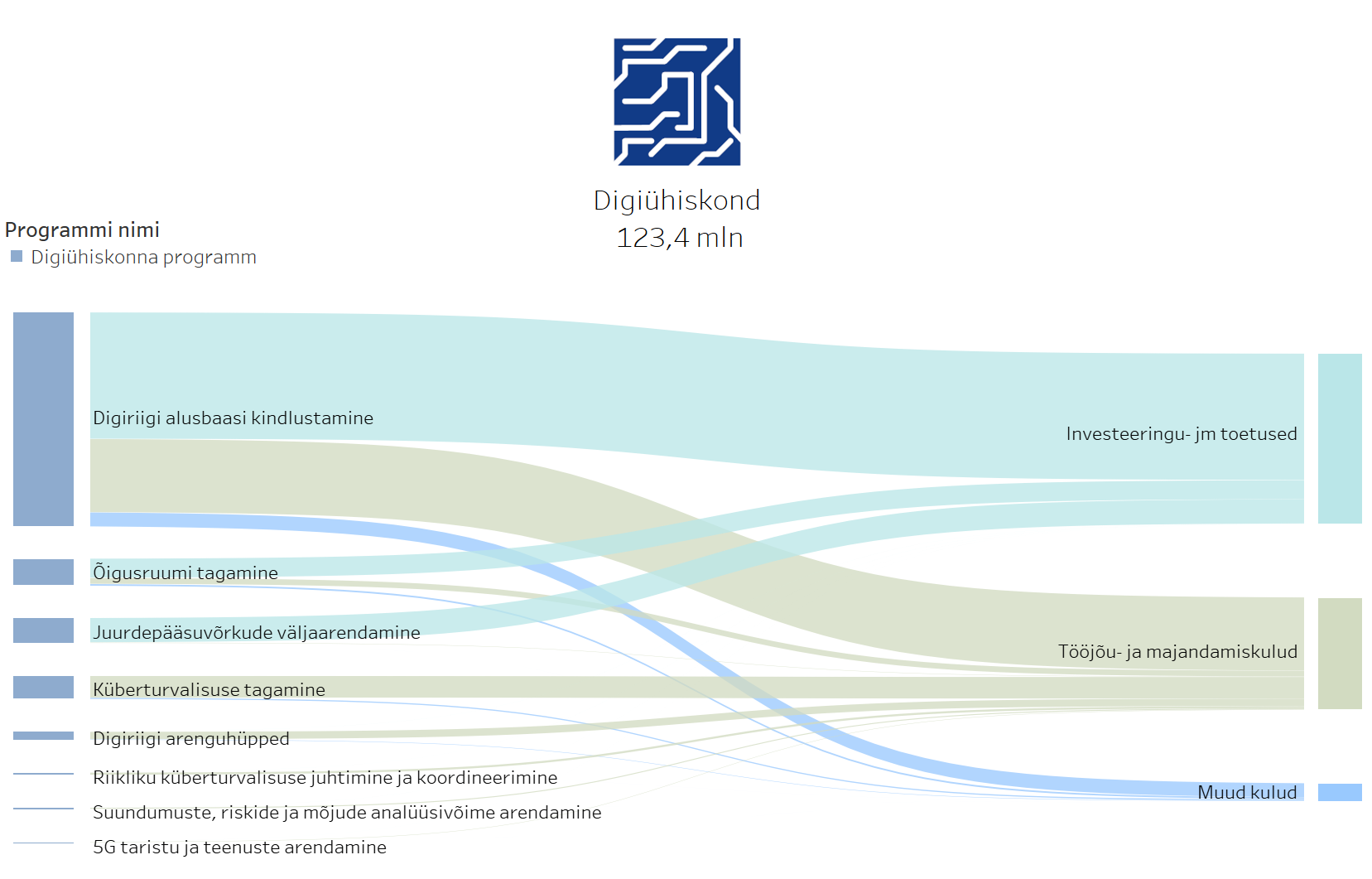 Mõistete ühtlustamise eesmärgil on infoühiskonna tulemusvaldkond 2023. a nimetatud digiühiskonna tulemusvaldkonnaks, kuna tulemusvaldkonnas koostatud programmi abil viiakse ellu 2021. a lõpus Vabariigi Valitsuses kinnitatud arengukava “Eesti digiühiskond 2030”.Digiühiskonna tulemusvaldkonna eesmärk on, et digiriigis on tagatud parim kogemus, Eestis on ülikiire internet kõigile soovijatele kättesaadav ning meie küberruum turvaline ja usaldusväärne. Sarnaselt arengukava alaeesmärkide jaotusele tegeletakse ka tulemusvaldkonnas kolme suunaga: digiriigi (e-teenuste rahulolu tõus), küberturvalisuse (küberruumi turvalisus ja usaldusväärsus) ja ühenduvusega (ülikiire, usaldusväärse ja taskukohase sideühenduse kättesaadavus).Joonis 60. Digiühiskonna tulemusvaldkonna mõõdikud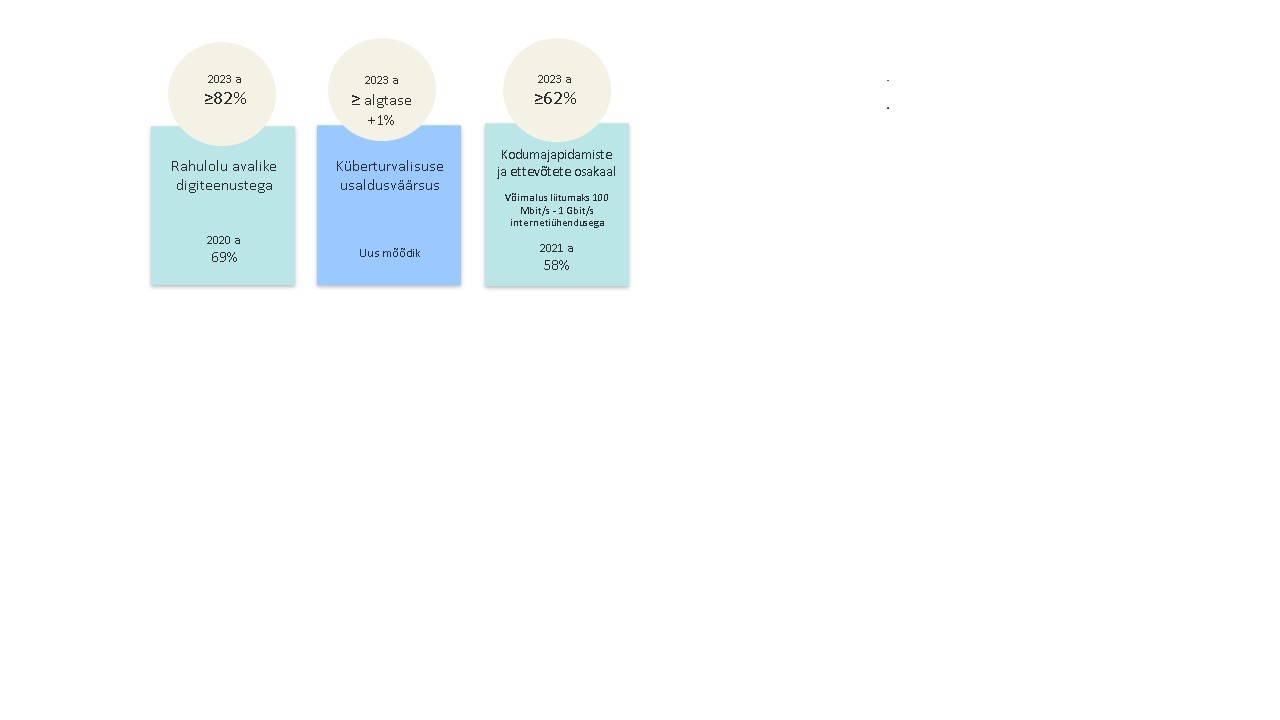 Tulemusvaldkonnas koostatud programm panustab mitmesse arengustrateegia Eesti 2035 strateegilisse sihti, enim aga sihtidesse „Eesti majandus on tugev, uuendusmeelne ja vastutustundlik“ ja „Eesti on uuendusmeelne, usaldusväärne ja inimesekeskne riik“. Programm panustab Eesti 2035 tegevuskava teemakimpu „Majandus ja kliima“ läbi uute tehnoloogiate ja digipädevuste arendamise, ettevõtjate ja riigi koostöö suurendamise ja kiire interneti kättesaadavuse parandamise ning teemakimpu „Riigivalitsemine“ läbi andmemajanduse arendamise, digiidentiteedi arendamise, sidevõrkude turvalisuse ja varustuskindluse ning küberturvalisuse tagamise ja riigiasutuste tugitegevuste konsolideerimise.Digiühiskonna arengukava, digiriigi, küberturvalisuse ja ühenduvuse kohta leiab rohkem infot Majandus- ja Kommunikatsiooniministeeriumi kodulehelt.Tabel 67. Majandus- ja Kommunikatsiooniministeeriumi valitsemisala seos valdkondlike arengudokumentidegaDigiühiskonna tulemusvaldkonnas koostatakse üks programm, mis on digiühiskonna programm. Võrreldes perioodiga 2022-2025 on digiühiskonna programmipuus tehtud muutused tegevuste planeerimistasandini (k.a.) pigem tehnilised või täpsustatakse tegevuste ja eesmärkide sõnastusi. Rohkem infot leiab Majandus- ja Kommunikatsiooniministeeriumi valitsemisalas koostatud erinevate perioodide programmide ja aruannete kohta Majandus- ja Kommunikatsiooniministeeriumi kodulehelt.3.13.2.3.1 Tulemusvaldkond Digiühiskond kulude jaotus programmide ja programmide tegevuste lõikes Tabel 68. Tulemusvaldkond Digiühiskond programmide ja programmi tegevuste eelarve ja dünaamika, tuhat eurot3.13.2.3.2 Tulemusvaldkond Digiühiskond programmid ja programmi tegevusedDigiühiskonna programm Programmi eesmärk: Digiriigis on tagatud parim kogemus, Eestis on ülikiire internet kõigile soovijatele kättesaadav ning meie küberruum turvaline ja usaldusväärne.Peamised asutused, kes viivad programmi ellu: Riigi Infosüsteemi Amet (RIA), Riigi Info- ja Kommunikatsioonitehnoloogia Keskus (RIT), Tarbijakaitse ja Tehnilise Järelevalve Amet (TTJA), Majandus- ja Kommunikatsiooniministeerium (MKM).Programmi tegevuse nimetus: Digiriigi arenguhüppedProgrammi tegevuse eesmärk: Uued lahendused on aktiivselt kasutusele võetud.Tegevuste kirjeldusEesmärk on viia digiriik uute lahendustega järgmisele arengutasemele. Tegevuse raames on olulisemad  suunad: üleminek sündmuspõhistele ja proaktiivsetele teenustele;  krattide rakendamine avalikus sektoris laiemalt; vestluskrati (bürokratt) arendamine; nõusolekuteenuse ja andmejälgija kasutusele võtmine; roheline digiriik.Programmi raames toimub sündmusteenuste väljaarendamine, et muuta riigiga suhtlemine ja asjaajamine oluliselt lihtsamaks ja proaktiivsemaks. Sündmusteenuste eesmärgiks on elu- ja ärisündmuste teenuste sujuv pakkumine, et riigi toimimise keerukus (nt eri asutuste ja tasandite koostöö) on teenuse saajale nähtamatu. Selle tulemusel tõuseb inimeste rahulolu digiriigi poolt pakutud teenustega. 2022 aasta lõpuks on plaanis välja arendada abielu ja lapsesünni sündmusteenus. Järgmistel aastatel jätkatakse Vabariigi Valitsuse poolt heakskiidetud sündmusteenuste teekaardi elluviimist ja sündmusteenustele vajaliku baastaristu välja arendamist.Programmi tegevuse raames töötatakse krattide laiemaks kasutuselevõtmiseks avalikus sektoris, eesmärgiga toetada riigisektori tõhusust ja pakkuda inimestele mugavamat teenust. Krattide kasutuselevõttu toetatakse kõigis haldusalades ja asutustes. Selle saavutamiseks on kavas jätkata kesksete kratijuppide (taaskasutatavad krati komponendid, näiteks tekstianalüütika ja protsessikaeve töövahend), eesti keeletehnoloogia (näiteks masintõlke, kõnetuvastuse, kõnesüntees) ja bürokrati platvormi (digiriigi virtuaalne assistent-juturobot) edasise arenduste ning juurutamisega. Plaanis on jätkata bürokrati liidestamisega teiste asutustega ja olulisemate teenuste liidestamisega. Samuti on plaanis kratikava tegevuste elluviimine, et laiendada krattide kasutuselevõtmist avalikus sektoris.Nõusolekuteenuse raames tekib võimalus nii eraisikul kui ka ettevõtjal andmete jagamiseks ning andmejälgija raames tekib ülevaade, milliseid andmeid ja millistel eesmärkidel riik  kasutab. Jätkame partnerite ja infosüsteemide liidestamisega nõusolekuteenuse ja andmejälgijaga. Rohelise digiriigi raames lähtutakse põhimõttest, et digiriigi arendamine ja haldus lähtub kliima- ja keskkonnahoidlikkusest. Kui võimalik, valitakse uue lahenduse kasutuselevõtul kliima- ja keskkonnasäästlikem variant ning vähendatakse digiriigi keskkonnajalajälge.Programmi tegevuse nimetus: Digiriigi alusbaasi kindlustamineProgrammi tegevuse eesmärk: Seni loodu kvaliteet on hoitud kõrgel tasemel ja ajakohasena. Tegevuste kirjeldus Tegevuse raames on olulisemad suunad:avalike teenuste juhtimise ja kasutajakesksuse juurutamine;andmepõhine riigivalitsemine ja andmete taaskasutus;kesksete digiriigi ühisplatvormide (sh X-tee, eID jm) arendamine ja infoturbe kindlustamine;keskselt osutatud IT – baasteenuste arendamine;avaliku sektori digimuutuste võimendamine. Programmi raames arendatakse välja teenuste arendamise tööriistakast ja teenuste arendamise standard. Lisaks on käivitatud teenuste äripaneel kasutajakesksuse juurutamiseks laiemalt avalikus sektoris. Plaanis on välja töötada riiklik mobiilirakendus (mRIIK), et pakkuda digiriigi teenuseid üle mobiiltelefoni platvormi.Andmepõhise riigivalitsemise raames viiakse ellu andmehalduse tegevuskava, lisaks jätkuvad tööd andmekvaliteedi parandamiseks, et riigi põhiregistrites oleks rakendatud andmete ühekordse küsimise printsiip. Samuti jätkatakse avaandmete tegevuskavas kokkulepitud tegevuste elluviimist. Programmi raames tagatakse digiriigi kesksete platvormide (x-tee, eID jne.) ja olulisemate infosüsteemide ülal hoidmine (taakvara), jätkusuutlik areng ja infoturbe kindlustamine. Kesksete IT baasteenuste raames jätkatakse arvutitöökoha- ja servertaristu teenuste konsolideerimist Riigi Info- ja Kommunikatsioonitehnoloogia Keskusega (RIT) vastavalt kokkulepitud teekaardile, samuti riigipilve edasi arendamine ja andmesaatkonna võimekuse laiendamine. Arendatakse avaliku sektori töötajate digioskusi läbi koolitusprogrammide (k.a Digiriigi Akadeemia koolituse platvormi edasiarendamine) ja  asutuste digimuutuste alase nõustamise. Lisaks võimendatakse suuremahulisi digimuutusi avalikus sektoris, rahastades infosüsteemide ja taristu arendust eri valitsemisalades ja käivitades vastavaid arendusprojekte. Lisaks viiakse ellu Riigi Infokommunikatsiooni Sihtasutuse (RIKS) poolt tsentraalne satelliitandmeside lahendus ja turvaline lauatelefonside. Programmi tegevuse raames rahastatakse Riigi Infokommunikatsiooni Sihtasutust 2023. aastal 145 000 euro ulatuses, et ülal hoida turvalise lauatelefoni taristut, ning 832 000 euro ulatuses, et arendada välja esmane satelliitandmeside varulahendus riigi kriitilistele andmeside vajavatele teenustele.  Kõik mainitud tegevused jätkuvad ka pärast aastat 2023.Programmi tegevuse nimetus: Riikliku küberturvalisuse juhtimine ja koordineerimineProgrammi tegevuse eesmärk: Küberturvalisuse riiklik juhtimine, korraldamine ja koordinatsioon on ajakohane ja adekvaatne.Tegevuste kirjeldusKeskse küberintsidentide haldamise võime kasvatamine;Riiklikul tasemel küberturvalisuse valdkonna strateegilise juhtimise tagamine;Küberturvalisuse valdkonna rahastuspõhimõtete ühtlustamine;Riigi kesksete kübervõimete kujundamise suunamine;Riigisektori asutuste küberturbe võimete seiramine ja suunamine;Küberturvalisust puudutava õigusruumi kujundamine.Riikliku küberturvalisuse korraldamiseks koostatakse ja hoitakse riskianalüüsidest lähtuvalt ajakohasena riikliku küberturvalisuse korralduse mudelit, millega määratakse oluliste küberturbe funktsiooniga asutuste ja organisatsioonide rollid, vastutuse ja ülesanded. Täiendatakse ja täpsustatakse õigusakte, lepinguid ja teisi regulatiivseid dokumente, mis sätestavad asutuste ja organisatsioonide rollid, vastutuse, ülesanded ja koostöösuhted. Tegeletakse pideva asutusteülese tegevuste koordineerimisega, sest küberturvalisuse tagamisel on paljudel asutustel oma konkreetne roll.Programmi tegevuse nimetus: Suundumuste, riskide ja mõjude analüüsivõime arendamineProgrammi tegevuse eesmärk: Mõistame tehnoloogia arengut ja oskame küberriskidega toime tulla.Programmi tegevuse raames:Koostatakse regulaarseid riskianalüüse ja olukorra ülevaateid küberruumist;Viiakse läbi teadusasutustega koostöös analüüse ja uuringuid, et tagada küberturvalisuse poliitika kujundamise teaduspõhisus;Viiakse läbi ühiskonnale suunatud küberturbe teavituskampaaniaid, et tõsta ühiskonna vastupidavust küberohtudele.Küberturvalisuse tagamiseks on oluline otsustajate, poliitika kujundajate ning võrgu- ja infosüsteemide omanike hea olukorrateadlikkus globaalsetest digiarengu ja küberturvalisuse trendidest, riskidest ja mõjudest Eestile. Programmi tegevuses tellitakse ja teostatakse vastavaid analüüse, töötatakse välja ettepanekuid küberturvalisuse tagamise meetmeteks. Riigi Infosüsteemi Ametis arendatakse välja tehnilise analüüsivõime kompetentsi. Samuti jätkatakse regulaarsete ühiskonna küberturvet parandavate teavituskampaaniate läbi viimist. Programmi raames koostatakse ka regulaarseid ülevaateid ja analüüse Eesti ja maailma küberruumis toimuvast ning tõstetakse nende abil nii spetsialistide kui otsustajate teadlikkust.Programmi tegevuse nimetus: Küberturvalisuse tagamineProgrammi tegevuse eesmärk: Suurem küberturbe tagamise võimekus.Tegevuste kirjeldusProgrammi tegevuse raames toimuvad kümned tegevused, mille eesmärgiks on Eesti küberruumi kaitse, vastupidavus rünnetele ja häiretele ning kõrge suutlikkus reageerida igasuguse mastaabiga intsidentidele. Tegevuse raames muuhulgas:Tugevdatakse Riigi Infosüsteemi Ameti võimekust reageerida küberintsidentidele, sh arendades nii kiirreageerimis- kui reservvõimekust ning suurendatakse ohuteadmusinfo kogumise mahtu;Arendatakse riigi olulisimate teenuste vastupidavust küberrünnetele ja häiretele;Toetatakse erasektori elutähtsate ja oluliste teenuste osutajate vastupidavuse ja võimete arengut;Arendatakse ja suunatakse infoturbemeetmete rakendamist, sh värske Eesti Infoturbestandard (E-ITS);Arendatakse riikliku järelevalve võimekust, et võimaldada sisulist ja põhjalikku kontrolli reeglite täitmise üle nii riigiasutuste kui erasektori osapoolte poolt.Programmi tegevuse tulemusena arendatakse ja rakendatakse küberturbe standard ning suurendatakse järelevalve võimekust, tõstetakse Eesti küberruumi seire tehnoloogilist taset ning parandatakse eelhoiatuste operatiivset teostamist, luuakse küberintsidentidele kiirreageerimise ja ennetava testimise keskne üksus ning parandatakse reservi kaasamise võimekust, viiakse läbi küberturbe õppusi, koolitusi ja kohustuslikke teste ning tõstetakse elanikkonna teadlikkust küberohtudest.Programmi tegevuse nimetus: Õigusruumi tagamineProgrammi tegevuse eesmärk: Õigusruum on ajakohane ja vastab ühiskonna vajadustele ja ootustele Tegevuste kirjeldusProgrammi tegevuse raames arendatakse sideturu ja sideühenduste regulatsiooni, sideregulaator (TTJA) teostab turujärelevalvet ja rakendab regulatsiooni (sh lubade andmine, numeratsioonihaldus, sagedushaldus jm).Õigusruumi kujundamisel on arvestatud osapoolte huve selliselt, et regulatiivne keskkond püsiks võimalikult stabiilsena ja tasakaalustatuna ning soodustaks koostööd baastaristu rajamisel, sh. turutõrkepiirkondades. Mobiilsidevõrgu arenguhüppeks vajalik sagedusressurss on kiiresti ja tõhusalt turule eraldatud. Euroopa Liidus ja Rahvusvahelises Telekommunikatsiooni Liidus tehtud otsused vastavad Eesti huvidele.Lisaks hõlmab programm postituru toimimiseks vajalikke tegevusi, sh toetatakse riigieelarvest perioodika kodukannet maapiirkondades summas 1,8 mln eurot. MKM sõlmib lepingu universaalse postiteenuse osutajaga: eesmärgiks on maapiirkondades elavatele inimestele perioodiliste väljaannete edastamise rahaline toetamine tulenevalt Eesti Vabariigi regionaal- ja sotsiaalpoliitilistest vajadustest. Toetuse maksmise ja kasutamise tingimused määratletakse lepinguga.Lisaks perioodika sihtotstarbelisele toetusele on muude toetuste summa sees ka rahvusvaheliste side- ja postiorganisatsioonide liikmemaksud (UPU, ITU jm) 0,156 mln eurot.Riigieelarvest on täiendavalt ette nähtud 1 mln eurot kogukonna lairibavõrkude toetusmeetme pilootprojekti käivitamiseks. Antud toetusmeede on mõeldud külakogukondadele, kes soovivad ise lairibataristut rajada.Programmi tegevuse nimetus: Juurdepääsuvõrkude väljaarendamineProgrammi tegevuse eesmärk: Turutõrkepiirkondades on loodud liitumise võimalus väga suure läbilaskevõimega juurdepääsuvõrguga.Tegevuste kirjeldusTegevuse eesmärgiks on tagada liitumisvõimalus turutõrkepiirkondades väga suure läbilaskevõimega lairiba juurdepääsuvõrguga. Eesti maapiirkondades on rajatud juurdepääsuvõrguga liitumise võimalus kõigile ettevõtetele, asutustele ja kõigile aastaringselt kasutuses olevatele majapidamistele. Juurdepääsuvõrguga liitunutel on võimalik kasutada ülikiiret (vähemalt 100 Mbit/s) lairibaühendust, mida on võimalik suurendada kuni 1 Gbit/s´ini.Programmi tegevuses antakse sideettevõtjatele avatud taotlusvoorudes investeeringutoetust, et nad rajaks turutõrkepiirkondadesse väga suure läbilaskevõimega juurdepääsuvõrke – samuti tegeletakse vastavate järgnevate meetmete ettevalmistuse ja käivitamisega. 2022–2023. on taasterahastust (RRF) ette nähtud toetuse suurus juurdepääsuvõrkudele kuni 24,29 mln eurot.Programmi tegevuse nimetus: 5G taristu ja teenuste arendamineProgrammi tegevuse eesmärk: Eesti peamised transpordikoridorid on kaetud katkematu 5G leviga.Tegevuste kirjeldusTegevuse eesmärgiks on tagada, et Eesti peamised transpordikoridorid on kaetud katkematu 5G leviga. Selleks antakse toetust täiendava baastaristu (mastid ja nende ühendus lairiba baasvõrguga) rajamiseks kohtades, kus piisav levi puudub. Peale baastaristu esimesi investeeringuid kavandatakse side-ja/või sisuteenuste piloteerimist.3.13.2.4 Tulemusvaldkond Teadus- ja arendustegevus ning ettevõtlusEhitame usaldusväärset, innovaatilist ja konkurentsivõimelist/teadmusmahukat ettevõtluskeskkonda ning seda toetavat energiatõhusat taristut.Joonis 61. Teadus- ja arendustegevus ning ettevõtlus tulemusvaldkond ja selle maht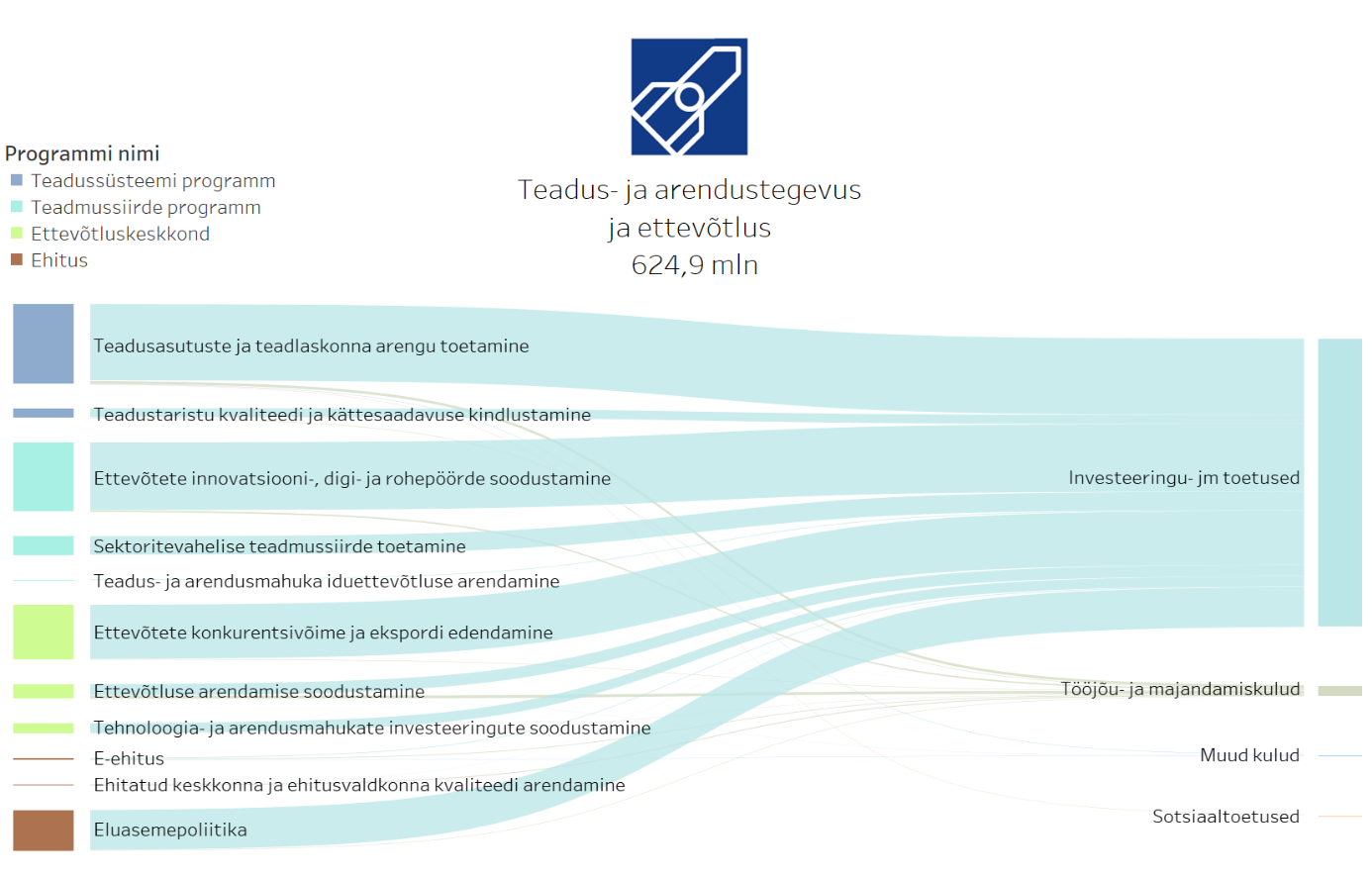 Teadus- ja arendustegevuse ning ettevõtluse tulemusvaldkonna eesmärk on: Eesti teadus, arendustegevus, innovatsioon ja ettevõtlus suurendavad koostoimes Eesti ühiskonna heaolu ja majanduse tootlikkust, pakkudes konkurentsivõimelisi ja kestlikke lahendusi Eesti ja maailma arenguvajadustele.Joonis 62. Teadus- ja arendustegevuse ning ettevõtluse tulemusvaldkonna mõõdikudTeadus- ja arendustegevuse ning ettevõtluse tulemusvaldkond panustab arengustrateegia Eesti 2035 sihtidesse: Eesti majandus on tugev, uuendusmeelne ja vastutustundlik; Eestis on kõigi vajadusi arvestav, turvaline ja kvaliteetne elukeskkond ning Eesti on uuendusmeelne, usaldusväärne ja inimesekeskne riik. Tulemusvaldkonna seost strateegiliste arengudokumentidega on kirjeldatud Tabel 67.Tulemusvaldkonna eesmärgi saavutamiseks on perioodil 2023-2026 koostatud neli programmi:Teadussüsteemi programm – peavastutaja Haridus- ja Teadusministeerium;Teadmussiirde programm – vastutajad Haridus- ja Teadusministeerium ning Majandus- ja Kommunikatsiooniministeerium;Ettevõtluskeskkonna programm – peavastutaja Majandus- ja Kommunikatsiooniministeerium ningEhituse programm – peavastutaja Majandus- ja Kommunikatsiooniministeerium.Majandus- ja Kommunikatsiooniministeeriumi vastutada olevate programmide planeerimistasandites 2022. ja 2023. aasta võrdluses olulisi muudatusi ei ole kavandatud. Rohkem infot leiab Majandus- ja Kommunikatsiooniministeeriumi valitsemisalas koostatud erinevate perioodide programmide ja tulemusaruannete kohta Majandus- ja Kommunikatsiooniministeeriumi kodulehelt. Teadussüsteemi programmi ja Teadmussiirde programmi Haridus- ja Teadusministeeriumi juhitavat osa kirjeldatakse Haridus- ja Teadusministeeriumi valitsemisala peatüki all.Tabel 69. Majandus- ja Kommunikatsiooniministeeriumi valitsemisala seos valdkondlike arengudokumentidega3.13.2.4.1 Tulemusvaldkond Teadus- ja arendustegevus ning ettevõtlus kulude jaotus programmide ja programmide tegevuste lõikes Tabel 70. Tulemusvaldkond Teadus- ja arendustegevus ja ettevõtlus programmide ja programmi tegevuste eelarve ja dünaamika, tuhat eurot3.13.2.4.2 Tulemusvaldkond Teadus- ja arendustegevus ning ettevõtlus programmid ja programmi tegevusedTeadmussiirde programm Programmi eesmärk: Eesti areng tugineb teadmuspõhistele ja innovaatilistele lahendustele.Asutused, kes viivad programmi ellu: Sihtasutus Eesti Teadusagentuur (ETAG), Haridus- ja Noorteamet (HARNO), Ettevõtluse ja Innovatsiooni Sihtasutus (EIS), Sihtasutus Tallinna Teaduspark Tehnopol (Tehnopol), Riigi Infosüsteemi Amet (RIA), Haridus- ja Teadusministeerium (HTM), Majandus- ja Kommunikatsiooniministeerium (MKM)Tegemist on Haridus- ja Teaduministeeriumi ning Majandus- ja Kommunikatsiooniministeeriumi ühisprogrammiga, mille kahest meetmest ühe (Ettevõtete TAI-mahukuse ja teadmussiirde võimekuse suurendamine) elluviimine on Majandus- ja Kommunikatsiooniministeeriumi vastutada. Selle meetme all kavandatud programmi tegevusi kirjeldatakse allpool. Programmi tegevuse nimetus: Ettevõtete innovatsiooni-, digi- ja rohepöörde soodustamine Programmi tegevuse eesmärk on luua vajalik toetav keskkond ettevõtetes innovatsiooni-, digi- ja rohepöörde läbiviimiseks.Tegevuste kirjeldusTegevuse raames on koondatud sekkumised, mis suurendavad ettevõtjate teadlikkust TAI vajalikkusest ja võimalustest.Pakutakse ettevõtetele terviklikult innovatsioonivõimekuse ja -valmisoleku kasvatamise teenuseid. Sellest lähtuvalt töötatakse välja ka vastav tugisüsteem, mille kaudu ettevõtted saavad osaleda eri infoüritustel, saavad ligipääsu eri analüüsidele ja turuseirele, palgata kvalifitseeritud tööjõudu, kaasata valdkondlikke eksperte, arendada ja osaleda eri koostöövõrgustikes, teha ekspertiise, diagnostikaid, analüüsida intellektuaalset kapitali jne. Tegevused käivitatakse 2023. aastal uue EL rahastusperioodi (2021-2027) vahenditest perioodi kogumahus 19,8 miljonit eurot.Jätkatakse ettevõtete vajadustest lähtuva rakendusuuringute ja eksperimentaalse arenduse tervikliku programmiga (RUP), mis  virtuaalse RTO-na (research and technology organization) toimib vahelülina ettevõtete ja (sh rahvusvaheliste)  teadusasutuste vahel. Ettevõtetele võimaldatakse nii rahastust kui ka toetavaid tegevusi partnerite otsingu rahvusvahelise võrgustumise jms näol. Lisaks teeb  RUP ettepanekuid TA pakkumispoole kohandamiseks ettevõtjate vajadustele mahus 14,9 miljonit eurot.Ettevõtete ja TA-asutuste koostöö ning ettevõtete innovatsioonivõimekuse suurendamiseks pakutakse innovatsiooni- ja arendusosakuid, toetusmeede käivitatakse 2023. aastal uue EL rahastusperioodi (2021-2027) vahenditest kogumahus 8,2 miljonit eurot, rahvusvahelise konkurentsivõime suurendamiseks toetatakse ettevõtete osalemist rahvusvahelistes ja EL-ülestes organisatsioonides (ESA ja CERN) mahus 6,6 miljonit eurot, partnerlustes ja võrgustikes (nt Horizon Europe, Eurostars jt) osalemist 1,3 miljoni euroga. Toetatakse Eesti osalemist digitaalse innovatsiooni keskuste (e-DIH) võrgustikes fookusega tehisintellektil ja robootikal. E-DIH-id on konsortsiumid, mida Eestis veab TalTech nimetusega AIRE (AI and Robotics Estonia). Konsortsium osutab VKE-dele arendusteenuseid mahus 1,0 miljonit eurot. Toetatakse ettevõtete digitaliseerimist ja automatiseerimist ning üleminekut lineaarselt majandusmudelilt ringmajandusele, tegevusi rahastatakse Eesti taastekava raames perioodi kogumahus 58 miljoni euroga. Samuti suurendatakse riigi rolli ja pädevust innovatsiooni eestvedajana ja turuloojana, ning uudsete lahenduste hankijana, mille kaudu omakorda suureneb ka ühiskonna teadmusmahukust tervikuna (kogumahus 2,5 miljonit eurot EL 2021- 2027 rahastusperioodi vahenditest).Kliimaneutraalsuse eesmärgi saavutamiseks toetatakse vajalikku teadmussiiret ettevõtetes (märksõnad: ringmajandus, madalsüsinikutehnoloogiad, energiaintensiivne tööstus). Toetatakse tegevusi ettevõtetes, mis aitavad ettevõtetel kohandada ärimudeleid madalsüsiniku- ja ringmajanduse põhimõtetele vastavaks ning arendada säästvaid tehnoloogiaid. Tegevusi rahastatakse Eesti taastekava raames perioodi kogumahus 9 miljoni euroga.Suunatakse täiendavad vahendid mahu 2,1 miljonit eurot autonoomsete liikumisvahendite ja nende rakendamisega kaasnevate süsteemide arendamiseks ja testimiseks vajaliku arenduskeskuse loomiseks, sh droonid ja muud mehitamata sõidukid.Euroopa Liidu kasvuhoonegaaside lubatud heitkoguse ühikutega kauplemisel saadavate vahendite raames toetatakse mahus 14.67 miljonit eurot integreeritud Euroopa Liidu üleste vesiniku väärtusahela teadus- ja arendustegevuse projektide elluviimiseks.Õiglase ülemineku fondi raames soodustatakse Ida-Viru piirkonna majanduse mitmekesistamist, sh kõrge lisandväärtusega toodete ja teenuste arendamise kaudu. Selleks toetatakse ettevõtjate investeeringuid uute toodete või teenuste arendamisse mahus 153 miljonit eurot ning suurendatakse ettevõtjate teadusmahukust ja koostööd teadus- ja arendusasutustega mahus 25 miljonit eurot.Eesti ettevõtete tehisintellekti (AI) kasutuselevõtu võimekuse parendamiseks, valdkondliku tootearendus- ja teadusarendustegevuse võimendamiseks ning sellega seonduva uusettevõtluse tekitamiseks käivitati Tehnopolis uus raamprogramm, mille tulemusi hinnatakse 2022a. lõpus, 2023a. alguses.Jätkatakse innovatsiooni edendavate riigihangete ettevalmistamise ja läbiviimise toetamist.Jätkatakse suure ühiskondliku mõjuga interdistsiplinaarsete kitsaskohtade lahendamiseks tööriista pakkumisega läbi Accelerate Estonia programmi mahus 1,5 miljonit eurot.Toetamaks kahese kasutusega süvatehnoloogia ettevõtete arengut, osaleb Eesti NATO 1 mld euro suuruses innovatsioonifondis (Eesti panus on 30 miljonit eurot) ning selle investeeringutele eelnevas innovatsioonikiirendis (mahus 2,85 miljonit eurot). Fond ja kiirendi luuakse vastukaaluks Euroopas esinevale probleemile, kus süvatehnoloogiamahukad ja kahese kasutusega tehnoloogiad on alarahastatud. Seetõttu on NATO asunud looma võimalusi, mis aitaksid tekitada ja rahastada uusi kahese kasutusega süvatehnoloogiaid arendavaid iduettevõtteid ning suurendaks koostööd Läänes, vähendaks protektsionismi ja pakuks turvalist rahastamist just strateegiliselt olulisi valdkondi silmas pidades.Kaasrahastatakse 850 000 euroga küberturvalisuse arendamisele suunatud Eesti koordinatsiooniüksuse loomist Riigi Infosüsteemide Ametisse.Toetatakse 270 000 euroga rahvusvahelise ärikiirendi Creative Destruction Lab’i Eestisse laienemist.Programmi tegevuse nimetus: Teadus- ja tehnoloogiamahuka iduettevõtluse arendamineProgrammi tegevuse eesmärk on toetada teadus- ja tehnoloogiamahuka iduettevõtluse ökosüsteemi arengut.Tegevuste kirjeldusTegevuse raames luuakse teadus- ja tehnoloogiamahukate ettevõtete arenguks vajalik keskkond, mis toetaks teadus- ja tehnoloogiapõhiste iduettevõtteid ettevõtte kõigis arengufaasides, iduettevõtete loomist ja arendamist ning olulise kasvu saavutamist rahvusvahelistel turgudel. Aktiveeritakse eelseemne- ja seemnefaasi investeeringutega turgu teadus- ja tehnoloogiamahukates sektorites, sh aidatakse suurendada kapitali pakkumist teadusmahukatele kõrgtehnoloogiat arendavatele ettevõtetele, mille puhul turul ei pakuta piisavalt erakapitali ettevõtete arengu tagamiseks. Lisaks toetatakse iduettevõtete innovatsiooni ning intellektuaalomandi loomist ja rakendamist kõigis majandusharudes. Käivitatakse koostöös Ukraina valitsusega kõrgtehnoloogiliste militaararenduste koostöö projektid mahus 100 000 eurot.Jätkatakse iduettevõtluse ökosüsteemi tervikliku toetamise ja arendamisega Startup Estonia kaudu kogumahus 8 miljonit eurot EL 2021-2027 rahastusperioodi vahenditest. Kuna kõrgtehnoloogiliste iduettevõtete toote või teenuse arendus ja ärimudel põhinevad suuresti teadus- ja arendustööl ja sellega seotud intellektuaalsel omandil ja nende ettevõtete arendustöö on aja- ja ressursimahukam, vajab see segment eraldi lahendusi, mistõttu AS Smartcapi kaudu kutsutakse ellu seda segmenti sihtiv(ad) kiirendi(d).Lisaks üldise ökosüsteemi arendamisele ja kiirendite ellu kutsumisele jätkatakse riigi osalusega fondide rahastamist AS Smartcapi (rohetehnoloogiate fond, teadus- ja tehnoloogiamahukate iduettevõtete fond jt) ehk pakutakse iduettevõtetele kaasrahastust.Ettevõtluskeskkonna programm Programmi eesmärk: Eesti ettevõtluskeskkond soodustab ettevõtlikkust ning teadmusmahuka ettevõtluse teket ja kasvu, kõrgema lisandväärtusega toodete ja teenuste loomist ja eksporti ning investeeringuid kõigis Eesti piirkondades.Asutused, kes viivad programmi ellu: Ettevõtluse ja innovatsiooni Sihtasutus (EIS), Tarbijakaitse ja Tehnilise Järelevalve Amet (TTJA), Majandus- ja Kommunikatsiooniministeerium (MKM).Programmi tegevuse nimetus: Ettevõtluse arendamise soodustamineProgrammi tegevuse eesmärk: Eesti elanikud on ettevõtlikud ja ettevõtted ambitsioonikadTegevuste kirjeldusluuakse soodne kasvupinnas uute ettevõtete tekkimiseks ja nende edasiseks kasvamiseks, tagades selleks näiteks maakondlike arenduskeskuste regionaalne tugi (345 000 eurot);soodustatakse ambitsioonikate äriideede juurdevoolu, ambitsioonikate ärimudelite loomist ja rakendamist;viiakse ellu Work in Estonia tegevuskava ja talendipoliitika, et soodustada Eesti ettevõtjatele vajalike tippspetsialistide leidmist (1,6 miljonit eurot);rakendatakse tegevusi, mis soodustavad ettevõtjate ja haridusasutuste koostööd ning toetatakse (tööstus)ettevõtetele vajalike spetsialistide koolitamist;toetatakse ettevõtete teadlikkuse kasvu kestlike, vastutustundlike ja parimatest juhtimispraktikatest lähtuvate ärimudelite arendamiseks kogumahus 6,1 miljonit eurot EL 2021-2027 rahastusperioodi vahenditest;vähendatakse ettevõtjate halduskoormust, mh töötades välja ettevõtjatele suunatud proaktiivsed digitaalsed avalikud teenused, sealhulgas ettevõtja ärisündmustest lähtuvad sündmusteenused;toetatakse reaalajamajandusele üleminekut era- ja avaliku sektori koostöös äriprotsesside ja aruandluskohustuse automatiseerimiseks ning digitaliseerimiseks;soodustatakse digikaubandust (e‑kaubandus, platvormimajandus, jagamismajandus);tugevdatakse EL ühtse siseturu toimimist soodustades kaupade, äriteenuste ja digitaalsete ning andmete ühekordse küsimise põhimõttel toimivate avalike teenuste piiriülest liikumist ning õiglast konkurentsi;arendatakse tarbijate harjumusi tarbida säästlikult ja targalt ning kujundatakse tarbijate majandushuvide kaitseks kohane õigusraamistik;tagatakse toodete ja teenuste ohutus ja nõuetele vastavus;tagatakse kvaliteedi infrastruktuuri (standardimise, akrediteerimise, vastavushindamise ja metroloogia) süsteemi toimivus;suurendatakse Tarbijakaitse ja Tehnilise Järelevalve Ameti võimekust tõhustada menetlusprotsesse tarbijavaidlustes ja ettevõtlusvaldkondade järelevalves ning tarbijate ja ettevõtjate nõustamist.Programmi tegevuse nimetus: Ettevõtete konkurentsivõime ja ekspordi edendamineProgrammi tegevuse eesmärk: Ettevõtted hindavad Eestit tegutsemiskeskkonnana kõrgeltTegevuste kirjeldusSoositakse kõrge lisandväärtusega toodete ja teenuste eksporti ja uutele turgudele sisenemist läbi asjakohaste müügi-, turundus ja teadlikkuse tõstmise tegevuste (riikliku kuvandi edasiarendamine ja juurutamine, sihtturupõhised nõustamised, kasvuprogrammid, koolitused, ühis-stendide, visiitide ja kontaktreiside korraldamine jm) kogumahus 60 miljonit eurot EL 2021-2027 rahastusperioodi vahenditest;arendatakse edasi riigi äridiplomaatia võimekust, suurendades selleks ministeeriumite ülest koostööd nii protsesside juurutamiseks kui ühiste tegevuste planeerimiseks ning elluviimiseks (sh ühised välisesinduste laienemiskavad ja tööplaanid, eesmärgid välisturgudel, once only ja tehnilised lahendused);toetatakse Eesti ettevõtluse, eriti tööstussektori konkurentsivõime kasvu, sh tõusu väärtusahelates; toetatakse parimate võimalike tehnoloogiate kasutamist tööstusettevõtetes ning soodustatakse nüüdisaegsetel tehnoloogiatel põhinevate ärimudelite kasutuselevõttu tagatakse stabiilne, ajakohane ja ettevõtlust soodustav õiguslik turismiregulatsioon; turisminõudlust suurendavate ning turismitoodete ja teenuste konkurentsivõimet tõstvate tegevusega tagatakse, et Eesti on ligipääsetav ja nutikas reisisihtkoht, külastajateekond on mitmekesiste elamustega ning Eesti on väljapaistva kliendikogemusega rahvusvaheline konverentside ja äriturismi sihtkoht ning suursündmuste toimumispaik (suurusjärgus 10,1 miljonit eurot);toetatakse turismisihtkohtade arengut ja konkurentsvõimet erinevates Eesti piirkondades  positiivse külastuskogemusega, kohaliku turismitulu kasvu ja kestlikku turismi arengut.Programmi tegevuse nimetus: Tehnoloogia- ja arendusmahukate investeeringute soodustamineProgrammi tegevuse eesmärk: Ettevõtete alustamiseks ja arendamiseks on piisav ligipääs vajalikule finantseerimisele ja kapitalile.Tegevuste kirjeldussoodustatakse tehnoloogia- ja arendusmahukate välisinvesteeringute kaasamist ning mahu suurendamist ja tagatakse välisinvesteeringute usaldusväärsus. Tutvustatakse Eestit kui paindlikku ja ettevõtjasõbralikku majanduskeskkonda maailmas;kujundatakse konkurentsivõimeline ja paindlik investeerimiskeskkond kõigis Eesti piirkondades;Ettevõtlus ja Innovatsiooni Sihtasutusele kavandatakse 2023. aasta riigieelarve raames 100 miljonit eurot ettevõtluslaenude täiendavaks tagamiseks;parandatakse ettevõtete finantseerimisvõimaluste (kapitali) kättesaadavust, sh tõmbekeskustest eemal asuvates piirkondades, lisaks on tegevuse alla koondunud kapitaliturgu elavdavad riskikapitali-instrumendid EIS-is nagu Balti Innovatsioonifond I ja II ning EstFund.Ehituse programm Programmi eesmärk on kujundada parimad tingimused ehitatud keskkonna eluterveks arenguks. Programmiga luuakse keskkond ja eeldused ehitussektori ettevõtete ning ehitatud keskkonna rahvusvahelise konkurentsivõime ja sektori tootlikkuse kasvuks. Soodustame arengut seal, kus esinevad ehitatud keskkonna turutõrked, et inimesed tahaksid Eestis elada ja töötada. Tänu paremale ja kulutõhusamale elukeskkonnale paraneb Eesti inimeste tarbimisvõime. Pannakse alus järjepidevale majanduskasvule, mis jõuab kõigi Eesti elanikeni.Asutused, kes viivad programmi ellu: Tarbijakaitse ja Tehnilise Järelevalve Amet (TTJA), Ettevõtluse Innovatsiooni Sihtasutus (EIS), Majandus- ja Kommunikatsiooniministeerium (MKM).Programmi tegevuse nimetus: E-ehitusProgrammi tegevuse eesmärk: Tõhusale andmevahetusele loodud digiteenused tõstavad ehitusvaldkonna tootlikkust ja kvaliteeti.Tegevuste kirjeldusE-ehituse keskkonna moodustavad nii E-ehituse platvorm, ehitisregister kui ka muud ehitusandmete digitaalseks käitlemiseks mõeldud riiklikud süsteemid ja meetmed. E-ehituse keskkond annab usaldusväärset infot ehitus- ja kinnisvarasektorit puudutavate otsuste langetamiseks ja analüüside koostamiseks, tagades seeläbi ehitise eluringiga seotud menetluste tõhususe, lihtsuse ja läbipaistvuse ning soodustades ehitus- ja kinnisvarasektori digitaliseerimist, timmitud ehituse ja BIM-i kontseptsioonide levikut. E-ehituse tegevuste kriitilisus seisneb vajaduses tõhustada ja kiirendada ehituse ja ehitistega seotud protsesse, et parandada tootlikkust ja ehitatud keskkonna kvaliteeti. Paremate ja kiiremate andmepõhiste ruumiotsustega säästetakse raha ning vastavate objektide kasutamine saab toimuda tõhusalt. Energiatõhusa keskkonnasäästliku ehitatud keskkonna huvides rakenduvad EL tasemel nõuded digitaalsele ehitise logiraamatule, mis Eesti kontekstis võrdub ehitisregistriga. Samuti rakenduvad lähiajal nõuded renoveerimispassile ja erinevatele digitaalsetele juhistele keskkonnasäästlike ehitiste rajamiseks. See on võimalik üksnes tõhusa digitaalse info- ja andmevahetuse korral, milles ehitus on siiani üks kõige vähem arenenud valdkond.E-ehituse võrdselt olulised teenused on Eesti ehitatud keskkonna andmete haldamine, ehitiste eluringi menetluskeskkonna üleval pidamine ning ehitiste eluringi protsesside digitaliseerimine. 2023. a alguseks on täielikult üle mindud uuele ehitisregistri tarkvarale. Edasine prioriteet on alustada ehitisregistri funktsionaalsuse laiendamisega. E-ehituse 2023. aasta eelarve täiendavas 1 mln euro mahus sisaldab lähtevahendeid tarkvarainvesteeringutele (sh personal) menetluste ja renoveerimise kiirendamiseks (muuhulgas ehitisregistri edasiarendused; detailplaneeringute menetluskeskkond; renoveerimispass; renoveerimise finantskalkulaatorid; automaatsed energiaauditid; projektide automaatkontrollid; erinevate riigiasutuste menetlusinfo ühildamine – nt Transpordiamet, Päästeamet, TTJA). Eelarves sisaldub ka tarkvara hooldus-, majutus- ja koolituskulu. E-ehituse kogueelarves sisalduvad täiendavad e-ehituse platvormi investeeringud ning ehituse e-hüppe toetused ehitus- ja kinnisvaraettevõtjate ning avaliku sektori asutuste valdkondlike digitaalteenuste arendamiseks.Programmi tegevuse nimetus: Ehitatud keskkonna ja ehitusvaldkonna kvaliteedi arendamineProgrammi tegevuse eesmärk: Ehitussektor loob kvaliteetset elukeskkonda, toimib keskkonnasäästlikult ja tõhusalt, on konkurentsivõimeline ning suunanäitaja innovaatiliste lahenduste rakendamisel. Ehitatud keskkond on energia- ja kliimasäästlik ning hoonetes on kvaliteetne sisekliima.Tegevuste kirjeldusPeamised teenused on ohutu ja toimiva ehitatud keskkonna poliitika kujundamine, mis hõlmab ka ehitusseadustiku tervikmuudatuse väljatöötamist ning ehitusvaldkonna ja energiatõhususe järelevalve, olles Tarbijakaitse ja Tehnilise Järelevalve Ameti ülesandeks.Ehitatud keskkonna jätkusuutliku arengu mõiste hõlmab eelkõige Euroopa Parlamendi ja Nõukogu määruse (EL) nr 305/2011 lisas 1 sätestatud ehitistele esitatavaid põhinõudeid ja nende täitmise tagamist. Ehitussektor koos arhitekti- ja inseneriteenuste, ehitusmaterjalide tootmise ning kinnisvarasektoriga moodustab ettevõtete arvu poolest umbes veerandi. Nimetatud tegevused panustavad riigi majandusse umbes 17%. Suure mõjupotentsiaali tõttu loob riik tingimusi selleks, et vastav ettevõtlus soodustaks Eesti majandusarengut parimal võimalikul moel. Ühtlasi paraneb ehitatud keskkonna kvaliteet, sealhulgas keskkonnasäästlikkus ja energiatõhusus.Ehitatud keskkonna ja ehitusvaldkonna kvaliteedi arendamine sisaldab erinevaid poliitikakujundamise ja järelevalve alaseid tegevusi, et ehitatud keskkond oleks ohutum, energiasäästlikum, kliimasäästlikum, ligipääsetavam ja muul moel kvaliteetne. Suurim väljakutse tuleneb rahvusvahelistest kokkulepetest, sh EL õigusaktidest. Ehitiste mõju kliimale, keskkonnale, julgeolekule ja majandusarengule on väga suur, mida näitavad ka viimaste aastate kriisiolukorrad ja nende lahendused või leevendused. Seetõttu muutuvad ehitusnõuded üha rangemaks, intensiivistades ka järelevalve vajadust. Võrreldes varasemate aastatega olulisi muutusi eelarves ei kavandata.Programmi tegevuse nimetus: EluasemepoliitikaProgrammi tegevuse eesmärk: Soodustada eluhoonete jätkusuutlikku uuenemist ning kvaliteetsete eluruumide kättesaadavust töö- ja elukohana tegusates piirkondades üle Eesti.Tegevuste kirjeldusRiigi ülesanne on luua eluasemeturul tingimused, mis võimaldavad kohalikel omavalitsustel, korteriühistutel, eluruumide omanikel ja üürnikel oma eluasemeprobleeme võimalikult iseseisvalt või erasektori kaasabil lahendada. Seda tehakse õiguslike regulatsioonide, institutsionaalse korralduse ja riiklike toetusmeetmete abil. Eesmärkide elluviimisel tehakse koostööd valdkonnas tegutsevate ettevõtjate, institutsioonide, huvigruppide, siseriiklike ja rahvusvaheliste organisatsioonidega, samuti teiste elamumajandusega seotud valdkondade (sh regionaalpoliitika, ruumilise planeerimise, sotsiaalhoolekande, energeetika jms) ekspertidega.Eluasemepoliitika sisaldab eelkõige hoonete rekonstrueerimise pikaajalise strateegia elluviimiseks vajalikke tegevusi ning eluasemete kättesaadavusega seonduvat. Hoonetes tarbitakse üle poole riigis tarbitud energiast, kodumajapidamistes veidi alla kolmandiku. Seega panustavad investeeringud hoonete ja elamute energiatõhususse oluliselt kogu riigi energiasäästu ning energiasõltumatuse potentsiaali, rääkimata kaasnevast elukeskkonna paranemisest. Nii linnastumine kui ka ääremaade tühjenemine, aga ka demograafia (näiteks vananev rahvastik või sõjapõgenike ränne) muudab inimeste vajadusi elukohale. Uute elukohtade kavandamine peab toimuma koosmõjus ülejäänud ehitatud keskkonna arenguplaanidega, mis vajab nii kohalike omavalitsuste kui ka riigi poolset koordinatsiooni. Oluline muudatus eluasemepoliitikas võrreldes varasemate aastatega on suurem rahvusvaheliste kokkulepetega kooskõlas olev ja pikaajaliselt stabiilsem rahastuskava. Elamuvaldkonna investeeringute rakendamine toimub läbi Ettevõtluse Innovatsiooni sihtasutuse (EIS).Elamumajandusse panustab riik järgmisel aastal toetustena kokku umbes 84 mln eurot, millega toetame nii eraomanikele kui omavalitsustele kuuluvate elamute rekonstrueerimist, kasutusest välja langenud ehitiste lammutamist, lasterikaste perede kodude korrastamist ning kohalike omavalitsuste ja erasektori uue elukondliku kinnisvara rajamist, eesmärgiga tagada riigis paremad elamistingimused. Kuna hoonete energiatarve moodustab umbes poole kogu riigi energiatarbest, on selle vähendamine kliima- ja energiapoliitika üks olulisemaid prioriteete. Elamumajanduse toetused parandavad elukeskkonda ning paljude inimeste kodude seisukorda. Paraneb ohutus, ligipääsetavus ja väheneb negatiivne tervisemõju ning seda kõike on soodsam üleval pidada. Finantseerimistehingutena jätkatakse maapiirkonna eluasemelaenu käendamist Ettevõtluse ja Innovatsiooni Sihtasutus kaudu summas 0,8 mln eurot. Uue perioodi struktuurifondide vahenditest suunatakse 8,8 mln eurot korterelamute rekonstrueerimise rahastu käivitamiseks.Peamised elamumajanduse investeeringud:Tõhusama energiakasutuse ja parema elukvaliteedi saavutamiseks toetab riik peamiselt struktuurifondide vahendite abil järgmisel aastal korterelamute rekonstrueerimist 75 mln euroga. Kokku panustab riik toetusesse 2023.-2026. aastal 315 mln eurot, et vähendada korterelamute energiatarvet ning parandada nende ohutust, sisekliimat ja üleüldist elukeskkonna kvaliteeti. 2023. a-l valmib suur osa tehaseliselt rekonstrueeritud korterelamutest (CO2 vahendid), mis tähendab võrreldes 2022. a-ga lisarahastust summas 4,6 mln eurot.Üürituru tõrgete likvideerimiseks maapiirkondades toetab riik elukondliku kinnisvara investeeringuid 2023. aastal 5 mln euroga. Selle eesmärk on luua üle Eesti uusi või renoveeritud eluhooneid piirkondadesse, kus nõudlus on suur, kuid elupindu napib. Tänu uuele rahastusele on võimalik välja kuulutada uus toetuste taotlusvoor, millest on võimalik rahastada 3-5 hoone ehitamist umbes 100 korteriga. Üle 200 inimese saavad seeläbi uue kodu.Vähekindlustatud lasterikaste perede elamistingimuste parandamist toetab riik 3,3 mln euroga. Pered saavad toetuse abil soetada kodu või parandada olemasoleva kodu elamistingimusi. Lasterikaste perede kodutoetuse kogumaht 2023.-2026. aastal on 13,4 mln eurot.Väikeelamute rekonstrueerimistoetustega saavutame hoonete parem energiatõhusus ja sisekliima ning soodustada taastuvenergia kasutuselevõttu. Kokku panustab riik 2023.-2026. aastal toetustesse 40 mln eurot.Kasutusest välja jäänud ehitiste lammutamist toetatakse 0,7 mln euroga, et likvideerida varisemis- või tuleohtlikud hooned, mille renoveerimine või võõrandamine pole otstarbekas, ning parandada seeläbi elukeskkonna kvaliteeti. Aastatel 2023-2026 kavandatakse lammutustoetusteks 2,7 mln eurot.3.13.3 Kulud majandusliku sisu vaatesJoonis 63. Majandus- ja Kommunikatsiooniministeeriumi valitsemisala suuremad kulud ja osakaal kogukuludest, %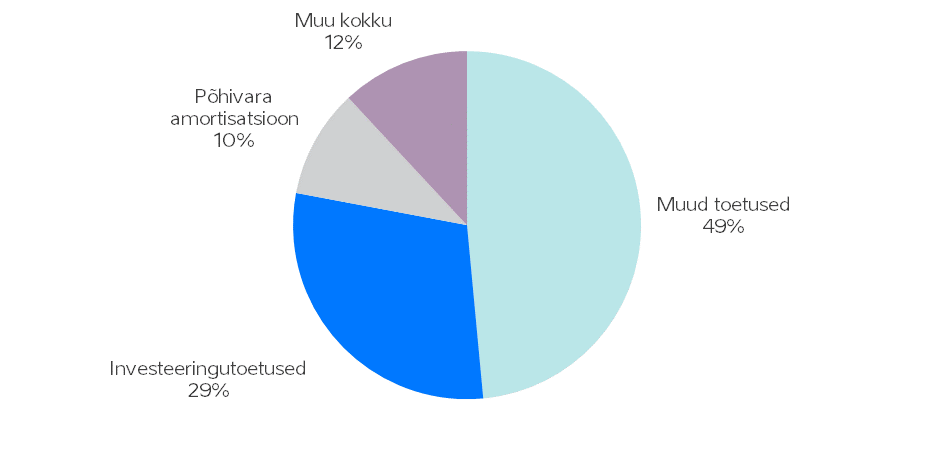 Majandus- ja Kommunikatsiooniministeeriumi kulude kasvust tuleneb 85,5%  investeeringu- ja muude toetuste suurenemisest, mille põhjuseks on välistoetuste kasutuselevõtt 85,4 mln eurot suuremas mahus, kui 2022. aastal ning eelarvesse lisandunud toetustest energiahindade kallinemise katteks 200,36 mln eurot (sh 100,36 mln eurot kindlaksmääratud vahenditest ja 100 mln CO2 kvooditulust).Tööjõukulude kasvu on planeerinud kõik valitsemisala asutused keskmiselt 20% ning see sisaldab ka täiendavate ametikohtade tööjõukulusid ning IKT kulude täiendavaks rahastamiseks antud vahendeid (5,5 mln eurot). Ka välistoetustest rahastatavate projektide tööjõukulud kasvavad 19,5%. Samas mõjutab ministeeriumi tööjõukulude dünaamikat asjaolu, et 2022. aasta eelarves ei kajastu aasta alguses tööd alustanud Riigi Info- ja Kommunikatsioonitehnoloogia Keskuse tööjõukulud veel täies mahus, kuid 2023. aastas on need kogu ulatuses arvesse võetud (asutuse tööjõukulude kasv seetõttu võrreldes 2022. aastaga 3,7 mln ehk 84%). Veel sisalduvad Majandus- ja Kommunikatsiooniministeeriumi 2023. aasta tööjõukulude eelarves täiendavad vahendid Riigilaevastiku loomiseks 2,5 mln eurot. Majandamiskulude eelarve muutuse põhjuseks on täiendavalt eraldatud IKT kulud summas 3,4 mln eurot. Samuti mõjutab Riigi Info- ja Kommunikatsioonitehnoloogia Keskuse kulude eelarves kajastamise erisus võrreldes 2022. aastaga (asutuse majandamiskulude kasv seetõttu 3,9 mln ehk 244%) ja ministeeriumi eelarvesse planeeritud täiendavad vahendid Riigilaevastiku kuludeks 3,6 mln eurot. Investeeringutoetustest vähenevad toetused kindlaksmääratud vahenditest kokku 50,3 mln. Vähenevad vahendid Tallinna linnahalli renoveerimiseks 20 mln, kohalike teede juhtumipõhiseks toetuseks 7 mln ning 2022. a lisaeelarve vahendid 28,3 mln. Lisandusid vahendid Pärnu linnale ühenduste tagamiseks 5 mln eurot. Välisvahenditest rahastatavate investeeringutoetuste eelarve kasvab 161,4 mln eurot (sh riiklik kaasfinantseering) - kõige enam suunatakse vahendeid raudteetransporditaristu arendamisse 188 mln ja korter- ning väikeelamute rekonstrueerimisse 67 mln eurot. Muude toetuste kasvust moodustavad kõige märkimisväärsema osa toetused energiahindade kallinemise katteks kokku 200,36 mln eurot (sh 100,36 mln eurot kindlaksmääratud vahenditest ja 100 mln eurot CO2 kvooditulust). Kindlaksmääratud vahenditest suurenevad veel 11 mln euro võrra toetused ettevõtete innovatsiooni-, digi- ja rohepöörde soodustamiseks ning 23 mln eurot toetused transpordi tulemusvaldkonda (sh kasvasid dotatsioonid ühistranspordi korraldamiseks 2023. aastal 20 mln eurot, toetus Tallinna Lennujaamale 1 mln eurot ning Eurocontroli liikmemaksu tõus 0,6 mln eurot). Samas vähenes tegevustoetus AS-ile Eesti Raudtee 12 mln võrra. Välisvahenditest rahastatavate  muude toetuste eelarve kasvab 53 mln eurot (sh riiklik kaasfinantseering).  Kõige enam toetatakse  ettevõtete tegevusi innovatsiooni, digi- ja rohepöörde valdkonnas (kokku 75 mln euro ulatuses) ning konkurentsivõime ja ekspordi edendamiseks (kokku 78 mln eurot). CO2 kvooditulust antavatest toetustest vähenevad 2023. aastal 5 mln euro võrra toetus alternatiivsete kütuste kasutuselevõtu suurendamiseks transpordis (biogaas), samas lisandus eelarvesse 15 mln eurot toetusi vesiniku IPCEI projektidele (teadus- ja arendustegevus).Põhivara amortisatsiooni kulusid prognoosivad valitsemisala asutused eelarvesse vastavalt eelnevatel perioodidel toimunud põhivarade soetustele.Käibemaksu on valitsemisala planeerinud eelarvesse vastavalt Rahandusministeeriumist saadud sisendile.Tabel 71. Majandus- ja Kommunikatsiooniministeeriumi valitsemisala kulude dünaamika, tuhat eurot3.13.4 InvesteeringudMajandus- ja Kommunikatsiooniministeeriumi valitsemisala investeeringute eelarvest 60% suunatakse teede ehitusse, 11% RailBaltica arendusse ning 10% IT valdkonda.Joonis 64. Majandus- ja Kommunikatsiooniministeeriumi valitsemisala investeeringud ja osakaal koguinvesteeringutest, %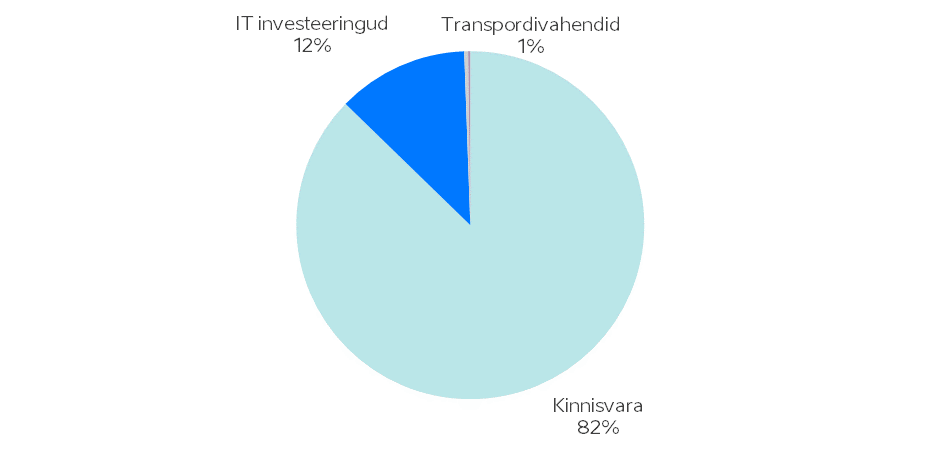 Tabel 72. Majandus- ja Kommunikatsiooniministeeriumi valitsemisala investeeringute dünaamika, tuhat eurot 2023. aasta investeeringute eelarve kahaneb võrreldes 2022. aastaga 67,2 mln euro võrra. IT investeeringud vähenevad võrdluses eelmise aastaga, sest 2022. aasta eelarve sisaldab lisaeelarvega eraldatud täiendavaid vahendeid 12,5 mln eurot. Ka vähenevad välistoetustest rahastatavad IT investeeringud 4 mln euro võrra. Üheks põhjuseks on see, et 2022. aasta eelarve sisaldab Riigipilve väljaostu kulusid, mida 2023. aastasse enam planeerida ei ole vaja. Investeeringud transpordivahenditesse vähenevad seetõttu, et täpsustati CO2 kvooditulust rahastatava parvlaeva projektiplaani ja kulude tekkimise perioode.Muude investeeringute 2022. aasta eelarve sisaldab ühekordseid eelarve muudatusi, mille tõttu 2023. aasta eelarve on võrdluses väiksem. Eesti Geoloogiateenistusele suunati 2022. aastal ministeeriumi teadus- ja arendustegevuse kuludest  0,92 mln eurot, et soetada uurimistööks vajalikku seadmestikku ning Transpordiamet suunas oma investeeringute eelarve sees ringi 0,54 mln eurot merendusvaldkonna seadmete soetuseks.    SF projekti „Hundipea sadama rekonstrueerimise II etapp“ algas 2016. aastal ning lõpeb 2023. aasta alguses, mistõttu 2023. aastaks objektil SF eelarve puudub. Projekti eesmärk oli rekonstrueerida Hundipea sadama osaliselt varisenud kai ja lainemurdja koos sildumis- ja tehnovarustusega ning sadama teenindusalaga jäämurdja teenuse osutamise tagamiseks. Projekti tegevused on seni edukalt ellu viidud. Hundipea sadam on kavandatud ka loodava riigilaevastiku ühe võimaliku baasina.Rohuküla sadamas Transpordiameti merenduse ja veeteede teenistuse kai rekonstrueerimine 2021–2024 summas 3,1 mln eurot, sh 2023. aastal summas 1,97 mln eurot.Ühtekuuluvusfondi 2014–2020 eelarveperioodi projektid on lõppemas. Tallinna ringtee II etapp lõigus Kanama–Valingu neljarajalise tee ehitus algas 2021. aastal ning lõpeb 2023. aastal. 2022. aasta lõpus avatakse liiklusele Tallinna–Tartu maantee Kose-Mäe neljarajaliseks ehitamise viimane Võõbu–Mäo teelõik.  2022. aastal alustati Ühtekuulusfondi 2021–2027 eelarveperioodi projektide elluviimisega. Jätkub Pärnu–Uulu teelõigu neljarajaliseks ehitamine ning 2023. aastal alustatakse Tallinna–Pärnu–Ikla maanteel Sauga–Pärnu (2+2), Libatse–Nurme (2+2) teelõikude ning Tallinna–Tartu–Võru–Luhamaa maanteel Neanurme–Pikknurme (2+1) teelõigu ehitusega. Rai Baltica investeeringud katavad 2022 ning 2023. aastale peamiselt Rail Baltica põhitrassi viaduktide, sildade ning ökoduktide ehitust ning ka kohalike objektide (Ülemiste ja Pärnu reisiterminalid, Muuga ja Pärnu kaubaterminalid jms) ehitamist. 2023. aastast alustatakse pikemate põhitrassi lõikude ehitamisega, mis katab lisaks konkreetse lõigu raudtee muldkehale ka sildu, viadukte, ökodukte jms. Jätkub kohalike objektide ehitus. Investeeringud võtab põhivarana arvele Transpordiamet (riigimaanteede ristumised Rail Baltica trassiga) või OÜ Rail Baltic Estonia (raudtee taristu, samuti ökoduktid jms). Täpsem kirjeldus ning rahalised mahud teostatavate tegevuste osas on toodud lisas 6 (vastavalt 19.06.2017 vastu võetud Eesti Vabariigi valitsuse, Leedu Vabariigi valitsuse ja Läti Vabariigi valitsuse vahelise Rail Balticu / Rail Baltica raudteeühenduse arendamise kokkuleppe ratifitseerimise seadusele).3.13.5 FinantseerimistehingudTabel 73. Majandus- ja Kommunikatsiooniministeeriumi valitsemisala finantseerimistehingute dünaamika, tuhat eurot Toetamaks kahese kasutusega süvatehnoloogia ettevõtete arengut, osaleb Eesti NATO 1 miljardi euro suuruses innovatsioonifondis ning selle investeeringutele eelnevas innovatsioonikiirendis. Eesti panus on innovatsioonifondis on 30 mln eurot. Fond ja kiirendi luuakse vastukaaluks Euroopas esinevale probleemile, kus süvatehnoloogiamahukad ja kahese kasutusega tehnoloogiad on alarahastatud. Seetõttu on NATO asunud looma võimalusi, mis aitaksid tekitada ja rahastada uusi kahese kasutusega süvatehnoloogiaid arendavaid iduettevõtteid ning suurendaks koostööd Läänes, vähendaks protektsionismi ja pakuks turvalist rahastamist just strateegiliselt olulisi valdkondi silmas pidades.Samuti jätkatakse riskikapitali pakkumist AS Smartcapi kaudu mahus 75 mln eurot, kavandatavate investeeringute eesmärk on toetada innovaatilisi rahvusvahelise kasvupotentsiaaliga ettevõtteid, aidates seeläbi Eesti majandust ajakohastada ja kohalikku kapitaliturgu arendada.Ettevõtlus ja Innovatsiooni Sihtasutusele kavandatakse 2023. aasta riigieelarve raames finantseerimistehinguna 100 mln euro ulatuses vahendeid ettevõtluslaenude täiendavaks tagamiseks.Eluasemevaldkonnas jätkatakse maapiirkonna eluasemelaenu käendamist Ettevõtluse ja Innovatsiooni Sihtasutuse kaudu summas 0,8 mln eurot. Uue perioodi struktuurifondide vahenditest suunatakse 8,8 mln eurot korterelamute rekonstrueerimise rahastu käivitamiseks.3 mln euro eest märgitakse Rail Baltic Estonia OÜ osakuid.3.14	Maaeluministeeriumi valitsemisalaMaaeluministeeriumi valitsemisala töötab selle nimel, et Eesti toit on hinnatud ja maal on hea elada.Valitsemisala tegeleb kestliku toidusüsteemi kujundamisega, maaelu-, põllumajandus- ja kalanduspolitiika kavandamise ja elluviimisega, keskkonnahoiu ja elurikkuse hoidmisega, loomakaitse ja -tervise ning taimekaitse ja -tervisega seotud tegevuste koordineerimisega, toidu ohutuse ja nõuetekohasuse tagamisega.2023. aastal on kolm suurema eelarvemahuga valitsemisala asutust Põllumajanduse Registrite ja Infosüsteemide Amet (PRIA, 86%), Maaeluministeerium (6%) ja Põllumajandus- ja Toiduamet (PTA, 4%).Valitsemisalas on kaks riigi osalusega aktsiaseltsi (Eesti Põllumajandusloomade Jõudluskontrolli AS, AS Vireen) ja kaks riigi osalusega sihtasutust (SA Eesti Maaelumuuseumid, Maaelu Edendamise Sihtasutus).Suurima töötajaskonnaga asutus on PTA, mille koosseisu kuulub 487 teenistujat, mis moodustab 33,6% valitsemisala töötajate arvust.01.01.2023 liidab Maaeluministeerium Eesti Taimekasvatuse Instituudi (ETKI) ja Põllumajandusuuringute Keskuse (PMK) üheks asutuseks, mille nimeks saab Maaelu Teadmuskeskus (METK).3.14.1	TuludAlgab uus põllumajanduse ja kalanduse välisfondide rahastusperiood (2023-2027), mille maht on 1,6 mld eurot. Suuremas fookuses on ettevõtjate toetamine roheüleminekul ja ühistegevuse soodustamine.Joonis 65. Maaeluministeeriumi suuremad tulud ja osakaal kogutuludest, %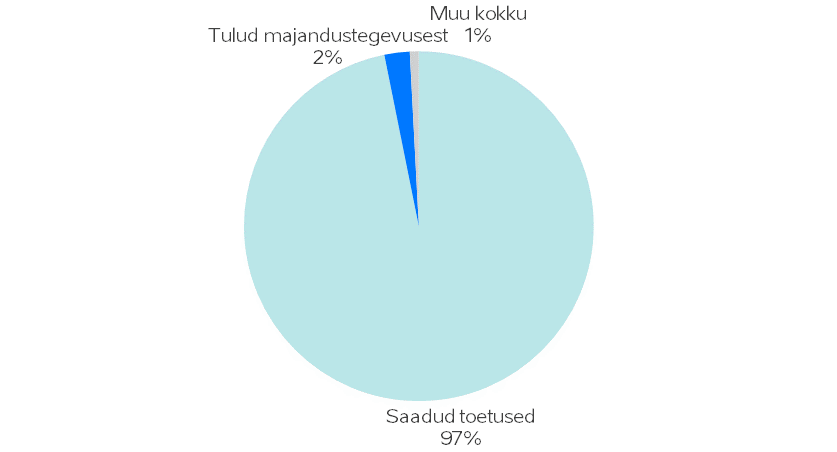 Tabel 74. Maaeluministeeriumi tulude dünaamika, tuhat eurotSaadud toetusedToetusi kasutatakse peamiselt põllumajandus-, maaelu- ja kalandussektori kulude ja investeeringute katteks ja nende hulgas on:142,1 mln eurot Euroopa Maaelu Arengu Põllumajandusfondist Eesti maaelu arengukava 2014–2020 (MAK) meetmetele ja Euroopa Liidu ühise põllumajanduspoliitika (ÜPP) strateegiakava aastateks 2023–2027 sekkumistele;16,3 mln eurot Euroopa Merendus- ja Kalandusfondist Euroopa Merendus- ja Kalandusfondi 2014–2020 ja Euroopa Merendus-, Kalandus- ja Vesiviljelusfond1  2021-2027 rakenduskava meetmetele;182,1  mln eurot Euroopa Põllumajanduse Tagatisfondist (EAGF) põllumajanduse otsetoetuste maksmiseks ja põllumajanduse turukorralduse meetmete (sealhulgas koolikavade) rakendamiseks.RiigilõivudTulud laekuvad mahepõllumajanduse-, seemne ja taimse paljundusmaterjali-, sordikaitse-, taimekaitse, väetise-, veterinaarkorralduse- ning maaparandusseaduste alusel tehtavate toimingute eest, sealhulgas mahepõllumajanduse seaduse alusel 0,7 mln eurot.Tulud majandustegevusestMajandustegevusest laekunud tulu kasutatakse valitsemisala kuludeks ja investeeringuteks. Tulu majandustegevusest  valitsemisalas prognoositakse:PTA järelevalvetoimingute eest 2,2 mln eurot;PMK sordivõrdluskatsete, sortide registreerimiskatsete ja sertifitseeritud seemnete järelkontrolli katsete, laboriteenuste ning konsulendi kutsetunnistuse eksamite läbiviimise eest 1,9 mln eurot;VTL tasuliste laboriteenuste eest 2 mln eurot;ETKI-le põllumajandustoodangu müügist, tasulistest teenustest, litsentsitasudest ja lepingulistest töödest 2 mln eurot.Tulud suurenevad sortide registreerimiskatsete ja sertifitseeritud seemnete järelkontrolli katsete eest saadud tasude ja teadusasutustele ning kodu- ja välismaistele klientidele tehtud laboratoorsete analüüside arvel.Üüri- ja renditulude prognoos on 0,2 mln eurot, millest Tartu Agro maarendi osa on 0,1 mln eurot.Tulu põhivarade müügistVarude müügi tulemiks sekkumiskokkuostu läbiviimisel on prognoositud 0,5 mln.Sekkumiskokkuost on Euroopa Liidu ühise põllumajanduspoliitika turukorraldusabinõu, mis aitab toetada sekkumisega hõlmatud toodete turuhinda liigse toodangukoguse turult kõrvaldamise kaudu hooajalise ülepakkumise või turu üldise nõrkuse korral ning stabiliseerida turud sekkumiskoguste turule paiskamisega hooajast või muudest asjaoludest (nt põud) tingitud alapakkumise korral.Trahvid ja muud varalised karistusedTrahvid laekuvad PTA-le summas 2 000 eurot.KeskkonnatasudKalapüügiõiguse tasu on prognoositud summas 0,84 mln eurot.Muud tuludVeterinaaria-, toiduohutuse-, mahe- ja aiandusvaldkondade seaduste alusel rakendatavate sunnirahade prognoositav laekumine on 0,02 mln eurot.Intressi- ja omanikutuludPrognoosi kohaselt maksavad dividende AS Vireen summas 0,23 mln ja Eesti Põllumajandusloomade Jõudluskontrolli AS summas 0,015 mln  eurot. Dividenditulu on prognoositud äriühingute eeldatavate majandustulemuste alusel ning lõplikud summad otsustatakse 2023. aasta kevadel pärast 2022. aasta tegelike tulemuste selgumist.3.14.2	Kulud tegevuspõhises vaatesTulemusvaldkonna Põllumajandus ja kalandus poliitikavaldkondade prioriteet on tagada Eesti inimestele ohutu, piisav ja tervislik toit, pidades silmas keskkonnahoidu ja majanduslikke eesmärke.3.14.2.1 Tulemusvaldkond Põllumajandus ja kalandusJoonis 66. Põllumajandus ja kalandus tulemusvaldkond ja selle maht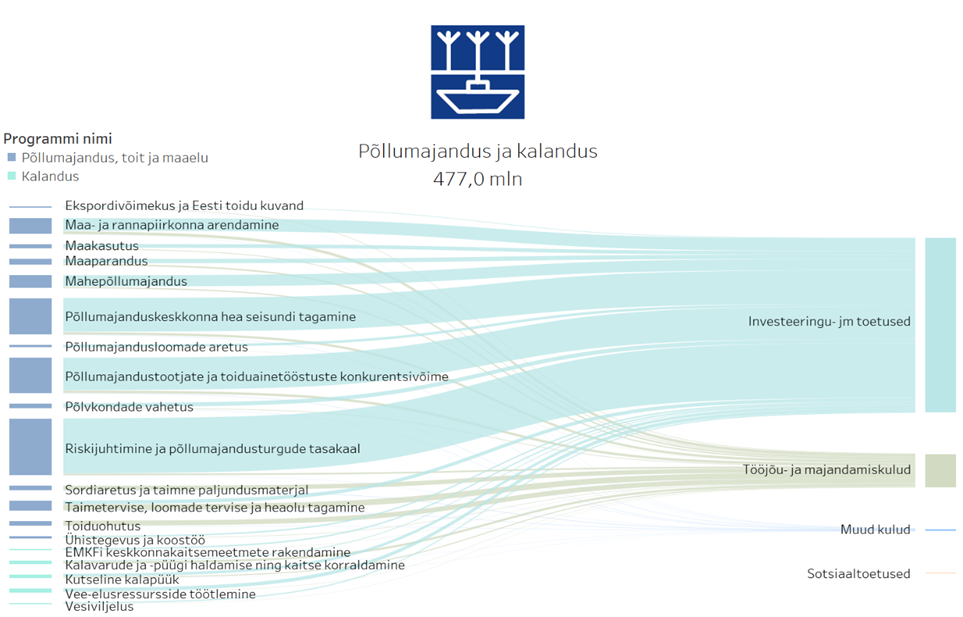 Tulemusvaldkonna pikaajalised sihid on kokkulepitud Põllumajanduse ja kalanduse valdkonna arengukavas aastani 2030.Tulemusvaldkonna eesmärk: Eesti toit on eelistatud, keskkond ja elurikkus on hoitud, toidusektori ettevõtted on edukad ning maa- ja rannakogukonnad on elujõulised.Joonis 67. Põllumajanduse ja kalanduse tulemusvaldkonna mõõdikud Põllumajanduse ja kalanduse tulemusvaldkonna eesmärgi saavutamiseks on loodud kaks programmi, sealhulgas kalanduse ühisprogramm Keskkonnaministeeriumiga. Põllumajanduse, toidu ja maaelu programmi eesmärkide ning tegevuste ja rahaliste vahendite kavandamise eest vastutab Maaeluministeerium. Kalanduse programmi eesmärkide ning tegevuste ja rahaliste vahendite saavutamise eest vastutab Maaeluministeerium koostöös Keskkonnaministeeriumiga. Keskkonnaministeeriumi valitsemisala eelarves kavandatud kalanduse programmi kulud ja investeeringud esitatakse seletuskirjas Keskkonnaministeeriumi valitsemisala peatükis. Tabel 75. Maaeluministeeriumi valitsemisala seos valdkondlike arengudokumentidegaPõllumajandus ja kalandus tulemusvaldkonnaga seotud programmdokumendid on kättesaadavad Maaeluministeeriumi kodulehel: Põllumajanduse ja kalanduse valdkonna arengukava aastani 2030 | Maaeluministeerium (agri.ee)Strateegilised alusdokumendid | Maaeluministeerium (agri.ee)3.14.2.1.1 Tulemusvaldkond Põllumajandus ja Kalandus kulude jaotus programmide ja programmide tegevuste lõikes Tabel 76. Tulemusvaldkond Põllumajandus ja kalandus programmide ja programmi tegevuste eelarve ja dünaamika, tuhat eurot3.14.2.1.2 Tulemusvaldkond Põllumajandus ja kalandus programmid ja programmi tegevusedPõllumajanduse, toidu ja maaelu programmProgrammi eesmärk: Tark ja kestlik põllumajandus, toidutootmine ja maaelu ning ohutu toit ja hoitud keskkond.Asutused, kes viivad programmi ellu: Maaeluministeerium, Põllumajandus- ja Toiduamet (PTA), Veterinaar- ja Toidulaboratoorium (VTL), Põllumajandusuuringute Keskus (PMK), Põllumajanduse Registrite ja Informatsiooni Amet (PRIA), Eesti Taimekasvatuse Instituut (ETKI)Programmi tegevuse nimetus: ToiduohutusProgrammi tegevuse eesmärk: on tagada olukord, kus Eestis toodetud ja tarbitav toit on ohutu ning tarbija teadlikkus toiduohutusest on kõrge ja tehtud valikud on tervist toetavad.Tegevuse kirjeldusToiduohutuse eesmärke aitavad saavutada oma teenuste kaudu MeM toiduohutuse poliitika kujundamisega, PTA toiduohutuse järelevalve ja haiguspuhanguteks valmisoleku tagamisega ning VTL toidu ja alkoholi laboratoorse kontrolli, toiduvaldkonna referentvolituste täitmise ja toiduohutuse valdkonna riskihindamisega.Programmi tegevuse nimetus: Maakasutus Programmi tegevuse eesmärk: on tagada põllumajandus- ja metsamaa sihtotstarbeline kasutamine ja põllumajandusmaa säilimine.Olulisemad teenused tegevuse elluviimisel on MeM poliitika kujundamine maakasutuse valdkonnas, mida rakendatakse PRIA (toetuste maksmine) ning PMK (riikliku mullaseire teostamine, väetistarbekaartide koostamine, mullaproovide võtmine, mullaproovivõtjate koolitamine ja laboratoorsete analüüside teostamine) teenuste kaudu.2023. aastal suureneb maakasutuse programmi tegevuse eelarve 1,2 mln euro võrra, mis suunatakse Natura 2000 toetusesse. Programmi tegevuse nimetus: Maaparandus Programmi tegevuse eesmärk: on tagada kuivendatud põllumajandus- ja metsamaa sihtotstarbeline kasutamine.Tegevuse kirjeldusOlulisemad teenused tegevuse elluviimisel on MeM poliitika kujundamine maaparanduse valdkonnas.PTA korraldab maaparandussüsteemi ehitamise ja kasutamisega seotud dokumentide taotlemist, maaparanduse kooskõlastuste ja tõendusdokumentide taotlemist ja maaparandussüsteemi toimimisega seotud tegevusi, samuti maaparanduse nõuetele vastavuse kontrolli ja järelevalvet. PRIA kaudu makstakse erinevaid toetusi: toetatakse maaparandusega seotud taristu arendamist ja hoidmist ning maaparandussüsteemide ehitamist.Programmi tegevuse nimetus: Sordiaretus ja taime paljundusmaterjalProgrammi tegevuse eesmärk: on tagada mitmekesised, kvaliteetsed ja kohalikesse oludesse sobivad põllu- ja aiakultuuride sordid.Tegevuse kirjeldusOlulisemad teenused tegevuse elluviimisel on MeM sordiaretuse ja taimse paljundusmaterjali valdkonnas poliitika kujundamine, mida rakendatakse PRIA (toetatakse kohalikku sorti taimede kasvatamist), ETKI (põllumajanduskultuuride sordiaretusega), PTA (seemnete sertifitseermine ja turustamise nõuetele vastavuse kontrollid, sordi registreerimine ja –kaitse, tuulekaera tõrjemeetmete kohaldamine)., PMK (seemnete kvaliteedi määramine ning seemnepartiide järelkontrolli katsete läbiviimine ja geneetilise ressursi kogumine ja säilitamine) teenuste kaudu. Programmi tegevuse nimetus: Põllumajandusloomade aretusProgrammi tegevuse eesmärk: on tagada tõuaretusega Eesti oludesse sobivad tõud ja geneetiline mitmekesisus.Tegevuse kirjeldusOlulisemad teenused tegevuse elluviimisel on MeM poliitika kujundamine põllumajandusloomade aretuse valdkonnas, mida rakendatakse PRIA (makstakse ohustatud tõugu looma pidamise toetust ja põllumajandusloomade aretustoetust) ja PTA (järelevalve) teenuste kaudu.Selleks, et tagada kultuuripärandi ja geneetilise mitmekesisuse seisukohast oluliste kohalike ohustatud tõugude (eesti maatõugu veis, eesti hobune, tori hobune, eesti raskeveohobune, kihnu maalammas ja eesti vutt) säilimine, makstakse ohustatud tõugu loomade pidajatele alates 2004. aastast Eesti maaelu arengukavast toetust. See on aidanud mõne tõu arvukuse languse pöörata tõusule ning mõnel juhul pidurdanud loomade arvu vähenemist. Programmi tegevuse nimetus: Põllumajandustootjate ja töötlejate konkurentsivõimeProgrammi tegevuse eesmärk: on tagada Eesti toiduainesektori konkurentsivõime sise- ja välisturul.Tegevuse kirjeldusOlulisemad teenused tegevuse elluviimisel on MeM põllumajandustootjate ja toiduainetööstuste konkurentsivõime poliitika kujundamine, mida rakendatakse PRIA teenuste kaudu (toetuse väljamaksmine).  Põllumajandustootjate ja toiduainetööstuste konkurentsivõime tõstmiseks rakendatakse investeeringutoetusi tulemuslikkuse parandamiseks, töötlemise toetusi mikro- ja väikeettevõtjatele, väikeste põllumajandusettevõtete toetust ning eraldi investeeringutoetusi ka suurettevõtete arengule kaasas aitamiseks. Mesindussektori arengu toetamiseks rakendatakse mesindusprogrammi ning mesilasperede toetust. Põllumajandusliku turukorraldusmeetmena rakendatakse koolikavade toetust, toetatakse nõuandeteenuse toimimist ning tehakse järelevalvet turukorralduse üle.Programmi tegevuse nimetus: Põlvkondade vahetusProgrammi tegevuse eesmärk: on tõsta noorte põllumajandustootjate osakaalu põllumajandussektoris.Tegevuse kirjeldusNoortes huvi tõstmine on vajalik põlvkondade vahetuse soodustamisega tuua noori põllumajandussektorisse. Olulisemad teenused tegevuse elluviimisel on MeM põlvkondade vahetuse poliitika kujundamine, mida rakendatakse PRIA teenuste kaudu (toetuse väljamaksmine).  Noorte põllumajandustootjate osakaalu suurendamiseks ja põlvkondade vahetuse toetamiseks rakendatakse noore alustava põllumajandustootja toetust ning noore põllumajandustootja otsetoetust.Programmi tegevuse nimetus: Riskijuhtimine ja põllumajandusturgude tasakaalProgrammi tegevuse eesmärk: on tagada põllumajandustootjate stabiilsed sissetulekud ja riskide maandamine.Tegevuse kirjeldusPõllumajandustootjate sissetulekute stabiilsuse tagamiseks rakendame erinevaid toetusmeetmeid (sh maksuerisusi), mis vähendavad tootjate sissetulekute kõikumist turu- ja tootmisriskide puhul. Põllumajandustootjate sissetulekute stabiilsuse tagamiseks rakendame ELis pindalapõhiseid otsetoetusi. Euroopa Liidu ühise põllumajanduspoliitika turukorraldusmeetmetest aitavad sekkumiskokkuost, eraladustamine ja erakorralised meetmed stabiliseerida turgu ja tagada põllumajandustootjatele turuväljundi ja sissetuleku.  Saagi, loomade ja taimede kindlustamise toetamise raames hüvitatakse 70% ulatuses põllumajandustootja saagi, loomade ja taimede kindlustusmaksed. Lisaks on põllumajandustootjal võimalik taotleda ohtliku taimekahjustaja ja eriti ohtliku loomataudi tõttu kahjustunud põllumajandusliku tootmise potentsiaali taastamise toetust.Olulisemad teenused tegevuse elluviimisel on MeM riskijuhtimise ja põllumajandusturgude tasakaalu poliitika kujundamine, mida rakendatakse PRIA teenuste kaudu (toetuse väljamaksmine). 2023. aastal võrreldes varasemaga on programmi tegevuse eelarve suurenenud 114 mln euro võrra programmis ümber suunatud otsetoetuste eelarve vahendite arvelt. Varasemalt kajastati otsetoetusi programmi tegevuse Eesti toit ja ekspordivõimekus all. Programmi tegevuse teenuste analüüsimisel leiti, et otsetoetused panustavad rohkem riskijuhtimise ja põllumajandusturgude tasakaalu tegevusse.Toidujulgeoleku tagamiseks ja põllumajanduse konkurentsivõime säilitamiseks eraldati täiendavalt 10 mln vahendeid sihipäraselt suunatud siseriikliku toetuse maksmiseks.Programmi tegevuse nimetus: Ühistegevus ja koostööProgrammi tegevuse eesmärk: on tagada põllumajandustootjate tugev positsioon tarneahelas.Tegevuse kirjeldusOlulisemad teenused tegevuse elluviimisel on MeM ühistegevuse ja koostöö poliitika kujundamine, mida rakendatakse PRIA teenuste kaudu (toetuse väljamaksmine).  Ühistegevuse ja koostöö arendamine aitavad tugevdada põllumajandustootjate positsiooni turul, mis saavutatakse tootjaorganisatsioonide ja tootjarühmade tunnustamise toetuse, lühikeste tarneahelate toetuse ning kvaliteedikavades osalemise toetuse rakendamise teel. Programmi tegevuse nimetus: Ekspordivõimekus ja Eesti toidu kuvandProgrammi tegevuse eesmärk: on, et Eesti põllumajandus- ja toiduainesektor on välisturgudel konkurentsivõimeline ning Eesti toidu kuvand on positiivne.Tegevuse kirjeldusEttevõtete müügi- ja turunduskompetentside tõstmiseks alustas 2021. aastal toidusektori müügivõime arendamise tegevusvaldkonna teadmussiirde pikaajaline programm, mis kestab 2024. aasta kevadeni. Programmi eesmärgiks on põllumajandustootjate ja töötlejate ekspordialaste kompetentside tõstmine ning koostöövõimaluste arendamine erinevate infopäevade, konverentside, täiendkoolituste, õppereiside ja ettevõtete juhendamiste abil.Olulisemad teenused tegevuse elluviimisel on MeM, müügivõimekuse ja Eesti toidu kuvandi poliitika kujundamine, mida rakendatakse PRIA teenuste (toetuse väljamaksmine) ja PTA (uute turgude avamine) kaudu. Eesti päritolu põllumajandussaaduste ja toidukaupade ekspordi väärtuse suurendamiseks ning eesti toidu positiivse kuvandi hoidmiseks nii siseturul kui eksporditurgudel rakendatakse turuarendustoetust ja põllumajanduse ja toidusektori müügivõimekuse tõstmise toetust, ning avatakse uusi eksporditurge.2023. aastal võrreldes varasemaga on programmi tegevuse eelarve vähenenud  programmis ümber suunatud otsetoetuste eelarve vahendite arvelt. Varasemalt kajastati otsetoetusi programmi tegevuse Eesti toit ja ekspordivõimekus all. Programmi tegevuse teenuste analüüsimisel leiti, et otsetoetused panustavad rohkem riskijuhtimise ja põllumajandusturgude tasakaalu tegevusse.Programmi tegevuse nimetus: MahepõllumajandusProgrammi tegevuse eesmärk: on tõsta mahepõllumajanduse konkurentsivõimet ja tagada mahepõllumajandustoodangu usaldusväärsus tarbija silmis.Tegevuse kirjeldusOlulisemad teenused tegevuse elluviimisel on MeM mahepõllumajanduse poliitika kujundamine, mida rakendatakse PRIA (toetuse väljamaksmine) ja PTA (järelevalve) kaudu. Mahepõllumajanduse konkurentsivõime tõstmiseks ning mahepõllumajanduses tunnustatud ettevõtjate arvu säilitamiseks rakendatakse mahepõllumajanduse toetust, tehakse järelevalvet mahepõllumajandustootjate ning mahekäitlejate üle.2023. aastaks eraldati Maaeluministeeriumile täiendavalt 0,4 mln eurot, et panustada laste tervisesse, toitumisharjumuste kujundamisesse, mahepõllumajandusse ja keskkonna alastesse teadmistesse. Vahendite eest saab jätkata mahetooraine kasutamise kompenseerimiseks koolidele ja lasteaedadele, mis kasutavad mahetoitlustamise ökomärki.Programmi tegevuse nimetus: Põllumajanduskeskkonna hea seisundi tagamine Programmi tegevuse eesmärk: vähendada põllumajandustootmisega seotud väetiste, taimekaitsevahendite ja gaaside emissiooni negatiivset keskkonnamõju ning tagada põllumajandusmaa elurikkuse ja maastike mitmekesisuse säilimine.Tegevuse kirjeldusSenised programmi tegevused „Taimekaitse“, „Väetised“ ja „Täiendav keskkonnahoid“  on liidetud ning esitatud uue programmi tegevusena „Põllumajanduskeskkonna hea seisundi tagamine“.Põllumajanduskeskkonna hea seisund, väetiste ja taimekaitsevahendite ohutus inimesele ja keskkonnale tagatakse MeM taimekaitsepoliitika, väetiste turustamise poliitika ja täiendava keskkonnahoiu poliitika kujundamisega. Seda toetab riiklik järelevalve, mida teostab PTA, tuginedes PMK pakutavale laboritoele, mille tulemused on vajalikud poliitikate kujundamisel ja seaduste väljatöötamisel. ETKI panustab valdkondadesse teaduse ja teadmussiirde teenustega. PMK teostab Eesti maaelu arengukava keskkonnategevuste seiret ja hindamist. PRIA ülesanne on korraldada riiklike toetuste ning ühise põllumajanduspoliitika toetuste väljastamist, nõuetele vastavuse  süsteemi on hõlmatud PRIA ja PTA.Programmi tegevuse nimetus: Taimetervise, loomade tervise ja heaolu tagamineProgrammi tegevuse eesmärk: on tagada olukord, kus Eesti on vaba ohtlikest taimekahjustajatest ja eriti ohtlikest loomataudidest ning loomade tervis ja heaolu on paranenud.Tegevuse kirjeldusSenised programmi tegevused „Taimetervis“, „Loomatervis“, „Söödaohutus“ ja „Loomade heaolu“ on liidetud ja esitatud uue programmi tegevusena „Taimetervise, loomade tervise ja heaolu tagamine“.Programmi tegevuse oodatavat tulemust aitavad saavutada MeM, PTA, PRIA ja PMK oma teenuste kaudu. Hea taimetervise ja loomade tervise alane olukord ning kõrge loomade heaolu tagatakse MeM taimetervise, söödaohutuse, loomatervise ja loomade heaolu poliitika kujundamisega. PTA teostab järelevalvet söödaohutuse, loomade pidamise, heaolu, kõrvalsaaduste käitlemise ja puidutöötlemisettetvõtete üle. PTA teostab taimetervise alase väljaveo ja sisseveo kontrolli. PRIA kaudu makstakse loomade heaolu toetust. PMK teostab teravilja, sööda ja taimekahjustajate määramise laboratoorseid analüüse. VTL tegeleb loomahaiguste laboratoorse diagnoosimise, taimekaitsevahendite ja mükotoksiinide laboratoorse analüüsimise ja loomatervise valdkonna riskide hindamisega. Programmi tegevuse nimetus: Maa- ja rannapiirkonna arendamineProgrammi tegevuse eesmärk: on aktiivne ja elujõuline maapiirkonna elanikkond.Tegevuse kirjeldusSenised programmi tegevused „Maaelu ja kohalik kogukond“ ja „Finantsinstrumendid“ on liidetud ja esitatud uue programmi tegevusena „Maa- ja rannapiirkonna arendamine“.Olulisemad teenused tegevuse elluviimisel on maaelu ja kohaliku kogukonna ning finantsinstrumendi poliitika kujundamine ning toetus investeeringuteks majandustegevuse mitmekesistamiseks maapiirkonnas mitte-põllumajandusliku tegevuse suunas, LEADER toetus, finantsinstrumendi toetus.Maaelu ja kohaliku kogukonna poliitika kujundamise teenuse osutamise eesmärk on luua maapiirkonda uusi, kestlikke töökohti ja kaasata maapiirkonna elanikkonda kohaliku arengu strateegiaga.Maapiirkonna ettevõtluse arendamisse suunatakse investeeringuid ettevõtete konkurentsivõime tugevdamiseks ja selle kaudu uute kestlike töökohtade loomiseks, sh majandustegevuse mitmekesistamine mittepõllumajandusliku tegevuse suunas. Rakendatakse Leader-tüüpi kohalikul algatusel põhinevaid lähenemisviise ja toimuvad Euroopa maaelu arengu võrgustiku (ÜPP võrgustik)  tegevused, näiteks kogukonna juhitud kohaliku arengu (CLLD/Leader) meetme võrgustikutöö korraldamine, maaelu arendamise näidete kogumine ja levitamine ning koostöö piiriüleste organisatsioonidega, sh osalemine Euroopa maaelu arengu võrgustiku (ENRD) töös.Finantsinstrumentide teenuse eesmärk on tagada põllumajandustootjatele, põllumajandustoodete töötlemise ja turustamisega tegelevatele ning maapiirkonnas tegutsevatele ettevõtjatele parem juurdepääs kapitalile.Kalanduse programmProgrammi eesmärk: Kestlik kalandus, mis tagab sektori konkurentsivõime ning kalavarude säästliku majandamise.Asutused, kes viivad programmi ellu: Maaeluministeerium, Põllumajanduse Registrite ja Informatsiooni Amet (PRIA), Põllumajandus- ja Toiduamet (PTA).Programmi tegevuse nimetus: Kutseline kalapüükProgrammi tegevuse eesmärk: on tagada elujõuline ja konkurentsivõimeline kutseline kalapüügisektor.Tegevuse kirjeldusOodatavat tulemust aitavad oma teenuste kaudu saavutada Põllumajandus- ja Toiduamet (PTA ja Põllumajanduse Registrite ja Informatsiooni Amet (PRIA). PTA peamisteks teenusteks on kutselise kalapüügi korraldus ja turukorralduse järelevalve, PRIA korraldab riiklike ning EMKVF (varasemalt EMKF) toetuste andmist ja toetustega seotud järelevalvet.Kutselise kalapüügiga tegelevate ettevõtete majandusnäitajate parandamiseks toetame   püütud saagi väärindamist ja otseturustamist. Kalapüügiga kaasnevate kulutuste vähendamiseks toetame investeeringuid kalalaevade energiatõhususe suurendamiseks. Kalasadamate ja lossimiskohtade väljaarendamise toetamisega loome eeldused selleks, et maale toodav kala oleks kvaliteetne ning mitut eesmärki täitvad  - multifunktsionaalsed - kalasadamad teeniksid tagasi vähemalt osa ülalpidamisega seonduvatest kuludest.Kalapüügisektori ettevõtete omavahelise parema koostöö tagamiseks ja konkurentsivõime suurendamiseks jätkame teavitus-, koolitus- ja nõustamistegevustega ka Kalanduse Teabekeskuses. Programmi tegevuse nimetus: Vee-elusressursside töötlemine ja turustamineProgrammi tegevuse eesmärk: 	on kalandus- ja vesiviljelussektori kvaliteetne, kõrge lisandväärtuse ja suure ekspordipotentsiaaliga toodang.Tegevuse kirjeldusJätkuva nõudluse rahuldamiseks kalapüügi- ja vesiviljelustoodete järele maailmas ja Eesti kalatoodetega isevarustatuse kõrge taseme juures soodustame kvaliteetse ja kõrge lisandväärtuse  ning suure ekspordipotentsiaaliga  toodete tootmist. Ühe teenusena aitame kaasa uute turgude leidmisele ja vähendame võimalikke riske peamistel sihtturgudel.Programmi tegevuse nimetus: VesiviljelusProgrammi tegevuse eesmärk: on tagada elujõuline ja konkurentsivõimeline vesiviljelussektor.Tegevuse kirjeldusPoliitika kujundamise ja rakendamisega loome tingimused majanduslikult elujõulise ja konkurentsivõimelise vesiviljeluse arenguks. Vesiviljelussektori ettevõtete omavahelise koostöö soodustamiseks ja konkurentsivõime parandamiseks jätkame teavitus-, koolitus- ja nõustamistegevustega Kalanduse Teabekeskuses. Bioloogilise ressursi säästlikust kasutamisest lähtudes soodustame keskkonnahoidlikku tootmist, toetades tootearendusliku ja tehnoloogilise võimekuse suurendamist. Kvaliteetne ja kõrge lisandväärtusega vesiviljelustoodang ning tarbijateadlikkuse kasv loovad eeldused vesiviljelustoodete tarbimise suurendamiseks.Programmi tegevuse nimetus: Euroopa Merendus- ja Kalandusfondi keskkonnakaitsemeetmete rakendamineProgrammi tegevuse eesmärk: Euroopa Merendus- ja Kalandusfondi keskkonnakaitsemeetmete rakendamise tegevus sisaldab nii Maaeluministeeriumi kui ka Keskkonnaministeeriumi ja tema valitsemisala asutuse poolt taotletavaid toetusi.Tegevuse kirjeldusKalanduse kontrolli ja järelevalve toetust saab kasutada nende tegevuste elluviimiseks, mis tagavad seire, kontrolli, õigus- ja haldusnormide täitmise, suurendades seejuures riiklikku järelevalve administratiivset suutlikkust, avalike teenuste efektiivsust ja tulemuslikkust täiendavat halduskoormust tekitamata ning lihtsustades kalapüügi andmete esitamist.Kalandusandmete kogumise toetus saab kasutada nende tegevuste elluviimiseks, mis on vajalikud kalandusandmete kogumise, haldamise ja kasutamise toetamiseks teaduspõhiste otsuste tegemiseks kalavarude majandamiseks ning ühise kalanduspoliitika rakendamiseks.Merekeskkonnateadmiste parendamise toetuse peamine eesmärk on panustada Eesti merestrateegia meetmekava rakendamisesse.Merekeskkonna bioloogilise mitmekesisuse ja ökosüsteemide kaitse ning taastamise toetusega  toetatakse kudemiskohtade ja rändeliikide rändeteede taastamist3.14.3 Kulud majandusliku sisu vaatesJoonis 68. Maaeluministeeriumi valitsemisala suuremad kulud ja osakaal kogukuludest, %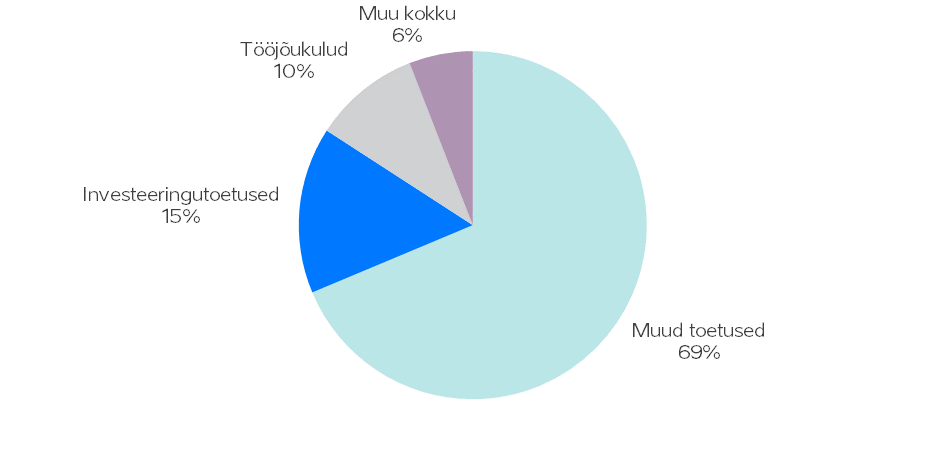 Tabel 77. Maaeluministeeriumi valitsemisala kulude dünaamika, tuhat eurotMaaeluministeeriumi valitsemisala palgafond kasvab 2023. aastal 5%, sellele lisandub täiendav palgafond kultuuritöötajatele 15%. Kahel suuremal ametil (PRIA ja PTA) on täiendav palgafondi kasv kokku 2,3 mln eurot. Lisaks on tööjõukulude suurenemises Euroopa Liidu vahendite uue finantsperioodi rahastuse põhimõtete muutus.Majandamiskuludes on lisandunud  RKAS rendimakseteks 2,2 mln eurot.Teadus- ja arendustegevusele lisandub 2023. aastaks 0,5 mln eurot. Vahendeid kasutatakse MeM valitsemisala teadus- ja arendustegevuse võimekuse tõstmiseks ning seeläbi toidu tootmise toimepidevuse ning roheülemineku toetamiseks.3.14.4 InvesteeringudEnim investeeritakse IT-arendustesse ning katsetehnikasse ja laboriseadmetesse, et tagada teadus-arendustegevuse järjepidevus ning järelevalve kvaliteet.Joonis 69. Maaeluministeeriumi valitsemisala investeeringud ja osakaal koguinvesteeringutest, %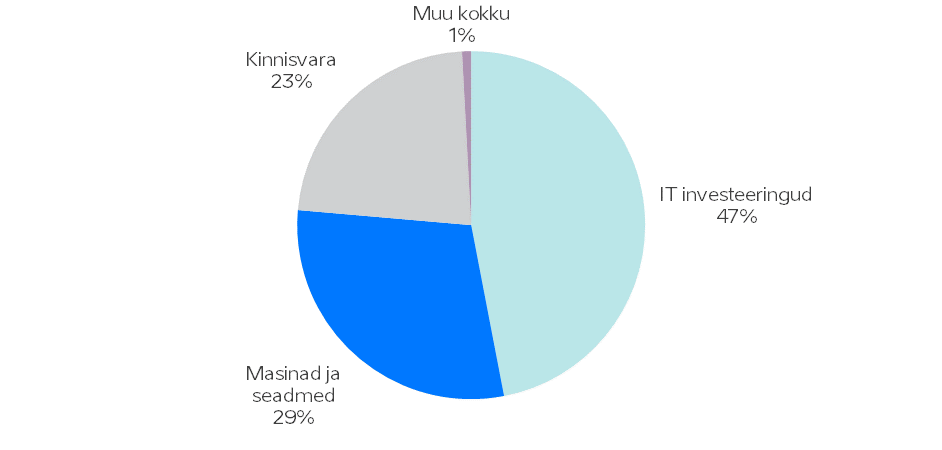 Tabel 78. Maaeluministeeriumi valitsemisala investeeringute dünaamika, tuhat eurot Enim investeeritakse info- ja kommunikatsioonitehnoloogiasse, et tagada infosüsteemide töökindlus. 2023. aasta suuremad IT-investeeringu projektid on:laboriinfosüsteemi arendus;PTA järelevalve infosüsteemide arendustööd;Maaeluministeeriumi kliendiportaali e-teenuste arendused;PRIA arengutoetuste valdkonna menetlussüsteemid (MATS);PRIA otsetoetuste valdkonna menetlussüsteemid (TAKS);kalanduse infosüsteemide arendamine, et lihtsustada kutselise kalapüügi lubade taotlemist ja kalapüügiga seonduvate andmete esitamist;põllumajandus- ja kalandussektoris kasutatava erimärgistatud diislikütuse kasutamist kontrollia infosüsteemi loomine. Lisaks soetatakse ETKIle ja PMKle põldkatsete läbiviimiseks katsetehnikat ning laboriseadmeid järelevalve ja seire toimivuse tagamiseks vajalike laborianalüüside jaoks. CO2 kvooditulust viiakse ellu pilootprojekt, mille raames rajatakse taaskasutuse ja kontrollitavate kliimatingimustega kasvuhooned.3.15	Rahandusministeeriumi valitsemisalaValitsemisala vastutuses on riigi eelarve-, haldus- ja regionaalpoliitika-, maksu-, tolli- ning finantspoliitika kavandamine ja elluviimine, mille keskseks küsimuseks on riigipidamise suutlikkus.Rahandusministeeriumi valitsemisala vastutuses on riigi eelarve-, ressursihaldus-, maksu-, tolli- ning finantspoliitika kavandamine ja elluviimine. Lisaks sisaldub selles majandusanalüüs ja -prognoos, riigiabialane nõustamine ja koordineerimine,. Samuti raamatupidamise, audiitortegevuse, rahapesu tõkestamise ja ennetamise, riikliku statistika, avaliku teenistuse ning riigivara ja riigihangetega seotud tegevus. Valitsemisala vastutab ka riigi rahavoo juhtimise, välisvahendite kasutamise korraldamise ja riigi antavate laenude ja riigigarantiide korraldamise eest. Samuti hõlmab see, kohaliku omavalitsuse üksuste arendamist ja nõustamist, regionaalarengu, riigi- ning regionaalhalduse kavandamist ja koordineerimist ning ruumilise planeerimise alase tegevuse korraldamist ja järelevalvet.Valitsemisala moodustavad kuus riigiasutust: Rahandusministeerium, Maksu- ja Tolliamet, Statistikaamet, Riigi Tugiteenuste Keskus, Rahandusministeeriumi Infotehnoloogiakeskus ja  Rahapesu Andmebüroo. Rahandusministeeriumi haldusalasse kuuluvad äriühingud Eesti Energia, Eesti Loto, Riigi Kinnisvara ja Levira ning avalik-õiguslikud juriidilised isikud Tagatisfond ja Audiitorkogu.Valitsemisala siseselt moodustab Rahandusministeeriumi kulude eelarve 68% ehk 256 mln eurot valitsemisala kulude eelarvest (375 mln eurot), Maksu- ja Tolliameti eelarve 15% (55 mln eurot) ja Rahandusministeeriumi Infotehnoloogiakeskuse eelarve 7% (25 mln eurot) valitsemisala kulude eelarve mahust. Valitsemisala töötajate arv on ca 2500, suurima töötajate arvuga  riigiasutus on Maksu- ja Tolliamet moodustades 44% töötajaskonnast.3.15.1	TuludValitsemisala tulude eelarve suurim mõjutaja on maksuline tulu.Detailne ülevaade maksudest ja sotsiaalkindlustusmaksetest on seletuskirja osas 2 tulude peatükis.  Joonis 70. Rahandusministeeriumi suuremad tulud ja osakaal kogutuludest, %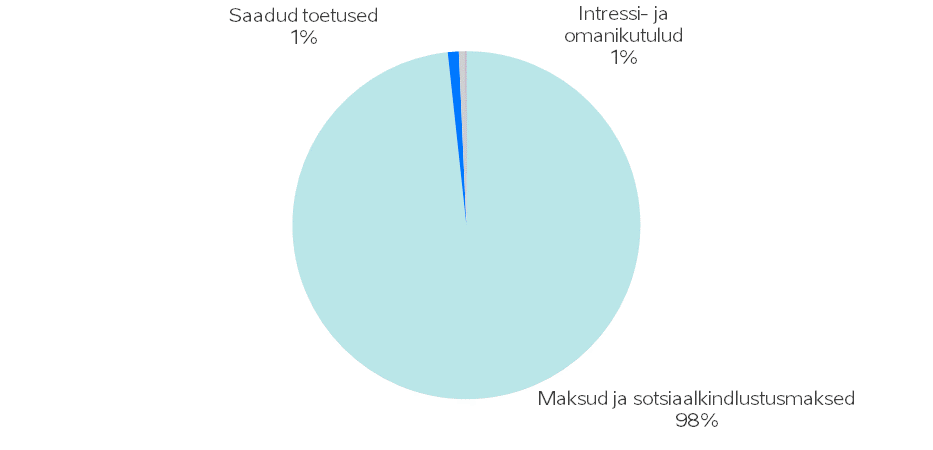 Tabel 79. Rahandusministeeriumi tulude dünaamika, tuhat eurotSaadud toetused Toetusi kasutatakse valitsemisala poolt oma kulude ja investeeringute katteks ning vahendamiseks teistele asutustele. Toetused saadakse välisdoonoritelt. EL struktuurifondidest rahastatavate tegevuste elluviimiseks on planeeritud kokku 46,1 mln eurot sh: struktuurivahendite tehniline abi 13,1 mln eurot; keskse koolituse programm 1 mln eurot; meetmes osalevate partnerite võimestamine 0,4 mln eurot; institutsionaalse ja organisatsioonide võimekuse tõstmine 0,3 mln eurot; strateegilise juhtimise arendamine 0,2 mln eurot; KOV-ide teenuste tasemete hindamise süsteemi arendamine 0,1 mln eurot; regionaalarengu toetamine 31 mln eurot sh:piirkondade konkurentsivõime tugevdamine 19,1 mln eurot,linnapiirkondade jätkusuutlik areng 6 mln eurot,piirkondliku ettevõtlus- ja elukeskkonna arendamine 4,6 mln eurot;piirkondlike algatuste ja investeeringute toetamine õiglaseks üleminekuks 1,3 mln eurotModerniseerimisfondi avaliku sektori hoonete energiatõhususe ja taastuvenergia programmi elluviimiseks on kavandatud  18,5 mln eurot;Euroopa territoriaalse koostöö programmide elluviimiseks on kavandatud 10,9 mln eurot, sh Eesti-Läti programmile 7,9 mln eurot ja Eesti-Vene programmile 3 mln eurot. Eesti-Vene programmi kahepoolne rakendamine on alates Vene-Ukraina sõja algusest peatatud, kuid Eesti partnerid saavad oma projektitegevustega jätkata, 2022. a novembrist jõustub uus määrus, mis võimaldab häiritud piiriülese koostöö programmide tegevust leebemate tingimustega jätkata ja need ühepoolselt lõpule viia;Taaste- ja vastupidavusrahastust on planeeritud KOV-ide investeeringuteks jalgratta- ja/või jalgteedesse 2 mln eurot;Statistikaametile laekuvad Eurostati toetused Euroopa Liidu liikmelisusega kaasnevate õigusaktidest tulenevate kohustuste juurutamiseks 0,6 mln eurot;Norra ja Euroopa Majanduspiirkonna finantsmehhanismide rakendamise projektide rakendamise finantseerimiseks on kavandatud 0,3 mln eurot;Maksu- ja Tolliametile laekuvad toetused tolli ja maksunduse koostööprogrammide Fiscalis, Customs ja Tobac raames kokku summas 0,2 mln eurot. Eesti-Šveitsi koostööprogrammi toetusmeetmete ettevalmistamiseks ja tehniliseks abiks on kavandatud 0,1 mln eurot;Toetuste mahu kasv on tingitud peamiselt Euroopa Liidu 2021-2027 perioodi struktuurivahendite meetmete vahendite kasutuselevõtust ja lisandunud Moderniseerimisfondi vahenditest.RiigilõivudValitsemisalas on suurimate mahtudega lõivutulud ja lõivu kogujad: Rahapesu Andmebüroo 0,9 mln eurot rahapesu ja terrorismi rahastamise tõkestamise seaduse alusel väljastatava tegevusloa taotluste läbivaatamise eest; Maksu- ja Tolliamet 0,2 mln eurot maksukorralduse seaduse ja hasartmänguseaduse alusel tehtavate toimingute eest;   Rahandusministeerium 0,2 mln eurot riigihangete seaduse alusel tehtavate toimingute eest.  Tulud majandustegevusestMajandustegevusest laekunud tulu kasutatakse valitsemisala asutuste poolt oma tegevuskulude katteks. Tulude laekumine on planeeritud: Statistikaametile 0,7 mln eurot statistilistelt tellimustöödelt;  Maksu- ja Tolliametile 30 000 eurot Tallinna Linnavalitsuselt müügimaksu ja reklaamimaksu haldamise eest ning Eesti Liikluskindlustuse Fondilt piirikindlustuspoliisi vormistamise eest. Lisaks on sellel eelarvereal kajastatud riigi tuludesse laekuvad tulud Rahandusministeeriumile ning Maksu- ja Tolliametile vastavalt 50 000 eurot ja 30 000 eurot süüteomenetluses konfiskeeritud varade müügist.Tulu põhivarade müügistTulu põhivarade müügist planeerib Rahandusministeerium loobutud kinnisvara ning Maksu- ja Tolliamet amortiseerunud ametisõidukite müügist. Loobutud vara müügiprognoosi on suurendatud 40 000 eurot, kuna huvi loobutud korterite vastu on suurenenud.Trahvid ja muud varalised karistusedTulude laekumist prognoosib Maksu- ja Tolliamet 0,4 mln eurot, sh:maksukorralduse seaduse alusel 70 000 eurot; tolliseaduse alusel 0,2 mln eurot; hasartmänguseaduse, alkoholiseaduse, tubakaseaduse, vedelkütuse seaduse, vedelkütuse erimärgistamise seaduse ja biotsiidiseaduse alusel kokku 0,1 mln eurot.Finantsinspektsioonilt kantakse riigi tuludesse üle haldustrahve hinnanguliselt 0,1 mln eurot.Prognooside aluseks on varasematel aastatel laekunud tulud ning 2022. aasta eelarve täitmise prognoos.Muud tuludMaksu- ja Tolliamet prognoosib laekumist 10 mln eurot, sh:intressitulu õigeaegselt tasumata maksudelt summas 8,5 mln eurot. Maksuintress määratakse maksumaksjale maksukohustuse täitmisega viivitamise korral. Maksuintressi määr on 0,06 protsenti päevas;laekumised maksukorralduse seaduse alusel kokku 1,5 mln eurot, sh sunnirahad 0,5 mln eurot, väljanõudmata deposiidid 0,2 mln eurot ning arestitud varade kanded riigituludesse, tulud kahjunõuetelt jm ebatavalised tulud kokku 0,8 mln eurot.Statistikaamet prognoosib sunnirahade laekumist 40 000 eurot.Intressi- ja omanikutuludDividenditulu 114,9 mln eurot on planeeritud äriühingute majandustulemuste prognooside alusel ning lõplikud summad otsustatakse 2023. aasta kevadel pärast 2022. aasta tegelike majandustulemuste selgumist. Eelduste kohaselt maksavad dividende aktsiaseltsid Eesti Energia, Riigi Kinnisvara, Eesti Loto ja Levira.Tuluna finantsinvesteeringutelt on kavandatud 0,4 mln eurot dividenditulu Põhjamaade Investeerimispangalt.Muude finantstuludena on kavandatud intressitulu riigi likviidsusreservilt, stabiliseerimisreservilt ja antud laenudelt, kokku 18,7 mln eurot. Kasv on tingitud turuintressimäärade ja likviidsusreservi mahu tõusust.3.15.2	Kulud tegevuspõhises vaatesRahandusministeeriumi tulemusvaldkonna Tõhus riik poliitikavaldkondade prioriteet on riigieelarveline toimetulek ja hinnatõusu leevendamine.3.15.2.1 Tulemusvaldkond Tõhus riikJoonis 71. Tõhus riik tulemusvaldkond ja selle mahtTulemusvaldkonna eesmärk: Elanikkonna vajadustega arvestav ühtne ja tõhus riigivalitsemine. Valdkonna strateegiline eesmärk on seatud riigi eelarvestrateegias koos selle saavutamist näitavate mõõdikutega ja eraldi valdkonna arengukava ei ole.Joonis 72. Tõhusa riigi tulemusvaldkonna mõõdikudLisaks Rahandusministeeriumi valitsemisalale osalevad Tõhusa riigi tulemusvaldkonna eesmärgi saavutamises Riigikantselei ning Haridus- ja Teadusministeeriumi valitsemisala. Tulemusvaldkonna eesmärk saavutatakse kuue programmiga:Vabariigi Valitsuse ja peaministri tegevuse toetamine – vastutab riigisekretär;Riigi rahandus, halduspoliitika, regionaalpoliitika ja finantspoliitika – vastutavad rahandusminister ja riigihalduse minister;Arhiivindus – vastutab haridus- ja teadusminister.3.15.2.1.1 Tulemusvaldkond Tõhus riik kulude jaotus programmide ja programmide tegevuste lõikes Rahandusministeeriumi valitsemisala jaguneb kahe ministri – rahandusministri ja riigihalduse ministri – vastutusvaldkondadesse. Riigi rahanduse ja finantspoliitika programmide eest on vastutav rahandusminister, regionaalpoliitika programmi eest riigihalduse minister. Ministrid jagavad vastutust halduspoliitika programmi eesmärgi saavutamise eest.Muutustena programmide tegevustes on tulemusvaldkonna „Tõhus riik“ programmis „Halduspoliitika“ ühendatud kolm tegevust „Haldusorganisatsiooni ja personalipoliitika kujundamine“, „Riigivara poliitika ja selle elluviimise koordineerimine“ ja „Riigihangete poliitika ja riigiabi regulatsiooni rakendamine“ ühe tegevuse alla, mille nimetuseks on „Avaliku sektori organisatsiooni ja ressursside korraldamine“. Programmis „Regionaalpoliitika“ ühendatakse kaks programmi tegevust „Kohalike omavalitsuste ja regionaalhalduse koordineerimine“ ja „KOVide finantseerimise ja finantsjuhtimise korraldamine“ nimetuse alla „Kohalike omavalitsuste poliitika ja finantseerimine“.Programmi „Finantspoliitika“ lisandub uus tegevus „Rahandusteabe poliitika kujundamine“.Senine programmi tegevus „Statistika tegemise poliitika kujundamine ja statistika“ saab kohendatud nimetuse „Riiklik statistika ja vastava poliitika kujundamine“Tabel 80. Tulemusvaldkond Tõhus riik programmide ja programmi tegevuste eelarve ja dünaamika, tuhat eurot3.15.2.1.2 Tulemusvaldkond Tõhus riik programmid ja programmi tegevusedRiigi rahandusProgrammi eesmärk:  Riigi rahandus on kestlik ja majandustsüklit tasakaalustav.Asutused, kes viivad programmi ellu: Rahandusministeerium, Maksu- ja Tolliamet.Programmi tegevuse nimetus: Eelarvepoliitika kujundamineProgrammi tegevuse eesmärk: Valitsuse tõhusad ja mõjusad eelarvepoliitilised valikud pikaajaliste eesmärkide elluviimiseks.Tegevuste kirjeldusTegevuse sisuks on iga-aastane makromajandusprognoosi ja rahandusprognoosi koostamine, riigi eelarvestrateegia, riigieelarve ja stabiilsusprogrammi koostamine ja täitmise jälgimine, nimetatud riigiüleste protsesside juhtimine ja arendamine, lisaks rahandusministri ja valitsuse toetamine analüüside ja eelarve otsuste ettepanekute koostamisega, osalemine valitsemisalade horisontaalsete ja valdkondlike poliitikate kujundamises ning Euroopa Liidu ja Norra välisvahendite planeerimises.Kulud on planeeritud peamiselt tegevuskuludeks, sh vahendatavad välisvahendid sihtasutustele struktuurivahendite rakendamiseks. Kulude mahu kasvu mõjutavad peamiselt välistoetustest rahastatavate tegevuste prognoosi värskendamine ning valitsemisala üldiseks palgafondi kasvuks eraldatud lisavahendid.Programmi tegevuse nimetus: Riigi rahaasjade korraldamine ja järelevalveProgrammi tegevuse eesmärk: Toimiv riigi rahavoo juhtimine, riigiarvelduste korraldamine ja välisvahendite sihtotstarbeline kasutamine.Tegevuste kirjeldusTegevuse sisuks on riigi rahavoo juhtimine (sealhulgas konsolideeritud rahavoo planeerimine, finantsvarade paigutamine, võlakohustuste kaasamine), likviidsusreservi ja võlakohustuse võtmise taseme hoidmine, laenude andmine või riigigarantiide väljastamine erandjuhtudel olukorras, kui pangad annavad laenu väga ebamõistlikel tingimustel või ei anna üldse ning välisvahendite kasutamise auditeerimine.Kulude mahtu suurendab intressikulude kasv. Rahandusministeeriumi finantskulud sisaldavad riigi võetud laenudelt makstavaid intresse ning Eesti Haigekassa ja Eesti Töötukassa arvelduskonto jäägilt makstavaid intresse. Intressikulude tõus on tingitud turuintressimäärade tõusust. Programmi tegevuse nimetus: Maksu- ja tollipoliitika kujundamineProgrammi tegevuse eesmärk: Valitsuse stabiilsed ja tasakaalus maksupoliitilised valikud pikaajaliste eesmärkide elluviimiseks.Tegevuste kirjeldusTegevuse sisuks on maksude, riigilõivude ja tollialane analüüs, õigusloome, nõustamine ning valdkonna poliitikate rakendamise koordineerimine. Lisaks maksude kogumise regulatsioonidele hõlmab tollipoliitika ka ühiskonnakaitselist aspekti, mis väljendub ohtlike ning keelatud kaupade sisse- ja väljaveo tõkestamises. Oluline tegevusmaht on siseriikliku õiguse kooskõlla viimine EL-i õigusega. Kasvamas on keskkonna- ja kliimaeesmärkide saavutamiseks muudatuste tegemine nii energiatoodete ja elektri aktsiisiga maksustamise süsteemis, süsiniku piirimeetme rakendamisel energiamahukate toodete impordi suhtes kui ka ringmajanduse osakaalu suurendamise ja jäätmekäitluse korrastamise saavutamiseks pakendiaktsiisiga maksustamise efektiivsemaks muutmisel. Programmi tegevuse nimetus: Maksu- ja tollikorraldusProgrammi tegevuse eesmärk: Riigi maksutulud on kogutud ja ebaaus majandustegevus väheneb.Tegevuste kirjeldusTegevuse elluviijaks on Maksu- ja Tolliamet.Maksu- ja Tolliameti teenused: maksuhalduse administreerimine, maksumaksjate nõustamine ja teenindamine, rahaliste nõuete arvestuse pidamine, võlgade sissenõudmine ja aruandlusdistsipliini tagamine, maksude arvestamise ja tasumise õigsuse kontroll, tollikontrolli läbiviimine, maksu- ja tollialase kuritegevuse vastu võitlemine, aktsiisikauba käitlemise järelevalve ning tolliprotseduuride ja -formaalsuste haldamine.Eelarveliselt on kõige kallimad teenused tollikontrolli läbiviimine (ligi 15,7 mln eurot) ning maksude arvestamise ja tasumise õigsuse kontroll (ligi 13 mln eurot). Üle 9 mln euro maksab ka maksu- ja tollialase kuritegevuse vastu võitlemise teenus.Maksu- ja Tolliametil on plaanis mitmed IT arendused, mis tulenevad tema rollist nii Eesti riigis kui ka Euroopa Liidus. Panustatakse nii riigiasutuste koostööprojektidesse (nt sündmusteenused, reaalmajandus, bürokratt), kui viiakse läbi arendusi MTAle strateegiliselt olulistes teemades:realiseeritakse maade korralisest hindamisest tulenevat maamaksu tõusu kaitsemehhanismi, e-kalkulaatori ja maamaksu infosüsteemi äriloogika muutusega seotud arendust;tegeletakse EL ühtse käibemaksu süsteemi (OSS) rakendamiseks lisaarenduste tegemisega, et tagada üle-euroopaline e-kaubanduse ja teenuste käibemaksu erikorra (OSS/IOSS) infovahetus liikmesriikide vahel. Selle eesmärk on rakendada uut lahendust käibemaksupettuse vastu võitlemisel e-kaubanduses. Jätkatakse e-tolli infosüsteemide uuendamisega, mis kestab 2025. aastani. Tolliprotseduuride sh eTolli süsteemide (riskianalüüsid, import, eksport, transiit) täiendamine panustab sanktsioonide edukasse rakendamisse ja heidutushoiakute tõhustamisse ning parandab julgeoleku koosvõimet Eestis, Balti riikides ja EU üleselt. Sealjuures osaletakse elektroonilise deklaratsioonide vahetuse eCMR projektis, milles Maksu- ja Tolliamet on partner uudsete röntgenlahenduste väljatöötamisel;Programmi tegevuse maht suureneb, lisavahendeid eraldati õigusaktidest tulenevate kohustuste katmiseks ning üldiseks palgafondi kasvuks.HalduspoliitikaProgrammi eesmärk:  Riigihaldus on tõhusalt ja kvaliteetselt korraldatud ning riiklik statistika muudab riigi toimimise läbipaistvaks.Asutused, kes viivad programmi ellu: Rahandusministeerium, Statistikaamet, Riigi Tugiteenuste Keskus, Rahandusministeeriumi Infotehnoloogiakeskus, Riigihangete vaidlustuskomisjon.Programmi tegevuse nimetus: Avaliku sektori organisatsiooni ja ressursside korraldamine Programmi tegevuse eesmärk: Tõhus haldusorganisatsioon ning ressursside korraldamine.Tegevuste kirjeldusTulemusvaldkonna „Tõhus riik“ programmis „Halduspoliitika“ ühendati kolm tegevust „Haldusorganisatsiooni ja personalipoliitika kujundamine“, „Riigivara poliitika ja selle elluviimise koordineerimine“ ja „Riigihangete poliitika ja riigiabi regulatsiooni rakendamine“ ühe tegevuse alla, mille nimetuseks on „Avaliku sektori organisatsiooni ja ressursside korraldamine“. Ühendamise eesmärgiks oli liita eelarveliselt väiksemad tegevused, eelarvemahuga ligi üks miljon eurot. Riigi personalipoliitika kujundamisel panustatakse riigi palgapoliitika, keskse koolituse põhimõtete, värbamispoliitika, personali hindamise, planeerimise ja arvestuse põhimõtete, avaliku teenistuse seaduse rakenduspraktika kujundamisesse ning strateegilise personalijuhtimise, ametniku eetika ja avaliku teenistuse arendamisele. Selleks töötatakse välja keskseid juhendeid ja viiakse läbi uuringuid (nt palgauuringud) ning tehakse neist ülevaateid Vabariigi Valitsusele.Riigihalduse korraldamise raames analüüsitakse riigireformi seniseid tulemusi ning planeeritakse järgmisi samme. Jätkub riigi ühiste teenuskeskuste (riigimajade) rajamise koordineerimine maakonnakeskustes (va Tallinn ja Tartu). 2023. aastal valmib riigimaja Pärnus.Riigivara valitsemise poliitika väljatöötamisel ja rakendamise nõustamisel arendatakse peamiselt riigivara valitsemist puudutavat õiguslikku keskkonda. Riigi kinnisvara strateegilise juhtimise olulisemateks tegevusteks on:vajaliku kinnisvara ressursi planeerimine ja eelarvestamine ning tööprotsesside kirjeldamine;riigi kinnisvara juhtimise üleviimine kesksetele võtmenäitajatele, mida on võimalik rakendada täies mahus peale riigi kinnisvararegistri arenduste juurutamist (eelduslikult 2023. aastal);riigi olemasoleva põhitegevuse jaoks kasutatava hoonestatud kinnisvara investeeringute tegemisel optimeerimisreservi edukas rakendamine Riigi Kinnisvara AS-i kaudu, vähendamaks Valitsuses tehtavaid üksikobjektide otsuseid.Riigi osaluspoliitika kujundamise ja korraldamise sisuks on riigi eraõiguslikes juriidilistes isikutes  osalemise põhimõtete kaasajastatuna hoidmine ning regulaarne aruandlus valdkonna tulemuslikkuse kohta Vabariigi Valitsusele, Riigikogule ja Riigikontrollile. Viiakse läbi jaotusvõrgu eraldamise analüüs Eesti Energia kontsernist ning jaotus- ja põhivõrgu varade ühendamise võimaluste ja mõjude analüüs ning analüüs Enefit Greeni täiendava osaluse börsile viimise kohta.Jätkuvad tööd ka omandireformi lõpuleviimisel: vara tagastamise ja kompenseerimise korraldamine ja andmete analüüsimine, kompensatsiooninõuete esitajate nõustamine, nimetatud tegevustes koostöö tegemine Maa-ameti ja kohalike omavalitsustega ning Vabariigi Valitsuse omandireformi reservfondi taotluste menetlemine.Riigihangete valdkonna poliitika kujundamise sisuks on peamiselt riigihangete alase õigusregulatsiooni arendamine, nõustamine ja koolitamine, riigihangete registri pidamine  ning koostöö rahvusvaheliste organisatsioonidega. Samuti on olulisel kohal riikliku ja haldusjärelevalve teostamine riigihangete seaduse ja selle alusel antud õigusaktide täitmise üle ja väärteomenetluste läbiviimine.Riigiabi reeglite rakendamise koordineerimisel aidatakse tagada, et riigiabi andjate antud riigiabi oleks kooskõlas Euroopa Liidu ja riigisiseste õigusaktidega, nõustatakse ja koolitatakse ning mh tagatakse riigiabi ja vähese tähtsusega abi registri pidamisega andmete läbipaistvus ja kontrollitavus.2023. aastaks eraldati programmi tegevusele täiendavad vahendid 0,5 mln eurot riigireformi tegevuste elluviimiseks ja organisatsioonide võimekuse tõstmiseks.Programmi tegevuse nimetus: Tugiteenuste pakkumine ja toetuste rakendamine Riigi Tugiteenuste Keskuses (RTK)Programmi tegevuse eesmärk: Pakkuda kvaliteetseid ja tõhusaid tugiteenuseid enamikule keskvalitsuse asutustest.Tegevuste kirjeldusKeskne tugiteenus aitab kaasa teenindatavate asutuste eesmärkide saavutamisele ja arengule, võimaldades neil keskenduda oma põhitegevusele.Tegevus sisaldab personali- ja palgaarvestuse teenust, finantsarvestuse teenust, riigi raamatupidamise koondaruandluse koostamise teenust, riigihangete korraldamise teenust, personaliarenduse teenust, toetuste kasutamise korraldamise teenust, samuti riigi nõuete haldamise teenust.Personali- ja palgaarvestuse- ning finantsarvestusteenuste osutamist laiendatakse riigi asutatud sihtasutustele aastatel 2019-2023. Riigi sihtasutuste arvestusteenuste konsolideerimise neljandal ehk viimasel etapil aastal 2023 liituvad teenusega viimased 5 riigi asutatud sihtasutust. Tugiteenuste osutamise raames täidab Riigi Tugiteenuste Keskus Euroopa Liidu struktuurivahendite ja piiriüleste programmide korraldus- ja makseasutuse funktsiooni, Norra ja Euroopa majanduspiirkonna finantsmehhanismide kontaktasutuse ning õigusaktides määratud juhul ka rakendusüksuse  ülesandeid.Fookuses on rahastusperioodi 2021-2027,  Õiglase ülemineku fondi, Solidaarsusfondi, Brexit Adjustment Reserv, Šveitsi toetuse, Taaste- ja taaskäivitusrahastu rakenduskavade käivitamine ja rakendamine. Lisaks olemasolevatele teenustele on alanud keskse dokumendihaldus- ja arhiiviteenuse väljaarendamine. Uue teenuse eesmärk on muuta valdkonna korraldus efektiivsemaks ja koosvõimelisemaks.Programmi tegevuse maht suureneb struktuurivahendite uue eelarveperioodi vahendite kasutuselevõtu ja üldiseks palgafondi kasvuks eraldatud lisavahendite tõttu.Programmi tegevuse nimetus: IKT valdkonna arendamine ja korraldamine Rahandusministeeriumi Infotehnoloogiakeskuses (RMIT)Programmi tegevuse eesmärk: Kvaliteetne ja tõhus tugiteenus infotehnoloogia valdkonnas.Tegevuste kirjeldusRahandusministeeriumi Infotehnoloogiakeskus pakub info- ja kommunikatsioonitehnoloogia valdkonnas arendus- ja majutusteenuseid, et toetada asutuste äriprotsesse ning strateegiliste eesmärkide saavutamist. Teenus sisaldab infoturbeteenust.Rahandusministeeriumi Infotehnoloogiakeskuse eesmärgiks on muuta arendus- ja haldusteenuste korraldamine kiiremaks ja paindlikumaks (läbi DevSecOps toimemudeli kasutusele võtmise) ning  kasvatada majasisest arendusvõimekuse osakaalu sisseostetud teenuse kõrval.  Väljakutseks on muudatusvajadustele kiire reageerimine ning turvalised ja kvaliteetsed digilahendused, mille lausaline sisseost on oluline riskitegur.  Oluline on RMIT-i pakutavate teenuste vastavus asjakohastele standarditele ja nõuetele ( KüTS, E-ITS, ISO, GDPR jm), käideldavuse tõstmine, sealhulgas eelduste loomine teenuste suuremaks automatiseerituseks, kiiremaks skaleeritavuseks ja lihtsamaks teenuste uuendamiseks läbi konteinertehnoloogiate.Programmi tegevuse maht suureneb, lisavahendid eraldati küberturbevõimekuse kiireloomuliseks tõstmiseks, palgataseme mahajäämuse likvideerimiseks ja üldiseks palgafondi kasvuks ning õigusaktidest tulenevate kohustuste katmisega seotud Maksu- ja Tolliameti infosüsteemide arenduste mahu olulise kasvuga.Programmi tegevuse nimetus: Ministeeriumite ühishoone kesksete tugiteenuste korraldamineProgrammi tegevuse eesmärk: Tugifunktsioonide kvaliteetne ja tõhus täitmine.Tegevuste kirjeldusTegevusi viib ellu peamiselt Rahandusministeeriumi ühisosakond, kes täidab tugifunktsioone ühishoones asuva nelja ministeeriumi (Justiitsministeerium, Sotsiaalministeerium, Rahandusministeerium ning Majandus- ja Kommunikatsiooniministeerium) jaoks. Tegevus sisaldab dokumendihaldusteenust, haldus- ja riigivara teenust (hõlmab kolme valdkonda: kinnisvara valitsemisega seonduvad funktsioonid, ühishoones töökeskkonna tagamine ja ühishoone administraatorite/autojuhtide teenus), õigusteenindust (peamisteks ülesanneteks on riigihangete ja lepingute sõlmimisel õigusalase tegevuse koordineerimine, sh hankeplaani koostamise koordineerimine ja elluviimise nõustamine ning ministeeriumite ja Riigi Tugiteenuste Keskuse riigihangete osakonna vahelise koostöö korraldamine). Sisuliseks väljakutseks on hoonestatud kinnisvara juhtimiskava prioriteetide elluviimine nelja ministeeriumi osas ning ühishoone ruumiressursi kasutamise pidev tõhustamine muutuvates ootustes töökeskkonnale. Koostöös valmistatakse ette Siseministeeriumi kolimist ühishoonesse ning seoses sellega viie ministeeriumi ühistöökeskkonna loomist.Programmi tegevuse mahu kasv on seotud kinnistukulude suurenemisega. Programmi tegevuse nimetus: Riiklik statistika ja vastava poliitika tegemineProgrammi tegevuse eesmärk: Riiklik statistika ja teave kajastab tarbijatele huvipakkuvaid, aja- ja asjakohaseid valdkondi arusaadavalt, tagades järjepidevuse ning tõhususe.Tegevuste kirjeldusStatistikaameti peamisteks teenusteks on  riikliku statistika tegemine (rahvusvaheliste ja arengukavade näitajate tootmine), riigi andmehalduse juhtimine ja tellimustööde teostamine. Rahandusministeerium panustab tegevusse peamiselt  riikliku statistika alase õigusloomega. Riikliku statistika tegemist mõjutab Euroopa Liidu tasemel õigusaktide väljatöötamine ja ellu viimine.Täiendavalt pakub Statistikaamet klientidele mitmesuguseid teenuseid: teabenõue, tellimustöö (sh uuringud, analüüsid, erinevad statistika visualiseerimise lahendused, andmekaeve jms), teaduslikul eesmärgil andmete kasutamine, statistikaalased koolitused (sh andmekirjaoskus), andmejagamisteenus, pressiteate ja väljaande teavituse tellimine, statistikaväljaande tellimine, konsultatsioon Euroopa Liidu riikide statistika kättesaadavuse kohta, andmesubjektile tema andmetega tutvumise võimaldamine ning klienditugi.Statistikaamet jätkab metaandmetega tehtava töö standardiseerimist ja automatiseerimist. Tellimus kiire statistika järele kasvab ning andmekvaliteedi riski maandamiseks peab andmetele kogu töötlusprotsessis lisama kvaliteetsed metaandmed ehk kirjeldused ja selgitused, mis allikatest on andmed pärit ja millise metoodikaga saadud, kuidas töödeldud.Programmi tegevuse maht suureneb, lisavahendeid eraldati rahvamajanduse arvepidamise kaasajastamiseks ja riikliku statistikaprogrammi täiendamiseks, palgalõhe mõõtmise digitaalse tööriista arendamiseks ning üldiseks palgafondi kasvuks.RegionaalpoliitikaProgrammi eesmärk:  Inimestel on igas piirkonnas kättesaadavad tasuvad töökohad, kvaliteetsed teenused ja mitmekülgseid tegevusi võimaldav meeldiv elukeskkond.Asutused, kes viivad programmi ellu: RahandusministeeriumProgrammi tegevuse nimetus: Regionaalpoliitika, piirkondade ja piiriülese koostöö arengProgrammi tegevuse eesmärk: Riigi arengudokumentides määratud regionaalse arengu eesmärkide saavutamine ning regionaalmeetmete mõjus ja nõuetekohane elluviimine.Tegevuste kirjeldusTegevus hõlmab riigi regionaalpoliitika kujundamist, sealhulgas valdkonnapoliitikate regionaalse mõju suunamist, piirkondade elu- ja ettevõtluskeskkonna meetmete ning piiriülese koostöö edendamise meetmete kujundamist. Tegevuse kulude eelarvest 99% antakse toetusteks regionaalsete erinevuste ühtlustamiseks. Vastavalt riigi pikaajalises strateegias “Eesti 2035” püstitatud eesmärkidele töötatakse selle nimel, et tagada kõigi piirkondade ühtlane areng, rakendades nende eripäradest tulenevat potentsiaali. Nendeks sihipärasteks tegevusteks ja paremaks regionaalpoliitika elluviimiseks eraldatakse toetusi Euroopa Liidu struktuurivahenditest, taaste- ja vastupidavusrahastust (RRF), kasvuhoonegaaside kvooditulust ja riigieelarvest. Lisainfot Rahandusministeeriumi kodulehelt.Toetusi viib ellu Riigi Tugiteenuste Keskus halduspoliitika programmi raames, siin tegevuses  kavandatakse ja valmistatakse regionaalsed toetusmeetmed ette. Tegevuse raames toetatakse ka kohaliku, regionaalse ja riikliku tasandi piiriülest koostööd põhiliselt Euroopa territoriaalse koostöö ja Euroopa naabruspoliitika programmide kaudu, mis rahastatakse Euroopa Liidu struktuurivahenditest ja riigieelarve vahenditest. Eesti osaleb seitsmes Euroopa territoriaalse koostöö ehk Interreg programmis, mille raames toetatakse koostööd:piiriüleselt: Eesti-Läti, Kesk-Läänemere programmid;riikide vahel:  Läänemere piirkonna programm;piirkondade vahel: Interreg Euroopa, URBACT III, ESPON 2020, INTERACT III programmid.Euroopa naabruspoliitika instrumendi Eesti-Vene programmi rakendamine on alates Vene-Ukraina sõja algusest peatatud, kuid Eesti partnerid saavad oma projektitegevustega jätkata ning neid lõppuni ellu viia. Lisaks töötas Euroopa Komisjon välja määruse, mis võimaldab häiritud piiriülese koostöö programmide tegevust leebemate tingimustega jätkata ja need ühepoolselt lõpule viia.Täiendava meetmena lisandus sihtotstarbeline toetus SA-le Pere Sihtkapital 0,25 mln eurot ning MTÜ-le Eesti Lasterikaste Perede Liit 0,15 mln eurot.Programmi tegevuse nimetus: Kohalike omavalitsuste poliitika ja finantseerimineProgrammi tegevuse eesmärk: Võimekas, elanikele kvaliteetseid teenuseid tagav, finantsiliselt kestlik kohalik tasand ja toimiv kohaliku omavalitsuse korraldus.Tegevuste kirjeldusTulemusvaldkonna „Tõhus riik“ programmis „Regionaalpoliitika“ ühendati kaks programmi tegevust „Kohalike omavalitsuste ja regionaalhalduse koordineerimine“ ja „KOVide finantseerimise ja finantsjuhtimise korraldamine“ nimetuse alla „Kohalike omavalitsuste poliitika ja finantseerimine“. Ühendamise eesmärgiks oli ühendada tegevusi valitsemisalas peamiselt eelarveliselt väiksemate tegevuste liitmise teel, eelarvemahuga üks miljon eurot.Tegevusega töötatakse selle nimel, et Eestis oleks võimekas ja hästi korraldatud, kohalikele elanikkonnale kvaliteetseid teenuseid tagav kohalik tasand, mille usaldusväärsus elanike seas on suurem kui 63%, ning et Eestis oleks toimiv kohanimede korraldus, mille tulemusena on kohanimede registrisse kantud aastaks 2025 80% kohanimedest. Uuendatakse kohaliku omavalitsuse korralduse seadust, valmistatakse ette kohalike omavalitsuste vabatahtlike ühinemiste toetamist, uuendatakse regulaarselt andmeid minuomavalitsus.fin.ee veebilehel.Koordineeritakse ministeeriumidevahelise KOV inimvara arendamise võrgustiku tegevust ja tegevuskava elluviimist. Algamas on KOVide ettevõtluskeskkonna- ja juhtide arenguprogrammid. Toetused sisaldavad väiksemahulisi toetusi KOVidele ja omavalitsusliitudele. Toetused sisaldavad muuhulgas vahendeid eesmärgiga toetada kohalike omavalitsuste info- ja kommunikatsioonitehnoloogia arengut, kohalikele omavalitsustele kinnisasja omandamise kitsendamise seaduse § 7 lg 5 alusel läbi viidavate menetlustoimingute kulude hüvitamist ning muid väiksemahulisi tegevusi seoses regionaalhalduse koordineerimisega.Tegevuse fookuseks on ka suurendada kohalike omavalitsuste finantsautonoomiat ülesannete täitmise tõhususe ja kvaliteedi parandamiseks:andes sihtotstarbelised toetused kohalike omavalitsuste tulubaasi ja jaotades vahendid tulumaksu ja tasandusfondi kaudu, Programmi tegevuse nimetus: Ruumilise planeerimise poliitika kujundamine ja korraldamineProgrammi tegevuse eesmärk: Ruumiline planeerimine loob kõigil planeerimistasanditel eeldused erinevaid arenguvajadusi tasakaalustava, kvaliteetse ja säästliku ruumikasutuse tekkeks läbi avaliku protsessi.Tegevuste kirjeldusRuumilise planeerimise põhiülesanne on maa-ala ruumilise arengu põhimõtetes ja tingimustes kokkuleppimine. Planeeringuga koostatakse planeeringuala kohta terviklik ruumilahendus, millega määratakse maakasutus- ja ehitustingimused. Eesti planeerimissüsteemis on kuus liiki planeeringuid.  Planeeringud jagunevad üleriigilisteks, maakondlikeks, üld- ja detailplaneeringuteks ning riigi ja kohaliku omavalitsuse eriplaneeringuteks. Üleriigilised, maakonna- ja riigi eriplaneeringud on riigi tasandil koostatavad planeeringud, mille peamine eesmärk on väljendada riigi ruumilise arengu vajadusi.Tegevuse raames suunatakse detailplaneeringute praktikat, nõustatakse ja koolitatakse KOVe, arendatakse planeerimisõigust, arendamisel on planeeringute keskne andmekogu ning analüüsietapis on menetluskeskkonna loomine. Lisaks koostatakse maakonnaplaneeringuid  ning eriplaneeringutena on menetluses Suure väina püsiühenduse ja Tallinna ringraudtee eriplaneering, Tallinn - Narva maantee Haljala - Kukruse lõigu 2+2  ja Liivi lahe meretuulepargi elektrikaabli eriplaneering. Kulude maht väheneb peamiselt planeeringute lisavajaduste katteks ühekordsete otsustega 2022. ja 2023. aastatesse eraldatud vahendite muutusest. 2022. aasta eelarvesse eraldati planeeringute lisavajaduste katteks 2,8 mln eurot ning 2023. aastasse 0,92 mln eurot.FinantspoliitikaProgrammi eesmärk:  Konkurentsivõimeline ja usaldusväärne ettevõtlus- ja finantskeskkond.Asutused, kes viivad programmi ellu: Rahandusministeerium, Rahapesu AndmebürooProgrammi lisandus uus tegevus „Rahandusteabe poliitika kujundamine“, mille alla tõsteti rahapesu ja terrorismi tõkestamise teemad “Finantspoliitika kujundamise” tegevusest ning arvestusala ja audiitortegevuse korraldamine samanimelisest tegevusest, mis kaotati.  Programmi tegevuse nimetus: Finantspoliitika kujundamineProgrammi tegevuse eesmärk: Tasakaalupunkt avaliku huvi ja ettevõtjate ärihuvi vahel, läbipaistvus ja finantsstabiilsus. Tegevuste kirjeldusTegevusse panustab Rahandusministeerium. Tegevuse sisuks on finantssektori stabiilsuse ja läbipaistvuse tagamisele, konkurentsiolukorra suurendamisele ning finantsteenuste tarbijate ja investorite kaitsmisele suunatud tegevused:finantsjärelevalve- ja kriisijuhtimise alase raamistiku täiustamine; hoiuste tagamise ja muude tagatisskeemide toimimise tõhustamine; ühistulise panganduse revisjoni läbiviimine;piiriülese kapitali kaasamise soodustamine seadusandluses;eelduste loomine uute finantsteenuste arenguks, samas ka piisava investorikaitse taseme ja võrdse kohtlemise tagamine;finantskirjaoskuse edendamise strateegia 2021–2030 rakendamine;eelduste loomine eraisikute krediidi- ja muude finantskohustuste jagamist puudutava süsteemi tekkeks (nn positiivse krediidi register);finantsteenustega seotud vaidluste lahendamise kohtuvälise süsteemi loomise  alternatiivide  kaalumine ja süsteemi ettevalmistamine;investeerimiskontode süsteemi senise toimimise analüüsimine koos võimalike muudatuste kaardistamisega.Lisaks tegeletakse finantssektorit kaasavate sotsiaalkindlustus-skeemide arendamise ja hasartmängupoliitika kujundamisega. Suuremad väljakutsed on nn II samba reformi lõpuleviimine ning süsteemi vabatahtlikuks muutmise mõjude analüüsimine, pensioni kompetentsikeskuse väljatöötamine. Tegevuse mahu vähenemise põhjuseks on tehniline muudatus programmi tegevuste vahel - rahapesu ja terrorismi tõkestamise teemad liikusid programmi tegevuse  „Rahandusteabe poliitika kujundamine“ alla.Programmi tegevuse nimetus: Rahandusteabe poliitika kujundamineProgrammi tegevuse eesmärk: Arvestusalane rahandusteave Eestis on läbipaistev ja usaldusväärne ning Eesti rahandussüsteemi kasutamine kuritegevuseks on tõkestatud.Tegevuste kirjeldusTegevusse panustab Rahandusministeerium ja Rahapesu Andmebüroo (RAB).Tegevuse eesmärk on arvestusala (sealhulgas raamatupidamine ja audiitortegevus) õigusliku keskkonna kujundamine viisil, milles arvestusala seadusandlus ja aruandlusraamistik toetavad ettevõtluskeskkonna nii riigisisest kui ka rahvusvahelist konkurentsivõimet suurema läbipaistvuse ja usaldusväärsusega ning seonduva halduskoormuse vähendamist tõhusamate lahenduste kaudu. Audiitortegevuse korraldamisel on eesmärgiks vandeaudiitorite ja audiitorühingute ning siseaudiitorite üle järelevalve teostamine ning kvaliteetse kutsetegevuse tagamine vastavalt avalikule huvile.Oluliseks fookuseks on rahapesu ja terrorismi rahastamise tõkestamise alase õiguskeskkonna kujundamine ja selle rakendamine, EL viienda rahapesu tõkestamise direktiivi ülevõtmine ning Moneyval’i rahapesu tõkestamisealase viienda hindamise tulemusel tehtud soovituste elluviimine. Rahapesu ja terrorismi rahastamisega seotud tegevuste ja riskide paremaks mõistmiseks ja maandamiseks arendatakse välja strateegilise seire ja analüüsi võimekust RABis.Programmi maht suureneb, lisavahendeid eraldati rahapesu ja terrorismi tuvastamise ja tegelemise võimekuse suurendamiseks. 3.15.3 Kulud majandusliku sisu vaatesJoonis 73. Rahandusministeeriumi valitsemisala suuremad kulud ja osakaal kogukuludest, %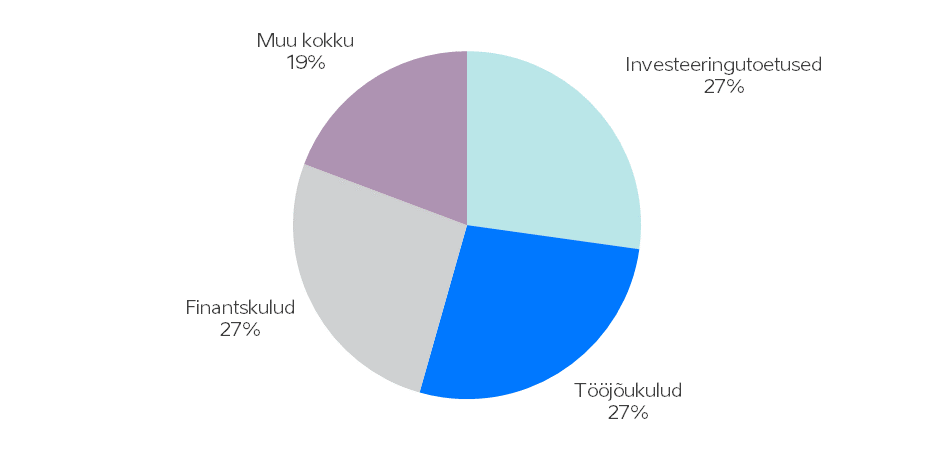 Tabel 81. Rahandusministeeriumi valitsemisala kulude dünaamika, tuhat eurotRahandusministeeriumi valitsemisalas töötab ligikaudu 2500 töötajat.Tööjõukulude kasv tuleneb peamiselt 2023. aastaks eraldatud lisavahenditest:õigusaktidest tulenevate kohustuste katmisega seotud kuludeks seoses Maksu- ja Tolliameti infosüsteemide arenduste mahu olulise kasvuga;rahapesu ja terrorismi tuvastamise ja tegelemise võimekuse suurendamiseks;RMITile palgataseme mahajäämuse likvideerimiseks;digitaalsele tööriistale palgalõhe mõõtmiseks;rahvamajanduse arvepidamise kaasajastamiseks ja riikliku statistikaprogrammi täiendusteks;palgafondi kasvuks valitsemisalale 5%.Majandamiskuludest ca 49% moodustavad kinnistute ülalpidamiskulud. Lisaks tööjõukulude lõigus loetletud lisavahenditele eraldati majandamiskuludesse täiendavad vahendid regionaalseteks planeeringuteks, teadus-arendustegevuse kuludeks, küberturbevõimekuse kiireloomuliseks tõstmiseks, riigireformi tegevuste elluviimiseks ja organisatsioonide võimekuse tõstmiseks.Rahandusministeeriumi finantskulud sisaldavad riigi võetud laenudelt makstavaid intresse ning Eesti Haigekassa ja Eesti Töötukassa arvelduskonto jäägilt makstavaid intresse. Finantskulude tõus on tingitud turuintressimäärade tõusust.Muude tegevuskuludena on planeeritud riigisaladusega seotud tegevuste eelarve.Sotsiaaltoetustena on planeeritud õppelaenude riigitagatise väljamaksmiseks 0,25 mln eurot ning riigi poolt füüsilisele isikule tekitatud kahju hüvitamiseks õigeksmõistvatest lahenditest tulenevalt 1,1 mln eurot.Investeeringutoetuste maht kajastab regionaalpoliitika programmi kaudu rahastatavate toetusmeetmete prognoostavaid kulusid. Prognoos sisaldab mh EL ülese Moderniseerimisfondi ja kasvuhoonegaaside kvoodimüügi vahenditest rahastatavaid avaliku sektori hoonete energiatõhususe ja taastuvenergia programmi projekte, kasv 4,5 mln eurot. Lisandunud on Ühtekuuluvusfondide 2021-2027 eelarveperioodi meetmed atraktiivse piirkondliku ettevõtlus- ja elukeskkonna, kättesaadavate kvaliteetsete avalike teenuste ja kohalike omavalitsuste parema suutlikkuse arendamiseks.Muude toetuste maht väheneb peamiselt Eesti-Vene programmi arvelt. Peale Venemaa agressiooni algust Ukrainas jätkuvad programmi tegevused ühepoolsena Eestis, samuti ei toimu praegu perioodi 2021-2027 programmi ettevalmistamist. Täiendava meetmena lisandus sihtotstarbeline toetus SA-le Pere Sihtkapital 0,25 mln eurot ning MTÜ-le Eesti Lasterikaste Perede Liit 0,15 mln eurot.Põhivara amortisatsioon suureneb seoses investeeringute mahu kasvuga.3.15.4 InvesteeringudMaksu- ja Tolliameti investeeringud tollisüsteemide ja maksuvaldkonna IT-arendustesse parandavad riigi turvalisust piiril ja koostöövõimekust Euroopa Liiduga. Ühishoones luuakse võimalused kõrgendatud turvanõuete tagamiseks seoses Siseministeeriumi kolimisega.Joonis 74. Rahandusministeeriumi valitsemisala investeeringud ja osakaal koguinvesteeringutest, %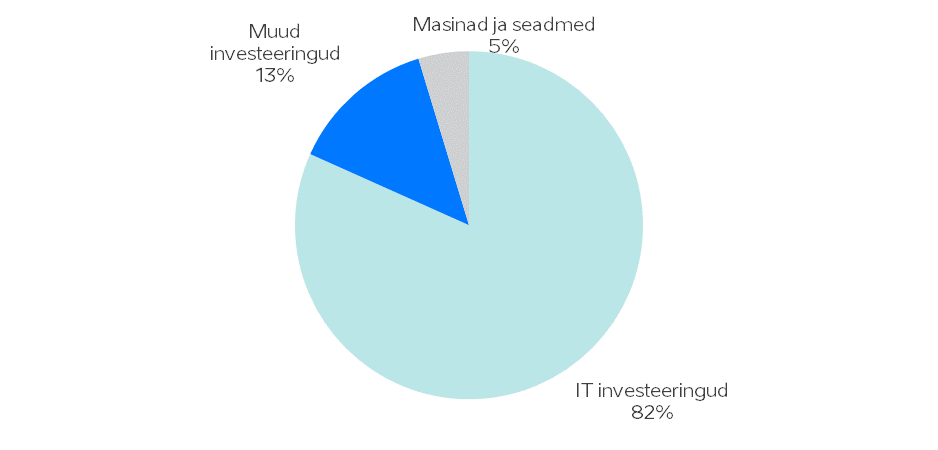 Tabel 82. Rahandusministeeriumi valitsemisala investeeringute dünaamika, tuhat eurot Investeeringute maht kokku suureneb 2023. aastasse eraldatud lisavahendite tõttu, mis on täpsemalt nimetatud vastava investeeringu grupi juures.IT investeeringute eelarves on kavandatud valitsemisala riigiasutuste investeeringud infosüsteemidesse, erinevaid hallatavaid ärirakendusi on kokku üle 500. Suuremad kavandatud investeerimisprojektid:Maksu- ja Tolliameti arendused on seotud Euroopa Liidu aluslepingute täitmisega sh üle-euroopalise tollisüsteemi arendamisega. Lisaks on planeeritud arendused füüsilise isiku tuludeklaratsioonide (FIDEK) rakendusele, töövõtuahela ja töötamise kestuse andmekogule, ehitustöötajate registreerimise infosüsteemile, reaalmajanduse valdkonna andmepõhisele aruandlusele üleminekule. 2023. aastaks eraldati täiendavad vahendid õigusaktidest tulenevate kohutuste katmiseks summas 10,2 mln eurot ning Sotsiaalministeerium eraldas üldhoolduse rahastamise reformi raames infosüsteemide arendamiseks 0,5 mln eurot. Kokku on arendusteks  planeeritud vahendeid ca 12,8 mln eurot.Riigi Tugiteenuste Keskuse struktuuritoetuste registri ja riigitöötaja iseteenindusportaali arendused. Kokku on arendusteks planeeritud vahendeid  ca 1,6 mln eurot;IT baastaristu investeeringud jätkusuutlikkuse, käideldavuse ja terviklikkuse tagamiseks (litsentsid, serverid). Eesmärk on tagada riigile oluliste infosüsteemide nagu e-MTA, FIDEK, tulu- ja sotsiaalmaksu, kohustusliku kogumispensioni ja töötuskindlustusmakse deklaratsiooni (TSD), käibedeklaratsiooni  (KMD), Riigikassa jne töös hoidmine. Kokku on vahendeid planeeritud  ca 0,8 mln eurot;Statistikaameti andmeteenuse võimekuse arendamiseks uue metaandmestiku standardi ja tootmissüsteemi juurutamine ca 0,7 mln eurot.Investeering masinatesse ja seadmetesse on planeeritud Maksu- ja Tolliametile tollitehnika soetamiseks ja kaasajastamiseks piiripunktides. 2023. aastaks eraldati täiendavad vahendid uurimisosakonna kriminaalmenetluse ja järelevalve tõhustamiseks summas 0,6 mln eurot.Muude investeeringutena on planeeritud aastateks 2022 ja 2023 parendustööd seoses Siseministeeriumi kolimisega ministeeriumide ühishoonesse. 2023. aastaks eraldati lisavahendeid summas 0,8 mln eurot.3.15.5 FinantseerimistehingudTabel 83. Rahandusministeeriumi valitsemisala finantseerimistehingute dünaamika, tuhat eurot LaenukohustisedVarasematel aastatel võetud laenude tagasimaksegraafikute kohaselt makstakse Euroopa Investeerimispangale tagasi 68 mln eurot ja lunastatakse 2022. aastal emiteeritud 12-kuiseid võlakirju 350 mln euro ulatuses.Mööbli kapitalirent Statistikaametil 41 980 eurot ja Maksu- ja Tolliametil 40 000 eurot. Osalused avaliku sektori ja sidusüksustes, rahvusvahelised osalused  Euroopa Stabiilsusmehhanismi (ESM) kapitalimakse 78,9 mln eurot. 2023. aastal lõppeb Eestile kehtiv erand ESM-i kapitalivõtmes ning reeglitepärase kapitalivõtme rakendamine tähendab Eesti osaluse kasvu.Eesti Vabariigi osaluse suurendamine Kolme Mere Algatuse Investeerimisfondis 3 mln eurot, Euroopa Nõukogu Arengupangas (CEB) 0,9 mln eurot, Rahvusvahelises Rekonstrueerimis- ja Arengupangas (IBRD) 0,8 mln eurot ja Rahvusvahelises Finantskorporatsioonis (IFC) 0,6 mln eurot. Kolme Mere Algatus on Eesti välispoliitiline prioriteet, mis edendab Euroopa põhja-lõunasuunalist suhtlust kaasates koostöösse ka USA. Investeerimisfond on üks vahend edendada selle koostöö majanduslikke aspekte digi, energia ja transpordi valdkondades ja ühtlasi toetab ka regiooni kapitaliturgude arengut. Vabariigi Valitsus otsustas 2020. aasta aprillis omandada fondis kuni 20 miljoni euro suuruse osaluse ning osaluse valitsejaks on Rahandusministeerium. IBRD ja IFC kapitalimaksed toimuvad vastavalt Riigikogus ratifitseeritud Eesti osaluste suurenemisele üldise kapitalisuurenduse raames. Need kapitalimaksed toimuvad IBRD puhul nelja aasta jooksul (2020-2023) ja IFC puhul 5 aasta jooksul (2021-2025). CEB kapitalitõusu makseid planeeritakse alustada 2023. aastast ja jaotada võrdselt nelja aasta peale.  Garantii andmine EL-ile või rahvusvahelistele finantsinstitutsioonidele Ukraina toetuse ja ülesehituse rahastamiseks 25 mln eurot.Laenunõuded  Planeeritud on laenu andmine sihtasutusele Keskkonnainvesteeringute Keskus 20 mln eurot ja Põhja-Eesti Regionaalhaiglale uue laenulepingu järgne väljamakse 5 mln eurot.Antud laenude tagasimaksegraafikute kohaselt tagastavad Keskkonnainvesteeringute Keskus ja Ettevõtluse ja Innovatsiooni Sihtasutus laene 6,1 mln eurot. Käibemaks Statistikaameti ja Maksu- ja Tolliameti mööbli kapitalirendilt arvestatud käibemaks.3.16	Siseministeeriumi valitsemisalaVaid töötajaid väärilisema töötasu abil hoides saab tagada siseturvalisuse ja sisejulgeoleku asutuste reageerimissuutlikkuse ning valmisoleku erinevate ohtude, õnnetuste ja kriisidega toime tulla või neid ennetada.3.16.1	TuludValitsemisala suurimad tuluallikad on saadud toetused, riigilõivud ja tulu trahvidelt ja muudelt varalistelt karistustelt.Valitsemisala prognoosib 2023. aastaks väikses mahus tulude kasvu. Kõige rohkem kasvab 2023. aastal trahvide ja muude varaliste karistuste prognoos. Kasv on seotud 2022. aasta märtsist jõustunud liiklusseaduste muudatustega, mille kohaselt tõusis lubatud sõidukiiruse ületamise korral määratava hoiatus- või mõjutustrahvimäär kolmelt eurolt viiele eurole ületatud sõidukilomeetri kohta. Nimetatud seadusemuudatusega anti ka kohalikele omavalitsustele võimalus automaatsete liiklusjärelevalvesüsteemide paigaldamiseks.Joonis 75. Siseministeeriumi suuremad tulud ja osakaal kogutuludest, %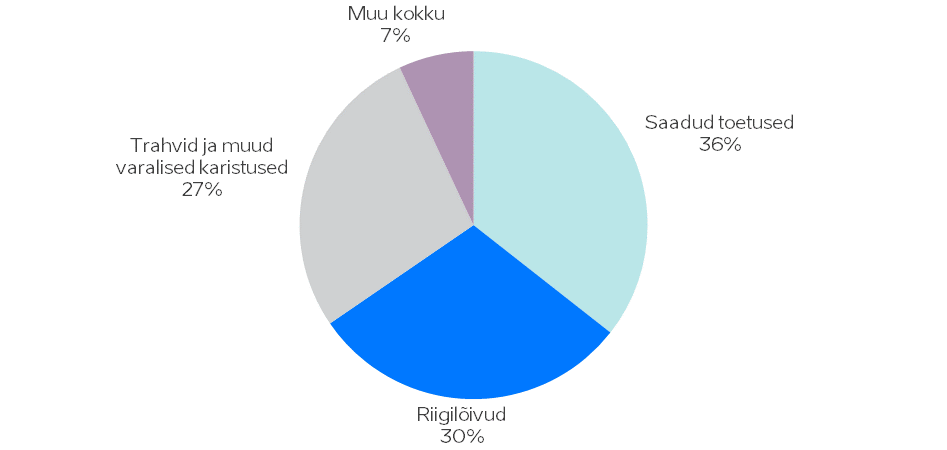 Tabel 84. Siseministeeriumi tulude dünaamika, tuhat eurotSaadud toetusedToetuste all kajastatakse saadud välistoetusi. Toetuste maht on muutunud seoses välisvahenditest saadavate toetuste mahu vähenemisega.RiigilõivudLõivude all kajastatakse toimingute eest tasutud tulu. Suurem osa riigilõivust laekub isikut tõendavate dokumentide seaduse, välismaalaste seaduse, kodakondsuse seaduse ja EL kodaniku seaduse alusel teostatavate toimingute riigilõivudest. Riigilõivude prognoosi aluseks on aeguvate dokumentide prognoosid, eelnevad trendid ning muudatused õigusaktides. Tulud majandustegevusestMajandustegevusest saadud tulu all kajastub peamiselt Sisekaitseakadeemia täiendkoolitustelt laekuv tulu ja konfiskeeritud vara müügist laekuv tulu.Tulu põhivarade müügistTulu põhivara ja varude müügist laekub peamiselt kinnistute ja sõidukite müügist. 2023. aastasse ei ole plaanitud suuremahulisi müüke.Trahvid ja muud varalised karistusedTrahvide ja muude varaliste karistuste all prognoositakse väärteomenetluse seadustiku alusel saadavaid trahvitulusid (nt liiklusjärelevalve).Muud tuludMuude tegevustuludena prognoositakse kohtute ja kohtutäiturite otsuste alusel laekuvaid tulusid ning tuleohutuse järelevalve inspektorite poolt määratud sunnirahasid.3.16.2	Kulud tegevuspõhises vaates2023. aastal tegeleb Siseministeeriumi valitsemisala senisest enam siseturvalisuse töötajate järelkasvu väljaõppega, rändemenetluse tõhustamisega, vabatahtlike võrgustiku tugevdamisega, kogukondade tegevuse toetamisega ning kriisideks valmisoleku parandamisega.Siseministeeriumi valitsemisala 2023. aasta eelarve kulud ja investeeringud panustavad Vabariigi Valitsuse eesmärkide saavutamisse kahes tulemusvaldkonnas ja neljas programmis. Programmide kaudu toimub valdkondade eesmärkide saavutamiseks vajalike meetmete, tegevuste ja teenuste planeerimine, eelarvestamine, elluviimine ning aruandlus.3.16.2.1 Tulemusvaldkond SiseturvalisusEesti inimesed tunnevad, et nad elavad vabas ja turvalises ühiskonnas, kus igaühe väärtus, kaasatus ja panus kogukonna turvalisusesse loovad ühe turvalisima riigi Euroopas. Koostöös parandatakse elukeskkonda, vähendatakse ohtu elule, tervisele, varale ja põhiseaduslikule korrale ning tagatakse kiire ja asjatundlik abi.Joonis 76. Siseturvalisus tulemusvaldkond ja selle maht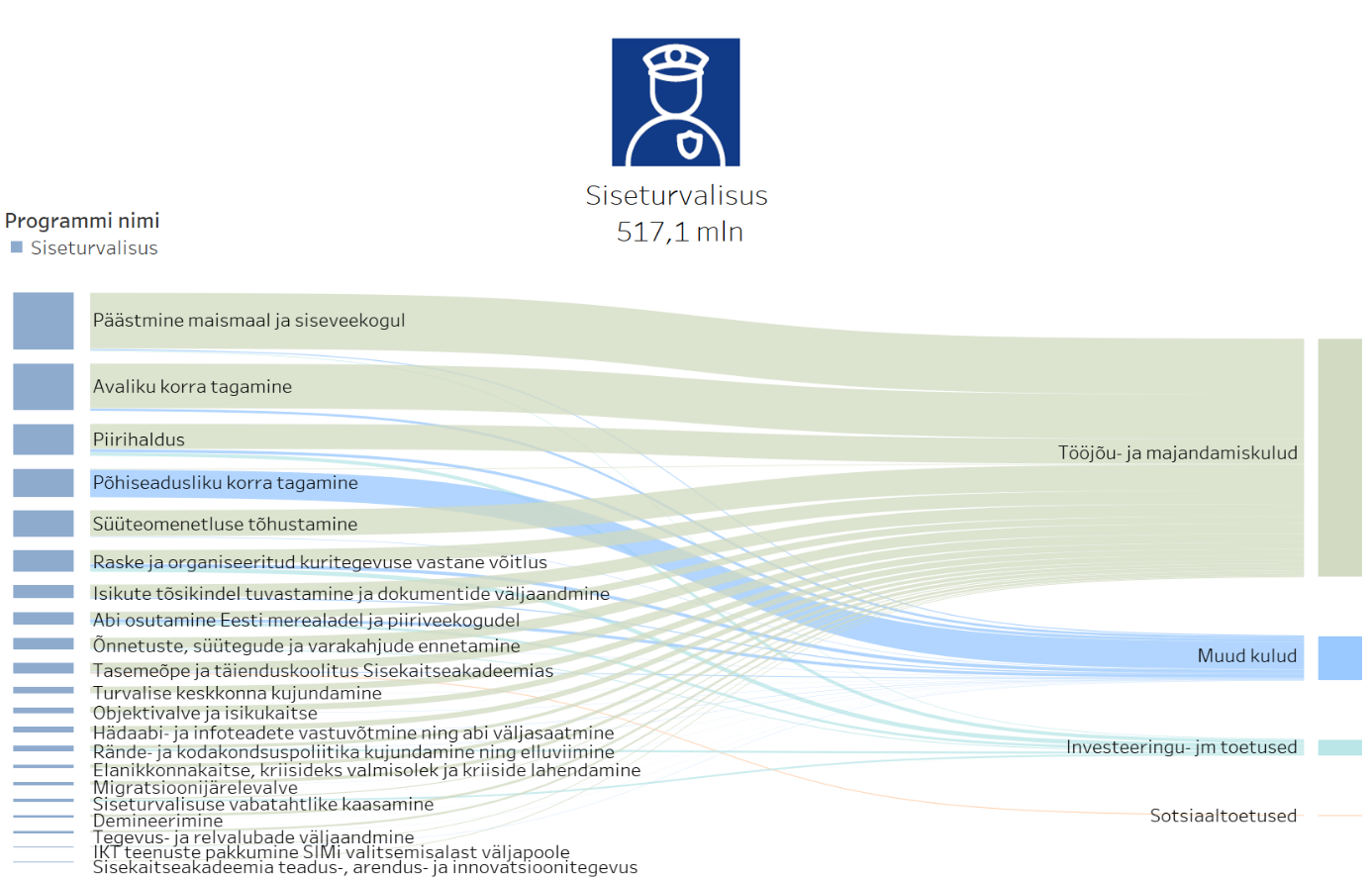 Joonis 77. Siseturvalisuse tulemusvaldkonna mõõdikud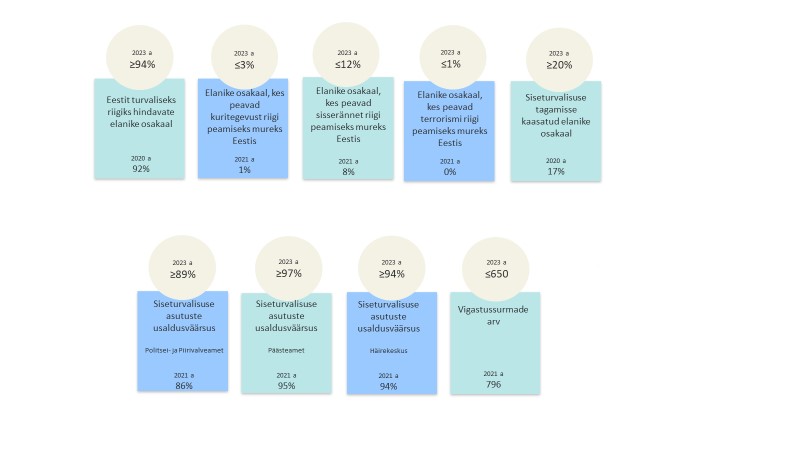 Tabel 85. Siseministeeriumi valitsemisala seos valdkondlike arengudokumentidegaValitsemisala programmdokumendid on kättesaadavad ministeeriumi kodulehel www.siseministeerium.ee/stak2030 või www.siseministeerium.ee/sidestSiseturvalisuse tulemusvaldkonna olulisim eelarve muutus 2023. aastal on Siseministeeriumi valitsemisala palgafondi kasv. Valitsemisala palgafond kasvab 2023. aastal üle 20% ehk enam kui 50 miljonit eurot, mis võimaldab tõsta päästjate minimaalse palga 1620 euroni, politseinike minimaalse palga 1849 euroni ning päästekorraldaja palga 1631 euroni. Ka Sisekaitseakadeemia palgafond tõuseb oluliselt ja õpetajatele on võimalik tagada 25%-line palgakasv sarnaselt muu haridusvaldkonnaga. Näiteks tõuseb päästja minimaalne palk 1190 eurolt 1620 euroni, millega kaob aastakümneid püsinud päästjate suur palgavahe kõigi teiste valdkondadega. Ka päästekorraldajate palk tõuseb oluliselt - 1631 euroni.Lisaks palgatõusule saab olulise eelarvelisa siseturvalisuse väljaõpe. Kokku 4,5 miljonit eurot eraldatakse järgmisel aastal siseturvalisuse vabatahtlike kaasamisse ja laiapindsesse riigikaitsesse.Siseturvalisuse valdkonna 2023. aasta eelarvet mõjutab ka Politsei- ja Piirivalveameti ja Kaitseväe laevastike ühendamine alates 1. jaanuarist 2023. Valitsuse otsuse kohaselt liiguvad koos laevadega kaitseväe vastutusalasse lisaks tänastele ülesannetele mereolukorra teadlikkus, merepiiri valve ja reostustõrje ning PPA vastutusalasse jääb merepääste. Seoses laevastiku üleandmisega Siseministeeriumi valitsemisalast Kaitseministeeriumi valitsemisalasse väheneb Siseministeeriumi valitsemisala 2023. aasta eelarve üle 5 miljoni euro.2023. aastal jätkub varasemast oluliselt suuremas mahus elanikkonnakaitsesse ja kriisideks valmisolekusse panustamine. Jätkame Idapiiri väljaehitamist kiirendatud tempos. Seoses Vene Föderatsiooni kallaletungiga Ukrainale jätkuvad tegevused Ukraina sõjapõgenike vastuvõtmiseks ja abistamiseks. Sõja tõttu oleme suurendanud tegevuste mahtu Eesti sisejulgeoleku tagamiseks.3.16.2.1.1 Tulemusvaldkond Siseturvalisus kulude jaotus programmide ja programmide tegevuste lõikes Tabel 86. Tulemusvaldkond Siseturvalisus programmide ja programmi tegevuste eelarve ja dünaamika, tuhat eurot3.16.2.1.2 Tulemusvaldkond Siseturvalisus programmid ja programmi tegevusedProgrammi nimetus: SiseturvalisusProgrammi eesmärk: Eesti inimesed tunnevad, et nad elavad vabas ja turvalises ühiskonnas, kus igaühe väärtus, kaasatus ja panus kogukonna turvalisusesse loovad ühe turvalisima riigi Euroopas. Koostöös parandatakse elukeskkonda, vähendatakse ohtu elule, tervisele, varale ja põhiseaduslikule korrale ning tagatakse kiire ja asjatundlik abi.Asutused, kes viivad programmi ellu: Programmi aitavad ellu viia Siseministeerium, Häirekeskus, Kaitsepolitseiamet, Politsei- ja Piirivalveamet, Päästeamet, Sisekaitseakadeemia- ning Siseministeeriumi infotehnoloogia ja arenduskeskus.Programmi tegevuse nimetus: Õnnetuste, süütegude ja varakahjude ennetamine  Programmi tegevuse eesmärk: valdkondadeülene ennetustöö muudetud terviklikumaks ja mõjusamaks, sh ennetustegevused on muutunud kättesaadavaks, kvaliteetsemaks, läbiviijad teadlikumaks. Riigiasutuste, kohalike omavalitsuste, vabaühenduste ja erasektori koostöös on vähenenud raske tervisekahjustuse või surmaga lõppenud õnnetuste arv, vaimne ja füüsiline vägivald ning vara- ja keskkonnakahjud. Tõhusa teavitus- ja ennetustöö tulemusel on paranenud inimeste oskused ohte ennetada ja neile reageerida. Tegevuste kirjeldusProgrammi tegevuses kajastavad oma teenuste raha Politsei- ja Piirivalveamet, Päästeamet ja Siseministeerium. Programmi tegevuse eesmärgi saavutamiseks osutatakse näiteks järgmisi teenuseid: ennetuse teenus, elanikkonna tuleohutuse teadlikkuse teenus, elanikkonna veeohutuse teadlikkuse teenus, ennetuspoliitika kujundamise teenus, vägivalla vähendamise poliitika kujundamise teenus. Programmi tegevuse elluviimiseks toetatakse turvalisuse tagamiseks terviklikumat ja igaühe panusel põhinevat valdkondadeülest ennetustööd. Selle jaoks luuakse püsivad kogukonnakesksel lähenemisel ja võrgustikel põhinevad koostöövormid ja lepitakse kokku selged vastutajad kohalikul ja riiklikul tasandil, et ennetuse tegevusi kavandada, ellu viia ja tulemusi mõõta. Rakendatakse ennetustegevusi nii kooli, kogukonna kui perekonna tasandil, et elanike teadmised, oskused ja hoiakud riskikäitumise ennetamisel paraneksid. Sealjuures hinnatakse sekkumiste mõju ja loobutakse ennetustegevustest, mis tulemusi ei anna.Kohaliku tasandi rolli tugevdamiseks turvalise elukeskkonna loojana pakub Siseministeerium järgnevatel aastatel KOV-idele võimaluse osaleda tegevustes, mille eesmärk on muuta turvalisuse valdkonna kavandamine tõhusamaks. Siseministeeriumi tugi hõlmab nõustamist, regulaarseid arengupäevi, pädevuse suurendamist, konkreetseid töömeetodeid ning ressursse tegevuste planeerimiseks ja elluviimiseks. Toetatavate tegevuste eesmärk on kohaliku tasandi võrgustikutöö edendamise kaudu aidata kohaliku tasandi juhtidel ja valdkonnaspetsialistidel omandada paremaid oskusi, töövahendeid ja -meetodeid, et aidata vähendada õnnetusi ja õigusrikkumisi ning ennetada ja lahendada laste riskikäitumist. 2023. aastal hakatakse ellu viima kohalike omavalitsuste turvalisuse kavandamise tegevusmudelit.Ohutusega tegelevate asutuste andmevahetuse parandamiseks tõhustavad asutused omavahelist koostööd. Andmete vahetus on oluline otsustusprotsessides sihitatud ennetustegevuste planeerimiseks. Vajalik on suurendada ka väljapool Siseministeeriumi haldusala olevate asutustega süsteemset andmete vahetamist. Ainult kokkulepitud ja väljatöötud ning õiguses kajastatud andmete vahetamise protseduur tagab õige info jõudmise õigete inimesteni.Inimkannatanutega õnnetuste vähendamiseks tegeletakse ohtude ennetamise ning tervist ja elu säästva käitumise kujundamisega. Viiakse ellu erinevaid teavitustegevusi turva- ja ohutusnõuete tundmise parandamiseks ja ennetusabinõude kasutamise suurendamiseks (sihtrühmaks nii kogukonnad kui hooneomanikud  sh korteriühistud). Luuakse hoone tulekahju riskide hindamiseks süsteem, mis võimaldab arvesse võtta erinevaid ohuliike, et nende üleselt selgitada välja riskid ja  kavandada vajalikud ennetamise ja maandamise meetmeid. Tõhustatakse andmete liikumist asutuste vahel, gaasi- , elektri-  ja kemikaaliohu ja tagajärgede ennetamiseks uuendatakse asutuste koostööd ennetuse ja järelevalve osas ja ka koostööd erasektoriga; koduses keskkonnas kukkumiste ennetamiseks uuendatakse eri poolte vahelist koostööd ja täpsustatakse ning suurendatakse Päästeameti rolli kukkumiste ennetustegevuse korraldamisel. 2023. aastal jätkub projekti „Kodud tuleohutuks“ rahastamine summas 1 miljon eurot aastas.Vägivalla vähendamiseks on olulisimal kohal vägivalla ennetamise ja selle riski varajase märkamisega seotud tegevused, nt täiskasvanute teadlikkuse suurendamiseks ja oskuste parandamiseks viiakse ellu erinevaid tõendus- või teaduspõhiseid tegevusi. Enam tegeletakse küberkiusamise ja interneti vahendusel toime pandava laste seksuaalse väärkohtlemise ennetamisega. Selleks töötatakse välja ja rakendatakse tegevused laste teadlikkuse ja digioskuste suurendamiseks ning spetsialistide oskuste arendamiseks. Vägivallaohvrite abistamist muudetakse terviklikumaks, lähtutakse individuaalsetest vajadustest, inimväärikuse ja võrdse kohtlemise põhimõtetest. Näiteks rakendatakse kõrge riskiga lähisuhtevägivalla juhtumites ohvrite kaitseks MARAC-i mudelit, Siseministeerium ja valitsemisala (aga ka teised ministeeriumid ja nende allüksused) lähtuvad oma töös valdkondadeülese ennetuse põhimõtete kokkuleppest jmt. Töötatakse välja ja rakendatakse lahendusi vägivallatsejate käitumise muutmiseks, et vägivalla korduvust vähendada nt juurutatakse tegevuspõhimõtet, et otsese ohu korral viiakse vägivallatseja sündmuskohalt ära. Lisaks eeltoodule viiakse ellu ka tegevused inimeste ja spetsialistide teadlikkuse tõstmiseks vägivaldsetest ideoloogiatest, radikaliseerumisest ja selle põhjustest ning tundemärkidest ning võimalustest neid riske maandada.Programmi tegevuse nimetus: Siseturvalisuse vabatahtlike kaasamineProgrammi tegevuse eesmärk: Vabatahtlikel on oluline roll siseturvalisuse tagamisel ja eeskätt ennetustöös. Võimalused osaleda vabatahtlikus tegevuses on mitmekesised, kaasajad on professionaalsed ning olemas on sobiv vabatahtlike koolitamis- ja tunnustamissüsteem.Tegevuste kirjeldusProgrammi tegevuses kajastavad oma teenuste raha Politsei- ja Piirivalveamet, Päästeamet ja Siseministeerium. Programmi tegevuse eesmärgi saavutamiseks osutatakse näiteks järgmisi teenuseid: vabatahtlike kaasamise teenus, siseturvalisuse vabatahtliku tegevuse poliitika kujundamise teenus. Programmi tegevuse eesmärgi saavutamiseks keskendutakse vabatahtliku tegevuse mitmekesistamisele, sh mõtestatakse vabatahtlikuna tegutsemist siseturvalisuse valdkonnas senisest laiemini. Tegeletakse süsteemse teavitustööga, vabatahtlike tunnustus- ja mentorsüsteemi arendamisega, vabatahtlike väljaõppe uuendamisega, õigusruumi ajakohastamisega jmt. Tegevused on suunatud ka vabatahtlike kaasajate professionaalsusele, asutustes luuakse sobivad vabatahtlike kaasamise protsessid ja selleks piisav suutlikkus ning tagatakse vabatahtlikele vajalik varustus, töökeskkond. Paljud nendest tegevustest jätkuvad ka peale 2023. aastat.2023. aastast suurendatakse siseturvalisuse vabatahtlike toetamist ligi 3 miljoni euro võrra aastas.Programmi tegevuse nimetus: Turvalise keskkonna kujundamineProgrammi tegevuse eesmärk: avalik ruum ja elukeskkond on kujundatud turvalisust soodustavaks. Inimesed tunnevad end avalikus kohas turvaliselt, oskavad avalikus kohas ohte ennetada ja märgata ning teavad, kuidas nende ilmnemise korral käituda. Erasektori pakutavad teenused aitavad kaasa, et varakahju tekitanud varguseid, vara lõhkumist ning vee-, tule-, elektri- või gaasiõnnetusi on vähem.Tegevuste kirjeldusProgrammi tegevuses kajastavad oma teenuste raha Politsei- ja Piirivalveamet, Päästeamet. Programmi tegevuse eesmärgi saavutamiseks osutatakse näiteks järgmisi teenuseid: piirkondliku politseitöö teenus, ehituskontrolli teenus, kemikaaliohutuse kontrolli teenus, tuleohutusteenuste kontrolli teenus.Avaliku ruumi turvalisemaks muutmiseks suurendatakse ühest küljest inimeste teadlikkust ennetus- ja kaitseabinõudest ning teisalt pööratakse enam tähelepanu avaliku ruumi kujundamisele juurutades süütegusid ja õnnetusi ennetava ruumikujunduse põhimõtteid kohalike omavalitsuste planeerimistegevuses.Samuti tegeletakse turvalisuse ja ohutusega seotud teenuste pakkujate kontrollimisega, et tagada nende asjatundlikkus ning teenuste pakkumine ühtsetel ja kvaliteetsetel alustel. Kujundatakse hindamis-, nõustamis- ja järelevalvekorraldus, mis võimaldab vara valve, kaitse ja ohutusega seotud riske välja selgitada, et neid ennetada ja maandada (sh osutada ja tellida vajalikke teenuseid). 2023. aastal on kavas kasutusele võtta koostöömudel mis tagab, et ka kindlustusettevõtjad tajuvad oma rolli ohutuse kujundajatena ja et pakutavad teenused võimaldaksid sisulisemat kontrolli objektide ohutuse üle.Programmi tegevuse nimetus: Tegevus- ja relvalubade väljaandmineProgrammi tegevuse eesmärk: Tegevus- ja relvalubade väljaandmise korraldus vähendab ebakvaliteetsete teenuste ja relvade valdamisega seotud ohtudega kaasnevaid riske, aitab hoida ja kasvatada elukeskkonna turvalisust ning tagab relvadega seotud majandustegevuse ning turvateenuseid osutavate ettevõtete vastavuse seaduse nõuetele. Relvaluba omavad isikud on õiguskuulekad, vaimselt terved ning nende käitumine ei kujuta ohtu neile endale või ümbritsevale.Tegevuste kirjeldusProgrammi tegevuse eesmärki aitab saavutada Politsei- ja Piirivalveamet tegevus- ja relvalubade väljaandmise teenuse kaudu.Tegeletakse turvalisuse ja ohutusega seotud teenuste pakkujate kontrollimisega, et tagada nende asjatundlikkus ning teenuste pakkumine ühtsetel ja kvaliteetsetel alustel. Selleks tuleb uuendada mh turvategevuse regulatsiooni (plaani järgi hiljemalt 2025. aastaks). Relvalubade väljaandmise kõrval tegeletakse ka relvaomanikuks saamise korra ja relvade käitlemise järelevalve uuendamisega lähtudes eraomandi puutumatusest ja relvaomaniku vastutusel põhinevast relvakultuurist. Lisaks võetakse 2023. aastal kasutusele digitaalne relvaluba ja töötatakse välja uus relvaregister, mis toetab järelevalve pädevuste jagamist (relvaregister saab täielikult uuendatud 2026. aastaks).Programmi tegevuse nimetus: Hädaabi- ja infoteadete vastuvõtmine ning abi väljasaatmineProgrammi tegevuse eesmärk: Inimeste abiküsimise teated on vastu võetud ja abivajadus välja selgitatud. Igale abivajadusele reageeritakse, ohule ja sündmusele antakse asjakohane hinnang ning abiosutaja saadetakse õigel ajal välja. Kogu ööpäeva hoitakse töös eri suhtluskanalid, tagades suhtlemise nii abivajajaga kui ka erinevate abiosutajate endi vahel. Inimeste teadlikkus abi küsimise kanalitest on paranenud.Tegevuste kirjeldusProgrammi tegevuses kajastavad oma teenuste raha Häirekeskus ja Siseministeerium. Programmi tegevuse eesmärgi saavutamiseks osutatakse näiteks järgmisi teenuseid: hädaabiteadete vastuvõtmise ja töötlemise teenus, operatiivressursside ja operatiivinformatsiooni juhtimise teenus, infoteadete vastuvõtmise teenus.Teadete kiireks vastuvõtmiseks, abivajaduse täpseks väljaselgitamiseks ja abi väljasaatmiseks hoitakse töös eri suhtluskanaleid, et tagada suhtlemine nii abivajajaga kui erinevate abiotsijate endi vahel. Samuti tegeletakse ühtse hädaabi- ja infoteadete teenuse kanalite teadlikkuse suurendamisega. Tagatakse hädaabiteadete vastuvõtmise ja menetlemise kanalite jätkusuutlikkus, et need arvestataks tehnoloogia arengu ja inimeste kommunikatsiooniharjumustega. Jätkuvalt hoitakse töös riigiinfo telefoni 1247. Parandatakse ka inimeste teadlikkust, et nad teaksid, kuidas ohuolukorras käituda, millal hädaabikõne teha Eesti ainsale hädaabinumbrile 112 ja millistelt numbritelt on peale 112 võimalik abi saada. Sealhulgas 2023. aastal koondatakse kõik siseturvalisuse valdkonnaga seotud riiklikud abi- ja infotelefonid ühte keskusesse. (Merel hätta sattunutelt teadete ja signaalide vastu võtmise teema on avatud ja rahaga planeeritud programmi tegevuses „Abi osutamine Eesti merealadel ja piiriveekogudel“).Programmi tegevuse nimetus: Avaliku korra tagamineProgrammi tegevuse eesmärk: kiire ja asjakohane reageerimine avaliku korraga seotud ohtudele aitab vähendada nii inim-, vara- kui ka keskkonnakahju. Reageeritakse esmajärjekorras sündmustele, kus on ohus inimeste elu või tervis. Korrakaitseorganid, kohalikud omavalitsused ja vabatahtlikud on nii koos kui ka eraldi valmis reageerima senisest paremini.Tegevuste kirjeldusProgrammi tegevuses kajastavad oma teenuste raha Politsei- ja piirivalveamet ning Siseministeerium. Programmi tegevuse eesmärgi saavutamiseks osutatakse näiteks järgmisi teenuseid: patrulltöö teenus, eriüksuse ja kiirreageerimise teenus, liiklusjärelevalve teenus, isikute kinnipidamise teenus.Avaliku korra tagamise edendamiseks parandatakse korrakaitseorganite, kohalike omavalitsuste ning vabatahtlike valmisolekut reageerida õnnetustele nii koos kui eraldi (koostöö parandamine, õiguslikud võimalused jne). Arestimajades kohaldatakse isikute lühiajalist kinnipidamist. Programmi tegevuse nimetus: DemineerimineProgrammi tegevuse eesmärk: kiire ja asjakohane reageerimine pommi- ja plahvatusohu korral aitab vähendada nii inim-, vara- kui ka keskkonnakahju. Päästevõrgustik koos partneritega on nii koos kui ka eraldi valmis reageerima õnnetusele või ohule senisest paremini.Tegevuste kirjeldusProgrammi tegevuses kajastab oma teenuste raha Päästeamet. Programmi tegevuse eesmärgi saavutamiseks osutatakse näiteks järgmisi teenuseid: lahingumoona ohu kõrvaldamise teenus, pommi- ja plahvatusohu kõrvaldamise teenus, veealuse demineerimistöö teenus.Pommi- ja plahvatusohu korral on mandril tagatud demineerijate kohalejõudmine 90 minuti jooksul. Demineerimisel kasutatakse kaasaegseid tehnoloogiavõimalusi ja maksimaalseid ohutusmeetmeid, et vähendada ohtusid demineerijatele ning õnnetusse sattunutele. Programmi tegevuse nimetus: Päästmine maismaal ja siseveekogudelProgrammi tegevuse eesmärk: Kiire ja asjakohane reageerimine õnnetustele ja ohtudele maismaal aitab vähendada nii inim-, vara- kui ka keskkonnakahju. Õnnetuste või ohtude korral reageeritakse esmajärjekorras sündmustele, kus on ohus inimeste elu või tervis. Õnnetustele ja ohtudele reageerimise valmisolekut on parandatud.Tegevuste kirjeldusProgrammi tegevuses kajastavad oma teenuste raha Päästeamet ja Siseministeerium. Programmi tegevuse eesmärgi saavutamiseks osutatakse näiteks järgmisi teenuseid: päästetöö baasteenus, maastikutulekahju kustutustöö teenus, veepääste teenus, keemiapääste teenus, varingupääste teenus, naftareostuskorje teenus, nööripääste teenus, kõrgustest päästetöö teenus.Päästmiseks maismaal ja siseveekogudel tagatakse koostöös vabatahtlike päästjatega tõhus päästevõimekus, vajalikud tingimused ja eeldused päästetööde läbiviimiseks. Tagatakse, et elupäästevõimekusega päästekomando keskmine kohalejõudmise aeg elupääste sündmusele on vähem kui 10 minutit ja vähemalt 92% Eesti elanikele on tagatud 15 minuti jooksul kutseliste- või vabatahtlike päästemeeskondade poolt abi osutamine. 2023. aastal alustatakse või jätkatakse mitme arendusülesandega, mille valmis saamine võtab mitu aastat, näiteks: päästetöö suutlikkuse suurendamine (kliimamuutustega seoses) üleujutustele ja varingutele reageerida, tormikahjustusi likvideerida ja metsatulekahjusid kustutada; ühisvalveteenistuse võimaluste laiendamine jne.Programmi tegevuse nimetus: Abi osutamine Eesti merealadel ja piiriveekogudelProgrammi tegevuse eesmärk: kiire ja asjakohane reageerimine õnnetustele ja ohtudele veekogudel aitab vähendada nii inim-, vara- kui ka keskkonnakahju. Õnnetuste või ohtude korral reageeritakse esmajärjekorras sündmustele, kus on ohus inimeste elu või tervis. Õnnetustele ja ohtudele reageerimise valmisolekut on parandatud.Tegevuste kirjeldusProgrammi tegevuses kajastavad oma teenuste raha Politsei- ja Piirivalveamet ja Siseministeerium. Programmi tegevuse eesmärgi saavutamiseks osutatakse näiteks järgmisi teenuseid: SAR teenus (ehk otsingu ja pääste teenus), rannikuvalve teenus.Otsingu- ja päästetööde teostamiseks Eesti päästepiirkonnas tagatakse päästevõimekus ja valmisolek reageerida kõikidele ohuolukordadele merel, kaasaarvatud palvetele osutada mereabi. Lisaks tagatakse piiriveekogudel reostustõrje avastamine, lokaliseerimine ja likvideerimine. Tagatakse ka hätta sattunud lennuvahendite otsimine maismaal. Kasvatatakse inimeste teadlikkust merel ette tulevatest ohuolukordadest, käitumisest nendes ja kõikidest võimalustest merel hädateateid edastada.   2023. aastal alustatakse või jätkatakse mitme arendusülesandega, mille valmis saamine võtab mitu aastat, näiteks: merel aset leidva laevatulekahju ja keemiaõnnetuse lahendamise suutlikkuse suurendamine; valmisolekuks reageerida suuremahulisele merepääsesündmusele luuakse JRCC Tallinn/Merevalvekeskuse otsustusprotsessi toetavad tehnilised (IT) lahendused, mis kindlustavad ülevaate ressursist ning selle kiire väljasaatmise; arendatakse JRCC Tallinn/Merevalvekeskuse võimekust viivitamatult ja tõrgeteta vastu võtta kõik hädasignaalid ning luuakse teate menetlemist toetavad lahendused.Programmi tegevuse nimetus: Süüteomenetluse tõhustamineProgrammi tegevuse eesmärk: sündmuste lahendamist ja korrarikkumiste lõpetamist toetavad digilahendused ja automaatsed järelevalvesüsteemid, mille abil on süütegude menetlemine muutunud kiiremaks ja efektiivsemaks. Tegevuste kirjeldusProgrammi tegevuses kajastavad oma teenuste raha Politsei- ja Piirivalveamet, Päästeamet, Siseministeerium. Programmi tegevuse eesmärgi saavutamiseks osutatakse näiteks järgmisi teenuseid: väärteokaristuse täideviimise teenus, kogukonnaga seotud süütegude lahendamise teenus.Programmi tegevuse eesmärgi saavutamise toetamiseks viiakse ellu erinevaid arendustegevusi nii 2023. aastal, aga ka järgnevatel aastatel. Näiteks arendatakse erinevaid digilahendusi ja automaatseid järelevalvesüsteeme, sh olemasolevaid menetlusi digiteeritakse ja nende ülesannete täitmisel, kus inimese sekkumine ei ole vajalik, eelistatakse automaatseid järelevalvesüsteeme. Süüteomenetlust muudetakse enam ohvrikeskseks. Programmi tegevuse nimetus: Põhiseadusliku korra tagamineProgrammi tegevuse eesmärk: Eesti põhiseaduslik kord on tagatud ning seda ohustavad tegurid on teadvustatud, ennetatud ja maandatud.Tegevuste kirjeldusProgrammi tegevuses kajastavad oma teenuste raha Kaitsepolitseiamet, Päästeamet ja Siseministeerium. Programmi tegevuse eesmärgi saavutamiseks osutatakse näiteks järgmisi teenuseid: põhiseadusliku korra tagamise teenus, keemia- ja kiirgusohu kõrvaldamise teenus, sisejulgeolekupoliitika kujundamise teenus.Põhiseadusliku korra tagamisel tegeletakse põhiseaduslikku korda ohustavate tegurite teadvustamise, ennetamise ja maandamisega. Selle jaoks keskendutakse eelkõige ühiskonna ühtekuuluvusele ja lõhestamise-vastase kerksuse suurendamisele, küberjulgeolekule, vastuluurevõimekuse arendamisele, majandusjulgeoleku suurendamisele, terrorismi ja radikaliseerumise ennetamisele ja tõkestamisele, samuti arendatakse CBRN sündmusteks valmisolekut.Programmi tegevuse nimetus: Raske ja organiseeritud kuritegevuse vastane võitlusProgrammi tegevuse eesmärk: Eestis on vähenenud raske ja organiseeritud kuritegevus. Õiguskaitseasutustele on loodud paremad eeldused kuritegusid menetleda ja tehakse tulemuslikku koostööd, pöörates seejuures tähelepanu kogu menetlusahela ühtlaselt kõrge võimekuse arendamisele.Tegevuste kirjeldusProgrammi tegevuses kajastavad oma teenuste raha Politsei- ja Piirivalveamet ja Siseministeerium. Programmi tegevuse eesmärgi saavutamiseks osutatakse näiteks järgmisi teenuseid: raske ja organiseeritud kuritegevuse vastase poliitika kujundamine, kriminaalpoliitika kujundamine, raskete peitekuritegude avastamise teenus, tunnistajakaitse ja varitegevuse teenus. Raske ja organiseeritud kuritegevuse vastaseks võitluseks tehakse tulemuslikumat koostööd erinevate asutuste vahel ja luuakse õiguskaitseasutustele paremad eeldused raske ja organiseeritud kuritegevusega võitlemiseks. Peamised tegevussuunad on seotud küber- ja narkokuritegevuse vastase võitluse, rahapesu ja terrorismi rahastamise tõkestamise, ning korruptsiooni tõkestamise, samuti majanduskuritegevuse vastase võitluse, kriminaaltulu tuvastamise ja konfiskeerimise, inimkaubanduse tõkestamisega. Sealhulgas 2023. aastal: töötatakse välja ühtne menetluspraktika rahvusvahelise mõõtmega küberkuritegude menetlemiseks ning menetlejatele luuakse keskne menetluspraktikat, õpetusi ning juhendeid sisaldav veebikeskkond; analüüsitakse politsei struktuuri, et leida lahendusi, kuidas kõige säästlikumalt ja mõjusamalt küberkuritegudega tegeleda; arendatakse andmeanalüüsi, tehnilise analüüsi ja dekrüptimise suutlikkust läbi personali koolitamise ning tehniliste vahendite soetamise; programmide (nt VALIK, SÜTIK, Puhas Tulevik) kättesaadavust laiendatakse vajaduspõhiselt, mille eesmärk on suunata narkootikume tarvitavad süütegijad karistusmeetmete rakendamise asemel tervise- või sotsiaalteenustele (nõustamine, ravi, asendusravi, tugiisiku teenus jt); arendatakse õiguskaitseasutuste suutlikkust küberkeskkonnas (sh internetis ja tumeveebis) toimepandud narkokuritegusid uurida, tuvastada ja menetleda ning kasutada oma töös digitõendeid.Programmi tegevuse nimetus: Objektivalve ja isikukaitseProgrammi tegevuse eesmärk: objektide valvet ja isikukaitset on arendatud viisil, mis võimaldab toime tulla muutuvast ohupildist tulenevate ohtudega.Tegevuste kirjeldusProgrammi tegevuses kajastavad on kajastatud piiratud ligipääsuga dokumendisProgrammi tegevuse nimetus: Elanikkonnakaitse, kriisideks valmisolek ja nende lahendamineProgrammi tegevuse eesmärk: Eesti on valmis toime tulema erinevate kriisidega. Elutähtsate teenuste toimimine on tagatud igal ajal. Loodud on senisest paremad eeldused, et kriisidest põhjustatud kahjud oleksid riigile ja elanikele võimalikult väikesed.Tegevuste kirjeldusProgramm keskendub Siseministeeriumi valitsemisala asutuste eestveetavatele tegevusele. Programmi tegevuses kajastavad oma teenuste raha Päästeamet ja Siseministeerium. Programmi tegevuse eesmärgi saavutamiseks osutatakse näiteks järgmisi teenuseid: teabeseire korraldamine, hädaolukorra riskihalduse teenus, hädaolukorraks valmisoleku teenus, elanikkonna hädaolukorraks valmisoleku teenus, piiriülese päästetöö ja humanitaarabi teenus, kriisikommunikatsiooni teenus, riskikommunikatsiooni teenus, ulatusliku evakuatsiooni teenus.Programmi tegevuse abil parandatakse kriisideks valmisolekut. Siseministeeriumi haldusala asutused hoiavad ajakohasena hädaolukorra riskianalüüsid ja hädaolukorra lahendamise plaanid, samuti on valmis abistama partnereid kriiside lahendamisel (näiteks Terviseamet ja COVID kriis). Päästeamet nõustab kohalikke omavalitsusi kriisideks valmisoleku tõstmisel. Ühtlustatakse hädaolukordadeks ja riigikaitse kriisideks valmistumise ning kriisiaegse juhtimise ja koostöö korraldust. Luuakse senisest paremad eeldused elanike hakkamasaamiseks kriisiolukordades (nt teavitustegevused, riskikommunikatsioon). Tõhustatakse elanikkonnakaitse meetmeid nagu ulatuslik evakuatsioon, ohuteavitus ja varjumine, sh 2023. aastal luuakse ohuteavituse süsteemi I etapp (sh sireenid) ja suurendatakse varjumisvõimekust, luues varjumiskohtade tehnilised nõuded, kontrollitakse ja tähistatakse avalikud varjumiskohad.2023. aastast tagatakse püsirahastuse kasv elanikkonnakaitseks ja kriisideks valmisolekuks mahus 1,5 miljonit eurot aastas.Programmi tegevuse nimetus: PiirihaldusProgrammi tegevuse eesmärk: Eesti piir kui Euroopa Liidu välispiir on valvatud ja kaitstud ning see on piisav julgeoleku tagamiseks. Tõkestatud on piiri ebaseaduslik ületamine, ebaseaduslikud toimingud piiri lähedal, inimkaubandus ja salakaubavedu. Eesti piiril on tagatud reisijasõbralik piirikontroll, mis vastab Schengeni ühtse viisaruumi nõuetele.Tegevuste kirjeldusProgrammi tegevuses kajastavad oma teenuste raha Politsei- ja Piirivalveamet ning Siseministeerium. Programmi tegevuse eesmärgi saavutamiseks osutatakse näiteks järgmisi teenuseid: piirivalvepoliitika kujundamise teenus, piiri valvamise teenus, piirikontrolli teostamise teenus. Piirihaldus on suunatud nii Eesti kui Euroopa Liidu välispiiri valvamisele ja kaitsmisele selliselt, et see oleks piisav julgeoleku tagamiseks. Piiri valvamise ja kaitsmisega tõkestatakse piiri ebaseaduslikku ületamist, ebaseaduslikke toiminguid piiri lähedal, inimkaubandust ja salakaubavedu. Samuti tagatakse reisijasõbralik piirikontroll, mis vastab Schengeni ühtse viisaruumi nõuetele.Järgmiste aastate jooksul on kavas välja ehitada idapiir ja selleks vajalike tegevustega jätkatakse 2023. aastal. 2021. aasta lõpus otsustas Vabariigi Valitsus eraldada piiritaristu täiendavate arendusplaanide elluviimiseks Siseministeeriumile 22,47 miljonit eurot. Nimetatud summa eest on võimalik rajada maismaapiirile viivitusaed, kohtadesse, kus oldi sellest piiratud eelarve tõttu loobutud ning suurendada piiri valvamise võimekust Narva jõel. Idapiiri väljaehitamisega jätkatakse vastavalt projektiplaanile ning täiendavate eelarveliste vahendite saamisel on võimalik piir täielikult välja ehitada 2025. aasta lõpuks.Programmi tegevuse nimetus: Rände- ja kodakondsuspoliitika kujundamine ning elluviimineProgrammi tegevuse eesmärk: rändepoliitika arvestab Eesti arenguvajadustega. Rände- ja kodakondsuspoliitika on suunatud rahvusriigi kestlikkusele ja avaliku korra ning riigi julgeoleku tagamisele. Eesti kodakondsus on väärtustatud. Tegevuste kirjeldusProgrammi tegevuses kajastavad oma teenuste raha Politsei- ja Piirivalveamet ning Siseministeerium. Programmi tegevuse eesmärgi saavutamiseks näiteks järgmisi teenuseid: õigusliku staatuse määramise teenus, Varjupaiga-, Rände- ja Integratsioonifondi vastutava asutuse ülesannete täitmise (AMIF) teenus, rändepoliitika kujundamise teenus, kodakondsuspoliitika kujundamise teenus, viisateenus. Eesti rändepoliitikat kujundatakse teadmistepõhiselt ja paindlikult ning kooskõlas teiste poliitikavaldkondade eesmärkidega, Eesti arenguvajadustega ja lähtudes rahvusvahelistest kohustustest. Eesmärgi saavutamiseks viiakse tegevusi ellu üheksas kitsamas valdkonnas: Eesti arenguvajadustest lähtuva tasakaalustatud rändepoliitika kujundamine  ning selle tõhus ja kliendikeskne elluviimine, Eestist kui sihtriigist ja Eesti sisserändepoliitikast teadlikkuse suurendamine, avalikkuse teavitamine rändeteemadel, põhiõigusi järgiva tagasisaatmispoliitika elluviimine, rahvusvahelise kaitse menetlemine, rahvusvahelise kaitse taotlejate ja saajate vastuvõtusüsteemi arendamine. Tasakaalustatud kodakondsuspoliitikaga aidatakse kaasa, et Eesti kodakondsus on väärtustatud ja kodakondsuspoliitika lähtub Eesti Vabariigi põhiseadusest, aitab kaasa rahvusriigi säilimisele ning avaliku korra ja riigi julgeoleku tagamisele. Eesmärgi saavutamiseks keskendutakse Eesti kodakondsuse saamise valmiduse suurendamise ja kodanikustaatuse väärtustamisega seotud tegevuste edendamisele..Programmi tegevuse nimetus: Migratsioonijärelevalve Programmi tegevuse eesmärk: migratsioonijärelevalve poliitika tagab tõhusa järelevalve välismaalaste Eestisse saabumise, Eestis ajutise viibimise, elamise ja töötamise üle.  Arendus- ja koostöötegevused aitavad tagada avalikku korda ja riigi julgeolekut, ennetada ja vähendada välismaalaste ebaseaduslikku riiki sisenemist, riigis viibimist ja töötamist.Tegevuste kirjeldusProgrammi tegevuse eesmärki aitab saavutada Politsei- ja Piirivalveamet migratsioonijärelevalve teenuse kaudu.2023. aastal jätkatakse või alustatakse mitmete arendustega, mis aitavad programmi tegevuse eesmärgi saavutamisele kaasa. Näiteks migratsioonijärelevalve tõhustamiseks luuakse uusi ja ajastatakse olemasolevaid IKT lahendusi (ntt MIGRIS ehk migratsioonijärelevalve andmekogu), et parandada riskianalüüsi suutlikkust, reageerimisvõimekust ja asutuste vahelist teabevahetust; koostöös era-, kolmanda ja avaliku sektoriga tõhustatakse meetmeid ebaseadusliku rände ennetamiseks, avastamiseks ja menetlemiseks; suurendatakse ametnike, erasektori ja mittetulundusühingute teadlikkust ebaseadusliku rändega seotud riskidest; arendatakse koostööd liikmesriikide ja kolmandate riikidega, et võidelda ebaseadusliku rände, sh piiriülese kuritegevuse vastu. Programmi tegevuse nimetus: Isikute tõsikindel tuvastamine ja dokumentide väljastamineProgrammi tegevuse eesmärk: Eesti on turvaliste digitaalsete dokumentide väljaandmises maailma liider. Loodud on tõsikindel, stabiilne ja jätkusuutlik identiteedihalduspoliitika süsteem arvestades avaliku korra ja riigi julgeoleku vajadusi. Tagatud on kasutajasõbralik ja modernne taotluskeskkond ning toetutakse tänapäevastele ja innovaatilistele lahendustele, mis ühtlasi võimestavad infoühiskonna arendamise eesmärke.Tegevuste kirjeldusProgrammi tegevuses kajastavad oma teenuste raha Politsei- ja Piirivalveamet ning Siseministeerium. Programmi tegevuse eesmärgi saavutamiseks osutatakse näiteks järgmisi teenuseid: isikutuvastuse teenus, isikut tõendavate dokumentide väljaandmise teenus, identiteedihalduspoliitika kujundamise teenus.Usaldusväärse ja turvalise identiteedihaldus-poliitika abil tagatakse, et olemas on tõsikindel, stabiilne ja jätkusuutlik identiteedihalduspoliitika süsteem, tagatud on kasutajasõbralik ja modernne taotluskeskkond ning toetutakse tänapäevastele ja innovaatilistele lahendustele. Keskendutakse identiteedihaldusvaldkonna stabiilsuse ja turvalise ning tõsikindla isikutuvastuse tagamisele, valdkonna nutikale arendamisele, isikut tõendavate dokumentide ja identiteedihalduspoliitika valdkonna rahvusvahelise koostööle.2023. aastast planeeritakse isikut tõendavate dokumentide taotlemine teha kodanikule hõlpsamaks ning vähendada bürokraatiat. Selleks on plaanis võtta kasutusele biomeetriahõivekioskid ka väljaspool PPA teenindusbüroosid. Programmi tegevuse nimetus: Tasemeõpe ja täiendkoolitusProgrammi tegevuse eesmärk: tasemeõpe aitab tagada siseturvalisuse valdkonnas piisava teenistujate järelkasvu. Täienduskoolituste abil on töötajate teadmised ja oskused pidevalt ajakohastatud ning toetavad töökohale seatud ootuste ja eesmärkide täitmist.Tegevuste kirjeldusProgrammi tegevuses kajastab oma teenuste raha Sisekaitseakadeemia ja pakub tasemeõppe läbiviimise teenust ja täiendusõppe teenust.Sisekaitseakadeemias toimub tasemeõppe õppetöö kolmes õppekavagrupis/õppekavarühmas: ärindus ja haldus (rakenduskõrgharidus), sisekaitse (magistriõpe, rakenduskõrgharidus), vara- ja isikukaitse (kutseõpe).  Sisekaitseakadeemial on 9 kutseõppe, 5 rakenduskõrgharidusõppe ning üks magistriõppe tasemel õppekava. Lisaks on alates 2022. aastast akadeemial õppeõigus rahvusvahelises ühisõppekavas Strateegiline piirihaldus.  Õppekavadele vastuvõtt ei ole alati regulaarne ja stabiilne ning riiklik koolitustellimus konkreetsetele õppekohtadele pannakse paika ametite, akadeemia ja Siseministeeriumi koostöös sõltudes siseturvalisuse valdkonna personalivajadusest. Täiendusõppes keskendub Sisekaitseakadeemia teemadele, mis on otseselt seotud tasemeõppe õppekavadega. Ligi 80% koolituse mahust viiakse läbi Siseministeeriumi valitsemisala asutustele ja teistele oma partnerametitele. Samas on aina enam akadeemia klientideks teised turvalisust tagavad organisatsioonid (ametid, inspektsioonid, turvafirmad, munitsipaalpolitsei, kaitsevägi), samuti suured era- ja riigiettevõtted (Tallink Grupp AS, AS Tallinna Lennujaam jt).  Lisaks korraldab Sisekaitseakadeemia 17 gümnaasiumis sisekaitseõpet, pöörab järjest rohkem tähelepanu vabatahtlike koolitamisele (abipolitseinikud, vabatahtlikud päästjad) ja kaasab ka laiemat sihtrühma turvalisuse ja sisejulgeoleku erinevate aspektide üle arutame (loengusari „Turvaline Eesti“). 2023. aastal on olulised järgmised arendused:luuakse terviklik kontseptsioon sellest, milline on Sisekaitseakadeemia roll kriiside ennetamisel nii taseme- kui täiendõppes ning milliseid võimalusi saab Sisekaitseakadeemia pakkuda kriisidele reageerimisel;töötatakse välja taseme- ja täiendõppe õppekavad koos lisavajaduse arvestustega küberkuritegevuse vastaseks võitluseks alg- ja kesktasemel;luuakse FRONTEXi väljaõppekeskuse kontspstioon koos lisarahastuse arvestustega.Senisest suuremas mahus tasemeõppe läbiviimiseks on suurendatud Sisekaitseakadeemia eelarvet alates 2023. aastast 2 miljoni euro võrra aastas.Programmi tegevuse nimetus: Sisekaitseakadeemia teadus-, arendus- ja innovatsioonitegevusProgrammi tegevuse eesmärk: Sisekaitseakadeemia on väärtuslik partner siseturvalisuse valdkonnale teadus- ja tõenduspõhiseks poliitikakujundamiseks ning innovaatiliste lähenemiste ja lahenduste kasutuselevõtu toetamisel.Tegevuste kirjeldusProgrammi tegevuses kajastab oma teenuste raha Sisekaitseakadeemia ja pakub selleks teadusarenduse ja innovatsiooni korraldamise teenust. Sisekaitseakadeemia teadustegevusel on kaks põhieesmärki – toetada õppeprotsessi, õppevahendite ja õppejõudude pidevat arengut ning luua uusi teadmisi ja innovaatilisi lahendusi nii akadeemiale kui ka teistele sisejulgeolekuasutustele. Akadeemias viiakse läbi rakendusuuringuid, tehakse koostööd ja pakutakse konsultatsioone kõigile organisatsioonidele, kes aitavad luua turvalisust ja tagada julgeolekut nii Eestis kui ka mujal maailmas. Eesti Teadusinfosüsteemi teadustegevuse koondülevaates hoiab Sisekaitseakadeemia juhtpositsiooni teiste sarnaste rakenduskõrgkoolide arvestuses. Sisekaitseakadeemia anna välja inglisekeelset teadusajakirja „Proceedings, Estonian Academy of Security Sciences" ja alates 2022. aastast eestikeelset „Turvalisuskompassi“.Programmi tegevuse nimetus: IKT teenuste pakkumine SIM valitsemisalast väljapooleProgrammi tegevuse eesmärk: IKT teenused on töökindlad ning kasutajate rahulolu teenustega on kõrge.Tegevuste kirjeldusSelle programmi tegevuse alla on koondatud Siseministeeriumi infotehnoloogia- ja arenduskeskuse poolt pakutavad teenused teistele valitsemisaladele. Programmi tegevuse eesmärgi saavutamiseks osutatakse 13 teenust, näiteks: väärteomenetluse portaali teenus, mitu IKT teenust Transporiametile, samuti Rahapesu Andmebüroole.3.16.2.2 Tulemusvaldkond Sidus ühiskondJoonis 78. Sidus ühiskond tulemusvaldkond ja selle mahtJoonis 79. Sidusa ühiskonna tulemusvaldkonna mõõdikud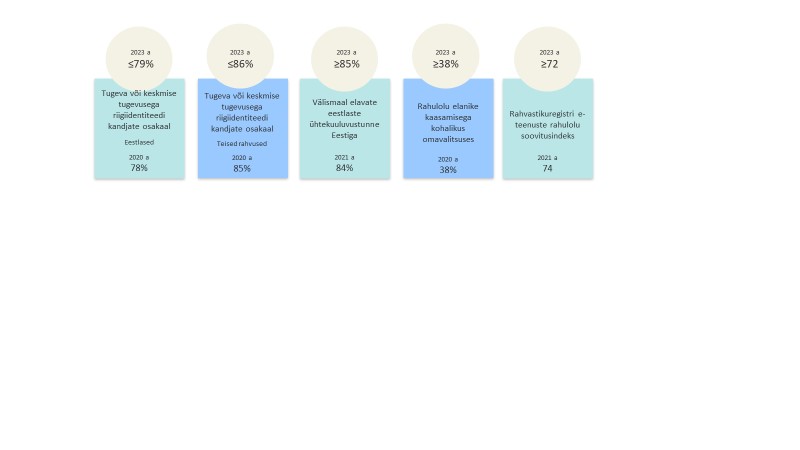 Tabel 87. Siseministeeriumi valitsemisala seos valdkondlike arengudokumentidega2023. aastal kasvab püsivalt kodanikuühiskonna rahastamine 1,5 miljonit eurot aastas. See suunatakse eelkõige kriisideks valmisoleku arendamisse läbi kogukondade tegevuse toetamise. Rahvastikuarvestuse valdkonna arendamine jätkub, suur osa IT investeeringutest rahastatakse Euroopa Liidu fondide toel.3.16.2.2.1 Tulemusvaldkond Sidus ühiskond kulude jaotus programmide ja programmide tegevuste lõikes Tabel 88. Tulemusvaldkond Sidus ühiskond programmide ja programmi tegevuste eelarve ja dünaamika, tuhat eurot3.16.2.2.2 Tulemusvaldkond Sidus ühiskond programmid ja programmi tegevusedProgrammi nimetus: Kogukondlik EestiProgrammi eesmärk: Eesti on inimesekeskne ning kogukondade ja kodanikuühiskonna arengut soosiv riik, kus inimesed on väärtustatud ja kaasatud, jagavad demokraatlikke väärtusi ning aktiivse osalusega kogukondlikus ja ühiskondlikus tegevuses parandavad elukeskkonda.Asutused, kes viivad programmi ellu: programmi peavastutaja on Siseministeerium.  Programmi tegevuse nimetus: Kogukondliku arengu toetamineProgrammi tegevuse eesmärk: elanike teadlikkus ja kodanikuaktiivsus on suurenenud. Kogukonnad, vabaühendused ja sotsiaalsed ettevõtted on võimekad. Poliitikat kujundatakse läbipaistvalt ja kaasavalt.Tegevuste kirjeldusEnne 2023. aastat oli antud programmi tegevuse pealkirjaks „Kodanikuühiskonna arengu toetamine“, seda muudetakse alates 2023. aastast selleks, et pealkiri oleks avaram ja kajastaks paremini programmi tegevuse sisu.Programmi tegevuse elluviimisel on tähelepanu keskmes elanike aktiivsus ja teadlikkus; kogukondade võimekus ja hoolivus; vabaühenduste ja sotsiaalsete ettevõtete võimekus; läbipaistev ja kaasav poliitika kujundamine.2023. aastal uuendatakse kogukonnakeskse lähenemisviisi juurutamiseks regionaalset kodanikuühiskonna nõustamisteenust, keskendudes lisaks teenuse sihtgrupi laiendamisele ka nõustajate ettevalmistuse ja kvalifikatsiooni tõstmisele. Jätkatakse Sihtasutuse Kodanikuühiskonna Sihtkapital kaudu vabaühenduste arendamisega, pakkudes arenguks ja põhikirjaliste eesmärkide saavutamiseks rahastusvõimalusi. Kavas on ka uuendada 2013. aastal koostatud vabaühenduste rahastamise juhendmaterjali, et muuta rahastamisprotsessi läbipaistvamaks ja kättesaadavamaks. Pikemas plaanis on kavas tegeleda uussisserändajate, sh Ukraina sõjapõgenike, kaasamisega vabatahtlikusse tegevusse. 2023. aastast avanev Euroopa Sotsiaalfond annab võimaluse laste ja noorte seniseks suuremaks kaasamiseks kodanikuühiskonda ja kodanikuühiskonna järelkasvuga tegelemiseks, Eesti-Šveitsi koostööprogramm annab võimaluse sotsiaalse innovatsiooni edendamiseks Eestis sektoritevaheliselt ja -üleselt.Programmi tegevuse nimetus: Usuvabaduse kindlustamineProgrammi tegevuse eesmärk: võimekad usulised ühendused.Tegevuste kirjeldusEnne 2023. aastat oli antud programmi tegevuse pealkiri „Usuvabaduse tagamine“, kuid pealkirja on muudetud, et see oleks arusaadavam ja vastaks enam tegevuste sisule. Programmi tegevuse elluviimisel võetakse arvesse ja rakendatakse teadmistepõhist poliitikat ning arvestatakse ühiskonnas toimuvate muutustega ja kohandatakse seniseid positiivseid praktikaid uuenevasse olukorda. Programmi tegevus hõlmab usulisi ühendusi puudutava poliitika väljatöötamist ja elluviimist, usulistele ühendustele eraldatud toetuste kasutamise üle järelevalve tegemist, usuelu küsimuste analüüsimist ning muude usuliste ühendustega seotud tegevuste korraldamist.Programmi nimetus: Nutikas rahvastikuarvestusProgrammi eesmärk: inimeste elusündmustega seonduvad toimingud on mugavad, lihtsasti kättesaadavad ja võimalusel automatiseeritud. Rahvastikuandmed on kvaliteetsed ning on aluseks avalike ülesannete täitmisel ja Eesti elanike lihtsal asjaajamisel.Asutused, kes viivad programmi ellu: programmi peavastutaja on Siseministeerium.  Kaasvastutaja on Siseministeeriumi infotehnoloogia- ja arenduskeskus. Programmi tegevuse nimetus: Rahvastikuregistri andmekvaliteedi tõstmineProgrammi tegevuse eesmärk: Rahvastikuregistrisse kantavad andmed on kvaliteetsed ja toetavad riigi, kohalike omavalitsuste avalike ülesannete täitmist ja Eesti elanike lihtsat asjaajamist ning rahvastikuregistris sisalduva teabe taaskasutamist.Tegevuste kirjeldusProgrammi tegevuse pealkiri oli enne 2023. aastat: „Rahvastikuregistri andmete kvaliteedi tagamine“, kuid programmis keskendutakse tegevustele, et rahvastikuregistri andmekvaliteeti tõsta ja seetõttu on pealkirja muudetud.Rahvastikuregistri andmete kvaliteedi tagamiseks ja selle tõstmiseks viiakse järgmistel aastatel ellu näiteks järgmisi tegevusi: kohtulahendite andmete rahvastikuregistrisse edastamise automatiseerimine; automaatotsuste tegemise võimaldamine, elukohamenetluste läbiviijatele erialase koolituse ja rahvastikuregistrile juurdepääsuõiguste andmise süsteemi loomine, elukohaandmete kvaliteedi parandamine vastavalt RITA projekti ettepanekutele ning kontaktandmete analüüsimine ja andmekvaliteeti tõstvate muudatuste läbiviimine.Programmi tegevuse nimetus: Rahvastikuregistri kasutusmugavuse parandamineProgrammi tegevuse eesmärk: Rahvastikuregistri tarkvara ja selle abil osutatavad teenused on töökindlad, nüüdisaegsed ja kättesaadavad ühiskonna vajaduste tagamiseks.Tegevuste kirjeldusProgrammi tegevuse pealkiri oli enne 2023. aastat: „Rahvastikuregistri andmete kättesaadavuse tagamine“, kuid programmi tegevuste elluviimisel keskendutakse lisaks sellele ka rahvastikuregistri kasutusmugavuse parandamisele, mistõttu on parema arusaadavuse huvides pealkirja korrigeeritud. Rahvastikuregistri andmete kättesaadavuse tagamisel aidatakse kaasa, et teenused on töökindlad, nüüdisaegsed, õiguspärased ja kättesaadavad ühiskonna vajaduste tagamiseks. Selleks luuakse lähiaastatel lisaks uusi mugavaid rahvastikuregistri e-teenuseid (sh sündmusteenused), rahvastikuregistri andmeladu ning uus rahvastikuregistri menetlustarkvara, analüüsitakse võimalusi isikukoodita välismaalaste andmete keskseks hoidmiseks ning uuendatakse rahvastikuregistri X-tee teenuste osutamise põhimõtteid ja tehnoloogiat. 2023. aasta olulistest arendustegevustest võib välja tuua järgnevat: valmib koostöös Sotsiaalministeeriumiga perelepituse loomiseks andmevahetus, mille eesmärk on vähendada laste hooldusõigusega seotud bürokraatiat ja läbi andmete hoidmise rahvastikuregistris lihtsustada inimestele teenuste osutamist analüüsitakse uue rahvastikuregistri andmebaasi platvormi kasutuselevõtu vajadusi; alustatakse rahvastikuregistri andmebaasi uuendustööde raames päringute logiandmete uuele platvormile viimisega, millega tõstetakse rahvastikuregistri toimepidevust;analüüsitakse isikukoodi väljastamise automatiseerimist, sh vajadusi ja võimalusi isikukoodiga seotud tegevuste tõhustamiseks; viiakse läbi arendustööd valijate nimekirjade haldamiseks (sh. andmevahetustööd valimiste infosüsteemiga);jätkatakse mugavate rahvastikuregistri e-teenuste loomisega, sh abielu ja lahutuse sündmusteenused;jätkatakse sünni ja elukoha registreerimiseks automatiseeritud teenuste loomisega;jätkatakse rahvastikuregistri X-tee teenuste osutamise põhimõtete ja tehnoloogia uuendamisega;jätkatakse rahvastikuregistri andmelao loomisega.Programmi nimetus: Erakondade rahastamineProgrammi eesmärk: Riigikogus esindatud erakonnad on tegutsemisvõimekadAsutused, kes viivad programmi ellu: SiseministeeriumProgrammi tegevuse nimetus: Erakondade rahastamineProgrammi tegevuse eesmärk: Riigikogus esindatud erakonnad on tegutsemisvõimekadTegevuste kirjeldusErakonnale eraldatavad summad kantakse erakonna kontole Vabariigi Valitsuse määratud valitsusasutuse kaudu, kelleks hetkel on Siseministeerium, lähtudes Vabariigi Valimiskomisjoni esitatud teatisest, milles on märgitud erakondade poolt Riigikogu valimistel saadud kohtade arv. Riigieelarveline eraldis on määratud Riigikogu valimistel vähemalt 2% häältest kogunud erakondadele.3.16.3 Kulud majandusliku sisu vaatesJoonis 80. Siseministeeriumi valitsemisala suuremad kulud ja osakaal kogukuludest, %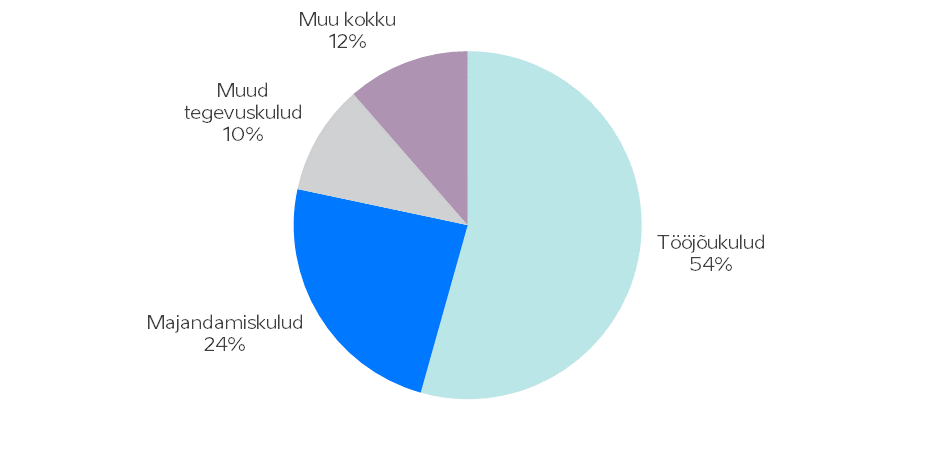 Kõige suurem eelarvekasv 2023. aastal toimub tööjõukulude eelarves, mis võimaldab oluliselt tõsta päästjate, politseinike, päästekorraldajate ja Sisekaitseakadeemia õpetajate töötasusid. Majandamiskulude eelarve kasv 2023. aastal on eelkõige seotud ühekordsete soetuste rahastamisega elanikkonnakaitse ja kriisideks valmisoleku valdkonnas.Tabel 89. Siseministeeriumi valitsemisala kulude dünaamika, tuhat eurot3.16.4 InvesteeringudSiseministeeriumi valitsemisala 2023. aasta investeeringuteks planeeritud vahendid kasutatakse valdavalt selleks, et soetada siseturvalisuse valdkonnas vajalikud transpordivahendid, masinad ja seadmed ning arendada infosüsteeme.Joonis 81. Siseministeeriumi valitsemisala investeeringud ja osakaal koguinvesteeringutest, %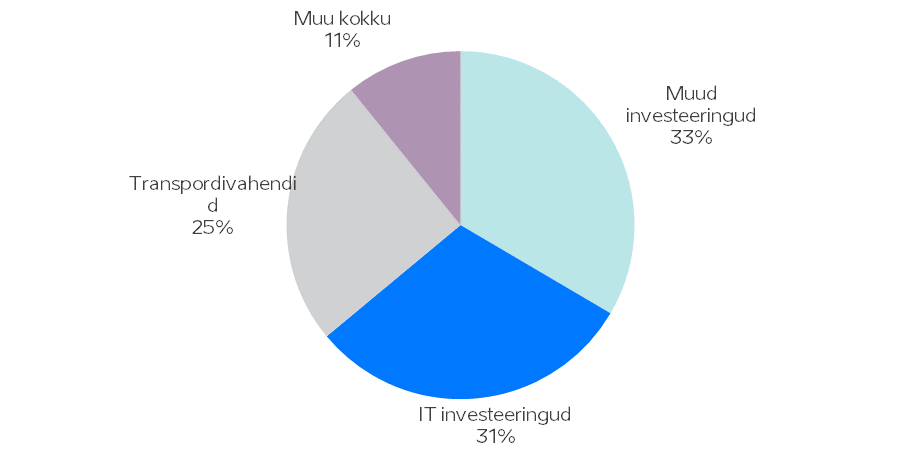 Tabel 90. Siseministeeriumi valitsemisala investeeringute dünaamika, tuhat eurotInvesteeringute kasv transpordivahenditesse on seotud ballastilise kaitsega sõidukite ja massiohje veekahurite soetamisega 2023. aastal. Kinnisvarainvesteeringute vähenemine on eelkõige seotud PPA laevastiku, sh kaldabaaside investeeringute eelarve üleandmisega Kaitseministeeriumi valitsemisalale.3.17	Sotsiaalministeeriumi valitsemisalaEesti on sotsiaalselt tasakaalustatult arenenud jätkusuutlik riik, kus hoolivad, kaasavad ja turvalised peresuhted, üldine sotsiaalne sidusus, kvaliteetne elukeskkond ja tervise suurem väärtustamine on aluseks sotsiaalsele turvatundele, heaolule, kõrgele elatustasemele ja pikale hea tervisega elueale.Sotsiaalministeeriumi valitsemisala põhitegevuseks on riigi sotsiaalprobleemide lahendamiskavade koostamine ja elluviimine, rahva tervise kaitse, tervishoiuteenuste ja apteegiteenuse, tööhõive, tööturu, töökeskkonna ja töösuhete, sotsiaalse turvalisuse, sotsiaalkindlustuse ja -hoolekande korraldamine, võrdse kohtlemise ning naiste ja meeste võrdõiguslikkuse edendamise ja sellealase tegevuse koordineerimine, laste ja perede heaolu edendamine ja rahvastikupoliitika koordineerimine ning vastavate õigusaktide eelnõude koostamine.Valitsemisalas olevad valitsusasutused on Sotsiaalministeerium, Ravimiamet, Sotsiaalkindlustusamet, Terviseamet, Riiklik Lepitaja, Soolise võrdõiguslikkuse ja võrdse kohtlemise volinik ja Tööinspektsioon. Ministeeriumi hallatavad riigiasutused on Astangu Kutserehabilitatsiooni Keskus, Tervise Arengu Instituut ning Tervise ja Heaolu Infosüsteemide Keskus (TEHIK).  Valitsemisalaga seotud avalik-õiguslikud juriidilised isikud on Eesti Haigekassa ja Eesti Töötukassa. Valitsemisala haldusalasse kuulub üks riigi osalusega äriühing – AS Hoolekandeteenused. Valitsemisala haldusalasse kuuluvad sihtasutused on, SA Põhja-Eesti Regionaalhaigla, SA Tartu Ülikooli Kliinikum, SA Viljandi Haigla, SA Haapsalu Neuroloogiline Rehabilitatsioonikeskus, SA Jõgeva Haigla ning SA Eesti Puuetega Inimeste Fond ja SA Koeru Hooldekeskus.Sotsiaalministeeriumi valitsemisala valitsusasutustes ja riigiasutustes töötab kokku 2159 teenistujat (töötajad ja ametnikud kokku). Suurima töötajate arvuga asutus on Sotsiaalkindlustusamet785 töötajat (36,4% valitsemisala töötajaskonnast).Sotsiaalministeeriumi valitsemisala 2023. a eelarvekulud kokku on 7 901,8 mln eurot. Asutustest suurimad kulud on Sotsiaalkindlustusametil 4 096,1 mln eurot  (51,8% valitsemisala kuludest) ning Sotsiaalministeeriumil 3 739,4 mln eurot (47,3% valitsemisala kuludest).2023. aasta olulisemad suunad:Riik senisest enam lastega perede majanduslikku toimetulekusse ja suurendab kindlustunnet perelisa planeerimisel. Selleks investeerib riik peretoetuste tõstmisse ligi 164 mln eurot, millele lisanduvad IKT-arenduse ning täiendavad tööjõukulud ligi 1,7 mln eurot. Kokku panustab riik tuleval aastal peretoetustesse ligikaudu 466 mln eurot. 1. jaanuarist 2023 tõuseb esimese ja teise lapse toetus ning üksikvanema lapse toetus 80 euroni kuus. Lasterikka pere toetus tõuseb uuest aastast 3–6 lapse puhul 600 euroni kuus ning seitsme ja enama lapse puhul 800 euroni kuus.Vaimse tervise valdkonnale eraldati  tulevaks aastaks 4,7 mln eurot lisaraha. Varasemalt eelarves olnud rahadega on kokku vahendeid 7 mln eurot, mis võimaldab pakkuda ja arendada erinevaid vaimset tervist toetavaid tegevusi senisest laiemale sihtrühmale. Lisaks kogukonnapsühholoogide ja KOVide vaimse tervise teenuste jätkuvale toetamisele on plaanis Eestis tutvustada psühholoogilisi lühisekkumisi, mida saavad psühholoogide kõrval pakkuda ka teised spetsialistid, laiendada vaimse tervise tuge abivajavatele lastele, käivitada Lääne piirkonnas seksuaalselt väärkoheldud laste abistamiseks mõeldud teenuse, värvata juurde ohvriabitöötajaid ning jätkata hädaohus oleva täiskasvanud perevägivalla ohvri abistamist. Suureneb ka riigi panus vägivallast loobumise toetamisse, aitamaks vägivalla toimepanijatel muuta oma senist käitumist.Erivajadusega inimeste ja asendushooldusel elavate laste toetamiseks investeerib riik 2023. aastast 12,3 miljonit lisaraha, mis võimaldab tagada abi parema kättesaadavuse, teenusepakkujate toimetuleku elukalliduse tõusuga ning töötajate palgatõusu. Lisaks toetab lisaraha asendushoolduse kvaliteedi tõusu ning lapsendajate, hooldusperede ja teiste asendushoolduse pakkujate väljaõpet. Suurima lisarahastuse ca 6,9 mln eurot saab rehabilitatsiooniteenuse rahastamine.Tervishoiuteenuste kättesaadavuse tagamine vähemalt praegusel tasemel eeldab, et panustame tervishoiutöötajatesse. Seepärast oleme Eesti Haigekassa eelarves näinud ette rahastuse tervishoiutöötajate tulevase kollektiivleppe katteks, et võimaldada tervishoiutöötajatele tuleval aastal vähemalt 15-protsendine palgatõus. Samuti suunab riik lisaraha arstide lähtetoetuse tõstmiseks.  Plaanis on ka rahastada õdede praktika vastavalt veebruaris sõlmitud konsensusleppele.Prognooside kohaselt toovad sotsiaalmaksu laekumise ning mittetöötavate pensionäride eraldise kasv tervishoidu 273,3 mln eurot lisaraha. Alates 2023. aastast on geeniproovide säilitamiseks iga-aastase püsirahastusena tagatud ka 1,1 mln eurot, mida varem on tulnud igal aastal eraldi taotleda. Tervishoius panustame, et tõsta tervishoiusektori valmisolekut ja koostöövõimet kriisiolukordades toimetulekuks, nii võimalikke tulevasi pandeemiaid silmas pidades kui Eesti riigi kaitseks valmistumisel. See hõlmab näiteks täiendava 2,6 mln euroga terviseameti jätkuvat tugevdamist kriisidega toimetulekuks. Selleks, et aidata tervishoiuasutustel toime tulla ootamatult suurenenud energiakuludega suurendame Eesti Haigekassa tasutavate tervishoiuteenuste loetelus üldkulude komponenti tulenevalt hinnaindeksist tagasiulatuvalt alates 1. juulist 2022.3.17.1	TuludSotsiaalministeeriumi valitsemisala peamised tulud on seotud välistoetustega. Seoses Euroopa Liidu välisvahendite perioodide vahetumisega on 2023. aastal võrreldes eelmise aastaga planeeritud tulude väiksem laekumine.Joonis 82. Sotsiaalministeeriumi suuremad tulud ja osakaal kogutuludest, %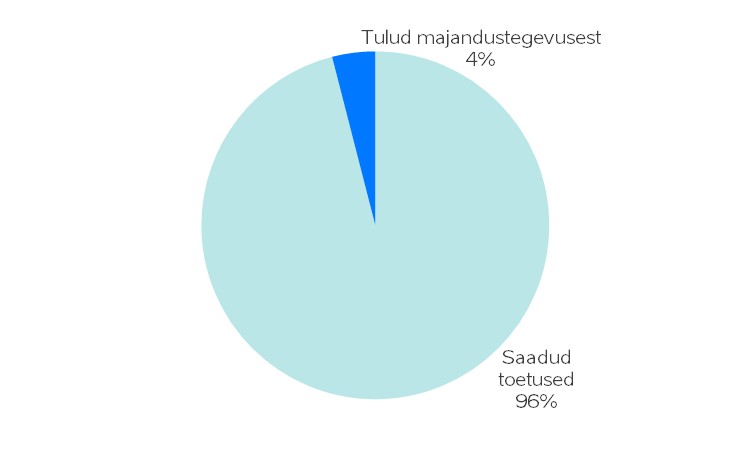 Tabel 91. Sotsiaalministeeriumi tulude dünaamika, tuhat eurotSaadud toetusedSaadud toetuste kogumaht väheneb 2022. aastaga võrreldes 12,2 mln eurot, seda seoses EK struktuurifondide perioodi vaheldumisega. EL perioodi 2014-2020 struktuurifondide rahastatavate tegevuste elluviimiseks laekub välistoetusi kokku 135,6 mln eurot. Suuremad vahendid suunatakse järgmisteks tegevusteks: lõpule viiakse haiglavõrgu pädevuskeskuste (7,2 mln eurot) ja tervisekeskuste infrastruktuuri (33,2 mln eurot) kaasajastamine; tervishoiuteenuste kättesaadavuse ja kvaliteedi parandamiseks tehakse infrastruktuuri investeeringuid haiglavõrgu arengukava haiglates (21,4 mln eurot), sh isolatsioonipalatite loomiseks ja haiglate toimepidevuse tagamiseks (10,5 mln eurot); toetatakse üldhooldekodude kohandamist nakkushaiguste leviku tõkestamiseks (7,7 mln); arendatakse töövõime reformi tööturuteenuseid töökohtade säilitamiseks või töö leidmiseks (20,6 mln eurot); ning osutatakse tööturuteenuseid COVID-19 kriisi mõjude leevendamiseks (7,7 mln eurot).EL perioodi 2021-2027 struktuurifondide rahastatavate tegevuste elluviimiseks laekub välistoetusi kokku 25,3 mln eurot. Suuremad vahendid suunatakse järgmisteks tegevusteks: toetatakse tööturu struktuursete probleemide lahendamist, tööhõive suurendamist ja erinevate tööturu riskirühmade tööturul osalemist (9,4 mln); toetatakse pikaajalise hoolduse kättesaadavuse ja kvaliteedi parandamist ning hoolduskoormuse leevendamist (3,4 mln), sh arendatakse välja ja toetatakse kaitstud töötamise teenuse osutamist ning katsetatakse integreeritud, isikukeskse ja paindliku erihoolekandeteenuste süsteemi (3,6 mln); toetatakse töötervishoidu ja -ohutust väärtustava töökeskkonna arendamist (1,7 mln).Norra ja Euroopa Majanduspiirkonna tegevute elluviimiseks laekub toetusi 1,6 mln eurot. Peamised vahendid suunatakse koolilaste liikumisaktiivsuse toetamiseks ja Health Sense projekti tegevusteks (arendamaks tervisetehnoloogiaid ettevõtetele ning loomaks terviseinfo andmevaramu platvormi).Eesti-Šveitsi programmi tegevuste elluviimiseks laekub toetusi 0,4 mln eurot, mis suunatakse sotsiaalkaitsesüsteemi ja lastekaitse tugevdamiseks.Euroopa Komisjoni projektidest ja muudest välistoetustest laekub vahendeid 4,1 mln eurot, millest 3,6 mln eurot on seotud taaste- ja vastupidavusrahastusega ja suunatakse noorte tööpuudust vähendavate tööturumeetmete pakkumiseks.RiigilõivudRiigilõivudena laekumisi kavandatakse: Ravimiametile ravimiseaduse alusel esitatud müügiloa ja tegevusloa taotluste läbivaatamise eest saadavad tasud. Samuti narkootiliste ja psühhotroopsete ainete ning nende lähteainete seaduse alusel ning rakkude, kudede ja elundite hankimise, käitlemise ja siirdamise seaduse alusel esitatud tegevusloa taotluste läbivaatamise eest saadavad tasud.Terviseametile tervishoiuteenuste korraldamise seaduse, ravimiseaduse, rahvatervise seaduse, nakkushaiguste ennetamise seaduse, biotsiidiseaduse ja meditsiiniseadmete seaduse alusel teostatavate toimingute eest.Planeeritud laekumine on analoogne varasemate aastatega.Tulud majandustegevusestMajandustegevusest tulu laekub:Ravimiametile ravimite müügilubade taotluste erialasest hindamisest, ravimite ohutus- ja kvaliteediseire tasudest, kliiniliste uuringute taotluste erialasest hindamisest, ravimistatistika analüüsidest ning EL institutsioonidega sõlmitud lepingute alusel tehtavate tööde eest; TEHIKule IKT teenuste osutamise eest; Terviseametile tervisekaitseteenuste, laborite analüüsiteenuste, meditsiiniseadme uuringute erialase hindamise, vastavushindamisasutuse määramis- ja hindamismenetluse ning teavitatud asutuse perioodilise hindamise ja uuestihindamise eest;  Astangu Kutserehabilitatsiooni Keskusele koolitustegevuse, spordisaali ja ujula kasutamise ning õpilatse poolt tehtud tööde ja teenuste müügist.Tervise Arengu Instituudile erinevate uuringute läbiviimise ja ajakirja Sotsiaaltöö väljaandmise eest. Võrreldes 2022. aastaga väheneb tulu TEHIKu osas, kuna laekumist Eesti Haigekassalt prognoositakse  2021. aasta tegelikult laekunud tulu tasemega.Trahvid ja muud varalised karistusedTrahvitulud laekuvad Ravimiametile ja Tööinspektsioonile väärteomenetluse seadustiku alusel, trahvitulud vähenevad Ravimiameti poolt prognoositud trahvide osas.Muud tuludMuude laekumiste all kajastatakse 0,5 mln eurot regressinõuete laekumisi Sotsiaalkindlustusametile. Ülejäänud tulud on seotud Terviseameti ja Tööinspektsiooni riikliku järelevalve käigus määratud sunnirahadega.3.17.2	Kulud tegevuspõhises vaatesSotsiaalministeeriumi valitsemisala eelarvest 70% on seotud heaolu tulemusvaldkonnaga ning 30% tervise valdkonnaga.3.17.2.1 Tulemusvaldkond HeaoluJoonis 83. Heaolu tulemusvaldkond ja selle maht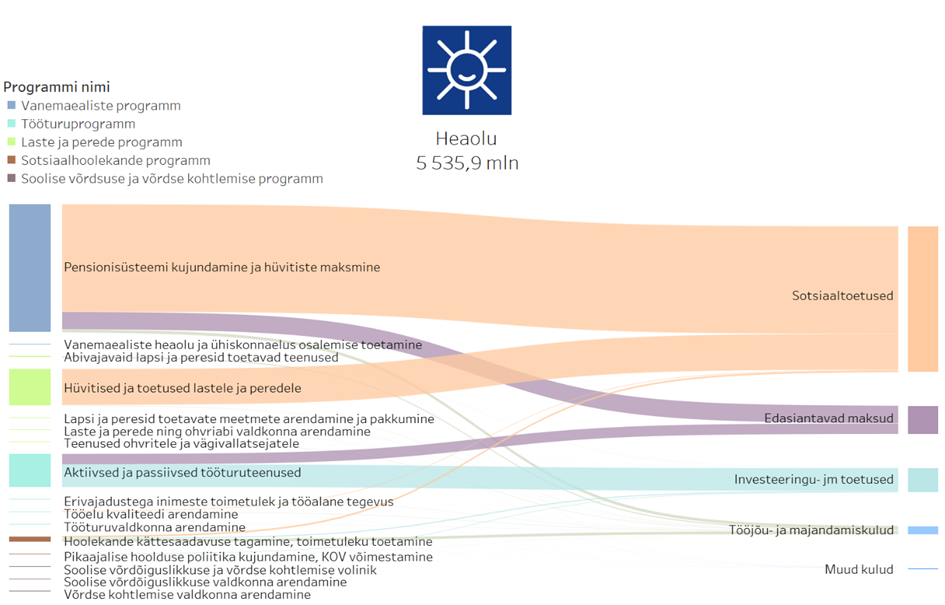 Heaolu tulemusvaldkonna eesmärgiks on: Eesti on riik, kus inimesed on hoitud, ebavõrdsus ja vaesus väheneb ning toetatud on kõikide pikk ja kvaliteetne tööelu. Tulemusvaldkonna programmideks on „Tööturuprogramm,“ „Vanemaealiste programm“, „Sotsiaalhoolekande programm“, „Laste ja perede programm“ ja „Soolise võrdsuse ja võrdse kohtlemise programm“.Joonis 84. Heaolu  tulemusvaldkonna mõõdikud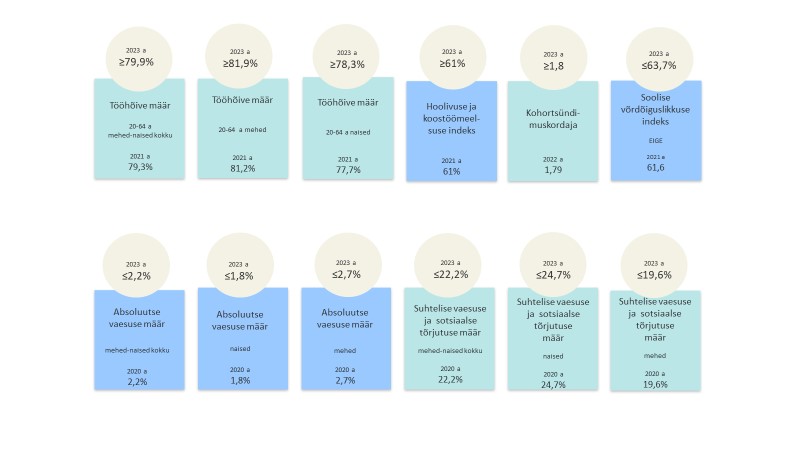 Heaolu tulemusvaldkonnas lõppevad alates 2023. aastast „Sotsiaalkindlustuse programm“, „Hoolekandeprogramm“, „Laste ja perede programm“  ja „Soolise võrdõiguslikkuse programm“. Neis seni olnud programmi tegevused jaotuvad ümber uutesse programmidesse.  Programmide arv heaolu tulemusvaldkonnas ei muutu.Sotsiaalkindlustuse programmi tegevused  „Sotsiaalkindlustuse valdkonna arendamine“ ja „Pensionid, toetused ja hüvitised“ liiguvad uude „Vanemaealiste programmi“ ja programmi tegevuste uued nimetused saavad olema „Vanemaealiste heaolu ja ühiskonnaelus osalemise toetamine“, „Pensionisüsteemi kujundamine ja hüvitise maksmine“. Sotsiaalkindlustuse korraldamise kõrval keskendutakse rohkem  vanemealistega seonduvatele hoiakutele ja vanemaealiste ühiskonda kaasamisele. Hoolekande programmi senised tegevused „Hoolekande valdkonna arendamine“, „Sotsiaalhoolekandeteenused“ saavad olema uues „Sotsiaalhoolekande programmis“ tegevustena „Pikaajalise hoolduse poliitika kujundamine, KOV võimestamine“, „Hoolekande kättesaadavuse tagamine, toimetuleku toetamine“. Samuti liiguvad siia programmi varem Sotsaalkindlustuse programmis olnud tegevusega "Muu materiaalne abi inimestele" seotud teenused.Soolise võrdõiguslikkuse programmi senised tegevused „Soolise võrdõiguslikkuse valdkonna arendamine“, „Soolise võrdõiguslikkuse ja võrdse kohtlemise volinik“ liiguvad uude programmi „Soolise võrdõiguslikkuse ja võrdse kohtlemise programm“.  Programmi lisandub kolmandaks tegevuseks „Võrdse kohtlemise valdkonna arendamine“. Varasemalt „Hoolekandeprogrammis“ eraldi tegevusena kajastatud võrdse kohtlemise valdkond liigub uude „Soolise võrdõiguslikkuse ja võrdse kohtlemise programmi“, kus on kaks eraldi tegevusliini – soolise võrdõiguslikkuse edendamine ning vähemusgruppide võrdse kohtlemise edendamine ja võrdsete võimaluste tagamine.Laste ja perede programmi tegevused „Laste ja perede valdkonna arendamine“ ja „Toimiv lastekaitsesüsteem“ ühendatakse uueks tegevuseks „Laste ja perede ning ohvriabi valdkonna arendamine“. Eesmärgiks on tagada kvaliteetne laste- ja perepoliitika väljatöötamine ja selle elluviimine, et kaitsta laste õigusi ja heaolu, toetada peresid. Samuti liigub laste ja perede programmi ohvriabi valdkond ja sellega seotud poliitikakujundamine, kuna vägivalla ennetamine on otseselt seoses laste õiguste ja heaolu tagamisega, ning ka ohvriabi poliitikat on mõistlik kujundada laste ja perede valdkonnaga ühises raamistikus.Tegevused „Vanemlike oskuste arendamine“ ja „Riskikäitumisega noorte toetamine“ kajastatakse uue tegevusena „Lapsi ja peresid toetavate meetmete arendamine ja pakkumine“. Eesmärgiks on tagada Eestis elavate laste heaolu lastekaitsepoliitika rakendamisega riigi ja kohalike omavalitsuste valdkondade vahelises  koostöös. Tegevused „Puudega laste toetamine“ ja „Asendushooldus ja perepõhine asendushooldus“ kajastatakse uue tegevusena „Abivajavaid lapsi ja peresid toetavad teenused“. Eesmärgiks on arendada vanemlikke oskusi ning pakkuda suurema abivajadusega lastele ja peredele sobivaid teenuseid lapse arengu ja iseseisva toimetuleku toetamiseks. Laste ja perede programmi liigub ka kogu ohvriabi ja vägivalla ennetamise valdkond ja sellega seotud tegevus „Teenused ohvritele ja vägivallatsejatele“.Tööturuprogrammi tegevused ei muutu ja jäävad samaks „Tööturuvaldkonna arendamine,“ „Aktiivsed ja passiivsed tööturumeetmed,“ „Tööelu kvaliteedi arendamine“ ning „Erivajadustega inimeste toimetulek ja tööalane tegevus“. Tabel 92. Sotsiaalministeeriumi valitsemisala seos valdkondlike arengudokumentidegaHeaolu tulemusvaldkonnaga seotud programmdokumendid on kättesaadavad Sotsiaalministeeriumi kodulehel.3.17.2.1.1 Tulemusvaldkond Heaolu kulude jaotus programmide ja programmide tegevuste lõikes Tabel 93. Tulemusvaldkond Heaolu programmide ja programmi tegevuste eelarve ja dünaamika, tuhat eurot3.17.2.1.2 Tulemusvaldkond Heaolu programmid ja programmi tegevusedTööturuprogrammProgrammi eesmärk: Tööjõu nõudluse ja pakkumise vastavus tagab tööhõive kõrge taseme ning kvaliteetsed töötingimused toetavad pikaajalist tööelus osalemist.Asutused, kes viivad programmi ellu: Sotsiaalministeerium (SOM), Tööinspektsioon (TI), Riikliku Lepitaja Kantselei, Sotsiaalkindlustusamet (SKA), Astangu Kutserehabilitatsiooni Keskus (Astangu KRK), Tervise ja Heaolu Infosüsteemide Keskus (TEHIK), Eesti Töötukassa (TK).Programmi tegevuse nimetus: Tööturu valdkonna arendamineProgrammi tegevuse eesmärk: Tööjõu nõudluse ja pakkumise vastavus tagab tööhõive kõrge taseme ning kvaliteetsed töötingimused toetavad pikaajalist tööelus osalemist.Tegevuste kirjeldusProgrammi tegevust viiakse ellu ühe teenusega, mis hõlmab ministeeriumi ja valitsuse valdkonnapoliitiliste otsuste ja nende rakendamise ettevalmistamist ning EL-i otsustusprotsessis osalemist ja strateegiadokumentide väljatöötamist ja elluviimise hindamist tööturupoliitikat puudutavas küsimustes. Toimub huvigruppide kaasamine ning teavitamine valdkonda puudutavatest algatustest ja otsustest.Tööturu valdkonna arendamise eelarves 2,9 mln eurot on kajastatud Sotsiaalministeeriumi ning TEHIKu tegevuskulud ning Rahvusvahelise Tööorganisatsiooni (ILO) liikmemaks. Programmi tegevuse nimetus: Aktiivsed ja passiivsed tööturuteenusedProgrammi tegevuse eesmärk: Aktiivsete ja passiivsete tööturumeetmete pakkumise korraldamine, et inimesed ei satuks vaesusesse tööotsingute ja töövõime vähenemise korral ning püsiksid pikalt hõives.Tegevuste kirjeldusTööpoliitika jaguneb kaheks – aktiivseks ja passiivseks. Aktiivne tööpoliitika seisneb töötuse ennetamises ning inimeste võimestamises ja tööandjate toetamises, et inimesed kiiresti tööle liiguksid või kestlikult tööhõives püsiksid. Passiivse tööpoliitika eesmärk on kompenseerida inimestele tööotsingute ajaks kaotatud sissetulek, et inimesed ei satuks töö kaotamise korral vaesusesse, ning tagada piisav motivatsioon leida sobiv töö.Tegevuse raames tegeletakse töövõimereformi sihtrühma töövõimelisuse tõstmise ja nende töötamise soodustamisega. Selleks on vajalik suurem institutsioonidevaheline koostöö ja andmevahetus ning avalikkuse teavitamine.Vähenenud töövõimega inimesed on tööturul üheks haavatavamaks sihtgrupiks, mistõttu vajavad nad tööturul täiendavat tuge. Tööturuteenuste osutamise eesmärk töövõimereformi sihtrühmale on vähenenud töövõimega inimeste tööturule aitamine ja seal püsimise toetamine, inimeste olemasoleva töövõime säilitamine ja parandamine, vähenenud töövõimega inimeste töötuks jäämise ennetamine aktiivsete tööturumeetmete abil. Samuti pakutakse teenuste raames toetust või nõustamist tööandjatele, kes värbavad tööle vähenenud töövõimega inimesi tööle..Karjääriteenuste kättesaadavuse suurendamine pakub karjäärinõustamise võimalusi nii noortele kui ka täiskasvanutele töötavatele isikutele, kelle jaoks karjäärinõustamine on senini kättesaamatu olnud. Karjäärinõustamise tulemusena langetavad noored teadlikumaid otsuseid ühelt haridusastmelt teisele ja haridusest tööellu liikudes, õpingute katkestamine on vähenenud ning inimeste oskus planeerida oma karjääri ja tööelu ning teha haridus- ja tööalaseid valikuid on paranenud. Oluliseks tuleb pidada tööturuteenuseid, mis tagavad võimalused hõives osalemiseks. Selleks tegeletakse noorte töötuse ennetamise ja vähendamisega ning noorte tööalase teadlikkuse suurendamisega; vanaduspensioniealiste ja ennetähtaegset vanaduspensioni saavate isikute tööhõive suurendamisega; rahvusvahelise kaitse saajate tööhõive suurendamisega; töötuse ennetamise vähem konkurentsivõimeliste hõivatute seas, sh väheste või aegunud oskuste tõttu ning vananenud või aegunud oskustega või tervise tõttu töötusriskis olevate inimeste tööalase konkurentsivõime suurendamisega.Noortegarantii tugisüsteem (NGTS) on toetuse pakkumine kohalikus omavalitsuses 16–29-aastastele noortele haridusteele naasmiseks ja/või tööturule jõudmiseks. NGTS arendamise raames on välja töötatud valdkonnaülene NEET-olukorras noorte toetus-ja koostöömudel, kus NGTS on NEET-olukorras noorteni jõudmise oluline osa. Eraldi tegeletakse ka mitte-eesti noorte tööellu sisenemise toetamisega. Selleks luuakse ja viiakse ellu töövaatlusprogramm Ida-Virumaa üldhariduskoolide 8. ja 11. klassi õpilastele ja kutsekoolide 1. kursuse õpilastele. Eesmärk on tutvustada Ida-Virumaa noortele karjäärivõimalusi ning töömaailma läbi praktilise töö- ja ettevõtluskogemuse. Toetada vene emakeelega noorte lõimumist programmis osalemise, eesti– ja venekeelsete noorte ühistegevuste ja uute kontaktide loomise kaudu. Kliimamuutustega seotud üleminekust enim mõjutatud töötajad vajavad abi, et edukalt liikuda ühelt töökohalt või majandussektorist teise. Põlevkivisektori ettevõtetest väljuvatel inimestel on vaja uuendada oma teadmisi, oskusi ja pädevusi, et vastata kiiresti muutuvatele tööturu vajadustele. Põlevkivisektori ettevõtete töötajate oskuste kaasajastamiseks ja piirkonna muutuva tööturuvajadustega kokku viimiseks toetatakse nende ümber ja täiendõpet. Selleks pakutakse nii sektoris töötavatele kui töö kaotanud inimestele tasemeõppes osalemise toetust ja mikrokvalifikatsiooni õppe toetust.Teenuste osutamist ja hüvitiste maksmist reguleerivad tööturuteenuste ja -toetuste seadus ning töötuskindlustuse seadus. Valdkonna poliitikakujundamisel on juhtiv roll Sotsiaalministeeriumil. Aktiivsete tööturuteenuste osutamine ja hüvitiste maksmine on korraldatud peamiselt Eesti Töötukassa kaudu, kuid teenuste osutamiseks saavad avatud taotlusvoorudest toetust taotleda ka erasektori organisatsioonid.Aktiivsete ja passiivsete tööturuteenuste tegevuse eelarves 890,2 mln eurot on kajastatud Sotsiaalministeeriumi, Sotsiaalkindlustusameti ning TEHIKu kulud. Tegevuse kõige suurema eelarvega teenus on Eesti Töötukassale eraldise andmine aktiivsete ja passiivsete tööturuteenuste osutamiseks 843 mln eurot, mis sisaldab edasiantavaid töötuskindlustusmakseid, töövõimetoetust, töötutoetust ning toetust erijuhtudel sotsiaalmaksu tasumiseks töötavate töövõimetoetuse saajate ja arvel olevate töötute eest. Võrreldes 2022. aastaga suurenevad  tegevuse kulud 83,3 mln eurot, millest suurema osa moodustavad 47 mln eurot töövõimetoetuse kasv peamiselt seoses indekseerimisega ning edasiantavate töötuskindlustusmaksete kasv 33,4 mln eurot. Programmi tegevuse nimetus: Tööelu kvaliteedi arendamineProgrammi tegevuse eesmärk: Tööturu osapoolte teadlikkuse suurendamine nende õigustest ja kohustustest ning tervislike töötingimuste kujundamise võimalustest, luues seeläbi töötaja ja tööandja vajadusi arvestavad töötingimused. Tegevuste kirjeldusTegevuse oodatavat tulemust aitavad oma teenuste kaudu saavutada Sotsiaalministeerium ja Tööinspektsioon. Tööelu kvaliteeti mõjutavad töötaja töökeskkond ja töötingimused, tööturu osapoolte teadlikkus töösuhetest ja ohutu töökeskkonna loomise võimalustest. Tööelu kvaliteedi tagamiseks on oluline luua töötaja vajadusi arvestavad töötingimused, suurendada tööturu osapoolte teadlikkust nende õigustest ja kohustustest ning tervislike töötingimuste kujundamise võimalustest. Valdkonna poliitika kujundamisel on juhtiv roll Sotsiaalministeeriumil. Tööinspektsioon teeb töösuhete ja töökeskkonna üle järelevalvet, pakub tasuta töökeskkonna konsultandi teenust ning nõustab töösuhteid ja töökeskkonda puudutavates rakenduslikes küsimustes. Tööelus tekkinud erimeelsuste lahendamiseks on töötajatel ja tööandjatel võimalus pöörduda töövaidluskomisjoni poole. Kollektiivsete töötülide ennetamisega ja töötüli osapooltele lahenduste pakkumisega tegeleb riiklik lepitaja. Tööelu kvaliteedi tegevuse eelarves 20,2 mln eurot on kajastatud Sotsiaalministeeriumi, Sotsiaalkindlustusameti, Tööinspektsiooni, Riikliku Lepitaja Kantselei ning TEHIKu kulud. Tegevuse all kajastatud suurimad kulud on  planeeritud kutsehaiguse või tööõnnetusega seotud kahjuhüvitise maksmiseks 8,1 mln eurot, lisapuhkuse hüvitamiseks sügava puudega lähedasel või osalise või puuduva töövõimega või alaealise töötaja osas 6,3 mln eurot ning Tööinspektsioon riikliku järelevalve, ennetuse ja  nõustamise ja töövaidluste lahendamise kulud 5,3 mln eurot. Tegevuse kuludes kajastuvad SF-vahendid 1,7 mln eurot teenuste töövõimet hoidva ja säästva töökeskkonna ning tööelu riikliku järelevalve arendamiseks. Vabariigi Valitsuse otsusega on suurendatud kulusid 0,1 mln eurot seoses EL liikuvuspaketi direktiivi rakendamisega - järelevalve teostamisega lähetatud sõidukijuhtide üle.Programmi tegevuse nimetus: Erivajadustega inimeste toimetulek ja tööalane tegevusProgrammi tegevuse eesmärk: Erivajadustega inimeste iseseisva toimetuleku ja tööalase tegevuse toetamine, et soodustada nende rakendumist tööturul.Tegevuste kirjeldusProgrammi tegevuse eesmärgi saavutamiseks pakub Astangu Kutserehabilitatsiooni Keskus kahte teenust. Koostöös Sotsiaalministeeriumi, Haridus- ja Teadusministeeriumi ning SA-ga Innove arendatakse kaasavat kutseharidust ning toetatakse HEV (hariduslike erivajadustega) õppijate õppimist ja tööle rakendamist. Eesmärk on sotsiaal-, haridus- ja tööturuvaldkonna spetsialistide oskuste suurendamine, et pakkuda vajaduspõhiseid ja tulemuslikke teenuseid ning toetada inimese erialaste ja sotsiaalsete oskuste arengut, igapäevaelus võimalikult iseseisvat toimetulekut.Arendatakse tööle saamist toetavaid teenuseid (tööalane rehabilitatsioon ja kaitstud töö) eesmärgiga toetada inimese valmisolekut töötada, tööd leida ja säilitada ning suurendada sotsiaal-, haridus- ja tööturuvaldkonna spetsialistide ja tööandjate oskusi vajaduspõhiste ja tulemuslike teenuste pakkumiseks ning erivajadusega inimeste värbamiseks.  Erivajadusega inimeste toimetulek ja tööalane tegevus kuludes 3,9 mln eurot on kajastatud Astangu Kutserehabilitatsiooni Keskuse ning TEHIKu tegevuskulud. EK väikeprojektidest rahastatakse tegevuse all 0,3 mln euro eest keelekümbluse kohanemiskursusi vene emakeelega õppijatele ning kutserehabilitatsiooniteenuse arendamist. Vanemaealiste programm Programmi eesmärk: Eestis elavatel vanemaealistel on võrdsed võimalused ühiskonnas osalemiseks, nad on ühiskonna igapäevaellu kaasatud ning majanduslikult hästi toime tulevad.Asutused, kes viivad programmi ellu: Sotsiaalministeerium (SOM), Sotsiaalkindlustusamet (SKA)Programmi tegevuse nimetus: Vanemaealiste heaolu ja ühiskonnaelus osalemise toetamineProgrammi tegevuse eesmärk: Vanemaealiste ühiskonnaelus osalemine on paranenud ja nad on õigel ajal toetatud. Tegevuste kirjeldusEesmärk on muuta stereotüüpset mõtlemist ning vanemaealise töötajaskonna ebavõrdset kohtlemist ja tõrjumist tööturult. Kavas on muuta tööandjate ja töötajate negatiivseid hoiakuid avalikkuse teadlikkuse suurendamise, tööandjate mitmekesisuse juhtimise oskuse parendamise ja vanemaealiste vajadusi arvestavate teenuste arendamise kaudu. Teavitusega suurendatakse ühiskonnas sallivust ning suunatakse tööandjaid ja töötajaid nägema vanemaealist töötajat kui konkurentsivõimelist ja võrdset partnerit.Võimestatakse vanemaealiste huvikaitse- ja esindusorganisatsioone ning nende võrgustikke, toetatakse vanemaealiste esinduskogude loomist kohalike omavalitsuse juurde; edendatakse vanusesõbraliku ühiskonna kujundamist, sh töötatakse välja ja juurutatakse Eestis vanusesõbraliku ühiskonna põhimõtted; kaasatakse vanemaealisi enam poliitikakujundamisesse.Tegevuse eelarves 0,8 mln eurot on kajastatud Sotsiaalministeeriumi tegevuskulud. Programmi tegevuse nimetus: Pensionisüsteemi kujundamine ja hüvitise maksmineProgrammi tegevuse eesmärk: Hüvitiste, toetuste ja nõustamisega inimestele rahalise heaolu tagamine ja pensionisüsteemi jätkusuutlikkuse kindlustamine.Tegevuste kirjeldusTegevuse olulisemaks teenuseks võib pidada riikliku vanaduspensioni maksmist. Pension on sotsiaalkindlustushüvitis vanaduse korral. Pensionisüsteemi eesmärk on tagada pensionile läinud inimesele igakuine sissetulek, mida mõjutab  inimese varasem panustamine pensioniskeemi (sotsiaalmaksu tasumine). Vanaduspensioni saamiseks peab olema jõudnud vanaduspensioniikka ja täidetud vajalik pensionistaaž. 01.01.2017 hakkas vanaduspensioniiga järk-järgult tõusma ning jõuab 2026. aastaks 65. eluaastani.Tegevuse raames makstakse veel riiklikku toitjakaotuspensioni, riiklikku töövõimetuspensionit. Toetustena üksi elava pensionäri toetust, represseeritu ja tuumakatastroofi tagajärgede likvideerija toetust, olümpiavõitja toetust ning välisriigis töötavate ja tagasipöördujate sotsiaalkindlustus ja -toetust.Programmi tegevuse eelarve on 3 440,5 mln eurot, siia alla kuuluvatest teenustest suurimate eelarve mahtudega teenused on riiklik vanaduspension (2,6 mld eurot), riikliku vanaduspensioni kogumisosa  (468,4 mln eurot) ning puudega täisealise inimese sotsiaaltoetus (45,6 mln eurot).Vanemaealiste inimeste heaolu tagamiseks ning võimalikku absoluutsesse vaesusesse langemise riski vähendamiseks prognoositakse 44-aastase staažiga vanaduspensioniks alates 01.04.2023. aastast 704 eurot (01.04.2022. a 592 eurot), kasv 108 eurot.  Pensioni kasvu mõjutab lisaks indekseerimisele ka baasosa tõus 20 eurot alates 01.01.2023. Lisaks tavalisele vanaduspensionile maksab Sotsiaalkindlustusamet sooduspensione. Eripensionide väljamakseteks on sotsiaalministeeriumi valitsemisalas planeeritud 70,3 mln eurot.Üksi elava pensionäri toetuse eesmärk on parandada pensionäri majanduslikku iseseisvust ja vähendada vaesusriski. Toetust makstakse üks kord aastas oktoobrikuus üksi elavatele pensionäridele, kelle igakuine netopension on väiksem kui 1,2-kordne Eesti keskmine pension, s.o 2022. aastal alla 720 euro. 2023. aastal on toetuse suurus 200 eurot.Pensionite, toetuste ja hüvitiste tegevuse eelarves on kajastatud Sotsiaalministeeriumi, Sotsiaalkindlustusameti ja TEHIKu kulud. Tegevuse kulud suurenevad pensionide ja sotsiaaltoetuste osas, millest riikliku pensionikindlustuse kulud kasvavad 351,7 mln eurot, eripensionid 1,7 mln eurot, edasiantavad kogumispensioni maksed 20,7 mln eurot,  II pensionisamba maksete riigipoolse peatamise kompensatsioon 254 mln eurot.Sotsiaaltoetuste detailsem info on välja toodud lisas 2. Sotsiaalhoolekande programm Programmi eesmärk: Eesti sotsiaalhoolekande korraldus toetab inimeste heaolu ja sotsiaalse turvatunde kasvu.Asutused, kes viivad programmi ellu: Sotsiaalministeerium (SOM), Sotsiaalkindlustusamet (SKA), Tervise ja Heaolu Infosüsteemide Keskus (TEHIK), Tervise Arengu Instituut (TAI)Programmi tegevuse nimetus: Pikaajalise hoolduse poliitika kujundamine, KOV võimestamineProgrammi tegevuse eesmärk: Inimeste elukvaliteet ja heaolu on tänu tõhusamale abi korraldusele ja kvaliteetsete teenuste kättesaadavusele paranenud.Tegevuste kirjeldusTegevuse oluline märksõna ja tegevuseks on arendada välja terviklikum pikaajalise hoolduse korraldus, mille eesmärk on tagada abivajajatele õigeaegne kvaliteetsete teenuste kättesaadavus ja vähendada perekonnaliikmete hoolduskoormust. Vähendada hooldusvajadusega inimeste ja nende ülalpidajate omaosalust ööpäevaringse üldhooldusteenuse eest tasumisel ja samal ajal parandada kodus elamist toetavate teenuste kättesaadavust.Vähe tähtis ei ole ka hoolekandeteenuste pidev kvaliteedi tõstmine. Seda aitab rakendada Sotsiaalkindlustusameti juures tegutsev kohalike omavalitsuste nõustamisüksus. Üksus aitab hoolekandevaldkonnas ellu viia riiklikku sotsiaalkaitsepoliitikat, rakendada hoolekandevaldkonnas kohaliku omavalitsuse tasandil riiklikke strateegiaid ja koordineerida valdkondadeülest täisealiste sotsiaalkaitsealast koostööd. Sotsiaalkindlustusamet koordineerib keskselt ka füüsilist ligipääsu sotsiaalteenustele. Eesmärk on hinnata Sotsiaalkindlustusameti lepinguliste partnerite osutatavate teenuste (sotsiaalse rehabilitatsiooni teenus, abivahendite teenus, erihoolekandeteenus) füüsiliste asukohtade ligipääsetavust. Sotsiaal- ja tervishoiuteenuste arendamine Eestis tervikuna vajab ümberkorraldusi ja tõhustamist ning paremat tervishoiuteenustega integreerimist. Tegevuse eelarves 15,3 mln eurot on kajastatud Sotsiaalministeeriumi, Sotsiaalkindlustusameti ja TEHIKu  kulud. Kulud on seotud hoolekandepoliitika kujundamise ja teenuste kättesaadavuse parendamise, hoolekandeteenuste kvaliteedi edendamise ja regionaalsete toetusmeetmete rakendamisega. Välistoetustega seotult on tegevuse all kajastatud EL perioodi 2021-2027 rahastatavad tegevused: pikaajalise hoolduse kättesaadavuse ja kvaliteedi parandamine ning hoolduskoormuse leevendamine 3,8 mln eurot ning ühiskondlikku muutust toetavate sotsiaal- ja terviseteenuse arendamine 1 mln eurot, EL perioodist 2014-2020 vahenditest on kavandatud 3,5 mln eurot avatud vooru toetuse andmiseks tööturul osalemist toetatavate hoolekandeteenuste arendamiseks ja pakkumiseks. Programmi tegevuse nimetus: Hoolekande kättesaadavuse tagamine, toimetuleku toetamineProgrammi tegevuse eesmärk: Erivajadustega inimeste ja rahvusvahelise kaitse saajate iseseisev toimetulek, sh kogukonnas elamise võimalused on paranenud.Tegevuste kirjeldusToetatakse selliste sotsiaalteenuste arendamist ja osutamist, mille põhieesmärk on tööealise inimese hoolduskoormuse vähendamine ning tööturule suundumise või tööturul jätkamise toetamine, samuti tööealise erivajadusega inimese toimetuleku toetamine tööturule suundumise või tööturul jätkamise võimekuse suurendamiseks.Vähendatakse inimeste kulude osakaalu väljaspool kodu osutatava ööpäevaringse üldhooldusteenuse rahastamisel. Muudatuse tulemusena saab ööpäevaringne üldhooldusteenuse rahaliselt oluliselt kättesaadavamaks ja väheneb hooldusvajadusega pereliikme omastehooldajate hoolduskoormus nii rahaliselt kui ka isiklikult hooldades.Samuti paraneb teenuse kvaliteet, sh hooldustöötajate palga- ja töötingimused ja omavalitsuste rahalised võimalused pikaajalise hoolduse tagamisel ja kodus elamist toetavate teenuste osutamisel.Erihoolekandeasutuste reorganiseerimine ja uute teenuskohtade loomise eesmärk on tagada psüühilise erivajadusega inimestele paremad elamis-, õppimis- ja töötamistingimused. 2023. aasta lõpuks on plaanis sulgeda kaheksa suurt hooldekodu, reorganiseerida seal elanud 1205 inimese teenusekohad väikeste gruppidena kogukondade keskele ning luua juurde 517 kogukonnapõhist teenusekohta.Elu- ja teenuskohtade kohandamine eesmärgiga ehitada puudega inimese eluruum ümber selliselt, et ta saaks oma kodus võimalikult iseseisvalt igapäevatoimingutega hakkama või väheneks puudega inimese hooldaja hoolduskoormus.Erihoolekandeteenuste abil toetatakse inimesi, kes oma vaimse tervise olukorra tõttu vajavad igapäevaelus juhendamist, nõustamist, kõrvalabi ja järelevalvet vastava eriala spetsialistilt. Erihoolekandeteenustena on võimalik saada toetavaid teenuseid, elades oma kodus ning kogukonnas elamise teenust ja ööpäevaringset erihooldusteenust teenuseosutaja pakutud elupinnal.Tegevuse raames pakutakse veel teenuseid enim puudust kannatavatele inimeste toiduabi jagamisega, makstakse puudega tööealistele inimestele sotsiaaltoetusi, pakutakse abivahenditeenust ning sotsiaalset rehabilitatsiooni teenust.Tegevuse eelarves 145,0 mln eurot on kajastatud Sotsiaalministeeriumi, Sotsiaalkindlustusameti, TEHIKu ja Tervise Arengu Instituudi kulud. Programmi tegevuse alla kuuluvatest teenustest suurimad on erihoolekandeteenus 52,1 mln eurot, abivahenditeenus (14,6 mln eurot), puudega tööealise inimese sotsiaaltoetus 46,5 mln eurot. Tegevuse eelarves välisvahenditega seotud kulud on kokku 22,8 mln eurot sh 2014-2020 perioodi vahenditega seotult  üldhooldusteenuse kohandamine nakkushaiguste leviku tõkestamiseks 7,7 mln eurot; erihoolekandeasutuste reorganiseerimine 3,7 mln eurot, enim puudust kannatavatele inimestele toiduabi ja toiduannetuste kogumine ning jagamine 3,5 mln eurot, EL perioodist 2021-2027 struktuurivahenditest rahastatakse pikaajalise kaitstud töö ja isikukeskse teenusmudeli (ISTE) piloteerimise projekti 5,8 mln eurot. Lisarahaga suurendatakse rehabilitatsiooni- ja erihoolekandeteenuste rahastamist teenuste hindasid4,2 mln eurot, 2,5 mln eurot suunatakse rehabilitatsiooni teenusemahu suurendamiseks ning 0,3 mln eurot üldhooldue järelevalve tõhustamiseks. Ühekordse otsusega on kavandatud energiameede üld- ja erihoolekandeasutustele 4,3 mln eurot ulatusesLaste ja perede programm Programmi eesmärk: Eesti on hea paik pere loomiseks ja laste kasvatamiseks ning Eesti lapsed on õnnelikud, kasvades hoolivas, kaasavas, turvalises ja arendavas keskkonnas. Vägivallaohvritele on tagatud abi traumast taastumiseks ja iseseisva toimetuleku saavutamiseks.Asutused, kes viivad programmi ellu: Sotsiaalministeerium (SOM), Sotsiaalkindlustusamet (SKA), Tervise Arengu Instituut (TAI)Programmi tegevuse nimetus: Hüvitised ja toetused lastele ja peredeleProgrammi tegevuse eesmärk: Hüvitised ja toetused on kaasajastatud ja pakuvad peredele majanduslikku tuge.Tegevuste kirjeldusTegevuse raames makstakse erinevaid hüvitisi ja toetusi lastele ja peredele, suurimad neist on vanemahüvitis ja peretoetused. Sotsiaaltoetuste detailsemad andmed on toodud lisas 2.Vanemahüvitise peamine eesmärk on lapse sündimisel säilitada riigi hüvitise andmisega vanemale varasem sissetulek ning toetada töö- ja pereelu ühildamist. Peretoetuste eesmärk on tagada lastega peredele laste hooldamise, kasvatamise ja õppimisega seotud kulutuste osaline hüvitamine. Teenuse raames makstakse sünnitoetust, lapsendamistoetust, kolmikute ja enamaarvuliste mitmike toetust, lapsetoetust, lasterikka pere toetust, lapsehooldustasu (uusi ei määrata enam alates 01.09.2019, ülemineku sätte alusel varem määratud hüvitist makstakse kuni 31.08.2024), üksikvanema lapse toetust ja eestkostel oleva lapse toetust. Samuti hõlmab teenus ajateenija, asendusteenistuja ja reservväelase lapse toetust. Peretoetuste maksmise aluseks on peretoetuste seaduse 2. peatükk, hüvitiste suurused on seadusega kindlaks määratud summad.Tegevuse alla kuuluvad veel toetused puudega lastele ja nende vanematele, elatisabi, lapsevanemate pensioni- ja ravikindlustuskaitse ning lapsepuhkuste tasu. Tegevuse eelarves 971,1 mln eurot on kajastatud Sotsiaalkindlustusameti ja TEHIKu kulud.  Programmi tegevuse alla kuuluvatest teenustest suurimate eelarve mahtudega teenused on peretoetused 466 mln eurot, vanemahüvitis 375,9 mln eurot ning puudega lapse sotsiaaltoetus 17,6 mln eurot. Kulud kokku suurenevad peamiselt seadusest tulenevate kulude arvelt 183,5 mln eurot. Kulude kasvust 163,72 mln eurot on tingitud perehüvitiste kaasajastamisest ja lastega perede heaolu suurendamisest, sh esimese ja teise lapse toetuse tõus 80 euroni kuus mõjuga 56,81 mln eurot, üksikvanema toetuse tõus 80 euroni kuus mõjuga 7,39 mln eurot. Kasvu mõjutab ka lasterikka pere toetuse tõus 3-6 lapsega pere puhul 600 euroni kuu ning 7 ja enam lapse puhul 800 euroni kuus, mõjuga 85,02 mln eurot, lasterikka pere toetuse sujuv lõpetamine kuni noore 24-aastaseks saamiseni mõjuga 14,50 mln eurot. Perehüvitiste seaduse ja perekonnaseaduse muutmise seaduse muudatusest tulenevad toetused jõustuvad 01. jaanuarist 2023. Programmi tegevuse nimetus: Abivajavaid lapsi ja peresid toetavad teenusedProgrammi tegevuse eesmärk: Arendada vanemlikke oskusi ning pakkuda suurema abivajadusega lastele ja peredele sobivaid teenuseid lapse arengu ja iseseisva toimetuleku toetamiseks.Tegevuste kirjeldusTegevuse eesmärgi täitmiseks on loodud vanemlike oskuste teenus selleks, et arendada vanemate vanemlikke oskusi, ennetada ja vähendada laste väärkohtlemist ja vaimse tervise probleeme. Suurendatakse lapsevanemate teadlikkust vanema rollist laste arengu toetamisel. Tehakse teavitustööd positiivse vanemluse teemadel ja motiveeritakse lapsevanemaid oma vanemlikke oskusi arendama ning nõu ja abi küsima. Oluliseks tegevuseks on igas eas laste vanematele suunatud vanemaharidust toetavate programmide arendamine ning üle-eestilise kättesaadavuse parandamine. Sotsiaalkindlustusamet on loonud seksuaalselt väärkoheldud laste abistamiseks lastemajad, lähtudes rahvusvaheliselt tunnustatud lastemaja ehk Barnahusi mudelist, eesmärgiga pakkuda lapsele koordineeritud ja tõhusat abi ning hoida ära uut traumeerimist uurimise ja kohtumenetluse käigus. Uue sihtrühmana on ka seksuaalselt väärkohtlevalt käituvate laste heaolu toetamisel lastemajade kaudu sätestatud LasteKS §-s 291. Aastal 2023 ja edaspidi pannakse rõhku mõlemale sihtrühmale suunatud meetmete arendamisele. Euroopa Sotsiaalfondi Toetuse andmise tingimuse „Puudega laste tugiteenuste arendamine ja pakkumine ning töö- ja pereelu ühildamise soodustamine“ raames tegeletakse suure hooldusvajadusega raske ja sügava puudega 0–17-aastastele lastele tugiteenuste (lapsehoid, tugiisik, transport) pakkumise arendamisega, võimaldades seeläbi vähendada vanemate hoolduskoormust ja takistusi tööhõives osaleda.Erivajadustega laste rehabilitatsiooniteenuse eesmärk on toetada laste eakohast arengut ja toimetulekut, soodustada haridusasutuses õppimist ning suhtlemist oma eakaaslastega. Abivajava lapse puhul on eesmärgiks ka ennetada riski- ja rikkumiskäitumise kujunemist ja süvenemist. Erivajadustega laste abivahenditeenuse raames toetatakse abivahendite soetamist;  toetamise aluseks on puue või eriarsti tõend (puudeta laste puhul).Erivajadustega laste abivahenditeenusega toetatakse erivajadusega lastele abivahendi soetamist ja kaugtõlketeenuse osutamist kuulmispuudega lastele. Abivahend on toode või vahend, mille abil on võimalik ennetada tekkinud või kaasasündinud kahjustuse või puude süvenemist, kompenseerida kahjustusest või puudest tingitud funktsioonihäiret, parandada või säilitada lapse füüsilist ja sotsiaalset iseseisvust ning tegevus- ja töövõimet. Abivahendeid võimaldatakse vastavalt sotsiaalkaitseministri määrusega kehtestatud abivahendite loetelule. Samuti võimaldatakse teenuse raames taotleda erimenetluse korras abivahendeid, mis eelnimetatud määruse loetellu ei kuulu või ületavad loetelus kehtestatud tingimusi. Abivahendite teenust korraldab (sh lastele) Sotsiaalkindlustusamet.Kinnine lasteasutus pakub ajutist ööpäevaringset tuge ja turvalisust noortele, kelle käitumine seab tugevalt ohtu nende enda või teiste elu, arengu ja/või tervise ning seetõttu on vajadus piirata nende vabadust. Kuivõrd kinnise lasteasutuse teenuse raames piiratakse lapse liikumisvabadust, on tegu ühe intensiivsema ja vabadust piiravama abinõuga, mille kohta saab otsuse teha ainult kohus.Mitmedimensioonilise pereteraapia (MDFT – Multidimensional Family Therapy) on tõenduspõhine perekeskne programm tõsise riskikäitumise ja mitmekülgse abivajadusega noortele ja nende peredele. Teenust pakutakse aastas kuni 250 lapsele. Tegemist on mitmetasandilise intensiivse sekkumisega, teraapias tegeletakse lisaks lapsele ka vanemate ja pereväliste osapooltega, kes lapsega tihedalt kokku puutuvad (nt kool, sõbrad). MDFT programm on mõeldud 11–18-aastastele noortele, kelle puhul esineb õigusrikkumisi, sõltuvusainete kuritarvitamist, hälbivat käitumist, koolikohustuse mittetäitmist, pereprobleeme.Asendushoolduse korraldamise ja arendamise eesmärk on parandada asendushoolduse kvaliteeti, arendada asendushoolduse ettevalmistust, tugi- ja järelhooldusteenuseid ning suurendada perepõhise asendushoolduse pakkujate hulka ja peres kasvavate laste osakaalu. Tegevuse eelarves 29,1 mln eurot on kajastatud Sotsiaalministeeriumi, Sotsiaalkindlustusameti, TEHIKu kulud ja Tervise Arengu Instituudi kulud. Programmi tegevuse alla kuuluvatest teenustest suurimate eelarve mahtudega teenused on erivajadustega laste rehabilitatsiooniteenus 13,1 mln eurot, erivajadustega laste abivahenditeenus 2,4 mln eurot ning asendushoolduse korraldamise ja arendamise teenus 2,7 mln eurot. Lisaraha 0,69 mln eurot eraldati asendushoolduse kvaliteedi tõstmiseks ning lapsendajate, hooldusperede ja teiste asendushoolduse pakkujate väljaõppe tagamiseks peale struktuurvahendite lõppemist. Lisaraha on suunatud ka erivajadustega laste rehabilitatsiooni teenuse hindade kasvuks 0,2 mln eurot ning 4,1 mln eurot rehabilitatsiooni teenuse mahu kasvuks.Programmi tegevuse nimetus: Lapsi ja peresid toetavate meetmete arendamine ja pakkumineProgrammi tegevuse eesmärk: Tagada Eestis elavate laste heaolu lastekaitsepoliitika rakendamisega riigi ja kohalike omavalitsuste valdkondadevahelises koostöös.Tegevuste kirjeldusTegevuse raames tegeletakse lastekaitsetöötajate pädevuse suurendamise ning asendushooldusspetsialistide ja -perede pädevuse suurendamisega. Lastekaitsetöö arendamise ja sisulise kompetentsi koondamiseks hakkab lastekaitsetöötajate täiendkoolitusi alates 2023. aastast läbi viima Sotsiaalkindlustusamet.Koordineeritakse lastekaitsealase ennetus-, arendus- ja teavitustegevusi. Eesmärk on parandada lastekaitsealase ennetustöö kvaliteeti. Teenus sisaldab eeskätt laste ja noorte arengu, kaasatuse ja heaolu toetamist perekondades, haridusasutuses, kogukonnas ja ühiskonnas tervikuna. Ennetamine hõlmab last ohustavate olukordade ja sündmuste võimalikult varast märkamist ja neile reageerimist, sealhulgas lapse arengu- ja käitumisprobleemide, kasvukeskkonnas esinevate probleemide ja väärkohtlemise tuvastamist ning lapse heaolu ja arengut soodustavate kaitsetegurite suurendamist. KOVi lastekaitsealase nõustamise kaudu pakutakse KOVidele terviklikku ning analüüsi- ja vajaduspõhist teenust, suurendades sellega kohalikul tasandil lastekaitse võimekust ja teenuste osutamise edukust. Lastekaitse telefoniteenused hõlmavad endas kompleksteenusena lasteabitelefoni 116111, kadunud laste telefoni 116000 ja spetsialistide ööpäevaringset nõustamist ning teenusega seotud ennetus- ja teavitustegevust. Lasteabitelefon on ööpäevaringne tasuta telefoni ja interneti teel pakutav nõustamisteenus, kuhu saavad pöörduda nii lapsed kui täiskasvanud, et anda teada abivajavast lapsest või küsida nõu lastega seotud teemadel. Ennetus- ja teavitustegevuse eesmärk on edendada lapse abivajaduse varajast märkamist ja reageerimist, teadlikkust lasteabitelefonist kui teenusest, aga ka lastega seotud teemadest üldisemalt. Lasteabitelefoni pöördumiste arv on viimastel aastatel olnud kasvutrendis.Tegevuse eelarves 2,0 mln eurot on kajastatud  Sotsiaalkindlustusameti ja TEHIKu kulud. Lisarahaga suurenes vaimse tervise ühe meetmena lastekaitse telefoni teenuse rahastamine 0,4 mln eurot. Täiendavaid vahendeid on arvestatud  Sotsiaalkindlustusameti eelarvesse ka seoses Euroopa Nõukogu määrusega (EL) 2019/1111, mis käsitleb kohtualluvust, abieluasjade ja vanemliku vastutusega seotud kohtuasjades tehtud lahendite tunnustamist ja täitmist ning rahvusvahelisi lapserööve rakendamist.Programmi tegevuse nimetus: Laste ja perede ning ohvriabi valdkonna arendamineProgrammi tegevuse eesmärk: Kvaliteetne laste- ja perepoliitika ning ohvriabipoliitika väljatöötamine ja selle elluviimise tagamine.Tegevuste kirjeldus Lastekaitse- ja perepoliitika ning ohvriabi poliitika kujundamine ja selle elluviimise korraldamise sisuks on laste- ja perepoliitika väljatöötamine ja ellurakendamine, et aidata kaasa laste õiguste ja heaolu tagamisele, toetada perede sotsiaalmajanduslikku toimetulekut ning soodustada laste sünde. Lisaks on teenuse sisuks ohvriabiteenuseid ja -toetusi puudutava poliitika väljatöötamine ja elluviimise korraldamine. See hõlmab ministeeriumi ja valitsuse valdkonnapoliitiliste otsuste ettevalmistamist ja rakendamist, strateegiadokumentide väljatöötamist, huvigruppide teavitamist valdkonda puudutavatest algatustest ja nende kaasamist aruteludesse ning EL-i otsustusprotsessis osalemist. See hõlmab ministeeriumi ja valitsuse valdkonnapoliitiliste otsuste ja poliitika rakendamise ettevalmistamist ning EL-i otsustusprotsessis osalemist, strateegiadokumentide väljatöötamist ja elluviimise hindamist laste- ja perepoliitikat ning ohvriabi puudutavas, samuti huvigruppide teavitamist valdkonda puudutavatest algatustest ja otsustest ning nende kaasamist aruteludesse.Puudega laste tugiteenuste pakkumine võimaldab lapsevanematel suunduda tööturule või seal osaleda. Puudega laste tugiteenuste pakkumist ja arendamist koordineerib Sotsiaalministeerium, puudega laste tugiteenuste pakkumist suunab Sotsiaalkindlustusamet. Asendushoolduse kvaliteedi tõstmise teenuse raames suunab ja koordineerib Sotsiaalministeerium asendushoolduse arendamist, tugiteenuste ja koolituste pakkumist, võttes arvesse asendushoolduses toimuvaid muutusi. Tegevuse eelarves 3,4 mln eurot on kajastatud Sotsiaalministeeriumi ja TEHIKu kulud. Programmi tegevuse alla kuuluvad lastekaitse- ja perepoliitika ning ohvriabi poliitika kujundamine ja elluviimise korraldamise teenus 3,1 mln eurot, puudega laste tugiteenuste arendamise kulud ja pakkumine ning töö- ja pereelu ühitamise soodustamise teenuse kulud ja asendushoolduse kvaliteedi tõstmise teenuse kulud.Programmi tegevuse nimetus: Teenused ohvritele ja vägivallatsejateleProgrammi tegevuse eesmärk: Ohvritele ja vägivallatsejatele suunatud teenuste osutamise korraldamine ning ohvritele hüvitiste tagamine.Tegevuste kirjeldusTegevuse raames osutatakse erinevaid teenuseid ohvritele ja vägivallatsejatele.  Seksuaalvägivalla ohvrite tugiteenuse eesmärk on tagada seksuaalvägivalla ohvritele standardiseeritud teenus. Seksuaalvägivalla all kannatanute kriisiabikeskused tegutsevad neljas Eesti piirkonnas: Lääne-Tallinna Keskhaiglas, Tartu Ülikooli Kliinikumis, Ida-Viru Keskhaiglas ja Pärnu Haiglas. Abi pakutakse ka lapsepõlves seksuaalvägivalla ohvriks langenud täisealistele tugigruppide kaudu.Kuriteoohvri hüvitist makstakse Eesti Vabariigi territooriumil toime pandud vägivallakuriteo ohvritele ja ohvri ülalpeetavatele. Lisaks võimaldab ohvriabi seadus taotleda ohvri matusekulutuste ja ravikulutuste hüvitamist inimestele, kes on neid kulutusi faktiliselt kandnud. Hüvitisele on õigus: Eesti kodanikul; inimesel, kes elab Eestis pikaajalise elaniku elamisloa või elamisõiguse või tähtajalise elamisloa või elamisõiguse alusel; Euroopa Liidu kodanikul; vägivallakuritegude ohvritele hüvitiste maksmise Euroopa konventsiooniga ühinenud riigi kodanikul; Eestis viibival rahvusvahelise kaitse saajal ja inimkaubanduse ohvril või seksuaalselt väärkoheldud alaealisel, sõltumata sellest, kas tal on Eesti Vabariigis viibimiseks seaduslik alus. Psühholoogilise abi teenuse eesmärk on soodustada ohvri psühhosotsiaalse tasakaalu taastumist ning vähendada ohvri psüühika- ja käitumishäirete tekkimise tõenäosust või nende intensiivsust. Teenusele on õigus sellise süüteo ohvril, mis ei ole vägivallakuritegu ohvriabi seaduse § 8 tähenduses, kuni ühe kuupalga alammäära ulatuses. Hüvitist on õigus saada ka mis tahes süüteo ohvri lapsel, vanemal ja vanavanemal ning muul SHS § 131 lõikes 7 nimetatud perekonnaliikmel, kui tema toimetulekuvõime on ohvri suhtes toime pandud süüteo tõttu vähenenud. Hüvitist makstakse ühe kuupalga alammäära ulatuses perekonnaliikme kohta, kuid kõige rohkem kolme kuupalga alammäära ulatuses perekonna kohta. Teenuse sihtrühm ja osutamise alused muutuvad uue ohvriabi seaduse vastuvõtmisega, eeldatavalt 31. märts 2023.Ohvriabi põhiteenus on avalik teenus, mille eesmärk on kuriteo, hooletuse või halva kohtlemise või füüsilise, vaimse või seksuaalse vägivalla ohvriks langenud isikute toimetulekuvõime säilitamine või parandamine.Psühhosotsiaalset abi kriisijuhtumite korral osutatakse kriisijuhtumi ohvritele, et tulla juhtunuga toime, vähendada selle mõju igapäevasele tegutsemisele ning taastada iseseisev toimetulek. Teenus sisaldab SKA ööpäevaringset valmisolekut kriisijuhtumitele reageerida; olukorra hindamist ning seotud asutuste ja isikutega koostöö käivitamist, kriisijuhtumi ohvrite väljaselgitamist ja nende esmaste vajaduste hindamist, psühholoogilise esmaabi andmist ja muu psühhosotsiaalse abi käivitamist ning spetsialistide koostööd kriisijuhtumi ohvrite abistamisel.Naistevastase vägivalla ohvritele suunatud teenused jaguneb kaheks: naiste tugikeskuse teenus, mille eesmärk on tagada turvaline keskkond, nõustamine ja ajutine majutus vägivalla ohvriks langenud naistele ja nendega kaasas olevatele lastele. Pakutakse esmast kriisinõustamist ning juhtumipõhist nõustamist, vajaduse ja võimaluse korral psühholoogilist nõustamist, psühhoteraapiat ja juriidilist nõustamist. Prostitutsiooni kaasatute nõustamis- ja rehabilitatsiooniteenus, mille eesmärk on tagada nõustamisteenused prostitutsiooni kaasatud isikutele ning aidata kaasa prostitutsioonist väljumisele. Selleks pakutakse psühholoogilist ja juriidilist nõustamist, sotsiaalnõustamist, tehakse väljatööd abivajajate leidmiseks, võimaldatakse rehabilitatsiooni prostitutsiooniga tegelemise lõpetanud isikutele ning tööturule suundumiseks vajalikke teenuseid.Inimkaubanduse ohvritele suunatud teenuse eesmärk on abistada inimkaubanduse ohvriks langenuid. Teenuse raames pakutakse majutust, toitlustust, tervishoiuteenuseid, materiaalset ja psühholoogilist abi, juriidilist abi, tugiisikuteenust, tõlketeenust ning muid ohvri füüsiliseks ja psühhosotsiaalseks taastumiseks vajalikke teenuseid.Vägivallast loobumise toetamise teenuse eesmärk on tagada vägivalla toimepanijatele tõhus sekkumine, mis ennetaks korduvrikkumisi. Kasutatakse nii individuaalset nõustamist kui grupiteraapiaid. Nõustamiste pakkumine on tagatud suuremates asulates eesti- ja venekeelsetes gruppides, kasutusel on erinevad tõenduspõhised sotsiaalprogrammid, mis suunatud nii meestele kui naistele. Muu hulgas antakse oskused, kuidas juhtida viha ja stressi ning arendada suhtlemisoskust. Tegevuse eelarves 8,7 mln eurot on kajastatud Sotsiaalkindlustusmeti ja TEHIKu kulud. Programmi tegevuse alla kuuluvatest teenustest suurimate eelarve mahtudega on naistevastase ja perevägivalla ohvrite tugiteenus (1,6 mln eurot), ohvriabi põhiteenus (1,6 mln eurot), psühholoogilise abi teenus (1,8 mln eurot), psühhosotsiaalse kriisiabi teenus (1 mln eurot). Lisarahaga suurendati programmi eelarvet 1,3 mln eurot tagamaks ohvriabi seaduse muudatused, et abi muuta kättesaadavamaks suuremale hulgale kuriteo- ja vägivallaohvritest.Soolise võrdsuse ja võrdse kohtlemise programm Programmi eesmärk: Eestis on naistel ja meestel kõigis ühiskonnaelu valdkondades võrdsed õigused, kohustused, võimalused ja vastutus ning vähemusrühmadele on tagatud võrdsed võimalused eneseteostuseks ja ühiskonnaelus osalemiseks.Asutused, kes viivad programmi ellu: Sotsiaalministeerium (SOM), Soolise võrdõiguslikkuse ja võrdse kohtlemise voliniku kantselei (SVVK), Tervise ja Heaolu Infosüsteemide Keskus (TEHIK).Programmi tegevuse nimetus: Soolise võrdõiguslikkuse valdkonna arendamineProgrammi tegevuse eesmärk: Meeste ja naiste võrdsete õiguste, kohustuste, võimaluste ja vastutuse tagamine kõigis ühiskonnaelu valdkondades; soolise ebavõrdsuse vähendamine ja soolise võrdõiguslikkuse edendamine, toetades seeläbi inimeste heaolu, majanduse ja konkurentsivõime kasvu.Tegevuste kirjeldusSoolise võrdõiguslikkuse valdkonna poliitika kujundamisel ja rakendamisel viiakse ellu tegevusi, mis suurendavad ühiskonnas soolist võrdõiguslikkust toetavaid ja väärtustavaid hoiakuid. Eraldi pööratakse tähelepanu soolise võrdõiguslikkuse alase teadlikkuse tõstmisele ja soolise võrdõiguslikkuse edendamise valmiduse suurendamisele vastava seaduse rakendamise võtmesihtrühmade, sh tööandjate, haridustöötajate, poliitikakujundajate ning otsustajate seas. Koostöös Statistikaametiga töötatakse välja kasutajasõbralik registriandmetel põhinev digitaalne tööriist tööandjatele, mis vähendab tööandjate halduskoormust soolise palgalõhe väljaselgitamisel ja selle vähendamisel oma organisatsioonis.Soolise segregatsiooni vähendamiseks hariduses ja tööturul suurendatakse nii laiema avalikkuse kui ka võtmesihtrühmade (haridustöötajad, karjäärinõustajad, tööandjad jt) teadlikkust soolistest stereotüüpidest ning nende mõjust erialavalikule, viiakse läbi teadmistepõhise soolise segregatsiooni vähendamise meetmete kujundamiseks vajalikke analüüse ning toetatakse haridusasutuste, personaliotsingufirmade ja tööandjate koostööd soolise segregatsiooni vähendamisel ja ennetamisel.Tegevuse eelarves 1,3 mln eurot on kajastatud Sotsiaalministeeriumi ja TEHIKu tegevuskulud. Eelarves on eraldatud vahendid ESF programmile "Soolise segregatsiooni vähendamine hariduses ja tööelus".Programmi tegevuse nimetus: Soolise võrdõiguslikkuse ja võrdse kohtlemise volinikProgrammi tegevuse eesmärk: Soolise võrdõiguslikkuse seadusest ja võrdse kohtlemise seadusest tulenevate õiguste kaitset puudutav nõustamine, arvamuse avaldamine diskrimineerimisjuhtumite kohta, seaduste mõju analüüsimine ning soolise võrdõiguslikkuse ja võrdse kohtlemise edendamine.Tegevuste kirjeldusTegevuse eesmärki aitab oma teenuse kaudu saavutada soolise võrdõiguslikkuse ja võrdse kohtlemise voliniku kantselei. Soolise võrdõiguslikkuse ja võrdse kohtlemise õiguste alase kaitse ja edendamise teenuse sisuks on soolise võrdõiguslikkuse seadusest ja võrdse kohtlemise seadusest tulenevate õiguste kaitset puudutav nõustamine, arvamuse avaldamine diskrimineerimisjuhtumite kohta, seaduste mõju analüüsimine ning soolise võrdõiguslikkuse ja võrdse kohtlemise edendamine. Soolise võrdõiguslikkuse ja võrdse kohtlemise voliniku tegevuse eelarves 0,6 mln eurot on Soolise Võrdõiguslikkuse ja Võrdse Kohtlemise Voliniku Kantselei ja TEHIKu tegevuskulud. Programmi tegevuse nimetus: Võrdse kohtlemise valdkonna arendamineProgrammi tegevuse eesmärk: Võrdse kohtlemise valdkonna arendamine, teiste poliitikavaldkondade toetamine ning nügimine võrdsete võimaluste edendamise eesmärgil.Tegevuste kirjeldusVõrdse kohtlemise valdkonna arenemiseks kaasajastatakse vähemusgruppide õiguskaitse ja muudetakse see ühiskonna vajadustele vastavaks. Selleks korrastatakse valdkondlikku seadusandlust, muuhulgas laiendatakse võrdse kohtlemise seaduse kohaldamisala eesmärgiga tagada diskrimineerimise kaitse rahvuse , rassi, nahavärvuse, usutunnistuse/ veendumuste, vanuse, puude või seksuaalse sättumuse alusel ühesuguselt.Valdkonna arenguks kaasajastatakse ja muudetakse tõhusamaks tugevad ja hästi toimivad huvikaitseorganisatsioonid, kes on poliitikakujundamisel Sotsiaalministeeriumile oluliseks partneriks. Ligipääsetavuse parandamiseks tagatakse kõigi inimeste võimalikult iseseisva elu ja täieliku osalemise. Tegevused hõlmavad õigusaktides ligipääsetavusnõuete täpsemat reguleerimist ning paremat järelevalvet nõuete täitmise üle. Suurendatakse ühiskonna teadlikkust ja spetsialistide pädevust universaalse disaini põhimõtete kasutamise võimalustest ja eelistest nõustamise ning toetamise kaudu.Vähemusgruppide olukorda kaardistamiseks ja võrdse kohtlemise põhimõterakendamiseks on oluline regulaarsete ja kvaliteetsete andmete olemasolu vähemusrühmade olukorra ja vajaduste kohta.Võrdse kohtlemise valdkonna arendamiseks panustatakse seadusandluse kaasajastamisse. Samuti parendatakse regulaarsete ja kvaliteetsete andmete olemasolu vähemusrühmade olukorra ja vajaduste kohta. Ligipääsetavuse parandamiseks panustatakse  õigusaktides ligipääsetavusnõuete täpsemasse reguleerimisse ning suurendatakse ühiskonna teadlikkust ja spetsialistide pädevust universaalse disaini põhimõtete kasutamise võimalustest ja eelistest nõustamise ning toetamise kaudu.Toetatakse valdkondlikke huvikaitseorganisatsioone ja nende võrgustike toimimist, kes on poliitikakujundamisel Sotsiaalministeeriumile oluliseks partneriks. Pakutakse poliitikakujundajatele teadmisi ja oskusi, et oma valdkonnas arendustegevusi plaanides arvestada vähemusrühmade olukorra ja vajadustega. Jätkatakse tööandjate ja haridustöötajate teadlikkuse suurendamiseks võrdsete võimaluste edendamist ning nende toetamist.Võrdse kohtlemise valdkonna arendamise tegevuse eelarves 0,7 mln eurot on Sotsiaalministeeriumi ja TEHIKu tegevuskulud.3.17.2.2 Tulemusvaldkond TervisJoonis 85. Tervis tulemusvaldkond ja selle maht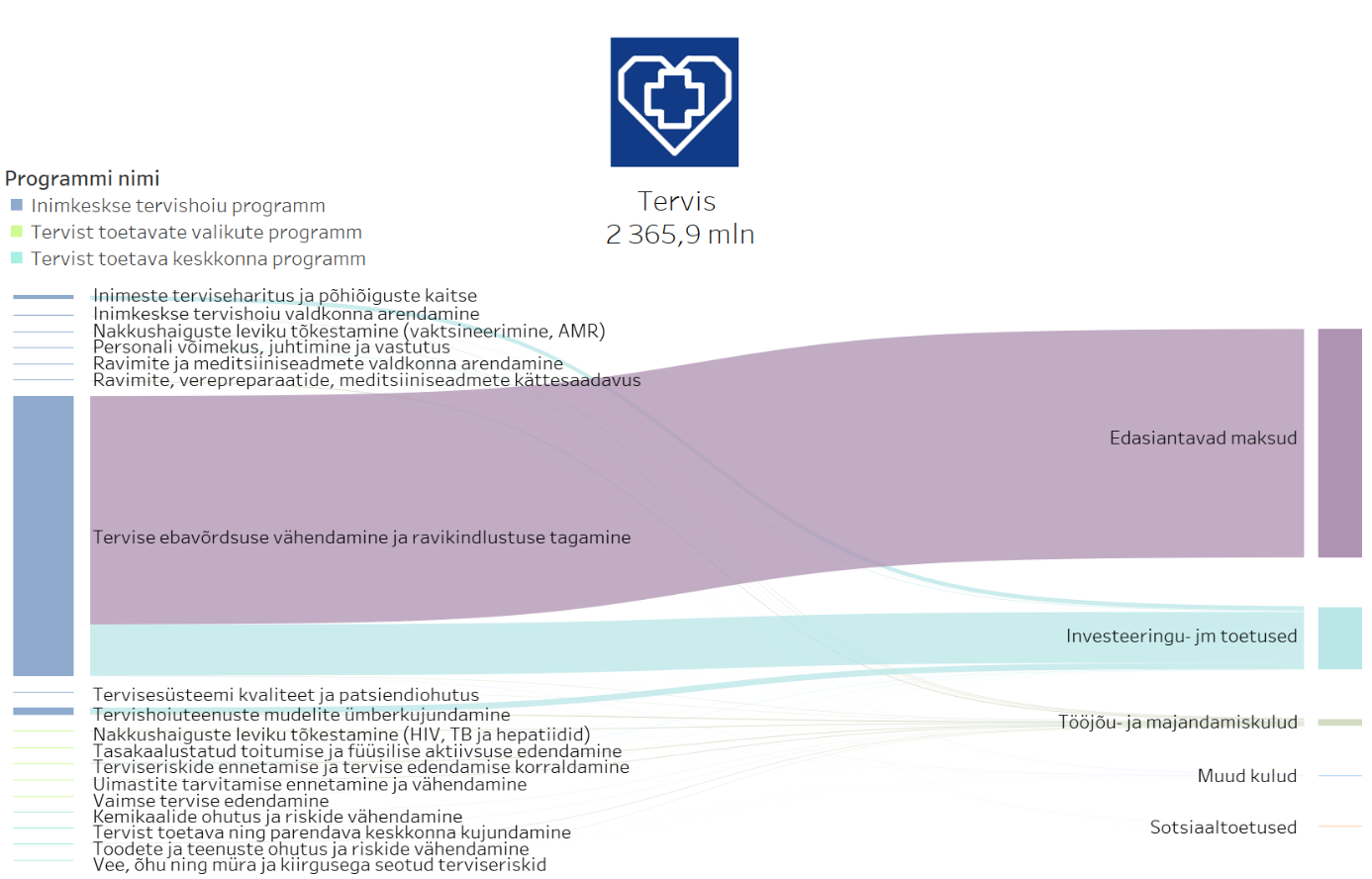 Tervise tulemusvaldkonna eesmärgiks on tagada Eesti inimeste keskmise oodatava eluea ja keskmise tervena elatud aastate arvu kasvu ning ebavõrdsuse vähenemise tervises. Tulemusvaldkonna programmideks on „Tervist toetava keskkonna programm,“ „Tervist toetavate valikute programm“ ja „Inimkeskse tervishoiu programm“.Joonis 86. Tervise  tulemusvaldkonna mõõdikud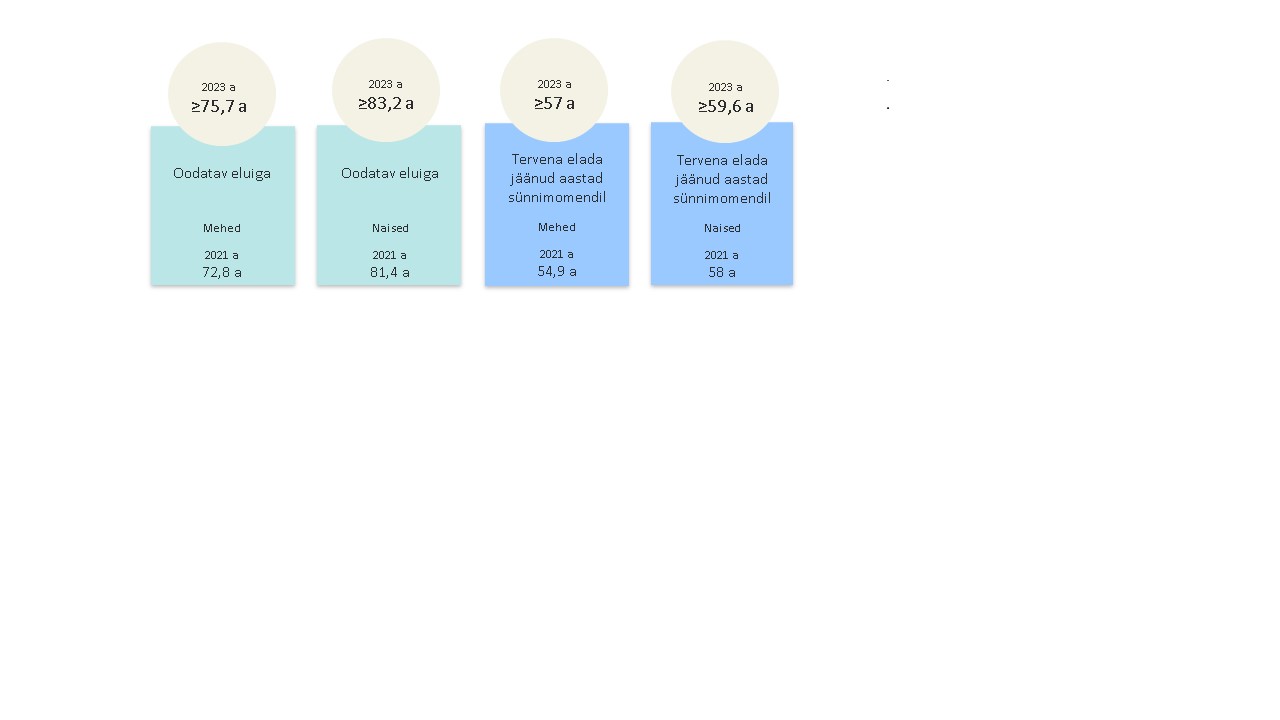 Tervist toetava keskkonna programmi alla kuulub neli tegevust: „Tervist toetava ning parendava keskkonna kujundamine,“ „Vee, õhu ning müra ja kiirgusega seotud terviseriskid,“ „Kemikaalide ohutus ja riskide vähendamine“ ning „Toodete ja teenuste ohutus ja riskide vähendamine.“ Programmi eesmärgiks on muuta kõikide Eesti elanike elukeskkond tervist toetavamaks ning teave võimalikest keskkonnast tulenevatest terviseriskidest ja nende vähendamise võimalustest paremini kättesaadavamaks. Tervist toetava keskkonna programm koosneb viies tegevusest: „Terviseriskide ennetamise ja tervise edendamise korraldamine,“ „Vaimse tervise edendamine,“ „Tasakaalustatud toitumise ja füüsilise aktiivsuse edendamine,“ „Uimastite tarvitamise ennetamine ja vähendamine“ ning „Nakkushaiguste leviku tõkestamine (HIV, TB ja hepatiidid)“.  Programmiga soovitakse tagada inimesele terve elukaare jooksul kõikide vajalike toetavate võrgustike, võimaluste ja oskuste olemasolu selleks, et teha rohkem tervist toetavamaks valikuid.  Inimkeskse tervishoiu programmi alla kuulub üheksa tegevust, nendeks on: „Inimkeskse tervishoiu valdkonna arendamine,“ „Inimeste terviseharitus ja põhiõiguste kaitse,“ „Personali võimakus, juhtimine ja vastutus,“ „Tervishoiuteenuste mudelite ümberkujundamine,“ „Tervisesüsteemi kvaliteet ja patsiendiohutus,“ „Tervise ebavõrdsuse vähendamine ja ravikindlustuse tagamine,“ „Ravimite ja meditsiiniseadmete valdkonna arendamine,“ „Ravimite, verepreparaatide, meditsiiniteadmete kättesaadavus“ ning „Nakkushaiguste leviku tõkestamine (vaktsineerimine, AMR)“.  Programmi eesmärgiks on tagada inimeste vajadustele ootustele vastavad tervise- ja sotsiaalteenused, mis aitavad vähendada enneaegset suremust, lisada tervena elatud eluaastaid  ning toetada krooniliste haigustega elamist.Tabel 94. Sotsiaalministeeriumi valitsemisala seos valdkondlike arengudokumentidegaTervise tulemusvaldkonnaga seotud programmdokumendid on kättesaadavad Sotsiaalministeeriumi kodulehel.3.17.2.2.1 Tulemusvaldkond Tervis kulude jaotus programmide ja programmide tegevuste lõikes Tabel 95. Tulemusvaldkond Tervis programmide ja programmi tegevuste eelarve ja dünaamika, tuhat eurot3.17.2.2.2 Tulemusvaldkond Tervis programmid ja programmi tegevusedTervist toetava keskkonna programm Programmi eesmärk: Kõikide Eesti elanike elukeskkond on muutunud tervist toetavamaks ning teave võimalikest keskkonnast tulenevatest terviseriskidest ja nende vähendamise viisidest on õigel ajal kergelt kättesaadavAsutused, kes viivad programmi ellu: Sotsiaalministeerium (SOM), Terviseamet (TA), Tervise ja Heaolu Infosüsteemide Keskus (TEHIK)Programmi tegevuse nimetus: Tervist toetava ning parendava keskkonna kujundamineProgrammi tegevuse eesmärk: Tervist toetava ja parendava keskkonna poliitika kujundamine ning selle elluviimise korraldamine keskkonnast tulenevate terviseriskide vähendamiseks.Tegevuste kirjeldusTervist säästva ja tervisliku elukeskkonna loomiseks ja arendamiseks on vajalik välja töötada kaasaegsed õigusaktid ning koostöös avaliku, era- ja kolmanda sektoriga neid rakendada. Põhiliselt hõlmab see kemikaaliseadust, biotsiidiseadust, veeseadust ja rahvatervishoiu seadust ning nende rakendusakte. Tegevuse raames keskendutakse rahvatervishoiu seaduse ja selle rakendusaktide uuendamisele ja rakendamisele. Samuti on plaanis välja arendada inimese biomonitooringu võrgustik Eestis, et tulevikus oleks olemas parem teadmine inimeste kokkupuutest kemikaalidega.Uudse ohtliku nakkushaiguse COVID-19 pandeemia on toonud esile elukeskkonna olulisuse nakkushaiguste ennetamises ja tõrjes. Järgnevatel aastatel on poliitikakujundamisel vaja keskenduda sellele, et paraneksid inimeste ja tööandjate oskused elukeskkonna muutmisel selliseks, et keskkonnast tingitud haiguste levik oleks viidud miinimumini. Samuti on oluline tõhustada Terviseameti füüsika- ja keemialaboreid, et muu hulgas oleks vajaduse korral võimalus hinnata haigustekitajate stabiilsust ja levikut keskkonnast tulenevalt.Tervist toetava ning parendava keskkonna kujundamise tegevuse eelarves 1,1 mln eurot on kajastatud Sotsiaalministeeriumi ja TEHIKu kulud. Tegevuse poliitikakujundamise teenusesse on lisavahendeid suunatud summas 0,3 mln eurot seotud valitsemisalale antud tööjõukulude suurenemisega.Programmi tegevuse nimetus: Vee, õhu ning müra ja kiirgusega seotud terviseriskidProgrammi tegevuse eesmärk: Keskkonnast tulenevate terviseriskide vähendamine, sh puhtale ja ohutule joogi- ja suplusveele juurdepääsu suurendamine, mitteioniseeriva kiirguse ja sisekliima terviseriskide maandamine ning keskkonnamüra ohjamine.Tegevuste kirjeldusTegevuse eesmärgi toetamiseks ja täitmiseks on loodud teenus. Esiteks korraldab Terviseamet elanikkonnale joogivee, loodusliku mineraalvee, ujula- ja suplusvee seiret ning teeb riiklikku järelevalvet. Ka osutab Terviseamet joogiveeuuringute referentteenust. Lisaks kooskõlastab ja hindab Terviseamet, lähtuvalt oma pädevusvaldkonnast, strateegilise keskkonnamõju hindamise aruandeid (keskkonnamõju hindamise ja keskkonnajuhtimissüsteemi seaduse alusel), hindab ja avaldab arvamusi planeeringute vastavuse kohta tervisekaitsenõuetele (planeerimisseaduse alusel), väljastab sagedusloa tingimuste ja raadiosaateseadme paigaldamise tingimuste kooskõlastusi (elektroonilise side seaduse ja rahvatervise seaduse alusel) ning korraldab riiklikku järelevalvet füüsikaliste tegurite (v.a ioniseeriv kiirgus) üle, samuti hindab nii sise- kui väliskeskkonnast tuleneda võivaid terviseriske, nõustab osapooli nendel teemadel ning annab soovitusi rakendada leevendusmeetmeid.Vee, õhu ning müra ja kiirgusega seotud terviseriskide tegevuse eelarves 2,7 mln eurot on kajastatud Terviseameti ja TEHIKu kulud. Lisarahaga suurendati tegevuse eelarvet Euroopa parlamendi ja Nõukogu Direktiivi (EL) 2020/2184 täitmiseks 0,3 mln eurot ja ühekordse kuluna anti Terviseametile vahendeid kriiside toimetulekuks 0,3 mln eurot.Programmi tegevuse nimetus: Kemikaalide ohutus ja riskide vähendamineProgrammi tegevuse eesmärk: Kemikaalide valest kasutamisest tingitud mürgistus- ja õnnetusjuhtumite arvu vähendamine ning tervisele ohtlikest kemikaalidest, nende tervisemõjust ja riskide maandamise meetmetest teabe kättesaadavuse ja mõistetavuse tagamine.Tegevuste kirjeldusEesmärgiks on suurenenud teadlikkus kemikaaliohutusest, kemikaalide valest kasutamisest tingitud mürgistus- ja õnnetusjuhtumite arv on vähenenud ning teave tervisele ohtlikest kemikaalidest, nende tervisemõjust ja riskide maandamise meetmetest on kättesaadav. Selleks tegeleb Terviseamet kemikaalide turustamiseelsete tegevuste korraldamise, mürgistusteabealase nõustamise ja teadlikkuse tõstmisega ning biotsiidiseaduse alusel riigilõivuga maksustatavate teenuste osutamisega (biotsiidi registreerimistunnistuste ja lubade väljastamine ning detergendi turustamiseks erandi taotluse läbivaatamine).Kemikaalide ohutus ja riskide vähendamise tegevuse kuludes 1,3 mln eurot on kajastatud Terviseameti ja TEHIKu kulud. Lisarahaga suurendati tegevuse eelarvet biotsiidiseaduse täitmiseks 0,1 mln eurot ning tegevuse all on kajastatud ka osa ühekordse kuluna antud vahendid  Terviseametile kriiside toimetulekuks  0,2 mln eurot.Programmi tegevuse nimetus: Toodete ja teenuste ohutus ja riskide vähendamine Programmi tegevuse eesmärk: Toodete ja teenuste ohutuse või vale kasutusega seotud negatiivsete tervisesündmuste (sh kõrvalmõjude, tüsistuste, vigastuste ja mürgistuste) arvu vähendamine.Tegevuste kirjeldusTegevuse oodatav tulemus on, et tootjate ja teenuseosutajate teadlikkus oma kohustustest ohutuse tagamisel on paranenud, info kohustustest on kergelt kättesaadav, elanikkonna teadlikkus toodete ja teenuste ohutusest ning võimalikest terviseriskidest on suurenenud. Vähenenud on vigastused ja mürgistused, mis on seostatavad toodete või teenuste ohutuse või vale kasutusega.Oodatava tulemuse saavutamiseks osutab Terviseamet tegevuse eelarvemahult olulisema teenusena keemiliste, mikrobioloogiliste, viroloogiliste ja parasitoloogiliste uuringute, füüsikaliste tegurite mõõtmist ja muid tervisekaitsetoiminguid laborite võimekuse hoidmiseks ja riikliku järelevalve (tubakatoodete ja kosmeetika valdkonnas, tervisekaitsenõuded haridus- ja sotsiaalasutustes ning ilu- ja isikuteenustes, majutusteenuste hügieenitingimused ja reisirongide tervisekaitsenõuded) tagamiseks.Toodete ja teenuste ohutus ja riskide vähendamise tegevuse 4,0 mln eurot on kajastatud Terviseameti ja TEHIKu kulud. Suuremad kulud on seotud tasuliste tervisekaitseteenuste osutamise ja toodete terviseohutuse edendamisega. Lisavahenditega suurendatakse Terviseameti eelarvet 0,1 mln eurot Rahvatervishoiu seaduse muutmisega tulevate täiendavate ülesannete täitmiseks. Samuti on ühekordse kuluna 2023.aasta eelarves Terviseameti tugevdamiseks saadud vahendid 0,3 mln eurot.Tervist toetavate valikute programm Programmi eesmärk: Tervise edendamiseks, riskikäitumise vähendamiseks ja tervisenäitajate parandamiseks kogu elukaare jooksul on inimeste jaoks olemas vajalikud toetavad võrgustikud, võimalused ja oskused, et teha tervist toetavaid valikuid olenemata vanusest, sissetulekust, haridustasemest ja elukohast. Lihtsalt mõistetav tervisealane teave ning vajalikud teenused ja tooted on kõigile kättesaadavad.Asutused, kes viivad programmi ellu: Sotsiaalministeerium (SOM), Tervise Arengu Instituut (TAI), Eesti Haigekassa (EHK),  Tervise ja Heaolu Infosüsteemide Keskus (TEHIK)Programmi tegevuse nimetus: Terviseriskide ennetamise ja tervise edendamise korraldamineProgrammi tegevuse eesmärk: Tõenduspõhise, eri osapooli, sektoreid ning tasandeid kaasava terviseriskide ja riskikäitumise vähendamise poliitika  kujundamine ja elluviimise korraldamine.Tegevuste kirjeldusTervisepoliitika väljakutsete lahendamisel pööratakse tähelepanu teadus- ja arendustegevuste tulemustele ja viimastele arengutele, võimalustele rakendada eri valdkondade innovaatilisi lahendusi tervisevaldkonnas. Otsitakse kasutajasõbralikke, lisandväärtust loovaid ja tervisevaldkonna eripärasid arvestavaid lahendusi. Tegevuse elluviimisel on vajalik õigusraamistiku uuendamine selliselt, et see soodustaks tervise hoidmist, tervislikke valikuid ja innovatsiooni ning selle rakendamiseks vajalike abistavate sekkumiste elluviimine. Tõenduspõhise tervisepoliitika kujundamiseks vajalike kvaliteetsete andmete koostoime ja kvaliteedi parandamine ning erinevate sektorite, valdkondade ja tasandite teadmiste ja oskuste tõstmine tervisedendamisest, tervist toetava keskkonna loomisest ja arendamisest, tervislike valikute lihtsaks ja kättesaadavaks tegemise võimalustest. Laste ja noorte tervise ja heaolu edendamise teenuse elluviimisega suurendatakse koolieelsete lasteasutuste ja koolide võimekust laste ja noorte tervise ning heaolu edendamisel, sh tervisekäitumise kujundamisel ja toetava keskkonna loomisel.Terviseriskide ennetamise ja tervise edendamise korraldamise tegevuse eelarves 8,5 mln eurot on kajastatud Sotsiaalministeeriumi, Tervise Arengu Instituudi ja TEHIKu kulud. Suuremad teenused on Terviseriskide ja riskikäitumise ennetamise ning tervise edendamise poliitika kujundamine ja elluviimise korraldamine 1,7 mln eurot ning Personaalmeditsiini arendamine 1,5 mln eurot. Lisarahaga suurendati vaimse tervise meetme raames Tervise Arengu Instituuti kulusid 0,1 mln eurot ennetustegevuste seire tegemiseks. Programmi tegevuse nimetus: Vaimse tervise edendamineProgrammi tegevuse eesmärk: Elukaareülene vaimse tervise teenuste süsteem. Selle tulemusena saavad inimesele kogu tema elu jooksul kättesaadavaks sekkumised ja teenused, mis toetavad tema vaimset tervist, niisamuti nagu seda toetavad ka keskkonnad, milles ta viibib (olgu selleks haridus- või hooldusasutus, töökeskkond, kodu vm). Suureneb ka inimeste oskus nii ise toime tulla kui toetada teiste toimetulekut.Tegevuste kirjeldusTegevuse oodatav tulemus on, et inimeste oskused tulla ise toime ja toetada teiste toimetulekut erinevate eluetappide ja keskkondade muutustega on paranenud ja inimesi ümbritsev keskkond toetab nende vaimset tervist. Vaimse tervise probleemide korral peavad olema vajalikud teenused piirkondlikult võrdselt kättesaadavad ja vaimse tervise probleemid vähenema. Keskkondades, kus inimesed viibivad suure osa oma ajast (nt haridus- ja hooldusasutused, töökeskkond), toetatakse inimeste vaimset tervist läbi universaalse ja sihitatud ennetuse.Tegevuse kulud 1,0 mln eurot on seotud Sotsiaalministeeriumiga. Lisarahaga eraldati vaimse tervise edendamise tegevusteks 0,3 mln eurot lisaraha. Programmi tegevuse nimetus: Tasakaalustatud toitumise ja füüsilise aktiivsuse edendamineProgrammi tegevuse eesmärk: Tasakaalustatult toituvate ja füüsiliselt aktiivsete inimeste osakaalu kasvatamine kõikides vanuserühmades, et vähendada ülekaalulisust ja sellega seotud haigusi.Tegevuste kirjeldusTegevuse oodatav tulemus on see, et tasakaalustatult toituvate laste ja täiskasvanute osakaal on suurenenud ning saavutatud on ülekaalu järjepidev langustrend. Paranenud toitumisharjumused toovad kaasa südame-veresoonkonnahaiguste, toitumisest mõjutatud vähitüüpide ning teist tüüpi diabeedi selge langustrendi. Eesti rahvastiku hulgas on füüsiline aktiivsus suurenenud kõikides vanusrühmades.Oodatava tulemuse toetamiseks ja saavutamiseks tegeleb Sotsiaalministeerium laste kehalise aktiivsuse suurendamise edendamisega ning Tervise Arengu Instituut korraldab inimeste teadlikkuse tõstmist tasakaalustatud ja täisväärtuslikust toitumisest, mis muu hulgas sisaldab ka toitumisalaste koolituste korraldamist õpetajatele. Tasakaalustatud toitumise ja füüsilise aktiivsuse edendamise tegevuses 1,1 mln eurot on kajastatud Sotsiaalministeeriumi, Tervise Arengu Instituudi ja TEHIKu kulud. Programmi tegevuse nimetus: Uimastite tarvitamise ennetamine ja vähendamineProgrammi tegevuse eesmärk: Ühiskonna hoiakute muutmine tervist säästvat käitumist toetavaks, et vähendada uimastite tarvitamist ja nendest tingitud kahju.Tegevuste kirjeldusTegevuse oodatav tulemus on, et uimastite (alkohol, nikotiin, narkootikumid) tarvitamine ja uimastite tarvitamisest tingitud kahju on vähenenud kõikides elanikkonna gruppides ning ühiskonna hoiakud on muutunud tervist säästvat käitumist toetavaks.Oodatava tulemuse saavutamiseks tegeleb Tervise Arengu Instituut nii elanikkonna teadlikkuse suurendamisega alkoholikahjust, tarvitamise riskidest ja vähendamise võimalustest kui jätkab  tubaka ja nikotiini tarvitamise ning inimeste tubakasuitsuga kokkupuute vähendamisele suunatud ennetus- ja teavitustööga. Samuti tegeletakse eraldi teenuse raames narkomaania- ja narkootikumidealase teadlikkuse tõstmisega ühiskonnas tervikuna ja riskirühmades ning jätkatakse narkomaania ravi-, rehabilitatsiooni- ja järelteenuste ning kahjude vähendamise ja nõustamisteenuse pakkumisega.Uimastite tarvitamise ennetamise ja vähendamise tegevuses 5,4 mln eurot on kajastatud Tervise Arengu Instituudi ja TEHIKu kulud. Suurem osa eelarvest on seotud teenusega Narkomaania ennetamine, ravi, kahjude vähendamine 4,6 mln eurot, selle teenuse all kajastuvad ka lisarahaga Tervise Arengu Instituudile tervishoiutöötajate palgafondi 5% kasvuks eraldatud vahendid.Programmi tegevuse nimetus: Nakkushaiguste leviku tõkestamine (HIV, TB ja hepatiidid)Programmi tegevuse eesmärk: Nakkushaiguste leviku vähendamine, keskendudes teatud nakkushaigustest teadlikkuse suurendamisele, nende leviku ennetamisele ja ravi kättesaadavuse parandamisele.Tegevuste kirjeldusTegevuse oodatav tulemus on, et inimeste teadlikkus nakkushaigustest ja nende leviku tõkestamise võimalustest on suurenenud, oskused nakkushaiguste tõkestamiseks kasutatavaid meetmeid rakendada on paranenud. Tervisevaldkonnal on ülevaade nakkushaiguste levikust ning valdkond, sh tervishoiuasutused, on valmis puhanguteks ja epideemiateks. Elanikkonna ja tervishoiutöötajate teadlikkus ravimite, eriti antibiootikumide ebaõigest kasutamisest on suurenenud ning antimikroobse resistentsuse levik Eestis on ära hoitud.Oodatava tulemuse saavutamiseks tegeleb Tervise Arengu Instituut HIV ennetamise, ravi ja mõjude vähendamisega ning tuberkuloosi ennetamise ja raviga. Nakkushaiguste leviku tõkestamise tegevuse eelarves 6,3 mln eurot on kajastatud Tervise Arengu Instituudi ja TEHIKu kulud. Suurima eelarve teenus on HIV ennetamine, ravi ja mõjude vähendamine 6,1 mln eurot. 2023. aasta eelarve kasvu peamiseks põhjuseks on teenust osutavate tervishoiutöötajate palgafondi 5% kasv summas 0,1 mln eurot.Inimkeskse tervishoiu programm Programmi eesmärk: Inimeste vajadustele ja ootustele vastavad ohutud ja kvaliteetsed tervise- ja sotsiaalteenused, mis aitavad vähendada enneaegset suremust, lisada tervena elatud eluaastaid ja toetada krooniliste haigustega elamist, on elanikkonnale võrdselt kättesaadav.Asutused, kes viivad programmi ellu: Sotsiaalministeerium (SOM), Eesti Haigekassa (EHK), Terviseamet (TA), Tervise Arengu Instituut (TAI), Tervise ja Heaolu Infosüsteemide Keskus (TEHIK), Ravimiamet (RA), Sotsiaalkindlustusamet (SKA)Programmi tegevuse nimetus: Inimkeskse tervishoiu valdkonna arendamineProgrammi tegevuse eesmärk: Tõenduspõhise, eri osapooli, sektoreid ja tasandeid kaasava inimkeskse tervishoiusüsteemi arendamise poliitika väljatöötamine ja elluviimise korraldamine.Tegevuste kirjeldusTegevuse raames töötatakse välja ja viiakse ellu, et tagada tervishoiuteenuste kättesaadavus, kvaliteet ja ohutus ning elanike teadlikkus ja rahulolu tervishoiuteenustega. Luuakse eeldused tervisesüsteemi tõenduspõhiseks arendamiseks ning koordineeritakse tervisestatistika kogumist ja tervisevaldkonnale tarvilikku teadus-, arendus- ja innovatsioonitegevust. See hõlmab ministeeriumi ja valitsuse valdkonnapoliitiliste otsuste ja nende rakendamise ettevalmistamist ning EL-i otsustusprotsessis osalemist, strateegiadokumentide väljatöötamist ja elluviimise hindamist tervisepoliitikat puudutavas, aga ka huvigruppide teavitamist valdkonda puudutavatest algatustest ja otsustest ning nende kaasamist aruteludesse.Inimkeskse tervishoiu valdkonna arendamise tegevuse eelarves 5,9 mln eurot on kajastatud Sotsiaalministeeriumi ja TEHIKu kulud. Lisarahaga on suurendatud 2023.aasta eelarvet 0,8 mln eurot harvikhaiguste tugiprojektiks.Programmi tegevuse nimetus: Inimeste terviseharitus ja põhiõiguste kaitse.Programmi tegevuse eesmärk: Inimeste terviseharituse parandamine ning kogukondade toetamine ja kaasamine aktiivsete partneritena inimkeskse tervisesüsteemi arendamisel.Tegevuste kirjeldusTegevuse oodatav tulemus on, et suureneb inimeste terviseharitus tõenduspõhiste tervislike valikute tegemisel ja keskkonnast tulenevate riskide suhtes. Inimesed oskavad teha ja teevad informeeritud otsuseid enda tervise hoidmiseks ja ravi järjepidevuse tagamiseks ning on aktiivsed partnerid tervisega seotud otsustusprotsessides. Kogukonnad ja patsientide esindusorganisatsioonid toetavad ja aitavad aktiivselt kaasa inimkeskse tervisesüsteemi arendamisele ja tõenduspõhiste tervisevalikute tegemise suurendamisele. Tugevate esindusorganisatsioonide abil on patsientide põhiõigused ja huvid kaitstud.Tegevuse eelarve 33,4 mln eurot on Sotsiaalministeeriumi EK struktuurivahenditest ja nendega seotud kaasfinantseerimise vahenditest rahastatavad projektid tervisekeskuste kaasajastamiseks. Programmi tegevuse nimetus: Personali võimekus, juhtimine ja vastutusProgrammi tegevuse eesmärk: Tervishoiusektori töötajate võimekuse kasvatamine ning juhtimise ja vastutuse tugevdamineTegevuste kirjeldusTegevuse oodatav tulemus on, et tervishoius töötavad motiveeritud ja kompetentsed töötajad, kelle väljaõpe vastab elanikkonna ja tervishoiusüsteemi vajadustele. Vajaliku inimressursi planeerimine põhineb tõenduspõhisusel, mille tulemusena on tervishoiutöötajate ja teiste vajalike spetsialistide juurdekasv tagatud.Tegevuse alt on rahastatud eriarsti lähtetoetus, tervishoiutöötajate koolitus nende tagasitoomiseks tervishoiusüsteemi, residentuurikulud ning psühholoogide kutseaasta.Tegevuse eelarves 5,7 mln eurot on kajastatud Sotsiaalministeeriumi kulud. Suurema eelarvega teenused on residentuurikulude rahastamine ja psühholoogide kutseaasta rahastamine. Tegevuse eelarvet suurendavad tervishoiutöötajate palgafondi 5% kasvuks saadud vahendid 0,2 mln euro osas.Programmi tegevuse nimetus: Tervishoiuteenuste mudelite ümberkujundamineProgrammi tegevuse eesmärk: Tervishoiuteenustele tervikliku lähenemise kujundamine olenemata nende kuuluvusest avalikku või erasektorisse, koostöös teiste sektoritega.Tegevuste kirjeldusTegevuse oodatav tulemus on, et tervishoiusüsteem tagab teenustele tervikliku lähenemise, mis hõlmab nii tervise edendamist, haiguste ennetamist, ravi järjepidevust, integreeritud ravi ning teenusepakkumise korraldust tervishoiu- ja sotsiaalsüsteemi koostöös kui ka teenuseosutajate, asutuste ja süsteemide koordineerimist, olenemata nende kuuluvusest avalikku või erasektorisse. Teenuste arendamisel ja osutamisel on keskmesse seatud inimene oma eripära, vajaduste ja võimalustega.Tegevuse eelarvemahult suurim teenus on ravikindlustuse seadusest ja tervishoiuteenuste korraldamise seadusest tulenevate kohustuste täitmine. Sotsiaalministeerium on volitanud Maksu- ja Tolliametit üle kandma Eesti Eesti Haigekassale sotsiaalmaksu ravikindlustuse osa ning Sotsiaalkindlustusametit mittetöötavate pensionäride eest eraldisena. Vahenditest kaetakse tervishoiukulud haiguste ennetamiseks ja raviks, rahastatakse ravimite, meditsiiniseadmete ja meditsiiniliste abivahendite ostmist ja makstakse ajutise töövõimetuse ja muid rahalisi hüvitisi.Vastavalt Vabariigi Valitsuse otsusele teeb Sotsiaalkindlustusamet oma eelarvest Eesti Eesti Haigekassale igakuise eraldise Sotsiaalkindlustusameti andmete alusel mittetöötavatele vanadus- ja vanaduspensioniealiste rahvapensionäridele arvestatud pensionilt. Teenuse peamine eesmärk on laiendada ravikindlustuse tulubaasi, et vähendada selle sõltumist vaid tööhõivel põhinevast sotsiaalmaksust ja tagada seeläbi ravikindlustussüsteemi rahastamise pikaajaline jätkusuutlikkus.Tegevuse alla kuulub veel hulk teenuseid nagu näiteks toetused tervisekeskuste ja haiglavõrgu pädevuskeskuste kaasajastamiseks ning eriarstiabi arendamiseks väljaspool pädevuskeskusi. Tegevuse eelarves 56,5 mln eurot on Sotsiaalministeeriumi, Sotsiaalkindlustusameti, Terviseameti ja TEHIKu kulud. Suurema eelarvega teenused on seotud välisvahenditega ja panustavad teenustesse: koroonaviirusega võitlemise investeeringud, sh isikukaitsevahendid – 32,2 mln eurot; toetus eriarstiabi arendamiseks väljaspool pädevuskeskusi 7,4 mln eurot; toetus haiglavõrgu pädevuskeskuste kaasajastamiseks 7,2 mln eurot. Lisarahaga suurendati kulusid geeniproovide säilitamiseks  (Geenivaramu), 1,1 mln eurot, ühekordsena on 2023.aasta eelarves Terviseameti kriiside tugevdamiseks saadud vahendid 0,1 mln eurot. Programmi tegevuse nimetus: Tervisesüsteemi kvaliteet ja patsiendiohutusProgrammi tegevuse eesmärk: Tervisesüsteemi kvaliteedi parandamine ja avatud patsiendiohutuse kultuuri väljaarendamine.Tegevuste kirjeldusTegevuse raames soovitakse välja arendada avatud patsiendiohutuse kultuur, mis võimaldab tervishoiusüsteemis töötavatel inimestel süüdistamise asemel vigadest õppida ja seda paremaks muuta. Samuti on arendatud ja rakendatud süsteem tervishoiuteenuste kvaliteedi tagamiseks ja tõenduspõhiste kvaliteeti toetavate tegevuste jaoks.Näiteks kuulub tegevuse alla Terviseameti korraldatav teenus labori referentteenuse osutamine, mis sisaldab haigustekitajate tüvede määramist, nende kogumist ja säilitamist, vajaduse korral kinnitava diagnostika tegemist, ning muude nakkushaiguste ennetamise ja tõrje seaduses (NETS) sätestatud referentslabori ülesannete täitmist. Lisaks haldab ja peab Terviseamet järelevalvet tervishoiuteenuse osutajate tegutsemisõiguse üle ning juhib tervishoiutöötajate registreerimise ja kvalifikatsiooni tunnustamise taotlemise teenust, mis hõlmab tervishoiutöötajate registreerimist, kvalifikatsiooni hindamist ja töötamise üle arvepidamist (sh riigikaitselise töökohustuse ametikohtadel), tervishoiutöötajatega seotud kaebuste menetlemist ja järelevalve tegemist.Tervisesüsteemi kvaliteet ja patsiendiohutuse tegevuse eelarve 2,3 mln eurot on seotud Sotsiaalministeeriumi, Terviseameti ja TEHIKu kuludega. Lisavahendeid on saanud TEHIK vastutuskindlustuse süsteemi rakendamiseks, samuti  kajastuvad eelarves vahendid tervishoiutöötajate palgafondi 5% suurendamiseks. Ühekordsetest vahenditest kajastuvad tegevuse all Terviseameti struktuuri tugevdamiseks saadud vahendid 0,4 mln eurot.Programmi tegevuse nimetus: Tervise ebavõrdsuse vähendamine ja ravikindlustuse tagamine.Programmi tegevuse eesmärk: Tervise ebavõrdsuse vähendamine, ravikindlustuse kaudu pakutavate tervishoiuteenuste kättesaadavuse tagamine ning inimeste ja leibkondade kaitsmine vaesusesse sattumise eest, arvestades nende vajadusi.Tegevuste kirjeldusTegevuse oodatav tulemus on, et ebavõrdsust tervises mõjutavate tegurite (tervisekäitumine, tervishoiuteenuste kättesaadavus, ravikindlustuskaitse puudumine või selle katkendlikkus, sotsiaal-demograafilised ja keskkonnast tulenevad tegurid) mõju vähendamise tulemusena on Eesti elanike tervise ebavõrdsus vähenemas. Väheneb selliste elanike osakaal, kes tervishoiukulude tõttu on sattunud või sattumas finantsriski.Eelarve 2 218,4 mln eurot on seotud Sotsiaalministeeriumi, Sotsiaalkindlustusameti ja TEHIKuga. Suurem osa eelarvest 1960,8 mln eurot on seotud ravikindlustuse seadusest ja tervishoiuteenuste korraldamise seadusest tulenevate kohustuste tagamisega (ravikindlustuse vahendid Eesti Haigekassale), 131 mln eurot on Eesti Haigekassale tegevustoetuseks, et kompenseerida sotsiaalmaksutulu langust ulatuses, mida Eesti Haigekassa ei saa oma eelmiste perioodide jaotamata tulemist ise katta. Lisarahaga on suurendatud tegevuse eelarvet  2023.aastaks  14,4 mln eurot Ukraina sõjapõgenikega seotud kulude katmiseks, vaktsiinikindlustuse jaoks on Eesti Haigekassale eraldatud 0,5 mln eurot. Programmi tegevuse nimetus: Ravimite ja meditsiiniseadmete valdkonna arendamineProgrammi tegevuse eesmärk: Ravimite ja meditsiiniseadmete ohutuse, tõhususe ning kvaliteedi ja kättesaadavuse tagamiseks poliitika kujundamine ja elluviimise korraldamine.Tegevuste kirjeldusRavimite ja meditsiiniseadmete poliitika kujundamine ja selle elluviimise korraldamise eesmärk on ravimite ja meditsiiniseadmete poliitika väljatöötamine ja ellurakendamine, et tagada kvaliteetsete, ohutute ja efektiivsete ravimite (sh verepreparaatide) ja meditsiiniseadmete kättesaadavus ja mõistlik kasutamine Eestis. Teenus hõlmab ministeeriumi ja valitsuse valdkonnapoliitiliste otsuste rakendamise ettevalmistamist ning EL-i otsustusprotsessis osalemist. Vajaduse korral kaasajastatakse ravimite (sh verepreparaatide), meditsiiniseadmete ja meditsiinikiiritusega seotud õigusakte. Lisaks eespool nimetatule hõlmab teenus huvigruppide teavitamist valdkonda puudutavatest algatustest ja otsustest ning nende kaasamist aruteluprotsessi.Ravimite ja meditsiiniseadmete valdkonna arendamise tegevuse eelarve on 0,8 mln eurot seotud Sotsiaalministeeriumi ja TEHIKu kuludega.Programmi tegevuse nimetus: Ravimite, verepreparaatide, meditsiiniseadmete kättesaadavus.Programmi tegevuse eesmärk: Inimestele ohutute, tõhusate, kvaliteetsete ja taskukohase hinnaga ravimite, verepreparaatide ja meditsiiniseadmete kättesaadavuse tagamine.Tegevuste kirjeldusTegevuse alla on koondatud mitmed Sotsiaalministeeriumi, Ravimiameti ja Terviseameti korraldatavad teenused. Eelarvemahult suurimad neist on ravimitega seotud lubade ja hinnangute taotlemine, mille eesmärk on tagada Eestis müüdavate ja käideldavate ravimite kontrollimine ning ravimialase teabe edastamine, mille raames vahendab Ravimiamet asjakohast ravimialast teavet kõikidele huvipooltele ravimite ratsionaalse kasutamise edendamiseks (teabenõuded, ajakirjandus, meedia) ning teeb koostööd teiste ravimiametitega, et kaasajastatud ja tõene teave jõuaks sihtrühmadeni.Veel kuulub tegevuse alla näiteks meditsiiniseadmete turujärelevalve koordineerimise, ohutusvalvsuse ja meditsiinikiirituse teenus, meditsiiniseadmetega seotud andmekogude haldamine, meditsiiniseadme uuringute ja teavitatud asutuste järelevalve korraldamine, ravimitealaste tegevuste inspekteerimine ja ravimitega seotud teatiste esitamine jm.Tegevuse eelarve 7,4 mln eurot on seotud Sotsiaalministeeriumi, Terviseameti, Ravimiameti ja TEHIKuga. Teenustest suurema kuluga on ravimitega seotud lubade ja hinnangute taotlemine 3,5 mln eurot. Programmi tegevuse nimetus: Nakkushaiguste leviku tõkestamine (vaktsineerimine, AMR)Programmi tegevuse eesmärk: Teadlikkuse suurendamine nakkushaigustest ja nende leviku tõkestamise võimalustest, elanikkonna vaktsineeritusega hõlmatuse suurendamine ning antimikroobse resistentsuse leviku riski vähendamine.Tegevuste kirjeldusTegevuse raames korraldab Terviseamet nakkushaiguste seiret ja registri pidamist ning nakkushaiguste levikutrendide hindamist, täidab Maailma Terviseorganisatsiooni (WHO) ning Haiguste Ennetamise ja Tõrje Euroopa Keskuse (ECDC) pädeva asutuse kohustusi ja osaleb haigusspetsiifilistes seirevõrgustikes. Ühtlasi tegeleb Terviseamet epideemiatõrje tegevuste ning immuniseerimiskava korraldamisega. Epideemiatõrje tegevuste korraldamise teenuse eesmärk on vähendada elukeskkonnast tulenevaid terviseriske ning tõkestada nakkushaiguste levikut õigeaegsete tõrjemeetmete rakendamise ja elanike nõustamisega. Immuniseerimiskava korraldamise teenuse eesmärk on tagada riiklikus immuniseerimiskavas ettenähtud immuniseerimisega hõlmatuse näitajad kõikides maakondades Maailma Tervishoiuorganisatsiooni (WHO) poolt soovitatud tasemel.Muu hulgas korraldab Terviseamet antimikroobse resistentsuse seiret, tegeleb levikutrendide määramise ja hindamisega ning sihtrühmade teavitamisega mikroobide resistentsuse ohtudest ja nende ennetamise võimalustest. Nakkushaiguste leviku tõkestamise tegevuse eelarves 4,0 mln eurot on kajastatud Terviseameti ja TEHIKu kulud. Lisarahaga on eelarvet suurendatud ühekordselt Terviseameti võimekuse tugevdamiseks kriisidega toimetulekuks 1 mln eurot. 2023. aasta eelarve väheneb võrreldes eelmise aastaga 2022. aastal ühekordselt COVID tegevusteks eraldatud vahendite tõttu.3.17.3 Kulud majandusliku sisu vaatesJoonis 87. Sotsiaalministeeriumi valitsemisala suuremad kulud ja osakaal kogukuludest, %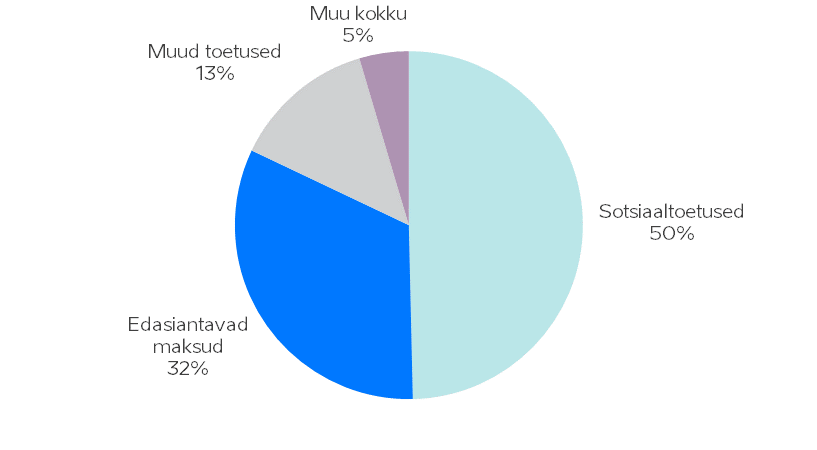 Tabel 96. Sotsiaalministeeriumi valitsemisala kulude dünaamika, tuhat eurotValitsemisala suuremad kulud on sotsiaaltoetused, mis võrreldes 2022. aastaga suurenevad 760,4 mln eurot seda nii sihtgruppide muudatustest, kui ka toetuste ühikute suurenemisest. Sotsiaaltoetuste detailsem info on välja toodud lisas 2.Edasiantavates maksudes on kajastatud Eesti Töötukassale töötuskindlustuse vahendid aktiivseteks ja passiivseteks tööturumeetmete osutamiseks, Eesti Haigekassale ravikindlustusmaksu laekumise vahendid ning Sotsiaalkindlustusametile riikliku vanaduspensioni kogumise osa. Kulude kasv on kajastatud vastavalt Rahandusministeeriumi majandusprognoosile.Tööjõu ja majanduskulude ning käibemaksu vähenemine võrreldes 2022. aastaga on seotud peamiselt 2022. aasta lisaeelarve seadusega ühekordselt saadud vahenditega ning välisvahenditest rahastatavate projektide muudatustega.Amortisatsioon suureneb 9% peamiseks IKT arendustega seotud põhivara arvelt.3.17.4 InvesteeringudValitsemisala investeeringud on suunatud info- ja kommunikatsioonitehnoloogia teenuste arendamisse tagamaks valitsemisalas makstavate toetuste, pensionite jms õige ja õigeaegsed väljamaksed ning valitsemisala tööks vajalike süsteemide korrasoleku.Tabel 97. Sotsiaalministeeriumi valitsemisala investeeringute dünaamika, tuhat eurot Sotsiaalministeerium prognoosib investeeringuid 2023. aastal peamiselt IKT investeeringuteks. IKT investeeringud on kavandatud sotsiaalkaitse andmekogu SKAIS teenuste jätkuarendusteks, sotsiaalteenuste ja –toetuste andmeregistri STAR väikearendusteks, tervise infosüsteemi arendusteks ning infosüsteemide andmemahtude tagamiseks. Välistoetustest kavandatakse tervise infosüsteemi, SKAISi; TEISi ja STAR arendusi. Lisaks on majandamistegevusest laekuvate vahendite arvelt planeeritud laborite masinate ja seadmete soetamiseks Ravimiametil 15 000 eurot ja Terviseametil 100 000 eurot.Välisministeeriumi valitsemisalaVälisministeeriumi valitsemisala tegevuste eesmärk on kaitsta Eesti huve ning saavutada kestliku arengu eesmärgid läbi välispoliitika ja välissuhtluse.Välisministeeriumi valitsemisala tegevuste eesmärk on kaitsta Eesti huve ning saavutada kestliku arengu eesmärgid läbi välispoliitika ja välissuhtluse. Selleks Välisministeerium:teeb ettepanekuid riigi välispoliitika kavandamiseks;lahendab välislepingutega seotud küsimusi;edendab ja kaitseb Eesti välismajandushuve Euroopa Liidus ja teistes rahvusvahelistes majandusorganisatsioonides ning pakub majandusdiplomaatilist tuge Eesti ettevõtjatele k.a. läbi aukonsulite töö; tagab Eesti seisukohtade kaitsmise Euroopa Liidu üldasjade nõukogus ja välisasjade nõukogus ning Euroopa Liidu Nõukogu alaliste esindajate komitees;korraldab Eesti esindamist Euroopa Inimõiguste Kohtus, Euroopa Liidu Kohtus, Euroopa Vabakaubandusühenduse Kohtus ja teistes vaidluste lahendamise rahvusvahelistes institutsioonides;korraldab Eesti suhtlemist välisriikide ja rahvusvaheliste organisatsioonidega;teeb Vabariigi Valitsusele ettepanekuid rakendada rahvusvahelist sanktsiooni ning koostab vajalikud eelnõud;koordineerib rahvusvahelistel tsiviilmissioonidel osalemist;korraldab sise- ja välisprotokolli riiklike tähtpäevade tähistamisel ning riiklikult oluliste välisvisiitide läbiviimisel ja kõrgete külaliste vastuvõtmisel;kaitseb Eesti riigi ja kodanike huve välisriikides ning kaasab üleilmseid eesti kogukondi;kujundab Eesti arengukoostöö ja humanitaarabipoliitikat ning suunab selle rakendamist;tagab Eesti huvide kaitse tehnoloogiliste, digitaalsete, küberkaitse, kliima ja energia küsimuste üle peetavates rahvusvahelistes aruteludes, toetab Eesti digi- ja küberkaitse lahenduste arengut ning toimepidevust; tutvustab Eestit ning koostab asjaomaste õigusaktide eelnõusid.Valitsemisalas on 2023. aastal lisaks ministeeriumile 47 välisesindust ning 23.09.2022 seisuga on aktiivses teenistuses olevate teenistujate arv taandatuna täistööajale 662.Välisministeeriumi haldusalasse kuulub ka alates 2021. aastast sihtasutus Eesti Rahvusvahelise Arengukoostöö Keskus (ESTDEV), mis on Eesti arengukoostöö kompetentsikeskus ning viib ellu arengukoostöö ja humanitaarabi projekte.2022. aastal muudeti Välisministeeriumi põhimäärust, kindlustamaks, et iga Eesti välispoliitikas proaktiivset tegevust eeldav töösuund omab Välisministeeriumi peamajas edaspidi vastutavat struktuuriüksust – osakonda - ja selle juhina peadirektorit, kes on oma valdkonna juht ning peamine kõneisik ministeeriumi sees ja ametkondade vaheliselt. Põhimääruse muutmisega tagatakse, et omavahel tihedalt seotud poliitikateemade igapäevane koordinatsioon allub ühele asekantslerile, kes vastutab koordineeritud juhiste ettevalmistamise ja edastamise eest nii Eesti välispoliitika peamisteks sihtriikideks olevate Euroopa riikide kui peamiste teemade – julgeolekupoliitika, Atlandi-ülesed suhted jne - osas.3.18.1	TuludTaaste- ja vastupidavusrahastu kasvu tõttu suureneb välistulude maht ca 4,6 mln euro võrra.Joonis 88. Välisministeeriumi suuremad tulud ja osakaal kogutuludest, %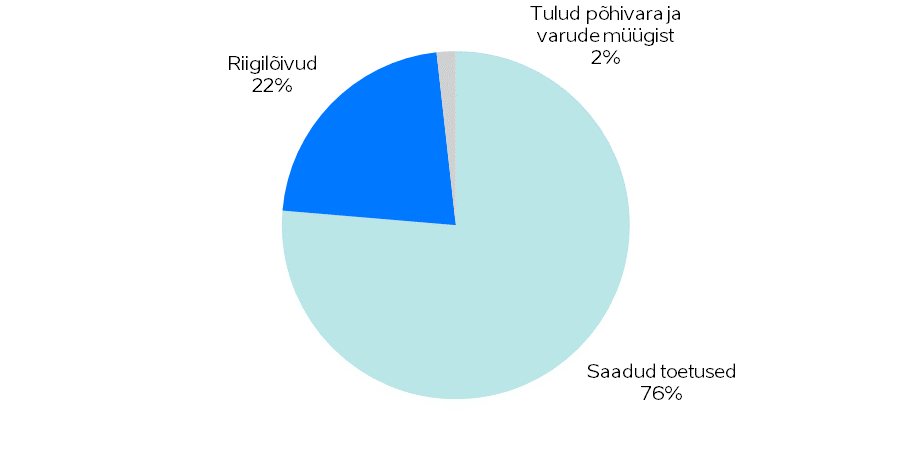 Tabel 98. Välisministeeriumi tulude dünaamika, tuhat eurotSaadud toetusedSaadud toetuste all kajastub Välisministeeriumile Taaste- ja vastupidavusrahastust (edaspidi RRF) laekuv välistoetus.  RRFi vahenditest finantseeritakse ettevõtete konkurentsivõime toetamist välisturgudel läbi äridiplomaatia reformi, mille raames luuakse  riigi- ja regionaalstrateegiad (tulude prognoos ca 3,4 mln eurot) ja  innovaatilised ettevõtluskeskused (tulude prognoos ca 3,5 mln eurot)  ning viiakse läbi globaalsed e-ekspordi löögirühmad  ja korraldatakse virtuaallavad (tulude prognoos ca 3, 6 mln eurot).RiigilõivudRiigilõivude laekumisi kavandatakse viisataotlustega seotud toimingute ning muude konsulaarteenustega seotud toimingute eest. Riigilõivudes muudatusi võrreldes 2022. aastaga ei toimu. Kuigi COVID-19 pandeemiast tingitud üleilmsed liikumispiirangud on vähenemas, on välispoliitiline olukord pingestunud ning sellest tekkinud ebamäärasus tulevikku vaatavalt keskmisest kõrgem.2023. aastal on planeeritud riigilõivude tuluks 3 mln eurot. Tulud majandustegevusestSeoses olemasoleva Riia saatkonnahoone müügiga ei laeku alates 2023. aastast enam Välisministeeriumile elamu- ja kommunaaltegevuse hüvitist. Kuna tegemist ei ole Välisministeeriumi põhifunktsiooniga, siis antud tegevust enam uues valmivas saatkonnahoones ei tehta.Tulu põhivarade müügistVälisministeeriumile kehtestatakse 2023. aasta riigieelarve seadusega tulude laekumise korralduse erisus, millega võimaldatakse ministeeriumil välisesinduse kasutuses olnud põhivara müügist ja Eestis välisriigile selle diplomaatilise esinduse tarbeks müüdud põhivara eest laekunud vahenditest soetada välisesindusele põhivara.Välisministeeriumi valitsemisala eelarvesse on sarnaselt 2022. aastaga planeeritud 2023. aastal Kiievis asuva kinnisvara müügist laekuvad tulud (243 000 eurot), mis tulenevalt Ukrainas aset leidvast olukorrast ei realiseerunud. Vahendid suunatakse sihtotstarbeliselt välisesinduste ehitusinvesteeringutesse. 3.18.2	Kulud tegevuspõhises vaatesVälispoliitika tulemusvaldkonna kulud on suunatud Eesti riigi julgeoleku tagamisele ja samameelsete riikidega suhete tugevdamisele.Välispoliitika tulemusvaldkonna kulud on suunatud Eesti Vabariigi iseseisvuse ja sõltumatuse kindlustamisele, heaolu kasvu tagamisele  ning eestlaskonna huvide kaitse edendamisele välispoliitika ja välissuhtluse kaudu.3.18.2.1 Tulemusvaldkond VälispoliitikaJoonis 89. Välispoliitika tulemusvaldkond ja selle maht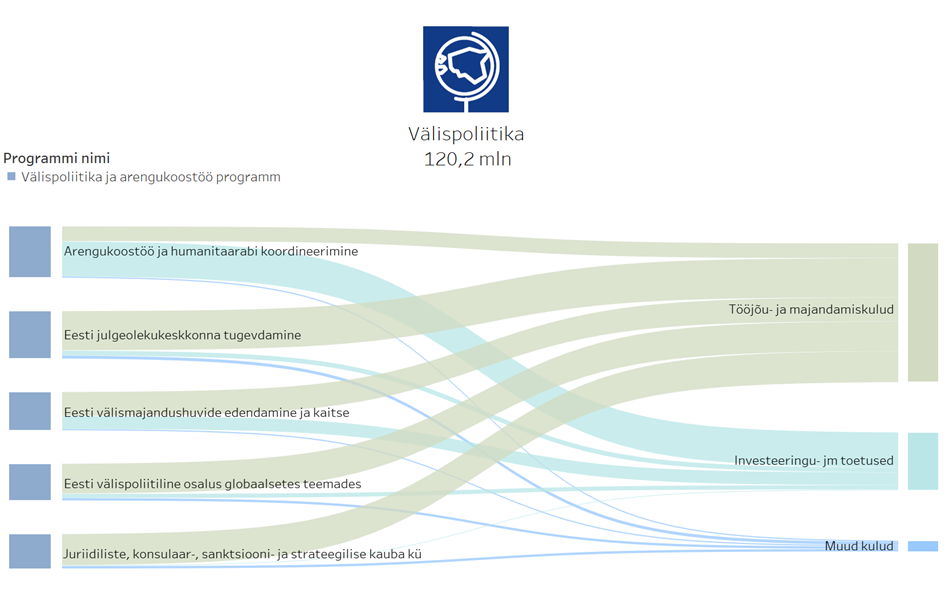 Välispoliitika tulemusvaldkonna pikaajalised arengueesmärgid on kindlaks määratud Eesti välispoliitika arengukavas aastani 2030.Tulemusvaldkonna eesmärk: Eesti rahvuse, keele ja kultuuri säilimine läbi aegade, Eesti Vabariigi iseseisvuse ja sõltumatuse kindlustatus rahvusvahelistes suhetes;heaolu kasv Eestis ning eestlaskonna huvide kaitse võõrsil;Eesti kasvav panus üleilmsesse kestlikku arengusse.Joonis 90. Välispoliitika tulemusvaldkonna mõõdikud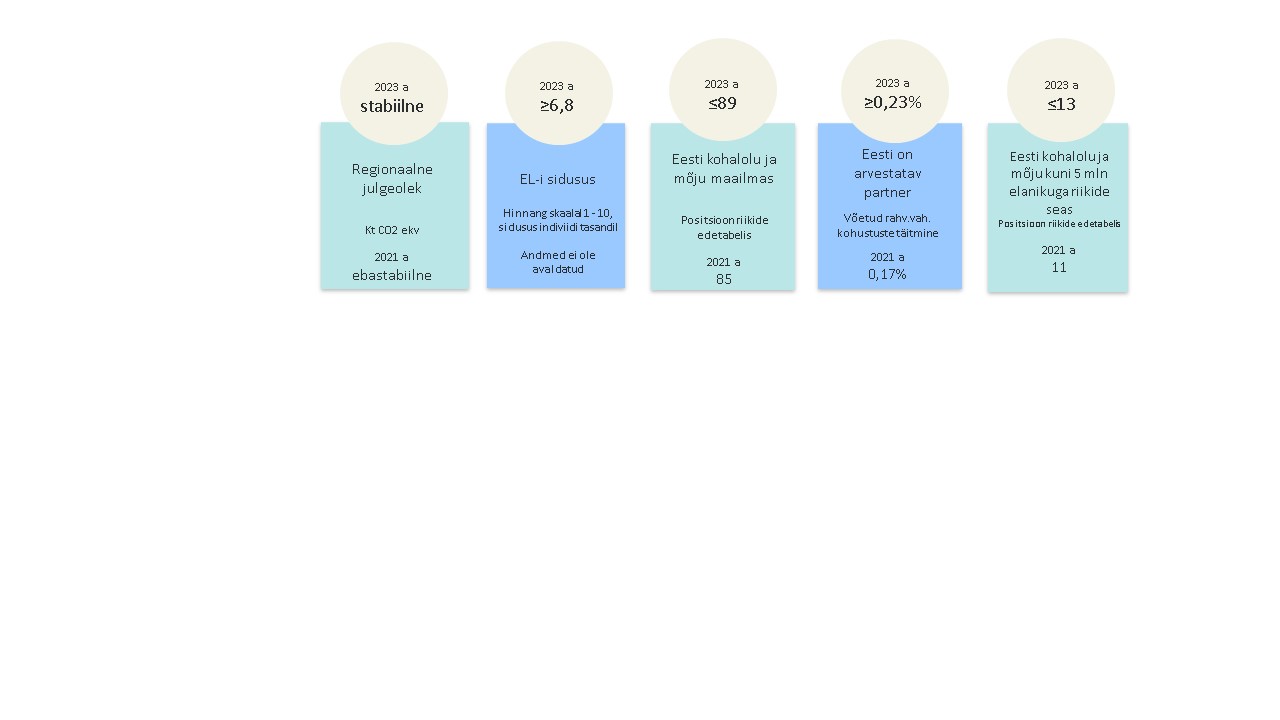 Tabel 99. Välisministeeriumi valitsemisala seos valdkondlike arengudokumentidegaVõrreldes eelmise planeerimisperioodiga on läbi viidud kahe Välisministeeriumi vastutusala programmi – välispoliitika programmi ning arengukoostöö ja humanitaarabi programmi – ühendamine. Arengukoostöö ja humanitaarabi programm jäi kompaktse tervikuna osaks välispoliitikast, ega laienenud mitme ministeeriumi vastutusalade tegevusi koondavaks ühisprogrammiks. Seetõttu osutus mõistlikuks liita selle tegevused välispoliitika programmiga luues uue välispoliitika ja arengukoostöö programm.Meetmete ja programmitegevuste tasandid on 2023-2026 perioodil võrreldes 2022-2025 perioodiga ümber struktureeritud selliselt, et senise kolme meetme asemel on uuendatud programmis viis, millest igale vastab üks programmitegevus. Eraldi meetmetena kuid pisut muutunud nime ja sisuga jäid alles välisjulgeoleku meede ning välismajanduse meede. Juurde tekkis globaalsete teemade meede, milles sisaldub varasem eestlaskond võõrsil meede. Teine uus meede on juriidiliste, konsulaar-, sanktsiooni- ja strateegilise kauba küsimuste meede. Varasemalt eraldi programmina eksisteerinud arengukoostöö ja humanitaarabi programmist on saanud meede välispoliitika ja arengukoostöö programmi sees.Programmipuu muutmise eesmärgiks on viia see selgemini vastavusse uuendatud organisatoorse struktuuriga. Uuendatud programmipuu läbi tekib parem eesmärkide sihistamine ja selgemad vastutuspiirid programmi, meetmete, programmi tegevuste kui ka teenuste lõikes. Vastutuse ja programmi tegevuste ning teenuste sisu selginemisel tekib TERE programmipuus erinevate programmi tasandite vahel suurem sünergia ja koosloome.Välispoliitika tulemusvaldkonna eelarve kahe programmi liitmisega ei muutunud.3.18.2.1.1 Tulemusvaldkond Välispoliitika kulude jaotus programmide ja programmide tegevuste lõikes Tabel 100. Tulemusvaldkond Välispoliitika programmide ja programmi tegevuste eelarve ja dünaamika, tuhat eurot3.18.2.1.2 Tulemusvaldkond Välispoliitika programmid ja programmi tegevusedVälispoliitika ja arengukoostöö programmProgrammi eesmärk: Edendada Eesti huvide kaitset ning kestliku arengu eesmärkide saavutamist välispoliitika ja välissuhtluse kaudu.Asutused, kes viivad programmi ellu: Välisministeerium koos Eesti Vabariigi välisesindustega.Programmi tegevuse nimetus: Eesti julgeolekukeskkonna tugevdamineProgrammi tegevuse eesmärk: Euro-Atlandi piirkonna julgeoleku kindlustatus ja jagamatus, rahvusvaheliste suhete stabiilsuse toetamine. Tagada rahvusvaheliste suhete stabiilsus toimivate kahe- ja mitmepoolsete suhete ning regionaalsete koostöövormide toel.Tegevuste kirjeldusEesti välispoliitika eesmärkideks ja huvideks on reeglitel ja rahvusvahelisel õigusel põhineva maailmakorra säilimine ning põhiõiguste ja vabaduste kaitse, mis eeldab Eesti välisteenistuselt võimekust juhtida otsustavalt tähelepanu rahvusvahelise õiguse rikkumistele ja rikkumise toimepanija vastutusele. Oluline on hoida NATO valmidust oma liitlasi vajaduse korral sõjaliselt kaitsta ja toetada ning arendada edasi Euroopa koostöiseid julgeolekustruktuure, mille tagatiseks on Euro-Atlandi senise tugeva koostöö ja väärtusruumi elujõulisuse hoidmine ja edendamine ning jagatud väärtustel põhinev ELi ja NATO võimalikult suur sisemine ühtsus. Programmi tegevuse eesmärke viiakse ellu viie teenusega: Eesti välis- ja julgeolekupoliitika kujundamine, transatlantilised suhted; EL ÜVJP poliitika ja koordinatsioon; koostöö Euroopa riikidega ning EL üldasjad; koostöö ja laiem rahvusvaheline poliitika Ida-Euroopa ja Kesk-Aasia riikidega; koostöö Aasia, Vaikse ookeani piirkonna, Aafrika ja Lähis-Ida riikidega ning seotud regionaalsete organisatsioonidega.Eesti välis- ja julgeolekupoliitika kujundamise, transatlantiliste suhete fookus on NATO-l ja Euroopa Liidu kaitsekoostööl. Tegevustega toetatakse NATO avatud uste poliitikat ning NATO ja Euroopa Liidu julgeolekustruktuuride integreeritud ja mittedubleerivat teineteist täiendavat arengut. Kahepoolses koostöös on kesksel kohal koostöö Ameerika Ühendriikide, Suurbritannia, Prantsusmaa, Saksamaa ning Põhja-Balti riikide ja Poolaga. Soodustatakse julgeoleku teemal suure välispoliitilise kaaluga ürituste toimumist Eestis ning Eesti riigijuhtide ja -ametnike visiite valdkonna kaalukatele rahvusvahelistele üritustele.EL-i ÜVJP poliitika ja koordinatsiooniga toetatakse Eesti EL-i raames tehtavat kaitsekoostööd ning liidu sanktsioonipoliitikat, idapartnerluspoliitikat ja naabruspoliitikat. EL-is kokku lepitud ühistest välis- ja julgeolekupoliitika seisukohtadest lähtutakse Eesti välispoliitika kujundamisel, mis hõlmab muuhulgas Venemaad, Hiinat, Valgevene, Ukrainat, Põhja-Aafrika ja Lähis-Ida (MENA) piirkonda, Sahara-tagust Aafrikat, Kaukaasia piirkonda (Gruusia, Armeenia, Aserbaidžaan) ja Türgit, Lääne-Balkanit, Kesk-Aasiat, Kesk ja Lõuna-Ameerikat ning laiemalt Aasiat.Koostöö Euroopa riikidega ning EL-i üldasjade fookuses on Suurbritannia, Saksamaa, Prantsusmaa, Põhja-Balti riigid ja Poola. Mitmepoolses koostöös on olulised 3B, NB8 ja teised Läänemere koostöö regionaalsed formaadid. EL-i laienemispoliitika kujundamise keskmes on Lääne-Balkani regioon, samuti Ukraina, Moldova ja Gruusia ning Türgi ja EL-i koostöösuhted. Aidatakse kaasa kõrgemate ametnike tasandil konsultatsioonide pidamisele eri valdkondades, eriti kahepoolsetes ja EL-i küsimustes. Toetatakse Eestis toimuvaid kaalukaid rahvusvahelisi diplomaatilisi üritusi ning eestlaste kandideerimist rahvusvaheliste organisatsioonide võtmepositsioonidele ja juba seal töötavate eestlaste senisest suuremat kaasamist (tegevusfookus ennekõike EL institutsioonidel). Koostöö ja laiem rahvusvaheline poliitika Ida-Euroopa ja Kesk-Aasia riikidega keskendub nii kahepoolsele koostööle Ida-Euroopa ja Kesk-Aasia riikidega kui ka nimetatud riikide suunal Eesti välispoliitika kujundamisele rahvusvahelistes organisatsioonides (ennekõike EL ja NATO). Sellega toetatakse kaitsekoostööd NATO-s ja EL-is ning EL-i ÜVJP ja naabruspoliitika elluviimist. Ida-Euroopa ja Kesk-Aasia riikide suunalise välispoliitika kujundamisel on tähtis koostöö Suurbritannia, Ameerika Ühendriikide, Saksamaa, Prantsusmaa, Põhja-Balti regiooni riikide ja Poolaga. Piirkonnaga seotud poliitikat toetab ka Eesti tegevus OSCE-s ning B3 ja NB8 regionaalsetes formaatides. Ida-Euroopa ja Kesk-Aasia riigid on prioriteetsed koostööpartnerid Hiinale, mis tähtsustab nende riikide rolli Eesti sidusa Hiina-suunalise välispoliitika kujundamisel.Aasia, Vaikse ookeani piirkonna, Aafrika ja Lähis-Ida riikidega ning seotud regionaalsete organisatsioonide koostöö keskendub Hiinal, Jaapanil, Austraalial, Lõuna-Koreal, Indial, Israelil, Araabia Ühendemiraatidel, Singapuril, Egiptusel ja Keenial. Toetatakse Aasia, Aafrika ja Lähis-Ida suunal välispoliitika kujundamist ja elluviimist EL-is ja NATO-s ning kahepoolses koostöös Atlandi-ülese koostöö võtmepartneritega (Ameerika Ühendriigid, Kanada ja Suurbritannia). EL-i lõunanaabruspoliitika ja Aafrika riikidega tehtava koostöö kujundamisel on kaalukas roll koostööl Prantsusmaa, Saksamaa, Belgia ja Hispaaniaga. Head koostöösuhted Aasia, Aafrika ja Lähis-Ida riikidega toetavad Eesti välismajanduse huvisid (ligipääs uutele kasvavatele turgudele, investeeringute kaitse tagamine, turismi edendamine) ning aitavad tugevdada valdkondlikku koostööd (energiajulgeolek, ühenduvus, digitemaatika, küberjulgeolek ning Eesti panus arengukoostöösse). Programmi tegevuse nimetus: Eesti välispoliitiline osalus globaalsetes teemadesProgrammi tegevuse eesmärk: Eesti välispoliitiliste huvide edendamine peamistes valdkondlikes arengutes, mis mõjutavad pikaajaliselt nii Eesti kui laiemalt Euro-Atlandi ala majanduslikku arengut ning reeglitepõhist demokraatiat ja inimõiguse austava maailmakorra elujõulisust.Tegevuste kirjeldusProgrammi tegevuse eesmärke viiakse ellu nelja teenusega: Eesti esindamine ÜRO-s ja teistes inimõiguste, demokraatia, terrorismi tõkestamise ja rändega seotud rahvusvahelistes organisatsioonides; digi- ja küberdiplomaatia; ühendatuse-, kliima- ja energeetikadiplomaatia; eestlaskonna kaasamine välismaal- ja kodanikudiplomaatia.Eesti esindamine ÜRO-s ja teistes inimõiguste, demokraatia, terrorismi tõkestamise ja rändega seotud rahvusvahelistes organisatsioonides eesmärk on toetada inimõigusi ja demokraatiat austava reeglitel põhineva maailmakorra püsimist ning globaalset julgeolekut ja rahu. Oluliseks põhimõtteks on rahvusvaheliste organisatsioonide põhitegevusi võimestada diplomaatiliste kompetentsidega, kus Eesti on eestkõneleja, nt küberjulgeoleku, e-riik, haridus, demokraatiale ja kodanikuühiskonnale suunatud reformide läbiviimise kogemus ning naiste ja laste õiguste kaitse.Digi- ja küberdiplomaatia  raames arendatakse ja tugevdatakse digikoostöö ja küberjulgeoleku algatusi nii kahepoolses koostöös kui ka EL-is, NATO-s, ÜRO-s, OSCE-s ja teistes rahvusvahelistes organisatsioonides. Digi- ja küberjulgeoleku tegevusi toetakse NB8 ja B3 regionaalsetes formaatides ning valdkonnal on oluline roll Eesti võtmeliitlastega (Suurbritannia, Ameerika Ühendriigid, Saksamaa, Prantsusmaa, Poola ja teised Põhja-Balti riigid) tehtavas kahepoolses koostöös. Eesti kõrge kompetents ja rahvusvaheline kogemus küberjulgeoleku küsimustes edendab Atlandi-ülest julgeolekukoostööd, sh tugi sanktsioonipoliitika jõustamisele. Eesti seisab digitehnoloogiate laialdasema rakendamise eest, et toetada vaba, avatud, koosvõimelise, turvalise ja demokraatliku ühiskonna arengut. Muuhulgas tegevused arengukoostöös, äridiplomaatias, julgeolekupoliitikas ning mujal, mis aitavad kaasa välispoliitiliste eesmärkide saavutamisele. Digi- ja küberdiplomaatia tegevus toetab ühtlasi äridiplomaatia digivaldkonna eesmärkide täitmist, milleks on peamiselt Eesti ettevõtete ekspordi suurendamine ja riigi toe pakkumine keerulistel, kuid ettevõtjatele olulistel turgudel ning arengukoostoo eesmärkide saavutamist kestliku arengu eesmärkide toetamisel. IT-teenused ja -tooted (küberturvalisus sh) on Eesti üks põhilisi ekspordiartikleid, mis tugeva globaalse konkurentsi tõttu vajab hea digiriigi kuvandi kindlustamist.Ühendatuse, kliima- ja energeetikadiplomaatia elluviimisel on põhirõhk kolme mere algatusel ja algatusega seotud investeerimisfondil, EL-i rohepöörde toetamisel, sh Eesti huvide esindamine EL-i kliimaaruteludes ning Eesti ja kogu meie lähiregiooni ühendatuse arhitektuuri konkurentsivõime ja kvaliteedi kindlustamisel. Ühendatusega seotud diplomaatia hõlmab rahvusvaheliste standardite kujundamisega seotud arutelusid, mis on eriti tähtis intensiivistuva taristu elektrifitseerimise ja digitaliseerimise suundumuse taustal, ning riikide koostöös tehtavaid regionaalseid suurinvesteeringuid, mis toetavad Eesti ja Euroopa energiajulgeolekut ja transpordiühendusi. Teenusega seotud välispoliitika kujundamisel on tähtis kahepoolne koostöö Suurbritannia, Ameerika Ühendriikide, Saksamaa, Prantsusmaa, Põhja-Balti regiooni riikide ja Poolaga ning koostöö NB8 regionaalses formaadis. Ühendatuse, kliima- ja energeetikadiplomaatial on tähtsustuv roll EL-i naabrus- ja välismajanduspoliitika kujundamisel, sh majanduskoostöö India ja Vaikse ookeani piirkonna riikidega, otsene EL-i majanduskoostöine panus ja arengukoostöö Põhja-Aafrika ja Lähis-Ida regioonis ja idapartnerlusriikides. Pingestunud julgeolekuolukord on suurendanud ühendatuse ja energiajulgeoleku temaatika tähtsust NATO-s ja EL-i ÜVJP kujundamise aruteludes, sh EL-i ja alliansi majandusjulgeoleku tagamine Venemaa ja Hiina suhtes. Toetatakse ka kliimadiplomaatia teemal suure välispoliitilise kaaluga ürituste toimumist Eestis.Eestlaskonna kaasamisega välismaal ja kodanikudiplomaatiaga toetatakse väliseesti kogukonna inforuumi edendamist, eestikeelse hariduse ja keeleõppe kättesaadavust, väliseesti kultuuripärandi säilitamist, Eesti kultuuri hoidmist ja tutvustamist ning rahvuskaaslaste usulist teenimist. Toetatakse koostöös siseriiklike partneritega tagasipöördumist ja Eestis (taas)kohanemist toetavaid teenuseid. Soodustatakse rahvuskaaslaste ja Eesti sõprade kaasamist rahvadiplomaatilistesse tegevustesse.Programmi tegevuse nimetus: juriidiliste, konsulaar-, sanktsiooni- ja strateegilise kauba küsimuste lahendamineProgrammi tegevuse eesmärk: Eesti seisukohad rahvusvahelise ja EL-i õiguse üldküsimustes oleksid esindatud ja huvid kaitstud.  Sanktsioonipoliitika ennetab rahvusvahelise õiguse rikkumisi. Konsulaarteenused on osutatud kliendisõbralikult ja paindlikult. Tagatud on ministeeriumi ööpäevaringne toimepidevus.Tegevuste kirjeldusProgrammi tegevuse eesmärke viiakse ellu nelja teenusega: konsulaarteenused ja –abi;rahvusvahelise ja EL-i õiguse koordinatsioon; ministeeriumi 24h toimepidevus; sanktsioonipoliitika ja strateegilise kauba kontroll.Konsulaarteenuste ja -abi eesmärk on pakkuda klientidele lihtsalt kättesaadavaid konsulaarteenuseid kulutõhusalt. See eeldab konsulaarpoliitika kujundamist ja elluviimist ning koostööd teiste asutustega (ennekõike Siseministeerium, Politsei- ja Piirivalveamet). Tagatakse operatiivne reisiinfo ja riskikommunikatsiooni edastamine, reisijate teadlikkuse edendamine ning  konsulaarhädaabi osutamine.Eesmärk on toetada välismaal elava eestlaskonna teadlikkuse kasvu e-teenustest ning ennekõike lihtsustada võõrsil elavatele eestlastele isikut tõendavate dokumentide väljastamist. Dokumentidega seotud toimingute lihtsustamiseks luuakse koostöös partneritega eeldused, et dokumente saaks taotleda kodust lahkumata ja ning väljastada dokumente postiteenuste vahendusel. 2023. aastal hakatakse üle maailma Eesti kodaniku passe väljastama postiteenuse vahendusel ning Soomes nii passe kui isikutunnistusi kätte andma välise teenusepakkuja teeninduspunktides. Toetatakse, et Eestil oleks toimiv ja laialdane aukonsulite võrgustik, mis toetab nii konsulaarteenuste osutamist kui ka majandusdiplomaatia suunitlusega tegevusi. Esindatakse Eestit EL-i konsulaarpoliitika aruteludes ning koostöös siseriiklike partneritega toetatakse viisapoliitika raames Eesti tuntust reisisihtkohana. Suurendatakse ennetavalt Eesti inimeste teadlikkust reisimisega seotud ohtudest ning pakutakse uudseid lahendusi, kasutades operatiivset ja lihtsalt kättesaadavat ohuteavitust. Eesmärkide täitmiseks on loodud veebikeskkond „Reisi targalt“ ja ühismeedia (Facebook) konto veebikonsul. Osaletakse kolmandaid riike puudutavate EL-i ühiste konsulaarkriisi plaanide väljatöötamisel.Rahvusvahelise ja EL-i õiguse koordinatsiooni raames kaitstakse Eesti riigi seisukohti ja huve rahvusvahelistes kohtutes (eelkõige Euroopa Inimõiguste Kohus ja Euroopa Liidu Kohus) ning tagatakse riigiülene koordinatsioon rahvusvaheliste lepingute menetluses. Samuti jälgitakse, et Eesti välispoliitilised seisukohad oleksid kooskõlas rahvusvahelise õiguse ja EL-i õigusega. Õigusliku ekspertteadmisega toetatakse sanktsioonipoliitika kujundamist ja jõustamist ning küberjulgeolekupoliitika kujundamist, samuti Venemaa, Valgevene, Kesk-Aasia riikide ja Ukraina suunalist poliitikakujundamist ning Eesti seisukohtade kujundamist EL-i üldasjades. Rahvusvahelise ja EL-i õiguse koordinatsioonis on oluline kahepoolne koostöö Suurbritanniaga, Ameerika Ühendriikide, Saksamaa ja Prantsusmaaga ning Põhja-Balti regiooni riikide ja Poolaga ning mitmepoolne koostöö Balti 3 formaadis ning rahvusvahelistes organisatsioonides (ennekõike ÜRO). Tegevused toetavad välismajanduse suunal EL-i vabakaubanduslepingute sõlmimist ja jõustamist kolmandate riikidega, välisinvesteeringute kaitse lepingute sõlmimist ning topeltmaksustamise vältimise lepingute sõlmimist. Tegevustega toetatakse ka Eesti viisapoliitika huvide esindamist EL-is ja kolmandates riikides. Eesti rahvusvahelise ja EL-i õiguse sisulist kvaliteeti toetab järjepidev koostöö ülikoolidega.Ministeeriumi 24h toimepidevusega tagatakse välisriikides toimuvate sündmuste ööpäevaringne seire, alati kättesaadav konsulaarabi ning ministeeriumi (sh välisesinduste) võimekus kas iseseisvalt või koos teiste partneritega operatiivselt kriisiolukordadele reageerida ja neid lahendada.Ministeeriumile pandud ülesannete operatiivseks täitmiseks teostatakse välis- ja julgeolekupoliitiliste sündmuste ööpäevaringset uudis- ja kriisiseiret, korraldatakse välisriigis aset leidva olulise või kriitilise sündmuse korral juhtkonna ning teiste vastutavate osakondade ja/või ametkondade teavitamist. Töövälisel ajal tagatakse ministeeriumi toimepidevus, sh osutatakse ööpäevaringset ajakriitilist konsulaarhädaabi välismaal hätta sattunud kodanikele.Sanktsioonipoliitika ja strateegilise kauba kontrolli eesmärk on tagada, et Eesti välis- ja julgeolekupoliitilised huvid oleksid EL-i sanktsioonipoliitika kujundamisel esindatud ja kaitstud ning strateegilise kauba kontroll teostatakse kõikide nõuete kohaselt.Tegevustes keskendutakse sanktsioonipoliitika kujundamisele, mis ka reaalselt mõjutaks Venemaa ja Valgevene režiime nii siseriiklikult kui välispoliitiliselt järgima inimõigusi austava demokraatliku valitsemistava ja rahvusvahelise õiguse põhimõtteid. Sellega tagatakse, et rahvusvahelise õiguse ja reeglitepõhise maailmakorra põhimõtete rikkumine toob rikkujale kaasa otsesed reaalmajanduslikud kulud ning isoleerituse avatud maailma väärtuseloomeahelatest ja rahvusvahelistest otsustusprotsessidest. Strateegilise kauba kontrolliga edendatakse Eesti ja lähiregiooni julgeolekupoliitilist keskkonda ning kokkulepitud sanktsioonipoliitika jõustamist tagades, et kõik strateegilise kauba kontrolli sammud teostatakse sisuliselt, kvaliteetselt ja nõuetele vastavalt.Programmi tegevuse nimetus: Eesti välismajandushuvide edendamine ja kaitse.Programmi tegevuse eesmärk: Eesti on konkurentsivõimeline koht ettevõtte loomiseks ja arendamiseks ning siinsed ettevõtted on rahvusvaheliselt konkurentsivõimelised. Eesti on tuntud reisisihtkoht. Eesti ettevõtted on aktiivsed eksportijad, ettevõtted (Eestis ja mujal) hindavad Eestit tegutsemiskeskkonnana kõrgelt.Tegevuste kirjeldusProgrammi tegevuse eesmärke viiakse ellu kahe teenusega: majandusdiplomaatiline tugi Eesti ettevõtjatele, sh aukonsulite töö suunamine; Eesti huvide edendamine EL-is ja teistes rahvusvahelistes majandusorganisatsioonides.Majandusdiplomaatiline tugi Eesti ettevõtjatele, sh aukonsulite töö suunamise eesmärk on koostöös Ettevõtluse ja Innovatsiooni Sihtasutuse (EIS) ja MKM-iga toetada ettevõtteid välisturgudele sisenemisel ja seal tegutsemisel ning soodustada välisinvesteeringute jõudmist Eestisse, ennekõike visiitide, kohtumiste ja ürituste korraldamise ning ettevõtjate nõustamise kaudu.Tegevuste keskmes on koos siseriiklike partneritega (EIS, MKM) suure lisandväärtusega toodete ja teenuste ekspordi edendamine ning Eestisse tehtavate välisinvesteeringute jätkusuutlik kasv. Sellega toetatakse ka Eesti tuntuse kasvu turismi sihtturuna ja turismiteenuste eksporti. Samuti aidatakse Eesti ettevõtjatel kaitsta välisturgudel oma õigustatud huve, mis alternatiivtuluna realiseerub ärahoitud kahjudes. Majandusdiplomaatiline tugi Eesti ettevõtjatele on läbivalt sidustatud Eesti kahe- ja mitmepoolse koostööga kõikides maailma regioonides. Välisinvesteeringute puhul on läbivaks vajadus tagada kompromiss julgeolekupoliitiliste ja välismajanduslike huvide vahel. Majandusdiplomaatiliste tulemuste saavutamisel kaasatakse maksimaalselt olemasolevaid e-residente ning aukonsuleid.Eesti huvide edendamine EL-is ja teistes rahvusvahelistes majandusorganisatsioonides eesmärk on luua eksporti ja investeeringuid toetav toimivate lepingute baas, kaitsta Eesti majandushuve rahvusvahelistes organisatsioonides ning soodustada EL-i siseturu ja taristu arendamist. Nende eesmärkide täitmisega luuakse eeldused välisinvesteeringute ja ekspordi jätkusuutlikuks kasvuks.Prioriteediks on EL-i vabakaubanduslepingud olulise osa maailma riikidega. Toetatakse rahvusvahelise investeerimiskohtu loomist ning aidatakse kaasa WTO mõjukuse hoidmisele ja suurendamisele ning EL-i siseturu edendamisele. Tagatakse majanduspartneritega välisinvesteeringute kaitse, topeltmaksustamise vältimise lepingute ja vastastikuse mõistmise memorandumite sõlmimine prioriteetsetes majandussektorites (ennekõike digivaldkonnas) ning digitaalne andmevahetus kõigi Eesti majanduspartneritega Euroopas. Peale selle aidatakse kaasa suurte taristuprojektide ja transporditeenuste arendusprojektide teostamisele vastavalt Eesti avaliku sektori huvidele.Programmi tegevuse nimetus: arengukoostöö ja humanitaarabi koordineerimine.Programmi tegevuse eesmärk: Eesti panus globaalsesse julgeolekusse ja kestlikku arengusse on kasvanud, sealhulgas on laienenud arengukoostöö ja humanitaarabi mõju ning tõhusus.Tegevuste kirjeldusProgrammi tegevuse eesmärke viiakse ellu kahe teenusega: Eesti arengukoostöö poliitika kujundamine; Eesti humanitaarabipoliitika kujundamine ja rakendamine.Eesti arengukoostöö poliitika kujundamisel koostöös Eesti Rahvusvahelise Arengukoostöö Keskusega (ESTDEV) keskendutakse prioriteetsetele valdkondadele, kus Eesti on tulemuslikult tegutsenud. Keskendutakse demokraatia ja õigusriigi arengule kaasa aitamisele ning heade valitsemistavade juurutamisele; kodanikuühiskonna toetamisele ning rahu ja stabiilsuse tagamisele; kvaliteetse hariduse kättesaadavuse parandamisele; majandusarengu edendamisele; tervishoiu arendamisele ning avalikkuse – eriti noorte – teadlikkuse suurendamisele arengukoostööst ja kestliku arengu probleemidest. Tegevuste fookuses on koostöö tihendamine teiste doonoritega, sh rahvusvahelistes koostööprojektides osalemiseks kaasrahastuse tagamine; EL-i rahastusvahendite, mestimisvõimaluste ja Taiexi programmide aktiivsem kasutamine ning Eesti arengukoostöö rakendajate rahvusvahelise koostöö ja EL-i programmidest raha taotlemise eelduseks olevate hindamisprotseduuride läbiviimise võimekuse edendamine. Rahvusvaheliste organisatsioonide tasemel osaletakse arengukoostöö poliitika kujundamisel ÜRO 2. komitees, EL-i institutsioonides, töörühmades ja komiteedes ning Euroopa tiimi algatustes. Lisaks osaletakse OECD arenguabi komitee (DAC) töös vaatlejana (edaspidi eeldatavalt liikmena) ja rakendatakse komitee poolt heaks kiidetud põhimõtteid Eesti arengukoostöö poliitikas. Tegevustega toetatakse ka Eesti panust Euroopa Liidu Digitaalsus arengukoostöös (D4D) initsiatiivi Aafrika suunal. Eesti humanitaarabipoliitika kujundamise ja rakendamisega edendatakse loodus- või inimtegevusest põhjustatud katastroofidele ja kriisidele reageerimise võimekust. Toetatakse humanitaarabi elluviimise arengut, edendades ekspertide kaasamist ja täites rahvusvahelistes kriisisituatsioonides humanitaarabi koordineerija või abiandja rolli. Humanitaarabi rakendamise fookuses on pikaajalised ja akuutsed kriisid. Eesti humanitaarabipoliitika keskendub tegevusvaldkondadest rahvusvahelisele humanitaarõigusele, humanitaartöötajate kaitsele, humanitaarinnovatsioonidele, vajaduste hindamise süsteemi tõhustamisele (sh kasutades uuenduslikke IKT-lahendusi), poliitikavaldkondade sidususele, abi tõhususele ja soolisele võrdõiguslikkusele. Pikaajaliseks sihiks on edendada rahvusvahelist humanitaarabi printsiipe järgivat koordinatsiooni, seda ka militaar- ja tsiviilinstitutsioonide vahel, mis võimaldab parimal viisil ühendada päästetööd, hädaabi, esmased taastamistööd ja arengukoostöö ning toetada sihtriigi jätkusuutlikku arengut. Rahvusvaheliste organisatsioonide tasemel osaletakse humanitaarabi poliitika kujundamisel ÜRO 3. komitees ja EL-i institutsioonides. Lisaks on Eesti ÜRO humanitaarasjade koordinatsioonibüroo (OCHA) doonorite toetusrühma liige ja ÜRO Pagulaste Ülemvoliniku Ameti (UNHCR) täitevnõukogu liige. Tegevustega toetab Eesti ÜRO kui ainsa universaalse ja legitiimse ülemaailmse humanitaarabisüsteemi toimimist ning Rahvusvahelise Punase Risti Komitee kui rahvusvahelise humanitaarõiguse ja Genfi konventsioonide looja tegevust.3.18.3 Kulud majandusliku sisu vaatesJoonis 91. Välisministeeriumi valitsemisala suuremad kulud ja osakaal kogukuludest, %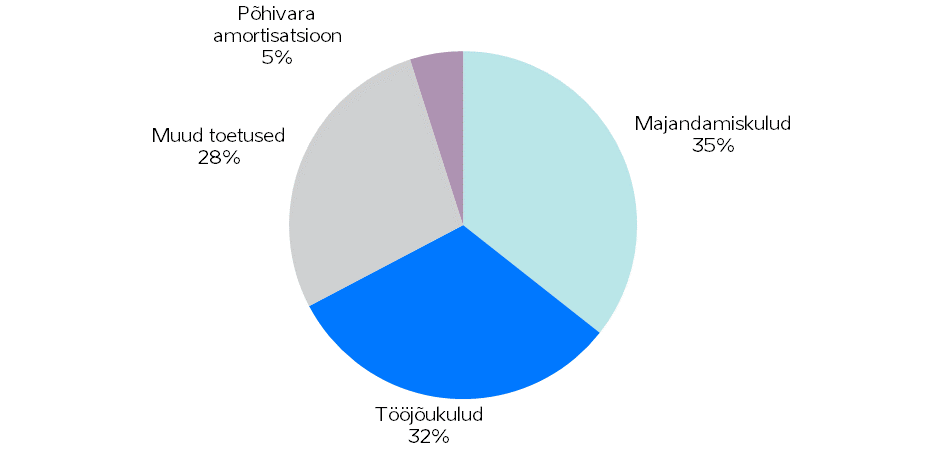 Kulude eelarve mahu kasv võrreldes eelmise perioodiga tuleneb RRF-i vahenditest finantseeritavate projektide rakendamisest – ca 4,43 mln eurot (vt. ka „Tulud“ peatükk), mis mõjutab nii tööjõu- ja majandamiskulusid, kui ka toetuste rida.Lisaks on 2022. aastal suunatud 5,5 mln eurot kuludest investeeringutesse (vt ka „Investeeringud“ peatükki) Madridi suursaatkonna uue sobiva pinna ostmiseks ja vajalikeks remondiinvesteeringuteks, mille tulemusel on 2022. aasta kulud vähenenud ning see tekitab omakorda võrreldes 2023. aastaga suurema muutuse.Toetuste osa suurenemine on tingitud rahvusvaheliste organisatsioonide (Euroopa Rahurahastu, Rahvusvaheline Arenguassotsiatsioon, Euroopa Arengufond) liikmemaksude kasvamisest (ca 0,7 mln eurot). Lisaks eraldati Välisministeeriumile läbi sihtasutuste RRF-i elluviimiseks vajaliku mitteabikõlbuliku käibemaksu osa, mis kajastub samuti toetuste all (ca 0,8 mln eurot). 2023. aasta toetuste real kajastuvad ka Vabariigi Valitsuse poolt riigi eelarvestrateegia 2023-2026 ja riigieelarve 2023 koostamise protsessis ühekordsena otsustatud teadus- ja arendustegevuse kulud summas ca 0,58 mln eurot, mis võrreldes 2022. aastaga suurenevad ca 0,2 mln euro võrra. Samuti otsustas Vabariigi Valitsus riigi eelarvestrateegia 2023-2026 ja riigieelarve 2023 koostamise protsessis eraldada Välisministeeriumile täiendavad vahendid seoses sõjaga Ukrainas sanktsioonide ja karistamatuse vältimise edendamiseks (4,6 mln eurot), Ukraina toetamiseks ja teisteks tegevusteks, mis tulenevad muutunud julgeolekukorrast (10 mln eurot, sh kulud 9,25 mln eurot) ning täiendavaks tööjõukulude katmiseks (ca 1,5 mln eurot). Eesti riigi julgeolekuvõimekuse suurendamiseks on Välisministeeriumile 2023. aastaks eraldatud ca 3,9 mln eurot, mille tulemusel tugevdatakse nii infotehnoloogiliselt kui ka füüsiliselt nii Välisministeeriumi peamaja kui ka esindusi.Tööjõukuludeks on peamiselt Välisministeeriumi töötajate töötasud, lisaks diplomaatide abikaasatasud, kolimishüvitised jne.Majandamiskulude all kajastuvad peamiselt nii Välisministeeriumi kui ka esinduste esindus- ja lähetuskulud. Lisaks kajastuvad majandamiskulude all Välisministeeriumi peamaja ja esinduste ülalpidamise (haldus) kulud, infotehnoloogilised ja füüsilise turvalisuse tagamisega seotud kulud, erinevad koolituskulud jne.Suurima mahu moodustavad toetustest erinevad liikmemaksud organisatsioonidele, arengukoostöö ja humanitaarabi eraldised ning teadus- ja arendustegevusega seotud toetused uurimis- ja õppeasutustele. Tabel 101. Välisministeeriumi valitsemisala kulude dünaamika, tuhat eurot3.18.4 InvesteeringudInvesteerime Eesti välisesinduste kaasajastamisse ja ministeeriumi valitsemisala IT lahenduste turvalisemaks muutmisse.Välisministeeriumi ruumide ehitusinvesteeringud panustavad valitsemisala esinduste ja peamaja korrashoiu tagamisele ning elementaarsele värskendamisele. IT ja muud investeeringud IT-arendustesse parandavad teenuste osutamise kvaliteeti ning tagavad turvalise sidepidamise võimalused. Transpordivahendite investeeringud on suunatud valitsemisala transpordivahendite töökorras hoidmisele ja uuendamisele.Joonis 92. Välisministeeriumi valitsemisala investeeringud ja osakaal koguinvesteeringutest, %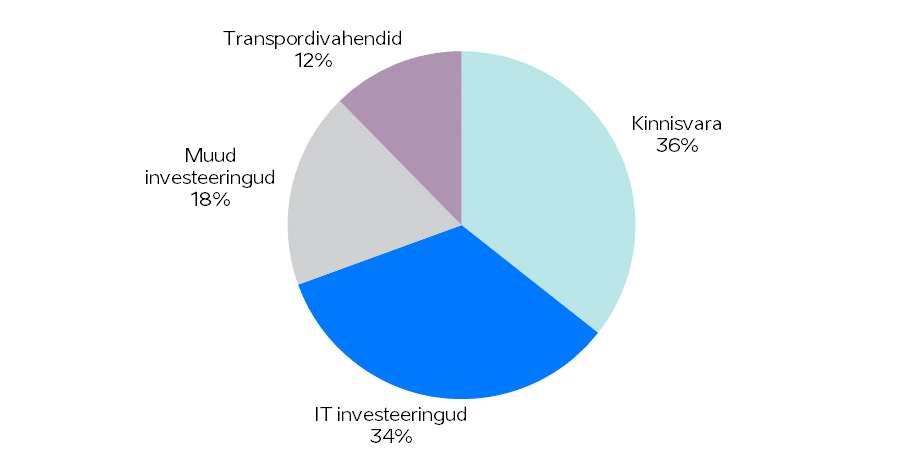 Tabel 102. Välisministeeriumi valitsemisala investeeringute dünaamika, tuhat eurot IT investeeringute kasv on tingitud RRF-ist rahastatavate innovaatiliste ettevõtluskeskuste sisustamisest. IT investeeringud sisaldavad tarkvara arendusi ja serverite ning taristukomponentide hankeid.Välisministeeriumi ja välisesinduste ruumide ehitusinvesteeringute maht väheneb 2022. aastal ühekordselt Välisministeeriumi investeeringutes kajastunud Madridi saatkonnahoone ostuks ja välja ehitamiseks mõeldud summa tõttu. Ruumide ehitusinvesteeringud hõlmavad peamiselt Välisministeeriumi omandis oleva kinnisvara renoveerimistöid.Investeeringud transpordivahenditesse on suunatud amortiseerunud sõidukite asendamiseks ning turvalisemate maismaasõidukite soetamiseks.Muud investeeringud sisaldavad info- ja füüsilise turvalisuse tagamise vahendeid.3.18.5 FinantseerimistehingudTabel 103. Välisministeeriumi valitsemisala finantseerimistehingute dünaamika, tuhat eurot Laenukohustised hõlmavad Peterburi Peakonsulaadi hoone kapitalirenti lõpptähtajaga 2043. aasta. Peterburi peakonsulaadi hoone rendileping on sõlmitud 1994. aastal ja 49 aastaks. Kuna antud hoone asukoht ja üür on väga head ning uue samaväärse hoone leidmine oleks Peterburis keeruline, ei ole Välisministeerium kehtivat üürilepingut veel lõpetanud, olenemata asjaolust, et peakonsulaat on suletud ning töötajaid hoones ei viibi. 4. OSA. 2023 a Riigieelarve seaduse tekstiparagrahvide selgitused2023. aasta riigieelarve seadus on koostatud kooskõlas riigieelarve seadusega. Vastavalt riigieelarve seaduse § 28 lõikele 2 esitatakse riigieelarv seaduses sätted, mille esitamise kohustus tuleneb õigusaktist või mis on seotud eelarveaastal riigieelarve vahendite kogumise, toetusena saamise, vahendamise või kasutamise korralduse või tingimustega. Põhiseaduslikele institutsioonidele ja nende haldusala asutustele kohaldatakse ministeeriumi, ministeeriumi valitsemisala ja riigiasutuse kohta sätestatut, kui riigieelarve seadusest ei tulene erisusi.Paragrahvis 2 on toodud seaduste alusel kehtestatud määrad ja piirsummad, mis esitatakse riigieelarves.Lõikes 1 toodud määrad kehtestatakse riigieelarvega õppetoetuste ja õppelaenu seaduse (edaspidi ÕÕS) alusel. Punktis 1 toodud üliõpilase vajaduspõhise õppetoetuse saamiseks arvestatav keskmise sissetuleku ülemmäär kehtestatakse ÕÕS § 5 lõike 21 punkti 3 alusel. Võrreldes 2022. aastaga jääb ülemmäär samaks. Punktis 2 toodud kutseõppe õppekava õpilase põhitoetuse suurus õppekuus, mis jääb 2022 tasemele ja punktis 3 sätestatud üliõpilase vajaduspõhine eritoetus, mis kehtestatakse ÕÕS § 12 lõike 1 alusel, ei muutu 2023. aastal eelmise aastaga võrrelduna. Punktiga 4 kehtestatakse kooskõlas ÕÕS § 12 lõikega 2 igaks aastaks üliõpilase vajaduspõhine õppetoetus õppekuus kolmes suuruses. Ükski kolmest sissetulekuvahemikust, millele vastavalt õppetoetuse summa kehtestatakse, ei muutu võrrelduna 2022. aastal kehtinuga. Punktis 5 sätestatakse doktoranditoetus kalendrikuus, mis kehtestatakse ÕÕS § 43 lõike 1 alusel, ei muutu 2023. aastal eelmise aastaga võrrelduna.Lõikega 2 kehtestatakse tulenevalt põhikooli- ja gümnaasiumiseaduse § 77 lõikest 3 õpetaja lähtetoetuse ja § 771 lõikest 4 tugispetsialisti lähtetoetuse suurus. Lähtetoetuste suurus 2023. aastal ei muutu, Ida-Virumaal on õpetaja lähtetoetus on 20 773 eurot.Lõikega 3 kehtestatakse vanemahüvitise määr. Selle kehtestamine igaks eelarveaastaks riigieelarvega tuleneb perehüvitiste seaduse § 41 lõikest 1. Kui vanemahüvitise taotleja ei saanud hüvitise saamise õiguse tekkimise päevale eelnenud kalendriaastal sotsiaalmaksuga maksustatavat tulu, võrdub ühe kalendrikuu hüvitise suurus hüvitise määraga.Lõige 4. Sotsiaaltoetuste määra kehtestamine riigieelarvega igaks eelarveaastaks tuleneb puuetega inimeste sotsiaaltoetuste seaduse § 5 lõikest 1. Määr ei muutu võrreldes 2022. aastaga ning see on 25, 57 eurot.Lõikega 5 kehtestatakse määrad tööturuteenuste ja –toetuste seaduse (edaspidi ka TTTS) alusel. Punktiga 1 kehtestatav ettevõtluse alustamise toetuse ülemmäär 4 474 eurot vastavalt TTTS §19 lõikele 9. Punktiga 2 kehtestatav TTTS § 23 lõike 6 alusel kehtestatav tugiisikuga töötamise teenuse osutamise eest makstav tunnitasu määr 2,78 eurot. Punktiga 3 kehtestatav tööalase rehabilitatsiooni teenuse osutamise ülemmäär vastavalt TTTS § 231 lõikele 4. Alates 2023. aastast on ülemmäär 2500 eurot. Suurenenud inflatsiooni ja tööalase rehabilitatsiooni teenuseosutajate hindade tõstmise tingimustes on oluline tõsta tööalase rehabilitatsiooni teenuse piirmäära, mis on olnud muutuseta 2016 aastast. Lisaks rakendub 2023. aasta  maikuust tööalase rehabilitatsiooni teenuseosutajatele kohustus Eesti Töötukassaga andmete vahetuseks andmevahetuskihi x-tee kaudu, mis nõuab teenuseosutajatelt täiendavat ressurssi. Täna on x-tee kasutusele võtmiseks valmisolek umbes ¼ teenuseosutajatest. Kuni 2025 aastani rahastatakse tööalast rehabilitatsiooni ESF vahenditest. ESF vahendite väljumise töötuskindlustusmaksetest finantseeritud sihtkapitali või teenuse osutamise lõpetamise otsustab Eesti Töötukassa nõukogu. Punktiga 4 kehtestatakse töötutoetuse päevamäär 10, 55 eurot. Tööturuteenuste ja –toetuste seaduse § 31 lg 1 järgi ei tohi töötutoetuse päevamäära 31-kordne korrutis olla väiksem kui 50% kuu töötasu alammäärast, mis kehtis eelarveaastale eelnenud aasta 1. juulil. Töötasu alammäär kehtestatakse töölepingu seaduse § 29 lõike 5 alusel. Punktiga 5 kehtestav stipendiumi päevamäär, 3,84 eurot, vastavalt TTTS § 35 lõikele 6 ja TTTS § 37 lõike 5 alusel kehtestatavad sõidu- ja majutustoetuse määr ühe kilomeetri kohta, 0,10 eurot, ja ülemmäär 26 eurot päevas 2022. aastal ei muutu.Lõikes 6 on toodud sotsiaalhoolekandeseaduse (edaspidi ka SHS) alusel kehtestatavad määrad. Punktiga 1 SHS § 73 lõike 5 kehtestatav psüühiliste erivajadustega inimeste erihoolekande kogukonnas elamise teenusele suunatud isiku maksimaalne omaosalus  on 320 eurot kuus ning ööpäevaringsele erihooldusteenusele suunatud isiku maksimaalne omaosalus 320 eurot kuus, kui ööpäevaringset erihooldusteenust osutatakse hoolekandeasutuse ühes või igas eraldiseisvas hoones korraga rohkem kui kaheteistkümnele isikule, ja ööpäevaringsele erihooldusteenusele suunatud isiku maksimaalne omaosalus 376 eurot kuus, kui ööpäevaringset erihooldusteenust osutatakse hoolekandeasutuse ühes või igas eraldiseisvas hoones kuni kaheteistkümnele isikule või eraldi toimivates peresarnastes gruppides kuni kümnele isikule, kuid kõige rohkem 30 isikule ühes hoones.Kogukonnas elamise teenust ja ööpäevaringset erihooldusteenust saama suunatud isik on kohustatud tasuma omaosaluse (OS) toitlustamise ja majutamise eest. Isikule peab pärast OS, tulumaksu, töötuskindlustusmakse ja kogumispensioni makse tasumist jääma isiklikuks kasutamiseks vähemalt 15 protsenti tema tuludest (kogumispensionist, töövõimetoetusest, sotsiaalmaksuga maksustatavast tulust). 2023. aastal on tõstetud omaosalust võrreldes 2022. aastaga 19%. See jääb alla THI kasvule -  2022-2023 THI kasvust (kokku 22,8%) -  3,8 protsendipunkti. Omaosalus kaetakse osaliselt SKA eelarvest arvestades, et isikule jääks 15% sissetulekutest – selleks on vaja 2023. aastal 82 000€, mis on SKA eelarves planeeritud.Punktiga 2 SHS § 131 lõike 3 alusel kehtestatav üksi elava isiku või perekonna esimese liikme toimetulekupiir kuus 2022. aastaga ei muutu. Punktis 3 kehtestatakse SHS § 1393 lõike 1 alusel üksi elava pensionäri toetuse määr.Lõikega 7 sotsiaalmaksu maksmise aluseks oleva määra kehtestamine igaks eelarveaastaks riigieelarvega tuleneb sotsiaalmaksuseaduse §-st 21. Riigieelarvega kehtestatav kuumäär ei või olla väiksem kui eelarveaastale eelnenud aasta 1. juulil kehtinud Vabariigi Valitsuse kehtestatud töötasu alammäär. Vastavalt Vabariigi Valitsuse 9. detsembri 2021. a korraldusele nr 116 „Töötasu alammäära kehtestamine“ on alates 1. jaanuarist 2022 töötasu alammäär täistööajaga töötamise korral 654 eurot.Lõikes 8 on toodud muuseumiseaduse (edaspidi ka MuuS) alusel kehtestatavad määrad.Punktis 1 on esitatud MuuS § 28 lõike 3 punkti 1 alusel kehtestatav 2023. aasta jooksul eksponeeritavate näituste riigi tagatava kahjuhüvitise kogusumma piirmäär, mis on ligikaudu poole suurem kui 2022. aastal, kuid umbes kolm korda väiksem kui 2020. ja 2021. aastal. Kavandatav piirmäär põhineb muuseumidelt kogutud eelinfol. Punktis 2 määratakse vastavalt MuuS § 28 lõike 3 punktile 2 kalendriaastal kehtiv omavastutuse summa, mille suurus ei sõltu näituse väärtusest. Omavastutuse summa põhineb Kultuuriministeeriumi hinnangul, seda 2023. aastaks ei muudeta. Omavastuse määra sätestamise eesmärk on rõhutada kahjuhüvitise tagamist taotleva muuseumi üldist esmast vastutust, vähendades seeläbi riske riigi jaoks, et kulukamaid kahjujuhtumeid üldse ei tekiks. Lisaks lihtsustab see rahvusvahelise näituse kahjuhüvitise süsteemi haldamist, kuna väiksemad ja tõenäolisemad kahjud katab taotleja, ostes soovi korral selle katteks erakindlustuse. Vastavalt kultuuriministri 25. aprilli 2019. a määrusele nr 19 „Muinsuskaitseameti põhimäärus“ viib Muinsuskaitseamet läbi rahvusvahelise näituse omanikule tekkinud kahju riigi poolt hüvitamise tagamise taotluste ning hüvitistaotluste menetlusi ning valmistab ette otsuse eelnõusid. Punktis 3 esitatakse MuuS § 28 lõike 3 punkti 3 kohaselt üle kümmet miljonit eurot ületava väärtusega näituste kavandatavad pealkirjad ning vedamise ja eksponeerimise kavandatav periood ja näituse omanik. 2023. aastaks planeeritakse üks näitus, mille väärtus ületab kümme miljonit eurot - .„Ibeeria maastikud. Hispaania kuvand 20. sajandi alguse kunstis”, mida eksponeeritakse Sihtasutuse Eesti Kunstimuuseum filiaalis Kadrioru kunstimuuseumis.Lõikes 9 on toodud riigieelarve seaduse alusel kehtestatavad määrad.Punktiga 1 kehtestatakse RES § 61 lõike 41 alusel Vabariigi Valitsuse antavate laenude ja riigigarantiide suurim lubatud jääk. See on 1 294 000 000 eurot ning see jääk sätestab kogu riigi poolt väljastatud laenude portfelli ja riigigarantiide mahu kokku. Nimetatud piirsummast suuremas ulatuses pole valitsusel volitusi garantiisid ega laene anda.Punktiga 2 kehtestatakse RES § 61 lõike 42 alusel limiidid, mille ulatuses on vastava valdkonna ministril õigus anda arvelduskrediidilepingu alusel Eestis asuvale või Eestis tegutsevale riigi asutatud sihtasutusele laenu punktis 2 kehtestatud Vabariigi Valitsuse antavate laenude ja riigigarantiide limiidi raames kuni kolmeaastase tähtajaga. Valdkonna eest vastutaval ministril on 2023. aastal õigus punktis 2 sisalduvast limiidist anda laene 10 mln suurima lubatud jäägi ja 1 mln maksimaalse ühekordse laenusumma ulatuses.Punktiga 3 kehtestatav riigi võlakohustuste suurim lubatud jääk RES § 69 lõike 2 alusel sätestab riigi nimel võetud lühiajaliste ja pikaajaliste kohustuste limiidi kokku. See on 2023. aastal  8 146 000 000 eurot. Lõikega 10 nähakse ette piirmäär välislepingutele, mida võib sõlmida Vabariigi Valitsus. Selleks piirmääraks on ka 2022. aastal 3% riigiasutuse kuludest, kelle algatusel selline leping sõlmitakse.Lõikega 11 kehtestatakse maksuvaba tulu vanaduspensioniikka jõudnud lepinguriigi residendist füüsilistele isikutele. Seaduse kohaselt saab lepinguriigi residendist füüsiline isik alates maksustamisperioodist, mil ta jõuab vanaduspensioniikka, oma maksustatavast tulust maha arvata maksuvaba tulu kuni kaheteistkümnekordse keskmise vanaduspensioni ulatuses sõltumata isiku tulu suurusest (ehk regressiooni ei ole). Kuna keskmist vanaduspensioni arvutatakse kuupõhiselt, kuid füüsilise isiku maksustamisperiood on kalendriaasta, siis maksuvaba tulu võrdub kaheteistkümnekordse keskmise vanaduspensioniga. Vanaduspensioniealise maksuvaba tulu rakendatakse terve maksustamisperioodi eest ka juhul, kui isik jõuab vanaduspensioniikka maksustamisperioodi jooksul (nt septembris). Sel juhul üldist regresseeruvat maksuvaba tulu sel maksustamisperioodil, st 1. jaanuarist ei kohaldata. 2023. aastal on keskmine vanaduspension Rahandusministeeriumi suvise prognoosi kohaselt arvestades 2023. aastal koos 20 eurose erakorralise pensionitõusuga 704 eurot kuus. Alates 705 eurost kuus peetakse vanaduspensioniikka jõudnud isiku tulult kinni tulumaksu 20%. Vanaduspensioniealise maksuvaba tulu rakendamise õigus on kõikidel vanaduspensioniikka jõudnud isikutel sõltumata pensionäri staatusest ja pensioniliigist. Seega saavad vanaduspensioniealise maksuvaba tulu maha arvata ka need isikud, kes on oma pensioni edasi lükanud. Tulumaksuseaduse § 235 lõike 2 kohaselt kehtestatakse keskmise vanaduspensioni suurus tulumaksuseaduse tähenduses maksustamisperioodiks vastava eelarveaasta riigieelarve seadusega.Paragrahvis 3 sätestatakse 2023. aasta riigieelarve seosed kohalike omavalitsuste eelarvetega.Lõikes 1 sätestatakse kohaliku omavalitsuse üksustele tasandusfondi jaotamise põhimõtted. Kohaliku omavalitsuse üksuste arvestuslik keskmine tegevuskulu saadakse iga näitaja ühikulise maksumuse korrutamisel vastava näitaja väärtusega. Parameetrite väärtuste kujunemisel on aluseks aastatel 2016–2017 läbi viidud kohalike omavalitsuste netokulude analüüs. Tulumaksu laekumised aastatel 2020–2022 võetakse arvesse kaalutud keskmisena. Arvestusliku maamaksu arvutamisel lähtutakse maamaksuseaduses sätestatud maksumäärade piirmäärade maksimaalväärtusest, arvestades seadusega sätestatud soodustusi.Lõikega 2 piiratakse tasandusfondi potentsiaalset vähenemise kiirust. See võimaldab kohalikul omavalitsusel kergemini muutustega kohaneda ja lisada motivatsiooni tegeleda tulude kasvatamisega. Tasandusfondi vähenemine võib olla tingitud näiteks tulude keskmisest kiiremast kasvust või elanike keskmisest kiiremast vähenemisest.Lõikega 3 määratletakse RES § 48 lõike 1 nimetatud toetusfondi kuuluvate toetuste liigid summadega, mille vahel toetusfondi vahendid jaotatakse. 2023. aastal on lisandunud pikaajalise hoolduse toetus ning sõjapõgenike ja kõrgenenud energiakuludega toimetulemise toetus.Pikaajalise hoolduse toetuse eesmärk on vähendada inimeste omaosalust väljaspool kodu osutatava ööpäevaringse üldhooldusteenuse rahastamisel avaliku sektori rahastuse osakaalu suurendamisega. Võrreldes praegusega väheneb nii teenuse saajate kui seadusjärgsete ülalpidajate maksekoormus teenuse rahastamisel, samuti pereliikmete hoolduskoormus ööpäevaringse hooldusvajadusega inimeste hooldamisel. Kohalike omavalitsuste tulubaasi suurendamine annab eeldused luua lisaks ööpäevaringse üldhooldusteenuse kättesaadavamaks muutmisele ka tõhusamaid abimeetmeid, et ennetada hooldusvajaduse süvenemist kodus elamist toetavate teenuste pakkumisega. Muudatused suunavad teenuse hinnastamise läbipaistvamaks, avaliku sektori lisavahendid võimaldavad parandada teenuse kvaliteeti ja teenust osutava tööjõu palga- ja töötingimusi.Sõjapõgenike ja kõrgenenud energiakuludega toimetulemise toetus abistab kohalike omavalitsusi ukraina sõjapõgenikega ja kõrgete energiakuludega kaasnevate lisakulude katmisel.Lõikega 4 sätestatakse kohalike omavalitsuste toimetulekutoetuse maksmise ja rahvastikuregistri toimingutega seonduvate riiklike ülesannete täitmise korraldamisega seotud kulude hüvitamine. Hüvitamismäärade leidmisel on arvesse võetud 2021. aasta tegelike valla- ja linnavalitsuses töötavate ametnike keskmist töötasu ning majandamiskulusid, mida on korrigeeritud keskmise palga ja THI muutuse võrra. Hüvitiste jaotamisel võetakse aluseks tegelike juhtumite arv 2022. aastal.Lõikes 5 on toodud volitusnorm Vabariigi Valitsusele määrata toetusfondi jaotamisel kasutatavad arvnäitajad, nendega arvestamise alused ja väärtused (ehk jaotamise ulatus).Paragrahvis 4 sätestatakse riigieelarve liigendamise täpsusaste. Riigieelarve koostatakse, liigendatakse ja seetõttu ka piirmääraga vahendite limiidid valitsemisaladele seatakse euro täpsusega. Finantsarvestus (raamatupidamine) ja kuluarvestus riigieelarve kasutamisel toimub samas aga eurosendi täpsusega. Riigieelarvet ei ole otstarbekas koostada ega liigendada ümardatuna, nagu see on paremaks hoomatavuseks esitatud seaduse esimeses paragrahvis, sest see põhjustaks vahendite kasutamisel ebaefektiivsust. Majandusaasta aruanne koostatakse ja muu finantsinfo esitatakse üldjuhul samuti tuhandetes eurodes. Kõik riigieelarve liigendused esitatakse Rahandusministeeriumi riigieelarve infosüsteemides.Paragrahvis 5 käsitletakse eelarvevahendite liigenduse muutmist. Riigieelarve seaduse § 56 lõikest 1 tulenevalt võib riigieelarvega kindlaks määratud vahendite jaotust ministeeriumide valitsemisalade, tulemusvaldkondade ja programmi tegevuste vahel muuta vaid riigieelarve muutmisega või lisaeelarvega, kui riigieelarve seadusest või riigieelarvest ei tulene teisiti. Antud sättega antaksegi võimalus ministeeriumide valitsemisaladele ja Vabariigi Valitsusele muuta riigieelarve liigendust ilma, et selleks peaks muutma jooksva aasta riigieelarve seadust. Antud sättega annab Riigikogu ette parameetrid, mille piires on võimalik eelarvet muuta (edaspidi ka paindlikkus või paindlikkuse reegel). Sätete sõnastuses ja rakendamise ulatuses ei ole 2022. aasta riigieelarvega võrreldes erinevusi.Lõige 1 sätestab, et minister võib kahe või mitme samasse tulemusvaldkonda kuuluva programmi tegevuse vahel teha ümberliigendamisi, kui see on võimalik tulenevalt sellest, et ühe või mitme tegevuse jaoks planeeritud kulusid ei kasutata ära (alatäitmine). Ettenähtud paindlikkuse reeglist erinevate ja 5 miljonist eurost suuremate muudatuste üle otsustamine on Riigikogu pädevuses. Paindlikkust arvestatakse programmi tegevuse eelarve piirmääraga kulude kohta. Paindlikkuse ulatus ühe programmi tegevuse kohta on kuni 5 mln eurot, kuid täpne määr sõltub programmi tegevuse piirmääraga kulude eelarvest  järgnevalt: Programmi tegevused, mille piirmääraga kulude eelarvega kuni 4 mln eurot arvestatakse paindlikkus 25% ulatuses piirmääraga kulude eelarvest. Programmi tegevuste puhul, mille piirmääraga kulude eelarve on alates 4 mln eurost kuni 200 078 450 euroni arvestatakse paindlikkus valemi järgi: 918 400 + 2.04% * programmi tegevuste piirmääraga kulude maht. Kui paindlikkuse piir jõuab 5 mln euroni (st programmi tegevuste piirmääraga vahendite eelarve on 200 078 450 eurot või rohkem), jääb see programmi tegevuse eelarve mahu suurusest olenemata konstantseks. Seega kehtib iga suurema programmi tegevuse eelarve puhul paindlikkuse reegel 5 mln eurot. Sätte teise punktiga antakse täpsustatakse riigieelarve seaduse § 56 lõikes 2 toodud investeeringuobjektide liigenduse muutmise õiguse ulatust. Vabariigi Valitsusele antakse õigus ministeeriumi ettepanekul muuta riigieelarves märgitud ministeeriumi valitsemisala investeeringuobjektide eelarveid kuni 20 protsenti. Muutuse võib teha investeeringute eelarve kogusumma sees, st ei muudeta investeeringute eelarve kogumahtu. Sellega luuakse mõistlik paindlikkus investeeringuobjektide eelarvete muutmiseks investeeringute kallinemise puhuks.Paragrahvis 6 on välja toodud institutsioonide ja üksuste eelarved, kes rahvusvahelise õiguse või seaduse alusel peavad oma sisulises tegevuses olema sõltumatud ja iseseisvad. Sellised institutsioonid tegutsevad suurema organisatsiooni koosseisus ja riigieelarve tähenduses on nende eelarved kas osa põhiseadusliku institutsiooni või ministeeriumi valitsemisala eelarvest. Struktuurse kuuluvuse ja eelarve üldise korralduse tõttu võiks seetõttu jääda mulje eelarvelisest sõltuvusest, seetõttu tõusetuda küsimus ka tegevuse sõltumatusest ning usaldusväärsusest.Lõikes 1 sätestatakse institutsioonide ja üksuste eelarved, kes tegutsevad Riigikogu juures või valitsemisalas. Arenguseire Keskuse eelarve, mis tulenevalt arenguseire seaduse § 3 lõikest 3 on eraldiseisev osa Riigikogu Kantselei eelarvest. Riigikogu valimise seaduse § 14 lõige 4 näeb ette, et valimiste ettevalmistamise ja korraldamise eelarve (riigi valimisteenistus) on eraldiseisev osa Riigikogu Kantselei eelarvest. Erakondade rahastamise järelevalve komisjoni tegevus tuleneb Erakonnaseadusest, mille § 1210 lõike 9 kohaselt tagab asjaajamise ja tehnilise teenindamise Riigikogu Kantselei.Lõikes 2 sätestatakse ohutusjuurdluse keskuse eelarve. Keskuse sõltumatuse nõue tuleneb asjaomastest EL õigusaktidest, mis reguleerivad ohutust ja sellega seotud uurimist raudteetranspordi (Euroopa Parlamendi ja Nõukogu direktiivid 2004/49/EÜ ja 2016/798/EL), lennunduse (Euroopa Parlamendi ja Nõukogu määrus nr 996/2010) ja meretranspordi (2009/18/EÜ) valdkondades.Lõikes 3 sätestatakse soolise võrdõiguslikkuse ja võrdse kohtlemise voliniku kantselei eelarve. Soolise võrdõiguslikkuse ja võrdse kohtlemise voliniku kantselei on võrdse kohtlemise seaduse § 15 lõike 1 alusel sõltumatu ja iseseisvalt tegutsev riigiasutus, kes tegeleb seaduses toodud ulatuses inimeste põhiõiguste kaitsega. Iseseisva ja sõltumatu asutusena tegutsemise sõnastus tuleneb nii voliniku tegevuse aluseks olevatest Euroopa Liidu direktiividest kui ka ÜRO põhiõiguste kaitsega tegelevate riiklike asutuste kvaliteedinõuetest ehk nn Pariisi printsiipidest. Pariisi printsiipide kohaselt peab riigieelarveline rahastus olema tagatud selliselt, et volinikule oleks tagatud eelarveline iseseisvus. Selle tagamiseks tuuaksegi kantselei välja riigieelarve tekstiparagrahvi sättena. Tegevuspõhises riigieelarves on toodud programmide tegevuste  mahud ning administratiivne liigendamise õigus valitsemisala sees on jäetud valdkonna eest vastutavale ministrile. Seetõttu on soolise võrdõiguslikkuse ja võrdse kohtlemise voliniku kantselei eelarve kajastatud osana Sotsiaalministeeriumi valitsemisala eelarvest. Samal ajal aga tulenevalt oma ülesannetest teostab volinik diskrimineerimisjuhtumite kahtluse korral vastavaid haldusmenetlusi inimeste põhiõiguste kaitseks vajadusel ka Sotsiaalministeeriumi vastu.Paragrahvis 7 sätestatakse, millise osa 2023. aasta riigieelarvest moodustavad kaitsekulud NATO metoodika kohaselt ja millest need koosnevad. Paragrahvis 7 sätestatud kulude ja investeeringute vahendite kasutamisel järgitakse Eesti kui NATO-liikmesriigi kohustusi.Paragrahvis 8 Paragrahvis 8 on esitatud Eesti Haigekassa eelarvepositsioon. Selle aluseks on Eesti Haigekassa nõukogus 12. augustil 2022. aastal kinnitatud eelarvepositsiooni ettepanek, Rahandusministeeriumi 2022. suvine majandusprognoos maksutulude osas, käesolev riigieelarve täiendavate tulude ja kulude osas ning valitsuskabineti 29. septembril 2020. aastal tehtud otsus eraldada haigekassale tegevustoetust vähenenud sotsiaalmaksulaekumise katteks. Paragrahv arvestab RES § 6 sätestatuga.Paragrahvis 9 on antud Transpordiametile õigus katta kohalikele omavalitsustele üle antud teede teehoiu kulusid kuni jooksva aasta lõpuni. Riigitee tunnustele mittevastavate riigiteede üle andmine kohaliku omavalitsuse üksusele toimub juhtumipõhise haldusmenetluse tulemusena kohaliku omavalitsuse üksuse esitatud taotluse või Transpordiameti ettepaneku alusel. Riigitee ja sellega kaasnevate teehoiu kohustuste üleandmine toimub valduse üleandmise tulemusena, mille kohta koostatakse vara üleandmise-vastuvõtuakt. Valduse üleandmisele järgneb notariaalselt sõlmitud lepingu sõlmimine ja vastavate kannete tegemine kinnistusraamatus. Seega riigitee ja sellega kaasnevate kohustuste üleandmine, millest alates tuleb arvestada ka vastavate teehoiu vahendite tagamisega kohaliku omavalitsuse üksusele, toimub valduse üleandmise hetkel (kuupäeval). Reeglina toimub valduse üleandmine kevadel või sügisel. Aasta alguse seisuga ei ole otstarbekas teed üle anda, sest Transpordiameti talihoolduse lepinguid ei saa automaatselt üle anda, aga kohalik omavalitsus (KOV) peab kohe hoolduse tagama. Kuna eelarveaasta keskel tee üleandmisel ei ole riigieelarve toetusfondi real selle tee rahadega arvestatud, tuleb tagada KOVile rahastus kuni eelarveaasta lõpuni. Seega eraldab Transpordiamet kohaliku omavalitsuse üksusele vahendid üle antud tee teehoiu kulude katmiseks kuni jooksva eelarveaasta lõpuni. Uuest aastast on rahad arvestatud toetusfondi hulgas.Paragrahvis 10 antakse Kaitseministeeriumile või tema valitsemisala asutusele luba osaleda Tapa valla spordi- ja vabaajakeskuse ehituse kontsessioonilepingu sõlmimises.Lõikes 1 sätestatakse, et kolmepoolne kontsessioonileping sõlmitakse koos Tapa vallaga Tapa valla spordi- ja vabaajakeskuse ehituse kontsessiooni hanke võitjaga spordikeskuse teenuste ostmiseks. Spordikeskuse teenuseid on kavandatud osta Kaitseväe Tapa linnaku ajateenijate, tegevväelaste ja töötajate sportimise mitmekesistamiseks, treeninguteks ja taastusraviks ning Tapal paiknevatele liitlaste üksuste treeninguteks, taastusraviks ja vaba aja veetmise võimaluste mitmekesistamiseks.Lõikes 2 sätestatakse lepingu kehtivusaeg. Kontsessioonilepingu eeldatav tähtaeg on 18 aastat selle sõlmimisest arvates. Kavandatav kontsessioonileping näeb ette, et ehitise lõpliku valmimise ning teenuste osutamise alguse tähtaeg on hiljemalt 30 kuud hoonestusõiguse seadmise asjaõiguslepingu sõlmimisest Tapa vallaga. Kuna objekti alles asutakse projekteerima ja ehitama, siis on loa andmisel arvestatud, et hoonestusõiguse seadmise asjaõiguslepingu sõlmimisel võivad tekkida ettenägematud asjaolud, mis võivad nõuda pikemat tähtaega kui üksnes keskuse projekteerimise ja ehitamise ning selle valmimise järgne teenuste tarbimise kohustuse aeg. Kontsessioonilepinguga võetav teenuste ostmise kohustus võib olla kuni 15 aastat spordi- ja vabaajakeskuse teenuste osutamise algusest. Lõikes 3 on sätestatud kontsessioonilepingust riigile tulenev kohustuste võtmise ulatus. Kontsessioonilepinguga võtab Kaitseministeeriumi valitsemisala kohustuse tarbida osutatavaid teenuseid 250 000 euro eest aastas 15 aastat teenuste osutamise algusest arvates. Nimetatud summad ei käsitle kontsessioonilepinguga Tapa vallale kaasnevate kohustuste võtmist. Kõik summad on ilma käibemaksuta. Kaitseministeeriumi valitsemisala vajadus osta teenuseid 250 000 euro eest aastas põhineb prognoosil, mis võtab arvesse Tapal paiknevate erinevate Kaitseväe ja liitlaste üksuste arvu, üksuste prognoositavate ujumistundide arvu ja muude teenuste vajadust ning eeldatavat teenuste maksumust. Kaitseministeeriumi kohustus tarbida osutatavaid teenuseid 15 aastat teenuste osutamise algusest arvates tagab pakkujate huvi kontsessioonihankes osaleda, kuna eelnimetatud periood tagab eeldatavalt investeeringu tasuvuse, sh arvesse võttes ka teiste tarbijate oodatavat ostumahtu, mis omakorda moodustab eeldatavalt enamuse kogukäibest.Lõikes 4 on välja toodud, et Kaitseministeeriumi valitsemisala asutusel on õigus võtta lisaks lõikes 3 märgitule täiendavaid rahalisi kohustusi ja selliste kohustuste võtmisel tuleb lähtuda riigieelarve seaduse § 60 lõigetest 4 ja 5, kuna osutatavate teenuste hind võib kontsessioonilepingu kehtivuse ajal muutuda ja hinnamuutust ei ole võimalik käesoleval ajahetkel prognoosida.Paragrahvis 11 sätestatakse, millises osas on 2023. aasta riigieelarve tulude laekumise korraldus Välisministeeriumi ja Kaitseministeeriumi valitsemisalas erinev riigieelarve seaduse § 59 sätestatust.Lõikes 1 sätestatakse, millises osas on 2023. aasta riigieelarve tulude laekumise korraldus Välisministeeriumi valitsemisalas erinev riigieelarve seaduse § 59 sätestatust. Tegemist on tuludest sõltuvate kuludega, mis tähendab, et nende eest kulutuste tegemine on lubatud alles pärast seda, kui müügist saadud vahendid on laekunud Riigikassasse. Paragrahvis sätestatakse, et Välisministeeriumi põhivara müügist laekuv tulu ei laeku riigi likviidsete finantsvarade hulka, vaid selles ulatuses tohib Välisministeerium soetada uut põhivara. See seondub nii välisesinduste kasutatava, kui ka Eestis asuva välisriigi diplomaatilise esinduse kasutatava põhivaraga. Tegemist on potentsiaalsete ühekordsete tehingutega, mis mõjutavad üksnes konkreetse eelarveaasta piirmäärata vahendite mahtu. Tulenevalt sellest, et tegemist on erandiga, sätestatakse kohustus kooskõlastada tehingud eelnevalt Rahandusministeeriumiga.Lõikes 2 sätestatakse, millises osas on 2023. aasta riigieelarve tulude laekumise korraldus Kaitseministeeriumi valitsemisalas erinev riigieelarve seaduse § 59 sätestatust. Tegemist on tuludest sõltuvate kuludega, mis tähendab, et nende eest kulutuste tegemine on lubatud alles pärast seda, kui müügist saadud vahendid on laekunud Riigikassasse. Paragrahvis sätestatakse, et Kaitseministeeriumi põhivara müügist laekuv tulu ei laeku riigi likviidsete finantsvarade hulka, vaid laekunud tulu ulatuses tohib Kaitseministeerium soetada uut põhivara ning kaitseotstarbelisi varusid. See seondub Kaitseministeeriumi valitsemisala käsutuses olevate kinnistutega. Kinnistute müügist laekuvate tulude arvelt tehtud kulutused ei kajastu NATO meetodil arvestatavas kaitsekulude eelarves. Tegemist on potentsiaalsete ühekordsete tehingutega, mis mõjutavad üksnes konkreetse eelarveaasta piirmäärata vahendite mahtu. Tulenevalt sellest, et tegemist on erandiga, sätestatakse kohustus kooskõlastada müügitehingud eelnevalt Rahandusministeeriumiga.LISADLISA 1. Ülevaade 2022 meetmete mõjust riigieelarvelistele asutusteleTabelis on kulude ja finantseerimistehingute suurenemine näidatud negatiivse märgiga ning tulude suurenemine positiivse märgiga (väärtused on tuhat eurot). Kulud on esitatud käibemaksuta (v.a Kaitseministeeriumi valitsemisala, kus on summad käibemaksuga).LISA 2. SotsiaaltoetusedTabelis märgitud väärtused on arvestatud tuhat eurot. LISA 3. Kavandatavad toetused juriidilistele isikutele valitsemisalade ja programmide lõikesTabelis märgitud väärtused on arvestatud tuhat eurot. Valitsusasutuste 2023. aasta detailandmed on veel planeerimisel ning seetõttu pole andmed terviklikud.LISA 4. InvesteeringudTabelis märgitud väärtused on arvestatud tuhat eurot. LISA 5. Vabariigi Valitsuse reservi sihtotstarbeliste vahendite jaotus tegevuste lõikes 2022-2026Tabelis märgitud väärtused on arvestatud tuhat eurot.LISA 6. Rail Baltica ehitamise tegevuskava 2022. aastal ning sellele järgnevail aastatelKäesolev 2023. aasta riigieelarve lisa on koostatud vastavalt 19.06.2017 vastu võetud Eesti Vabariigi valitsuse, Leedu Vabariigi valitsuse ja Läti Vabariigi valitsuse vahelise Rail Balticu / Rail Baltica  raudteeühenduse arendamise kokkuleppe ratifitseerimise seaduse paragrahvile 2.Ruumiline planeerimineRuumilised planeeringud loovad aluse edasisteks projekteerimis- ja ehitustöödeks ning on üheks aluseks ehituslubade väljastamisel. Olulisimad planeerimistööd seonduvad Rail Baltica planeeringu uuendamisega Pärnumaal, mis vastavalt Riigikohtu otsusele tunnistati osaliselt kehtetuks. Kehtetuks tunnistamine puudutab ca 40 km pikkust lõiku Pärnust lõunas.2023. aastal jätkuvad 2020. aastal alustatud tööd Pärnu maakonnaplaneeringu taaskehtestamiseks. Selle raames viiakse läbi erinevad uuringud, koostatakse projektlahendused, viiakse läbi keskkonnamõjude strateegiline hindamine (s.h Natura 2000 hindamine) koos leevendus- ja kompensatsioonimeetmete ettenägemisega ning viiakse läbi kõik seadusest tulenevad kaasamisprotsessid.Jätkatakse 2020. aastal alustatud Pärnu kaubaterminali ruumilise planeeringuga.Jätkub Rail Baltica kohalike peatuste detailplaneerimine nii Harju, Rapla kui Pärnu maakonnas.Projekteerimistegevused2023. aastal  jätkub 2019. aastal alustatud RB suuremahuline projekteerimine Eesti territooriumil. Projekteerimislepingud kõigi kolme projekteerimislõigu osas (Rapla-Pärnu, Tallinn-Rapla ning Pärnu-Ikla) sõlmiti aastatel 2019 ja 2020.Kuni 2024. a lõpuni jätkub RB raudtee projekteerimine kõigil lõikudel (Rapla-Pärnu, Tallinn-Rapla ning Pärnu-Ikla): koostatakse põhi- ning tehniline projekt, viiakse läbi keskkonnamõjude hindamised.Jätkub 2020. aastal alustatud Muuga multimodaalse terminali projekteerimine.Jätkatakse Pärnu kaubaterminali projekteerimistöödega. Pärnu kaubaterminali asukohta projekteeritakse ka üks infrastruktuuri hooldusdepoodest/hoolduspunktidest.Jätkub Soodevahe kuivsadama projekteerimine, mis on täiendavaks terminaliks Muuga sadamas asuva terminali kõrval, kuhu sadama-ala mahupiirangute tõttu luuakse täiendav taristu 1435 mm, 1520 mm ning maanteevedude teenindamiseks. Samasse asukohta on kavandatud ka teine infrastruktuuri hooldusdepoo. Projekteerimisleping sõlmiti 2021. aasta teises pooles.Jätkub 2020. aastal alustatud veeremi hooldusdepoo projekteerimine Ülemiste piirkonda.Jätkub Rail Baltica kohalike peatuste eelprojektide koostamine.Ehitustööd2023. aastal jätkuvad tööd nn „kiire ajakava“ rajatiste (viaduktid, ökoduktid, ristmeväljad) ehitamisel (vt Tabel 106: Rail Baltica ehitatavad rajatised 2020-2024). Nimetatud rajatisi on võimalik ehitada Rail Baltica põhiprojekti lahenditest varem eraldiseisvana, et kiirendada kiirraudtee ehitamist Eesti territooriumil. Samuti jätkuvad tööd kohtobjektide (Ülemiste ja Pärnu reisiterminal) ehitamisel.2023. aastal jätkuvad ehitustööd viieteistkümne silla/viadukti/ökoduktiga, mille ehituslepingud on sõlmitud aastatel 2021-2022 või sõlmimisel 2022. aasta lõpul ja 2023. aasta alguses; jätkuvad ehitustööd üheteistkümnel ristmeväljal (kõrgepingeliinide ja gaasitrasside ristumiste ümbertõstmine).Jätkuvad 2022. aastal alustatud Ülemiste ja Pärnu reisiterminalide ehitustööd (kommunikatsioonid ja juurdepääsuteed), ning Muuga multimodaalse terminali juurdepääsude ehitamine.2023. aastast alustatakse Rail Baltica põhitrassi ehitustöödega (raudtee muldkeha ning rajatised) Harju- ja Raplamaal vastavalt valminud ja vastu võetud tehnilisele projektile ja saadud ehituslubadele. CEF vahenditest rahastatavate ehitustööde hinnanguline maksumus aastatel 2023 kuni 2026  (k.a.) on ca 949 miljonit eurot, mis sisaldavad nii CEF toetust kui kohustuslikku riiklikku omapanust. Sellest ca 101  miljonit eurot Euroopa Liidu 2014-2020 eelarveperioodi vahenditest (sõlmitud Euroopa ühendamise rahastu ehk CEF rahastamislepingute alusel) ning ca 849 miljonit eurot EL 2021-2027 eelarveperioodi saadud ning prognoositavatest vahenditest 2026. aastani. Viimase puhul on osaliselt tegu indikatsiooniga projekti Eesti tegevuste elluviimise võimekusest, ent tegelikud investeeringumahud sõltuvad EL 2021-2027 eelarveperioodi vahendite aastate-  ja taotlusvoorude-vahelisest jaotusest, mis ei ole veel teada. Riigi kohustusliku omafinantseeringu puhul on arvestatud kas teadaoleva või prognoositava minimaalse omafinantseeringu määraga, mis on 15 või 19% investeeringu maksumusest EL 2014-2020 ning kuni 19% EL 2021-2027 eelarveperioodi vahendite puhul.Lisaks CEF vahenditele on vastavalt VV otsustele kavas Rail Baltica ning sellega seonduvate objektide rahastamine ka RRF-st ning struktuurivahenditest. RRF-st on kavandatud Rail Baltica kohtobjektide ehitamine (Tôdva-Hageri viadukt, Saku-Tödva viadukt, Juula viadukt, Parila viadukt, Alu viadukt) (koondmaksumus ca 31 mln €) ning struktuurivahenditest Rail Baltica kohalike peatuste ehitamine (maksumus ca 16 mln €), Pärnu reisiterminali hoone rajamine ja terminaliala ning ümbritsevate tänavate ehitus (ca 24 mln €). Struktuurifondidest on kavandatud Rail Baltica raudtee ehitamisega seonduvate maanteeliiklussõlmede ehitamine (maksumus ca 35 mln €).Maade omandamineKuni aastani 2024 jätkub 2018. aastal alustatud Rail Baltica ehitamise tarbeks maade omandamine, millele järgnevad maakorralduslikud toimingud.Tabel 104. Rail Baltica projekti Eesti osa CEF eelarve 2023Tabel 105. Rail Baltica projekti Eesti osa investeeringueelarve prognoos CEF, RRF ning SF vahenditest 2023-2026.Tabel 106. Rail Baltica ehitatavad rajatised 2020-2024Tabel 107. Rail Baltica põhitrassi ehitamise ajagraafik prioriteetlõikude kaupaLISA 7. Riigi eelarvestrateegia 2022-2025 rahastamiskavaTabelis märgitud väärtused on arvestatud tuhat eurot.LISA 8. Makromajandusprognoos aastateks 2023-2026Rahandusministeeriumi makromajandusprognoosi eesmärk on anda ajakohane ja võimalikult täpne alus Riigikogule ja valitsusele järgmise aasta riigieelarve eelnõu ning järgmise nelja aasta riigi eelarvestrateegia koostamiseks. Prognoos valmis 23. augustil ning selle pikem seletuskiri on kättesaadav rahandusministeeriumi kodulehel (https://www.fin.ee/riigi-rahandus-ja-maksud/majandus-ja-rahandusprognoosid/rahandusministeeriumi-majandusprognoos). Käesoleva prognoosi eeldused on fikseeritud 2022. aasta augusti keskpaiga seisuga.MakromajandusprognoosKuni viimase ajani on Eesti majandusnäitajad olnud head – keskmise palga ja hõive kasv kiire, tarbimine ning tööstustoodang ja eksport tugev. Samas on kindlustunne nii Eestis kui ka kogu ELis sügisest alates stabiilselt nõrgenenud ja langenud tasemele, kus mõningane majanduslangus selle aasta teises pooles on paljudes riikides ilmselt vältimatu.Ülikiire hinnatõus kiirendab küll palgakasvu, kuid elanike ostujõud väheneb 2022. aastal siiski oluliselt. See on sõja hind. Tööturul sõda olulist tagasilööki siiski kaasa ei too – hõive kasvab 2022. aastal pea 3% ja edaspidi tagasihoidlikult, seoses põgenike tööturule jõudmisega. 11% palgakasv sellel aastal taandub 7% juurde järgmisel ja jääb edaspidi 4-5% juurde.Tarbijahindade kasvutempo tipp peaks jääma sügiskuudesse, 2023. aasta kevadel taandub inflatsioon ühekohaliseks ning aasta lõpus marginaalseks. See kehtib eeldusel, et kevadel pöörduvad energiahinnad langusesse nagu oodatakse tulevikutehingutes ja uusi üllatusi energiakandjate kättesaadavuses ei tule.Eratarbimist tervikuna suudetakse säästude kasutamise hinnaga hoida 2022. aastal küll napilt eelmise aasta tasemel, kuid mitte kõikidel leibkondadel ei õnnestu sundkulude katmise järel tarbida endises mahus ka mittehädapäraseid kaupu ja teenuseid. 2023. aastal tagasihoidlik reaalpalga kasv taastub ning pensionitõus saab olema kiire (keskmine pension kasvab 18,3%), mis võimaldab rohkematel inimestel suurendada ka tarbimist.Investeeringud langevad 2022. aastal mulluse ühekordselt kõrge võrdlusbaasi tõttu, kuid neid pärsib ka ülikiire ehituse hinnatõus. Intressitõusu mõju investeeringutele saab loodetavasti olema tagasihoidlik ning surve energiatõhususe suurendamiseks toetab kapitalimahutust veel kaua. Eluasemeinvesteeringuid toetab lisaks eluasemevajadusele ka kinnisvara hinnatõus.Seni tugeva välisnõudluse toel kiirelt kasvanud ekspordi kasv aeglustub oluliselt, toetudes rohkem teenustele. Eesti kaupade eksport Venemaale on vähenemas ning see suundumus jätkub ka aasta teisel poolel.Kokkuvõttes aeglustub Eesti majandus 2022. aasta teises pooles oluliselt ja mõne kvartali jooksul majanduse maht kahaneb. 2022. ja 2023. aasta keskmisena peaks SKP kasv jääma siiski kergelt positiivseks ning kiirenema 2024. aastal 3%ni.Tabel 108. Makromajanduse prognoosi põhinäitajad, %Eelarvenõukogu arvamus majandusprognoosi kohtaVastavalt riigieelarve seaduse §-le 18 avaldas Eelarvenõukogu 16. septembril arvamuse rahandusministeeriumi suvise majandusprognoosi kohta (vt täpsemalt: https://eelarvenoukogu.ee/uudised/eelarvenoukogu-ei-kiida-heaks-rahandusministeeriumi-suvist-majandusprognoosi) ning 27. septembril arvamuse täiendava makromajandusstsenaariumi ning 2023-2026 aasta riigieelarve eesmärkide kohta (https://eelarvenoukogu.ee/uudised/valitsus-peaks-alates-2024-aastast-eelarvepuudujaaki-vahendama).Eelarvenõukogu ei kiitnud 6. septembri arvamuses rahandusministeeriumi 2022. aasta suvist majandusprognoosi heaks, kuna leidis, et valitsussektori kulude mahtu on oluliselt alahinnatud. Kuna rahandusministeerium ei nõustunud Eelarvenõukogu arvamusega, vastas rahandusministeerium Eelarvenõukogule 9. septembril avalikult. Eelarvenõukogu soovitustele osaliselt vastu tulles koostas rahandusministeerium 23. septembriks täiendava lisastsenaariumi (toodud allpool), mis sisaldas eelarvepoliitiliste otsuste mõjusid. Selle lisastsenaariumi alusel kiitis Eelarvenõukogu rahandus¬ministeeriumi 27. septembril uue makrostsenaariumi heaks, pidades seda oluliseks sisendiks riigieelarve ja eelarvestrateegia edasisel arutelul.Allpool on toodud ära Eelarvenõukogu 6. septembri arvamus, Rahandusministeeriumi 9. septembri vastus Eelarvenõukogu arvamusele, Rahandusministeeriumi poolt koostatud makromajandusprognoosi lisastsenaarium eelarvepoliitiliste mõjudega ning Eelarvenõukogu 27. septembri pressiteade, millega kiideti see uus makromajanduse prognoosistsenaarium heaks.Eelarvenõukogu 6. septembri arvamusEelarvenõukogu ei kiida heaks rahandusministeeriumi 2022. aasta suvist majandusprognoosi, kuna selle koostamisel on kasutatud aegunud eeldusi valitsuse kulude kasvu kohta. Eelarvenõukogu soovitab, et riigi eelarvestrateegia 2023‒2026 sisaldaks ka uuendatud makromajandusprognoosi.Esiteks on suvise prognoosi koostamisel kasutatud valitsussektori tarbimise ja palgakulude prognoose, mis lähtuvad poolteist aastat tagasi valminud riigi eelarvestrateegiast, mille prognoosieeldused on kiire inflatsiooni oludes aegunud. Teiseks ei ole suvise prognoosi koostamisel arvesse võetud uue valitsuskoalitsiooni kavandatavaid kulumeetmeid, mille sisu avalikustati juulikuus.Seetõttu on rahandusministeeriumi suvises prognoosis oluliselt alahinnatud valitsussektori kulude mahtu, eelarvepuudujääki ja võlakoormust aastatel 2023‒2026, mis omakorda avaldab mõju teistele prognoositavatele majandusnäitajatele.Rahandusministeeriumi vastus Eelarvenõukogu arvamusele majandusprognoosi kohtaRahandusministeerium on tutvunud Eelarvenõukogu arvamusega 2022. aasta suvise majandusprognoosi kohta. Vastavalt riigieelarve seadusele oleme vastanud Eelarvenõukogule avalikult, sest me ei nõustu Eelarvenõukogu arvamusega (vt täpsemalt: https://www.fin.ee/uudised/rahandusministeeriumi-vastus-eelarvenoukogu-arvamusele-2022-aasta-suvise-0).Me võtame teadmiseks Eelarvenõukogu arvamuse valitsussektori kulueelduste kohta, kuid leiame et Eelarvenõukogu poolt esitatud põhjendused on faktiliselt ebakorrektsed ning ei kajasta piisava õigsusega rahandusministeeriumi kuluprognoosi koostamise tegelikku metoodikat ja seetõttu jõutakse rahandusministeeriumi hinnangul ekslike järeldusteni. Eelarvenõukogu ei ole olnud järjepidev, käsitleb sel korral valitsuskoalitsiooni kavandatavaid kulumeetmeid erinevalt oma varasemast praktikast ja see käsitlusviis ei ole kooskõlas Euroopa Liidu põhimõttega, mille kohaselt tuleb eelarve koostamisel eristada poliitika­muutusteta prognoos kavandavatest poliitikameetmetest ja nende meetmete mõjust.Eelarvenõukogu arvamus makromajandusprognoosi kohta ei ole üheselt sõnastatud, kuid siiski on võimalik aru saada, et makromajandusnäitajate sobilikkus on kahtluse alla seatud peamiselt valitsussektori kulueeldusega seotud arvamuse tõttu, kuid mitte muude argumentidega. Eelarvenõukogu lähtub oletusest, et hinnatõusu ja palgakulude kasvu ning valitsuskoalitsiooni kavandatavate kulumeetmetega kaasneb iga-aastane lisakulu kogu prognoosiperioodiks. Viidatakse et sellel võib omakorda olla oluline mõju valitsussektori kuludele, eelarvepuudujäägile ja võlakoormusele, mis omakorda avaldab mõju teistele prognoositavatele majandusnäitajatele.Eelarvenõukogu arvamusest jääb mulje, justkui puudutaks eelnev kogu valitsussektori kuluprognoosi. Tegelikult on valitsussektori kulutuste osa, mis kajastab eelmisel aastal ehk enne kõrget inflatsiooni langetatud otsuseid, väiksem kui üks kolmandik valitsussektori kuludest. Ülejäänud rohkem kui kaks kolmandikku valitsussektori kulutustest sisaldab värskeimast makromajandusprognoosist tulenevat mõju. Tuleb ka arvestada, et mainitud vähem kui kolmandiku osas, samuti koalitsioonileppe rakendamise osas, on valitsusel väga suur kaalutlusõigus, mistõttu ei ole rahandusprognoosi jaoks piisava detailsusega võimalik hinnata kõige tõenäolisemat arengutrajektoori, sest need otsused tehakse eelarve ja eelarvestrateegia arutelude käigus.Tulenevalt sellest, et kulumeetmete maht võib käesoleval sügisel olla tavapärasest suurem, oleme käesoleva aasta erandlikust arvestades valmis täpsustama riigieelarve tegelike kulude sisseviimise mõju makromajandusprognoosile septembri lõpuks vastavalt Eelarvenõukogu soovitustele ehk lisama seekord täiendava hinnangu poliitikamuutustega prognoosi mõjust.Makromajandusprognoosi lisastsenaarium eelarvepoliitiliste otsuste mõjugaPrognoosi lisastsenaarium on koostatud selleks, et näidata, kuidas käesoleval sügisel Vabariigi Valitsuse poolt tehtud eelarvepoliitilised otsused võivad mõjutada majandusarengut. Samuti on lisastsenaarium vastuseks Eelarvenõukogu soovitusele ning sisaldab kõige värskemaid kulueeldusi.Antud lisastsenaarium tugineb rahandusministeeriumi suvisele majandusprognoosile, mis avalikustati 23. augustil. Lisastsenaariumiga simuleeriti, kuidas 2023. aasta riigieelarve eelnõu ning 2023–2026. aasta riigieelarve strateegia koostamise käigus tehtud eelarvepoliitilised otsused võivad mõjutada erinevaid majandusarengu näitajaid. Muus osas lähtub lisastsenaarium suvise majandusprognoosi eeldustest.Valitsuse otsused suurendavad märkimisväärselt sisenõudlust järgmise nelja aasta jooksul. Lisaks riigi palgaliste töötasu suurendamise tõstetakse peretoetusi, vähendatakse tulumaksukoormust ning suurendatakse riigi muid kulusid ja investeeringuid, sh riigikaitsele. 2023. aastaks planeeritakse ka erakorralisi kriisikulusid, mis on suunatud sõjapõgenike toetuseks ning võimalikke koroonaviiruse leviku tõkestamisega seotud kulusid. Lisaks rakendab valitsus elanikele ja mikro- ning väikeettevõtetele suunatud hinnatõusu leevendamise meetmeid, mis piiravad energiahindade tõusuga seotud kulusid.Lisastsenaariumi kohaselt suunab valitsus täiendavalt majandusse umbes 1 mld eurot. Eesti avatud majanduse puhul ei lähe kogu täiendav nõudlus kohalikuks lisandväärtuseks, vaid suur osa sellest „lekib“ impordi kaudu Eesti majandusest välja. On põhjust eeldada, et täiendavate tarbimiskulutuste impordisisaldus on suurem kui tarbimiskulutustel keskmiselt. Selle tulemusena suureneb suvise prognoosiga võrreldes import ning väheneb jooksevkonto ülejääk. Kui suvises prognoosis ootasime jooksevkonto ülejäägi mõningast suurenemist üle 2% SKPst, siis lisastsenaariumi kohaselt jooksevkonto ülejääk järgmisel aastal hoopis väheneb.Valitsuse täiendavad kulutused annavad siiski tõuke ka kohalikule majandustegevusele. See kiirendab 2023. aasta majanduskasvu 0,5 protsendipunkti võrra. Kuna plaanide kohaselt on valitsuse täiendav stiimul 2023. aastal suurem kui järgnevatel aastatel, siis tähendab see baasstsenaariumiga võrreldes natukene aeglasemat majanduskasvu järgneval kahel aastal. SKP nominaalne ja reaalne maht jäävad siiski baasprognoosiga võrreldes kõrgemaks kogu prognoosiperioodi jooksul.Energia hinnatõusu leevendusmeetmete abil väheneb tarbijahindade kasv sel aastal 0,7 protsendipunkti võrra ning järgmisel aastal 0,3 protsendipunkti võrra. Kuna elektri universaalteenuse hind ei olnud lisastsenaariumi koostamise ajal teada, siis võib inflatsioonimõju hinnang veel muutuda. Täiendav sissetulekute kasv suurendab tarbimist ning mõnevõrra ka sisemaist hinnatõusu.Tabel 109. Makromajandusprognoosi lisastsenaarium eelarvepoliitiliste otsuste mõjuga perioodil 2022-2026Eelarvenõukogu pressiteade 27. septembril 2022Valitsus on riigi 2023.‒2026. aasta eelarvestrateegia koostamisel otsustanud suurendada järgmise nelja aasta eelarvepuudujääki rahandusministeeriumi suvise prognoosiga võrreldes 2,9 miljardi euro võrra.Valitsuse eesmärk on hoida struktuurset eelarvepuudujääki ka edaspidi 2022. aasta tasemel, milleks rahandusministeeriumi prognoosi järgi kujuneb 2,6% SKPst. Seega on loobutud struktuurse puudujäägi vähendamisest, mida veel kevadel stabiilsusprogrammis oluliseks peeti. Puudujääki põhjendatakse täiendavate kaitsekulutuste, peretoetuste ning elektrihinna tõusu kompenseerimise vajadusega.Eelarvestrateegia sisaldab uusi püsiva loomuga kulusid, kuid mitte uusi püsivaid tululiike. Eelarvenõukogu mõistab täiendavaid erakorralisi kulutusi käesoleval ja järgmisel aastal Ukraina sõja ja kiire hinnatõusu tõttu. Seetõttu on ka eelarvereeglite nõuded kõikjal Euroopas jätkuvalt peatatud. Samas peab eelarvenõukogu oluliseks, et ka ajal, mil eelarvereeglid ajutiselt ei kehti ja kulusurve on suur, juhitaks riigirahandust vastutustundlikult. Seega oleks vaja keskpikas vaates leida ka selliseid kulude katteallikaid, mis ei oleks vaid laenuraha.Prognoosi järgi suureneb valitsussektori nominaalne puudujääk 2023. aastal käesoleva aastaga võrreldes ligikaudu poole miljardi euro võrra. Selline eelarvepoliitika hoiak ei toeta rahapoliitikat võitluses inflatsiooniga. Lisaks ei vasta riigi eelarvestrateegias 2024.‒2026. aastaks seatud eesmärgid riigieelarve seaduses kehtestatud nõuetele, mille kohaselt tuleb majanduse tavaoludes struktuurset puudujääki igal aastal vähendada vähemalt 0,5 protsendipunkti võrra. Prognoosi järgi on Eesti majanduse väljavaade selleks ajaks piisavalt paranenud.Koos riigi eelarvestrateegiaga valmis rahandusministeeriumil ka uus makromajanduse prognoosistsenaarium, milles on arvesse võetud nii muutunud majandusolusid kui ka koalitsioonilepet. Eelarvenõukogu hinnangul oli kohene prognoosiuuendus vajalik (ja võib osutuda vajalikuks ka tulevikus), kuna suveprognoosile lisandunud valitsuse otsuste ja meetmete eelarvemõju on erakordselt suur. Eelarvenõukogu kiidab rahandusministeeriumi uue makrostsenaariumi heaks, pidades seda oluliseks sisendiks riigieelarve ja eelarvestrateegia edasisel arutelul.Eelarvenõukogu ei pea kohaseks praegust olukorda, kus riigirahanduse pikemaajalisi eesmärke seatakse kaks korda aastas (kevadel stabiilsusprogrammis ja sügisel eelarvestrateegias), kusjuures need plaanid ei ole omavahel siduvad. Tänane Eesti poliitilise otsustamise kultuur peaks olema juba sellisel tasemel, et neljaks aastaks kavandatud riigirahanduse plaane ei muudeta iga poole aasta tagant. Seetõttu leiame, et varasem süsteem, kus koos stabiilsusprogrammiga lepiti kokku ka riigi eelarvestrateegia järgmiseks neljaks aastaks, toimis paremini.Eelarvenõukogu seletuskirjad riigi eelarvestrateegia 2023‒2026 ja rahandusministeeriumi uuendatud makromajanduse prognoosistsenaariumi kohta avaldatakse nädala lõpus eelarvenõukogu veebilehel www.eelarvenoukogu.ee.LISA 9. Riigi rahanduse arengudValitsussektori eelarvepositsioonValitsussektori eelarvepositsioon moodustub kõikide valitsussektori tasandi institutsioonide eelarvetest. See on oluliseks riigi fiskaalolukorda kirjeldavaks indikaatoriks, mida seiratakse muuhulgas Euroopa Komisjoni poolt.Eelarvepositsiooni arvestamisel lähtutakse tekkepõhist lähenemist. Tulude tekkepõhise arvestuse korral kajastatakse  maksutulusid juba vastava maksukohustuse tekkimisel (näiteks palga väljamaksmise hetkel), mitte maksutulu laekumisel. Välistoetuste puhul lähtutakse põhimõttest, et need ei mõjuta eelarvepositsiooni, mistõttu laekumise korral ei arvestata saadud tulu kohe, vaid alles siis, kui tehakse välistoetusega seotud kulu (nt investeering).2020. aastal langes valitsussektori eelarvepositsioon puhkenud Covid-19 pandeemia tõttu sügavasse puudujääki, mis moodustas Statistikaameti täpsustatud andmete kohaselt 1,5 mld eurot ehk 5,5% SKPst. Möödunud aastal hakkas majanduskeskkond taastuma, mis kiirenenud maksulaekumiste toel vähendas puudujääki 721 mln euroni ehk 2,3%ni SKPst. Puudujäägis olid keskvalitsus ja kohalikud omavalitsused (vastavalt 2,4% ja 0,4% SKPst), mida veidi tasakaalustas sotsiaalkindlustusfondide ülejääk (0,4% SKPst). Keskvalitsuse puudujääk tulenes riigieelarvest, mida olulisel määral mõjutas lisaeelarvega kavandatud kriisileevendusmeetmete kulu. Ka kohalike omavalitsuste rahaline olukord sai kriisi tõttu kannatada läbi vähenenud tulumaksulaekumise ning kiirenenud kulude kasvu. Sotsiaalkindlustusfondide eelarveülejääk tulenes kiiresti kasvanud maksutuludest ning osaliselt riigieelarvest rahastatud kuludest.2021. aastal oli Eurostati esialgsetel andmetel vaid Taani ja Luksemburgi eelarvepositsioon ülejäägis (vastavalt 2,3 ja 0,9% SKPst), kõikide ülejäänud Euroopa Liidu liikmesriikide eelarvepositsioon oli puudujäägis, sh suurima puudujäägiga oli Malta (8% SKP-st). Eesti valitsussektori eelarvepositsioon oli Euroopa Liidu keskmisega võrreldes 2,3% võrra SKP-st parem. Võrreldes 2020. aastaga, mis oli koroonakriisi esimene aasta ning mil rakendati ulatuslikke leevendusmeetmeid, paranes möödunud aastal eelarvepositsioon pea kõikides liikmesriikides. EL keskmine eelarvepuudujääk vähenes 6,8%lt 4,7%ni SKPst. Euroopa Komisjoni kevadise prognoosi (2022 mai) kohaselt ulatub Euroopa Liidu keskmine eelarvepuudujääk sellel aastal 3,6%ni SKP-st ning järgmisel aastal 2,5%ni SKP-st.Joonis 93. Valitsussektori eelarvepositsioon Euroopa Liidus aastal 2021, % SKPst. Allikas: Eurostat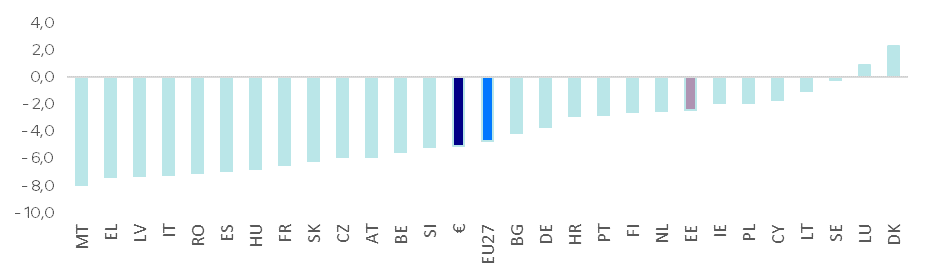 2023. aasta riigieelarve eelnõu kohaselt on valitsussektori nominaalne eelarve positsioon puudujäägis 3,9% SKPst.Tabel 110. Valitsussektori nominaalne eelarvepositsioon 2023. aastal, miljonit eurotKeskvalitsusValitsussektorist ligikaudu 3/4 moodustava keskvalitsuse suurimaks osaks on riigieelarvelised asutused, kuid keskvalitsuse hulka kuuluvad ka riigi asutatud sihtasutused (suurima mõjuga on haiglad), äriühingud (sh Riigi Kinnisvara AS ja Elron) ja avalik-õiguslikud institutsioonid (nt ülikoolid, Eesti Rahvusringhääling). Riigieelarve positsioon on enim seotud majandustsükliga, seda lähtuvalt finantseerimisest – suure osa riigieelarve tuludest moodustavad majandusarengu suhtes tundlikud maksud. Seetõttu on majandustsükli langusfaasis suurem osa eelarvepuudujäägist tulnud just riigieelarvest.Riigieelarve positsiooni mõjutab oluliselt ka riiklik pensionikindlustus. 2023. aastal katab sotsiaalmaksu riikliku pensionikindlustuse osast saadav tulu (2,49 miljardit eurot) riikliku pensionikindlustuse kulud (kokku 2,48 miljardit eurot). Kuna kõiki pensionikulusid ei kaeta sotsiaalmaksust, on ülejääv osa umbes 123 mln eurot.Riigieelarve tulude ja kulude prognoos tugineb Rahandusministeeriumi 2022. aasta suvisele majandusprognoosile ning riigi eelarvestrateegia ja 2023. aasta riigieelarve menetlemisel langetatud otsustele. Muu keskvalitsuse eelarvepositsioon moodustub sihtasutuste, äriühingute ja avalik-õiguslike institutsioonide positsioonide koondsummast. Üks peamisi eelarvepositsiooni mõjutavaid tegureid on suuremahulised investeeringud, mis ületavad jooksva aasta tulusid. Sõltumata sellest, kas neid finantseeritakse eelmistel aastatel kogunenud reservidest või laenu abil, on mõju eelarvepositsioonile negatiivne. Muu keskvalitsuse asutuste puudujääk ulatub 2023. aastal 0,04%ni SKP-st ning hakkab järgenvatel aastatel paranema jõudes 2025. ja 2026. aastal 0,1%se ülejäägini.SotsiaalkindlustusfondidSotsiaalkindlustusfondide positsioon moodustub Eesti Haigekassa ja Eesti Töötukassa eelarvetest. Koroonakriis mõjutas tugevalt fondide kulutusi, mistõttu 2020. aastal oli sektor Eesti Töötukassa tõttu ligi 1,2% suuruses puudujäägis osakaaluna SKPst. Sektorisse suunatud lisavahendid ning kiiresti taastunud majandus on aga olukorda parandanud ning aastatel 2021-2024 on kas realiseerunud või on oodata väikest ülejääki. Seoses riigipoolse tegevustoetuse lõppemisega Eesti Haigekassale alates 2025. aastast, ootame väikest puudujääki, 0,3% ulatuses SKPst. Samas tuleb arvestada, et seoses kasvanud hindade ning kasvavate palkadega on kulutuste maht siiski oluliselt suurem, kui eelmistes eelarvetes.Kohalikud omavalitsusedKohaliku omavalitsuse üksuste eelarved on iseseisvad ehk nad otsustavad ise eelarvete koostamise üle. Nende peamisteks tuludeks on tulumaks ja toetused riigieelarvest. Laekumine tulumaksust moodustab üle poole kogu laekumistest.Joonis 94. Kohaliku omavalitsuse üksuste sissetuleku jaotus 2022. aastal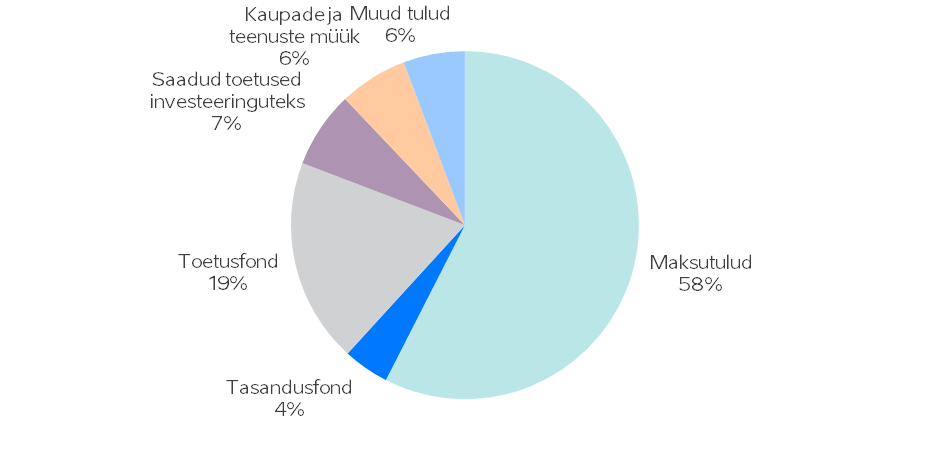 Kohaliku omavalitsuste üksuste sektor on olnud perioodi 2014–2020 peale kokku ülejäägis, kuid 2021. aastast on jõutud defitsiiti. Defitsiidis püsimist ca 0,2% SKP-st tingivad nii kiirelt kallinenud energiahinnad, ukraina sõjapõgenike toetamine kui ka investeerimisaktiivsuse jätkuv kasv.Jooksvalt on kohaliku omavalitsuse üksuste eelarvete ja eelarve täitmise andmetega võimalik tutvuda Rahandusministeeriumi kodulehel või http://riigiraha.fin.ee.Tabel 111. Kohaliku omavalitsuse üksuse koondnäitajad, miljonit eurotKohaliku omavalitsuse üksuste eelarved on iseseisvad ehk nad otsustavad ise nende koostamise üle. Riigieelarvest edasikantavate maksutulude ja muude tulude (tulumaks, maamaks, keskkonnatasud) ning tasandus- ja toetusfondi ühtne eesmärk on tagada kohaliku omavalitsuse üksustele piisavad vahendid kohalike elu küsimuste üle iseseisvalt seaduste alusel otsustamiseks.Tasandusfond on mõeldud nende eelarveliste võimaluste ühtlustamiseks. See jaotatakse riigieelarve seaduses toodud valemi alusel.Toetusfondi vahendid on ette nähtud üldhariduse andmiseks (õpetajate ja koolijuhtide töö¬jõu¬kulud, õppevahendid, koolilõuna jne), toimetulekutoetuse maksmise kulude hüvitamiseks, kohalike teede hoiu toetuseks, üle antud endiste riigiteede hoolduseks, rahvastikutoimingute kulude hüvitamiseks, raske ja sügava puudega lastele abi osutamise toetuseks, asendus- ja järelhooldusteenusteks, matusetoetuseks, huvihariduse ja huvitegevuse toetuseks, pikaajaliseks hoolduseks, sõjapõgenike ja kõrgenenud energiakuludega toimetulemiseks ning koolieelsete lasteasutuste õpetajate tööjõukulude toetuseks. Toetus¬fondi vahendite jaotuse kehtestab Vabariigi Valitsus.Valitsussektori eelarve tsükliline ja struktuurne positsioonEelarvepoliitika üks eesmärke on tasakaalustada majandustsüklit. Majanduskriisis (SKP lõhe on negatiivne või SKP tase langeb) peaks riik lõdvendama eelarvepoliitikat ja vastupidi, majanduse tõusulainel (SKP lõhe on positiivne), peaks riik kulukasvu tagasi hoidma ja eelarvepositsiooni parandama. Eelarvepoliitika kogumõju hindamisel on vaja silmas pidada nii eelarvepositsiooni taseme sobivust majandustsükliga ehk SKP lõhega kui ka eelarvega antavat täiendavat impulssi ja selle vastavust majandustsükli muutusele.Hindamaks eelarve impulssi majandusele lähtutakse eelarvepositsiooni muutusest. Lisaks tuleb arvestada ka välisvahendite muutusega, sest need on eelarvepositsiooni osas neutraalsed – tulud on alati võrdsed kuludega – seega näiteks vahendite kasutamise kasv ei peegeldu eelarvepositsiooni muutuses. Samas majanduskriisi ajal võimaldavad välistoetused täiendavalt majandustegevust stimuleerida, mis on olemuselt vastutsükliline poliitikameede.Tabel 112. Tsükliliselt ja struktuurselt tasandatud eelarvepositsioon perioodil 2022-2024, % SKPstValitsussektori struktuurne eelarvepositsioon leitakse nii, et eemaldatakse nominaalsest positsioonist lisaks majandustsükli mõjule ka ühekordsed ja ajutised tegurid, mis võivad eelarvepositsiooni moonutada. Ühekordseteks ning ajutisteks meetmeteks loetakse neid eelarvele olulist mõju avaldavaid meetmeid, millel on eelarvepositsioonile ainult ajutine ning mittekorduv oluline mõju suurusjärgus vähemalt 0,1% SKP-st. Ühekordsete meetmete mõju eemaldamisel saadakse tulemuseks tegelik eelarveseis ilma ajutiste ilustusteta. Ehkki määratletud on üldised printsiibid, millest lähtuvalt liigitatakse meetme mõju ühekordseks (vt täpsemalt Report on Public Finances in EMU, 2015, lk 52-65), otsustatakse iga konkreetse juhtumi arvesse ¬võtmine eraldiTabel 113. Ühekordsed meetmed ja nende mõju perioodil 2021-2023, % SKP'stRahavoog ja netopositsioon2023. aasta riigieelarve eelnõu kohaselt on riigieelarve positsioon nii sellel kui ka tuleval aastal nominaalses puudujäägis pingelise geopoliitilise olukorra ja sellest tulenevate mõjude tõttu, sealjuures suurenevad riigi kulutused eelkõige julgeolekule ja sotsiaalkaitsele. Samuti on rahavoog kokku käesoleval ja järgmisel aastal negatiivne, kus võetakse lisaks riigieelarve positsioonile arvesse ka teisi tegureid. Põhiliselt tuleneb negatiivne rahavoog läbi kolme teguri: riigieelarve defitsiidi (sh valitsuses otsustatud meetmed), riigikassa poolt tagasimakstava laenu suuruse ning muude kohanduste. Näiteks mõjutavad rahavoogu veel välisvahendite kohandus, millega on sel aastal Euroopa Liidu struktuurifondide mõju rahavoole samuti negatiivne – toetusi makstakse välja suuremas mahus kui Euroopa Liidust raha laekub ning vahe kaetakse likviidsusreservist või kaasatakse lisavahendeid. Samuti mõjutab sellel ja järgmisel aastal rahavoogu suuremahulisem finantseerimistehingute rahastamine. Riigieelarve negatiivset rahavoogu 2023-2026 rahastatakse lühi- ja pikaajaliste võlakirjaemissioonide ning uute laenude abil. Valitsussektori netopositsioon ehk reservide ja võla suhe halveneb Vene agressiooni kriisi mõjude tõttu oluliselt. Kui 2021. aasta lõpus moodustasid valitsussektori likviidsed reservid 9,9% SKP-st ning võlg oli samal ajal 17,6% SKP-st, moodustas valitsussektori netovõlg 7,7% SKP-st. Netovarade/võla maht on otseselt seotud valitsussektori rahavooga – vastav tõus/langus viitab positiivsele rahavoole ning langus/tõus negatiivsele rahavoole – ega sõltu otsustest, kas konkreetne rahavajadus rahastatakse reservide või uute võlakohustuste abil. Prognoosi kohaselt suureneb järgmise aasta jooksul nii võlakoormus, kui ka väheneb reservide maht, mistõttu suureneb netovõlg 2023. aasta lõpuks 13%ni SKP-st (vt Joonis 95).Joonis 95. Valitsussektori likviidsed varad, võlakoormus ja netopositsioon, % SKPst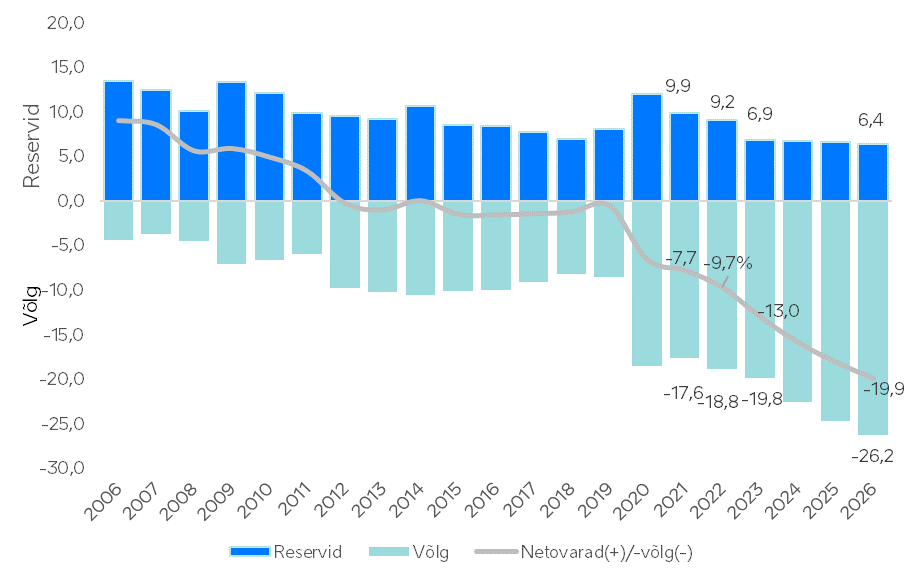 Valitsussektori võlakoormuse arengEesti valitsussektori võlg suurenes 2021. aastal nominaalselt 5,53 miljardi euroni, kuid osakaaluna SKPst vähenes ühe protsendipunkti võrra. Nii riigi kui ka kohalike omavalitsuste võlakoormus kasvas eelmisel aastal. Põhiline osa võla kasvust tulenes riigikassa poolt möödunud aastal võetud täiendavatest võlakohustustest, sealhulgas laenud (CEB, TERA) ja lühiajaliste võlakirjade (t-bill) emissioon. Negatiivse rahavoo survel suureneb võlatase tänavu nominaalselt ning ka võlakoormus tõuseb 18,8%ni. See on tingitud kiiremast võla kasvust nominaalse majanduskasvuga võrreldes. Samuti kasvab 2023. aastal kasvab võlg majanduskasvust kiiremas tempos ja küündib 19,8% tasemele SKP-st. Keskvalitsuse panus valitsussektori võlakoormusesse ulatus 2021. aastal 14,7%ni SKP-st, ilma EFSF-i mõjuta 13,2%ni SKP-st. Sellel aastal on riigikassa kaasanud lisavahendeid kokku 670 miljoni ulatuses, millele lisaks tuleb eelarveprognoosi kohaselt kaasata 1 miljardi ulatuses. Riik võib tekkiva võlavajaduse katta lühi- või pikaajalise võlakirja emissiooniga või uue laenuga. Negatiivse rahavoo mõjul suureneb kesk¬valitsuse panus valitsussektori võlga 2023. aasta lõpuks 17,3%ni SKP-st. Kohalike omavalitsuste võla¬koormus langes aastaga 0,3% võrra ja ulatus 2021. aasta lõpus 2,9%ni SKP-st. Sel ja järgmisel aastal jätkab nominaalne võlatase seoses negatiivse rahavooga järkjärgulist suurenemist. Samas protsendina SKP-st väheneb kohalike omavalitsuste võlg 2023. aasta lõpuks 2,6%le. Sotsiaalkindlustusfondid ehk Eesti Töötukassa ja Eesti Haigekassa Eesti võlakoormusesse ei panusta.Tabel 114. Valitsussektori võlakoormus 2020-2023, % SKPstJoonis 96. Valitsussektori võlakoormus, % SKPst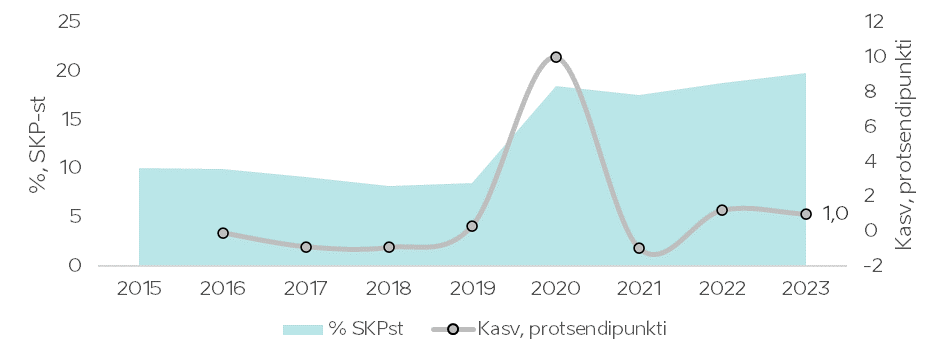 Joonis 97. Keskvalitsuse võla tagasimaksed, miljonit eurot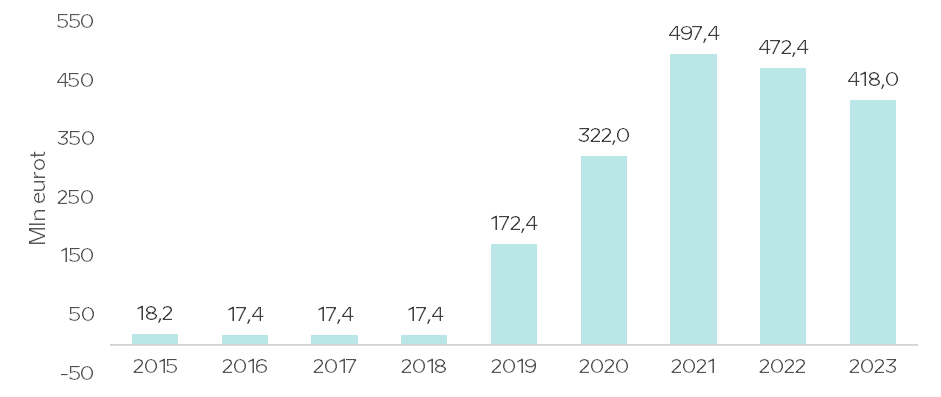 Eesti eelarvepoliitika põhieesmärk on iseseisvusaastate jooksul olnud hoida valitsussektori eelarvepositsioon keskpikal perioodil tasakaalus ning võimalusel ülejäägiga, mis on omakorda väljendunud madalas võlakoormuse tasemes. 2020. aastal avaldas pandeemia võlakoormuse kasvule (+10%) rekordilist mõju. Euroopa Liidu riikide keskmine võlatase on viimase kümne aasta jooksul olnud keskmiselt umbes 84% SKP-st ning ulatub 2021. aasta lõpus 88,1%ni SKP-st. Eesti võlakoormus on samal ajal olnud keskmiselt 10% juures, jõudes 2021. aasta lõpuks 17,6%ni SKP-st. Madala võlakoormuse poolest paistavad Euroopa Liidus silma veel Luksemburg (2021. aastal 24,4% SKP-st) ja Bulgaaria (25,1% SKP-st), kõrgeim on võlakoormus Kreekas (193,3% SKP-st).Joonis 98. Võlakoormus Euroopa Liidus aastal 2021, % SKPst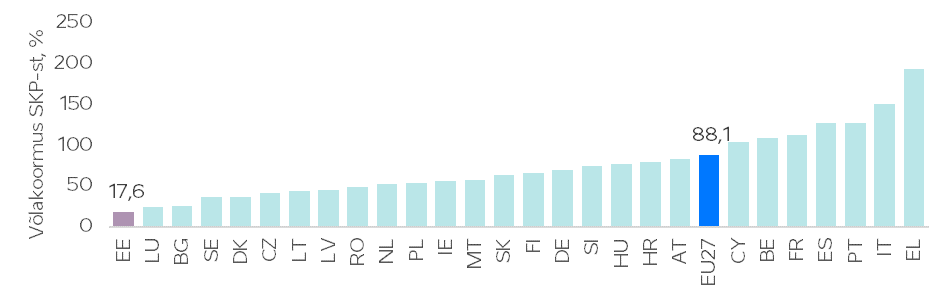 Valitsussektori likviidsete finantsvarade arengValitsussektori likviidsete finantsvarade  (edaspidi ka reservid) maht oli 2021. aasta lõpul eelneva aastaga võrreldes 2,2% võrra SKP-st madalam peamiselt seetõttu, et finantseerimisvajaduse katteks kasutati esmalt likviidsusreservi vahendid. Võrreldes 2020. aastaga vähenesid nii keskvalitsuse kui ka kohalike omavalitsuste reservid, kuid suurenesid sotsiaalkindlustusfondide (Eesti Haigekassa) reservid. Prognoosi kohaselt vähenevad käesoleval aastal keskvalitsuse ja kohalike omavalitsuste reservid, kuid riigi toel suurenevad sotsiaalkindlustusfondide (Eesti Haigekassa ja Eesti Töötukassa) reservid.2021. aasta lõpus ulatusid keskvalitsuse reservid  1,81 mld euroni ehk 5,7%-ni SKPst. Arvestuse kohaselt koosnevad keskvalitsuse reservid nii riigikassa hallatavatest reservidest  (sh stabiliseerimisreserv ja likviidsusreserv ilma sotsiaalkindlustusfondideta) kui ka muude asutuste likviidsetest vahenditest. Stabiliseerimisreserv on finantsreserv kriisiolukordadeks, mida kasutatakse näiteks finantskriisides, eriolukordades ja üldmajanduslike riskide vähendamiseks. Veel käesoleva aasta kevadeni  kehtinud soodsa laenuturu tingimuses ei ole stabiliseerimisreservi veel otsustatud kasutusele võtta, kuna seda käsitletakse viimase tagavarana ehk kui turult ei ole võimalik enam laenuvahendeid kaasata. Viimati võeti reservist kasutusele 224 miljonit eurot 2009. aastal maailma majanduskriisist tulenevate üldmajanduslike riskide vähendamiseks. 16.09.2022 seisuga oli reservi maht 424,0 mln eurot. Reservi paigutatakse peamiselt eurotsooni valitsusvõlakirjadesse. Stabiliseerimisreservi tulusus 2021. aastal oli -0,61%. Likviidsusreservi kasutatakse riigi igapäevase rahavoo juhtimiseks ja selle maht muutub samuti igapäevaselt. Likviidsusreserv hõlmab arvestuslikult riigi, Eesti Haigekassa, Eesti Töötukassa, mõningate sihtasutuste ja teiste isikute (nt Eesti Varude Keskus ja Pensionikeskus) raha. Seega hõlmab likviidsusreserv arvestuslikult enamat kui ainult keskvalitsuse likviidseid vahendeid. Seisuga 16.09.2022 oli riigi likviidsusreservis 1 580 mln eurot. Käesoleval aastal vähendab likviidsusreservi taset rahavooline puudujääk, mille katmiseks kaasatakse prognoosi kohaselt täiendavaid vahendeid kokku 1,5 mld ulatuses. Reservi paigutused on tehtud krediidiasutuste võlakirjadesse ja hoiustesse. Likviidsusreservi 2021. aasta tulusus oli -0,25%. Reservi investeeringute tulusus sõltub rahaturu intressimääradest, mis on tugevalt seotud Euroopa Keskpanga rahapoliitikaga. Reservi 2022. aasta tulususe prognoos on endiselt negatiivne, sest rahaturu intresside muutus mõjutab reservi tulusust viivitusega. Prognoosi kohaselt tõusevad intressimäärad kõrgemale tasemele 2023. aastal ning reservi oodatav tulusus on +1,2%. Järgmisel aastal vähendab likviidsusreservi taset rahavooline puudujääk, mille täitmiseks kaasatakse prognoosi kohaselt täiendavaid vahendeid 1,2 mld ulatuses.Keskvalitsuse tasemel hoitakse vajalikku likviidsuspuhvrit rahavoogude teenindamiseks. Seetõttu püsib aastatel 2023-2026 reservide maht stabiilne, kuid väheneb osakaaluna SKP-st. Eesti Töötukassa ja Eesti Haigekassa likviidsed varad ulatusid 2021. aasta lõpus 909 mln euroni. 2023. aasta lõpuks suurenevad sotsiaalkindlustusfondide reservid prognoosi kohaselt 1 084 mln euroni, püsides osakaaluna SKP-st 2,8% tasemel. Eesti Töötukassa kontekstis on reservide maht oluline seoses keskmise palga kasvuga ning sellest tulenevate potentsiaalsete väljamaksete suurenemisega võimaliku pikaajalise majanduskriisi tingimustes. Prognoosi kohaselt küündib Eesti Haigekassa reservide maht järgmise aasta lõpuks 1,3%ni SKP-st. Kohalike omavalitsuste puhul nähakse ette reservide vähenemist 2023. aasta lõpuks 0,9%-le SKP-st.Tabel 115. Valitsussektori reservid 2020-2023. Allikas: Rahandusministeerium, StatistikaametMaksukoormus ja tulevane areng maksupoliitikasEesti üheks maksupoliitiliseks eesmärgiks on olnud maksude osalise ümberorienteerimise abil nihutada maksukoormus tulu maksustamiselt tarbimise, loodusvarade kasutamise ja keskkonna saastamise maksustamisele. Samas hoitakse süsteem stabiilse, lihtsa ja läbipaistvana, võimalikult väheste erandite ja erisustega.Eesti maksukoormus oli 2020. aastal 33,3% SKPst, mis oli Euroopa Liidu keskmisest 6,9 protsendipunkti võrra madalam (vt Joonis 99).Joonis 99. Maksukoormus Euroopa Liidus 2020. aastal, % SKPst. Allikad: Taxation Trends in European Union (2022), Rahandusministeerium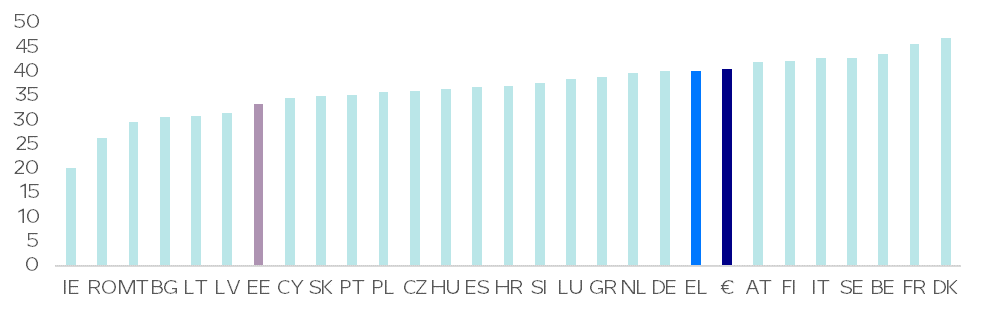 Maksukoormus kasvab 2023. aastal 2020. aasta tasemele 33,3% SKPst (vt Joonis 100). Seda osaliselt saastekvootide müügitulu kasvu tõttu, samuti ületab riigisektori palgakasv SKP kasvu ja suurendab tööjõumaksude laekumist ning enamus riigieelarve meetmetest suurendavad ka tarbimismaksude laekumist. Töö- ja vanaduspensioniealiste maksuvaba tulu suurendamisel (vastavalt 654 ja 704 eurole) on maksukoormust vähendav mõju. Samuti jätkuvad madalamad aktsiisimäärad elektrienergiale ja kütusele.Joonis 100. Maksukoormus SKPst, %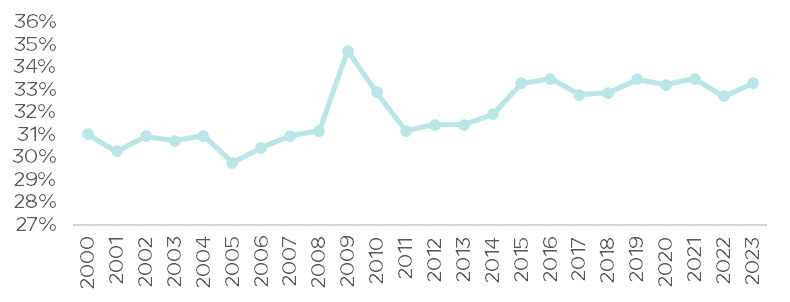 Maksude struktuuris moodustavad tööjõumaksud suurima osa ja 2023. aastal kasvab nende osakaal 52,0%le. Ka tarbimismaksude osakaal kasvab, 41,0%le. Kapitalimaksude osatähtsus langeb 7,1%ni seoses teisest pensionisambast lahkujate vähenemisega (vt Joonis 101).Joonis 101. Maksuliste tulude struktuur, %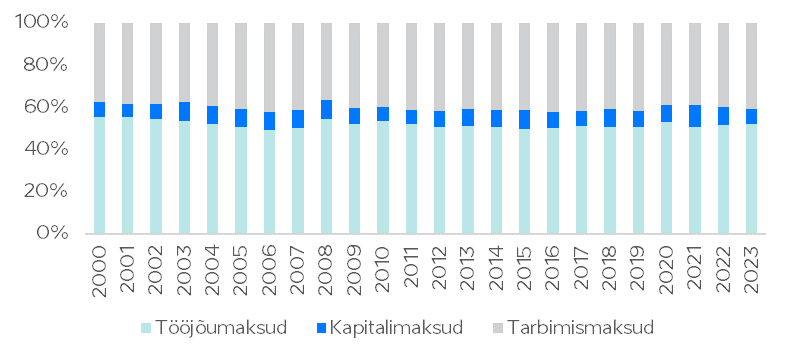 LISA 10. Maksukulud riigieelarves 2023-2024Maksukulude väärtuste hindamisel on kasutatud kaotatava tulu meetodit ning kassapõhiseid andmeid, iga maksukulu sätte puhul on arvesse võetud sätte rakendamise ja tegeliku kohaldamise vaheline viitaeg. Iga üksikut maksukulu sätet on hinnatud eraldi, arvestamata eri sätete omavahelisi koosmõjusid, ning seetõttu ei ole maksukulude koondsumma leidmine erinevate sätete kokkuliitmise teel korrektne, kuid samas võimaldab see hinnata kehtestatud maksukulude taset ning trende.Olulised riigieelarve tulude laekumist mõjutavad maksukulud sisalduvad neljas erinevas õigusaktis – tulumaksuseaduses, käibemaksuseaduses, alkoholi-, tubaka-, kütuse- ja elektriaktsiisi seaduses ning tööturuteenuste ja –toetuste seaduses.2023. ja 2024. aasta riigieelarvete laekumist mõjutavad 26 suuremat maksukulu sätet. Kokku moodustab peamiste maksukulude maht 2023. aastal 519,9 mln eurot ehk 1,3% SKPst ja 4,9% maksutuludest. Võrreldes aasta varasemaga suurenevad maksukulud aastaga 37,7%. 2023. aastal tõuseb suurimaks maksukuluks maksuvaba tulu vanaduspensionieas, mis viib eelarvest 123,6 mln eurot, mis moodustab 24% kõikidest maksukuludest. Vanaduspensioniealiste maksuvabale tulule keskmise pensioni ulatuses on uus maksukulu ning on ühtlasi ka põhjus, miks järgmisel aastal maksukulud üle kolmandiku suurenevad. Suuruselt järgmised kaks maksukulu on madalama käibemaksumäär ravimitele ja meditsiiniseadmetele ning regulaarselt jaotatava kasumi madalam maksumäär, vastavalt 94,0 mln ja 78,8 mln eurot. Kolme suurema maksukulu maht moodustab 2023. aastal 57% kehtestatud maksukulu kogumahust. Aastal 2024 suureneb maksukulu 10,4% 573,9 mln euroni, kasv tuleneb eelkõige sissetulekute suurenemisest ning seotud otseseid makse puudutavate  maksukuludega. Maksusoodustustega toetatakse kõige enam sotsiaalset kaitset. Maksukulu kaudu toetatakse aastatel 2023–2024 kümnest erinevast valitsemisfunktsioonist  kuute (majandus; elamu- ja kommunaalmajandus; tervishoid; vaba aeg, kultuur ja religioon; haridus; sotsiaalne kaitse). 2023. aastal moodustavad suurima osakaalu valitsemisfunktsioonid “sotsiaalne kaitse” 167,9 mln eurot ehk 32,3%, “majandus ” 159,5 mln eurot ehk 30,7% ning „tervishoid“ 99,5 mln eurot ehk 19,1%. Ülejäänud valitsemisfunktsioonide alla kuuluva maksukulu maht moodustavad 93,0 mln eurot ehk 17,9% maksukulu kogumahust. Maksukulusid on hinnatud ka osatähtsusena vastava maksu laekumisest. Käibemaksu puhul moodustavad maksukulud (tabelis punktid 1–5) 2023. aastal 172,3 mln eurot ehk 4,6% käibemaksu kogulaekumisest ning juriidilise isiku tulumaksust laekumisest moodustab maksukulu (tabeli punkt 6) 78,8 mln eurot ehk 13,1%. Riigieelarvesse laekuvast füüsilise isiku tulumaksust moodustavad vastavad maksukulud (tabelis punktid 7 15) 212,1 mln eurot ehk 38,9% ning aktsiise (tabelis punktid 16–26) jääb maksusoodustuste tõttu laekumata 56,7 mln eurot ehk 5,4% laekumisest. Tabel 116. Maksukulud riigieelarves aastatel 2023-2024, miljon eurotLISA 11. VälistoetusedPerioodi 2014-2020 välisvahendite kasutamisega hakatakse jõudma lõpusirgele. Välistoetuste osas on  2023.a ühtekuuluvuspoliitika fondide ning Euroopa merendus- ja kalandusfondi 2014-2020 perioodiks eraldatud vahendite viimane rakendamise aasta ning seoses Ukraina sõjaga pikendati ka siseturvalisuse valdkonna 2014-2020 perioodi fondide kasutust ühe aasta võrra. Seega on 2023. aasta eesmärgiks Euroopa Liidu (EL) vahendite maksimaalne kasutamine. 2023. aastal on oodata uue, 2021-2027 EL eelarveperioodi vahendite esimest täismahus rakendamisaastat ja paljude uute taotlusvoorude avanemist. Tegemist on üleminekuaastaga, kus paralleelselt on kasutusel rohkem erinevate fondide vahendeid kui tavapäraselt. Planeerimisel on erinevate EL eelarveperioodide kattuvusele ka rohkem tähelepanu pööratud ning uue rahastusperioodi fondide eelarved on seetõttu oluliselt väiksemad kui eelmise rahastusperioodi fondide eelarved. Aastal 2022 toimus veel uue perioodi õigusraamistiku kokkuleppimine Euroopa Komisjoniga ja seetõttu olid aastasse 2022 planeeritud eelarved olemas ainult osade varasemat alustamist vajavate meetmete puhul.Detailsem ülevaade planeeritud toetustest ja olulisematest rahastatavatest tegevustest on seletuskirja osas 3, ministeeriumide valitsemisalade peatükkides.Tabel 117. Saadud toetused fondide lõikes, tuhat eurotEL Ühtekuuluvuspoliitika (ÜKP) fondide hulka kuuluvad 2014-2020 perioodil Euroopa Regionaalarengu Fond, Euroopa Sotsiaalfond, Euroopa abifond enim puudustkannatavate inimeste jaoks ja Ühtekuuluvusfond. EL toetuste kasutamise põhimõtetest lähtuvalt investeeritakse struktuurivahendid arenguhüpete tegemisse ja struktuursete reformide läbiviimisesse. Investeeringud on suunatud piiratud hulga olulise mõjuga probleemide terviklikuks lahendamiseks ning rahastatavad projektid peavad kaasa tooma positiivse järelmõju. ÜKP toetused keskenduvad 2014-2020 perioodil järgmistele eesmärkidele: tööturule juurdepääsu parandamine ja tööturult väljalangemise ennetamine; ühiskonna vajadustele vastav haridus ja hea ettevalmistus osalemaks tööturul; sotsiaalse kaasatuse suurendamine; kasvuvõimeline ettevõtlus ja rahvusvaheliselt konkurentsivõimeline teadus- ja arendustegevus; väikese ja keskmise suurusega ettevõtete arendamine ja piirkondade konkurentsivõime tugevdamine; energiatõhususe, veekaitse ja rohelise infrastruktuuri ning hädaolukordadeks valmisoleku suurendamine; jätkusuutlik linnapiirkondade ja transpordi areng; IKT teenuste taristu ja haldusvõimekuse arendamine.Uuel rahastusperioodil (2021-2027) on EL ühtekuuluvuspoliitika toetusmaht kokku 3,369 mld eurot ning see jaotub kuue poliitikaeesmärgi vahel - nutikam, rohelisem, ühendatum, sotsiaalsem, inimestele lähedasem Eesti ning õiglane üleminek. Ühtekuuluvuspoliitikat toetatakse neljast fondist – Euroopa Regionaalarengu Fond (ERF), Ühtekuuluvusfond (ÜF), Euroopa Sotsiaalfond+ (ESF+) ja Õiglase Ülemineku Fond (ÕÜF). Ühtekuuluvuspoliitika fondide ehk struktuuritoetuste planeerimise aluseks on Euroopa Komisjoni antavad riigipõhised soovitused ning pikaajalises strateegias „Eesti 2035“ määratletud arenguvajadused ja sihid. Lisandunud ÕÜF-i eesmärk on toetada EL riike kliimaneutraalsele majandusmudelile üleminekul ning aidata toime tulla sellega kaasnevate sotsiaalmajanduslike väljakutsetega. Eestile eraldatav toetusmaht ÕÜF-ist on  353,9 mln eurot ning toetuse kasutamise aluseks olev õiglase ülemineku kava on suunatud Ida-Virumaa arengu toetuseks.COVID-19 kriisile reageerimiseks ja regionaalse tasakaalustatuse tagamiseks on Euroopa Komisjon loonud EL majanduse taastepaketi. Selle üks osa – REACT-EU (saab kasutada kuni 2023 lõpuni) – lisandus ÜKP fondide rakenduskavale 2021. aasta mais. 2023. aastal jätkatakse planeeritud toetuse kasutamist COVID-19 valmisoleku tagamiseks, haiglavõrgu arengukava haiglate investeeringuteks (sh Järvamaa, Hiiumaa, Kuressaare ja Lõuna-Eesti haiglatele, PERH-ile ja TÜK-ile), majanduse elavdamiseks (sh turismisektori elavdamiseks, ettevõtjate tootearenduse, arenguprogrammi ja rakendusuuringute toetamiseks, korterelamute rekonstrueerimise toetamiseks), tööturuteenuste rahastamiseks, toiduabi täiendavaks jagamiseks ja tehniliseks abiks. Taaste- ja vastupidavusrahastu (RRF) moodustab teise osa EL majanduse taastepaketist ning Eestile eraldatav toetusmaht on 863,3 mln eurot. Rahastut saab kasutada 2026. aastani Euroopa Komisjoniga kokku lepitud Taastekava alusel. Rahastu eesmärk on toetada investeeringuid ja reforme, mis on hädavajalikud majanduse pikaajaliseks taastumiseks, liikmesriikide majanduse ja sotsiaalse vastupidavuse suurendamiseks ning rohelise- ja digiülemineku toetamiseks. Kuna Taastekava oli 2021.a. kokku lepitud algselt suurema mahu peale (algne RRF toetussumma prognoos oli suurem), siis 2022.a. algatati Taastekava muutmise menetlus, mille käigus otsustati Taastekavast ja 2023.a. eelarvest välja jätta  kolm algselt plaanis sisaldunud projekti (kogumahuga 360,3 mln eurot). Taastekava muutmise menetlus viiakse lõpule 2023. aastal. Euroopa Merendus- ja Kalandusfondist toetatakse 2014-2020 perioodil kalanduseks, vesiviljeluseks ja kala töötlemiseks soodsa ja jätkusuutliku keskkonna arendamist; ranna- ja sisevete kalanduse majandusliku elujõulisuse parandamist; ressursside optimaalse kasutamise tagamist; järelevalve efektiivsuse tõstmist ning koostöö edendamist teadus- ja arendusasutuste, haridusasutuste ja kalandussektori vahel.Euroopa Merendus-, Kalandus- ja Vesiviljelusfond on 2021-2027 rahastusperioodi fond, mis on eelmise rahastusperioodi Merendus- ja Kalandusfondi järeltulija. Rakenduskava eesmärk on tagada majanduslikult konkurentsivõimeline ja keskkonnasäästlik kalandus ja vesiviljelus läbi järgmiste alaeesmärkide: kalavarude hea seisundi tagamine, kalandus- ja vesiviljelussektori konkurentsivõime suurendamine ning kalandus- ja vesiviljelustoodete kvaliteedi ja lisandväärtuse tõstmine. Sarnaselt ÜKP fondidega on 2022 aastal käimas ka selle fondi õigusraamistiku kokkuleppimine Euroopa Komisjoniga ning 2023 on esimeseks täismahus rakendamise aastaks. Põllumajanduslike otsetoetuste sihtgrupp on aktiivsed põllumajandustootjad. Eraldi toetused on ette nähtud alustavatele noortele põllumajandustootjatele ja väiketootjatele. Otsetoetusi rahastatakse Euroopa Põllumajanduse Tagatisfondi vahenditest. Suurem osa otsetoetuste eelarvest on ette nähtud ühtseks pindalatoetuseks ja rohestamise toetuseks. See fond jätkab sarnaselt tegutsemist ka 2023. aastal.Euroopa Maaelu Arengu Põllumajandusfondis on erandina teistest eelmise rahastuperioodi fondidest lubatud üleminekuperiood, mis tähendab et selle fondi vahendeid saab kasutada 2025 aastani. Seetõttu ei ole 2023. aastal võrreldes 2022 aastaga olulisi muudatusi fondi rakendamisel plaanis. Uue rahastusperioodi (2023-2027) vahendid võetakse paralleelselt kasutusele 2023. aastal.Norra ja Euroopa Majanduspiirkonna (EMP) finantsinstrumendi eesmärgiks on sotsiaalse ja majandusliku ebavõrduse vähendamine. Eesti peamine huvi on kasutada toetusi eelkõige valdkondades, mis kasvataksid meie konkurentsivõimet: innovatsioon, sotsiaalne kaasatus, IKT, VKE-d, tööturu konkurentsivõime, CO2 vähene majandus (taastuvenergeetika, energia- ja ressursitõhusus). Aastatel 2022-2023 on kõikides senistes programmides projektide rakendamise kõrgaeg ja seda peegeldab ka planeeritud eelarve. Projektide abikõlblikkuse lõpptähtaeg on 30.04.2024. Uue programmina on 2023. aasta EMP eelarvesse lisandumas Eesti-Šveitsi programmi tegevused, mille kokkuleppimine jääb aastasse 2022.Eesti osales 2014-2020 perioodil kokku seitsmes Euroopa territoriaalse koostöö (ETK) ehk Interreg ja ühes Euroopa naabruspoliitika instrumendi (ENI) programmis. Programmid jagunevad piiriülese koostöö (Eesti-Läti, Eesti-Vene, Kesk-Läänemere), piirkondadevahelise koostöö (INTERACT III, Interreg Euroopa, ESPON 2020 ja URBACT III) ning riikidevahelise koostöö (Läänemere piirkonna) programmideks. Perioodil 2021-2027 jätkub ETK programm Interregi nime all ja ENI jätkab Interreg NEXTi nime all. ETK programmidel on kõigil oma spetsiifilised eesmärgid, aga neid ühendab erinevate Euroopa riikide omavahelise koostöö tugevdamine. Näiteks Eesti-Läti piiriülese koostöö programmi eesmärk on toetada piiriäärsete regioonide jätkusuutlikku arengut läbi ideede, mis aitavad Eestil ja Lätil areneda heanaaberlikku koostööd pakkudes programmi piirkonna inimestele paremaid võimalusi edukaks ja täisväärtuslikuks eluks. Programmi raames edendatakse ka inimeste, kaupade ja kapitali liikuvust.Eesti-Vene piiriülese koostöö programm kuulub Euroopa Naabruspoliitika Instrumendi (ENI) hulka ja selle eesmärk on piiriülese regionaalse majandusliku ja sotsiaalse arengu edendamine, ühiste keskkonna ja tervishoiu kitsaskohtade parandamine ning inimestevaheliste suhete toetamine. Eesti-Vene programmi rakendamine on alates Vene-Ukraina sõja algusest peatatud, kuid Eesti partnerid saavad oma projektitegevustega jätkata ning neid lõpuni ellu viia.  Sisejulgeolekufondi politseikoostöö, kuritegevuse tõkestamise ja selle vastu võitlemise ning kriisiohje rahastu (ISF-Police) rakendamisel kestab viimaste rahastatud projektide elluviimise faas. Sisejulgeolekufondi välispiiride ja viisade rahastamisvahendi (ISF-Borders) projektid keskenduvad perioodi lõpuaastatel kohustuslike suuremahuliste EL-i üleste infosüsteemide rakendamisele. Samuti hakkab lõppema Varjupaiga-, Rände- ja Integratsioonifondi (AMIF) varjupaiga ja tagasisaatmise valdkonna erieesmärgi rakendamine. Uuel rahastusperioodil (2021-2027) jaguneb senine Sisejulgeolekufond kaheks eraldi rahastuks: Sisejulgeolekufond (ISF) ning piirihalduse ja viisapoliitika rahastu (BMVI). Sisejulgeolekufondi (ISF) eesmärgid on ka 2021-27 perioodil üldjoontes sarnased eelmise perioodiga. Fondi üldeesmärk on aidata kaasa kõrge julgeolekutaseme tagamisele liidus, eelkõige võideldes terrorismi ja radikaliseerumise, raske ja organiseeritud kuritegevuse ja küberkuritegevusega, juhtides julgeolekuga seotud riske ja kriise ning abistades ja kaitstes kuritegevuse ohvreid. Piirihalduse ja viisapoliitika rahastu (BMVI) kaudu toetab Euroopa Liit tegevusi, mis on suunatud EL välispiiri kaitsmisele, seadusliku rände hõlbustamisele ning ühise viisapoliitika elluviimisele. Varjupaiga-, Rände- ja Integratsioonifondi (AMIF) eesmärk on aidata kaasa rändevoogude tõhusale juhtimisele, tugevdada ja arendada Euroopa ühist varjupaigasüsteemi, toetada seaduslikku rännet ja aidata seejuures kaasa ka kolmandate riikide kodanike integreerimisele ning aidata võidelda ebaseadusliku rände vastu ja tagada tõhus tagasisaatmine kolmandate riikidesse. Otsetoetusi on riigiasutustel võimalik taotleda otse mitmetest Euroopa Liidu fondidest erinevateks tegevusteks, kogemuste vahetamiseks, riikidevahelise koostöö edendamiseks, riikide süsteemide ühtlustamiseks ja paljuks muuks.LISA 12. Valitsemisalade ja põhiseaduslike institutsioonide kulud administratiivselt majandusliku sisu lõikesLISA 13. Programmi tegevuste mõõdikud ja sihttasemed tulemusvaldkondade lõikes Tabelis on tähistatud „:“ andmeväljad, kus antud perioodil mõõtmist ei toimunud või ei toimu ning „-„ kui andmed on puudu muul põhjusel.LISA 14. Valitsemisalade kulud tulemusvaldkondade ja eelarveliikide lõikesLISA 15. Valitsemisalade kulud tulemusvaldkondade, majandusliku sisu ja eelarveliikide lõikesLISA 16. Valitsemisalade ja põhiseaduslike institutsioonide majandusliku sisu kulud eelarveliikide lõikesLISA 17. Valitsemisalade ja põhiseaduslike institutsioonide investeeringud eelarveliikide lõikes Valitsemisala2021 tegelik20222023MuutusMuutus %Riigikogu kantseleiTulud 1380000%Riigikogu kantseleiKulud-22 999-23 245-32 724-9 47941%Riigikogu kantseleiInvesteeringud-562-631-2 829-2 198348%Riigikogu kantseleiFinantseerimistehingud00000%Vabariigi Presidendi kantseleiTulud 143282800%Vabariigi Presidendi kantseleiKulud-4 895-4 963-5 572-60912%Vabariigi Presidendi kantseleiInvesteeringud-86-481-44536-7%RiigikontrollTulud 260000%RiigikontrollKulud-5 039-5 214-5 855-64112%RiigikontrollInvesteeringud-128-1200120-100%Õiguskantsleri kantseleiKulud-3 006-3 071-3 378-30710%RiigikohusTulud 26722022000%RiigikohusKulud-5 236-5 699-6 461-76213%Vabariigi ValitsusTulud 221 5480000%Vabariigi ValitsusKulud-2 672 971-2 753 693-3 080 671-326 97812%RiigikantseleiTulud 13499165 9535 037550%RiigikantseleiKulud-17 450-16 733-26 369-9 63658%RiigikantseleiInvesteeringud-3 231-8 418-2498 169-97%Haridus- ja teadusministeeriumTulud 156 849199 846235 14035 29418%Haridus- ja teadusministeeriumKulud-741 311-886 755-1 080 103-193 34822%Haridus- ja teadusministeeriumInvesteeringud-74 987-78 731-105 010-26 27933%Haridus- ja teadusministeeriumFinantseerimistehingud150261248-13-5%JustiitsministeeriumTulud 48 91447 44445 962-1 482-3%JustiitsministeeriumKulud-191 773-194 313-233 373-39 06020%JustiitsministeeriumInvesteeringud-1936-2946-1 6581 288-44%JustiitsministeeriumFinantseerimistehingud-30000%KaitseministeeriumTulud 5 03821 41616 253-5 163-24%KaitseministeeriumKulud-551 619-589 077-890 767-301 69051%KaitseministeeriumInvesteeringud-145 729-253 324-321 711-68 38727%KeskkonnaministeeriumTulud 482 810412 946732 646319 70077%KeskkonnaministeeriumKulud-164 862-176 717-196 300-19 58311%KeskkonnaministeeriumInvesteeringud-6 016-3 109-2 930179-6%KeskkonnaministeeriumFinantseerimistehingud5 5514 2004 100-100-2%KultuuriministeeriumTulud 10 4085 7817 8732 09236%KultuuriministeeriumKulud-316 684-309 388-361 552-52 16417%KultuuriministeeriumInvesteeringud-843-105-136-3130%Majandus- ja kommunikatsiooniministeeriumTulud 329 414712 430772 98260 5528%Majandus- ja kommunikatsiooniministeeriumKulud-777 739-979 602-1 428 949-449 34746%Majandus- ja kommunikatsiooniministeeriumInvesteeringud-259 473-312 816-245 59767 219-21%Majandus- ja kommunikatsiooniministeeriumFinantseerimistehingud-1 788-368 300-217 575150 725-41%MaaeluministeeriumTulud 318 993352 948354 8681 9201%MaaeluministeeriumKulud-410 752-461 072-475 508-14 4363%MaaeluministeeriumInvesteeringud-4 588-3 144-4 727-1 58350%MaaeluministeeriumFinantseerimistehingud-83740000%RahandusministeeriumTulud 10 893 40611 359 70213 140 7711 781 06916%RahandusministeeriumKulud-299 839-271 539-381 410-109 87140%RahandusministeeriumInvesteeringud-15 363-10 584-22 778-12 194115%RahandusministeeriumFinantseerimistehingud469 875723 209-246 160-969 369-134%SiseministeeriumTulud 50 20563 89965 1751 2762%SiseministeeriumKulud-432 150-514 155-555 240-41 0858%SiseministeeriumInvesteeringud-37 658-52 915-51 969946-2%SotsiaalministeeriumTulud 160 562186 387174 288-12 099-6%SotsiaalministeeriumKulud-6 372 251-6 914 415-7 908 420-994 00514%SotsiaalministeeriumInvesteeringud-13 138-7 614-7 822-2083%VälisministeeriumTulud 3 1899 12513 7054 58050%VälisministeeriumKulud-76 763-92 365-122 120-29 75532%VälisministeeriumInvesteeringud-17 517-10 400-7 5142 886-28%VälisministeeriumFinantseerimistehingud-19-22-2200%2021 tegelik2022 RE2023 REMuutus Muutus, % Tulud12 426 73413 373 08815 565 8632 192 77516%Kulud12 777 27814 202 01616 794 7692 592 75318%Investeeringud584 734745 340775 37530 0354%Finantseerimistehingud477 922359 348459 409100 06128%2021 tegelik2022 RE2023 REMuutusMuutus, % 2022.a suvine prognoos  Muutus 2023RE vs 2022.a suvine prognoos Muutus, %2023
RE vs 2022.a suvine prognoosMaksud ja sotsiaalkindlustusmaksed 10 787 825  11 248 151 12 915 273 1 667 119 15%  12 038 400 876 870-7%Füüsilise isiku tulumaks2 146 1482 151 9912 239 42187 4304%     2 260 000 -20 579-1%Juriidilise isiku tulumaks481 174492 063599 738107 67522%        597 000  2 738 0%Sotsiaalmaks3 732 3234 009 6314 618 443608 81215%     4 175 000  443 443 11%Raskeveokimaks5 0924 8005 0002004%            5 100 -100-2%Käibemaks2 877 1032 996 9423 765 012768 06926%     3 385 000  380 011 11%Aktsiisid kokku981 4181 025 1891 051 25926 0683%     1 003 700  47 557 5%Alkoholiaktsiis223 328234 842259 63924 79711%        249 000  10 639 4%Tubakaaktsiis242 418253 150273 02219 8728%        254 000  19 022 7%Kütuseaktsiis506 820528 002510 326-17 677-3%        492 000  18 325 4%Pakendiaktsiis39729540010536%                400  -   0%Elektriaktsiis8 4558 9007 871-1 029-12%            8 300 -429-5%Hasartmängumaks33 01033 50045 60012 10036%          44 700  900 2%Tollimaks62 25356 10069 80013 70024%          75 900 -6 100-8%Töötuskindlustusmakse229 933247 000282 00035 00014%        262 000  20 000 8%Kogumispensionimakse180 068172 512180 0007 4884%        171 000  9 000 5%Maamaks59 30358 42359 0005771%          59 000  -   0%2021 tegelik2022 RE2023 REMuutusMuutus, % 2022.a suvine prognoos  Muutus 2023RE vs 2022.a suvine prognoos Muutus, %2023
RE vs 2022.a suvine prognoosMittemaksulised tulud kokku1 668 1732 124 9372 650 593525 65625%2 056 162594 43129%Saadud toetused965 8441 463 3421 600 026136 6849%1 230 429369 59730%Riigilõivud89 23887 26492 1704 9066%87 1615 0096%Tulud majandustegevusest320 579300 337486 880186 54362%329 961156 91948%Tulud põhivara ja varude müügist31 48624 97526 7531 7787%50 608-23 855-47%Trahvid ja muud varalised karistused17 65418 40219 9611 5588%19 902590%Keskkonnatasud91 04378 610147 04368 43387%154 357-7 314-5%Muud tegevustulud43 52043 64143 060-582-1%40 2492 8117%Intressi- ja omanikutulud108 808108 365234 700126 335117%143 49691 20464%2022 RE2023 REMuutus Muutus, % Kulud kokku-14 202 016-16 794 769-2 592 75318%Tööjõu- ja majandamiskulud-2 015 525-2 354 538-339 01317%Finantskulud-2 914-98 804-95 8903290%Muud tegevuskulud-364 655-394 331-29 6758%Sotsiaaltoetused-3 227 350-3 993 244-765 89424%Investeeringutoetused-708 309-843 130-134 82119%Muud toetused-3 602 332-4 209 999-607 66717%Edasiantavad maksud-3 899 473-4 425 725-526 25313%Käibemaks-265 190-299 050-33 86013%Põhivara amortisatsioon-116 268-175 948-59 68051%2022 RE2023 REMuutusMuutus, %Investeeringud kokku-745 340-775 375-30 0354%Inventar-3 174-1 3251 849-58%IT investeeringud-77 158-74 0093 149-4%Transpordivahendid-19 465-12 8916 574-34%Masinad ja seadmed-11 252-31 400-20 148179%Muud investeeringud-148 008-171 469-23 46016%Kinnisvara-367 890-363 1184 772-1%Käibemaks-118 393-121 163-2 7702%2022 RE2023 REMuutus Muutus, %Finantseerimistehingud kokku359 363-459 393-818 756-228%Laenukohustised847 516-118 115-965 631-114%Osalused avaliku sektori ja sidusüksustes, rahvusvahelised osalused-347 828-112 162235 666-68%Laenunõuded475-14 541-15 016-3161%Finantseerimistegevuseks antud sihtfinantseerimine-140 800-214 575-73 77552%2021 täitmine2022 RE2023 REMuutus Muutus, %Kulud kokku-22 999-23 245-32 724-9 47841%Tööjõukulud-15 748-16 457-20 072-3 61522%Majandamiskulud-5 311-5 070-8 495-3 42468%Sotsiaaltoetused-1-3-300%Muud toetused-145-133-2 143-2 0101511%Põhivara amortisatsioon-1 011-1 000-1 007-71%Käibemaks-783-582-1 004-42273%2021 täitmine2022 RE2023 REMuutus Muutus, %Investeeringud kokku-562-631-2  829-2  197348%Inventar-69-909-100%IT investeeringud-265-211-21100%Kinnisvara-138-304-2 146-1 842606%Riigikogu hoonete renoveerimine-138-304-2 146-1 842606%Käibemaks-91-107-471-364339%2021 täitmine2022 RE2023 REMuutus Muutus, %Tulud kokku143282800%Saadud toetused1260000%Riigilõivud00000%Tulud majandustegevusest16282800%2021 täitmine2022 RE2023 REMuutus Muutus, %Kulud kokku-4 895-4 963-5 572-60912%Tööjõukulud-2 372-2 361-2 691-33014%Majandamiskulud-1 886-1 964-2 199-23512%Muud tegevuskulud-60000%Muud toetused-286-229-22900%Põhivara amortisatsioon-101-137-13700%Käibemaks-243-272-316-4416%2021 täitmine2022 RE2023 REMuutus Muutus, %Investeeringud kokku-86-481-44536-8%Inventar-10-11-1100%IT investeeringud0-1700170-100%Kinnisvara-70-189-360-17191%Vabariigi Presidendi Kantselei peahoone-70-189-360-17191%Käibemaks-6-112-7438-34%2021 täitmine2022 RE2023 REMuutus Muutus, %Kulud kokku-5 039-5 214-5 855-64112%Tööjõukulud-3 502-3 587-4 109-52215%Majandamiskulud-1 247-1 350-1 417-675%Põhivara amortisatsioon-61-64-82-1828%Käibemaks-229-214-248-3416%2021 täitmine2022 RE2023 REMuutus Muutus, %Kulud kokku-3 006-3 071-3 378-30710%Tööjõukulud-2 347-2 361-2 568-2079%Majandamiskulud-544-584-675-9115%Muud toetused-10-11-1100%Põhivara amortisatsioon-7-909-100%Käibemaks-98-105-124-1918%2021 täitmine2022 RE2023 REMuutus Muutus, %Tulud kokku26722022000%Saadud toetused30000%Riigilõivud00220220100%Tulud majandustegevusest10000%Trahvid ja muud varalised karistused40000%Muud tulud2592200-220-100%2021 täitmine2022 RE2023 REMuutus Muutus, %Kulud kokku-5 236-5 699-6 461-76213%Tööjõukulud-4 384-4 774-5 424-65014%Majandamiskulud-531-609-703-9515%Muud toetused-11-9-900%Põhivara amortisatsioon-220-218-21710%Käibemaks-89-89-108-1821%2021 täitmine2022 RE2023 REMuutus Muutus, %KULUD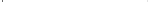 -2 672 971-2 857 537-3 080 671-223 1338%Euroopa Liidu makse-366 805-357 415-372 350-14 9354%Rahvusvaheliste organisatsioonide liikmemaksud-4 7090000%Vabariigi Valitsuse reservid-282 004-226 623-279 017-52 39423%Kohaliku omavalitsuse üksuste toetusfond-475 527-508 250-552 523-44 2739%Kohaliku omavalitsuse üksuste eelarvete tasandusfond-107 225-107 302-107 370-680%Kohaliku omavalitsuse üksustele edasiantavad maksud-1 436 702-1 553 869-1 769 411-215 54214%Muud0-104 0790104 079-100%2021 täitmine2022 RE2023 REMuutus Muutus, %Vabariigi Valitsuse reservid-282 004-226 623-279 017-52 39423%Vabariigi Valitsuse sihtotstarbeta reserv-132 473-74 939-156 773-81 834109%Vabariigi Valitsuse omandireformi reservfond-2 829-2 000-2 00000%Vabariigi Valitsuse sihtotstarbeline reserv-146 703-149 684-120 24429 440-20%2021 täitmine2022 RE2023 REMuutus Muutus, %Kohaliku omavalitsuse üksuste toetusfond kokku-475 527-508 250-552 523-44 2739%Üldhariduskoolide pidamiseks antav toetus-357 819-380 718-380 71800%Koolieelsete lasteasutuste õpetajate tööjõukulude toetus-15 000-15 000-15 00000%Huvihariduse ja -tegevuse toetus-14 250-10 250-10 25000%Kohalike teede hoiu toetus-29 313-29 313-29 31300%Üle antud endiste riigiteede toetus- -63-64-23%Raske ja sügava puudega lastele abi osutamise toetus-2 650-2 650-2 65000%Matusetoetus-4 000-4 000-4 00000%Asendus- ja järelhooldusteenuse toetus-18 031-19 006-21 306-2 30012%Toimetulekutoetuse maksmise hüvitis-17 400-46 123-38 4657 658-17%Rahvastikutoimingute hüvitis-1 064-1 127-1 12700%Sõjapõgenike ja kõrgenenud energiakuludega toimetulemise toetus-0-10 430-10 430100%Pikaajaline hooldus-0-39 200-39 200100%Tulubaasi toetus-16 0000000%2021 täitmine2022 RE2023 REMuutus Muutus, %Kohaliku omavalitsuse üksustele edasiantavad maksud-1 436 702-1 553 869-1 769 411-215 54214%Tulumaks-1 354 992-1 480 532-1 694 331-213 79914%Maamaks-59 325-58 423-59 000-5771%Keskkonnatasud-16 301-14 799-15 965-1 1668%Liikluskaamerate trahvitulu0-115-11500%2021 täitmine2022 RE2023 REMuutus Muutus, %Tulud kokku1 3499165 9535 036550%Saadud toetused1 3479165 9535 036550%Tulud majandustegevusest30000%2021 täitmine2022 RE 2023 RE Muutus Muutus, %Tõhus riik-16 506-15 564-23 481-7 91751%Vabariigi Valitsuse ja peaministri tegevuse toetamine-16 506-15 564-23 481-7 91751%Vabariigi Valitsuse ja peaministri tegevuse toetamine-16 506-15 564-23 481-7 91751%2021 täitmine2022 RE2023 REMuutus Muutus, %Kulud kokku-17 450-16 733-26 369-9 63658%Tööjõukulud-7 769-7 774-8 571-79710%Majandamiskulud-5 666-5 653-13 281-7 628135%Finantskulud-3-3-303%Muud tegevuskulud-100000%Sotsiaaltoetused-210000%Muud toetused-1 661-1 162-176986-85%Põhivara amortisatsioon-1 375-972-1 450-47849%Käibemaks-944-1 169-2 888-1 718147%2021 täitmine2022 RE2023 REMuutus Muutus, %Investeeringud kokku-3 231-8 418-2498 169-97%Inventar-420000%IT investeeringud-871-378-33344-91%Muud investeeringud-1300000%Kinnisvara-1 649-6 643-1746 469-97%Rahukohtu 1 ja 3 hoonete renoveerimine-1 6400000%Rüütelkonna hoone rekonstrueerimine0-6 643-1746 469-97%Lisaeelarve 2021-90000%Käibemaks-538-1 398-411 356-97%2021 täitmine2022 RE2023 REMuutusMuutus, %Tulud kokku156 849199 846235 14035 29418%Saadud toetused145 225189 490224 59935 10919%Riigilõivud66616100%Tulud majandustegevusest11 44310 25110 4371862%Tulud põhivara ja varude müügist280000%Trahvid ja muud varalised karistused40000%Muud tulud61292900%Intressi- ja omanikutulud211514-1-7%TulemusvaldkondTulemusvaldkonna strateegiadokumendidProgrammTark ja tegus rahvasHaridusvaldkonna arengukava 2021-2035Haridus- ja noorteprogrammTark ja tegus rahvasNoortevaldkonna arengukava 2021–2035Haridus- ja noorteprogramm2021 täitmine2022 RE 2023 RE Muutus Muutus, %Tark ja tegus rahvas-528 020-641 614-821 307-179 69328%Haridus- ja noorteprogramm-528 020-641 614-821 307-179 69328%Haridusvõrgu korrastamine ja arendamine-33 486-42 778-67 232-24 45457%Juurdepääsu tagamine üld- ja kutseharidusele-202 490-275 832-326 432-50 60118%Juurdepääsu tagamine kõrgharidusele-197 955-202 834-239 560-36 72618%Täiskasvanuhariduse arendamine ja õppimisvõimaluste loomine-15 505-6 213-15 189-8 976144%Hariduse rahvusvahelise konkurentsivõime edendamine0-34 624-36 328-1 7045%Õppekava ja koolikorralduse arendustegevused-20 834-26 513-30 122-3 60914%Võrdsete võimaluste tagamine hariduses-10 836-16 904-55 185-38 282226%Õpetajate ja haridusasutuste juhtide arengu toetamine-5 372-6 639-6 54396-1%Kutsesüsteemi arendamine ja oskuste prognoosisüsteem OSKA-16 691-2 089-3 381-1 29262%Õppe seostamine tööturu vajadustega-2 241-15 485-28 245-12 76082%Noorte ettevõtlikkuse ja omaalgatuste toetamine (HOOG)-3 343-3 472-2 554918-26%Noorte kodanikuosaluse toetamine ja õiguste kaitsmine (OSA)-9 379-853-85300%Noorsootöö kättesaadavuse ja kvaliteedi arendamine (ISE)-1 450-4 838-4 629210-4%Noortele ühiskonnas võrdsete võimaluste tagamine (KINDLUS)-2 907-2 540-5 053-2 51399%TulemusvaldkondTulemusvaldkonna strateegiadokumendidProgrammTeadus- ja arendustegevus ja ettevõtlusEesti teadus- ja arendustegevuse, innovatsiooni ning ettevõtluse arengukava 2021–2035 (TAIE arengukava)Teadussüsteemi programm 2023-2026Teadus- ja arendustegevus ja ettevõtlusEesti teadus- ja arendustegevuse, innovatsiooni ning ettevõtluse arengukava 2021–2035 (TAIE arengukava)Teadmussiirde programm 2023-20262021 täitmine2022 RE 2023 RE Muutus Muutus, %Teadus- ja arendustegevus ning ettevõtlus0-218 717-224 348-5 6313%Teadussüsteemi programm0-176 289-185 806-9 5165%Teadusasutuste ja teadlaskonna arengu toetamine0-161 095-166 113-5 0183%Teadustaristu kvaliteedi ja kättesaadavuse kindlustamine0-15 194-19 692-4 49830%Teadmussiirde programm0-42 428-38 5433 885-9%Sektoritevahelise teadmussiirde toetamine0-42 428-38 5433 885-9%TulemusvaldkondTulemusvaldkonna strateegiadokumendidProgrammEesti keel ja eestlusEesti keele arengukava 2021–2035Keeleprogramm 2023–20262021 täitmine2022 RE 2023 RE Muutus Muutus, %Eesti keel ja eestlus-5 907-5 874-9 951-4 07769%Keeleprogramm-5 907-5 874-9 951-4 07769%Eesti keele maine ja staatuse tugevdamine-2 831-712-930-21931%Keeletaristu ja keeletehnoloogia arendamine-451-3 787-4 751-96525%Eesti keele õppe toetamine ja oskuse hindamine ning mitmekeelsus0-1 376-4 269-2 894210%TulemusvaldkondTulemusvaldkonna strateegiadokumendidProgrammTõhus riik-Arhiivindusprogramm 2023-2026Planeerimistasand2021 täitmine2022 RE 2023 RE Muutus Muutus, %Tõhus riikTulemusvaldkond-9 260-8 736-9 710-97411%ArhiivindusprogrammProgramm-9 260-8 736-9 710-97411%Arhivaalide kogumine, säilitamine ja juurdepääsu tagamineProgrammi tegevus-9 260-8 736-9 710-97411%2021 täitmine2022 RE2023 REMuutusMuutus, %Kulud kokku-741 311-886 755-1 080 103-193 34822%Tööjõu- ja majandamiskulud-222 007-213 634-238 427-24 79312%Finantskulud-1-505-100%Muud tegevuskulud1 5740-5-5100%Sotsiaaltoetused-24 028-50 583-52 907-2 3245%Investeeringutoetused-6 200-26 163-45 024-18 86172%Muud toetused-458 784-563 731-707 792-144 06126%Põhivara amortisatsioon-21 167-20 825-21 161-3362%Käibemaks-10 698-11 814-14 786-2 97325%2021 täitmine2022 RE2023 REMuutusMuutus, %Investeeringud kokku-74 987-78 731-105 010-26 27933%Inventar-201-3 002-6922 310-77%IT investeeringud-1 885-2 103-2 02776-4%Transpordivahendid-200000%Masinad ja seadmed-707-5300530-100%Muud investeeringud-43 794-613-1 369-756123%Kinnisvara-16 050-58 989-81 848-22 85939%Vahendid Riigi Kinnisvara Aktsiaseltsile-15 080-9 000-12 987-3 98744%Tallinna Tehnikakõrgkool kinnisvarainvesteeringud-583-7000700-100%Tallinna Tervishoiu Kõrgkool kinnisvarainvesteeringud-870000%Gümnaasiumivõrgu korrastamine0-48 689-68 861-20 17241%Rakvere Ametikooli õpperestoran-580000%Olustvere Teenindus- ja Maamajanduskooli aednikumaja-1800000%Vabaduse kool LEA20220-6000600-100%H. Elleri Tartu Muusikakooli õppekorpus-630000%Käibemaks-12 330-13 495-19 074-5 58041%2021 täitmine2022 RE2023 REMuutusMuutus, %Finantseerimistehingud kokku150261248-13-5%Laenukohustised-12-14-113-21%Laenunõuded164275259-16-6%Käibemaks-20000%2021 täitmine2022 RE2023 REMuutus Muutus, %Tulud kokku48 91447 44445 962-1 482-3%Saadud toetused3 1572 6533 9601 30849%Riigilõivud28 19529 23529 23500%Tulud majandustegevusest7 9495 6652 935-2 730-48%Tulud põhivara ja varude müügist20000%Trahvid ja muud varalised karistused1 40786186100%Muud tulud8 2059 0308 970-60-1%Tulemusvaldkond Tulemusvaldkonna strateegiadokumendid Programm ÕigusriikÕigusloomepoliitika põhialused aastani 2030,
Kriminaalpoliitika põhialused aastani 2030
Esimese ja teise astme kohtute arengukava 2020-2023
Riigi Eelarvestrateegia 2023-2026Usaldusväärne ja tulemuslik õigusruum2021 täitmine2022 RE 2023 RE Muutus Muutus, %Õigusriik-182 457-184 263-222 427-37 96321%Usaldusväärne ja tulemuslik õigusruum-182 457-184 263-222 427-37 96321%Õiguspoliitika kujundamine ja õigusloome kvaliteedi tagamine-1 945-8 210-11 990-3 78046%Intellektuaalse omandi valdkonna rakendamine-4 674-4 358-4 865-50812%Kriminaalpoliitika kujundamine ja elluviimine, sh ennetus-2 919-4 783-40 584-35 802749%Karistuste täideviimise korraldamine-68 626-70 788-80 247-9 45913%Õigusemõistmise, õigusregistrite ja õigusteenuste tagamine-55 565-54 253-82 752-28 50053%Kesksed IT-teenused teistele valitsemisaladele-3 261-1 110-1 987-87879%2021 täitmine2022 RE2023 REMuutus Muutus, %Kulud kokku-191 773-194 313-233 373-39 05920%Tööjõukulud-109 332-112 929-145 052-32 12328%Majandamiskulud-54 506-57 159-59 317-2 1584%Muud tegevuskulud-2 9680000%Sotsiaaltoetused-20-13-23-1075%Investeeringutoetused-73-20020-100%Muud toetused-10 139-8 638-12 331-3 69343%Edasiantavad maksud-1 533-1 500-1 50000%Põhivara amortisatsioon-3 886-4 205-4 20500%Käibemaks-9 316-9 850-10 946-1 09611%2021 täitmine2022 RE2023 REMuutus Muutus, %Investeeringud kokku-1 936-2 946-1 6581 288-44%IT investeeringud-137-217-13384-39%Transpordivahendid0-1200120-100%Masinad ja seadmed-180-1 283-1 24835-3%Muud investeeringud-1 326-1350135-100%Kinnisvara0-7200720-100%LEA2022 vanglate turvalisus-toimepidevus0-7200720-100%Käibemaks-294-471-276194-41%2021 RE2022 RE2023 RE1SKP-st eraldatud Riigikaitse arengukava 2022-2031 elluviimiseks614,6672,3790,7sh Kaitseliidule eraldatav sihtotstarbeline toetus38,746,949,02Liitlastega seotud kulud RES 2022-2025 alusel10,610,19,93Laevatõrje raketisüsteem-46,00,04Riigikaitseinvesteeringute programm (KIP)20,020,020,05Muud täiendavad sihtotstarbelised eraldised1,62,40,056Sõjalise kaitse tugevduspakett (VV jaanuari otsus)-4,499,77Sõjalise kaitse tugevduspakett (VV märtsi otsus)-15,4114,88RES 2023-2026 otsused (keskmaa õhutõrje, liitlaste taristu, toetus Kaitseliidule, teadus- ja arendustegevuse kulud, välisvahendite käibemaks)63,09Kaitsekulu NATO meetodi järgi 646,8770,61098,110% SKP-st2,06%2,11%2,85%11 Mittesõjaline:Laevastikuga seotud kulud SIM-lt-4,45,5Pagulaste abistamiseks-0,2-12 Välisvahendid, tuludest sõltuv kulu ja omatulu, mis ei kajastu kaitsekulude arvestusesNSIP ja tuuleenergia kompensatsioonimeede14,526,249,3Välihaigla soetamine--6,5KIP taristu müügitulu arvelt, aastate vahel liigutamine--1,813Mitterahaline kulu (amortisatsioon)63,367,373,114Kõik Kaitseministeeriumi kasutuses olevad vahendid 647,2785,51142,72021 täitmine2022 RE2023 REMuutus Muutus, %Tulud kokku5 03821 41616 253-5 163-24%Saadud toetused1 77518 64711 802-6 845-37%Tulud majandustegevusest2 11917517721%Tulud põhivara ja varude müügist860871 8371 7502011%Trahvid ja muud varalised karistused140205135-70-34%Muud tulud992 3012 30100%Intressi- ja omanikutulud460000%Planeerimistasand2021 täitmine2022 RE 2023 RE Muutus Muutus, %Julgeolek ja riigikaitseTulemusvaldkond-515 615-564 392-817 983-253 59145%Sõjaline riigikaitse ja heidutusProgramm-515 615-564 392-817 983-253 59145%Väeloome: muud üksusedProgrammi tegevus0-171 842-375 223-203 381118%KaitsevalmidusProgrammi tegevus0-48 989-11 05337 936-77%KaitsetaheProgrammi tegevus0-25 116-29 785-4 66919%Liitlaste kaasamine ja rahvusvaheline koostööProgrammi tegevus0-34 722-34 5711510%Luure ja eelhoiatusProgrammi tegevus0-51 813-51 513299-1%Riigikaitseliste investeeringute korraldusProgrammi tegevus0-12 087-17 113-5 02542%Riigikaitseline inimvaraProgrammi tegevus0-25 909-51 709-25 800100%Väeloome: maavägiProgrammi tegevus0-140 561-178 807-38 24727%Väeloome: merevägiProgrammi tegevus0-16 856-35 304-18 448109%Väeloome: õhuvägiProgrammi tegevus0-20 289-25 880-5 59128%Liitlaste kohalolek EestisProgrammi tegevus0-16 208-7 0259 183-57%2021 täitmine2022 RE2023 REMuutus Muutus, %Kulud kokku-551 619-591 517-890 767-299 25051%Tööjõukulud-140 128-148 502-170 431-21 92915%Majandamiskulud-178 415-221 897-433 673-211 77695%Muud tegevuskulud-50 155-52 083-59 381-7 29814%Sotsiaaltoetused-11 737-12 012-14 382-2 37020%Investeeringutoetused-1 280-7 740-6 6001 140-15%Muud toetused-57 762-54 889-60 453-5 56410%Põhivara amortisatsioon-76 138-67 270-73 063-5 7939%Käibemaks-36 004-27 125-72 783-45 659168%2021 täitmine2022 RE2023 REMuutus Muutus, %Investeeringud kokku-145 729-253 324-321 711-68 38727%Inventar-150-23-522-5002 220%IT investeeringud-3 554-3 335-4 138-80424%Masinad ja seadmed-1 824-5 371-26 247-20 877389%Muud investeeringud (sh kaitseotstarbeline varustus)-90 045-129 689-151 141-21 45217%Kinnisvara-29 020-75 387-92 464-17 07723%Maa soetused-2 567-1030103-100%Hoonete ja rajatiste soetus ning renoveerimine-24 533-57 028-44 47712 551-22%Liitlaste taristu-1 920-10 706-37 958-27 252255%CO2 kvooditulust rahastatav investeering0-7 550-6 4461 104-15%Radarite taristu statistikakaubanduse vahenditest00-3 583-3 583100%Käibemaks-21 136-39 521-47 198-7 67819%2021 täitmine2022 RE2023 REMuutus Muutus, %Tulud kokku482 810412 946732 646319 70077%Saadud toetused72 15965 97169 3923 4215%Riigilõivud531511492-19-4%Tulud majandustegevusest255 245211 607417 074205 46797%Tulud põhivara ja varude müügist28 64524 00024 00000%Trahvid ja muud varalised karistused2752002505025%Keskkonnatasud89 97177 770146 20368 43388%Muud tulud86202000%Intressi- ja omanikutulud35 89932 86775 21542 348129%Tulemus-valdkondTulemusvaldkonna strateegiadokumendidProgrammKeskkondEesti keskkonnastrateegia aastani 2030Eesti metsanduse arengukava aastani 2020 Põlevkivi kasutamise riiklik arengukava 2016–2030Kliimamuutustega kohanemise arengukava aastani 2030Riigi jäätmekava 2014–2020Kiirgusohutuse riiklik arengukava 2018‒2027Keskkonnakaitse ja –kasutuse programm2021 täitmine2022 RE 2023 RE Muutus Muutus, %Keskkond-154 424-166 010-184 816-18 80611%Keskkonnakaitse ja -kasutuse programm-154 424-166 010-184 816-18 80611%Kliimamuutuste leevendamine ja kliimamuutustega kohanemine-6 930-25 432-35 477-10 04640%Õhukvaliteedi parendamine-7 314-7 093-13 487-6 39490%Kiirgusohutuse tagamine-1 367-1 660-1 833-17310%Ressursitõhususe ja ökoinnovatsiooni edendamine-22 094-19 713-13 5076 206-31%Keskkonnamõju hindamise ja selle maandamise tagamine-1 069-1 236-1 044192-16%Tööstusheite- ja kemikaalipoliitika kujundamine-1 141-1 285-3 485-2 201171%Jäätmemajanduse korraldamine-3 353-4 039-11 351-7 312181%Maapõueressursside kasutamise ja kaitse korraldamine-1 070-1 363-2 351-98872%Merekeskkonna kaitse suunamine-2 974-2 694-3 538-84331%Vee säästliku kasutamise ja kaitse tagamine-54 429-48 117-35 71812 399-26%Elurikkuse kaitse tagamine-14 879-17 076-22 306-5 23031%Metsanduse arengu suunamine-10 092-11 188-13 255-2 06718%Jahinduse arengu suunamine-1 590-1 52201 522-100%Maatoimingute korraldamine-6 327-6 087-7 085-99816%Ruumiandmete hõive, analüüsid ja kättesaadavaks tegemine-8 842-7 728-8 614-88611%Ilmaandmete, -prognooside ja -hoiatuste tagamine-4 341-4 051-4 594-54213%Keskkonnateadlikkuse ja -hariduse arengu suunamine-5 878-5 727-7 172-1 44525%TulemusvaldkondTulemusvaldkonna strateegiadokumendid*ProgrammPõllumajandus ja kalandusPõllumajanduse ja kalanduse valdkonna arengukava aastani 2030Kalandus2021 täitmine2022 RE 2023 RE Muutus Muutus, %Põllumajandus ja kalandus-6 242-5 788-6 841-1 05318%Kalandus-6 242-5 788-6 841-1 05318%Kalavarude ja -püügi haldamise ning kaitse korraldamine-6 242-5 788-6 841-1 05318%2021 täitmine2022 RE2023 REMuutus Muutus, %Kulud kokku-164 862-176 717-196 300-19 58311%Tööjõukulud-39 622-37 619-43 596-5 97716%Majandamiskulud-23 087-30 243-28 7801 463-5%Muud tegevuskulud-1 1550-1-1100%Sotsiaaltoetused-27-36-3600%Investeeringutoetused-4 959-62 930-58 2744 656-7%Muud toetused-88 231-37 874-57 173-19 29851%Põhivara amortisatsioon-3 584-3 096-3 799-70223%Käibemaks-4 197-4 919-4 643276-6%2021 täitmine2022 RE2023 REMuutus Muutus, %Investeeringud kokku-6 016-3 109-2 930179-6%IT investeeringud-1 226-1 596-1 952-35622%Transpordivahendid-262-175-190-159%Masinad ja seadmed-110-404-300104-26%Muud investeeringud-2 912-83083-100%Käibemaks-993-852-488363-43%2021 täitmine2022 RE2023 REMuutus Muutus, %Finantseerimistehingud kokku5 5514 2004 100-100-2%Laenunõuded2 6904 2004 100-100-2%2021 täitmine2022 RE2023 REMuutus Muutus, %Tulud kokku10 4085 7817 8732 09236%Saadud toetused8 5044 3225 6611 33931%Riigilõivud247700%Tulud majandustegevusest1 8671 4502 20575452%TulemusvaldkondTulemusvaldkonna strateegiadokumendidProgrammKultuur ja sportKultuuri arengukava 2021- 2030KultuuriprogrammKultuur ja sportArengustrateegia „Eesti spordipoliitika põhialused aastani 2030“Spordiprogramm2021 täitmine2022 RE 2023 RE Muutus Muutus, %Kultuur ja sport-305 950-291 255-349 310-58 05520%Kultuuriprogramm-249 704-242 194-290 603-48 40920%Loovisikute toetamine ja tunnustamine-10 072-2 754-3 133-37914%Kirjanduspoliitika kujundamine ja rakendamine-7 263-7 240-8 696-1 45620%Etenduskunstide poliitika kujundamine ja rakendamine-41 434-38 648-44 756-6 10716%Audiovisuaalpoliitika kujundamine ja rakendamine-20 538-11 817-17 477-5 66048%Muusikapoliitika kujundamine ja rakendamine-16 007-16 518-18 370-1 85211%Kunstipoliitika kujundamine ja rakendamine-4 686-8 239-9 745-1 50618%Arhitektuuri ja disaini poliitika kujundamine ning rakendamine-2 131-2 238-2 498-26012%Meediapoliitika kujundamine ja rakendamine-38 814-39 327-42 654-3 3278%Raamatukogupoliitika kujundamine ja rakendamine-12 384-34 651-38 395-3 74411%Rahvakultuuripoliitika kujundamine ja rakendamine-9 165-10 907-14 985-4 07837%Muuseumi- ja muinsuskaitsepoliitika kujundamine, rakendamine-46 843-49 158-54 379-5 22110%Kultuurivaldkonna digitaliseerimine-45-284-53231-81%Kultuurivaldkonna rahvusvahelistumise edendamine-3 274-4 255-5 189-93422%Loomemajanduspoliitika kujundamine ja rakendamine-1 423-1 637-1 775-1378%Kultuuri valdkondadeülene tugi- ja arendustegevus-35 626-14 519-28 498-13 97996%Spordiprogramm-56 246-49 061-58 707-9 64620%Saavutusspordi toetamine ja arendamine-53 827-38 541-52 160-13 62035%Ausa spordi ja sporditurvalisuse toetamine ning arendamine-346-198-279-8141%Organiseeritud liikumisharrastuse edendamine-2 072-10 323-6 2674 055-39%TulemusvaldkondTulemusvaldkonna strateegiadokumendidProgrammSidus ühiskondSidusa Eesti arengukava 2021–2030Lõimumis-, sh kohanemisprogramm2021 täitmine2022 RE 2023 RE Muutus Muutus, %Sidus Eesti: Lõimumine, sh kohanemine-8 001-16 402-10 0986 304-38%Lõimumis-, sh kohanemispoliitika kujundamine ja rakendamine-8 001-16 402-9 954-6 448-39%Rahvuskaaslaste toetamine00-144-144100%2021 täitmine2022 RE2023 REMuutus Muutus, %Kulud kokku-316 684-309 388-361 552-52 16417%Tööjõukulud-12 500-13 030-14 211-1 1829%Majandamiskulud-12 329-19 467-13 8315 636-29%Sotsiaaltoetused-3 666-871-87100%Investeeringutoetused-22 935-43 584-52 541-8 95721%Muud toetused-229 754-196 785-236 443-39 65720%Edasiantavad maksud-31 090-33 093-40 440-7 34722%Põhivara amortisatsioon-1 673-827-1 073-24530%Käibemaks-2 733-1 731-2 143-41224%2021 täitmine2022 RE2023 REMuutus Muutus, %Investeeringud kokku-843-105-136-3130%IT investeeringud (Kultuuriministeeriumi toetuste menetlemise infosüsteemi arendused)0-25-100-75300%Põhivara-80-68-3632-47%Lastekirjanduse Keskuse teavikute soetus-23-23-2300%ERM Narva mnt hoidla remonttööd00-13-13100%2021 täitmine2022 RE2023 REMuutus Muutus, %Tulud kokku329 414712 430772 98260 5528%Saadud toetused202 260565 069655 42190 35216%Riigilõivud36 66133 39136 7433 35210%Tulud majandustegevusest19 45953 63234 855-18 777-35%Tulud põhivara ja varude müügist1 886120117-3-3%Trahvid ja muud varalised karistused650209207-2-1%Muud tulud21 43720 46520 458-70%Intressi- ja omanikutulud47 06039 54425 181-14 364-36%TulemusvaldkondTulemusvaldkonna strateegiadokumendidProgrammEnergeetikaEnergiamajanduse arengukava 2030Energeetika ja maavarade programm2021 täitmine2022 RE 2023 RE Muutus Muutus, %Energeetika-74 948-63 426-258 306-194 880307%Energeetika ja maavarade programm-74 948-63 426-258 306-194 880307%Elektri- ja gaasivarustuse tagamine-33 774-378-160 297-159 91942284%Transpordikütuste reguleerimine ja kütusevarude säilitamine-5 512-6 718-6 290428-6%Soojusenergia tõhus tootmine ja ülekanne-134-204-40 639-40 43519867%Energiatõhususe suurendamine-24 063-23 161-1 96821 192-92%Taastuvenergia osakaalu suurendamine lõpptarbimises-11 326-29 884-44 481-14 59749%Maapõueressursside uurimine ja kasutamine0-1 242-2 645-1 403113%Geoloogiline kaardistamine ja maapõuealane kompetents0-1 839-1 985-1468%TulemusvaldkondTulemusvaldkonna strateegiadokumendidProgrammTransportTranspordi ja liikuvuse arengukava 2021-2035Transpordi konkurentsivõime ja liikuvuse programm2021 täitmine2022 RE 2023 RE Muutus Muutus, %Transport-431 638-476 725-623 064-146 34031%Transpordi konkurentsivõime ja liikuvuse programm-431 638-476 725-623 064-146 34031%Raudteetransporditaristu arendamine ja korrashoid0-122 677-198 148-75 47061%Veetransporditaristu arendamine ja korrashoid-24 032-26 288-25 920368-1%Õhutransporditaristu arendamine ja korrashoid0-13 412-11 4531 959-15%Maanteetransporditaristu arendamine ja korrashoid-168 096-170 353-204 717-34 36421%Keskkonnahoidlikku liikuvust soodustav linnakeskkond0-6 688-26 066-19 378290%Ohutu ja säästlik transpordisüsteem-23 405-25 399-17 1058 294-35%Liikuvusteenuse arendamine ja soodustamine-80 316-111 907-139 655-27 74825%TulemusvaldkondTulemusvaldkonna strateegiadokumendidProgrammDigiühiskondDigiühiskonna arengukava 2030Digiühiskonna programm2021 täitmine2022 RE 2023 RE Muutus Muutus, %Digiühiskond-44 349-99 604-123 379-23 77524%Digiühiskonna programm0-99 604-123 379-23 77524%Digiriigi arenguhüpped0-2 143-3 225-1 08250%Digiriigi alusbaasi kindlustamine0-67 811-88 274-20 46330%Riikliku küberturvalisuse juhtimine ja koordineerimine0-1 434-866569-40%Suundumuste, riskide ja mõjude analüüsivõime arendamine0-147-411-264180%Küberturvalisuse tagamine0-9 765-9 406360-4%Õigusruumi tagamine0-13 778-10 8932 885-21%Juurdepääsuvõrkude väljaarendamine0-4 404-10 148-5 744130%5G taristu ja teenuste arendamine0-121-156-3529%TulemusvaldkondTulemusvaldkonna strateegiadokumendidProgrammTeadus- ja arendustegevus ning ettevõtlusEesti teadus- ja arendustegevuse, innovatsiooni ning ettevõtluse (TAIE) arengukava 2021–2035Teadmussiirde programm 2023-2026Teadus- ja arendustegevus ning ettevõtlusEesti teadus- ja arendustegevuse, innovatsiooni ning ettevõtluse (TAIE) arengukava 2021–2035Ettevõtluskeskkonna programm 2023-2026Teadus- ja arendustegevus ning ettevõtlusTurismistrateegia 2022-2025Ettevõtluskeskkonna programm 2023-2026Teadus- ja arendustegevus ning ettevõtlusEhituse pikk vaade 2035Ehituse programm 2023-2026Teadus- ja arendustegevus ning ettevõtlusHoonete rekonstrueerimise pikaajaline strateegiaEhituse programm 2023-20262022 RE 2023 RE Muutus Muutus, %Teadus- ja arendustegevus ning ettevõtlus-327 569-400 512-72 94222%Teadmussiirde programm-109 963-145 997-36 03433%Ettevõtete innovatsiooni-, digi- ja rohepöörde soodustamine-109 797-144 610-34 81332%Teadus- ja arendusmahuka iduettevõtluse arendamine-166-1 387-1 221734%Ehitus-80 323-89 476-9 15311%E-ehitus-2 174-3 090-91642%Ehitatud keskkonna ja ehitusvaldkonna kvaliteedi arendamine-1 301-2 079-77860%Eluasemepoliitika-76 849-84 308-7 45910%Ettevõtluskeskkond-137 283-165 039-27 75520%Ettevõtluse arendamise soodustamine-27 094-29 908-2 81410%Ettevõtete konkurentsivõime ja ekspordi edendamine-88 218-114 031-25 81329%Tehnoloogia- ja arendusmahukate investeeringute soodustamine-21 971-21 100872-4%2021 täitmine2022 RE2023 REMuutus Muutus, %Kulud kokku-777 739-979 602-1 428 949-449 34746%Tööjõukulud-55 243-60 109-78 833-18 72331%Majandamiskulud-69 661-76 721-88 429-11 70915%Muud tegevuskulud-377-417-41700%Sotsiaaltoetused-50000%Investeeringutoetused-65 371-313 611-413 937-100 32532%Muud toetused-434 875-397 620-681 702-284 08271%Põhivara amortisatsioon-132 371-118 846-141 945-23 09819%Käibemaks-19 836-12 277-23 687-11 41093%2021 täitmine2022 RE2023 REMuutus Muutus, %Investeeringud kokku-259 473-312 816-245 59767 220-21%Inventar-175-100-10000%IT investeeringud-6 307-41 400-25 00116 399-40%Transpordivahendid-2 883-10 865-73810 127-93%Muud investeeringud-35 869-1 799-3061 493-83%Kinnisvara-171 757-207 914-179 31328 601-14%E265 Tallinna ringtee II etapp0-9 817-1 6908 126-83%Veeteede süvendamine-270-3330333-100%Riigimaanteede remondi koondprojekt-150 440-126 806-100 29526 511-21%Tuletornid-1 152-335-30035-11%Hundipea sadama rekonstrueerimise II etapp0-2 32902 329-100%Rail Baltica arendus0-41 320-27 01114 309-35%VA Rohuküla tootmisbaasi uuendamine0-167-16700%Kose-Mäo neljarealiseks ehitamine-12 073-15 385015 385-100%Arbavere puursüdamike hoidla-372-601-390211-35%Rohuküla sadama kai taastamine0-94-1 971-1 8771993%Transpordiameti hoonete renoveerimine-542-227-767-540238%Maade soetamine-1 648-2 500-2 662-1626%Pärnu-Uulu 2+2 tee0-8 000-19 961-11 961150%Sauga-Pärnu 2+2 tee00-10 000-10 000100%Neanurme-Pikknurme 2+1 tee00-6 700-6 700100%Libatse-Nurme 2+2 tee00-7 400-7 400100%Käibemaks-42 482-50 738-40 13910 600-21%2021 täitmine2022 RE2023 REMuutus Muutus, %Finantseerimistehingud kokku-1 788-368 300-217 575150 725-41%Osalused avaliku sektori ja sidusüksustes, rahvusvahelised osalused-32 940-227 500-3 000224 500-99%Finantseerimistegevuseks antud sihtfinantseerimine-4 250-140 800-214 575-73 77552%2021 täitmine2022 RE2023 REMuutus Muutus, %Tulud kokku318 993352 948354 8681 9211%Saadud toetused314 899342 800343 6378370%Riigilõivud1 5091 3201 32000%Tulud majandustegevusest10 0097 2188 3021 08315%Tulud põhivara ja varude müügist-350050000%Trahvid ja muud varalised karistused162200%Keskkonnatasud1 07284084000%Muud tulud1 234222200%Intressi- ja omanikutulud-9 74224524500%Tulemusvaldkond Tulemusvaldkonna strateegiadokumendid Programm Põllumajandus ja kalandusPõllumajanduse ja kalanduse valdkonna arengukava aastani 2030Põllumajandus, toit ja maaeluPõllumajandus ja kalandusPõllumajanduse ja kalanduse valdkonna arengukava aastani 2030Kalandus2021 täitmine2022 RE 2023 RE Muutus Muutus, %Põllumajandus ja kalandus-414 238-463 881-470 200-13 1603%Põllumajandus, toit ja maaelu-391 843-429 772-445 992-16 2204%Toiduohutus-10 112-9 069-11 435-2 36626%Maakasutus-6 814-7 547-10 024-2 47733%Maaparandus-12 371-11 399-13 343-1 94417%Sordiaretus ja taimne paljundusmaterjal-9 347-8 851-10 735-1 88421%Põllumajandusloomade aretus-5 190-6 279-6 22753-1%Põllumajandustootjate ja toiduainetööstuste konkurentsivõime-37 830-63 054-79 622-16 56826%Põlvkondade vahetus-5 287-8 597-10 909-2 31327%Riskijuhtimine ja põllumajandusturgude tasakaal-18 505-1 714-129 138-127 4237434%Ühistegevus ja koostöö-1 103-3 077-4 426-1 34844%Ekspordivõimekus ja Eesti toidu kuvand-127 217-131 397-2 701128 696-98%Mahepõllumajandus-22 392-28 446-28 3261200%Põllumajanduskeskkonna hea seisundi tagamine00-82 278-82 278100%Taimetervise, loomade tervise ja heaolu tagamine00-21 518-21 518100%Maa- ja rannapiirkonna arendamine00-35 311-35 311100%Kalandus-16 153-28 320-24 2084 112-17%Kutseline kalapüük-9 199-13 368-8 7344 634-35%Vee-elusressursside töötlemine-4 718-6 212-8 659-2 44639%Vesiviljelus-1 908-5 727-3 0442 683-47%EMKFi keskkonnakaitsemeetmete rakendamine-328-3 013-3 772-75925%2021 täitmine2022 RE2023 REMuutus Muutus, %Kulud kokku-410 752-461 072-475 508-14 4363%Tööjõukulud-41 252-35 276-46 700-11 42432%Majandamiskulud-19 865-20 344-23 703-3 35917%Muud tegevuskulud-3 080-6-10-581%Investeeringutoetused-15-58 312-72 717-14 40525%Muud toetused-339 685-338 400-322 95615 444-5%Põhivara amortisatsioon-3 618-5 754-4 1121 642-29%Käibemaks-2 755-2 980-5 308-2 32878%2021 täitmine2022 RE2023 REMuutus Muutus, %Investeeringud kokku-4 588-3 144-4 727-1 58350%IT investeeringud-1 249-2 162-1 957206-10%Transpordivahendid0-28-35-724%Masinad ja seadmed-295-317-1 225-908287%Kinnisvara0-133-949-817616%MEM adminhoone Lai 39/4100-100-100100%Laborite sisseseade0-70-7000%CO2 kvooditulust rahastatav investeering0-63-779-7171147%Käibemaks-647-504-561-5711%2021 täitmine2022 RE2023 REMuutus Muutus, %Tulud kokku10 893 40611 359 70213 140 7711 781 06916%Maksud ja sotsiaalkindlustusmaksed10 793 53711 248 15112 915 2701 667 11915%Saadud toetused50 37062 98678 79415 80825%Riigilõivud1 4591 3001 270-30-2%Tulud majandustegevusest1 308823813-10-1%Tulud põhivara ja varude müügist41135340308%Trahvid ja muud varalised karistused4673804709024%Muud tulud10 72910 35510 055-300-3%Intressi- ja omanikutulud35 49535 694134 04598 352276%2021 täitmine2022 RE 2023 RE Muutus Muutus, %Tõhus riik-294 540-264 579-375 325-110 74642%Riigi rahandus-68 755-70 239-171 943-101 704145%Eelarvepoliitika kujundamine-12 493-11 862-13 566-1 70314%Riigi rahaasjade korraldamine ja järelevalve-3 859-5 253-101 433-96 1801831%Maksu- ja tollipoliitika kujundamine-1 442-1 422-1 496-745%Maksu- ja tollikorraldus-50 961-51 702-55 449-3 7477%Halduspoliitika-61 728-60 570-69 955-9 38415%Avaliku sektori organisatsiooni ja ressursside korraldamine00-4 175-4 175100%Tugiteenuste pakkumine ja toetuste rakendamine RTKs-17 161-18 517-19 619-1 1036%IKT valdkonna arendamine ja korraldamine RMITis-22 172-21 319-25 193-3 87318%Ministeeriumite ühishoone kesksete tugiteenuste korraldamine-6 832-6 728-7 373-64410%Riiklik statistika ja vastava poliitika kujundamine-11 363-10 406-13 595-3 18931%Regionaalpoliitika-160 409-127 666-125 9981 669-1%Regionaalpoliitika, piirkondade ja piiriülese koostöö areng0-120 101-120 166-650%Kohalike omavalitsuste poliitika ja finantseerimine00-2 882-2 882100%Ruumilise planeerimise poliitika kujundamine ja korraldamine-1 752-4 620-2 9491 671-36%Finantspoliitika-3 648-6 103-7 429-1 32622%Finantspoliitika kujundamine-3 449-5 823-1 0314 793-82%Rahandusteabe poliitka kujundamine00-6 398-6 398100%2021 täitmine2022 RE2023 REMuutus Muutus, %Kulud kokku-299 839-271 539-381 410-109 87040%Tööjõukulud-85 726-88 398-102 025-13 62615%Majandamiskulud-32 881-34 396-34 085311-1%Finantskulud-1 555-2 906-98 801-95 8953300%Muud tegevuskulud-20 216-289-28900%Sotsiaaltoetused-1 304-1 370-1 35020-1%Investeeringutoetused-93 799-93 235-102 134-8 89910%Muud toetused-46 722-32 308-23 4368 872-27%Põhivara amortisatsioon-12 337-11 677-13 206-1 52913%Käibemaks-5 299-6 961-6 085876-13%2021 täitmine2022 RE2023 REMuutus Muutus, %Investeeringud kokku-15 363-10 584-22 778-12 194115%Inventar-82-30030-100%IT investeeringud-2 324-8 080-16 212-8 132101%Masinad ja seadmed-178-331-931-600181%Muud investeeringud-10 200-500-2 700-2 200440%Käibemaks-2 579-1 643-2 935-1 29279%2021 täitmine2022 RE2023 REMuutus Muutus, %Finantseerimistehingud kokku469 875723 209-246 160-969 369-134%Laenukohustised-96 592847 552-118 082-965 634-114%Lühiajalised finantsinvesteeringud181 6660000%Osalused avaliku sektori ja sidusüksustes, rahvusvahelised osalused-2 242-120 328-109 16211 166-9%Laenunõuded9 120-4 000-18 900-14 900373%Muud finantseerimistehingud377 9370000%Käibemaks-14-15-16-17%2021 täitmine2022 RE2023 REMuutus Muutus, %Tulud kokku50 20563 89965 1751 2752%Saadud toetused12 82625 30523 194-2 110-8%Riigilõivud17 71218 07919 4601 3818%Tulud majandustegevusest4 3283 3283 83550715%Tulud põhivara ja varude müügist7123-9-77%Trahvid ja muud varalised karistused14 63216 47517 9751 5009%Muud tulud70070070771%TulemusvaldkondTulemusvaldkonna strateegiadokumendidProgrammSiseturvalisusSiseturvalisuse arengukava 2020-2030Siseturvalisus2021 täitmine2022 RE 2023 RE Muutus Muutus, %Siseturvalisus-397 923-480 674-517 077-36 4038%Siseturvalisus-397 923-480 674-517 077-36 4038%Turvalise keskkonna kujundamine-3 862-7 261-11 362-4 10156%Õnnetuste, süütegude ja varakahjude ennetamine-7 369-17 658-19 671-2 01311%Tegevus- ja relvalubade väljaandmine-25 891-3 192-3 552-36011%Siseturvalisuse vabatahtlike kaasamine0-2 047-4 853-2 805137%Hädaabi- ja infoteadete vastuvõtmine ning abi väljasaatmine-9 827-9 755-9 829-741%Süüteomenetluse tõhustamine-45 676-66 069-45 55320 515-31%Avaliku korra tagamine0-54 587-81 076-26 48949%Demineerimine0-3 428-4 400-97228%Päästmine maismaal ja siseveekogul0-68 491-99 215-30 72445%Abi osutamine Eesti merealadel ja piiriveekogudel0-19 261-21 521-2 26012%Põhiseadusliku korra tagamine-52 476-79 004-48 91630 088-38%Raske ja organiseeritud kuritegevuse vastane võitlus-29 874-21 096-36 441-15 34573%Elanikkonnakaitse, kriisideks valmisolek ja kriiside lahendamine-12 221-3 229-6 047-2 81887%Piirihaldus-46 510-56 871-54 0992 772-5%Objektivalve ja isikukaitse0-9 692-10 605-9139%Rände- ja kodakondsuspoliitika kujundamine ning elluviimine-6 552-15 678-9 2236 456-41%Isikute tõsikindel tuvastamine ja dokumentide väljaandmine-16 660-19 387-23 856-4 46923%Migratsioonijärelevalve0-7 691-5 7201 970-26%Tasemeõpe ja täienduskoolitus Sisekaitseakadeemias-13 462-13 829-18 129-4 30031%Sisekaitseakadeemia teadus-, arendus- ja innovatsioonitegevus-1 410-1 044-1 349-30529%IKT teenuste pakkumine SIMi valitsemisalast väljapoole0-1 404-1 660-25618%TulemusvaldkondTulemusvaldkonna strateegiadokumendidProgrammSidus ühiskondSidusa Eesti arengukava 2021–2030Kogukondlik EestiSidus ühiskondSidusa Eesti arengukava 2021–2030Nutikas rahvastikuarvestusSidus ühiskondSidusa Eesti arengukava 2021–2030Erakondade rahastamine2021 täitmine2022 RE 2023 RE Muutus Muutus, %Sidus ühiskond-16 947 -14 922-15 833-9116%Kogukondlik Eesti-5 016-3 914-4 881-96725%Kogukondliku arengu toetamine0-2 471-4 102-1 63166%Usuvabaduse kindlustamine-2 385-1 443-779664-46%Nutikas rahvastikuarvestus-5 927-5 768-5 71355-1%Rahvastikuregistri andmekvaliteedi tõstmine-5 394-2 282-3 017-73532%Rahvastikuregistri kasutusmugavuse parandamine0-3 486-2 696789-23%Erakondade rahastamine-5 413-5 241-5 23910%Erakondade rahastamine-5 413-5 241-5 23910%2021 täitmine2022 RE2023 REMuutus Muutus, %Kulud kokku-432 150-514 155-555 240-41 0848%Tööjõukulud-223 436-249 027-289 664-40 63716%Majandamiskulud-93 513-103 760-127 756-23 99623%Muud tegevuskulud-58 365-85 259-54 71130 548-36%Sotsiaaltoetused-1 225-1 121-1 684-56250%Investeeringutoetused-1 136-2820282-100%Muud toetused-12 905-34 772-36 661-1 8895%Põhivara amortisatsioon-24 290-21 375-22 435-1 0605%Käibemaks-17 280-18 559-22 329-3 77020%2021 täitmine2022 RE2023 REMuutus Muutus, %Investeeringud kokku-37 658-52 915-51 969946-2%IT investeeringud-4 983-10 374-13 429-3 05629%Transpordivahendid-1 784-7 947-11 099-3 15240%Masinad ja seadmed-1 798-2 731-1 3331 398-51%Muud investeeringud-21 688-14 507-14 727-2202%Kinnisvara-1 257-9 016-3 4295 587-62%Sisekaitseakadeemia Kase tn kompleks-44-540-430110-20%Sisekaitseakadeemia ühiselamute rekonstrueerimine-90-1 910-1 749161-8%CO2 kvooditulust rahastatav investeering0-1 800-1 250550-31%Käibemaks-6 147-8 340-7 952388-5%2021 täitmine2022 RE2023 REMuutus Muutus, %Tulud kokku160 562186 387174 288-12 099-6%Saadud toetused152 657179 396167 150-12 246-7%Riigilõivud39436036110%Tulud majandustegevusest6 7336 0636 2191563%Trahvid ja muud varalised karistused597060-10-14%Muud tulud69849849800%TulemusvaldkondTulemusvaldkonna strateegiadokumendidProgrammHeaoluHeaolu arengukava 2023-2030Laste ja perede arengukava 2012-2020TööturuprogrammHeaoluHeaolu arengukava 2023-2030Laste ja perede arengukava 2012-2020Vanemaealiste programmHeaoluHeaolu arengukava 2023-2030Laste ja perede arengukava 2012-2020Sotsiaalhoolekande programmHeaoluHeaolu arengukava 2023-2030Laste ja perede arengukava 2012-2020Laste ja perede programmHeaoluHeaolu arengukava 2023-2030Laste ja perede arengukava 2012-2020Soolise võrdsuse ja võrdse kohtlemise programm2021 täitmine2022 RE 2023 RE Muutus Muutus, %Heaolu-4 240 434-4 726 795-5 535 875-809 08017%Tööturuprogramm-823 641-825 096-917 302-92 20611%Tööturuvaldkonna arendamine-2 024-2 399-2 957-55823%Aktiivsed ja passiivsed tööturuteenused-808 378-806 945-890 214-83 26810%Tööelu kvaliteedi arendamine-9 609-12 054-20 249-8 19468%Erivajadustega inimeste toimetulek ja tööalane tegevus-3 630-3 697-3 883-1865%Vanemaealiste programm00-3 441 285-3 441 285100%Vanemaealiste heaolu ja ühiskonnaelus osalemise toetamine00-850-850100%Pensionisüsteemi kujundamine ja hüvitiste maksmine00-3 440 544-3 440 544100%Sotsiaalhoolekande programm00-160 311-160 311100%Pikaajalise hoolduse poliitika kujundamine, KOV võimestamine00-15 313-15 313100%Hoolekande kättesaadavuse tagamine, toimetuleku toetamine00-144 998-144 998100%Laste ja perede programm00-1 014 210-1 014 210100%Hüvitised ja toetused lastele ja peredele00-971 061-971 061100%Abivajavaid lapsi ja peresid toetavad teenused00-29 065-29 065100%Lapsi ja peresid toetavate meetmete arendamine ja pakkumine00-2 029-2 029100%Laste ja perede ning ohvriabi valdkonna arendamine00-3 389-3 389100%Teenused ohvritele ja vägivallatsejatele00-8 665-8 665100%Soolise võrdsuse ja võrdse kohtlemise programm00-2 658-2 658100%Soolise võrdõiguslikkuse valdkonna arendamine00-1 318-1 318100%Soolise võrdõiguslikkuse ja võrdse kohtlemise volinik00-608-608100%Võrdse kohtlemise valdkonna arendamine00-732-732100%TulemusvaldkondTulemusvaldkonna strateegiadokumendidProgrammTervisRahvastiku tervise arengukava 2020-2030Tervist toetava keskkonna programmTervisRahvastiku tervise arengukava 2020-2030Tervist toetavate valikute programmTervisRahvastiku tervise arengukava 2020-2030Inimkeskse tervishoiu programm2021 täitmine2022 RE 2023 RE Muutus Muutus, %Tervis-2 125 722-2 170 622-2 365 948-195 3269%Tervist toetava keskkonna programm-7 079-7 388-9 046-1 65822%Tervist toetava ning parendava keskkonna kujundamine-633-752-1 072-32043%Vee, õhu ning müra ja kiirgusega seotud terviseriskid-1 388-1 604-2 707-1 10369%Kemikaalide ohutus ja riskide vähendamine-1 134-1 143-1 274-13111%Toodete ja teenuste ohutus ja riskide vähendamine-3 925-3 888-3 993-1053%Tervist toetavate valikute programm-21 061-23 056-22 355701-3%Vaimse tervise edendamine-241-1 260-1 033227-18%Tasakaalustatud toitumise ja füüsilise aktiivsuse edendamine-1 071-1 012-1 091-798%Uimastite tarvitamise ennetamine ja vähendamine-6 631-7 922-5 3962 526-32%Nakkushaiguste leviku tõkestamine (HIV, TB ja hepatiidid)-5 389-6 065-6 285-2214%Terviseriskide ennetamise ja tervise edendamise korraldamine-7 729-6 797-8 548-1 75126%Inimkeskse tervishoiu programm-2 097 581-2 140 178-2 334 547-194 3699%Inimkeskse tervishoiu valdkonna arendamine-4 674-4 084-5 908-1 82545%Inimeste terviseharitus ja põhiõiguste kaitse00-33 468-33 468100%Personali võimekus, juhtimine ja vastutus-2 718-8 174-5 6812 493-30%Tervishoiuteenuste mudelite ümberkujundamine-2 036 212-2 080 394-56 5012 023 893-97%Tervisesüsteemi kvaliteet ja patsiendiohutus-1 638-3 475-2 3281 147-33%Tervise ebavõrdsuse vähendamine ja ravikindlustuse tagamine00-2 218 403-2 218 403100%Ravimite ja meditsiiniseadmete valdkonna arendamine-488-549-836-28852%Ravimite, verepreparaatide,  meditsiiniseadmete kättesaadavus-6 011-6 079-7 381-1 30221%Nakkushaiguste leviku tõkestamine (vaktsineerimine, AMR)-45 841-37 423-4 04033 384-89%2021 täitmine2022 RE2023 REMuutus Muutus, %Kulud kokku-6 372 251-6 914 415-7 908 420-994 00514%Tööjõukulud-219 358-133 455-128 7274 729-4%Majandamiskulud-216 611-245 794-136 229109 564-45%Muud tegevuskulud-219-250-500-250100%Sotsiaaltoetused-2 867 960-3 161 574-3 921 989-760 41524%Investeeringutoetused-923-102 431-91 90310 528-10%Muud toetused-1 066 213-980 184-1 055 209-75 0258%Edasiantavad maksud-1 990 289-2 268 936-2 562 024-293 08813%Põhivara amortisatsioon-4 582-4 792-5 241-4499%Käibemaks-6 095-16 998-6 59710 401-61%2021 täitmine2022 RE2023 REMuutus Muutus, %Investeeringud kokku-13 138-7 614-7 822-2083%Inventar-130000%IT investeeringud-3 049-5 748-6 540-79214%Masinad ja seadmed0-285-115170-60%Muud investeeringud-7 7830000%Kinnisvara-115-6300630-100%Lisaeelarve 2021-1150000%Ravimiameti kontoriruumide renoveerimine0-6300630-100%Käibemaks-2 179-951-1 167-21523%2021 täitmine2022 RE2023 REMuutus Muutus, %Tulud kokku3 1899 12513 7054 58050%Saadud toetused3735 78610 4624 67681%Riigilõivud2 6863 0003 00000%Tulud majandustegevusest98960-96-100%Tulud põhivara ja varude müügist024324300%Muud tulud10000%Intressi- ja omanikutulud300000%TulemusvaldkondTulemusvaldkonna strateegiadokumendid*ProgrammVälispoliitikaVälispoliitika arengukava 2030Välispoliitika ja arengukoostöö programm2021 täitmine2022 RE 2023 RE Muutus Muutus, %Välispoliitika-76 082-91 721-120 167-28 44631%Välispoliitika ja arengukoostöö programm00-120 167-120 167100%Eesti julgeolekukeskkonna tugevdamine00-27 424-27 424100%Eesti välispoliitiline osalus globaalsetes teemades00-21 182-21 182100%Juriidiliste, konsulaar-, sanktsiooni- ja strateegilise kauba küsimuste lahendamine00-19 880-19 880100%Eesti välismajandushuvide edendamine ja kaitse00-22 037-22 037100%Arengukoostöö ja humanitaarabi koordineerimine00-29 644-29 644100%2021 täitmine2022 RE2023 REMuutus Muutus, %Kulud kokku-76 763-92 365-122 120-29 75632%Tööjõukulud-30 094-31 972-38 064-6 09219%Majandamiskulud-25 223-30 012-42 802-12 79143%Muud tegevuskulud1960000%Sotsiaaltoetused-330000%Muud toetused-16 124-25 615-33 383-7 76830%Põhivara amortisatsioon-4 805-4 123-5 918-1 79544%Käibemaks-681-643-1 953-1 310204%2021 täitmine2022 RE2023 REMuutus Muutus, %Investeeringud kokku-17 517-10 400-7 5142 885-28%IT investeeringud-1 049-1 260-2 275-1 01581%Transpordivahendid-431-330-830-500152%Muud investeeringud-705-670-1 226-55683%Kinnisvara-15 012-7 897-2 3975 500-70%Välisministeeriumi ja välisesinduste ruumide ehitusinvesteeringud-15 012-7 897-2 3975 500-70%Käibemaks-320-243-786-544224%2021 täitmine2022 RE2023 REMuutus Muutus, %Finantseerimistehingud kokku-19-22-2200%Laenukohustised-19-22-2200%2023202420252026TULUMEETMED KOKKU354 200335 148388 796343 159Kaitseministeerium8 25052 22280 9580Euroopa Rahutagamisrahastuse toetus053 97280 9580Välistoetus välihaigla soetuseks6 500000Valitsemisala kinnistu müügist saadud tuluprognoosi täpsustamine aastate vahel1 750-1 75000Keskkonnaministeerium58 40019 00019 00019 000Täiendavad dividendid58 40019 00019 00019 000Majandus- ja Kommunikatsiooniministeerium-3 00004 2496 865Täiendavad dividendid004 2496 865Veeteetasude alandamine 75%-le-3 000000Rahandusministeerium290 550259 966284 588317 294Kütuseaktsiiside ning eriotstarbelise diisli kehtiva aktsiisimäära pikendamine 1. aprillini 2024, järkjärgulise tõusu nihutamine-13 471-21 726-32 907-31 583Elektriaktsiisi kehtiva aktsiisimäära pikendamine 1. aprillini 2024, järkjärgulise tõusu nihutamine-2 729-5 674-8 493-12 917Täiendavad dividendid16 95448 00788 13581 149Maksuvaba tulu määra tõstmine 654 euroni-82 261-79 669-76 997-74 274Meetmetelt laekuv täiendav maksutulu372 057319 028314 850354 919Siseministeerium03 96000Siseministeeriumi kinnisvara müük03 96000KULUMEETMED KOKKU-1 427 703-1 120 398-1 258 592-1 404 447Riigikogu-4 203-4 775-4 799-4 823Palgafondi suurendamine-1 126-1 126-1 126-1 126Tegevuskulude kasv-150-150-150-150Valimistega seotud IKT kulu-2 927-3 499-3 523-3 547Vabariigi President-403-403-403-403Palgafondi suurendamine-283-283-283-283Tegevuskulude kasv-60-60-60-60Välisvisiitideks-60-60-60-60Riigikontroll-418-418-418-418Palgafondi suurendamine-353-353-353-353Tegevuskulude kasv-65-65-65-65Õiguskantsler-267-267-267-267Palgafondi suurendamine-240-240-240-240Tegevuskulude kasv-27-27-27-27Riigikohus-489-489-489-489Palgafondi suurendamine-391-391-391-391Tegevuskulude kasv-98-98-98-98Vabariigi Valitsus-312 588-246 435-252 314-267 556Sõjapõgenike ja kõrgenenud energiakuludega toimetulemise toetus KOVidele-10 430000Asendushooldusteenuse rahastamise kasv-2 300-2 300-2 300-2 300Üldhoolduse rahastamise reform-39 200-56 700-59 322-62 005Teadus- ja arendustegevuse rahastuse osakaalu hoidmine (1% SKPst)-2 608-21 461-20 809-25 300Idapiiri välja ehitamise ambitsiooni tõstmine-2 614-9 166-6 971-2 019Ettenägematute kulude reserv-148 000000Riigipoolne AS Eesti Raudtee kahjumi katmine-25 859-24 909-29 512-32 338Aastate vahelised ümbertõstmised-981000Energiasäästumeetmeteks-2 000000IT vajaku kompenseerimine-25 860-25 965-25 548-25 591IKT küberturvalisuse kulud-2 405-1 992-2 107-2 031Film Estonia tagasimakseprogrammi suurendamine0-2 000-2 000-2 000KOV Tulumaks-50 331-101 942-103 745-113 972Riigikantselei-4 113-1 601-1 601-1 601Teadus- ja arendustegevuse rahastuse osakaalu hoidmine (1% SKPst)-411000Palgafondi suurendamine-351-351-351-351Rohepoliitika koordineerimise ja elluviimisega seotud tegevused-500-500-500-500Innovatsioonitiimi tegevuskulud-250-250-250-250Kriisivalmiduse parandamine ja suurendamine-500-500-500-500Avatud valitsemise partnerluse tippkohtumine Tallinnas-1 500000CREVEX 2023 üleriigiline kriisireguleerimisõppus-600000Haridus- ja Teadusministeerium-216 228-216 134-246 311-292 519Kõrghariduse täiendav rahastamine-41 500-70 500-102 500-140 500Eestikeelsele haridusele üleminek-41 000-41 000-41 000-41 000Teadus- ja arendustegevuse rahastuse osakaalu hoidmine (1% SKPst)-11 42714 78616 6098 401Aastate vahelised ümbertõstmised-1 881000Täiendav palgafondi kasv õpetajatele-106 600-106 600-106 600-106 600Majanduskulude kasv -12 000-12 000-12 000-12 000Täiendav palgafondi kasv kultuuritöötajatele-820-820-820-820Investeeringutoetus kohalikele omavalitsustele-1 000000Justiitsministeerium-24 884-19 100-19 100-19 100Teadus- ja arendustegevuse rahastuse osakaalu hoidmine (1% SKPst)-539000Palgafondi suurendamine-11 618-11 618-11 618-11 618Seadusest tulenevate lisanduvate kulude kasvuks (sh täiendavad teenistuskohad)-3 532-3 532-3 532-3 532Õigusabi-1 450-1 450-1 450-1 450Majanduskulude kasv -2 000-2 000-2 000-2 000Represseeritute toetus-500-500-500-500Eesti Kohtuekspertiisi Instituudi laboriseadmed kaasaegsete uurimismeetodite kasutuselevõtuks-1 170000Valitsemisala teenuste toimepidavuse tagamine-1 185000Toetus Eesti Mälu Instituudile Kommunismiohvrite muuseumi sisustuse 1. etapp-865000Toetused represseeritute abistamise fondile, valdkonna MTÜdele ja partnerorganisatsioonidele õigusloomes-990000Õigusaktidest tulenevate kohustuste katmiseks (füüsilise isiku maksejõuetuse seadus)-45000Taasühiskonnastamise lisategevused-990000Kaitseministeerium-71 202-218 377-142 460-174 430Keskmaa õhutõrje võime loomine ja investeeringute aastate vahelised täpsustamised-30 000-155 360-45 310-174 430Täiendav liitlaste taristu NATO Madridi tippkohtumise otsuste elluviimiseks-30 000000Euroopa Rahutagamisrahastusega kaetavad kulud0-64 767-97 1500Teadus- ja arendustegevuse rahastuse osakaalu hoidmine (1% SKPst)-1 152000Välihaigla soetus-7 800000Aastate vahelised ümbertõstmised-1 7501 75000Toetus Kaitseliidu Tallinna malevale-500000Keskkonnaministeerium-8 499-4 839-4 839-4 839Teadus- ja arendustegevuse rahastuse osakaalu hoidmine (1% SKPst)-1 190000Palgafondi suurendamine-1 939-1 939-1 939-1 939Mereala planeeringust tulenev ja tuulikutega seotud räime mürauuringu jätkamine-350000Kliima LIFE IP projekti omafinantseering-900-900-900-900Täiendav palgafondi kasv-2 000-2 000-2 000-2 000Rohepöörde teadlikkuse suurendamine-500000Merestrateegia meetmekava- merekeskkonna seisundi parandamine-120000IKT ja masinate ning seadmete soetamine-600000Tegevustoetused keskkonnateadlikkuse ja -hariduse arengu suunamiseks ning keskkonnavaldkonna MTÜdele-900000Kultuuriministeerium-64 892-29 711-32 238-32 416Teadus- ja arendustegevuse rahastuse osakaalu hoidmine (1% SKPst)-467000Aastate vahelised ümbertõstmised-15 4112 632860Palgafondi suurendamine-17 985-17 985-17 985-17 985Majanduskulude kasv -12 800-12 800-12 800-12 800XIII noorte laulu- ja tantsupeo „Püha on maa“ korraldamine-3 300000Ida-Viru kultuuriprogramm-1 000000Erameediakanalite toetus venekeelse inforuumi tasakaalustamine-1 000000Investeeringutoetus-4 345000Film Estonia tagasimakseprogrammi suurendamine-2 000000PÖFF tegevustoetus-1 000-1 000-1 000-1 000Rally Estonia tegevustoetus-1 500000Terviseradade arendamise toetusmeede-3 000000Investeeringutoetus Pärnu sõudeklubile-360000KULKA rahastus 3,5% alkoholi- ja tubakaaktsiisist-723-558-539-631Maaeluministeerium-18 013-6 291-6 291-6 291Teadus- ja arendustegevuse rahastuse osakaalu hoidmine (1% SKPst)-1 722000Palgafondi suurendamine-1 793-1 793-1 793-1 793Natura erandi toetus-1 200-1 200-1 200-1 200Põllumajanduse Registrite ja Informatsiooni Ameti ja Põllumajandus- ja Toiduameti täiendav palgafondi kasv-2 300-2 300-2 300-2 300Mahetoidu programm-400-400-400-400Kinnisvara hoolduskulud-500-500-500-500Toidujulgeolek ja kriisiabi-10 000000Täiendav palgafondi kasv kultuuritöötajatele-98-98-98-98Majandus- ja Kommunikatsiooniministeerium-63 570-36 346-46 385-39 627Teadus- ja arendustegevuse rahastuse osakaalu hoidmine (1% SKPst)-15 760-6 414-4 591-12 799Linnahalli investeeringust loobumine20 000000Aastate vahelised ümbertõstmised3 486-3 48600Palgafondi suurendamine-3 068-3 068-3 068-3 068Täiendav tegevuskulude kasv (sh palgafondi ja majandamiskulude kasv)-1 700-1 700-1 700-1 700Droonikeskuse loomine-2 215000Viimase miili kogukonna meede-1 000000IT lahenduste (litsentsid) rahastamine-35000Tarbijakaitse ja Tehnilise Järelevalve Ameti välisinvesteeringute usaldusvääsuse hindamise IT lahendus-390000Militaartaibutalgud koostöös Ukrainaga-100000IT turbe investeering-1 000000Toetus MTÜ Eesti Standardimis- ja Akrediteerimiskeskusele-108000Kestlikkuse meistriklassi piloot Eesti ettevõtetele-242000Ühistranspordi dotatsioonid-10 000-10 000-10 000-10 000Toetus transpordisektorile kütusehinna kallinemise leevenduseks-10 000000Maanteetransporditaristu korrashoiud-2 000000Veetransporditaristu korrashoid-1 000000Reisilaevanduse toetusmeede-7 700000Riigilaevastiku asutamine-6 670000Toetus maapiirkondades uute eluhoonete ehitamiseks või olemasolevate renoveerimiseks-5 000000E-ehituse arenguhüpe-1 000000Rahvusvahelise lennundusorganisatsiooni Eurocontrol liikmemaksu kasv-600000Investeeringutoetus kohalikele omavalitsustele-700000Toetus Tartule, kui kultuuripealinnale, rahvusvahelisteks ühendusteks-360-360-360-360Toetus Pärnu linnale ühenduste tagamiseks-5 0000-15 0000Tarbijakaitse ja Tehnilise Järelevalve Ameti õigusaktidest tulenevate kohustuste katmiseks-599-774-844-869Riigi Info- ja Kommunikatsioonitehnoloogia Keskuse käivitamine ja infoturve-3 979-3 979-3 979-3 979Riigi Infokommunikatsiooni Sihtasutusele turvalise side tagamiseks-977-695-885-705Riigi Infosüsteemi Ameti täiendava kübervõime tagamiseks-5 852-5 869-5 958-6 146Rahandusministeerium-52 863-62 865-71 974-92 472Suurema laenuvajadusega kaasnev intressikulu-25 335-40 171-57 253-79 883Teadus- ja arendustegevuse rahastuse osakaalu hoidmine (1% SKPst)-544000Siseministeeriumi ühishoonesse kolimise kallinemine-800000Palgafondi suurendamine-3 811-3 811-3 811-3 811Küberturbevõimekuse kiireloomuline tõstmine-800000Riigireformi tegevused ja organisatsioonide võimekuse tõstmine-500000Regionaalseteks planeeringuteks-920000Rahvamajanduse arvepidamise kaasajastamine ja riikliku statistikaprogrammi täiendused-2 115-2 115-2 115-2 115Rahapesu ja terrorismi tuvastamise võimekuse suurendamine-2 400-2 400-2 400-2 400Maksu- ja Tolliameti kriminaalmenetluse ja järelevalve tõhustamine-600000Rahandusministeeriumi infotehnoloogiakeskus täiendav palgafondi kasv-1 500-1 500-1 500-1 500Õigusaktidest tulenevate kohustuste katmiseks (EL õigusaktid)-12 385-12 447-4 475-2 343Toetus SA Pere Sihtkapitalile-250-250-250-250Toetus MTÜ Eesti Lasterikaste Perede Liidule -150-150-150-150Digitaalse tööriista loomine palgalõhe mõõtmiseks-253-20-20-20Üldhoolduse rahastamise reformiga seotud Maksu- ja Tolliameti IKT kulud-500000Siseministeerium-80 945-71 225-68 288-68 520Teadus- ja arendustegevuse rahastuse osakaalu hoidmine (1% SKPst)-1 468-995-7950Aastate vahelised ümbertõstmised-315-2 224514-514Palgafondi suurendamine-58 007-58 007-58 007-58 007Siseturvalisuse väljaõpe-2 000-2 000-2 000-2 000Projekt "Kodud tuleohutuks"-1 000-1 000-1 000-1 000Rändemenetluse tõhustamine-3 000-1 000-1 000-1 000Siseturvalisuse vabatahtlike toetus-3 500-3 000-3 000-3 000Kodanikuühiskonna arendamine-1 500-1 500-1 500-1 500Laiapindne riigikaitse-1 500-1 500-1 500-1 500IKT arendused ja ülalhoidmine-2 000000Kohalikud investeeringud-6 255000CREVEX 2023 üleriigiline kriisireguleerimisõppus-400000Sotsiaalministeerium-487 487-195 068-354 362-392 620Esimese ja teise lapse toetuse tõus -56 807-56 747-56 489-56 129Üksikvanema lapse toetuse tõus -7 385-7 260-7 137-7 017Lasterikka pere toetuse tõus -85 018-83 582-82 165-82 156Lasterikka pere toetuse indekseerimine 0-7 615-19 445-30 123Lasterikka pere toetuse maksmine kuni noore 24-aastaseks saamiseni  -14 500-28 800-42 900-50 400Teadus- ja arendustegevuse rahastuse osakaalu hoidmine (1% SKPst)-1 200000Palgafondi suurendamine-5 055-5 055-5 055-5 055Geeniproovide säilitamine (Geenivaramu)-1 100-1 100-1 100-1 100Terviseameti võimekuse tugevdamine kriisidega toimetulekuks-2 600000Ukraina sõjapõgenikega seotud kulud (Tervisekassa)-14 400000Vaimse tervise teenused -4 700-3 900-3 900-3 900Rehabilitatsiooni- ja erihoolekandeteenuse rahastamise kasv-9 337-9 337-9 337-9 337Asendushooldusteenuse kvaliteedi tõstmine-690-690-690-690Energiameede üld- ja erihoolekandeasutustele-4 300000Õigusaktidest tulenevate kohustuste katmiseks-1 971-4 084-3 894-3 741Pensioni II samba kompensatsioonimaksete toomine 2023. aastasse-138 000138 00000Perehüvitiste seaduse muutmise rakenduskulud-1 681-943-546-562Üldhooldusreformi järelevalve-300-300-300-300Pensionikindlustusest II sambasse-9 400-8 300-8 000-9 200Sotsiaalmaksutulu I samba pensionikulu katteks-74 505-66 642-65 579-76 928Lisandunud sotsiaalmaksulaekumise mõju ravikindlustuse osale (Tervisekassa)-54 538-48 712-47 827-55 984Välisministeerium-16 641-6 054-6 054-6 054Teadus- ja arendustegevuse rahastuse osakaalu hoidmine (1% SKPst)-587000Palgafondi suurendamine-1 454-1 454-1 454-1 454Sanktsioonide edendamine ja karistamatuse vältimine seoses sõjaga Ukrainas-4 600-4 600-4 600-4 600Ukraina toetamine ja muud tegevused tulenevalt muutunud julgeolekukorrast-10 000000FINANTSEERIMISTEHINGUD KOKKU-153 871-5 471-5 471-871Majandus- ja Kommunikatsiooniministeerium-130 000000NATO Innovatsioonifondis osalemine-30 000000Likviidsusmeede ettevõtjatele energiakriisiga toimetulekuks-100 000000Rahandusministeerium-23 871-5 471-5 471-871Euroopa Stabiilsusmehhanismi (ESM) kapitalimakse korrigeerimine-23 000000Euroopa Nõukogu Arengupanga (CEB) kapitalitõus-871-871-871-871Põhjamaade Investeerimispanga (NIB) kapitalitõus0-4 600-4 60002021 tegelik2022 RE2023 REMuutus Muutus % Selgitus, õiguslik alusSotsiaaltoetused kokku -3 015 223-3 226 810-3 992 703-765 89424%Riigikogu Kantselei-1-3-300%Sotsiaaltoetus-1-3-300%"August Rei parlamendiuuringu stipendiumi statuudile" õppetoetus teadustööde eest kahele parlamendiuuringute stipendiaadile, suurus stipendiaadi kohta on 1500 eurot.Haridus- ja Teadus-ministeeriumi valitsemisala-33 647-50 055-52 907-2 8526%Doktoranditoetuse sotsiaalmaks-3 497-4 172-3 369803-19%Doktoranditoetuse sotsiaalmaks
 Sotsiaalmaksu seaduse § 6 "Sotsiaalmaksu maksmise erijuhud" lõike 1 punkt 14 "Isik, kes saab doktoranditoetust õppetoetuste ja õppelaenuseaduse § 41 lõikes 1 ja §-s 43 sätestatud tingimustel". Alates 2022/23. õa vastuvõtust on doktorandid ülikooliga töölepingulises suhtes ning talle makstakse töötasu, millelt ülikool maksab tööandja maksud - seepärast doktoranditoetuse sots maks väheneb ja kaob. Vaata lähemaltÕpetaja Gala preemiad-295-370-37000%Elutööpreemia ja aastapreemiad, mis antakse välja parimale aasta lasteaiaõpetajale, klassiõpetajale, klassijuhatajale,  põhikooli aineõpetajale, gümnaasiumiõpetajale, kutseõpetajale, tugispetsialistile, huvialaõpetajale, õppejõule ja õppeasutuse juhile. Vaata lähemalt Riigi teaduspreemiad ja teadustööde riiklike konkursside preemiad-343-422-522-10024%Eesti Vabariigi teaduspreemiad määratakse teaduskollektiividele teadus- ja arendustöö silmapaistvate tulemuste eest. "Riigi teaduspreemiate põhimäärus," 07.11.2016 alusel. Vaata lähemaltPikaajalise tulemusliku teadus- ja arendustöö eest  (antakse välja kuni 2 preemiat aastas). Vaata lähemalt 
Õpilaste teadustööde riikliku konkurssi ja üliõpilaste teadustööde riiklik konkurssi preemiad Vaata lähemaltKõrgkoolide stipendiumid-2 308-1 995-2 400-40520%Rakenduskõrgharidusõppe, bakalaureuseõppe, magistriõppe ning integreeritud bakalaureuse- ja magistriõppe üliõpilase stipendiumErivajadustega üliõpilaste stipendium, asenduskoduteenusel ja perekonnas hooldamisel viibinud üliõpilaste kõrghariduse omandamist toetav stipendium-408-322-32200%Erivajadustega üliõpilaste stipendiumi, asenduskoduteenusel ja perekonnas hooldamisel viibinud üliõpilaste kõrghariduse omandamist toetava stipendiumi maksmise ning määramise kord on kehtestatud ministri määrusega nr 37, 16.08.2020 "Üliõpilaste riiklike stipendiumite liigid, suurused ning nende määramise üldtingimused ja kord"Vaata lähemaltÕpetajate stipendiumid-8-55-5500%Haridusstipendium õpetajatele ja tugispetsialistidele (kuni viis stipendiumi). Vaata lähemaltÕpetajakoolituse erialastipendium-160-160-16000%Õpetajakoolituse stipendiumi eesmärk on väärtustada õpetajaks õppimist, tunnustada õpetaja kutset Eesti ühiskonnas ning seeläbi suurendada õpetajakoolituse erialadele kandideerijate ja õpetajakutse omandajate arvu. Õpetajakoolituse erialastipendiumi väljaandmist korraldab HTM koos Haridus- ja Noorteametiga. Stipendiumit makstakse 160 eurot kuus ning seda makstakse igakuiselt, 5 kuud semestri kohta. Vaata lähemaltKõrgkoolide vajaduspõhised eritoetused-667-619-743-12320%Üliõpilasele, isiku majanduslikust olukorrast lähtuv rahaline toetus kõrghariduse omandamisega kaasnevate kulutuste katmiseks. Vaata lähemaltKõrgkoolide õppetoetused ja vajaduspõhised õppetoetused-7 216-8 924-8 92400%Üliõpilasele antav rahaline toetus hariduse omandamisega kaasnevate kulutuste katmiseksVaata lähemaltKutse ja kõrgkoolide tuludest sõltuvad õppetoetused-1 064-468-682-21446%Rahvusvahelistest õpirändeprojektidest (nt Erasmus) makstavad sotsiaaltoetusedKoolide planeeritud, aluseks lepingud, toetuste otsusedKutse ja kõrgkoolide tuludest sõltuvad õppetoetused-56-37-3700%Majandustegevusest laekuvate tulude arvelt makstavad stipendiumid ja sotsiaaltoetusedPlaneerivad rakenduskõrgkoolid ja kutsekoolid.Riiklikud preemiad-90-90-9000%F.J Wiedemanni keeleauhind "Riigi kultuuripreemiate ja kultuuristipendiumide seaduse" alusel ja  auhind "Aasta keeletegu" haridus- ja teadusministri 26.11.2019. a käskkirja nr 1.1-2/19/317 "Aasta keeleteoauhinna andmise korra kinnitamine" alusel.Vaata lähemaltÕpetaja ja tugispetsialisti lähtetoetus-2 598-2 914-3 700-78627%Lähtetoetus makstakse õpetajale kõrghariduse tasemel toimuva õpetajakoolituse lõpetamisele ning tugispetsialistile erialase kõrghariduse omandamisel kui nad asuvad esimest korda tööle kooli.
"Õpetaja ja tugispetsialisti lähtetoetuse, taotlemise, maksmise ja tagasinõudmise kord"
Määruses muudeti õpetaja ja tugispetsialisti lähtetoetuse korda, varasema kolme korra asemel tehakse toetuse väljamakse edaspidi ühekordselt. Vaata lähemaltErasmus+ Euroopa Liidu programm, mis rahastab haridus-, koolitus- ja noortevaldkonna projekte-14 919-28 642-30 913-2 2718%Euroopa Liidu programm, EL- iga sõlmitud leping ja iga-aastane tööplaanVaata lähemaltNorra kõrghariduse eeldefineeritud projektid-18-865-481384-44%Norra eeldefineeritud projektid: Norra keele õpetaja TÜ-s ja kaasava hariduse õppekavade arendamine TÜ-s ja TLÜ-s ning ülikoolide koostööprojektide avatud taotlusvoor Alus: HTM i ning SA Archimedes vaheline leping Balti teaduskoostöö kõrghariduse programmiosa elluviimiseksNorra teaduse toetused: TÜ eeldefineeritud projektid00-140-140100%Norra koostöö ja õpirändeprojektid. Programmi leping Estonia Research 2014-2021 – Programme agreement.Vaata lähemaltJustiits-ministeeriumi valitsemisala-5-16-151-9%Õppetoetused ja stipendiumid-5-16-151-9%Toetus on planeeritud parimale Justiitskolledži stipendiaadile Sisekaitseakadeemias, üliõpilastööde konkursi toetamiseks ja praktika läbimiseks advokatuuris,
kohtus ja prokuratuuris kriminaalõiguse
valdkonnas.Kaitse-ministeeriumi valitsemisala-11 734-11 779-14 382-2 60322%Ajateenijate eest makstav sotsiaalmaks-6 498-6 402-8 194-1 79328%Alus: Sotsiaalmaksuseadus. Ajateenijate eest makstakse sotsiaalmaksu Sotsiaalmaksuseaduse § 6 „Sotsiaalmaksu maksmise erijuhud“ alusel. Vaata lähemaltAjateenijate toetus-4 083-4 311-5 055-74317%Alus: kaitseväeteenistuse seaduse alusel kehtestatud Vabariigi Valitsuse 03.01.2017 määrus nr 1 "Ajateenija ja asendusteenistuja toetuse, reservväelasele õppekogunemisel osalemise aja eest makstava toetuse ning ajateenija ja asendusteenistuja lapse toetuse ulatus ja maksmise kord". Vaata lähemaltAsendusteenistujate toetus ja kutsealuste sõidukulu-576-648-713-6510%Alus: kaitseväeteenistuse seaduse alusel kehtestatud Vabariigi Valitsuse 03.01.2017 määrus nr 1 "Ajateenija ja asendusteenistuja toetuse, reservväelasele õppekogunemisel osalemise aja eest makstava toetuse ning ajateenija ja asendusteenistuja lapse toetuse ulatus ja maksmise kord" ning kaitseministri 24.01.2013 määrus nr 4 "Kutsealusele ja reservis olevale isikule arstlikus komisjonis, täiendaval arstlikul läbivaatusel, terviseuuringul või kutsesobivuse hindamisel viibimisega seotud sõidu- ja toitlustuskulude hüvitamise tingimused, ulatus ja maksmise kord“.  
Vaata lähemaltVaata lähemalt Asendusteenistujate eest makstav sotsiaalmaks-157-146-173-2719%Alus: Sotsiaalmaksuseadus. Asendusteenistujate eest makstakse sotsiaalmaksu Sotsiaalmaksuseaduse § 6 „Sotsiaalmaksu maksmise erijuhud“ alusel. Asendusteenistus on usulistel või kõlbelistel põhjustel kaitseväeteenistusest keeldunud kaitseväekohustuslase kohustuslik riigikaitseline väljaõpe. Vaata lähemaltHüvitis hukkumise või vigastuse korral-336-219-238-209%Alus: kaitseväeteenistuse seadus ja selle alusel kehtestatud kaitseministri 21.05.2013 määrus nr 33 "Teenistusülesannete täitmise tõttu hukkumise või töövõimetuks jäämise korral ühekordse hüvitise maksmiseks taotluse esitamise, hüvitise määramise ja väljamaksmise tingimused ning kord". Vaata lähemaltRiigikaitselised õppetoetused-86-54-945-83%Alus:
* Kaitseministri 09.06.2017. a käskkirjaga nr 318 kinnitatud kaitsealase magistriõppe üliõpilaste toetamiseks suunatud stipendiumi statuut.  Vaata lähemalt
* Kaitseministri 28.11.2014 käskkirjaga nr 486 kinnitatud Vaata lähemalt "Kaitseministeeriumi kaudu riigikaitseõpetajatele makstava stipendiumi taotlemise ja eraldamise kord".
* Kaitseministri 25.02.2015 määrus nr 4 "Õppekulu hüvitamise tingimused, ulatus ja kord". Vaata lähemalt
* Eesti sõjamuuseumi direktori 08.12.2021 käskkirjaga nr 15 kinnitatud Hendrik Sepa nimelise preemia statuut. Vaata lähemaltKeskkonna-ministeeriumi valitsemisala-40-32-36-310%Maareformi seadusest tulenev peretoetus-25-22-26-314%Alus: Maareformi seaduse §223 lg 9 ja §223 lg 10 ja Vabariigi Valitsuse 06.11.1996 määrus nr 267  "Maa ostueesõigusega erastamise korra kinnitamine" Vaata lähemalt Enammakstud summade tagastamine kuni 1600 euro ulatuses maaomaniku või maa erastaja iga pärast 1996. aasta 7. juunit sündinud lapse kohta ja kuni 1600 euro ulatuses füüsilise isiku kohta, kelle kasvatada ja ülal pidada on vähemalt neli alla 18-aastast last.Keskkonnavaldkonna preemiad-15-10-1000%Konkursi "Keskkonnategu" ja Eerik Kumari looduskaitsepreemia väljamaksmiseks, mille eesmärk on tunnustada pikaajalist silmapaistvat tööd looduse kaitsel.Kultuuri-ministeeriumi valitsemisala-853-865-866-10%Riiklikud kultuuri- ja spordipreemiad-378-426-42600%Riigi kultuuripreemiate ja kultuuristipendiumide seadus. Vabariigi Valitsuse määrus „Riiklike spordistipendiumide ja -preemiate määramise tingimused ja kord“Vaata lähemalt  Vaata lähemaltRiiklikud kultuuri- ja spordistipendiumid-171-186-18600%Riigi kultuuripreemiate ja kultuuristipendiumide seadus Vaata lähemalt.
Vabariigi Valitsuse määrus „Riiklike spordistipendiumide ja -preemiate määramise tingimused ja kord“  Vaata lähemaltRahvuskultuurile olulisteks tähtpäevadeks -101-50-5000%Kultuuriministri 27. märts 2015 käskkiri nr 82 „Tunnustamise kord“Leiutasud-4-7-44-50%MuinsuskaitseseadusVaata lähemaltEesti ajaloolise taluarhitektuuri toetusprogramm -200-196-200-42%Kultuuriministri määrus „Taluarhitektuuri toetamise tingimused ja kord“ Vaata lähemaltRahandus-ministeeriumi valitsemisala-1 234-1 370-1 35020-1%Õigusabi, alusetu vabaduse võtmise hüvitis-1 087-1 120-1 12000%Toetused füüsilistele isikutele riigi poolt tekitatud kahjude hüvitamiseks kohtute, prokuratuuri ja politsei õigeksmõistvatest lahenditest tulenevalt. Hüvitamiste aluseks on väärteomenetluse seadustik Vaata lähemalt, kriminaalmenetluse seadustik Vaata lähemalt, tsiviilkohtumenetluse seadustik Vaata lähemalt, halduskohtumenetluse seadustik Vaata lähemalt , karistusseadustik Vaata lähemalt ja süüteomenetluses tekitatud kahju hüvitamise seadus Vaata lähemalt .Õppelaenu tagasimaksmise kulud-147-250-23020-8%Õppetoetuste ja õppelaenu seadus. Õppelaenude riigitagatise vahendid krediidiasutustele õppelaenu põhiosa ja intressi tasumiseks laenusaaja surma korral ning  intresside tasumiseks ajateenistuses viibimise ajal, kuni 3-aastast last kasvataval vanemal ja arst-residendil residentuuri lõpetamiseni. Lisaks tagab riik krediidiasutustele kommertsintressimäära ja laenusaaja tasutava intressimäära vahe. Vaata lähemaltSiseminis-teeriumi valitsemisala-1 066-1 122-1 163-424%Sisekaitseakadeemia kõrg- ja kutsehariduse stipendiumiõiguslike õppurite õppetoetus-1 061-1 117-1 159-424% Vaata lähemaltPolitsei- ja Piirivalveameti õppetoetused-3-3-300%Vaata lähemalt Kaarel Eenpalu stipendium Sisekaitseakadeemia parimale lõpetajale-2-2-20-4% Vaata lähemaltSotsiaalminis-teeriumi valitsemisala-2 966 645-3 161 567-3 921 982-760 41524%Riikliku pensioni-kindlustuse ( I sammas) kulu kokku:-2 073 398-2 247 766-2 599 511-351 74516%    sh vanaduspension-1 935 730-2 102 727-2 447 717-344 99016%Kulude muutused on seotud peamiselt töötatud aja lisandumisest ja pensioni indekseerimisest. Alates 01.01.2023 on erakorraline pensionitõus 20€
 Alus: Riiklik pensionikindlustuse seadusVaata lähemalt    sh  muud pensionid (väljateenitud aastate pension, töövõimetuspension, toitjakaotuspension)-49 014-40 596-43 702-3 1068%Kulude muutus on seotud pensioniindeksi ja isikute arvu muutustega. Kulude vähenemine on seotud töövõimetuspensionide vähenemisega, sest järk-järgult liiguvad töövõimetuspensioni saajad töövõimetoetuse saamisele, mida maksab Eesti Töötukassa.
Väljateenitud aastate pension on töötajatel, kes töötavad töökohal, millega kaasneb enne vanaduspensioniikka jõudmist töövõime kaotus või vähenemine, mis takistab selle töö jätkamist. 
Alus: Väljateenitud aastate pensionide seadus (VAPS)
Töövõimetuspensioni makstakse 40–100%-lise töövõimekaotuse korral. Seoses töövõimereformi käivitumisega ei lisandu alates 1. juulist 2016 enam uusi töövõimetuspensione ning alates 1. jaanuarist 2017 hindab töövõimet ja maksab töövõimetoetust Eesti Töötukassa.  
Toitjakaotuspensionile on õigus toitja surma korral tema ülalpidamisel olnud perekonnaliikmetel. 
Alus: Riikliku pensionikindlustuse seadus. Vaata lähemalt    sh rahvapension,  pensionilisad ja pensionisuurendused-69 698-84 497-84 559-620%Rahvapensionile on õigus, kui inimene on jõudnud vanaduspensioniikka, kuid tal ei ole vanaduspensioni taotlemiseks vajalikku pensionistaaži. Inimene peab olema elanud vahetult enne pensioni taotlemist vähemalt viis aastat Eestis. Mõju kulude muutusele on seotud peamiselt pensioniindeksi   ja isikute arvu muutustega.
Pensionisuurendust makstakse  inimestele, kellel oli enne seaduse muudatust õigus tekkinud. Mõju kulude muutusele on seotud peamiselt pensioniindeksi   ja isikute arvu muutustega.
Alus: Riikliku pensionikindlustuse seadusVaata lähemalt    sh avaliku teenistuja pensionisuurendus-18 957-19 945-23 532-3 58718%Enne 2013. aasta aprilli jõustunud avaliku teenistuse seaduse muudatust kehtis ametnikele õigus riikliku vanaduspensioni suurendamiseks teenistusstaaži alusel. Pensionisuurendust makstakse nendele inimestele, kellel oli enne seadusemuudatust tekkinud pensionisuurenduse õigus . 
Alus: Avaliku teenistuse seadusVaata lähemaltKogumispensioni (edasiantav osa sotsiaalmaksust) maksete taastamine riigieelarvest-79 738-22 000-276 000-254 000100%Alus: Kogumispensioni seadusVaata lähemaltToetus kohustusliku kogumispensioni fondi alla 3. aastast last kasvatava vanema eest-22 300-25 112-27 277-2 1659%Toetusi tehakse alla 3-aastast last kasvatava ühe vanema eest, kes on liitunud kohustusliku kogumispensioniga. Eelarve muutus on seotud eesti keskmise
sotsiaalmaksuga maksustatava tulust, töötasu alammäära kasvuga ja II sambaga liitunud 3- aastast last kasvatava vanemate arvu kasvuga.
Alus: Kogumispensionide seaduseVaata lähemaltKahjuhüvitised seoses tööõnnetustega-6 679-6 877-7 591-71410%Sotsiaalkindlustusamet hüvitab  õigusjärglaseta tööandja likvideerimise korral tööandja poolt isikule tööõnnetusest või kutsehaigusest tingitud tervisekahjustuse või surma tõttu tekitatud varalise kahju. Sotsiaalkindlustusamet tuvastab töövõime kaotuse protsendi ning maksab hüvitist.  Eelarve muutus on   seotud pensioniindeksi ja saajate arvuga.
2021.a 6 kuu keskmine hüvitise suurus on  1,9% suurem, kui prognoositud kevadprognoosis 2021. Viimastel aastatel on aasta kogu keskmine maksete suurus olnud kokkuvõttes ca 2% suurem kui 2021. I poolaasta keskmine.
Alus:Töötervishoiu ja tööohutuse seaduse Vaata lähemaltVälisriigist Eestisse tagasipöördunu toetus-95-116-137-2118%Sotsiaaltoetuse maksmisel vanaduspensionieas välisriigist Eestisse asunutele nähakse ette  toetus rahvapensioni määras, mille kulu muutus on seotud pensioniindeksi,  saajate arvu ja keskmise makse suurusega. Toetuse eesmärgiks on tagada sissetulek vanaduspensionieas tagasipöördujale, kellel puudub Eestis vanaduspensioni määramiseks vajalik tööstaaž.
2021.a I poolaasta põhjal on isikute arv sama mis 2020.a , samas on keskmine makse suurus kasvanud. 
Alus: Sotsiaalhoolekande seadusVaata lähemaltToetused olümpiavõitjatele-173-186-209-2313%Toetust makstakse olümpiavõitjale vanuse (kümme aastat enne vanaduspensioniiga) või osalise või puuduva töövõime alusel. Kulu muutused on seotud saajate arvu ning eelmise kalendriaasta kolmanda kvartali keskmine brutokuupalgaga. 
Alus: SpordiseadusVaata lähemaltPuuetega inimeste igakuulised toetused -67 367-72 373-62 5939 780-14%Toetused jagunevad: puudega lapse toetus, puudega tööealise inimese toetus, puudega vanaduspensioniealise inimese toetus, puudega vanema toetus, õppetoetus ja täienduskoolitustoetus. Puudega inimeste toetuste arvestamise aluseks on igaks eelarveaastaks riigieelarve seadusega kehtestatav puudega inimeste sotsiaaltoetuse määr. Puude määramise protseduure on korrastatud, puude määramiste arv on langenud.
Alus: Puuetega inimeste sotsiaaltoetuste seadus. Vaata lähemaltToetused represseeritutele (sh Tsernobõli AEJ likvideerijad)-2 011-1 921-1 84477-4%Represseeritutele toetuse maksmine. Kulude muutus on seotud saajate arvuga.
Alus: Okupatsioonirežiimide poolt represseeritud isiku seadus. 
Alates 1. aprillist 2018 kehtib sotsiaaltoetus tuumakatastroofi tagajärgede likvideerijatele. 
Alus: Sotsiaalhoolekande seaduse Vaata lähemalt Vaata lähemaltÜksielava pensionäri toetus-10 935-18 222-18 056166-1%Eestis üksi elavale vanaduspensioniealisele isikule tema majandusliku iseseisvuse parandamiseks ja vaesuse vähendamiseks üks kord kalendriaastas makstav toetus. Toetust makstakse üks kord aastas oktoobrikuus üksi elavatele pensionäridele, kelle igakuine netopension on väiksem kui 1,2-kordne Eesti keskmine pension.  Kulude muutus on  seotud vanaduspensionil olevate üksikute isikute arvuga ning täiendavad vahendid eraldati  toetuse määra tõusuks 115-lt eurolt 200 eurole.
Alus: Sotsiaalhoolekande seadusVaata lähemaltAjateenija lapse toetus-173-275-27500%Ajateenijate lapsetoetusteks  arvestatud vahendid kajastatakse alates 2020. aastast 
Sotsiaalministeeriumi valitsemisala eelarves, kuid kulud arvestatakse kaitsekulude hulka. 
Alus:  Kaitseväeteenistuse seadusVaata lähemaltElatisabi-4 991-5 289-5 524-2354%Elatisabikulu suurenemine on seotud saajate arv kasvuga (teadlikkus kasvab) ning elatisnõude sissenõudmise üleminekuga riigile.  
Alus: Perehüvitiste seadusVaata lähemaltHüvitised kuriteoohvritele-119-149-13217-11%Hüvitist makstakse Eesti Vabariigi territooriumil toime pandud vägivallakuriteo ohvritele ja ohvri ülalpeetavatele. Hüvitise suurus sõltub kehtivast alampalgast  ja toitjakaotuspensioni või töövõimetoetuse suurusest. Teadlikkuse suurenemisel kasvab ka teenuse saajate hulk; ohvritele osutatakse pikemalt tuge (makstakse hüvitist) ning töötasu alammäära kasvust. 
Alus: Ohvriabi seadus Vaata lähemaltÕppelaenude kustutamine (vähenenud töövõimega isik; puudega lapse vanem)-109-143-12815-10%Õppelaenu võtnud puuduva töövõimega inimesele, puudega lapse vanemale makstakse rahalist hüvitist. Kulude vähenemine on seotud õppelaenu kustutamise tagasimakse  graafikute arvestustega. 
Alus: Õppetoetuste ja õppelaenu seadus. Vaata lähemaltTäiendav puhkusetasu (lapsepuhkuse päevade, pikendatud põhipuhkuse, isapuhkuse, puudega lapse vanema
igakuulise puhkepäeva ja lapsetoitmise vaheaja tasudeks; alaealised ja osalise töövõimega tööealiste tasudeks; lisapuhkepäevade tasu sügava puudega isiku töötavale hooldajale)-11 979-18 346-17 1661 180-6%Täiendava puhkusetasude kulumuutused on seotud   saajate arvu ja töötasu alammäära muutustega. Kulude kasv on seotud Töölepingu seaduse muudatusega (vanemapuhkus) ja töötasu alammäära kasvu prognoosiga.
Täiendav puhkusetasu lapsevanematele .
Täiendav puhkusetasu puudega lapsevanemale. Toetuse kasutajate arvu vähenemine, mille üheks põhjuseks puudega lasta arvu vähenemine, lisaks mõjutab ka võimalus töötada kodukontoris, mis tõttu puudub otsene vajadus täiendavateks puhkepäevadeks.
Alaealiste ja osalise töövõimega tööealiste täiendava puhkusetasu toetuse summa muutus on seotud keskmise palga nominaalkasvuga, saajate arvu, kasutatud päevade arvuga.
Täiendavad lisapuhkepäevad sügava puudega isiku töötavale hooldajale -kuni 5-päevane lisapuhkus töötavale inimesele, kes hooldab kodus sügava puudega täisealist pereliiget. . 
Alus: Töölepingu seaduseVaata lähemaltPeretoetused-309 266-313 946-465 646-151 70048%Peretoetuste muudatused on seotud esimese ja teise lapse toetuse ning üksikvanema toetuse tõusuga 60-euorlt 80-eurole kuus ning lasterikaste perede toetuse tõusuga 3–6 lapse puhul 600 euroni kuus ning 7 ja enama lapse puhul 800 euroni kuus. Alates 1. jaanuarist 2023. a rakendatakse lasterikka pere toetuse maksmist ja sujuvat lõppemist kuni pere noorima lapse 24-aastaseks saamiseni.  Alates 2018. aastast kajastatakse ajateenija lapse toetus koos perehüvitiste üldise eelarvega.
Alus: Perehüvitiste seadusPeretoetuse muutused  on peamiselt seotud lastetoetuse ja lasterikkapere toetuse saajate arvuga.
Alus: Perehüvitiste seadusVaata lähemaltVanemahüvitis-286 388-360 473-375 115-14 6414%Vanemahüvitise kulude muutus  on seotud  keskmise hüvitise tõusuga (keskmise palga ja alampalga muutuse mõju). Kulude kasvu mõjutab perehüvitiste seaduse muudatus, mille koheselt alates 01.04.2022 hakatakse maksma ema vanemahüvitist (endine rasedus- ja sünnituspuhkus). Mõju avaldab ka töötasu alammäära ja keskmise palga kasvu prognoos.
Alus:  alates 01.01.2017 Perehüvitiste seadus (kuni 2016. a lõpuni Vanemahüvitise seadus) Vaata lähemaltErijuhtudel riigi poolt makstav sotsiaalmaks (välisriigist tagasipöörduja)-166-32-39-722%Välisriigist tagasipöördunud isikute sotsiaalne toetus, mille muutus on seotud alampalga mõjuga. Kulude vähenemine on seotud sotsiaalmaksuseaduse §7 lg 4 muudatusega, mille kohaselt on alates 01.04.2022 maksumäär 33% asemel 20%.
Alus: SotsiaalmaksuseadusVaata lähemaltErijuhtudel riigi poolt makstav sotsiaalmaks sotsiaaltoetuste saajate ees-90 606-68 041-63 8394 202-6%Kulude muutus on seotud sotsiaalmaksu maksmise aluseks olevast kuumäärast.  kulude vähenemine on seotud sotsiaalmaksuseaduse §7 lg 4 muudatusega, mille kohaselt on alates 01.04.2022 maksumäär 33% asemel 20%.
Alus: SotsiaalmaksuseadusVaata lähemaltArstide lähtetoetus-150-150-750-600400%Eriarstide lähtetoetus on mõeldud eriarstidele, kes asuvad residentuuri lõpetamise järel tööle väljaspool Tartut ja Tallinna perearstina või kohalikku, üld- või keskhaiglasse. 
Alus: Tervishoiuteenuste korraldamise seadusVaata lähemaltApteekrite lähtetoetus0-150-15000%Makstakse proviisorile ja farmatseudile, kes asub tööle või tegutsema üldapteeki või selle struktuuriüksusesse, mis asub linnas või vallasiseses linnas, kus ei ole teist üldapteeki või haruapteeki, või asub muus asustusüksuses linnast või vallasisesest linnast vähemalt kümne kilomeetri kaugusel ja olemasolevast üldapteegist või haruapteegist vähemalt viie kilomeetri kaugusel. 
Alus:  RavimiseadusVaata lähemalt2022202220232023TegevuskuludeksInvesteeringuteksTegevuskuludeksInvesteeringuteksVabariigi Presidendi Kantselei-2290-2290SA Eesti Koostöö Kogu-1840-1840SA Vabariigi Presidendi Kultuurirahastu-100-100MTÜ Eesti Kodukaunistamise Ühendus-140-140MTÜ Konstantin Pätsi Muuseum-100-100MTÜ 20. Augusti Klubi-110-110Riigikantselei haldusala-250-250Vabariigi Valitsuse ja peaministri tegevuse toetamine-250-250NATO Strategic Communications Centre of Excellence (liikmemaks)-250-250Haridus- ja Teadusministeeriumi valitsemisala-316 8310-374 0530Haridus- ja noorteprogramm kokku-164 3590-199 8180Kõrghariduse tegevustoetused, sihtotstarbelised toetused, sh doktoranditoetus  (asutuste vaheline jaotus selgub vastavalt arvestusmetoodikatele)-159 4830-194 9840Kutsekoda SA-5650-5650SA Euroopa Kool-3 3000-3 3000SA Kultuurileht-1270-1270SA Tartu Ülikooli Kliinikum-8420-8420Teadus- ja arendustegevus ning innovatsiooni programm kokku-152 4720-174 2350Teadus- ja arendustegevuse valdkonna toetused (asutuste vaheline jaotus selgub vastavalt arvestusmetoodikatele)-24 1370-109 2010SA Teaduskeskus Ahhaa-1 0250-5900SA Eesti Teadusagentuur-60 2120-62 4350Eesti Teaduste Akadeemia-1 9840-1 9340SA Kultuurileht-250-250MTÜ Loodusajakiri-500-500Justiitsministeeriumi valitsemisala-7 3620-9 0820Usaldusväärne ja tulemuslik õigusruum-7 3620-9 0820SA Iuridicum-150-150SA Eesti Mälu Instituut-1 0790-1 0790SA Eesti Mälu Instituut (kommunismiohvrite muuseumi ekspositsioon)00-1 2000MTÜ Inimõiguste Instituut-2500-3200SA Eesti Represseeritute Abistamise Fond-2560-2560Erinevad asutused esmatasandi õigusabi osutamiseks-8370-8370Tartu Ülikool-5000-5000Eesti Teaduste Akadeemia, Riigiõiguse Sihtkapital-2000-3000Eesti Advokatuur-4 2250-4 2250MTÜ Eesti Memento Liit00-450MTÜ Eesti Endiste Metsavendade Liit00-1000MTÜ Rukkilille Ühing00-150MTÜ Eesti Omanike Keskliit00-300MTÜ Eesti Pensionäride Ühenduste Liit00-700Eesti Naisühenduse Ümarlaua Sihtasutus00-600MTÜ Eesti Naisliit00-300Kaitseministeeriumi valitsemisala-47 503-7 740-52 755-6 600Sõjaline riigikaitse ja heidutus-47 503-7 740-52 755-6 600Kaitseliit-39 961-6 940-42 968-6 563SA CR14-3 2880-4 2320Rahvusvaheline Kaitseuuringute Keskus-8260-1 0440Kaitsevaldkonda toetavad kommunikatsiooni-  jm projektid-6600-9990Kaitseministeeriumi teadus-arendusetegevuse ja kaitsetööstuse jms projektid-1 3690-2 1360Kaitseväe teadus- ja arendustegevuse projektid-6680-5490Toetused koolidele riigikaitseõpetuse läbiviimiseks-2580-3430Eesti Sõjamuuseum - kindral Laidoneri muuseumi sõjaajaloo valdkonna projektid-1830-192-37Toetus Kaitseväe harjutusala mõjupiirkonda jäävatele omavalitsusele (Anija, Kuusalu, Lääne-Harju, Narva-Jõesuu, Rõuge, Saarde, Saku, Tapa, Võru)-2920-2920Keskkonnaministeeriumi valitsemisala-18 097-5 248-23 701-150Põllumajandus ja kaladus-726-11-7310Keskkonnainvesteeringute Keskus, keskkonnaprogramm-720-11-7250Eesti Keskkonnaühenduste Koda3 80903 8090Eesti Looduskaitse Selts1 90501 9050Keskkonnakaitse ja -kasutus-17 371-5 237-22 970-150Keskkonnainvesteeringute Keskus, keskkonnaprogramm-7 892-5 087-13 5000Erametsakeskus-5 2930-5 2930Eesti Keskkonnauuringute Keskus-3 970-150-3 970-150Eesti Jahimeeste Selts-1000-1000Eesti Keskkonnaühenduste Koda-600-600Eesti Looduskaitse Selts-300-300Eesti Keskkonnahariduse Ühing-220-170Riigimetsa Majandamise Keskus3 163000Kultuuriministeeriumi valitsemisala-121 626-29 838-140 555-33 728Kultuur-116 834-26 391-134 479-31 841Eesti Draamateater SA-2 5420-3 1050Vene Teater SA-2 3880-2 6830Rakvere Teatrimaja SA-1 6300-1 942-260Ugala Teater SA-1 7020-2 0470Endla Teater SA-1 672-105-2 034-150Teater Vanemuine SA-8 2630-9 5220Eesti Noorsooteater SA-3 0120-3 5860Kuressaare Teater SA-2090-2890Virumaa Muuseumid SA-1 000-40-1 234-69A.H. Tammsaare Muuseum Vargamäel SA-880-1100Eesti Vabaõhumuuseum SA-2 329-190-2 558-390Eesti Tervishoiu Muuseum SA-8690-1 0000Haapsalu ja Läänemaa Muuseumid SA-365-71-4900Rannarootsi Muuseum SA-1470-1600Hiiumaa Muuseumid SA-2880-3130Narva Muuseum SA-7390-349-73Pärnu Muuseum SA-8840-1 0050Saaremaa Muuseum SA-688-75-697-75Eesti Kunstimuuseum SA-9 750-63-9 786-63Eesti Meremuuseum SA-5 0210-5 9840Eesti Spordi- ja Olümpiamuuseum SA-8330-9490Eesti Ajaloomuuseum SA-2 025-70-2 7710Eesti Kontsert SA-5 073-400-5 682-400Eesti Riiklik Sümfooniaorkester SA-3 4360-3 9220Eesti Filharmoonia Kammerkoor SA-1 0510-1 2100Eesti Filmi Instituut SA-1 1240-1 3030Kultuurileht SA-2 8570-3 4130Sakala Teatrimaja SA-2210-2400Eesti Laulu- ja Tantsupeo SA-6810-4 0540Kunstihoone SA-711-1 190-725-4 310UNESCO Rahvuslik Komisjon SA-1370-1530Rahvusooper Estonia-9 7730-11 2760Eesti Rahvusringhääling-37 364-1 917-39 737-1 917Eesti Rahvusraamatukogu-7 961-22 270-10 148-24 133Lõimumine-7950-1 2570Integratsiooni SA-7950-1 2570Sport-3 996-3 447-4 819-1 887Jõulumäe Tervisespordikeskus SA-590-150-714-150Tehvandi Spordikeskus SA-1 089-3 297-1 547-1 737Eesti Olümpiakomitee MTÜ-1 7340-1 9070Spordikoolituse ja -Teabe SA-5840-6510Majandus- ja Kommunikatsiooniministeeriumi valitsemisala-168 336-30 442-163 398-13 100Energeetika-17 7940-12 3600Elering AS, taastuvenergia-11 1270-6 1680AS Alara-940-940AS Eesti Varude Keskus-6 5000-6 0500Ettevõtluse ja Innovatsiooni SA-730-480Ehitus-8430-7250AS Alara-1050-1050Ettevõtluse ja Innovatsiooni SA-7330-6200Ettevõtluskeskkond-4 083-20 015-4 8810Ettevõtluse ja Innovatsiooni SA-3 0480-3 7510AS Alara-880-880AS Metrosert-1790-1790MTÜ Eesti Standardikeskus-3900-4980MTÜ Maakondlikud Arenduskeskused, mis lahendavad riigi olulisi regionaalarengu, ettevõtluse ja kodanikuühiskonna strateegiadokumentidest tulenevaid ülesandeid.-3450-3450MTÜ Tarbijate Koostöökoda, majandus- ja taristuministri määruse alusel antav tegevustoetus tarbijate nõustamiseks ja teavitamiseks ning tarbijate kollektiivsete huvide esindamiseks-200-200Teadmussiire-1 3450-1 7760AS Alara-2440-2440AS Metrosert-2580-2580Ettevõtluse ja Innovatsiooni SA-8430-1 2740Digiühiskond-6 945-7 877-4 068-5 800AS Eesti Post-4 5280-1 7780Riigi Infokommunikatsiooni SA-2 135-1 380-2 208-700AS Alara-820-820Enefit Connect OÜ lairiba jaotusvõrgu väljaehitamiseks0-6 4970-5 100Transpordi konkurentsivõime ja liikuvus-137 326-2 550-139 588-7 300Eesti Liinirongid AS-29 5990-38 5770AS Tallinna Lennujaam-9 0670-10 0670AS Eesti Raudtee-12 000-2 5500-1 600AS Alara-410-410Pärnu Linnavalitsus Pärnu linnale ühenduste tagamiseks000-5 000Kadrina Vallavalitsus 000-700Ühistranspordikeskustele ja kohalikele omavalitsustele jagatav toetus ühistranspordi korraldamiseks ministeeriumi ja Transpordiameti kaudu (bussiliinidele, praami- ja lennuliiklusele)-79 6190-90 9030Maaeluministeeriumi valitsemisala-11 104-50-23 065-450Põllumajandus, toit ja maaelu-11 104-50-23 065-450SA Eesti Maaelumuuseumid-987-50-1 274-450SA Eesti Piimandusmuuseum-1810-1810Eesti Maaülikool-3510-3510AS Vireen-7240-7240Toetus maaparandusühistute liikmelisuse- ja maaparanduskuludeks-210-310Tegevustoetused põllumajandus- ja toidusektori MTÜdele-4270-4260Maaelu ja põllumajanduse arendamise riiklikud toetused-6 5590-20 0780Rahandusministeeriumi valitsemisala-5 282-500-6 1060Riigi rahandus-5 2170-5 6410Ettevõtluse Arendamise SA-2 2500-4 1000Keskkonnainvesteeringute Keskus-1 7240-1 5410Regionaalpoliitika-20-500-4200Sihtasutus Pokumaa-200-200Pere Sihtkapital Sihtasutus00-2500MTÜ Eesti Lasterikaste Perede Liit 00-1500Finantspoliitika-450-450Audiitorkogu-450-450Siseministeeriumi valitsemisala-9 126-535-9 648-35Kogukondlik Eesti-2 604-500-2 3430Kodanikuühiskonna Sihtkapital-1 6810-1 5800Kodanikuühiskonna Sihtkapitalile taotlusvoorude läbiviimiseks, usuliste ühenduste toetamiseks ja toetuse eraldamine Vabaühenduste Liidule, Eesti Külaliikumine Kodukandile, Sotsiaalsete Ettevõtete Võrgustikule.-823-500-7630Siseturvalisus-1 281-35-2 066-35Integratsiooni sihtasutusele-2140-6740Vabatahtlike merepääste seltsid-3290-230Eesti Naabrivalve-600-600Eesti Politsei Spordiliidule-130-130Eesti Abipolitseinike Kogu-370-370Vabatahtlike päästjate MTÜd-500-500Vabatahtlike ennetustegevuste MTÜ-d-410-410Eesti Tuletõrjespordi Liit-400-400Vabatahtlikele päästeseltsidele0-350-35Toetus "Küttekolded korda"-4000-1 0000Omavalitsusliitudele (OVL) kriisideks valmisolekus-450-940Sihtasutuse Valga Isamaalise kasvatuse püsiekspositsioon-290-190Erakondade rahastamine-5 2410-5 2390Erakondade toetamine-5 2410-5 2390Sotsiaalministeeriumi valitsemisala-8 3840-9 7380Sotsiaalhoolekande programm-2 2510-2 5510Eesti Lasterikaste Perede Liit-1010-1010Sihtasutus Koeru Hooldekeskus-2720-2720Sihtasutus Eesti-Hollandi  Heategevusfond-1000-1000Eesti Puuetega Inimeste Fond-1 2000-1 5000Eesti Sotsiaaltöö Assotsiatsioon-1560-1560mittetulundusühing Oma Tuba-2220-2220Eesti Inimõiguste Keskus SA-2000-2000Vanemaealiste programm-2440-3200Mittetulundusühing Kuldne Liiga-2440-2200VANURITE ENESEABI- JA NÕUSTAMISÜHING 00-1000Laste ja perede programm-4000-4000Eesti Lasterikaste Perede Liit-2000-2000Perekoolitusühing Sina ja Mina-1020-1020Sihtasutus Lapse Heaolu Arengukeskus-970-970Soolise võrdsuse ja võrdse kohtlemise programm-780-780Eesti Naisuurimus- ja Teabekeskus-780-780Tervist toetavate valikute programm-7000-7000Eesti Punane Rist-7000-7000Inimkeskse tervishoiu programm-4 7120-5 6890Eesti Infektsioonhaiguste Selts-150-150Mittetulundusühing Eesti Vaimse Tervise ja Heaolu Koalitsioon-1050-1050Mittetulundusühing Peaasjad-2030-2030mittetulundusühing HASARTMÄNGUSÕLTUVUSE 
NÕUSTAMISKESKUS-2400-2400Eesti Arst OÜ-200-200Tartu Ülikool-4 0210-4 1990SA Põhja-Eesti Regionaalhaigla-170-170TÜ Kliinikum-260-260Mammograaf AS-280-280Sihtasutus Viljandi Haigla-160-160MTÜ Eesti Vähiliit-200-200Tartu Ülikooli Lastefond00-8000Välisministeerium-1 7810-1 7810Välispoliitika ja arengukoostöö programm-1 7810-1 7810MTÜ Arengukoostöö Ümarlaud-50000SA Eesti Rahvusvahelise Arengukoostöö Keskus-1 000000Tallinna Inglise Kolledž, IB (International Baccalaureate) õpe-100000Rahvusvaheline Kaitseuuringute Keskus-570000Integratsiooni sihtasutus-30000MTÜ Mondo-10000MTÜ Eesti Noorteühenduse Liit-10000MTÜ Eesti NATO Ühing-110002021 täitmine2022 RE2023 REMuutus Muutus, %Riigikogu Kantselei-3 010-3 358-15 088-11 729349%Investeeringud kokku-562-631-2 829-2 197348%IT investeeringud-265-211-21100%Kinnisvara-138-304-2 146-1 842606%Riigikogu hoonete renoveerimine-138-304-2 146-1 842606%Käibemaks-91-107-471-364339%Vabariigi Presidendi Kantselei-490-2 442-2 37567-3%Investeeringud kokku-86-481-44536-8%Inventar-10-11-1100%Kinnisvara-70-189-360-17191%Vabariigi Presidendi Kantselei peahoone-70-189-360-17191%Käibemaks-6-112-7438-34%Riigikantselei -16 871-44 917-1 32743 590-97%Investeeringud kokku-3 231-8 418-2498 169-97%IT investeeringud-871-378-33344-91%Kinnisvara-1 649-6 643-1746 469-97%Rüütelkonna hoone rekonstrueerimine0-6 643-1746 469-97%Käibemaks-538-1 398-411 356-97%Haridus- ja Teadusministeeriumi valitsemisala-240 484-418 410-551 652-133 24232%Investeeringud kokku-74 987-78 731-105 010-26 27933%Inventar-201-3 002-6922 310-77%IT investeeringud-1 885-2 103-2 02776-4%Muud investeeringud-43 794-613-1 369-756123%Kinnisvara-16 050-58 989-81 848-22 85939%Vahendid Riigi Kinnisvara Aktsiaseltsile-15 080-9 000-12 987-3 98744%Gümnaasiumivõrgu korrastamine 1.4.10-48 689-68 861-20 17241%Käibemaks-12 330-13 495-19 074-5 58041%Justiitsministeeriumi valitsemisala-6 465-15 793-8 8406 953-44%Investeeringud kokku-1 936-2 946-1 6581 288-44%IT investeeringud-137-217-13384-39%Masinad ja seadmed-180-1 283-1 24835-3%Käibemaks-294-471-276194-41%Kaitseministeeriumi valitsemisala-785 890-1 361 863-1 741 473-379 61028%Investeeringud kokku-145 729-253 324-321 711-68 38727%Inventar-150-23-522-5002220%IT investeeringud-3 554-3 335-4 138-80424%Masinad ja seadmed-1 824-5 371-26 247-20 877389%Muud investeeringud-90 045-129 689-151 141-21 45217%Kinnisvara-29 020-75 387-92 464-17 07723%Hoonete ja rajatiste soetus ning renoveerimine-24 533-57 028-44 47712 551-22%Liitlaste taristu-1 920-10 706-37 958-27 252255%CO2 kvooditulust rahastatav investeering0-7 550-6 4461 104-15%Radarite taristu statistikakaubanduse vahenditest00-3 583-3 583100%Käibemaks-21 136-39 521-47 198-7 67819%Keskkonnaministeeriumi valitsemisala-22 905-15 251-15 628-3782%Investeeringud kokku-6 016-3 109-2 930179-6%IT investeeringud-1 226-1 596-1 952-35622%Transpordivahendid-262-175-190-159%Masinad ja seadmed-110-404-300104-26%Käibemaks-993-852-488363-43%Kultuuriministeeriumi valitsemisala-2 685-595-816-22137%Investeeringud kokku-843-105-136-3130%IT investeeringud0-25-100-75300%Kinnisvara-80-68-3632-47%Lastekirjanduse Keskuse põhivara soetus-23-23-2300%ERM Narva mnt hoidla remonttööd00-13-13100%Majandus- ja Kommunikatsiooniministeeriumi valitsemisala-1 282 501-1 673 944-1 313 026360 919-22%Investeeringud kokku-259 473-312 816-245 59767 220-21%Inventar-175-100-10000%IT investeeringud-6 307-41 400-25 00116 399-40%Transpordivahendid-2 883-10 865-73810 127-93%Muud investeeringud-35 869-1 799-3061 493-83%Kinnisvara-171 757-207 914-179 31328 601-14%E265 Tallinna ringtee II etapp0-9 817-1 6908 126-83%Riigimaanteede remondi koondprojekt-150 440-126 806-100 29526 511-21%Tuletornid-1 152-335-30035-11%Rail Baltic arendus0-41 320-27 01114 309-35%VA Rohuküla tootmisbaasi uuendamine0-167-16700%Arbavere puursüdamike hoidla-372-601-390211-35%Rohuküla sadama kai taastamine0-94-1 971-1 8771993%Transpordiameti hoonete renoveerimine-542-227-767-540238%Maade soetamine-1 648-2 500-2 662-1626%Pärnu-Uulu 2+2 tee0-8 000-19 961-11 961150%Sauga-Pärnu 2+2 tee00-10 000-10 000100%Neanurme-Pikknurme 2+1 tee00-6 700-6 700100%Libatse-Nurme 2+2 tee00-7 400-7 400100%Käibemaks-42 482-50 738-40 13910 600-21%Maaeluministeeriumi valitsemisala-17 750-16 848-26 117-9 27055%Investeeringud kokku-4 588-3 144-4 727-1 58350%IT investeeringud-1 249-2 162-1 957206-10%Transpordivahendid0-28-35-724%Masinad ja seadmed-295-317-1 225-908287%Kinnisvara0-133-949-817616%MEM adminhoone Lai 39/4100-100-100100%Laborite sisseseade0-70-7000%CO2 kvooditulust rahastatav investeering0-63-779-7171147%Käibemaks-647-504-561-5711%Rahandusministeeriumi valitsemisala-51 285-56 933-124 929-67 996119%Investeeringud kokku-15 363-10 584-22 778-12 194115%IT investeeringud-2 324-8 080-16 212-8 132101%Masinad ja seadmed-178-331-931-600181%Muud investeeringud-10 200-500-2 700-2 200440%Käibemaks-2 579-1 643-2 935-1 29279%Siseministeeriumi valitsemisala-140 944-284 132-280 0094 123-1%Investeeringud kokku-37 658-52 915-51 969946-2%IT investeeringud-4 516-10 374-13 429-3 05629%Transpordivahendid-1 784-7 947-11 099-3 15240%Masinad ja seadmed-1 798-2 731-1 3331 398-51%Muud investeeringud-21 688-14 507-14 727-2202%Kinnisvara-1 724-9 016-3 4295 587-62%Sisekaitseakateemia Kase tn kompleks-44-540-430110-20%Sisekaitseakadeemia ühiselamute rekonstrueerimine-90-1 910-1 749161-8%CO2 kvooditulust rahastatav investeering0-1 800-1 250550-31%Käibemaks-6 147-8 340-7 952388-5%Sotsiaalministeeriumi valitsemisala-46 766-41 880-42 264-3841%Investeeringud kokku-13 138-7 614-7 822-2083%IT investeeringud-3 049-5 748-6 540-79214%Masinad ja seadmed0-285-115170-60%Käibemaks-2 179-951-1 167-21523%Välisministeeriumi valitsemisala-103 180-61 427-41 94019 487-32%Investeeringud kokku-17 517-10 400-7 5142 885-28%IT investeeringud-1 049-1 260-2 275-1 01581%Transpordivahendid-431-330-830-500152%Muud investeeringud-705-670-1 226-55683%Kinnisvara-15 012-7 897-2 3975 500-70%Välisministeerium ja välisesinduste ruumide ehitusinvesteeringud-15 012-7 897-2 3975 500-70%Käibemaks-320-243-786-544224%Planeeritud tegevused 2023Planeeritud tegevused 2022-2026VABARIIGI VALITSUSE SIHTOTSTARBELINE RESERV KOKKU-120 244-647 052RIIGIKOGU-102-510IT vajaku kompenseerimine-102-510VABARIIGI PRESIDENDI KANTSELEI-160-792IT vajaku kompenseerimine-160-792RIIGIKOHUS-7-36IT vajaku kompenseerimine-7-36RIIGIKANTSELEI haldusala -52-260IT vajaku kompenseerimine-52-260HARIDUS-JA TEADUSMINISTEERIUMI valitsemisala -26 125-46 551Baasrahastuse tagamine tulenevalt õpilaste arvu kasvust (Ukraina lapsed) -26 125-26 125Likvideeritud Hariduse Infotehnoloogia Sihtasutuse ettemaksete jäägi tekkepõhine limiit Haridus- ja Noorteametile0-889Eestikeelse hariduse tegevuskava 2022 0-5 000Narva Kesklinna Gümnaasiumi ümberkorraldamisel tekkiva põhikooli õppehoone ehitus- ja omanikujärelevalve, liitumiskulud ning nende kuludega kaasnev käibemaks0-14 537JUSTIITSMINISTEERIUMI valitsemisala -381-10 904Euroopa Liidu struktuurifondide projektide halduskulu -17-83IT vajaku kompenseerimine-364-3 971Konkurentsiameti lisarahastus0-700Avaliku teabe seaduse muutmine0-5 900Eesti Vabariigi justiits- ja siseasjade eriesindaja Ameerika Ühendriikides0-250KAITSEMINISTEERIUMI valitsemisala -500-3 100IT vajaku kompenseerimine-500-2 500Käibemaksu kulu USA toetusele (Kaitseliit)0-600KESKKONNAMINISTEERIUMI valitsemisala-3 461-20 071Avaandmete direktiivi ülevõtmine-838-6 957IT vajaku kompenseerimine-2 623-13 114KULTUURIMINISTEERIUMI valitsemisala-3 532-38 403Finaalturniiridel osalevad meeskonnad -200-2 800Kultuuri- ja spordi suursündmuste meede -2 000-10 000Küberjulgeoleku seaduse nõuete tagamine -820-1 820Euroopa Liidu struktuurifondide projektide halduskulu -45-225Euroopa Liidu struktuurifondide projektide halduskulu-60-300Leiutasude väljamaksmine Muinsuskaitseametile -100-500IT vajaku kompenseerimine-307-1 494Film Estonia filmide tootmine 0-14 000Koalitsioonileping - Linnateater 0-6 314Naiste võrkpalli Euroopa meistrivõistluste 2023. aasta finaalturniiri alagrupiturniir0-950MAAELUMINISTEERIUMI valitsemisala -237-1 185IT vajaku kompenseerimine-237-1 185MAJANDUS - JA KOMMUNIKATSIOONIMINISTEERIUMI valitsemisala -27 086-119 386Euroopa Liidu struktuurifondide projektide halduskulu -511-1 431Riigipoolne AS Eesti Raudtee kahjumi katmine-25 859-112 618IT vajaku kompenseerimine-716-2 418Ohutusjuurdluse Keskusele allvee-uuringute ja elektroonilise simulatsioonimudeli tellimiseks0-1 400Põhja-Sakala Vallavalitsusele Võhma-Kahala kergliiklustee rajamiseks0-200Keri tuletorni I etapi rekonstrueerimistööde lõpetamine0-1 318RAHANDUSMINISTEERIUMI valitsemisala-3 364-22 880Rahandusministeeriumi Infotehnoloogiakeskusele tulumaksuseaduse muudatuste rakendamisega kaasnevad IT-investeeringud-400-400IT vajaku kompenseerimine-2 964-14 822Euroopa Liidu struktuurifondide projektide halduskulu0-378Maksu- ja Tolliametile kohustusliku kogumispensioni reformi rakendamisega kaasnevad IT-investeeringud0-550Viljandi Linnavalitsusele Vabadussõjas langenute mälestussamba taastamiseks0-440Rahapesu vastase võitlusega seotud tegevused0-479Toetusmeede kohalikele omavalitsustele COVID-19 vastu vaktsineerimisega hõlmatuse tõstmiseks0-363Kohalikele omavalitsustele Ukraina sõjapõgenike vältimatu abi ja majutamise kulude hüvitamiseks ning muude kulude katmiseks majutuskeskustes0-5 448SISEMINISTEERIUMI valitsemisala -17 326-96 620Idapiiri väljaehitamine ning taristu ja ülalpidamise püsikulud -11 398-65 635Digitippkohtumise turvalisus -300-1 500Automaatse biomeetrilise identifitseerimissüsteemi (ABIS) arendus -1 210-6 071IT vajaku kompenseerimine-4 418-22 086ELi Terroristliku veebisisu eemaldamist reguleeriv määrus (TCO)0-1 327SOTSIAALMINISTEERIUMI valitsemisala -4 677-39 173Tervishoiu hädaolukordadeks ja riigikaitseks valmistumise korraldamine-1 220-6 102IT vajaku kompenseerimine-3 457-19 234Vaktsiinikindlustuse süsteemi väljatöötamine0-1 437COVID-19 ravimite kulude katmine0-12 400VÄLISMINISTEERIUMI valitsemisala -350-2 295IT vajaku kompenseerimine-350-2 295ÜLERIIGILISED-32 883-244 886IKT jaotamata vahendid-2 075-6 075IT vajaku kompenseerimine-9 602-48 246IKT küberturvalisuse kulud-2 405-8 535Välistoetuste tagastused-3 000-13 200Riiklik kaasfinantseering ning taaste- ja vastupidavusrahastu horisontaalsed rakendamiskulud-1 500-16 996Riigikogu poolt eraldatud regionaalsed toetused-385-385Välisteenistuse seadus -1 000-5 000Riigiasutuste rendimaksed-727-4 100Energiasäästumeetmeteks-2 000-2 000Ametiasutuste väljaviimisega seotud kulud-981-1 138Teadus- ja arendustegevuse kulud jaotamata projektidele-9 208-102 561Ühekordne toetus pensionäridele ja lastega peredele0-30 000SARS-CoV-2 antigeeni enesetestimise vahendid koolidele0-6 650Projekti nrProjekti nimetus2023, eurKommentaarAÜlemiste ühisterminal27 214 267Projekteerimis- ja ehitustööd A.001Ülemiste reisiterminal11 414 836Projekteerimis- ja ehitustööd A.003Ülemiste raudteeinfrastruktuur15 629 431Projekteerimis- ja ehitustööd A.004Pos 10, uus tänav170 000Projekteerimis- ja ehitustööd BMuuga kaubaterminal24 063 622Projekteerimis- ja ehitustööd B.001Raudteed ja raudteerajatised15 723 422Projekteerimis- ja ehitustööd B.002Maardu tee sõlm ja tehnovõrgud3 850 000Projekteerimis- ja ehitustööd B.003Maanteerajatised, teed, platsid4 444 000Projekteerimis- ja ehitustööd B.004Hooldedepoo koos ühendusteedega, platsidega46 200Projekteerimis- ja ehitustööd CSoodevahe kuivsadam11 600Projekteerimis- ja ehitustööd C.001Soodevahe kuivsadama raudteetaristu rajamine3 868Projekteerimis- ja ehitustööd DPõhitrass19 603 820EhitustöödD.001Põhitrassi horisontaalsed tegevused1 650 000EhitustöödD.002Põhitrassi lõik nr 2 (Tallinn-Rapla)9 091 656EhitustöödD.003Põhitrassi lõik nr 1 (Pärnu-Rapla)4 546 802EhitustöödD.004Põhitrassi lõik nr 3 (Pärnu-Eesti/Läti piir)49 875EhitustöödD.005Kõrgepingeliinid ja gaasimagistraalide ristumised4 265 487EhitustöödD*Põhitrassi projekteerimine4 440 556ProjekteerimistöödD.001*Projekteerimine: horisontaalsed tegevused1 690 906ProjekteerimistöödD.002*Projekteerimine: Põhitrassi lõik nr 2 (Tallinn-Rapla)625 475ProjekteerimistöödD.003*Projekteerimine: Põhitrassi lõik nr 1 (Pärnu-Rapla)47 703ProjekteerimistöödD.004*Projekteerimine: Põhitrassi lõik nr 3 (Pärnu-Eesti/Läti piir)2 076 472ProjekteerimistöödEPärnu reisiterminal1 048 300EhitustöödE.001Pärnu reisiterminal140 800EhitustöödE.002Lao tn907 500EhitustöödFPärnu kaubaterminal105 854Detailplaneerimis-, projekteerimis- ja ehitustööd F.001Pärnu kaubaterminali raudteetaristu rajamine ehk etapp 335 285Detailplaneerimis-, projekteerimis- ja ehitustööd F.002Pärnu kaubaterminali ehitamise ettevalmistamine, sissesõiduteede ja platside ettevalmistamine, mullatööd ning tehnovõrkude väljaehitamine ehk etapp 235 285Detailplaneerimis-, projekteerimis- ja ehitustööd F.003Pärnu kaubaterminali hoonete rajamine, teede ja platside asfalteerimine, seadmete paigaldamine, raudteetaristu ühendamine Rail Baltica põhitrassiga ehk etapp 435 285Detailplaneerimis-, projekteerimis- ja ehitustööd GÜlemiste veeremidepoo2 750 000EhitustöödG.001Ülemiste (Rae) veeremidepoo0EhitustöödG.002Depoohoone2 750 000 EhitustöödG.003Sõiduteed ja platsid0EhitustöödHInfrastruktuuri hoolduskeskus ja punktid7 898 715Projekteerimis- ja ehitustööd H.001Pärnu infrastruktuuri hoolduspunkt3 705 790Projekteerimis- ja ehitustööd H.002Soodevahe infrastruktuuri hoolduspunkt2 311 925Projekteerimis- ja ehitustööd H.003Rapla infrastruktuuri hoolduspunkt0Projekteerimis- ja ehitustööd H.004Soodevahe 1520mm raudteeühendus1 881 000Projekteerimis- ja ehitustööd IKohalikud peatused776 100ProjekteerimistöödI.001Assaku71 500ProjekteerimistöödI.002Luige68 750ProjekteerimistöödI.003Saku67 650ProjekteerimistöödI.004Kurtna68 750ProjekteerimistöödI.005Kohila93 350ProjekteerimistöödI.006Rapla128 700ProjekteerimistöödI.007Järvakandi78 100ProjekteerimistöödI.008Kaisma57 200ProjekteerimistöödI.009Tootsi56 100ProjekteerimistöödI.010Urge55 000ProjekteerimistöödI.011Surju11 200ProjekteerimistöödI.012Häädemeeste19 800ProjekteerimistöödKRajatised41 265 800EhitustöödK.001Rajatised (Harju)22 027 007EhitustöödK.002Rajatised (Rapla)5 687 503EhitustöödK.003Rajatised (Pärnu)0EhitustöödK.004Rajatised (KOV)2 830 686EhitustöödK.005Rajatised (Ökoduktid)10 720 604EhitustöödLKontaktliini liitumised elektrivõrguga1 764 132EhitustöödL.001Järveküla liitumise ehitus96 411EhitustöödL.002Järvakandi liitumise ehitus4 400EhitustöödL.003Kotka liitumise ehitus1 663 321EhitustöödN/ATööde elluviimise kulud5  850 602Projekti- ja objektijuhtimise ning  insener-tehniliste tööde personalikulud. Teenused, mis ei ole seotud konkreetsete ehitusobjektidega.KOKKU RAIL BALTIC ESTONIA OÜ INVESTEERINGUD130 942 765KOKKU KOOS RAIL BALTIC ESTONIA OÜ ADMINISTREERIMISKULUDEGA136 793 366N/AMaade omandamine18 342 752Sisaldab maade maksumust, mõõdistamise, hindamise ja notarikulusid ning administreerimiskulusidN/ATööde elluviimise kulud1 157 702Rail Baltica elluviimisega seotud personalikulud. Teenused, mis ei ole seotud konkreetsete ehitusobjektidega.KOKKU MKM TEGEVUSED19 500 454N/AKäibemaks TRAM ja Maa-Ameti töödelt5 036 180KOKKU RAIL BALTICA EELARVE161 330 000EL eelarveperiood2023, mln eur2024, mln eur2025, mln eur2026, mln eurEelarveperiood 2014-2020 (sõlmitud rahastamislepingud)84 892 334 r  t43 913 52200Eelarveperiood 2021-2027 (indikatiivne taotlusmaht)65 676 486184 140 747262 823 742343 973 919RRF vahendid04 400 0004 400 00013 200 000SF vahendid5 725 00019 686 00015 686 00020 028 000KOKKU RAIL BALTICA CEF EELARVE150 568 820226 404 268264 473 742343 973 919KOKKU RAIL BALTICA EELARVE156 293 820250 490 268284 559 742377 201 919OBJEKTOMANIK20202021202220232024VIADUKTIDKangruTranspordiametVIADUKTIDT-2 Tartu mnt (Assaku)TranspordiametVIADUKTIDPõrguvälja teeTranspordiametVIADUKTIDTallinn-Rapla-Türi (Kohila)TranspordiametVIADUKTIDKehtna-Põlma teeTranspordiametVIADUKTIDTagadi teeKOVVIADUKTIDHagudi-KodilaTranspordiametVIADUKTIDKünka teeKOVVIADUKTIDSeli-Koigi-Alu teeTranspordiametVIADUKTIDVarbola teeKOVVIADUKTIDTagadi-KurtnaTranspordiametVIADUKTIDKirdalu-Kiisa TranspordiametVIADUKTIDKivisilla teeKOVÖKODUKTIDUrge ökoduktRBEÖKODUKTIDLoone ökoduktRBEÖKODUKTIDKalevi ökoduktRBEÖKODUKTIDSelja ökoduktRBEÖKODUKTIDLepplaane ökoduktRBEÖKODUKTIDTagadi ökoduktRBERISTMEVÄLJAD110 kV L030 Sindi – PapiniiduRBERISTMEVÄLJAD110kV L133B Vändra-PapiniiduRBERISTMEVÄLJAD110kV L032B Metsakombinaadi – PapiniiduRBERISTMEVÄLJAD110 kV L032A Sindi – MetsakombinaadiRBERISTMEVÄLJADL086 Kiisa-HarkuRBERISTMEVÄLJADL017/L185 Kiisa-Rummu/Kiisa-KohilaRBERISTMEVÄLJADL180/L181 Kiisa-KeilaRBERISTMEVÄLJADL183/L184 Kiisa-TopiRBERISTMEVÄLJADL182 Kiisa-JärveRBERISTMEVÄLJAD330kV L505 Harku-Kiisa RBERISTMEVÄLJADIru-Järveküla ja Iru-Järve L006A ja L005RBERISTMEVÄLJADL100B/L182 Järve – Jüri / Kiisa – JärveRBERISTMEVÄLJADL169 Iru-KallavereRBERISTMEVÄLJADL006A/ L005 Iru -Järveküla - /Iru - JärveRBERISTMEVÄLJADL186 Kohila – Rapla ümberehitusRBERISTMEVÄLJAD110 kV L027 Järvakandi – ValguRBERISTMEVÄLJAD110 kV L026 Kehtna – JärvakandiRBERISTMEVÄLJADGaasitoru RaudaluRBERISTMEVÄLJADGaasitoru KarlaRBERISTMEVÄLJADGaasitoru SakuRBERISTMEVÄLJADGaasitoru KiisaRBEPrioriteetlõikLõigu pikkus (km)20232024202520262027Sektsioon 1 Pärnu-RaplaPrioriteetlõik 1: DPS1 Kohila9,4Sektsioon 1 Pärnu-RaplaPrioriteetlõik 2: DPS2 Alu-Mälivere14,1Sektsioon 1 Pärnu-RaplaPrioriteetlõik 3: DPS3 Kärpla-Alu17,2Sektsioon 1 Pärnu-RaplaPrioriteetlõik 4: DPS4 Selja-Kärpla14Sektsioon 1 Pärnu-RaplaPrioriteetlõik 5: DPS5 Tootsi-Selja15,8Sektsioon 2 Tallinn-RaplaPrioriteetlõik 1: DPS1 Ülemiste-Kangru15,8Sektsioon 2 Tallinn-RaplaPrioriteetlõik 2: DPS2 Kangru-Harju ja Rapla maakonna piir19,3Sektsioon 2 Tallinn-RaplaPrioriteetlõik 3: DPS3 Soodevahe-Muuga12Sektsioon 3 Pärnu-EE/LV piirPrioriteetlõik 1: DPS1 Tootsi-Pärnu36,6Sektsioon 3 Pärnu-EE/LV piirPrioriteetlõik 2: DPS2 Saarde-Häädemeeste31,5Sektsioon 3 Pärnu-EE/LV piirPrioriteetlõik 3: DPS3 Häädemeeste-EE/LV piir25,42023202420252026Kokku vahendid-17 570 144-17 698 589-17 925 877-18 541 356Piirmääraga vahendid-5 174 566-4 909 454-4 619 495-4 701 284Piirmäärata vahendid-12 395 578-12 789 135-13 306 382-13 840 072Jaotamata eelarve fondide ja tegevuste lõikes0-89 170-75 559-99 126piirmääraga vahendid0-8-23-30piirmäärata vahendid0-89 161-75 536-99 095Uue perioodi välisvahendid, sh uued fondid, koos riigieelarvelise kaasfinantseeringuga0-67 982-3 5780Kinnisvarakulud ja investeeringud0-8-23-30Muud0-21 179-71 958-99 095Riigikogu Kantselei-35 553-32 420-31 365-32 651piirmääraga vahendid-21 781-20 126-18 522-19 209piirmäärata vahendid-13 771-12 294-12 843-13 441Kulud-32 724-32 083-30 907-31 542Investeeringud-2 829-336-459-1 109Vabariigi Presidendi Kantselei-6 017-5 334-5 364-5 390piirmääraga vahendid-4 951-4 338-4 338-4 338piirmäärata vahendid-1 066-996-1 026-1 052Kulud-5 572-5 328-5 359-5 385Investeeringud-445-6-6-6Riigikontroll-5 855-5 764-5 765-5 773piirmääraga vahendid-5 342-5 300-5 300-5 300piirmäärata vahendid-513-465-465-474Kulud-5 855-5 764-5 765-5 773Õiguskantsleri Kantselei-3 378-3 389-3 397-3 403piirmääraga vahendid-3 128-3 128-3 128-3 128piirmäärata vahendid-250-262-269-276Kulud-3 378-3 389-3 397-3 403Riigikohus-6 461-6 623-6 750-6 861piirmääraga vahendid-3 961-3 931-3 931-3 931piirmäärata vahendid-2 500-2 692-2 819-2 930Kulud-6 461-6 623-6 750-6 861Vabariigi Valitsus-3 080 671-3 096 220-3 221 864-3 334 679piirmääraga vahendid-900 445-761 247-750 446-754 131piirmäärata vahendid-2 180 226-2 334 973-2 471 418-2 580 548Kulud-3 080 671-3 096 220-3 221 864-3 334 679Riigikantselei haldusala-26 618-26 929-27 024-27 235piirmääraga vahendid-15 419-13 353-13 338-13 352piirmäärata vahendid-11 199-13 576-13 685-13 883Kulud-26 369-26 929-27 024-27 235Tulemusvaldkond: Tõhus riikKulud-23 481-23 921-24 002-24 178Haridus- ja Teadusministeeriumi valitsemisala-1 185 113-1 102 680-1 182 105-1 264 139piirmääraga vahendid-850 496-897 592-925 299-987 842piirmäärata vahendid-334 617-205 088-256 806-276 297Kulud-1 080 103-1 078 597-1 157 990-1 226 142Investeeringud-105 010-24 082-24 114-37 997Tulemusvaldkond: Eesti keel ja eestlusKulud-9 951-10 407-10 408-10 410Tulemusvaldkond: Tark ja tegus rahvasKulud-821 307-812 178-873 860-932 818Tulemusvaldkond: Tõhus riikKulud-9 710-9 710-9 710-9 710Tulemusvaldkond: Teadus- ja arendustegevus ning ettevõtlusKulud-224 348-230 271-247 710-256 872Justiitsministeeriumi valitsemisala-235 030-230 120-231 127-230 913piirmääraga vahendid-177 748-172 239-172 334-170 661piirmäärata vahendid-57 282-57 881-58 793-60 252Kulud-233 373-229 867-230 873-230 659Investeeringud-1 658-254-254-254Tulemusvaldkond: ÕigusriikKulud-222 427-219 310-220 467-220 253Kaitseministeeriumi valitsemisala-1 212 478-1 470 360-1 300 945-1 137 640piirmääraga vahendid-971 987-1 144 947-1 005 122-956 061piirmäärata vahendid-240 490-325 413-295 823-181 579Kulud-890 767-1 160 572-988 432-814 202Investeeringud-321 711-309 788-312 513-323 438Tulemusvaldkond: Julgeolek ja riigikaitseKulud-817 983-1 044 458-901 459-757 227Keskkonnaministeeriumi valitsemisala-199 231-168 181-155 353-146 989piirmääraga vahendid-92 067-85 663-85 336-85 475piirmäärata vahendid-107 164-82 518-70 017-61 514Kulud-196 300-166 246-154 098-145 734Investeeringud-2 930-1 935-1 255-1 255Tulemusvaldkond: Põllumajandus ja kalandusKulud-6 841-4 916-4 886-4 874Tulemusvaldkond: KeskkondKulud-184 816-157 554-145 604-137 345Kultuuriministeeriumi valitsemisala-361 688-337 534-320 750-315 669piirmääraga vahendid-307 279-276 507-258 356-252 167piirmäärata vahendid-54 409-61 027-62 394-63 502Kulud-361 552-337 511-320 727-315 646Investeeringud-136-23-23-23Tulemusvaldkond: Sidus ühiskondKulud-10 098-15 893-15 733-15 817Tulemusvaldkond: Kultuur ja sportKulud-349 310-319 337-302 680-297 550Majandus- ja Kommunikatsiooniministeeriumi valitsemisala-1 674 545-1 520 211-1 458 393-1 570 636piirmääraga vahendid-635 909-467 565-459 086-519 104piirmäärata vahendid-1 038 637-1 052 646-999 307-1 051 533Kulud-1 428 949-1 348 872-1 343 153-1 426 995Investeeringud-245 597-171 338-115 240-143 641Tulemusvaldkond: TransportKulud-623 065-749 571-746 052-893 623Tulemusvaldkond: EnergeetikaKulud-258 306-93 064-82 714-77 661Tulemusvaldkond: DigiühiskondKulud-123 379-108 628-125 639-110 142Tulemusvaldkond: Teadus- ja arendustegevus ning ettevõtlusKulud-400 513-370 440-367 089-322 311Maaeluministeeriumi valitsemisala-480 235-487 956-453 945-457 085piirmääraga vahendid-77 922-64 132-64 147-64 159piirmäärata vahendid-402 313-423 824-389 799-392 926Kulud-475 508-487 065-453 054-456 194Investeeringud-4 727-891-891-891Tulemusvaldkond: Põllumajandus ja kalandusKulud-470 200-483 998-449 987-453 126Rahandusministeeriumi valitsemisala-404 188-431 075-473 050-505 270piirmääraga vahendid-155 674-143 672-135 785-135 432piirmäärata vahendid-248 514-287 403-337 265-369 838Kulud-381 410-416 316-466 531-499 148Investeeringud-22 778-14 760-6 518-6 122Tulemusvaldkond: Tõhus riikKulud-375 325-410 699-460 894-493 311Siseministeeriumi valitsemisala-607 209-553 179-532 146-541 614piirmääraga vahendid-514 258-455 592-453 377-463 748piirmäärata vahendid-92 951-97 587-78 769-77 866Kulud-555 240-530 419-510 568-501 231Investeeringud-51 969-22 760-21 578-40 383Tulemusvaldkond: SiseturvalisusKulud-517 077-497 382-477 575-469 144Tulemusvaldkond: Sidus ühiskondKulud-15 834-15 357-15 600-14 936Sotsiaalministeeriumi valitsemisala-7 916 242-8 019 490-8 335 303-8 753 873piirmääraga vahendid-325 928-293 937-170 308-171 137piirmäärata vahendid-7 590 314-7 725 553-8 164 995-8 582 736Kulud-7 908 420-8 013 413-8 328 761-8 746 704Investeeringud-7 822-6 076-6 542-7 169Tulemusvaldkond: TervisKulud-2 365 948-2 375 560-2 364 506-2 476 580Tulemusvaldkond: HeaoluKulud-5 535 875-5 631 680-5 958 130-6 264 011Välisministeeriumi valitsemisala-129 634-111 954-105 673-102 409piirmääraga vahendid-110 272-96 177-91 320-92 079piirmäärata vahendid-19 362-15 777-14 353-10 330Kulud-122 120-105 820-103 746-99 015Investeeringud-7 514-6 134-1 927-3 394Tulemusvaldkond: VälispoliitikaKulud-120 167-104 763-102 737-98 1602012-1920202021202220232024202520261. SKP reaalkasv3,3-0,68,01,00,53,02,52,02. SKP nominaalkasv6,6-1,114,516,05,84,64,44,23. SKP jooksevhindades (mld eurot)24,126,026,326,427,227,928,54. Tarbijahinnaindeks1,9-0,44,619,56,71,01,51,95. Tööhõive (tuh inimest) 641,9653,8650,5669,2672,4673,7674,4674,16. Tööhõive kasv1,3-2,2-0,52,90,50,20,10,07. Tööpuuduse määr6,86,96,26,06,46,16,06,08. Keskmine palk (eurot)1123,81448,01548,01717,81845,01936,52025,62116,79. Keskmise palga reaalkasv4,73,42,1-7,10,73,93,02,610. Keskmise palga nominaalkasv6,72,96,811,07,45,04,64,511. Jooksevkonto1,0-0,3-1,61,52,52,72,83,1Kasvuallikad12. Eratarbimiskulutused (sh MTÜd)3,9-1,26,50,41,44,33,12,413. Valitsussektori lõpptarbimiskulutused2,02,84,0-1,5-1,2-1,50,0-2,014. Kapitali kogumahutus põhivarasse4,224,72,8-12,53,73,83,32,315. Sisenõudlus3,96,26,3-1,7-0,52,92,51,816. Kaupade ja teenuste eksport3,4-5,319,93,01,63,53,13,117. Kaupade ja teenuste import4,20,421,0-0,60,33,43,02,9Väliseeldused18. Välisnõudlus 2,9-6,89,52,61,83,23,02,919. Nafta hind (Brendt, USD/barrel)75,642,070,8103,788,182,078,375,920212022202320242025202620222023202420252026LisastsenaariumLisastsenaariumLisastsenaariumLisastsenaariumLisastsenaariumLisastsenaariumErinevus baasprognoosistErinevus baasprognoosistErinevus baasprognoosistErinevus baasprognoosistErinevus baasprognoosist1. SKP reaalkasv8,01,01,02,82,42,00,00,5-0,2-0,10,02. SKP nominaalkasv14,516,07,53,94,14,10,01,7-0,7-0,3-0,13. SKP jooksevhindades (mld eurot)31,436,539,240,742,444,10,00,60,30,30,24. Tarbijahinnaindeks4,618,86,41,41,51,9-0,7-0,30,40,00,05. Keskmine palk (eurot)1 5481 7191 8911 9862 0832 1760465057606. Keskmise palga reaalkasv2,1-6,53,43,63,32,60,62,7-0,30,30,07. Keskmise palga nominaalkasv6,811,010,05,14,94,50,02,60,10,30,08. Jooksevkonto-1,61,51,11,41,82,10,0-1,4-1,3-1,0-1,0Panused kasvu9. Sisenõudlus6,3-1,70,82,61,91,80,01,3-0,2-0,40,110. Kaupade ja teenuste bilanss-0,72,60,20,20,50,20,0-0,80,00,30,0Valitsussektor (% SKPst)11. Nominaalne eelarvepositsioon-2,3-2,7-3,8-3,3-3,0-2,90,0-1,8-1,6-1,7-1,712. Struktuurne eelarvepositsioon-4,0-2,6-2,6-2,6-2,6-2,60,0-1,8-1,6-1,6-1,82023Valitsussektor (mln eurot)-1 489Keskvalitsus-1 532Sotsiaalkindlustusfondid69Kohalikud omavalitsused-26Valitsussektor (% SKP-st)-3,9Keskvalitsus-4,0Sotsiaalkindlustusfondid0,2Kohalikud omavalitsused-0,1202120222023Sissetulekud2 5062 6922 875 sh tulumaks1 3551 5341 694 sh tasandusfond107107107 sh toetusfond476508553Väljaminekud, v.a laenumaksed2 6422 8012 932Võlakohustused9871 0961 188Likviidsed varad280281265KOV sektori tasakaal-115-78-262022202320241. SKP reaalkasv (%)1,00,53,02.Valitsussektori eelarvepositsioon-2,7-3,9-3,33. Intressimaksed0,10,30,44. Potentsiaalse SKP reaalkasv (%)3,22,51,95. SKP lõhe (output gap)-0,6-2,5-1,46. Tsükliline eelarve komponent-0,3-1,2-0,77.Tsükliliselt tasandatud eelarvepositsioon (7)=(2)-(6)-2,4-2,6-2,68.Tsükliliselt tasandatud primaarne positsioon (8)=(7)+(3)-2,3-2,3-2,29.Tsükliliselt tasandatud primaarse positsiooni muutus0,70,00,110. Välisvahendite muutus0,90,7-0,311. Fiskaalstiimul (11)=(10)-(9)0,10,8-0,412. SKP lõhe muutus-2,2-1,91,113. Eelarvepoliitika positsioonVastutsüklilineVastutsüklilineVastutsükliline14. Ühekordsed meetmed0,20,00,015. Struktuurselt tasandatud eelarvepositsioon (15)=(7)-(14)-2,6-2,6-2,6202120222023Pensionisüsteemi teise samba muudatus28954-Kokku, mln eur289540Kokku, % SKPst0,90,202020202120222023Võlg kokku (mln eur)5 0985 5356 8657 649 sh keskvalitsus4 2204 0735 8946 658      EFSFi mõju486491491437      keskvalitsus ilma EFSF-ta1 1683 6215 4026 220 sh kohalikud omavalitsused877877971992Võlg kokku (% SKPst)19181920 sh keskvalitsus15151617      EFSFi mõju2211     keskvalitsus ilma EFSF-ta14131516 sh kohalikud omavalitsused33332020202120222023Finantsvarad kokku (mln eur)3 3023 0993 3402 648 sh keskvalitsus1 9961 8061 9551 200     kohalikud omavalitsused504385369364     sotsiaalkindlustusfondid8029091 0151 084Finantsvarad kokku (% SKPst)121097 sh keskvalitsus7653      kohalikud omavalitsused2111      sotsiaalkindlustusfondid3333MaksukuluSäteValitsemisfunktsioon20232024Käibemaksumäär 9% raamatutele, töövihikuteleKMS § 15 lg 2 p 1haridus8,79,2Käibemaksumäär 5% ajakirjandusväljaanneteleKMS § 15 lõige 21vaba aeg, kultuur ja religioon11,311,9Käibemaksumäär 9% ravimitele ja meditsiiniseadmeteleKMS § 15 lg 2 p 2tervishoid94,097,0Käibemaksumäär 9% majutusteenustele KMS § 15 lg 2 p 4vaba aeg, kultuur ja religioon43,244,6Osaliselt või täielikult tasumata arvetega seotud käibemaksuarvestuse korra muudatusKMS § 29 lõige 14majandus15,015,0Regulaarselt jaotatava kasumi madalam maksumäär 14%TuMS §4 lg 5, §18 lg 1³majandus78,891,4Täiendav maksuvaba tulu alates teisest lapsestTuMS §23¹sotsiaalne kaitse27,927,9Täiendav maksuvaba tulu abikaasa eestTuMS §234sotsiaalne kaitse6,36,3Maksuvaba tulu vanaduspensionieasTuMS §235sotsiaalne kaitse123,6153,3Eluasemelaenu intresside mahaarvamineTuMS §25elamu- ja kommunaalehitus7,710,5Koolituskulude mahaarvamineTuMS §26haridus16,618,0Kingitused ja annetusedTuMS §27 lg 1, §49 lg 1,2,3,6vaba aeg, kultuur ja religioon5,45,7Kindlustusmaksed ning pensionifondi osakute soetamineTuMS §28sotsiaalne kaitse10,210,7FIE täiendav maksuvaba tulu põllumajandussaaduste või FIE/FI metsamaterjali võõrandamiselTuMS §32 lg 4 ja §37 lg 11majandus9,09,0Maksuvaba töötaja terviseedendamise kuluTuMS §48 lg 55tervishoid5,55,8Väikeõlletootjate 50% aktsiisimäärATKEAS §46 lg 11majandus0,91,0Etanoolisisaldusega kuni 6%vol kääritatud joogi ja veini aktsiisi soodusmäär (soodusmäär on 43% standardmäärast)ATKEAS §46 lg 2majandus15,015,4Eriotstarbelise diislikütuse soodsam aktsiisimäärATKEAS §66 lg 7majandus35,034,0Kalurite kütuseaktsiisivabastusATKEAS §27 lg 1 p22²majandus1,21,2Elektrienergia, mida kasutatakse keemilise reduktsiooni jaoks ning elektrolüütilistes, metallurgilistes ja mineraloogilistes protsessidesATKEAS §27 lg 1 p24, p284majandus0,10,1Elektrienergia ja kütus, mida kasutatakse elektrienergia tootmiseks ning elektrienergia, mida kasutatakse elektrienergia tootmise suutlikkuse säilitamiseks ATKEAS §27 lg 1 p282majandus1,42,0Kütus, mida kasutatakse mineraloogilistes protsessidesATKEAS §27 lg 1 p24majandus1,11,3Maagaas, mida kasutatakse maagaasivõrgu töös hoidmiseksATKEAS §27 lg 1 p286majandus0,00,0Suurtarbijate elektrienergia aktsiisi soodustusATKEAS §66 lg 121majandus0,40,8Suurtarbijate gaasiaktsiisi soodustusATKEAS §66 lg 103majandus1,01,2Aktsiisiga maksustamata biokütuse edastatud kogusATKEAS   §19 lg 14 p22majandus0,60,7KOKKU519,9573,92021 tegelik2022 RE2023 REMuutusMuutus, %Saadud välistoetused kokku973 1391 461 7541 629 597167 84311%Euroopa Regionaalarengu Fond 2014-2020296 413368 987338 099-30 888-8%Euroopa Regionaalarengu Fond 2021-2027021 350108 01786 667406%Euroopa Sotsiaalfond 2014-202092 40287 62642 402-45 224-52%Euroopa Sotsiaalfond 2021-202703 26255 43552 1731599%Struktuurifondide tehniline abi 2014-202014 41517 14711 828-5 319-31%Struktuurifondide tehniline abi 2021-202703606 8886 5281813%Euroopa abifond enim puudustkannatavate isikute jaoks 2014-20201 5341 9563 5411 58681%Ühtekuuluvusfond 2014-2020151 471124 52252 592-71 930-58%Ühtekuuluvusfond 2021-2027036 233117 10780 874223%Õiglase Ülemineku Fond 2021-202701 69443 35441 6602459%Euroopa Merendus- ja Kalandusfond 2014-202012 69119 94514 356-5 589-28%Euroopa Merendus-, Vesiviljelus- ja Kalandusfond 2021-2027002 0382 038100%Euroopa Põllumajanduse Tagatisfond 192 837196 789182 100-14 689-7%Euroopa Maaelu Arengu Põllumajandusfond 2014-2020108 087125 448134 9969 5488%Euroopa Maaelu Arengu Põllumajandusfond 2021-2027007 1427 142100%Norra ja EMP finantsinstrument7 44617 02915 563-1 466-9%Euroopa naabrusinstrumendi programm (Eesti - Vene)2 260340361105%Euroopa territoriaalse koostöö programm (Eesti - Läti)3 92317 02510 370-6 655-39%Siseturvalisuse valdkonna fondid 2014-20207 0928 138612-7 525-92%Siseturvalisuse valdkonna fondid 2021-2027011 00012 0901 09010%Siseturvalisuse valdkonna tehniline abi 2014-2020376552564122%REACT-EU34 34258 41291 85133 43957%Muud (otsetoetused riigiasutustele)47 849133 457200 09366 63650%Taaste- ja vastupidavusrahastu0210 819178 520-32 299-15%2021 täitmine2022 RE2023 REMuutus Muutus, %Riigikogu KantseleiInvesteeringud-562-631-2 829-2 197348%sh käibemaks-91-107-471-364339%Kulud kokku-22 999-23 245-32 724-9 47841%Tööjõu- ja majandamiskulud-21 059-21 527-28 567-7 03933%Sotsiaaltoetused-1-3-300%Muud toetused-145-133-2 143-2 0101511%Põhivara amortisatsioon-1 011-1 000-1 007-71%Käibemaks-783-582-1 004-42273%Vabariigi Presidendi KantseleiInvesteeringud-86-481-44536-8%sh käibemaks-6-112-7438-34%Kulud kokku-4 895-4 963-5 572-60912%Tööjõu- ja majandamiskulud-4 258-4 325-4 890-56513%Muud toetused-286-229-22900%Põhivara amortisatsioon-101-137-13700%Käibemaks-243-272-316-4416%RiigikontrollInvesteeringud-128-1200120-100%sh käibemaks-21-20020-100%Kulud kokku-5 039-5 214-5 855-64112%Tööjõu- ja majandamiskulud-4 748-4 937-5 525-58912%Põhivara amortisatsioon-61-64-82-1828%Käibemaks-229-214-248-3416%Õiguskantsleri KantseleiKulud kokku-3 006-3 071-3 378-30710%Tööjõu- ja majandamiskulud-2 891-2 945-3 243-29710%Muud toetused-10-11-1100%Põhivara amortisatsioon-7-909-100%Käibemaks-98-105-124-1918%RiigikohusKulud kokku-5 236-5 699-6 461-76213%Tööjõu- ja majandamiskulud-4 915-5 382-6 127-74514%Muud toetused-11-9-900%Põhivara amortisatsioon-220-218-21710%Käibemaks-89-89-108-1821%Vabariigi ValitsusKulud kokku0-2 753 693-3 080 671-326 97812%Muud toetused0-931 126-979 893-48 7675%Edasiantavad maksud0-1 595 944-1 821 761-225 81714%Riigikantselei haldusalaInvesteeringud-3 231-8 418-2498 169-97%sh käibemaks-538-1 398-411 356-97%Kulud kokku-17 450-16 733-26 369-9 63658%Tööjõu- ja majandamiskulud-13 436-13 427-21 852-8 42563%Finantskulud-3-3-303%Muud toetused-1 661-1 162-176986-85%Põhivara amortisatsioon-1 375-972-1 450-47849%Käibemaks-944-1 169-2 888-1 718147%RiigikantseleiMuud toetused-1 661-1 162-176986-85%Haridus- ja Teadusministeeriumi valitsemisalaInvesteeringud-74 987-78 731-105 010-26 27933%sh käibemaks-12 330-13 495-19 074-5 58041%Kulud kokku-741 311-886 755-1 080 103-193 34822%Tööjõu- ja majandamiskulud-222 007-213 634-238 427-24 79312%Finantskulud-1-505-100%Muud tegevuskulud1 5740-5-5100%Sotsiaaltoetused-24 028-50 583-52 907-2 3245%Investeeringutoetused-6 200-26 163-45 024-18 86172%Muud toetused-458 784-563 731-707 792-144 06126%Põhivara amortisatsioon-21 167-20 825-21 161-3362%Käibemaks-10 698-11 814-14 786-2 97325%Haridus- ja TeadusministeeriumInvesteeringud-66 352-76 594-103 867-27 27336%sh käibemaks-11 032-13 495-19 074-5 58041%Kulud kokku-477 407-615 849-812 683-196 83432%Tööjõu- ja majandamiskulud-30 000-37 248-56 858-19 61053%Finantskulud0-505-100%Muud tegevuskulud1 6570-5-5100%Sotsiaaltoetused-11 509-17 176-16 472703-4%Investeeringutoetused-6 200-26 163-45 024-18 86172%Muud toetused-427 761-522 343-678 344-156 00130%Põhivara amortisatsioon-1 595-1 100-1 595-49545%Käibemaks-1 995-11 814-14 384-2 57022%Riigi kutseõppeasutusedInvesteeringud-2 756-370-401-318%Kulud kokku-98 756-102 701-89 68913 012-13%Tööjõu- ja majandamiskulud-77 799-90 199-78 56111 639-13%Sotsiaaltoetused-6 547-341-507-16649%Põhivara amortisatsioon-10 627-12 160-10 6211 539-13%Riigi rakenduskõrgkoolidInvesteeringud-1 638-1 717-6921 025-60%Kulud kokku-29 901-24 607-26 050-1 4436%Tööjõu- ja majandamiskulud-24 822-21 994-23 204-1 2106%Sotsiaaltoetused-971-164-212-4829%Põhivara amortisatsioon-2 634-2 449-2 634-1858%Riigi üldhariduskoolidKulud kokku-56 572-50 758-56 169-5 41011%Tööjõu- ja majandamiskulud-50 792-47 422-52 695-5 27311%Põhivara amortisatsioon-3 474-3 336-3 474-1384%Riigi teadus- ja arendusasutusedKulud kokku-7 126-2 666-8 219-5 552208%Tööjõu- ja majandamiskulud-5 452-2 044-6 843-4 799235%Muud toetused-1 033-238-711-473199%Põhivara amortisatsioon-475-385-475-9124%Käibemaks-1590-189-189100%KeeleinspektsioonKulud kokku-656-683-68300%Tööjõu- ja majandamiskulud-583-601-60100%Muud toetused-63-81-8100%Haridus- ja NoorteametKulud kokku-60 760-80 756-76 9013 854-5%Tööjõu- ja majandamiskulud-23 748-5 858-10 411-4 55478%Sotsiaaltoetused-4 872-32 902-35 716-2 8139%Muud toetused-29 228-41 053-28 63912 413-30%Põhivara amortisatsioon-1 922-943-1 922-979104%Käibemaks-9890-213-213100%RahvusarhiivInvesteeringud-53-50-5000%Kulud kokku-10 133-8 736-9 710-97411%Tööjõu- ja majandamiskulud-8 812-8 268-9 254-98612%Muud toetused-127-16-1600%Põhivara amortisatsioon-440-451-44012-3%Justiitsministeeriumi valitsemisalaInvesteeringud-1 936-2 946-1 6581 288-44%sh käibemaks-294-471-276194-41%Kulud kokku-191 773-194 313-233 373-39 05920%Tööjõu- ja majandamiskulud-163 838-170 087-204 368-34 28120%Sotsiaaltoetused-20-13-23-1075%Investeeringutoetused-73-20020-100%Muud toetused-10 139-8 638-12 331-3 69343%Edasiantavad maksud-1 533-1 500-1 50000%Põhivara amortisatsioon-3 886-4 205-4 20500%Käibemaks-9 316-9 850-10 946-1 09611%JustiitsministeeriumInvesteeringud00-4-4100%sh käibemaks00-4-4100%Kulud kokku-21 465-28 882-37 012-8 13028%Tööjõu- ja majandamiskulud-9 983-19 841-23 671-3 83019%Sotsiaaltoetused-5-5-15-10196%Investeeringutoetused-73-20020-100%Muud toetused-8 158-7 799-11 592-3 79349%Põhivara amortisatsioon-19-3-300%Käibemaks-377-1 213-1 730-51743%ProkuratuurKulud kokku-15 954-17 214-21 122-3 90823%Tööjõu- ja majandamiskulud-15 473-16 750-20 571-3 82123%Muud toetused-8-8-800%Põhivara amortisatsioon-21-19-1900%Käibemaks-463-437-524-8720%Eesti Kohtuekspertiisi InstituutInvesteeringud-693-20-1 428-1 4087040%sh käibemaks-1110-238-238100%Kulud kokku-7 911-8 098-10 910-2 81235%Tööjõu- ja majandamiskulud-7 031-7 452-9 896-2 44433%Muud toetused-22-4-400%Põhivara amortisatsioon-298-258-25800%Käibemaks-560-385-752-36896%Registrite ja Infosüsteemide KeskusInvesteeringud-1 118-243-15984-35%sh käibemaks-163-26-2600%Kulud kokku-20 895-12 028-16 447-4 42037%Tööjõu- ja majandamiskulud-16 633-7 554-12 373-4 81964%Muud toetused-13-12-1200%Põhivara amortisatsioon-3 464-3 800-3 80000%Käibemaks-784-662-262400-60%Kohtud (grupp)Kulud kokku-46 914-48 098-58 027-9 92921%Tööjõu- ja majandamiskulud-45 101-46 382-56 119-9 73821%Põhivara amortisatsioon-8-38-3800%Käibemaks-1 804-1 679-1 870-19211%Vanglad (grupp)Investeeringud-125-2 683-672 616-98%sh käibemaks-21-445-9436-98%Kulud kokku-69 787-72 787-79 832-7 04510%Tööjõu- ja majandamiskulud-64 408-67 301-74 072-6 77110%Sotsiaaltoetused-15-8-800%Põhivara amortisatsioon-74-88-8800%Käibemaks-5 167-5 390-5 664-2745%Andmekaitse InspektsioonKulud kokku-839-825-1 456-63176%Tööjõu- ja majandamiskulud-817-807-1 450-64380%Käibemaks-19-18-612-67%PatendiametKulud kokku-4 085-3 329-3 853-52416%Tööjõu- ja majandamiskulud-2 458-1 808-2 326-51829%Edasiantavad maksud-1 533-1 500-1 50000%Käibemaks-92-20-26-632%KonkurentsiametKulud kokku-3 923-3 053-4 714-1 66154%Tööjõu- ja majandamiskulud-1 935-2 192-3 889-1 69777%Muud toetused-1 938-815-715100-12%Käibemaks-50-46-110-64138%Kaitseministeeriumi valitsemisalaInvesteeringud-145 729-253 324-321 711-68 38727%sh käibemaks-21 136-39 521-47 198-7 67819%Kulud kokku-551 619-589 077-890 767-301 69051%Tööjõu- ja majandamiskulud-318 543-369 636-604 104-234 46863%Muud tegevuskulud-50 155-51 812-59 381-7 56915%Sotsiaaltoetused-11 737-11 779-14 382-2 60322%Investeeringutoetused-1 280-7 740-6 6001 140-15%Muud toetused-57 762-53 734-60 453-6 71913%Põhivara amortisatsioon-76 138-67 270-73 063-5 7939%Käibemaks-36 004-27 105-72 783-45 678169%KaitseministeeriumInvesteeringud-1 249-1 510-1 333177-12%sh käibemaks-208-146-13412-8%Kulud kokku-62 028-70 907-81 712-10 80515%Tööjõu- ja majandamiskulud-10 815-12 317-17 027-4 71038%Muud tegevuskulud-25-11-1100%Sotsiaaltoetused-35-45045-100%Investeeringutoetused-742-6 940-6 563377-5%Muud toetused-50 093-51 347-57 916-6 56913%Põhivara amortisatsioon-57-52-5200%Käibemaks-262-195-14252-27%VälisluureametKulud kokku-28 953-28 504-32 920-4 41715%Muud tegevuskulud-28 953-28 504-32 920-4 41715%Eesti Sõjamuuseum - kindral Laidoneri MuuseumInvesteeringud-7-710-200510-72%sh käibemaks-1-118-3385-72%Kulud kokku-1 816-2 248-2 382-1336%Tööjõu- ja majandamiskulud-1 259-1 643-1 707-634%Sotsiaaltoetused-3-3-300%Investeeringutoetused-100-37-37100%Muud toetused-183-183-192-95%Põhivara amortisatsioon-261-318-337-196%Käibemaks-100-101-106-55%Kaitseressursside AmetInvesteeringud-193-219-278-5827%sh käibemaks-32-42-46-410%Kulud kokku-5 294-5 520-7 966-2 44644%Tööjõu- ja majandamiskulud-3 764-4 042-6 249-2 20855%Sotsiaaltoetused-733-793-886-9212%Muud toetused-437-258-343-8533%Põhivara amortisatsioon-255-309-30900%Käibemaks-106-117-178-6152%KaitsevägiInvesteeringud-104 635-5 368-13 055-7 687143%sh käibemaks-14 928-300-752-452151%Kulud kokku-392 863-257 399-291 092-33 69313%Tööjõu- ja majandamiskulud-269 962-173 148-195 865-22 71813%Muud tegevuskulud-20 789-22 978-26 125-3 14714%Sotsiaaltoetused-10 964-10 938-13 493-2 55523%Muud toetused-6 757-1 654-1 710-563%Põhivara amortisatsioon-54 122-43 639-49 415-5 77613%Käibemaks-30 270-5 043-4 484559-11%Riigi Kaitseinvesteeringute KeskusInvesteeringud-39 645-245 517-306 846-61 32925%sh käibemaks-5 966-38 914-46 232-7 31819%Kulud kokku-60 665-224 499-474 696-250 197111%Tööjõu- ja majandamiskulud-32 743-178 487-383 256-204 769115%Muud tegevuskulud-387-319-325-62%Investeeringutoetused-528-8000800-100%Muud toetused-292-292-29200%Põhivara amortisatsioon-21 444-22 951-22 94920%Käibemaks-5 267-21 650-67 873-46 224214%Keskkonnaministeeriumi valitsemisalaInvesteeringud-6 016-3 109-2 930179-6%sh käibemaks-993-852-488363-43%Kulud kokku-164 862-176 717-196 300-19 58311%Tööjõu- ja majandamiskulud-62 709-67 863-72 376-4 5147%Muud tegevuskulud260-1-1100%Sotsiaaltoetused-27-36-3600%Investeeringutoetused-4 959-62 930-58 2744 656-7%Muud toetused-88 231-37 874-57 173-19 29851%Põhivara amortisatsioon-3 584-3 096-3 799-70223%Käibemaks-4 197-4 919-4 643276-6%KeskkonnaministeeriumInvesteeringud-9630-738-738100%sh käibemaks-1610-123-123100%Kulud kokku-107 793-121 052-137 731-16 67914%Tööjõu- ja majandamiskulud-14 868-19 402-21 744-2 34212%Sotsiaaltoetused-10-10-1000%Investeeringutoetused-4 959-62 930-58 2744 656-7%Muud toetused-86 689-36 353-55 972-19 61954%Käibemaks-1 263-2 357-1 732625-27%Maa-ametKulud kokku-12 809-11 559-12 260-7016%Tööjõu- ja majandamiskulud-10 676-10 810-11 421-6116%Sotsiaaltoetused-13-26-2600%Muud toetused-7-1-100%Põhivara amortisatsioon-597-259-336-7730%Käibemaks-483-464-477-133%KeskkonnaagentuurInvesteeringud-243-4840484-100%sh käibemaks-40-81081-100%Kulud kokku-11 018-10 776-10 70077-1%Tööjõu- ja majandamiskulud-9 311-9 317-9 209108-1%Muud tegevuskulud-170-1-1100%Põhivara amortisatsioon-1 071-978-93345-5%Käibemaks-618-481-557-7616%Eesti LoodusmuuseumKulud kokku-1 044-887-994-10712%Tööjõu- ja majandamiskulud-953-815-931-11714%Põhivara amortisatsioon-21-22-616-75%Käibemaks-67-51-57-713%KeskkonnaametInvesteeringud-529-310-210100-32%sh käibemaks-81-52-3517-32%Kulud kokku-23 200-23 309-24 877-1 5687%Tööjõu- ja majandamiskulud-20 202-20 384-22 109-1 7268%Muud toetused-1 536-1 520-1 200320-21%Põhivara amortisatsioon-358-470-359110-24%Käibemaks-1 004-935-1 208-27329%Keskkonnaministeeriumi InfotehnoloogiakeskusInvesteeringud-3 873-2 315-1 982333-14%sh käibemaks-642-719-330389-54%Kulud kokku-8 998-9 134-9 739-6047%Tööjõu- ja majandamiskulud-6 700-7 135-6 962173-2%Põhivara amortisatsioon-1 538-1 368-2 165-79758%Käibemaks-761-631-61219-3%Kultuuriministeeriumi valitsemisalaInvesteeringud-843-105-136-3130%Kulud kokku-316 684-309 388-361 552-52 16417%Tööjõu- ja majandamiskulud-24 829-32 497-28 0424 455-14%Sotsiaaltoetused-3 666-871-87100%Investeeringutoetused-22 935-43 584-52 541-8 95721%Muud toetused-229 754-196 785-236 443-39 65720%Edasiantavad maksud-31 090-33 093-40 440-7 34722%Põhivara amortisatsioon-1 673-827-1 073-24530%Käibemaks-2 733-1 731-2 143-41224%KultuuriministeeriumInvesteeringud0-25-100-75300%Kulud kokku-287 186-279 236-329 329-50 09318%Tööjõu- ja majandamiskulud-6 700-13 015-7 3105 704-44%Sotsiaaltoetused-3 319-667-66700%Investeeringutoetused-20 453-40 310-49 267-8 95722%Muud toetused-225 039-191 920-231 226-39 30520%Edasiantavad maksud-31 090-33 093-40 440-7 34722%Põhivara amortisatsioon-200-114-126-1210%Käibemaks-381-117-293-176151%MuinsuskaitseametKulud kokku-8 203-7 586-7 642-571%Tööjõu- ja majandamiskulud-3 258-3 301-3 27922-1%Sotsiaaltoetused-337-204-20400%Investeeringutoetused-2 482-3 274-3 27400%Muud toetused-1 863-661-744-8313%Põhivara amortisatsioon-110-53053-100%Käibemaks-153-93-143-4953%Eesti HoiuraamatukoguKulud kokku-1 177-1 16001 160-100%Tööjõu- ja majandamiskulud-1 062-1 05901 059-100%Põhivara amortisatsioon-1000-100%Käibemaks-113-1010101-100%Eesti Lastekirjanduse KeskusInvesteeringud-24-23-2300%Kulud kokku-934-826-976-15018%Tööjõu- ja majandamiskulud-858-785-914-12816%Käibemaks-63-40-62-2254%Rahvakultuuri KeskusKulud kokku-4 004-5 493-5 919-4268%Tööjõu- ja majandamiskulud-1 105-1 261-1 401-14011%Muud toetused-2 851-4 205-4 473-2696%Käibemaks-47-27-45-1866%Võru InstituutKulud kokku-1 099-1 020-1 152-13313%Tööjõu- ja majandamiskulud-1 050-979-1 094-11512%Sotsiaaltoetused-1000-100%Põhivara amortisatsioon-17-14-1400%Käibemaks-32-26-44-1867%MuuseumidInvesteeringud-539-57-1344-77%Kulud kokku-14 082-14 068-16 533-2 46518%Tööjõu- ja majandamiskulud-10 795-12 096-14 043-1 94816%Põhivara amortisatsioon-1 341-646-932-28744%Käibemaks-1 945-1 327-1 558-23117%Majandus- ja Kommunikatsiooniministeeriumi valitsemisalaInvesteeringud-259 473-312 816-245 59767 220-21%sh käibemaks-42 482-50 738-40 13910 600-21%Kulud kokku-777 739-979 602-1 428 949-449 34746%Tööjõu- ja majandamiskulud-124 904-136 830-167 262-30 43222%Muud tegevuskulud-377-417-41700%Investeeringutoetused-65 371-313 611-413 937-100 32532%Muud toetused-434 875-397 620-681 702-284 08271%Põhivara amortisatsioon-132 371-118 846-141 945-23 09819%Käibemaks-19 836-12 277-23 687-11 41093%Majandus- ja KommunikatsiooniministeeriumInvesteeringud-4 281-41 548-21 26020 289-49%sh käibemaks-381-6 578-3 0023 576-54%Kulud kokku-431 922-644 230-1 030 176-385 94660%Tööjõu- ja majandamiskulud-17 224-23 369-27 783-4 41419%Muud tegevuskulud-305-415-41500%Investeeringutoetused-54 448-307 114-408 037-100 92233%Muud toetused-350 570-311 097-583 754-272 65788%Põhivara amortisatsioon-805-701-843-14320%Käibemaks-8 567-1 534-9 345-7 810509%TranspordiametInvesteeringud-243 554-244 568-205 92238 646-16%sh käibemaks-40 168-40 536-34 0706 466-16%Kulud kokku-304 739-292 002-332 380-40 37814%Tööjõu- ja majandamiskulud-83 144-79 979-90 651-10 67113%Muud toetused-84 177-86 503-97 578-11 07513%Põhivara amortisatsioon-127 686-116 639-134 321-17 68215%Käibemaks-9 640-8 881-9 831-95011%Riigi Infosüsteemi AmetInvesteeringud-10 792-13 538-9 9613 577-26%sh käibemaks-1 793-2 120-1 657463-22%Kulud kokku-21 056-23 042-26 453-3 41015%Tööjõu- ja majandamiskulud-16 131-20 438-21 113-6763%Muud toetused-1080-350-350100%Põhivara amortisatsioon-3 571-1 370-3 357-1 987145%Käibemaks-1 248-1 235-1 632-39732%Tarbijakaitse ja Tehnilise Järelevalve AmetInvesteeringud-265-680-270410-60%sh käibemaks-440-45-45100%Kulud kokku-16 614-12 935-14 093-1 1579%Tööjõu- ja majandamiskulud-5 426-6 177-7 519-1 34222%Investeeringutoetused-10 901-6 497-5 900597-9%Muud toetused-20-20-2000%Põhivara amortisatsioon-99-75-306-231307%Käibemaks-168-166-348-182110%Eesti GeoloogiateenistusInvesteeringud-581-1 994-6651 329-67%sh käibemaks-97-156-11145-29%Kulud kokku-3 408-2 994-3 073-793%Tööjõu- ja majandamiskulud-2 979-2 673-2 755-823%Muud tegevuskulud-5-2-200%Põhivara amortisatsioon-211-62-601-2%Käibemaks-213-257-2561-1%Riigi Info- ja Kommunikatsioonitehnoloogia KeskusInvesteeringud0-10 488-7 5182 970-28%sh käibemaks0-1 347-1 25394-7%Kulud kokku0-4 398-22 774-18 376418%Tööjõu- ja majandamiskulud0-4 194-17 441-13 247316%Põhivara amortisatsioon00-3 057-3 057100%Käibemaks0-204-2 276-2 0721016%Maaeluministeeriumi valitsemisalaInvesteeringud-4 588-3 144-4 727-1 58350%sh käibemaks-647-504-561-5711%Kulud kokku-410 752-461 072-475 508-14 4363%Tööjõu- ja majandamiskulud-61 118-55 620-70 404-14 78327%Muud tegevuskulud-3 080-6-10-581%Investeeringutoetused-15-58 312-72 717-14 40525%Muud toetused-339 685-338 400-322 95615 444-5%Põhivara amortisatsioon-3 618-5 754-4 1121 642-29%Käibemaks-2 755-2 980-5 308-2 32878%MaaeluministeeriumInvesteeringud-948-1 242-1 342-1008%sh käibemaks-158-207-20700%Kulud kokku-19 042-18 919-27 321-8 40244%Tööjõu- ja majandamiskulud-13 377-13 179-21 225-8 04661%Investeeringutoetused-15-109-450-341313%Muud toetused-4 058-3 910-4 001-912%Põhivara amortisatsioon-1 080-862-1 077-21625%Käibemaks-491-859-567292-34%Põllumajanduse Registrite ja Informatsiooni AmetInvesteeringud-2 294-1 353-1 106247-18%sh käibemaks-382-225-18441-18%Kulud kokku-352 602-405 988-405 903850%Tööjõu- ja majandamiskulud-12 337-8 808-10 193-1 38516%Investeeringutoetused0-58 203-72 267-14 06424%Muud toetused-334 805-334 396-318 86115 535-5%Põhivara amortisatsioon-1 599-4 198-2 1622 036-48%Käibemaks-343-383-2 420-2 037531%Põllumajandus- ja ToiduametKulud kokku-20 552-20 196-21 817-1 6218%Tööjõu- ja majandamiskulud-19 221-19 374-20 846-1 4728%Muud toetused-263-87-8700%Põhivara amortisatsioon-7-7-700%Käibemaks-1 053-728-877-14921%Põllumajandusuuringute KeskusInvesteeringud-320-100-10000%Kulud kokku-6 725-5 437-6 371-93417%Tööjõu- ja majandamiskulud-5 687-4 886-5 645-75816%Muud tegevuskulud-2-1-2-1152%Muud toetused-557-7-700%Põhivara amortisatsioon-187-180-1782-1%Käibemaks-292-363-540-17749%Veterinaar- ja ToidulaboratooriumInvesteeringud-267-80-84-45%sh käibemaks0-10-14-440%Kulud kokku-4 716-4 804-6 640-1 83638%Tööjõu- ja majandamiskulud-4 236-4 196-5 880-1 68540%Põhivara amortisatsioon-238-246-281-3414%Käibemaks-242-362-479-11732%Eesti Taimekasvatuse InstituutInvesteeringud-750-369-2 095-1 726468%sh käibemaks-57-62-156-94153%Kulud kokku-7 114-5 729-7 457-1 72830%Tööjõu- ja majandamiskulud-6 260-5 177-6 615-1 43828%Muud tegevuskulud-12-5-8-371%Muud toetused-2-1-100%Põhivara amortisatsioon-506-261-407-14656%Käibemaks-334-285-425-14049%Rahandusministeeriumi valitsemisalaInvesteeringud-15 363-10 584-22 778-12 194115%sh käibemaks-2 579-1 643-2 935-1 29279%Kulud kokku-299 839-271 539-381 410-109 87040%Tööjõu- ja majandamiskulud-118 606-122 794-136 110-13 31511%Finantskulud-1 555-2 906-98 801-95 8953300%Muud tegevuskulud-20 216-289-28900%Sotsiaaltoetused-1 304-1 370-1 35020-1%Investeeringutoetused-93 799-93 235-102 134-8 89910%Muud toetused-46 722-32 308-23 4368 872-27%Põhivara amortisatsioon-12 337-11 677-13 206-1 52913%Käibemaks-5 299-6 961-6 085876-13%RahandusministeeriumInvesteeringud-669-600-3 240-2 640440%sh käibemaks-110-100-540-440440%Kulud kokku-192 218-160 472-257 441-96 97060%Tööjõu- ja majandamiskulud-27 500-29 024-30 454-1 4305%Finantskulud-1 412-2 600-98 495-95 8953688%Sotsiaaltoetused-1 319-1 370-1 35020-1%Investeeringutoetused-93 767-93 235-102 134-8 89910%Muud toetused-46 659-32 243-23 3678 876-28%Põhivara amortisatsioon-475-60-106-4676%Käibemaks-1 214-1 940-1 535405-21%Maksu- ja TolliametInvesteeringud-7 618-397-1 117-720181%sh käibemaks-1 284-66-186-120182%Kulud kokku-53 018-53 940-57 661-3 7217%Tööjõu- ja majandamiskulud-48 259-49 350-53 296-3 9478%Finantskulud-137-304-3012-1%Muud tegevuskulud-337-289-28900%Muud toetused-58-60-62-23%Põhivara amortisatsioon-2 186-1 700-1 500200-12%Käibemaks-2 057-2 238-2 21226-1%StatistikaametKulud kokku-11 647-10 650-13 800-3 15030%Tööjõu- ja majandamiskulud-10 889-9 860-13 028-3 16932%Finantskulud-6-2-4-264%Põhivara amortisatsioon-429-500-50000%Käibemaks-323-288-26820-7%Riigi Tugiteenuste KeskusInvesteeringud-2 461-1 436-1 688-25218%sh käibemaks-410-206-258-5225%Kulud kokku-17 726-19 153-20 115-9625%Tööjõu- ja majandamiskulud-17 120-18 468-19 529-1 0616%Põhivara amortisatsioon-41-48-90-4287%Käibemaks-565-637-496141-22%Rahandusministeeriumi InfotehnoloogiakeskusInvesteeringud-4 306-8 151-16 732-8 581105%sh käibemaks-723-1 271-1 951-68053%Kulud kokku-23 270-22 997-26 667-3 66916%Tööjõu- ja majandamiskulud-12 934-11 951-14 183-2 23319%Põhivara amortisatsioon-9 206-9 368-11 009-1 64118%Käibemaks-1 097-1 678-1 474204-12%Rahapesu AndmebürooKulud kokku-1 960-4 327-5 726-1 39932%Tööjõu- ja majandamiskulud-1 905-4 142-5 619-1 47736%Muud toetused-5-5-7-240%Käibemaks-43-180-10080-44%Siseministeeriumi valitsemisalaInvesteeringud-37 658-52 915-51 969946-2%sh käibemaks-6 147-8 340-7 952388-5%Kulud kokku-432 150-514 155-555 240-41 0848%Tööjõu- ja majandamiskulud-316 949-352 787-417 420-64 63218%Muud tegevuskulud-58 365-85 259-54 71130 548-36%Sotsiaaltoetused-1 225-1 121-1 684-56250%Investeeringutoetused-1 136-2820282-100%Muud toetused-12 905-34 772-36 661-1 8895%Põhivara amortisatsioon-24 290-21 375-22 435-1 0605%Käibemaks-17 280-18 559-22 329-3 77020%SiseministeeriumInvesteeringud-378-7 493-17 556-10 063134%sh käibemaks-63-2 172-3 004-83238%Kulud kokku-22 844-41 119-108 231-67 112163%Tööjõu- ja majandamiskulud-9 941-10 897-72 248-61 351563%Muud tegevuskulud-8-9-9-18%Sotsiaaltoetused-16-2-205%Investeeringutoetused-1 101-1680168-100%Muud toetused-11 379-29 721-35 157-5 43518%Põhivara amortisatsioon-24-13-1300%Käibemaks-374-309-803-493160%KaitsepolitseiametKulud kokku-51 251-77 800-47 76030 041-39%Muud tegevuskulud-51 251-77 800-47 76030 041-39%PäästeametInvesteeringud-6 123-20 967-14 2496 718-32%sh käibemaks-1 019-3 011-1 9351 076-36%Kulud kokku-80 464-86 451-110 443-23 99228%Tööjõu- ja majandamiskulud-71 938-79 456-99 218-19 76225%Investeeringutoetused-35-1140114-100%Muud toetused-898-715-1 269-55578%Põhivara amortisatsioon-3 975-1 614-1 61400%Käibemaks-3 609-4 552-8 342-3 78983%Siseministeeriumi Infotehnoloogia- ja ArenduskeskusInvesteeringud-10 549-9 567-6 2423 326-35%sh käibemaks-1 720-1 694-1 250444-26%Kulud kokku-39 438-39 422-39 938-5161%Tööjõu- ja majandamiskulud-29 545-29 891-28 8081 083-4%Muud toetused-1-1-1026%Põhivara amortisatsioon-7 126-6 746-8 690-1 94529%Käibemaks-2 752-2 784-2 439345-12%SisekaitseakadeemiaInvesteeringud-518-3 580-2 780800-22%sh käibemaks-85-507-45254-11%Kulud kokku-14 103-13 925-18 608-4 68434%Tööjõu- ja majandamiskulud-10 668-10 802-14 620-3 81835%Muud tegevuskulud-2-15-1500%Sotsiaaltoetused-1 180-1 117-1 679-56250%Muud toetused-40-36-3600%Põhivara amortisatsioon-1 661-1 352-1 33617-1%Käibemaks-536-602-922-32053%Politsei- ja PiirivalveametInvesteeringud-20 090-11 308-11 143165-1%sh käibemaks-3 261-956-1 310-35537%Kulud kokku-216 419-247 945-222 84325 102-10%Tööjõu- ja majandamiskulud-187 482-214 474-195 31519 158-9%Muud tegevuskulud-7 058-7 428-6 921508-7%Sotsiaaltoetused-25-2-200%Muud toetused-587-4 299-1984 101-95%Põhivara amortisatsioon-11 492-11 638-10 770868-7%Käibemaks-9 775-10 104-9 637468-5%HäirekeskusKulud kokku-7 629-7 494-7 41677-1%Tööjõu- ja majandamiskulud-7 374-7 268-7 21057-1%Muud tegevuskulud-6-6-600%Põhivara amortisatsioon-13-13-1300%Käibemaks-233-207-18720-10%Sotsiaalministeeriumi valitsemisalaInvesteeringud-13 138-7 614-7 822-2083%sh käibemaks-2 179-951-1 167-21523%Kulud kokku-6 372 251-6 914 415-7 908 420-994 00514%Tööjõu- ja majandamiskulud-435 969-379 249-264 956114 293-30%Muud tegevuskulud-217-250-500-250100%Sotsiaaltoetused-2 867 960-3 161 574-3 921 989-760 41524%Investeeringutoetused-923-102 431-91 90310 528-10%Muud toetused-1 066 213-980 184-1 055 209-75 0258%Edasiantavad maksud-1 990 289-2 268 936-2 562 024-293 08813%Põhivara amortisatsioon-4 582-4 792-5 241-4499%Käibemaks-6 095-16 998-6 59710 401-61%SotsiaalministeeriumKulud kokku-2 960 728-3 177 865-3 740 178-562 31318%Tööjõu- ja majandamiskulud-99 730-27 571-23 1564 415-16%Sotsiaaltoetused-157-22 307-276 907-254 6001141%Investeeringutoetused-923-102 431-91 90310 528-10%Muud toetused-868 891-754 226-785 430-31 2054%Edasiantavad maksud-1 990 289-2 268 936-2 562 024-293 08813%Käibemaks-751-2 394-7581 636-68%RavimiametInvesteeringud-59-756-18738-98%sh käibemaks-10-126-3123-98%Kulud kokku-4 391-4 236-5 379-1 14327%Tööjõu- ja majandamiskulud-4 262-4 091-5 220-1 12928%Muud toetused-8-8-9-16%Põhivara amortisatsioon-53-42-74-3378%Käibemaks-68-96-7620-21%SotsiaalkindlustusametKulud kokku-3 240 958-3 630 900-4 099 008-468 10813%Tööjõu- ja majandamiskulud-179 654-256 835-183 31873 517-29%Sotsiaaltoetused-2 867 801-3 139 267-3 645 083-505 81516%Muud toetused-190 912-223 384-267 609-44 22520%Põhivara amortisatsioon-101-62-6200%Käibemaks-2 383-11 352-2 9368 416-74%TööinspektsioonKulud kokku-3 807-4 561-4 52536-1%Tööjõu- ja majandamiskulud-3 666-4 404-4 30699-2%Muud toetused0-1-100%Põhivara amortisatsioon-31-26-2600%Käibemaks-110-129-192-6349%Riikliku Lepitaja KantseleiKulud kokku-133-137-146-96%Tööjõu- ja majandamiskulud-130-133-142-96%Käibemaks-3-4-400%Astangu Kutserehabilitatsiooni KeskusKulud kokku-3 355-3 477-3 687-2106%Tööjõu- ja majandamiskulud-3 142-3 282-3 439-1575%Muud toetused-5-5-500%Põhivara amortisatsioon-1-1-17-161387%Käibemaks-204-189-225-3619%TerviseametInvesteeringud-441-285-100185-65%Kulud kokku-115 880-49 555-15 78833 768-68%Tööjõu- ja majandamiskulud-109 702-46 481-13 30333 179-71%Muud tegevuskulud-124-250-500-250100%Muud toetused-5 214-1 264-869395-31%Põhivara amortisatsioon-294-268-377-10840%Käibemaks-545-1 292-739553-43%Tervise ja Heaolu Infosüsteemide KeskusInvesteeringud-12 420-6 573-7 704-1 13117%sh käibemaks-2 070-825-1 164-33841%Kulud kokku-20 063-20 533-18 8461 687-8%Tööjõu- ja majandamiskulud-14 707-15 339-13 0552 284-15%Põhivara amortisatsioon-4 018-4 322-4 615-2937%Käibemaks-1 278-872-1 177-30535%Tervise Arengu InstituutKulud kokku-21 965-22 641-20 3202 321-10%Tööjõu- ja majandamiskulud-20 134-20 607-18 5042 103-10%Muud toetused-1 068-1 296-1 28511-1%Põhivara amortisatsioon-81-72-666-8%Käibemaks-680-666-465201-30%Soolise Võrdõiguslikkuse ja Võrdse Kohtlemise Voliniku KantseleiKulud kokku-973-510-544-357%Tööjõu- ja majandamiskulud-841-505-513-92%Muud toetused-56-1-100%Põhivara amortisatsioon-30-5-5100%Käibemaks-73-4-25-21527%Välisministeeriumi valitsemisalaInvesteeringud-17 517-10 400-7 5142 885-28%sh käibemaks-320-243-786-544224%Kulud kokku-76 763-92 365-122 120-29 75632%Tööjõu- ja majandamiskulud-55 317-61 984-80 866-18 88230%Muud toetused-16 124-25 615-33 383-7 76830%Põhivara amortisatsioon-4 805-4 123-5 918-1 79544%Käibemaks-681-643-1 953-1 310204%VälisministeeriumInvesteeringud-17 517-10 400-7 5142 885-28%sh käibemaks-320-243-786-544224%Kulud kokku-76 763-92 365-122 120-29 75632%Tööjõu- ja majandamiskulud-55 317-61 984-80 866-18 88230%Muud toetused-16 124-25 615-33 383-7 76830%Põhivara amortisatsioon-4 805-4 123-5 918-1 79544%Käibemaks-681-643-1 953-1 310204%PlaneerimistasandNimetusMõõdetud taseMõõdetud taseme aasta2023 sihttaseHaridus- ja TeadusministeeriumTulemusvaldkondEesti keel ja eestlusProgrammKeeleprogrammProgrammi tegevusEesti keele maine ja staatuse tugevdamineMõõdikKeelevaldkonna teavitus-, populariseerimis- ja tunnustusüritused50202150Programmi tegevusKeeletaristu ja keeletehnoloogia arendamineMõõdikKeeleressursside variatiivsus: korpused1152021125MõõdikKeeleressursside variatiivsus: sõnavararessursid85202195MõõdikAktiivsete terminikomisjonide arv 45202145Programmi tegevusEesti keele õppe toetamine ja oskuse hindamine ning mitmekeelsusMõõdikGümnaasiumihariduse omandanud noorte eesti keele riigieksami keskmine tulemus punktides (maksimaalne 100)61,62021≥64MõõdikEesti keele tasemeeksami sooritanute osakaal eksamil käinutest 57,60%2021≥60%MõõdikVäliseestlaste osalus eesti keele õppes (inimeste arv aastas)500020215050MõõdikVõõrkeele riigieksamil vähemalt B2-keeleoskustaseme saavutanute osakaal -2021≥64%TulemusvaldkondTark ja tegus rahvasProgrammHaridus- ja noorteprogrammProgrammi tegevusHaridusvõrgu korrastamine ja arendamineMõõdikGümnaasiumiastmega koolide arv (tk)1582021<100 (2024)MõõdikHaridusvaldkonna pinnakasutus (m2):20213 mlnMõõdikRiigigümnaasiumite arv, tk18202124Programmi tegevusJuurdepääsu tagamine üld- ja kutsehariduseleMõõdikPõhikoolist väljalangejate määr statsionaarse õppe kolmandas kooliastmes : kokku0,25%2021Hoida tasetMõõdikPõhikoolist väljalangejate määr statsionaarse õppe kolmandas kooliastmes : poisid0,30%2021Hoida tasetMõõdikPõhikoolist väljalangejate määr statsionaarse õppe kolmandas kooliastmes : tüdrukud0,20%2021Hoida tasetMõõdikGümnaasiumist väljalangejate määr 1. õppeaastal 0,90%2021<1,0MõõdikKeskhariduse omandanute osakaal 4 aastat pärast põhikooli lõpetamist81,90%202182%MõõdikKutseõppest väljalangejate määr kutsekeskhariduse 1. õppeaastal 8,90%2021<11MõõdikKutsehariduse omandanute osakaal 5 aastat pärast põhikooli lõpetamist 22,30%2021KasvabProgrammi tegevusJuurdepääsu tagamine kõrghariduseleMõõdikKõrgharidusõppest väljalangejate määr (kõrghariduse 1. astme õpingute esimesel aastal) 14,50%202116,20%MõõdikDoktorikraadi kaitsmiste arv õppeaastas2222021300MõõdikNominaalajaga lõpetanute osakaal kõrghariduses 55%202153,60%MõõdikOsakaal vilistlastest, kes on rahul õppejõudude ning õpetamise ja juhendamisega 79,60%2019Hoida tasetProgrammi tegevusTäiskasvanuhariduse arendamine ja õppimisvõimaluste loomineMõõdik25−64-aastaste madala haridustasemega täiskasvanute elukestvas õppes osaluse määr 8,60%2021>9%Mõõdik19 a ja vanemate mittestatsionaarses üldharidusõppes õppijate arv35952021Hoida tasetMõõdikÕppetööst väljalangevuse määr mittestatsionaarses üldharidusõppes 30%202130%Mõõdik25+ õppijate osakaal kutseharidusõppes (osatähtsus kõikidest õppijatest)41,10%2021Hoida tasetMõõdikTäiskasvanute elukestvas õppes osalemise määr viimase 12 kuu jooksul  formaal- ja mitteformaalõppes 33,90%201639% (2024)MõõdikTäiskasvanute elukestvas õppes osalemise määr viimase 12 kuu jooksul  informaalõppes59,60%2021-Programmi tegevusHariduse rahvusvahelise konkurentsivõime edendamineMõõdikEestis õppivate immatrikuleeritud välisüliõpilaste osakaal 11,40%202110-15%MõõdikVälisüliõpilaste rahulolu Eestis õppimisega 86%2019Hoida tasetProgrammi tegevusÕppekava ja koolikorralduse arendustegevusedMõõdikLiikuma Kutsuva Kooli võrgustikku kuuluvate koolide arv1482021KasvabMõõdikÕpilaste osakaal, kes on liikumisvõimalustega koolis pigem rahul või väga rahul : 4.klass31,80%2021KasvabMõõdikÕpilaste osakaal, kes on liikumisvõimalustega koolis pigem rahul või väga rahul : 8.klass16,30%2021KasvabMõõdikÕpilaste osakaal, kes on liikumisvõimalustega koolis pigem rahul või väga rahul : 11.klass15,80%2021KasvabMõõdikÕpilaste osakaal, keda ei ole viimase kahe nädala jooksul korduvalt kiusatud : 4.klass66%2021KasvabMõõdikÕpilaste osakaal, keda ei ole viimase kahe nädala jooksul korduvalt kiusatud : 8.klass79,30%2021KasvabMõõdikÕpilaste osakaal, keda ei ole viimase kahe nädala jooksul korduvalt kiusatud : 11.klass92,40%2021KasvabMõõdikÕpilaste osakaal, keda ei ole viimase kahe nädala jooksul korduvalt kiusatud : kutseõppeasutuste õppijad92,40%2021-MõõdikÜldhariduskoolide õpetajate osakaal, keda ei ole viimase kahe nädala jooksul korduvalt kiusatud (sh õpilaste, lapsevanemate, kolleegide poolt) 87,50%2021-MõõdikPõhikoolilõpetajate osakaal, kelle digipädevuse oskused on keskmisel või üle keskmise tasemel 69%2018TäpsustamiselProgrammi tegevusVõrdsete võimaluste tagamine haridusesMõõdikKoolivälise nõustamismeeskonna soovitatud tugispetsialisti teenuste rakendamise osakaal põhihariduses 74%2021TäpsustamiselMõõdikTavaklassi kaasatud tõhustatud ja erituge saavate õpilaste osakaal kõigist tõhustatud ja erituge saavatest õpilastest34,40%202131%MõõdikEesti keele kui teise keele põhikooli lõpueksami ja gümnaasiumi riigieksami keskmine tulemus (Pk/G)63,3/73202175/75MõõdikEesti keel teise keelena eksamil vähemalt B2 taseme saavutanute osakaal gümnaasiumi statsionaarses õppes 77,30%2021TäpsustamiselMõõdikTipptasemel oskustega (PISA 5. ja 6. taseme saavutanud) õpilaste osakaal eesti keelest erineva õppekeelega koolis võrreldes eestikeelse kooliga: Loodusteadused: eesti keelest erineva õppekeelega kool/ eesti õppekeelega kool5,3%/14,6%2018-MõõdikTipptasemel oskustega (PISA 5. ja 6. taseme saavutanud) õpilaste osakaal eesti keelest erineva õppekeelega koolis võrreldes eestikeelse kooliga: Lugemisoskus: eesti keelest erineva õppekeelega kool/ eesti õppekeelega kool5,7%/16,7%2018-MõõdikTipptasemel oskustega (PISA 5. ja 6. taseme saavutanud) õpilaste osakaal eesti keelest erineva õppekeelega koolis võrreldes eestikeelse kooliga: Matemaatika: eesti keelest erineva õppekeelega kool/ eesti õppekeelega kool9,8%/17,5%2018-MõõdikÕpetajate osakaal, kes on enda hinnangul saanud vajaliku õppe erivajadustega laste õpetamiseks ja/või toetamiseks, alusharidus 46,30%2021KasvabMõõdikÕpetajate osakaal, kes on enda hinnangul saanud vajaliku õppe erivajadustega laste õpetamiseks ja/või toetamiseks, üldharidus43%2021KasvabMõõdikAlushariduse õpetajate osakaal, kes nõustuvad, et lasteaed ja erinevad lasteaiavälised spetsialistid, sh arstid, tugi- ja lastekaitsespetsialistid ning politsei jt, teevad erivajadustega laste toetamisel head koostööd59,20%2021KasvabMõõdikÜldhariduskoolide õpetajate osakaal, kes leiavad, et kool  ja erinevad koolivälised spetsialistid sh politseinikud, nõustajad, arstid, psühholoogid, noorsootöötajad jt teevad hariduslike erivajadustega laste toetamisel head koostööd65,30%2021KasvabMõõdikÕpetajate osakaal, kes tunnevad, et nad on hästi või väga hästi ette valmistatud õpetamiseks multikultuurses või –keelses keskkonnas (TALIS)15,70%201820% (2024)Programmi tegevusÕpetajate ja haridusasutuste juhtide arengu toetamineMõõdikKoolijuhtide osakaal, kes võtsid meetmeid, toetamaks õpetajate koostööd uute õpetamispraktikate väljaarendamisel (TALIS) 45%201855% (2024)MõõdikKuni 39-aastaste õpetajate osakaal üldhariduskoolides 26,50%202128%MõõdikKonkurss õpetajakoolituse õppekohtadele1,22021>1MõõdikÕpetajate sooline struktuur naised/mehed üldhariduskoolides 85,2/14,8202184/16MõõdikÕpetajate osakaal , kes leiavad, et õpetajaamet on ühiskonnas väärtustatud26,40%201835%MõõdikÕpetajate osakaal, kes on vähemalt kord kuus õpetanud koos teise õpetajaga 21,50%201825%Programmi tegevusKutsesüsteemi arendamine ja oskuste prognoosisüsteem OSKAProgrammi tegevusÕppe seostamine tööturu vajadustegaMõõdik1−3 aastat tagasi kutsehariduse lõpetanud 20−34-aastaste inimeste tööhõive määr 70,60%2021>80%Mõõdik1–3 aastat tagasi kolmanda taseme õpingud lõpetanud 20−34-aastaste tööhõive määr92,40%2021>88%MõõdikÕppeasutuste osakaal, kes on ettevõtlusmooduli kasutusele võtnud (sh järk-järgult lisanduvad karjääriteemad) 64%202170%MõõdikLTT (loodus- ja täppisteadused, tehnika, tootmine ja ehitus) erialade lõpetajate osakaal kõrghariduses 28,10%202130%MõõdikIT õppesuuna  lõpetajate arv aastas: kõrghariduses9752021975MõõdikIT õppesuuna  lõpetajate arv aastas: kutsehariduses4992021520MõõdikVilistlaste rahulolu praktikavõimalustega : bakalaureuseõpe58%2019Hoida tasetMõõdikVilistlaste rahulolu praktikavõimalustega : magistriõpe61,30%2019Hoida tasetMõõdikTöökohapõhises õppevormis lõpetajate osakaal kõigist kutseõppe lõpetajatest 17,20%202119%Programmi tegevusNoorte ettevõtlikkuse ja omaalgatuste toetamine (HOOG)Mõõdik18–26-aastaste noorte juhitud mittetulundusühingute osakaal aktiivsetest mittetulundusühingutest 1,80%20215%MõõdikHuvikoolis õppivate noorte osakaal 7–26aastastest noortest 32,30%202131,10%MõõdikNoorte omaalgatusprojektide arv (sh toetatud projektide osakaal )32 (50)2021Hoida tasetMõõdikNoorte ettevõtjate osakaal 18‒26 aastastest noortest 4,30%20214,70%Programmi tegevusNoorte kodanikuosaluse toetamine ja õiguste kaitsmine (OSA)MõõdikOsalusvormide arv 912021Hoida tasetMõõdikToimiva osaluskoguga kohalike omavalitsuste osakaal  kõigist omavalitsustest92%2021Hoida tasetMõõdik15‒26-aastaste noorte osakaal, kes on osalenud organiseeritud vabatahtlikus tegevuses --TäpsustamiselMõõdik18–26-aastaste kandidaatide osakaal kõigist kohalikest omavalitsuste volikogu valimiste kandidaatidest 5,40%20219,70% (2025)Programmi tegevusNoorsootöö kättesaadavuse ja kvaliteedi arendamine (ISE)MõõdikKohalike omavalitsuste osakaal , kus noorsootöö teenused on vähemalt „edasijõudnu“ tasemel 34,20%202170% (2025)MõõdikNoorsootöö teenustega rahul olevate noorte osakaal 90%2020Hoida tasetProgrammi tegevusNoortele ühiskonnas võrdsete võimaluste tagamine (KINDLUS)Mõõdik15–26-aastaste noorte osakaal , kes hindavad, et tugi on kättesaadav-2021TäpsustamiselMõõdik15-29-aastaste osakaal , kes ei tööta, ei õpi ega osale koolitusel (NEET-staatuses noored) 11,20%202111,10%TulemusvaldkondTeadus- ja arendustegevus ning ettevõtlusProgrammTeadussüsteemi programmProgrammi tegevusTeadusasutuste ja teadlaskonna arengu toetamineMõõdikKõrgetasemeliste publikatsioonide arv teadlaste ja inseneride arvu kohta1,6020201,40MõõdikEesti edukus EL teadus- ja arendustegevuse raamprogrammis Euroopa Horisont: koht riikide võrdluses võidetud lepingute mahu alusel SKP kohta  EL keskmisest,(338) 2, koht riikide võrdluses 2021Top5MõõdikEL teadus- ja arendustegevuse raamprogrammis Euroopa Horisont projektides osalevate Eesti organisatsioonide arv259 (kumu-latiivselt)2021250Programmi tegevusTeadustaristu kvaliteedi ja kättesaadavuse kindlustamineMõõdikTäiustatud uuringutealase taristuga asutustes töötavate teadurite arv (mõõdik vähemalt kuni 2023. a)920,38 (kumu-latiivselt 2014-2021)2020≥827,58ProgrammTeadmussiirde programmProgrammi tegevusSektoritevahelise teadmussiirde toetamine MõõdikErasektori poolt rahastatud avaliku sektori teadus- ja arendustegevuse kulutuste osakaal 7%20208%MõõdikEra- ja avaliku sektori ühispublikatsioonide arv miljoni elaniku kohta,  tase EL keskmisest (EL keskmine = 100)79,70%2017-1019 keskmine84,90%MõõdikSotsiaalmajanduslikele rakendustele suunatud kulutuste osakaal riigieelarves planeeritud TA eraldistest 19%202027%MõõdikDoktorikraadiga teadlaste ja inseneride arv 1000 tööealise elaniku kohta3,420203,4TulemusvaldkondTõhus riikProgrammArhiivindusprogrammProgrammi tegevusArhivaalide kogumine, säilitamine ja juurdepääsu tagamineMõõdikArhiivipedagoogilistes tegevustes osalenute arv (inimest aastas)433020215000MõõdikRahvusarhiivi virtuaalse uurimissaali külastuste arv (mln korda)1,720211,7MõõdikRahvusarhiivi teadus-publikatsioonide arv (tk. aastas)720217JustiitsministeeriumTulemusvaldkondÕigusriikProgrammUsaldusväärne ja tulemuslik õigusruumProgrammi tegevusÕiguspoliitika kujundamine ja õigusloome kvaliteedi tagamineMõõdikÕigusloome kesksete koolituste arv aastas (teemakoolituste arv)4 teemal kokku 5 koolitust20211MõõdikSeaduseelnõu koostamisele eelneb väljatöötamiskavatsus (VTK)34%202170%MõõdikÕigusloome toimub õiguse koosloome keskkonnasI etapi raames valminudsüsteemi üldine struktuur  (MVP) ja alustati MVP piloteerimist2021Etapid II ja II viiakse lõpule,MõõdikÕiguspoliitika valdkonnas on koostatud vajalikud seaduseelnõud ja analüüsidkoostatud2021KoostatudProgrammi tegevusIntellektuaalse omandi valdkonna rakendamineMõõdikÕiguspoliitika IO ja konkurentsiõiguse valdkonnasKujundatud ja elluviidud2021Kujundatud ja elluviidudProgrammi tegevusKriminaalpoliitika kujundamine ja elluviimine, sh ennetusMõõdikÕigusrikkumistega kokku puutunud inimeste (ohvrite) arv5%2021<6%MõõdikVägivaldsete surmade arv (tapmiste ja mõrva tagajärjel hukkunute arv)192021<15MõõdikKinnipeetavate arv 100 000 elaniku kohta1682021<180MõõdikKuritegude arv259822021<26000MõõdikMenetluses osalenute rahulolu43%2021>40%Programmi tegevusKaristuste täideviimise korraldamineMõõdikAmetniku poolt süütegude toimepanemine vangi vastu020210MõõdikVangi põgenemine vangla siseterritooriumilt020210MõõdikAvavangla täituvus57,30%202175%MõõdikPikema kui ühe aastase karistusega vangidel ning kriminaalhooldusalustel on olemas riskide maandamise tegevuskava100%2021100%MõõdikVangide retsidiivsus 2 aasta jooksul peale vabanemist32%202135%Programmi tegevusÕigusemõistmise, õigusregistrite ja õigusteenuste tagamineMõõdikPikkade menetluste osakaal kohtutesTsiviilasjad: HMK19,5%; PMK –13,9%; TMK –10,4%; VMK – 15,2%; Üldmenetluses kriminaalasjad: HMK – 16,1%; PMK – 0,0%;2021Rohkem kui aasta vanuseid tsiviil- ja haldusasju ning üldmenetluses kriminaalasju ei ole kohtutes menetluses rohkem kui 10%MõõdikKohtulike registrite menetluste läbiviimine seaduses sätestatud tähtaja jooksulKohtulike registrite menetlused viidi läbi seaduses sätestatud tähtaja jooksul2021Kohtulike registrite menetlused viiakse läbi seaduses sätestatud tähtaja jooksulMõõdikMenetlusosaliste rahulolu hinnang kohtute tööleMenetlusosaliste rahulolu oli kõrge2021Menetlusosaliste rahulolu on kõrgeMõõdikRahulolu esmatasandi õigusabi teenusegaVähemalt 90% abisaajatest rahul või pigem rahul-Vähemalt 90% abisaajatest rahul või pigem rahulProgrammi tegevusKesksed IT-teenused teistele valitsemisaladeleMõõdikVastavus teenustaseme lepinguleVastab lepingus kokkulepitule2021Vastab lepingus kokkulepitud tingimusteleKaitseministeeriumTulemusvaldkondJulgeolek ja riigikaitseProgrammSõjaline riigikaitse ja heidutusProgrammi tegevusVäeloome: muud üksusedMõõdikRKAK perioodi lõpuks (2031) ette nähtud muud väeüksused on valmisInfo juurdepääsupiiranguga2021Info juurdepääsupiirangugaProgrammi tegevusKaitsevalmidusMõõdikKaitsevalmiduse kõrgendamise otsuse tegemise aeg alates eelhoiatuse saamisestInfo juurdepääsupiiranguga2021Info juurdepääsupiirangugaProgrammi tegevusKaitsetaheMõõdikElanike valmisolek osaleda kaitsetegevuses57%202166%MõõdikElanikkonna toetus ajateenistusele83%202185%Programmi tegevusLiitlaste kaasamine ja rahvusvaheline koostööMõõdikEesti mõju ning tegusus NATO-s ja Euroopa Liidus on suuremad, kui Eesti suurus seda eeldaksjah2021jahMõõdikLiitlaste kohalolek Eestis vastab NATO-s kokku lepitud heidutus- ja kaitsehoiakulejah2021jahProgrammi tegevusLuure ja eelhoiatusMõõdikinfo juurdepääsupiirangugaInfo juurdepääsupiiranguga2021Info juurdepääsupiirangugaProgrammi tegevusRiigikaitseliste investeeringute korraldusMõõdikTaristu tervik kasutusmäär (keskmine kasulik pinna kasutusmäär arvutatuna eri hoonegruppide kasutusmäärade keskmisena)67%2021:Programmi tegevusRiigikaitseline inimvaraMõõdikVabatahtlikult ajateenistusse tulemise määr56%202166%MõõdikKaitseväe Akadeemiasse kandideerimise määr142%2021100%MõõdikKaitseväes ja Kaitseliidus teenivate tegevväelaste värbamistellimuse täitmise määr78%2021100%MõõdikValitsemisala asutuste tsiviilteenistujate värbamistellimuse täitmise määr72,60%2021100%Programmi tegevusVäeloome: maavägiMõõdikRKAK perioodi lõpuks (2031) ette nähtud maaväe väeüksused on valmisInfo juurdepääsupiiranguga2021Info juurdepääsupiirangugaProgrammi tegevusVäeloome: merevägiMõõdikRKAK perioodi lõpuks (2031) ette nähtud mereväe väeüksused on valmisInfo juurdepääsupiiranguga2021Info juurdepääsupiirangugaProgrammi tegevusVäeloome:õhuvägiMõõdikRKAK perioodi lõpuks (2031) ette nähtud õhuväe väeüksused on valmisInfo juurdepääsupiiranguga2021Info juurdepääsupiirangugaProgrammi tegevusLiitlaste kohalolek EestisKeskkonnaministeeriumTulemusvaldkondKeskkondProgrammKalandusProgrammi tegevusKutseline kalapüükMõõdikRanna- ja sisevete kalapüügi sektoris hõivatute keskmine vanus54202054MõõdikKutselise kalapüügi ettevõtete keskmine palk (suhe Eesti keskmisesse)81,80%201996%MõõdikKutselise kalapüügi ettevõtete müügitulu, €7039250020196,6E+07Programmi tegevusVee-elusressursside töötlemineMõõdikEksporditavate toodete koguväärtus, €1,3E+0820211,4E+08MõõdikKalandustoodete tarbimine Eestis, kg inimese kohta15201919,5MõõdikKalatöötlemise lisandväärtus sektoris töötaja kohta,  €21289201922000Programmi tegevusVesiviljelusMõõdikVesiviljelus ettevõtete müügitulu, €413833020197600000MõõdikVesiviljelussektori toodang, tonni106220191800Programmi tegevusEMKFi keskkonnakaitsemeetmete rakendamineProgrammi tegevusKalavarude ja -püügi haldamise ning kaitse korraldamineMõõdikMadalas seisus varude arv23%202115%MõõdikJõgedel avatud rändetakistuste arv (tk)1142021125ProgrammKeskkonnakaitse ja -kasutuse programmProgrammi tegevusKliimamuutuste leevendamine ja kliimamuutustega kohanemineMõõdikKasvuhoonegaaside heitkogustega kauplemissüsteem on rakendatudjah2021jahMõõdikKorraldatud infopäevade ja seminaride arv320212MõõdikEestis esmakordselt turustatud f-gaaside absoluutkoguse vähenemine45202045Programmi tegevusÕhukvaliteedi parendamineMõõdikRahvusvahelistest ja Euroopa Liidust tulenevad nõuded täidetudjah2021jahMõõdikÜle 45 dB öises müratasemes elanike arv vähenenud-2021jahMõõdikMittevastavuste protsent võetud kütuseproovide arvust550-st mootorikütuse proovist oli 3 mitte vastavat. 103 laevakütuse proovist 1 mittevastavat. 100 kütteõli proovi 4 mittevastavusega.2021<1% mootorikütuste, <1% laevakütuste ja <5% kütteõlide proovide arvust.Programmi tegevusKiirgusohutuse tagamineMõõdikKiirgusohutuse riikliku arengukava ja selle alamplaanide eesmärgid on täidetudjah2021jahMõõdikVähendatud on elanikele kiirgusallikatest ja radioaktiivsetest jäätmetest tulenevaid ohtusidOsaliselt2021OsaliseltProgrammi tegevusRessursitõhususe ja ökoinnovatsiooni edendamineMõõdikKeskkonnahoidlike riigihangete mahu osatähtsus riigihangete mahust kokku17%202130%MõõdikRessursitõhususe meetmest investeeringuteks toetust saanud ettevõtete arv1222021135Programmi tegevusKeskkonnamõju hindamise ja selle maandamise tagamineMõõdikKMH/KSH juhtumite arv, mille puhul on selgunud prognoosimata või alaprognoositud keskkonnamõju020210Programmi tegevusTööstusheite- ja kemikaalipoliitika kujundamineMõõdikTaaskasutatud põlevkivituha osakaal kogutekkest1,80%20214,50%MõõdikPVT-järeldused on rakendatud tähtaegselt 90%2020100%Programmi tegevusJäätmemajanduse korraldamineMõõdikLiigiti kogutavate jäätmete osakaal olmejäätmete kogutekkest42%202050%Programmi tegevusMaapõueressursside kasutamise ja kaitse korraldamineMõõdikAllmaakaevandamise kao osakaal kaevandatud ja kasutuskõlbmatuks muudetud põlevkivivarust 27,40%202129,20%Programmi tegevusMerekeskkonna kaitse suunamineMõõdikMaismaalt merre jõudvate saasteainete hulk on vähenenudEi2020JahProgrammi tegevusVee säästliku kasutamise ja kaitse tagamineMõõdikÜhiskanalisatsiooniga liitunud elanike osakaal82%202183%MõõdikNTA põhjavee seirepunktide protsent, kus nitraatiooni sisaldus ületab 40 mg/l ei suurene või väheneb37,60%2020˂37,6%Programmi tegevusElurikkuse kaitse tagamineMõõdikHoolduses olevate poollooduslike koosluste pindala (ha)42000202145000MõõdikLiigikavade I ja II prioriteedi tegevuste täitmine 88%202190%MõõdikKaitsekorralduskavade vahehindamine (aastas vahehinnatavate kavade osatähtsus kõigist kavadest)0%202120%MõõdikTaastatavate elupaikade pindala aastas460020214000Programmi tegevusMetsanduse arengu suunamineMõõdikGeenireservimetsade pindala (ha)220620212206MõõdikRiigimetsamaa pindala osakaal maismaapindalast 25,20%2021Vähemalt 20%MõõdikHundipesakondade arv sügisese loenduse põhjal, tk24-26202115-25Programmi tegevusMaatoimingute korraldamineMõõdikReformimata maaüksuste arv aastas18300202110200MõõdikMaa-ameti hallata olev riigimaa (kinnisasjade) arv24000202123300Programmi tegevusRuumiandmete hõive, analüüsid ja kättesaadavaks tegemineMõõdikKuni 4.a vanuste topograafiliste andmete osakaal 78%202181%MõõdikMaakatastri andmete usaldusväärsuse määr49,20%-50,20%MõõdikRuumiandmeteenuste vastavus nõuetele --10%Programmi tegevusIlmaandmete, -prognooside ja -hoiatuste tagamineMõõdikIlmainfo kättesaadavus99,90%202199,90%MõõdikUuendatud (vanus alla 10 aasta) ilmajaamade osakaal70%202180%Programmi tegevusKeskkonnateadlikkuse ja -hariduse arengu suunamineMõõdikKeskkonnaharidusprogrammides osalevate õpilaste arv1030002021120000MõõdikKeskkonnainfo kättesaadavuse hinnang (keskkonnateadlikkuse uuringu andmed)65%2020-MõõdikUute seiremeetodite rakendamine erinevates seirevaldkondades - kaugseire kasutamine: valdkondade arv3-5KultuuriministeeriumTulemusvaldkondSidus ühiskondProgrammSidus Eesti: Lõimumine, sh kohanemineProgrammi tegevusLõimumis-, sh kohanemispoliitika kujundamine ja rakendamineMõõdikAktiivse eesti keele oskusega inimeste osakaal teistest rahvustest elanikest, (valdab vabalt või saab aru, räägib ja kirjutab) 41%202045%MõõdikEesti keele kasutus vabal ajal alates Integratsiooni Sihtasutuse eesti keele kursusel osalemisest 74%202074%MõõdikRomade (15-74-aastaste) hõive määr 21%201921,50%MõõdikKesk-, kutse või kõrgharidusega 15aastaste ja vanemate romade osakaal 27%202127%MõõdikMuu emakeelega elanike osakaal avalikus sektoris  (valitsussektor)22,50%202023%MõõdikUussisserändajate hinnang ligipääsu kohta teenustele, millega neil on kogemus (väga hea ja pigem hea) 86%202088%MõõdikPartnerite rahulolu INSA teenustega 80%202181%MõõdikETV+ jälgitavus teisest rahvusest elanike hulgas 30,40%202131%MõõdikRaadio 4 jälgitavus teisest rahvusest elanike hulgas 25,90%202126,40%Mõõdikrus.err.ee jälgitavus, arv1730002021180000Mõõdiknews.err.ee jälgitavus, arv41000202141800MõõdikETV+ olulisus muust rahvusest elanike seas 55%202060%MõõdikRaadio 4 olulisus muust rahvusest elanike seas 43%202045%Programmi tegevusRahvuskaaslaste toetamineMõõdikTagasipöördujate teadlikkus avalikest teenustest 70%2020> 72%TulemusvaldkondKultuur ja SportProgrammKultuuriprogrammProgrammi tegevusLoovisikute toetamine ja tunnustamineMõõdikTunnustatud loomeliitudega sõlmitud lepingute arv17202117Programmi tegevusKirjanduspoliitika kujundamine ja rakendamineMõõdikSA Kultuurilehe väljaantud kultuuriajakirjade ja -ajalehtede arv16202116MõõdikRahvusvaheliste kirjandusmesside arv, millel osaletud220214MõõdikEesti Lastekirjanduse Keskuse külastajate arv18292202140000Programmi tegevusEtenduskunstide poliitika kujundamine ja rakendamineMõõdikAlgupärandite osakaal uuslavastustest (sõnalavastustest)64%202145%MõõdikLaste- ja noortelavastuste osakaal uuslavastustest 21%202120%Programmi tegevusAudiovisuaalpoliitika kujundamine ja rakendamineMõõdikAastas esilinastunud Eesti Filmi Instituudi toetatud täispikkade filmide arv (mängu-, dokumentaal- ja animafilmid)8202115MõõdikEesti Filmi Instituudilt arendustoetust saanud täispikkade filmide arv (mängu-, dokumentaal- ja animafilmid)  22202123MõõdikEesti Filmi Instituudilt tootmistoetust saanud täispikkade filmide arv (mängu-, dokumentaal- ja animafilmid)15202115Programmi tegevusMuusikapoliitika kujundamine ja rakendamineMõõdikEesti professionaalsete heliloojate uudisteoste esiettekannete arv1702021170Programmi tegevusKunstipoliitika kujundamine ja rakendamineMõõdikSA Kunstihoone Eestis ja välismaal toimunud näituste arv14202114MõõdikSA Kunstihoone Eestis ja välismaal toimunud näituste külastajate arv27777202150000MõõdikLepingulised residentuurikohad Eesti kunstnikele välismaal320213Programmi tegevusArhitektuuri ja disaini poliitika kujundamine ning rakendamineMõõdikKaasatud üldhariduskoolide arv, kes pakuvad õpilastele üldhariduskoolis disainiõppe valikkursust  „Disainiprotsess“620218MõõdikKaasatud üldhariduskoolide arv, kes pakuvad õpilastele üldhariduskoolis ruumihariduse valikkursust „Arhitektuur kui elukeskkond“12202114MõõdikRuumihariduse ja disainiõppe edendamiseks üldhariduskoolis läbiviidud valikkursuste „Arhitektuur kui elukeskkond“ ja „Disainiprotsess“ õpetajakoolituste arv420214Programmi tegevusMeediapoliitika kujundamine ja rakendamineMõõdikEesti Rahvusringhäälingu usaldusväärsus eestikeelse elanikkonna hulgas 82%202182%MõõdikEesti Rahvusringhäälingu usaldusväärsus eesti keelest erineva emakeelega elanikkonna hulgas 58%202165%Programmi tegevusRaamatukogupoliitika kujundamine ja rakendamineMõõdik0-19-aastaste lugejate arv1273002021127000Mõõdik0-19-aastaste lugejate laenutuste arv, mln3,720213,6MõõdikEesti 15-aastaste ja vanemate elanike osakaal, kes on külastanud raamatukogu 50%201850%MõõdikRahvaraamatukogutöötaja  keskmise brutokuupalga suhe kõrgharidusega kultuuritöötajate keskmisesse brutokuupalka 78%202172,50%Programmi tegevusRahvakultuuripoliitika kujundamine ja rakendamineMõõdikLaulu- ja tantsupeole pürgivate kollektiivide arv: noorte laulupeol8262017800MõõdikLaulu- ja tantsupeole pürgivate kollektiivide arv: noorte tantsupeol5382017500MõõdikLaulu- ja tantsupeole pürgivate kollektiivide arv: üldlaulupeol10012019950 (2025)MõõdikLaulu- ja tantsupeole pürgivate kollektiivide arv: üldtantsupeol6992019650 (2025)MõõdikVaimse kultuuripärandi kannete arv Eesti nimistus1962021214Mõõdik7-26-aastaste laste ja noorte osatähtsus rahvakultuuri harrastajate seas 59,38%202158%MõõdikHarrastuskollektiivide juhendajate, käsitöövaldkonnas tegutsejate, kultuurikorraldajate (rahvakultuuri valdkonnas) kutsekvalifikatsiooniga inimeste arv176720211800Programmi tegevusMuuseumi- ja muinsuskaitsepoliitika kujundamine, rakendamineMõõdikMuuseumide hoidlapinna, mis vastab pikaajalise säilitamise nõuetele, osakaal hoidlate kogupinnast 45%202145%MõõdikHeas ja rahuldavas seisukorras olevate ehitismälestiste osakaal 63,50%202165%Mõõdik0-19 aastaste laste ja noorte arv, kes on osalenud muuseumide haridusprogrammides2225672021350000MõõdikEesti elanike osakaal, kes on külastanud muuseume 60%201865%Programmi tegevusKultuurivaldkonna digitaliseerimineMõõdikPikaajalise säilimise digitaalarhiivide maht, TB 8203202117012Programmi tegevusKultuurivaldkonna rahvusvahelistumise edendamineMõõdikEesti kultuuri rahvusvaheline haare (riikide arv)25202125MõõdikEesti aktiivne osalus rahvusvahelistes organisatsioonides poliitikate kujundamisel ja vastavus Eesti huvideleEesti huvid on kaitstud2021Eesti huvid on kaitstudProgrammi tegevusLoomemajanduspoliitika kujundamine ja rakendamineMõõdikRahalist ja mitterahalist abi saanud ettevõtete arv390920214350Programmi tegevusKultuuri valdkondadeülene tugi- ja arendustegevusMõõdikStrateegilistes dokumentides on teadmistepõhise kultuuripoliitikaga arvestatud (jah/ei)Jah2021JahProgrammSpordiprogrammProgrammi tegevusSaavutusspordi toetamine ja arendamineMõõdikTegutsevate spordiorganisatsioonide arv246320212350MõõdikRiigi SA sporditaristu on rahvusvahelisel tasemelJah2021JahMõõdikToetatavate kõrgema kategooria treenerite brutopalga suhe Eesti keskmisesse palka 67%2021100%Programmi tegevusAusa spordi ja sporditurvalisuse toetamine ning arendamineMõõdikToimiv ausa spordi ja sporditurvalisuse süsteem, jah/eiJah2021JahProgrammi tegevusOrganiseeritud liikumisharrastuse edendamineMõõdikMaakonna spordiliitude liikumisharrastusürituste osaluskordade % elanikkonnast (v.a Tallinn) 8,30%202111%MõõdikToetatud on igas maakonnas 1-2 tervisespordikeskustJah2021JahMõõdikLiikumisharrastusega regulaarselt (4x nädalas 30 min) tegelevate inimeste osakaal 16–64 vanusegrupist 19,20%202023% (2024)Majandus- ja KommunikatsiooniministeeriumTulemusvaldkondTransportProgrammTranspordi konkurentsivõime ja liikuvuse programmProgrammi tegevusRaudteetransporditaristu arendamine ja korrashoidMõõdikÜle-euroopalise transpordivõrgustiku (TEN-T – Trans-European Transport Network) põhivõrgu väljaehitamine: Rail Baltic 0%20210%MõõdikRekonstrueeritud või uuendatud raudteede pikkus, km020210MõõdikElektrifitseeritud uute raudteede pikkus, km020210MõõdikÜhendusajad Tallinna-Narva, Tallinna-Tartu, Tallinna-Viljandi ja Tallinna-Pärnu (Rail Balticu tulemusena) liinidel, h minTallinn-Tartu 1h 56 min2021:Programmi tegevusVeetransporditaristu arendamine ja korrashoidMõõdikJäämurde teenuse tagamine 100%2021100%MõõdikMõõdetud Eesti mereala 70%202173%MõõdikUute lainemurdjatega  sadamate arv, kus on rakendatud kliimamuutuste mõjude suhtes kaitsemeetmeid, tk020210MõõdikEestisisese merenduse CO2e vähendamine saartevaheliste parvlaevaühenduste nullheitele viimisega, kt16,4320210,16Programmi tegevusÕhutransporditaristu arendamine ja korrashoidMõõdikIrdtorni lahendused kasutusel lennujaamades 0%202120%Programmi tegevusMaanteetransporditaristu arendamine ja korrashoidMõõdikÜle-euroopalise transpordivõrgustiku (TEN-T – Trans-European Transport Network) põhivõrgu väljaehitamine suunas Tallinn-Tartu-Võru-Luhamaa  30%202130%MõõdikÜle-euroopalise transpordivõrgustiku (TEN-T – Trans-European Transport Network) põhivõrgu väljaehitamine suunas Tallinn- Pärnu-Ikla  19%202119%MõõdikRiigiteede võrgu seisundi säilitamine (IRI, mm/m)2,4620212,6MõõdikRekonstrueeritud või uuendatud maanteede pikkus – TEN-T020210Programmi tegevusKeskkonnahoidlikku liikuvust soodustav linnakeskkondMõõdikUue trammitaristu pikkus, km020210MõõdikUued või uuendatud mitmeliigilised sõlmpunktid, tk020210MõõdikUus või uuendatud sihtotstarbeline jalgrattataristu, km020210Programmi tegevusOhutu ja säästlik transpordisüsteemMõõdikLiikluskäitumise muutuse indeks7,420217,6MõõdikÄrilises- ja mitteärilises lennutegevuses toimunud õnnetuste, tõsiste intsidentide ja nendes hukkunute arv on selgelt vähenemistrendis1,0120210,99MõõdikViie aasta raudteeohutustaseme keskmine näitaja ei ületa 0,2 aastaks 20250,5720210,3MõõdikLaevaõnnetuste  koguarv aastas ei ületa 5 õnnetust520215Programmi tegevusLiikuvusteenuse arendamine ja soodustamineMõõdikRongireisijate arv tellitud rong/km kohta1,0420211,42MõõdikMaakondlike bussiliinide sõitjate arv/lkm kohta0,3820210,53MõõdikSiselendude täitumus tellitud reisi istekoha  kohta (reisijad reisi istekoha kohta)26,74202128MõõdikParvlaeva täitumus tellitud reisi kohta (reisijad reisi kohta)85,95202196,11MõõdikLeibkonnaliikme kulutused transpordile I tulukvintiili lõikes ei kasva oluliselt, osatähtsus0%202111,80%MõõdikLeibkonnaliikme kulutused transpordile II tulukvintiili lõikes ei kasva oluliselt, osatähtsus0%202110,20%MõõdikLeibkonnaliikme kulutused transpordile III tulukvintiili lõikes ei kasva oluliselt, osatähtsus0%202114,50%TulemusvaldkondEnergeetikaProgrammEnergeetika ja maavarade programmProgrammi tegevusElektri- ja gaasivarustuse tagamineMõõdikTaastuvate energiaallikate osatähtsus elektrienergia summaarsest lõpptarbimisest 28,29%202020%MõõdikJaotusvõrgus katkestuste keskmine kogukestus minutites tarbimiskoha kohta aastas, minut1582020110MõõdikGaasituru konsentreeritus (HHI)445020203750MõõdikAndmata jäänud energia kogus ülekandevõrgus, MWh13,8202160MõõdikEesti on ühendatud Kesk-Euroopa sünkroonalagaTeostamisel2021TeostamiselMõõdikInfrastruktuuri normi (N-1) täitmineTäidetud2021TäidetudProgrammi tegevusTranspordikütuste reguleerimine ja kütusevarude säilitamineMõõdikRegulatsioonile vastava kütusevaru olemasoluOlemas2021OlemasMõõdikTaastuvate energiaallikate osatähtsus energia summaarsest lõpptarbimisest transpordisektoris 12,16%20209%MõõdikTranspordikütuste turul enamkasutatavate kütuste kvaliteet tagatudTäidetud2021TagatudProgrammi tegevusSoojusenergia tõhus tootmine ja ülekanneMõõdikTaastuvate energiaallikate osatähtsus soojuse ja jahutuse summaarsest lõpptarbimisest 58,83%202057,60%Programmi tegevusEnergiatõhususe suurendamineMõõdikEnergia lõpptarbimine, TWh32,6202033,3MõõdikPrimaarenergia sisemaine tarbimine, TWh50202065,6Programmi tegevusTaastuvenergia osakaalu suurendamine lõpptarbimisesMõõdikTaastuvate energiaallikate osatähtsus soojuse ja jahutuse summaarsest lõpptarbimisest 58,83%202057,60%MõõdikTaastuvate energiaallikate osatähtsus elektrienergia summaarsest lõpptarbimisest 26%202020%MõõdikTaastuvate energiaallikate osatähtsus energia summaarsest lõpptarbimisest transpordisektoris 12,16%20209%Programmi tegevusMaapõueressursside uurimine ja kasutamineMõõdikMaapõueressursside uurimine ja kasutamine on jätkusuutlik ja koordineeritudTäidetud2021TäidetudMõõdikNõustamiste arv62021:Programmi tegevusGeoloogiline kaardistamine ja maapõuealane kompetentsMõõdikMõõtkavas 1:50 000 geoloogilise kompleksse kaardistamisega kaetud ala % Eesti territooriumist36%202142%MõõdikTeavitusürituste arv420215MõõdikSeireprojektide arv420214TulemusvaldkondDigiühiskondProgrammDigiühiskonna programmProgrammi tegevusDigiriigi arenguhüppedMõõdikElusündmusteenuste arv220215Programmi tegevusDigiriigi alusbaasi kindlustamineMõõdikToetatud riigiasutuste või nende poolt hallatavate asutuste arv, kelle digiteenuseid, -tooteid ja -protsesse toetatakse020213Programmi tegevusRiikliku küberturvalisuse juhtimine ja koordineerimineMõõdikKüberturvalisuse tagamise ja arendamise tegevused on kvaliteetselt ellu viidudjah2021jahProgrammi tegevusSuundumuste, riskide ja mõjude analüüsivõime arendamineMõõdikTeostatud analüüside arv aastas220214Programmi tegevusKüberturvalisuse tagamineMõõdikAsjakohased küberturbe meetmed on rakendatud-2021Mõõdik välja töötatud ja rakendatudProgrammi tegevusÕigusruumi tagamineMõõdikAjakohastatud õigusaktide arv220212Programmi tegevusJuurdepääsuvõrkude väljaarendamineMõõdikEesti kodumajapidamiste ja ettevõtete osakaal, kel on võimalus liituda vähemalt 100 Mbit/s internetiühendusega, mida saab suurendada kuni kiiruseni 1 Gbit/s.58%202162%Programmi tegevus5G taristu ja teenuste arendamineMõõdik5G transpordikoridoride arv020210TulemusvaldkondTeadus- ja arendustegevus ning ettevõtlusProgrammTeadmussiirde programmProgrammi tegevusEttevõtete innovatsiooni-, digi- ja rohepöörde soodustamineMõõdikMüügitulu uutest või oluliselt muudetud toodetest või teenustest (suhe kogu müügitulusse) 13%202015%MõõdikEttevõtete digitaliseeritus (robotid jms)Top92021Top7Programmi tegevusTeadus- ja tehnoloogiamahuka iduettevõtluse arendamineMõõdikRiskikapitali maht eurodes9622021500MõõdikKiirendites osalevate ettevõtete arv31202140ProgrammEhitusProgrammi tegevusE-ehitusMõõdikEhitusloa menetlemise aeg päevades alates selle sisestamisest ehitisregistrisse37 päeva202130Programmi tegevusEhitatud keskkonna ja ehitusvaldkonna kvaliteedi arendamineMõõdikUute nõuetele vastavate eluruumide lisandumine6735 tk20216000Programmi tegevusEluasemepoliitikaMõõdikRiiklike toetuste abil rekonstrueeritud eluruumide arv222320216190ProgrammEttevõtluskeskkondProgrammi tegevusEttevõtluse arendamise soodustamineMõõdikKolm aastat varem loodud ettevõtete arv, mille käive on suurem kui 200 000 €104420201200MõõdikEesti kui atraktiivse töökohariigi positsioon22202122Programmi tegevusEttevõtete konkurentsivõime ja ekspordi edendamineMõõdikEesti toodete ekspordihind kasvab kiiremini kui Euroopas keskmiselt (2020 kuni sihtaasta)Kasv oli kiirem2021Kasv kiiremMõõdikTurismiteenuste eksport (mld/EUR)0,76520211,5MõõdikTööstustoodangu mahuindeks106,72021110Programmi tegevusTehnoloogia- ja arendusmahukate investeeringute soodustamineMõõdikEttevõtete investeeringud materiaalsesse põhivarasse (jooksevhindades, mld eurot)3,320213,8MõõdikVälisinvesteeringud töötlevas tööstuses (mld eurot)3,420214MaaeluministeeriumTulemusvaldkondPõllumajandus ja kalandusProgrammPõllumajandus, toit ja maaeluProgrammi tegevusToiduohutuse tagamineMõõdikToiduohutuse baromeeter99,33%2021100%MõõdikTarbija teadlikkuse baromeeter69,40%201972,40%Programmi tegevusMaakasutusMõõdikToetatud Natura 2000 erametsamaa pindala aastas (ha)65731201966000Programmi tegevusMaaparandusMõõdikKuivendatud maatulundusmaa pind (ha)138453620211376100Programmi tegevusSordiaretus ja taimne paljundusmaterjalMõõdikSertifitseerimise läbinud partiide suhtarv  87%202195%MõõdikTuvastatud nõuetele vastavuste osakaal kontrollitud köögiviljaseemnepartiide arvus 95%202190%MõõdikTuulekaeraga saastunud pind (ha)1322752021151000MõõdikPaljundusmaterjali tootmisega tegelevate ettevõtete arv3152021300MõõdikUute eestis aretatud Sordilehte võetud sortide arv aastas220213MõõdikTuvastatud nõuetele vastavuste osakaal kontrollitud tegevusloaga põldtunnustajate poolt tunnustatud põldudest100%202195%Programmi tegevusPõllumajandusloomade aretusMõõdikEesti hobune251720212620MõõdikEesti raskeveohobune3582021370MõõdikTori TA5912021615MõõdikEesti maatõug8892021840MõõdikEesti vutt1258720209700MõõdikKihnu maalammas3862021500MõõdikVana-Tori25202148Programmi tegevusPõllumajandustootjate ja toiduainetööstuste konkurentsivõimeMõõdikPõllumajandussektori  netolisandväärtus tööjõu aastaühiku kohta (kolme aasta liikuv keskmine, FADN), €22713202027594MõõdikToiduainetööstuste netolisandväärtus töötaja kohta33007202135300Programmi tegevusPõlvkondade vahetusMõõdikNoorte (kuni 40-aastaste) juhtide osakaal põllumajanduslikes majapidamistes 17202117Programmi tegevusRiskijuhtimine ja põllumajandusturgude tasakaalMõõdikNetolisandväärtus faktorhinnas aasta tööjõuühiku kohta (3 aasta liikuv keskmine EAA alusel)16881202017100Programmi tegevusÜhistegevus ja koostööMõõdikKvaliteedikavadega liitunud tootjate arv1022020107MõõdikPõllumajandusühistutesse koondunud põllumajandustootjate osakaal FADNi põllumajandustootjate üldkogumist0201922Programmi tegevusEkspordivõimekus ja Eesti toidu kuvandMõõdikPõllumajandussaaduste ja toidukaupade kaubandusbilansi defitsiidi langus võrdluses algtasemega (2018) 22%202125%MõõdikKodumaise toidukauba eelistamine toiduostudes 74%202175%MõõdikEesti päritolu põllumajandussaaduste ja toidukaupade ekspordi väärtuse muutus võrdluses algtasemega (2018) 29%202115%Programmi tegevusMahepõllumajandusMõõdikTunnustatud ettevõtete arv251020212400MõõdikTarbijate osakaal, kes tarbivad mahetoitu regulaarselt (vähemalt kord nädalas)13%202011%Programmi tegevusPõllumajanduskeskkonna hea seisundi tagamineMõõdikIntegreeritud taimekaitse (ITK) põhimõtetele vastamine99%202195%MõõdikPüsirohumaade osakaal kogu põllumajandusmaast 23,93%202125,63%Programmi tegevusTaimetervise, loomade tervise ja heaolu tagamineMõõdikOhtlike taimekahjustajate puhangute arv320214MõõdikEriti ohtliku loomataudi esinemine, arv220211Programmi tegevusMaa- ja rannapiirkonna arendamineMõõdikMaapiirkonnas 21-40 aastaste noorte osatähtsus sama vanusegrupi noorte üldarvus 27,52%202127,76%MõõdikMaapiirkonnas töötavate inimeste arv põhitöökoha asukoha alusel1860002021179900MõõdikMaapiirkonnas töötavate inimeste osatähtsus koguhõives osalejates põhitöökoha asukoha alusel 28,40%202127,40%ProgrammKalandusProgrammi tegevusKutseline kalapüükMõõdikRanna- ja sisevete kalapüügi sektoris hõivatute keskmine vanus54202054MõõdikKutselise kalapüügi ettevõtete keskmine palk (suhe Eesti keskmisesse)81,80%201996%MõõdikKutselise kalapüügi ettevõtete müügitulu, €7039250020196,6E+07Programmi tegevusVee-elusressursside töötlemineMõõdikEksporditavate toodete koguväärtus, €1,3E+0820211,4E+08MõõdikKalandustoodete tarbimine Eestis, kg inimese kohta15201919,5MõõdikKalatöötlemise lisandväärtus sektoris töötaja kohta,  €21289201922000Programmi tegevusVesiviljelusMõõdikVesiviljelus ettevõtete müügitulu, €413833020197600000MõõdikVesiviljelussektori toodang, tonni106220191800Programmi tegevusEMKFi keskkonnakaitsemeetmete rakendamineProgrammi tegevusKalavarude ja -püügi haldamise ning kaitse korraldamineMõõdikMadalas seisus varude arv23%202115%MõõdikJõgedel avatud rändetakistuste arv (tk)1142021125RahandusministeeriumTulemusvaldkondTõhus riikProgrammRiigi rahandusProgrammi tegevusEelarvepoliitika kujundamineMõõdikKehtiva aasta eelarve kulutasemetest kinnipidamine majandusprognoosi paranemisel eelarveaasta kestelJah2021JahMõõdikPerioodi 2014-2020 struktuurivahendite kasutamine (osakaal kogumahust) 57%2021100%MõõdikValitsussektori nominaalne eelarvepositsioon SKPst -2,40%2021-3,70%Programmi tegevusRiigi rahaasjade korraldamine ja järelevalveMõõdikAudiitorite poolt leitud aastane kogu viga üldkogumis (hinnang auditeeritud valimi pinnalt) 1,60%2021<2%MõõdikVahendite olemasolu väljamaksete teostamiseks RM-i kontserni kuuluvatelt kontodelt (s.h toimiv raamistik)-2021JahMõõdikE-riigikassa süsteemi vahendusel õigeaegselt teostatud väljamaksed (tehniline) -des -2021100%Programmi tegevusMaksu- ja tollipoliitika kujundamineMõõdikMaksusoodustuste mõju maksutuludele (maksusoodustuste suhteline maht võrreldes riigieelarve maksutuludega) 3,40%20214,70%MõõdikEesti koht Tax Foundation mõttekoja rahvusvahelise maksualase konkurentsivõimelisuse indeksis120215MõõdikELi maksualaste direktiivide ülevõtmisega seotud rikkumismenetluste arv020210MõõdikTarbimise efektiivne maksumäär 23,60%202124,20%MõõdikTööjõu efektiivne maksumäär 33,20%202134%MõõdikMaksupoliitika stabiilsus (ennustatavus) 0,05%2021-0,40%Programmi tegevusMaksu- ja tollikorraldusMõõdikRiigieelarves prognoositud maksutulude kokku kogumine 102%2021100%MõõdikAruandeperioodi nõuete tasumise osakaal 99,36%202198%MõõdikMaksutahte indeks69,6202166MõõdikDeklareerimata jäävate maksude osakaal laekunud maksudest 4,58%20215%ProgrammHalduspoliitikaProgrammi tegevusAvaliku sektori organisatsiooni ja ressursside korraldamineMõõdikRiigi ametiasutuste teenistujate pühendumus indeks (5 palli skaalal)3,720213,5MõõdikKeskvalitsuse keskmine palk võrdluses Eesti keskmise palgaga1,2620211,21-1,25MõõdikRiigi ametiasutuste koolituskulude osakaal tööjõukuludest 0,76%20211,02%MõõdikEuroopa Komisjoni  negatiivsete riigiabi otsuste arv020210MõõdikRiigihangete rahalise mahu osakaal riigieelarve kuludest 28%202128%MõõdikKvaliteedikriteeriumite alusel hinnatud hangete osakaal 13%202120%MõõdikRiigi ametiasutuste teenistujate vabatahtlik voolavus8,30%20215-8%MõõdikEuroopa Komisjoni tulemustabeli hinnang riigihangete korralduseleKollane2021RohelineMõõdikKeskmine pakkujate arv hankes3,642021<3,8MõõdikKohtusse kaevatud vaidlustuskomisjoni otsuste kohtumenetluses jõusse jätmise määr 78%202178%MõõdikKinnisvarahalduse tsentraliseerituse määr 82%202185%MõõdikKasumlikult tegutsevate riigi äriühingute osakaal kõigist riigi äriühingutest 12%202150%MõõdikKulutõhususust parandanud riigi sihtasutuste osakaal 46%202160%MõõdikEnergiatõhususe miinimumnõuetele vastavaks viidud m2 osakaal miinimumnõuetele mittevastavast portfellist 2%20213%Programmi tegevusTugiteenuste pakkumine ja toetuste rakendamine RTKsMõõdikPersonali- ja palgaarvestuse teenuse kliendirahulolu9,120218,5MõõdikFinantsarvestuse teenuse kliendirahulolu8,220218,5MõõdikRiigihangete korraldamise teenuse kliendirahulolu9,220218,5MõõdikRakendusasutuste ja rakendusüksuste rahulolu RTK toetuste teenustega, (10-palli skaalal), ≥7,920218,2MõõdikToetuse taotlejate rahulolu RTK kui rakendusüksusega9,120218,5MõõdikAsutuste koolitusjuhtide rahulolu personaliarenduse teenusega8,220218,2Programmi tegevusIKT valdkonna arendamine ja korraldamine RMITisMõõdikRMITi poolt pakutavate teenuste kliendirahulolu4,3720214,2Programmi tegevusMinisteeriumite ühishoone kesksete tugiteenuste korraldamineMõõdikKliendirahulolu õigusteenusega4,320214,3MõõdikKliendirahulolu haldusteenusega4,420214,5MõõdikKliendirahulolu dokumendihaldusteenusega4,620214,5Programmi tegevusRiiklik statistika ja vastava poliitika kujundamineMõõdikKliendi vajadustega arvestamine, rahuloluindeks72,2202170MõõdikAndmeesitaja rahulolu, indeks16,4202120MõõdikRahvusvaheliste missioonide hinnangudPositiivsed 2021Positiivsed MõõdikPõhistatistika tegemiseks kasutatud aeg, eesmärk aastaga vähendada ca 10000 tundi2479062021Sääst 10 000MõõdikStatistika kasutamine, veebikülastuste arv, miljonit1,6620211,5MõõdikStatistikaalaste tellimustööde maksumus, €9624452021700000MõõdikStatistikaameti usaldusväärsus, koht1520215MõõdikStatistikaameti näitajate kasutamine meedia poolt, kajastusete arv aastas823620217000MõõdikAndmeesitajate halduskoormus, eesmärk aastaga vähendada ca 10000 tundi25299220215% väiksemProgrammRegionaalpoliitikaProgrammi tegevusRegionaalpoliitika, piirkondade ja piiriülese koostöö arengMõõdikValdkonnapoliitilistest toetusmeetmetest väljapoole Harju maakonda eraldatud toetuste osakaal 0202068MõõdikRegionaalarengu toetusmeetmete eesmärkide saavutamise tase  (täpsem indeks vajab väljatöötamist) 92-100% (2023.a sihttasemest)2021100%MõõdikKasusaanud ettevõtete arv1356020212410MõõdikToetuste kaasabil loodud töökohtade arv191820211950MõõdikElukeskkonda arendavate toetuste maht, m€42,7202135,3MõõdikPiiriülese koostöö programmides osalevate Eesti partnerite arv (kodanikuaktiivsuse näitaja)4062021200MõõdikMaakondade SKP kasv (15/15)8/15202115MõõdikKeskmiste sissetulekute kasv kõigis maakondades (suurem kui THI muutus) (15/15) 14/15202115/15Programmi tegevusKohalike omavalitsuste poliitika ja finantseerimineMõõdikKOV teenustega rahulolu -202172,1MõõdikKOV teenustega rahulolu näitaja kõrgeima ja madalaima detsiili KOV-ide vahe -202121,7MõõdikKOV teenuste hindamises valdkondade arv, milles alla 90% KOVidest täidab baastaseme14%202110%MõõdikRiigieelarvest KOVide sihtotstarbeliste toetuste (sh toetusfond) osakaal KOVide põhitegevuse tuludest 24%202124%MõõdikTasandusfondi mittesaavate KOVide ja tasandusfondi saavate KOVide põhitulu (tulumaks ja maamaks) elaniku kohta erinevus1,2420211,2MõõdikFinantsraskustes KOVide arv020210Programmi tegevusRuumilise planeerimise poliitika kujundamine ja korraldamineMõõdik2018. aastal või hiljem kehtestatud omavalitsuste üldplaneeringud, aasta kohta3202133MõõdikÜldplaneeringuid muutvate detailplaneeringute arv80202190MõõdikKeskses planeeringute andmekogus (loomisel) digitaalselt kättesaadavate planeeringute osakaal-2021-ProgrammFinantspoliitikaProgrammi tegevusFinantspoliitika kujundamineMõõdikFinantsteenuste pakkujate arv/Eestis litsentsi saanud ja filiaalina tegutsejate pakkujate arv2102021225MõõdikFinantskriisi või finantssüsteemi tõrgete esinemise korral riigile tekkiva erakorralise kulu suurus020210MõõdikTähtaegselt üle võtmata EL õigusaktide arv420210MõõdikII samba pensionifondide valitsemistasude ja aasta keskmine fondimahtude suhe läheneb 0,4%0,58%20210,54%MõõdikIII sambas hõlmatud inimeste arv1795002021190000MõõdikHasartmängusõltuvuse määr : 
tõenäoline patoloogiline mängija 1%20211%MõõdikHasartmängusõltuvuse määr : 
mõningate probleemidega mängija9%20214%MõõdikOECD Finantskirjaoskuse uuringu Eesti koht riikide edetabelis: hoiakud720215MõõdikOECD Finantskirjaoskuse uuringu Eesti koht riikide edetabelis: käitumine13202110MõõdikOECD Finantskirjaoskuse uuringu Eesti koht riikide edetabelis: teadmised420213Programmi tegevusRahandusteabe poliitika kujundamineMõõdikRahvusvahelised hinnangud rahapesu ja terrorismi rahastamise tõkestamise alasele olukorrale (MONEYVAL)Oluliste märkusteta2021Oluliste märkustetaMõõdikKindlustandva audiitorteenusega kaetud aastaaruannete osakaal kõikidest registrile esitatavatest 4,36%202110%MõõdikRahvamajanduse koguvarade ja kindlustandva audiitorteenusega raamatupidamise aastaaruannetes kajastatud varade suhe 88%202180%MõõdikRahvamajanduse kogu töötajate arvu ja kindlustandva audiitorteenusega raamatupidamise aastaaruannetes kajastatud töötajate arvu suhe 60%202160%MõõdikJärelevalveliste toimingutega aastas hõlmatavate kutseühenduse liikmete osatähtsus 25,80%202117%SiseministeeriumTulemusvaldkondSiseturvalisusProgrammSiseturvalisusMõõdikEestit turvaliseks riigiks hindavate elanike osakaal90%2022≥ 94%MõõdikElanike osakaal, kes peavad riigi peamiseks mureks Eestis kuritegevust1%2021≤ 3%MõõdikElanike osakaal, kes peavad riigi peamiseks mureks Eestis sisserännet8%2021≤ 12%MõõdikElanike osakaal, kes peavad riigi peamiseks mureks Eestis terrorismi0%2021≤ 1%MõõdikSiseturvalisuse tagamisse kaasatud elanike osakaal27%2022≥ 20%MõõdikSiseturvalisuse asutuste usaldusväärsus: Politsei- ja Piirivalveamet86%2021≥ 89%MõõdikSiseturvalisuse asutuste usaldusväärsus: Päästeamet95%2021≥ 97%MõõdikSiseturvalisuse asutuste usaldusväärsus: Häirekeskus94%2021≥ 94%MõõdikVigastussurmade arv7962021˂ 650Programmi tegevusTurvalise keskkonna kujundamineMõõdikElanike osakaal, kes peab turvaliseks öösel oma ümbruskonnas liikumist82%2022˃ 82%MõõdikElanike osakaal, kes peavad turvaliseks avalikel üritustel osalemist83%2022˃ 90%MõõdikElanike osakaal, kes peab kodukohas kodu ümbruses suureks probleemiks avalikus kohas alkoholi ja narkootikumide tarbimist7%2022< 15%MõõdikElanike osakaal, kes peab kodukohas kodu ümbruses suureks probleemiks heakorrastamata avalikku ruumi6%2022< 10%MõõdikValdkondlike kutsetunnistuste arv: tuleohutusekspert ja -spetsialist1532021≥ 81MõõdikValdkondlike kutsetunnistuste arv: korstnapühkija, pottsepp8662021≥ 806MõõdikValdkondlike kutsetunnistuste arv: turvasüsteemide projekteerija ja -tehnik8752021≥ 732MõõdikValdkondlike kutsetunnistuste arv: vetelpäästja952021≥ 92Programmi tegevusÕnnetuste, süütegude ja varakahjude ennetamineMõõdikEluhoonetulekahjude arv5852021< 700MõõdikSiseveekogudel toimunud õnnetuste arv2192021< 200MõõdikEesti merealal toimunud otsingu ja päästetööde arv3292021< 250MõõdikTuleohutusalase teadlikkuse indeks59201967MõõdikVeeohutuse alase teadlikkuse indeks592021≥ 72MõõdikEesti merealal hukkunud inimeste arv122021< 4MõõdikTules hukkunute arv392021< 20MõõdikVeeõnnetustes hukkunute arv602021< 28MõõdikLapskannatanutega registreeritud seksuaalkuriteod (avastamine)6632021505MõõdikKorduva lähisuhtevägivalla ohvrite osakaal registreeritud lähisuhtevägivalla kuritegudes13%2021˂ 15%MõõdikRegistreeritud varavastaste kuritegude arv115512021< 10000MõõdikRegistreeritud varguste arv75132021< 7000MõõdikNaabrivalvega liitunud piirkondade arv5892021> 700MõõdikHeas tuleohutusalases seisukorras olevate ehitiste osakaal kontrollitud ehitistest43%2021≥ 46%MõõdikTuleohutusalaselt kontrollitud ehitiste arv78202021≥ 8000MõõdikTulekahjude varakahju135898992021< 11000000MõõdikPerevägivalla tõttu hukkunute arv162021˂ 10MõõdikInimeste osakaal, kes on viimase aasta jooksul kasutanud ennetusabinõusid oma vara kaitsmiseks varguse, lõhkumise ja õnnetuste eest78%2022˃ 75%MõõdikElanike osakaal, kes nõustuvad, et inimesed peaksid ise aktiivselt osalema omaenda ja kodukoha turvalisuse tagamisel90%2022≥ 93%MõõdikKOV-de osakaal, kelle arengukavas on turvalisus eesmärgistatud     40202145Programmi tegevusTegevus- ja relvalubade väljaandmineMõõdikEnda või teise isiku turvalisust või Eesti Vabariigi julgeolekut ohustanud relvaomanike relvalubade kehtetuks tunnistamiste arv442021≤ 40MõõdikSüüteo sooritanud relvaomanike relvalubade kehtetuks tunnistamiste arv272021≤ 24MõõdikTurvateenuse pakkujate osas tehtud ettekirjutuste arv020210MõõdikInimeste usaldus turvateenuste vastu73%202275%Programmi tegevusSiseturvalisuse vabatahtlike kaasamineMõõdikVabatahtlike päästjate arv23192021≥ 2700MõõdikAbipolitseinike arv11862021≥ 1800MõõdikVabatahtlike merepäästjate arv5992021≥ 600MõõdikElanike osakaal, kes peavad informeeritust siseturvalisuse vabatahtlike tegevustest heaks35%2022˃ 40%MõõdikHäirekeskuse vabatahtlike arv2002021≥ 210MõõdikAktiivsete häirekeskuse vabatahtlike osakaal35%2021≥ 42%MõõdikAktiivsete abipolitseinike osakaal45%2021≥ 45%Programmi tegevusHädaabi- ja infoteadete vastuvõtmine ning abi väljasaatmineMõõdikNende 112 kõnede osatähtsus protsentides, millele on vastatud 10 sekundi jooksul92%2021≥ 92%MõõdikTeadete, milles sisaldub oht elule ja tervisele, menetlemise kiirus (minutites)2 min 15 sek2021≤ 2,25MõõdikKoostööpartnerite rahulolu Häirekeskusega (PPA, PÄA, kiirabi)65%2021≥ 80%MõõdikElanike teadlikkus riigiinfotelefonist 124746%2021≥ 50%MõõdikOtsingu- ja päästetööde hädaabiteadete menetlemise ja merepääste ressursi esmase alarmeerimise aeg (minutites)5 min 29 sek2021≤ 4Programmi tegevusSüüteomenetluse tõhustamineMõõdikSuutlikkuse tagamine hoiatamismenetluses registreerida ja menetleda juhtumeid automaatse liiklusjärelevalve abil2500002021≥ 250000MõõdikKriminaalmenetluse digitaalselt läbiviimise osakaal0%2021> 0%MõõdikVäärteomenetluste (kiir- ja üldmenetlus) digitaalselt läbiviimise osakaal0%2021> 0%Programmi tegevusAvaliku korra tagamineMõõdikPolitseipatrullide keskmine väljapanek912021≥ 86MõõdikTihe-/hajaasustusega alal elu ja tervist ohustavale sündmusele piirajaga reageerimiste osakaal84% 11,5 min/77% 20,5 min202199% 10,5min/95% 19,5minProgrammi tegevusDemineerimineMõõdikPommi  ja plahvatusohu korral on mandril tagatud demineerijate kohalejõudmine 90 min jooksul100%2021100%Programmi tegevusPäästmine maismaal ja siseveekogudelMõõdikEesti elanike osakaal, kellele on tagatud on 15 min jooksul tagatud kutseliste- või/ja vabatahtlike päästemeeskondade poolt abi osutamine92,40%2021≥ 92%MõõdikElupäästevõimekusega päästekomando keskmine kohalejõudmise aeg elupääste-sündmusele (minutites)7,492021< 10Programmi tegevusAbi osutamine Eesti merealadel ja piiriveekogudelMõõdikReageerimise aeg õhusõidukiga sündmuskohale Eesti päästepiirkonnas (tundides)12021≤ 2MõõdikReageerimise aeg veesõidukiga sündmuskohale piiriveekogudel (tundides)0,532021≤ 1MõõdikReageerimise aeg veesõidukiga sündmuskohale Eesti merealadel (tundides)0,62021≤ 1Programmi tegevusPõhiseadusliku korra tagamineMõõdikElanike osakaal, kes hindab heaks Eesti valmisolekut tulla toime terroriaktiga, kui see peaks juhtuma40%2022≥ 45%MõõdikElanike osakaal, kes hindab Eesti valmisolekut tulla toime välisriigi mõjutustegevuse kasvuga heaks49%202260%Programmi tegevusRaske ja organiseeritud kuritegevuse vastane võitlusMõõdikElanike osakaal, kes hindavad oma teadlikkust küberkuritegevusega seotud riskidest heaks59%2022≥ 59%MõõdikElanike osakaal, kes peavad narkootikume kergelt kättesaadavaks: kanep36%2022≤ 24%MõõdikElanike osakaal, kes peavad narkootikume kergelt kättesaadavaks: amfetamiin21%2022≤ 10%MõõdikElanike osakaal, kes peavad narkootikume kergelt kättesaadavaks: rahusti/uinuti arsti korralduseta23%2022≤ 12%MõõdikElanike osakaal, kes peavad narkootikume kergelt kättesaadavaks: ecstasy23%2022≤ 10%MõõdikElanike osakaal, kes peavad narkootikume kergelt kättesaadavaks:  kokaiin16%2022≤ 7%MõõdikElanike osakaal, kes peavad narkootikume kergelt kättesaadavaks:  dopingained7%2020≤ 7%MõõdikFATF /Moneyval rahapesu vastase komitee hinnang rahapesu vastase võitluse kohta--Soovitused on täidetudMõõdikKorruptsioonitajumise indeks (punktides)74202176MõõdikKorruptsioonitajumise indeks (koht)13202112Programmi tegevusElanikkonnakaitse, kriisideks valmisolek ja nende lahendamineMõõdikElanike osakaal, kes hindavad heaks Eesti valmisolekut tulla toime erinevate kriisidega56%202256%MõõdikElanike hädaolukordadeks valmisoleku indeks452021≥ 57Programmi tegevusPiirihaldusMõõdikElanike osakaal, kelle hinnangul on Eesti välispiir hästi kaitstud56%2021≥ 64%MõõdikMaismaapiiri (sh Peipsi järv ja Narva jõgi) kaetus tehnilise seirega57%2021≥ 65%Programmi tegevusObjektivalve ja isikukaitseProgrammi tegevusRände- ja kodakondsuspoliitika kujundamine ning elluviimineMõõdikMääratlemata kodakondsusega isikute arv665572021< 66000MõõdikMääratlemata kodakondsusega Eesti kodakondsuse taotlejate arv4142021˃ 520MõõdikEesti kodakondsuse taotlemiseks mõeldud keeleõppelepingu sõlminud ja selle täitnud isikute arv177/202021˃ 500MõõdikEesti kodakondsuse saanud isikute (sh määratlemata kodakondsusega) arv1008 (636)2021840 (500)Programmi tegevusIsikute tõsikindel tuvastamine ja dokumentide väljaandmineMõõdikTurvalist  identiteeti kasutavate inimeste osakaal eID-d omavatest isikutest69%202171%MõõdikE-taotluskeskkonnas Eesti kodaniku isikut tõendava dokumendi taotluse esitanute osakaal45%2021˃ 45%Programmi tegevusMigratsioonijärelevalveMõõdikKeskmine Eestis ebaseaduslikult viibimise aeg enne välismaalase tabamist752022≤ 75MõõdikKontrollitud ettevõtetes tuvastatud ebaseaduslike töötavate välismaalaste osakaal10%2021< 8%Programmi tegevusTasemeõpe ja täienduskoolitus SisekaitseakadeemiasMõõdikNominaalajaga lõpetajate osakaal86,51%2021≥ 80%MõõdikTäiendkoolituses aasta jooksul osalenud õppijate arv58992021> 4000Programmi tegevusSisekaitseakadeemia teadus-, arendus- ja innovatsioonitegevusMõõdikTäiskohaga teadurite arv Sisekaitseakadeemias3,5202112Programmi tegevusIKT teenuste pakkumine SIMi valitsemisalast väljapooleMõõdikTeenuse kasutajate rahulolu77%2021≥  77%TulemusvaldkondSidus ühiskondProgrammKogukondlik EestiProgrammi tegevusKogukondliku arengu toetamineMõõdikPüsivabatahtlike osakaal elanikkonnast 26%202029,50%MõõdikPüsiannetajate osakaal elanikkonnast 19%202120%MõõdikOsakaal elanikest, kes tunnevad, et neil ei ole võimalust mõjutada ühiskonda 48%2020< 48%MõõdikRahulolu elanike kaasamisega kohalikus omavalitsuses 38%2020> 38%MõõdikVabaühenduste panus SKP-sse 2%20202%MõõdikSotsiaalsete ettevõtete müügitulu448000002020> 45000000Programmi tegevusUsuvabaduse kindlustamine MõõdikUsulistele ühendustele läbipaistvalt eraldatud ja sihipäraselt kasutatud toetuste määr 100%2021100%ProgrammNutikas rahvastikuarvestusProgrammi tegevusRahvastikuregistri andmekvaliteedi tõstmineMõõdikRahvastikuregistris olevate elukohaandmete tegelikkusele vastavate andmete osakaal 75%2021˃ 75%Programmi tegevusRahvastikuregistri kasutusmugavuse parandamineMõõdikRahvastikuregistrit kasutavate asutuste arv4922021≥ 500MõõdikRahvastikuregistrisse tehtud päringut arv (miljonites)1682021≥ 172ProgrammErakondade rahastamineMõõdikEelarve kasutamise %100%2021100%SotsiaalministeeriumTulemusvaldkondHeaoluProgrammTööturuprogrammProgrammi tegevusTööturuvaldkonna arendamineMõõdikTööturu poliitika toetab tööhõive kõrget taset ja pikaajalist tööelus osalemistJah2020JahProgrammi tegevusAktiivsed ja passiivsed tööturuteenusedMõõdikUute osalise ja puuduva töövõimega inimeste osakaal tööealisest rahvastikust  1,12%20191,11%MõõdikIda-Virumaa töötuse määra erinevus kordades Eesti keskmisest töötuse määrast1,62021≤1,6Programmi tegevusTööelu kvaliteedi arendamineMõõdikÜle kolme töövõimetuspäevaga tööõnnetuste arv 100 000 hõivatu kohta513,82021<500Programmi tegevusErivajadustega inimeste toimetulek ja tööalane tegevusMõõdikKutsekoolide mõjuindeks (iga-aastane mõõdik erinevate Astangu Keskuse sekkumiste koosmõjust) on iga-aastases tõusvas trendis:-Mõõdiku sihttasemed seab Astangu Kutserehabilitatsiooni Keskus 2022. aasta lõpusProgrammVanemaealiste programmProgrammi tegevusVanemaealiste heaolu ja ühiskonnaelus osalemise toetamineMõõdikAktiivsena vananemise indeksi alavaldkond „ühiskondlik aktiivsus“14,3-15MõõdikAktiivsena vananemise indeksi alavaldkond „sotsiaalne aktiivsus ja soodustav keskkond“53,2-57,4Programmi tegevusPensionisüsteemi kujundamine ja hüvitiste maksmineMõõdikVanaduspensioni teoreetiline netoasendusmäär - mediaanpensioni suhe mediaanpalka42%; 56%2021/202144%; 59%MõõdikRahvapensionimäära suhe arvestuslikku elatusmiinimumi1,0920211,1ProgrammSotsiaalhoolekande programmProgrammi tegevusPikaajalise hoolduse poliitika kujundamine, KOV võimestamineMõõdikSuure hoolduskoormusega (20 ja enam tundi nädalas) 16-aastaste ja vanemate inimeste osakaal        2,30%20212,20%Programmi tegevusHoolekande kättesaadavuse tagamine, toimetuleku toetamineMõõdikIseseisvat toimetulekut toetavaid teenuseid ja ööpäevaringseid institutsionaalseid erihooldusteenuseid täidetud teenuskohtade suhtarv2,920212,9MõõdikMakseraskustes leibkondade osatähtsus 5,20%20215,7ProgrammLaste ja perede programmProgrammi tegevusHüvitised ja toetused lastele ja peredeleMõõdikPeretoetuste väljamakstud summa ühe lapse kohta aastas (eurot)126120211532Programmi tegevusAbivajavaid lapsi ja peresid toetavad teenused MõõdikLaste osakaal (4.–11. klass), kes on kogenud kehalist karistamist 16,50%2021LangebMõõdikPerest eraldatud laste osakaal 0–17-aastastest lastest0,10%2021LangebProgrammi tegevusLapsi ja peresid toetavate meetmete arendamine ja pakkumineMõõdikKOV-ide rahulolu Sotsiaalkindlustusameti tegevusega KOV-ide nõustamisel ja toetamisel--Mõõdiku sihttasemed seab Sotsiaalkindlustusamet 2023. aastalProgrammi tegevusLaste ja perede ning ohvriabi valdkonna arendamineMõõdikLaste - ja perepoliitika ning ohvriabipoliitika on kujundatud ja elluviimine korraldatudJah2021JahProgrammi tegevusTeenused ohvritele ja vägivallatsejateleMõõdikKlientide rahulolu ohvriabi nõustamisteenusega78%2020Vähemalt 85% soovitaksProgrammSoolise võrdsuse ja võrdse kohtlemise programmProgrammi tegevusSoolise võrdõiguslikkuse valdkonna arendamineMõõdikSoolise võrdõiguslikkuse poliitika on kujundatud ja elluviimine korraldatudJah2020JahMõõdikNende naiste ja meeste osakaal, kelle arvates naine peaks olema peamine koduste tööde eest vastutaja 17%2021<17%MõõdikNende 15-19-aastaste naiste ja meeste osakaal, kelle arvates mehed saavad hooldamisega seotud töökohtadel sama hästi hakkama kui naised 77%2021>77%Programmi tegevusSoolise võrdõiguslikkuse ja võrdse kohtlemise volinikMõõdikElanike osakaal, kes pöörduksid ebavõrdse kohtlemise kogemise korral võrdõigusvoliniku poole 32%2021>32%Programmi tegevusVõrdse kohtlemise valdkonna arendamineMõõdikVõrdse kohtlemise valdkond on arendatudJah2021JahTulemusvaldkondTervisProgrammTervist toetava keskkonna programmProgrammi tegevusTervist toetava ning parendava keskkonna kujundamineMõõdikTervise säilimist ja parendamist soodustava elukeskkonna poliitika on kujundatud ja elluviimine korraldatudJah2019JahProgrammi tegevusVee, õhu ning müra ja kiirgusega seotud terviseriskidMõõdikKvaliteetse ühisveevärgi joogiveega varustatud elanike osakaal on stabiilne98,80%202199,50%MõõdikKvaliteetse veega basseinide osakaal tõuseb80%202193%MõõdikSupluskohtade osakaal, mille suplusvee kvaliteediklass loetakse „väga heaks“ või „heaks“, on stabiilne87%202190%Programmi tegevusKemikaalide ohutus ja riskide vähendamineMõõdikSuureneb kemikaale, sh detergente turustavate ettevõtete osakaal, kes puudused kõrvaldasid63%202175%MõõdikBiotsiide turustavate ettevõtete osakaal, kes puudused kõrvaldasid91%202175%Programmi tegevusToodete ja teenuste ohutus ja riskide vähendamineMõõdikSuureneb kosmeetikatooteid turustavate ettevõtete osakaal, kes puudused kõrvaldasid73%202177,30%MõõdikSuureneb ilusalongide osakaal, kus puudused kõrvaldati44%202173%MõõdikSuureneb tervisekaitsenõuetele vastavate haridusasutuste osakaal kontrollitud haridusasutuste arvust 98%202179,80%MõõdikSuureneb tervisekaitsenõuetele vastavate sotsiaalasutuste osakaal kontrollitud sotsiaalasutustest80%202163,70%ProgrammTervist toetavate valikute programmProgrammi tegevusTerviseriskide ennetamise ja tervise edendamise korraldamineMõõdikTerviseriskide ennetamise ja edendamise poliitika on kujundatud. Rakenduslikud küsimused on lahendatud, seisukohad esitatudJah2020JahProgrammi tegevusVaimse tervise edendamineMõõdikVäheneb 16–64-aastaste inimeste osakaal, kellel on viimase 12 kuu jooksul diagnoositud või ravitud depressiooni11,70%202010,30%MõõdikVäheneb 11-, 13- ja 15-aastaste laste osakaal, kellel on viimasel 12 kuul esinenud depressiivseid episoode32,80%2017/201827,50%MõõdikEnesetapu tõttu hukkunute arv 100 000 elaniku kohta väheneb13,9202114Mõõdik0–19-aastaste enesetapu tõttu hukkunute arv 100 000 sama vana elaniku kohta väheneb3,220214,2Mõõdik20–64-aastaste enesetapu tõttu hukkunute arv 100 000 sama vana elaniku kohta väheneb14,6202114,7Mõõdik65-aastaste ja vanemate enesetapu tõttu hukkunute arv 100 000 sama vana elaniku kohta väheneb23,6202122,3Mõõdik15–34-aastaste tahtlike enesevigastuste arv 100 000 sama vana elaniku kohta väheneb268,22021213,1Programmi tegevusTasakaalustatud toitumise ja füüsilise aktiivsuse edendamineMõõdikVabal ajal vähemalt neli korda nädalas poole tunni vältel (või kauem) tervisesporti harrastavate 16–64-aastaste osakaal kasvab14,40%202015,80%MõõdikIga päev vähemalt 60 minutit mõõdukalt või intensiivselt kehaliselt aktiivsete 11-, 13- ja 15-aastaste õpilaste osakaal kasvab15,50%2017/201821,60%MõõdikÜlekaaluliste või rasvunud I klassi õpilaste osakaal väheneb26,50%2018/201924,50%MõõdikÜlekaaluliste või rasvunud 16–64-aastaste osakaal rahvastikus väheneb51,60%202051,10%MõõdikÜlekaaluliste või rasvunud 1–4-aastaste laste osakaal väheneb28,80%202027,60%MõõdikÜlekaaluliste või rasvunud 10-14-aastaste laste osakaal väheneb51,60%202051,10%Programmi tegevusUimastite tarvitamise ennetamine ja vähendamineMõõdikNarkootikume proovinud 15–16-aastaste osakaal väheneb38%2018/201930%MõõdikNarkootikumide üledoosidest tingitud surmajuhtude arv 1 000 000 elaniku kohta väheneb (kolme aasta keskmine)29,30%202120,10%MõõdikAbsoluutse alkoholi tarbimine 15-aastaste ja vanemate elanike kohta pidurdub11,1202110,2 liitritMõõdik15-aastaste purjus olnud noorte osakaal väheneb40,10%2017/201827,60%MõõdikIgapäevasuitsetajate osakaal 16–64-aastaste naiste hulgas väheneb12,60%202011,80%MõõdikIgapäevasuitsetajate osakaal 16–64-aastaste meeste hulgas väheneb25,70%202022,50%MõõdikIgapäevasuitsetajate osakaal kuni põhiharidusega 16–64-aastaste hulgas väheneb33,40%202029,40%Mõõdik15-aastaste sigaretti suitsetanud noorte osakaal väheneb44,90%2017/201832,50%Mõõdik16–64-aastaste tubakasuitsule eksponeeritus kodus väheneb11,20%20207,80%MõõdikAlkoholi tarvitamisest põhjustatud haigustesse surnute arv 100 000 elaniku kohta väheneb52,5202140,4MõõdikAlkoholimürgistusest tingitud surmajuhtumite arv 100 000 elaniku kohta väheneb8,920217,8Programmi tegevusNakkushaiguste leviku tõkestamine (HIV, TB ja hepatiidid)MõõdikUute HIVi juhtude arv 100 000 elaniku kohta väheneb9,420219,9MõõdikKrooniliste ja ägedate hepatiit C juhtude arv 100 000 elaniku kohta väheneb10,420218,7MõõdikTuberkuloosi haigestumuskordaja (esmas-, retsidiiv- ja korduvravijuhud) 100 000 elaniku kohta väheneb9,320208ProgrammInimkeskse tervishoiu programmProgrammi tegevusInimkeskse tervishoiu valdkonna arendamineMõõdikInimkeskne tervishoiupoliitika on kujundatud ja elluviimine korraldatud ning rakenduslikud küsimused on lahendatud ja seisukohad esitatudJah2022JahProgrammi tegevusInimeste terviseharitus ja põhiõiguste kaitseMõõdikPatsiendiportaali kasutatavus suureneb32,50%201935,20%Mõõdik0–14-aastaste laste hambaraviga hõlmatus suureneb63,80%202068,70%Mõõdik15-aastaste ja vanemate hambaraviga hõlmatus suureneb46%202053,20%Mõõdik13-aastaste tütarlaste HPV (inimese papilloomiviirusevastane vaktsiin) vaktsineerimisega hõlmatus suureneb57,80%202161%MõõdikEmakakaelavähi sõeluuringuga hõlmatus suureneb50,90%202155,10%MõõdikJämesoolevähi sõeluuringuga hõlmatus suureneb48,30%202153,10%MõõdikSuureneb osakaal 18-aastastest ja vanematest elanikest, kes on täitnud nõusoleku vormi loovutada surmajärgselt elundeid või kudesid siirdamiseks 2,60%20216,70%Programmi tegevusPersonali võimekus, juhtimine ja vastutusMõõdikArstide arv 100 000 elaniku kohta suureneb3432021358,36MõõdikÕdede arv 100 000 elaniku kohta suureneb648,12021700,03MõõdikTagasi tervishoidu koolituse läbinute arv aastas suureneb31202130MõõdikResidentide õppeaasta keskmine arv suureneb5252021551MõõdikPerearstide keskmine vanus langeb55,5202154,13MõõdikPsühhiaatrite arv 100 000 elaniku kohta suureneb15,3202118,63Programmi tegevusTervishoiuteenuste mudelite ümberkujundamineMõõdikPereõdede iseseisvate vastuvõttude osakaal perearstiabis tehtud vastuvõttudest suureneb29,50%202035,64%MõõdikKoduõdede koduvisiitide arv 1000 elaniku kohta kasvab277,792020307MõõdikHospitaliseerimised astma tõttu 100 000 elaniku kohta vähenevad24,1201923,1MõõdikHospitaliseerimised kõrgvererõhutõve tõttu 100 000 elaniku kohta vähenevad86,7201986,1MõõdikHospitaliseerimised diabeedi tõttu 100 000 elaniku kohta vähenevad104,12019102,62MõõdikHaiglavõrgu arengukava haiglate aktiivravi voodihõive suureneb65,80%202070,06%MõõdikIseseisva statsionaarse õendusabi voodihõive suureneb75,60%202078,42%MõõdikJärelvisiidid  30 päeva jooksul pärast ägeda müokardiinfarkti haiglaravi perearsti juurde suurenevad35%202039,50%MõõdikJärelvisiidid 30 päeva jooksul pärast insuldi haiglaravi perearsti juurde suurenevad21%202028,20%MõõdikKõikide vähipaikmete viie aasta suhteline elumus suureneb63%-69,02%MõõdikKopsuvähi viie aasta suhteline elumus suureneb14%-17,01%Programmi tegevusTervisesüsteemi kvaliteet ja patsiendiohutusMõõdikAasta jooksul heakskiidetud ravijuhendite ja tervisetehnoloogiate hindamise raportite arv suureneb7202114MõõdikÄgedasse müokardiinfarkti haigestunute 30 päeva järgne suremus väheneb12,7201911,34MõõdikIsheemilisse insulti haigestunute 30 päeva järgne suremus väheneb15,8201914,784MõõdikKopsuemboolia määr pärast puusa- või põlveliigese vahetamise operatsiooni väheneb147,7-146,37MõõdikKõhuõõne operatsioonijärgse sepsise määr väheneb3014,520172677,82MõõdikKeisrilõigete osakaal esmassünnitajate ajalise üksiksünnituse korral (Robson 1+2) väheneb16,2201915,75Programmi tegevusTervise ebavõrdsuse vähendamine ja ravikindlustuse tagamineMõõdikRavikindlustusega kaetute osakaal rahvastikus suureneb95,90%202196,60%MõõdikLeibkondade omaosaluse osakaal tervishoiukuludes väheneb21,70%202019,70%MõõdikTäiskasvanute (19-aastaste ja vanemate) hambaravihüvitise kasutamine suureneb15,60%202031,90%MõõdikOma tervist heaks või väga heaks hindavate inimeste hinnangute erinevus kõrgeima ja madalaima sissetulekuga inimeste vahel väheneb46,6202038,8MõõdikOma tervist heaks või väga heaks hindavate inimeste hinnangute erinevus põhi- ja kõrgharidusega inimeste vahel väheneb27,1202025Programmi tegevusRavimite ja meditsiiniseadmete valdkonna arendamineMõõdikRavimite ja meditsiiniseadmete ohutuse, tõhususe ja kvaliteedi ning kättesaadavuse tagamiseks on poliitika kujundatud ja elluviimine korraldatud. Rakenduslikud küsimused on lahendatud ja seisukohad esitatudJah2022JahProgrammi tegevusRavimite, verepreparaatide, meditsiiniseadmete kättesaadavusMõõdikGeneeriliste ravimite kasutamise osakaal humaanravimite kogumahust suureneb38,20%202140,66%MõõdikKulutused retseptiravimitele osakaaluna leibkondade omaosalusest vähenevad16,90%202016,30%Programmi tegevusNakkushaiguste leviku tõkestamine (vaktsineerimine, AMR)Mõõdik2-aastaste vaktsineerimistega hõlmatus leetrite, mumpsi ja punetise (MMR) suhtes suureneb89,40%202190,64%Mõõdik7-aastaste hõlmatus revaktsineerimistega difteeria, teetanuse, läkaköha ja poliomüeliidi  suhtes suureneb75,70%202177,10%Mõõdik65-aastaste ja vanemate hõlmatus hooajalise gripivastase vaktsineerimisega suureneb29,50%-30,81%MõõdikMultiresistentsete tuberkuloosihaigete (MDR-TB) osakaal kõigist esmas- ja retsidiivjuhtudest väheneb17,80%202116,06%Mõõdik14-aastaste revaktsineerimisega hõlmatus leetrite, mumpsi, punetiste (MMR) suhtes suureneb83,80%202185,62%Mõõdik2-aastaste vaktsineerimisega hõlmatus difteeria, teetanuse, läkaköha, poliomüeliidi, Haemophilus influenzae tüüp b ja B-viirushepatiidi suhtes suureneb89,50%202190,72%VälisministeeriumTulemusvaldkondVälispoliitikaProgrammVälispoliitika ja arengukoostöö programmProgrammi tegevusEesti julgeolekukeskkonna tugevdamineMõõdikLiitlaste kohalolu Eestis 2016. aasta tasemelTagatud2021TagatudMõõdikUSA-ga on sisulised kõrgetasemelised kontaktid tagatud 2016. aasta tasemelTagatud2021TagatudMõõdikKollektiivkaitse on NATO strateegilistes dokumentides nimetatud põhiülesandenaTagatud2021TagatudMõõdikIdapartnerlusriikide areng demokraatia, sõnavabaduse ja korruptsioonivabaduse vallas - demokraatia4,5620214,59MõõdikIdapartnerlusriikide areng demokraatia, sõnavabaduse ja korruptsioonivabaduse vallas - ajakirjandusvabadus50,09202150,09MõõdikIdapartnerlusriikide areng demokraatia, sõnavabaduse ja korruptsioonivabaduse vallas - korruptsiooni tajumine40,5202140,5MõõdikVõime luua EL-is koalitsioone14202112MõõdikEesti suutlikkus kujundada EL-i ja NATO välispoliitikatTagatud2021TagatudProgrammi tegevusEesti välispoliitiline osalus globaalsetes teemadesMõõdikEesti võimekus mõjutada ÜRO, OSCE, OECD ja teiste rv organisatsioonide poliitikatTagatud2021TagatudMõõdikInimõiguste indeks0,5720210,57MõõdikEesti digiriigi ja ühiskonna kuvand, koht pingereas25202125MõõdikKogukonna kaasatuse uuring, kaasatute osakaal 76%202176%Programmi tegevusJuriidiliste, konsulaar-, sanktsiooni- ja strateegilise kauba küsimuste lahendamineMõõdikKeskmine rahulolu konsulaarteenustega, soovijate osakaal 69%202169%MõõdikTagasisideuuringute (rv õiguse koordinatsioon ja seire tegevussuunad) keskmine, rahulolevate tagasisideandjate osakaal 88,80%202180%MõõdikEesti võime mõjutada Euroopa Liidu sanktsioonipoliitikatTagatud2021TagatudProgrammi tegevusEesti välismajandushuvide edendamine ja kaitseMõõdikEttevõtjate ja erialaliitude tagasiside EIS/MKM/VM toele, rahulolevate tagasisideandjate osakaal 83%202180%Programmi tegevusArengukoostöö ja humanitaarabi koordineerimineMõõdikArenguabi prioriteetsete riikide areng - demokraatia, prioriteetsete arenguriikide keskmine4,820214,9MõõdikArenguabi prioriteetsete riikide areng - õigusriik,  prioriteetsete arenguriikide keskmine0,5320210,53MõõdikArenguabi prioriteetsete riikide areng - Sotsiaalse arengu indeks,  prioriteetsete arenguriikide keskmine28,45202128,45MõõdikEesti rahaline panus arengukoostöösse (OECD ODA arvestus) 0,17%20210,23%2023 REPiirmääraga kulud Arvestuslikud kulud Välistoetus koos riigieelarvelise kaas-finantseeringuga Muud tuludest sõltuvad kulud Mitterahalised kulud Riigikantselei haldusala-74 431-45 735-3 987-20 3580-4 350Tõhus riik-24 810-15 245-1 329-6 7860-1 450Vabariigi Valitsuse ja peaministri tegevuse toetamine-24 810-15 245-1 329-6 7860-1 450Vabariigi Valitsuse ja peaministri tegevuse toetamine-24 810-15 245-1 329-6 7860-1 450Haridus- ja Teadusministeeriumi valitsemisala-3 195 949-2 503 435-21 403-536 674-70 954-63 483Eesti keel ja eestlus-9 951-7 664-60-1 705-85-437Keeleprogramm-9 951-7 664-60-1 705-85-437Eesti keele maine ja staatuse tugevdamine-930-9300000Keeletaristu ja keeletehnoloogia arendamine-4 751-4 22900-85-437Eesti keele õppe toetamine ja oskuse hindamine ning mitmekeelsus-4 269-2 505-60-1 70500Tark ja tegus rahvas-821 307-638 132-7 074-133 309-23 125-19 666Haridus- ja noorteprogramm-821 307-638 132-7 074-133 309-23 125-19 666Haridusvõrgu korrastamine ja arendamine-67 232-23 7390-30 042-13 4500Juurdepääsu tagamine üld- ja kutseharidusele-326 432-305 0520-871-6 414-14 095Juurdepääsu tagamine kõrgharidusele-239 560-232 434-3 3740-1 118-2 634Täiskasvanuhariduse arendamine ja õppimisvõimaluste loomine-15 189-1510-13 192-1 8460Hariduse rahvusvahelise konkurentsivõime edendamine-36 328-1 8650-34 46300Õppekava ja koolikorralduse arendustegevused-30 122-16 3080-10 728-148-2 937Võrdsete võimaluste tagamine hariduses-55 185-44 5800-10 60500Õpetajate ja haridusasutuste juhtide arengu toetamine-6 543-587-3 700-2 25600Kutsesüsteemi arendamine ja oskuste prognoosisüsteem OSKA-3 381-1 3490-2 000-320Õppe seostamine tööturu vajadustega-28 245-6 0700-22 17600Noorte ettevõtlikkuse ja omaalgatuste toetamine (HOOG)-2 554-1910-2 36300Noorte kodanikuosaluse toetamine ja õiguste kaitsmine (OSA)-853-8530000Noorsootöö kättesaadavuse ja kvaliteedi arendamine (ISE)-4 629-4 51200-1170Noortele ühiskonnas võrdsete võimaluste tagamine (KINDLUS)-5 053-4400-4 61300Tõhus riik-9 710-9 12500-145-440Arhiivindusprogramm-9 710-9 12500-145-440Arhivaalide kogumine, säilitamine ja juurdepääsu tagamine-9 710-9 12500-145-440Teadus- ja arendustegevus ning ettevõtlus-224 348-179 5570-43 877-296-618Teadussüsteemi programm-185 806-160 7170-24 175-296-618Teadusasutuste ja teadlaskonna arengu toetamine-166 113-145 5220-19 677-296-618Teadustaristu kvaliteedi ja kättesaadavuse kindlustamine-19 692-15 1950-4 49700Teadmussiirde programm-38 543-18 8400-19 70300Sektoritevahelise teadmussiirde toetamine-38 543-18 8400-19 70300Justiitsministeeriumi valitsemisala-667 280-529 161-94 304-14 650-16 551-12 614Õigusriik-222 427-176 387-31 435-4 883-5 517-4 205Usaldusväärne ja tulemuslik õigusruum-222 427-176 387-31 435-4 883-5 517-4 205Õiguspoliitika kujundamine ja õigusloome kvaliteedi tagamine-11 990-11 8340-5-59-93Intellektuaalse omandi valdkonna rakendamine-4 865-2 3430-845-1 582-96Kriminaalpoliitika kujundamine ja elluviimine, sh ennetus-40 584-27 560-8 437-3 550-399-638Karistuste täideviimise korraldamine-80 247-78 0060-483-1 227-531Õigusemõistmise, õigusregistrite ja õigusteenuste tagamine-82 752-55 089-22 9980-2 068-2 597Kesksed IT-teenused teistele valitsemisaladele-1 987-1 55500-182-250Kaitseministeeriumi valitsemisala-2 453 950-2 208 7080-20 666-5 388-219 188Julgeolek ja riigikaitse-817 983-736 2360-6 889-1 796-73 063Sõjaline riigikaitse ja heidutus-817 983-736 2360-6 889-1 796-73 063Väeloome: muud üksused-375 223-310 2500-28-1 765-63 180Kaitsevalmidus-11 053-11 029000-23Kaitsetahe-29 785-29 39800-31-357Liitlaste kaasamine ja rahvusvaheline koostöö-34 571-34 0370-3010-233Luure ja eelhoiatus-51 513-51 5130000Riigikaitseliste investeeringute korraldus-17 113-15 4480-590-1 606Riigikaitseline inimvara-51 709-51 373000-337Väeloome: maavägi-178 807-166 4510-6 5000-5 857Väeloome: merevägi-35 304-34 908000-396Väeloome:õhuvägi-25 880-24 806000-1 075Liitlaste kohalolek Eestis-7 025-7 0250000Keskkonnaministeeriumi valitsemisala-574 973-270 640-5 525-218 256-69 156-11 396Põllumajandus ja kalandus-6 841-5 5060-1 1140-221Kalandus-6 841-5 5060-1 1140-221Kalavarude ja -püügi haldamise ning kaitse korraldamine-6 841-5 5060-1 1140-221Keskkond-184 816-84 707-1 842-71 638-23 052-3 578Keskkonnakaitse ja -kasutuse programm-184 816-84 707-1 842-71 638-23 052-3 578Kliimamuutuste leevendamine ja kliimamuutustega kohanemine-35 477-3 4810-10 077-21 861-59Õhukvaliteedi parendamine-13 487-4 9690-8 4350-83Kiirgusohutuse tagamine-1 833-1 4620-68-170-133Ressursitõhususe ja ökoinnovatsiooni edendamine-13 507-1 4790-12 0080-20Keskkonnamõju hindamise ja selle maandamise tagamine-1 044-9740-610-9Tööstusheite- ja kemikaalipoliitika kujundamine-3 485-2 1910-1 2780-17Jäätmemajanduse korraldamine-11 351-4 1690-6 5980-584Maapõueressursside kasutamise ja kaitse korraldamine-2 351-1 8410-4730-37Merekeskkonna kaitse suunamine-3 538-3 3180-2110-9Vee säästliku kasutamise ja kaitse tagamine-35 718-13 5870-21 676-12-442Elurikkuse kaitse tagamine-22 306-11 6780-10 2470-381Metsanduse arengu suunamine-13 255-12 6950-231-43-286Maatoimingute korraldamine-7 085-4 803-1 842-97-12-332Ruumiandmete hõive, analüüsid ja kättesaadavaks tegemine-8 614-8 1140-10-499Ilmaandmete, -prognooside ja -hoiatuste tagamine-4 594-3 2400-35-813-505Keskkonnateadlikkuse ja -hariduse arengu suunamine-7 172-6 7070-142-141-182Kultuuriministeeriumi valitsemisala-1 078 226-921 428-5 777-20 212-127 591-3 218Sidus ühiskond-10 098-6 3320-3 76600Sidus Eesti: Lõimumine, sh kohanemine-10 098-6 3320-3 76600Lõimumis-, sh kohanemispoliitika kujundamine ja rakendamine-9 954-6 1880-3 76600Rahvuskaaslaste toetamine-144-1440000Kultuur ja sport-349 310-300 810-1 926-2 971-42 530-1 073Kultuuriprogramm-290 603-245 990-1 926-2 971-38 644-1 073Loovisikute toetamine ja tunnustamine-3 133-336-1 9260-8720Kirjanduspoliitika kujundamine ja rakendamine-8 696-5 73600-2 9610Etenduskunstide poliitika kujundamine ja rakendamine-44 756-41 64600-3 1090Audiovisuaalpoliitika kujundamine ja rakendamine-17 477-13 77700-3 7000Muusikapoliitika kujundamine ja rakendamine-18 370-14 66900-3 7010Kunstipoliitika kujundamine ja rakendamine-9 745-6 22600-3 5180Arhitektuuri ja disaini poliitika kujundamine ning rakendamine-2 498-35300-2 1450Meediapoliitika kujundamine ja rakendamine-42 654-42 6540000Raamatukogupoliitika kujundamine ja rakendamine-38 395-38 3950000Rahvakultuuripoliitika kujundamine ja rakendamine-14 985-11 3890-10-3 582-4Muuseumi- ja muinsuskaitsepoliitika kujundamine, rakendamine-54 379-50 5020-957-1 977-943Kultuurivaldkonna digitaliseerimine-53-530000Kultuurivaldkonna rahvusvahelistumise edendamine-5 189-5 1890000Loomemajanduspoliitika kujundamine ja rakendamine-1 77500-1 77500Kultuuri valdkondadeülene tugi- ja arendustegevus-28 498-15 0640-230-13 078-126Spordiprogramm-58 707-54 82100-3 8860Saavutusspordi toetamine ja arendamine-52 160-48 27400-3 8860Ausa spordi ja sporditurvalisuse toetamine ning arendamine-279-2790000Organiseeritud liikumisharrastuse edendamine-6 267-6 2670000Majandus- ja Kommunikatsiooniministeeriumi valitsemisala-4 215 786-1 559 2220-1 818 428-412 302-425 834Transport-623 065-255 5890-231 927-1 062-134 486Transpordi konkurentsivõime ja liikuvuse programm-623 065-255 5890-231 927-1 062-134 486Raudteetransporditaristu arendamine ja korrashoid-198 148-2 0570-196 0880-3Veetransporditaristu arendamine ja korrashoid-25 920-18 2550-6 316-437-911Õhutransporditaristu arendamine ja korrashoid-11 453-10 3450-1 1080-1Maanteetransporditaristu arendamine ja korrashoid-204 717-70 0150-2 209-43-132 451Keskkonnahoidlikku liikuvust soodustav linnakeskkond-26 066-2160-25 8490-1Ohutu ja säästlik transpordisüsteem-17 105-15 3200-275-571-939Liikuvusteenuse arendamine ja soodustamine-139 655-139 3810-83-11-180Energeetika-258 306-111 8200-34 484-111 927-75Energeetika ja maavarade programm-258 306-111 8200-34 484-111 927-75Elektri- ja gaasivarustuse tagamine-160 297-80 2690-26-80 000-1Transpordikütuste reguleerimine ja kütusevarude säilitamine-6 290-6 2660-230-1Soojusenergia tõhus tootmine ja ülekanne-40 639-20 6250-13-20 000-1Energiatõhususe suurendamine-1 968-8420-1 1260-1Taastuvenergia osakaalu suurendamine lõpptarbimises-44 481-8580-33 198-10 422-3Maapõueressursside uurimine ja kasutamine-2 645-1 1980-25-1 413-9Geoloogiline kaardistamine ja maapõuealane kompetents-1 985-1 7630-73-91-58Digiühiskond-123 379-43 4100-71 801-1 443-6 724Digiühiskonna programm-123 379-43 4100-71 801-1 443-6 724Digiriigi arenguhüpped-3 225-7100-2 3500-166Digiriigi alusbaasi kindlustamine-88 274-24 6110-56 436-1 443-5 783Riikliku küberturvalisuse juhtimine ja koordineerimine-866-4100-4540-2Suundumuste, riskide ja mõjude analüüsivõime arendamine-411-3990-110-1Küberturvalisuse tagamine-9 406-6 4060-2 5120-488Õigusruumi tagamine-10 893-10 5930-160-283Juurdepääsuvõrkude väljaarendamine-10 148-1360-10 0110-15G taristu ja teenuste arendamine-156-1450-110-1Teadus- ja arendustegevus ning ettevõtlus-400 513-108 9210-267 930-23 002-660Teadmussiirde programm-145 998-56 0990-75 192-14 675-31Ettevõtete innovatsiooni-, digi- ja rohepöörde soodustamine-144 610-55 5410-74 364-14 675-31Teadus- ja arendusmahuka iduettevõtluse arendamine-1 387-5590-8280-1Ehitus-89 476-12 8240-67 890-8 326-437E-ehitus-3 090-1 1290-1 5550-406Ehitatud keskkonna ja ehitusvaldkonna kvaliteedi arendamine-2 079-1 9320-1190-28Eluasemepoliitika-84 308-9 7640-66 215-8 326-3Ettevõtluskeskkond-165 039-39 9980-124 848-1-192Ettevõtluse arendamise soodustamine-29 908-15 2670-14 456-1-184Ettevõtete konkurentsivõime ja ekspordi edendamine-114 031-16 5460-97 4810-5Tehnoloogia- ja arendusmahukate investeeringute soodustamine-21 100-8 1850-12 9120-3Rahandusministeeriumi valitsemisala-1 125 974-411 355-307 614-245 894-121 494-39 617Tõhus riik-375 325-137 118-102 538-81 965-40 498-13 206Riigi rahandus-171 943-60 166-102 148-8 099-30-1 500Eelarvepoliitika kujundamine-13 566-4 867-1 636-7 06300Riigi rahaasjade korraldamine ja järelevalve-101 433-1 264-99 335-83400Maksu- ja tollipoliitika kujundamine-1 496-1 4790-1700Maksu- ja tollikorraldus-55 449-52 557-1 177-185-30-1 500Halduspoliitika-69 955-46 067-390-11 039-753-11 706Avaliku sektori organisatsiooni ja ressursside korraldamine-4 175-3 401-390-38400Tugiteenuste pakkumine ja toetuste rakendamine RTKs-19 619-9 7920-9 684-53-90IKT valdkonna arendamine ja korraldamine RMITis-25 193-13 8330-3500-11 009Ministeeriumite ühishoone kesksete tugiteenuste korraldamine-7 373-7 267000-106Riiklik statistika ja vastava poliitika kujundamine-13 595-11 7750-621-700-500Regionaalpoliitika-125 998-23 4740-62 809-39 7150Regionaalpoliitika, piirkondade ja piiriülese koostöö areng-120 166-17 7630-62 688-39 7150Kohalike omavalitsuste poliitika ja finantseerimine-2 882-2 7830-9900Ruumilise planeerimise poliitika kujundamine ja korraldamine-2 949-2 9280-2200Finantspoliitika-7 429-7 4110-1800Finantspoliitika kujundamine-1 031-1 0190-1200Rahandusteabe poliitika kujundamine-6 398-6 3920-600Maaeluministeeriumi valitsemisala-1 410 600-224 5200-1 149 879-23 863-12 337Põllumajandus ja kalandus-470 200-74 8400-383 293-7 954-4 112Põllumajandus, toit ja maaelu-445 992-72 1930-362 065-7 948-3 785Toiduohutus-11 435-8 4730-159-2 456-348Maakasutus-10 024-2 1630-7 351-444-66Maaparandus-13 343-3 5080-9 704-27-104Sordiaretus ja taimne paljundusmaterjal-10 735-7 1800-331-2 615-609Põllumajandusloomade aretus-6 227-4 8990-1 305-6-16Põllumajandustootjate ja toiduainetööstuste konkurentsivõime-79 622-7 2050-71 741-222-454Põlvkondade vahetus-10 909-1 3370-9 2160-357Riskijuhtimine ja põllumajandusturgude tasakaal-129 138-13 2750-115 565-26-271Ühistegevus ja koostöö-4 426-9490-3 361-54-61Ekspordivõimekus ja Eesti toidu kuvand-2 701-1 4280-1 036-1-237Mahepõllumajandus-28 326-3 9330-24 297-31-66Põllumajanduskeskkonna hea seisundi tagamine-82 278-3 7380-77 474-618-449Taimetervise, loomade tervise ja heaolu tagamine-21 518-8 8990-10 720-1 426-474Maa- ja rannapiirkonna arendamine-35 311-5 2080-29 807-22-274Kalandus-24 208-2 6470-21 228-6-327Kutseline kalapüük-8 734-1 6080-6 917-6-202Vee-elusressursside töötlemine-8 659-4990-8 1060-53Vesiviljelus-3 044-2510-2 7660-27EMKFi keskkonnakaitsemeetmete rakendamine-3 772-2880-3 4380-45Siseministeeriumi valitsemisala-1 598 732-1 424 876-21 744-75 612-9 194-67 306Siseturvalisus-517 077-461 028-7 248-24 475-2 564-21 761Siseturvalisus-517 077-461 028-7 248-24 475-2 564-21 761Turvalise keskkonna kujundamine-11 362-11 079-15-57-21-190Õnnetuste, süütegude ja varakahjude ennetamine-19 671-17 632-33-1 599-24-383Tegevus- ja relvalubade väljaandmine-3 552-3 391-3-3-8-146Siseturvalisuse vabatahtlike kaasamine-4 853-4 83700-1-13Hädaabi- ja infoteadete vastuvõtmine ning abi väljasaatmine-9 829-8 989-200-295-525Süüteomenetluse tõhustamine-45 553-44 123-536-61-86-747Avaliku korra tagamine-81 076-77 945-57-54-315-2 704Demineerimine-4 400-4 296-12-4-1-86Päästmine maismaal ja siseveekogul-99 215-97 098-246-79-48-1 743Abi osutamine Eesti merealadel ja piiriveekogudel-21 521-11 761-9-4 352-255-5 145Põhiseadusliku korra tagamine-48 916-48 797-52-10-66Raske ja organiseeritud kuritegevuse vastane võitlus-36 441-28 405-16-7 531-39-450Elanikkonnakaitse, kriisideks valmisolek ja kriiside lahendamine-6 047-5 861-8-3-2-173Piirihaldus-54 099-41 185-30-7 775-198-4 910Objektivalve ja isikukaitse-10 605-10 403-11-11-28-151Rände- ja kodakondsuspoliitika kujundamine ning elluviimine-9 223-5 888-3-2 917-7-409Isikute tõsikindel tuvastamine ja dokumentide väljaandmine-23 856-15 672-6 192-9-23-1 959Migratsioonijärelevalve-5 720-5 498-4-16-11-191Tasemeõpe ja täienduskoolitus Sisekaitseakadeemias-18 129-15 58900-1 147-1 393Sisekaitseakadeemia teadus-, arendus- ja innovatsioonitegevus-1 349-1 3370-30-9IKT teenuste pakkumine SIMi valitsemisalast väljapoole-1 660-1 24000-54-366Sidus ühiskond-15 834-13 9300-729-501-674Kogukondlik Eesti-4 881-4 2930-5820-6Kogukondliku arengu toetamine-4 102-3 5160-5820-4Usuvabaduse kindlustamine-779-777000-2Nutikas rahvastikuarvestus-5 713-4 3990-146-500-668Rahvastikuregistri andmekvaliteedi tõstmine-3 017-2 42800-250-339Rahvastikuregistri kasutusmugavuse parandamine-2 696-1 9710-146-250-329Erakondade rahastamine-5 239-5 2390000Erakondade rahastamine-5 239-5 2390000Sotsiaalministeeriumi valitsemisala-23 705 468-967 121-7 015 498-528 697-15 178 428-15 723Tervis-2 365 948-201 265-258 485-86 427-1 817 368-2 403Tervist toetava keskkonna programm-9 046-6 3480-530-1 802-367Tervist toetava ning parendava keskkonna kujundamine-1 072-1 070000-2Vee, õhu ning müra ja kiirgusega seotud terviseriskid-2 707-1 8220-530-265-89Kemikaalide ohutus ja riskide vähendamine-1 274-1 22500-20-29Toodete ja teenuste ohutus ja riskide vähendamine-3 993-2 23000-1 517-246Tervist toetavate valikute programm-22 355-18 4760-3 718-62-99Vaimse tervise edendamine-1 033-1 0140-2000Tasakaalustatud toitumise ja füüsilise aktiivsuse edendamine-1 091-4240-6570-10Uimastite tarvitamise ennetamine ja vähendamine-5 396-5 0730-3210-2Nakkushaiguste leviku tõkestamine (HIV, TB ja hepatiidid)-6 285-6 264000-22Terviseriskide ennetamise ja tervise edendamise korraldamine-8 548-5 7000-2 720-62-66Inimkeskse tervishoiu programm-2 334 547-176 442-258 485-82 179-1 815 504-1 937Inimkeskse tervishoiu valdkonna arendamine-5 908-5 2070-1340-566Inimeste terviseharitus ja põhiõiguste kaitse-33 46800-33 46800Personali võimekus, juhtimine ja vastutus-5 681-4 087-750-84300Tervishoiuteenuste mudelite ümberkujundamine-56 501-8 8150-47 568-80-37Tervisesüsteemi kvaliteet ja patsiendiohutus-2 328-2 1010-30-98-99Tervise ebavõrdsuse vähendamine ja ravikindlustuse tagamine-2 218 403-148 263-257 5850-1 811 861-695Ravimite ja meditsiiniseadmete valdkonna arendamine-836-835000-2Ravimite, verepreparaatide, meditsiiniseadmete kättesaadavus-7 381-3 514-150-135-3 319-263Nakkushaiguste leviku tõkestamine (vaktsineerimine, AMR)-4 040-3 62000-146-274Heaolu-5 535 875-121 108-2 080 015-89 805-3 242 108-2 838Tööturuprogramm-917 302-11 237-574 387-48 849-282 256-574Tööturuvaldkonna arendamine-2 957-2 8360-1140-7Aktiivsed ja passiivsed tööturuteenused-890 214-489-560 977-46 736-282 000-13Tööelu kvaliteedi arendamine-20 249-4 697-13 410-1 675-1-464Erivajadustega inimeste toimetulek ja tööalane tegevus-3 883-3 2150-323-255-90Vanemaealiste programm-3 441 285-4 926-475 561-405-2 959 836-556Vanemaealiste heaolu ja ühiskonnaelus osalemise toetamine-740-6350-10500Pensionisüsteemi kujundamine ja hüvitiste maksmine-3 440 544-4 291-475 561-300-2 959 836-556Sotsiaalhoolekande programm-160 421-66 771-60 599-32 796-1-254Pikaajalise hoolduse poliitika kujundamine, KOV võimestamine-15 422-5 4030-9 9960-23Hoolekande kättesaadavuse tagamine, toimetuleku toetamine-144 998-61 367-60 599-22 801-1-231Laste ja perede programm-1 014 210-36 036-969 467-7 257-15-1 434Hüvitised ja toetused lastele ja peredele-971 061-4 440-966 0530-15-553Abivajavaid lapsi ja peresid toetavad teenused-29 065-21 684-1 894-5 1070-380Lapsi ja peresid toetavate meetmete arendamine ja pakkumine-2 029-1 7720-760-182Laste ja perede ning ohvriabi valdkonna arendamine-3 389-2 5040-8820-4Teenused ohvritele ja vägivallatsejatele-8 665-5 637-1 520-1 1930-315Soolise võrdsuse ja võrdse kohtlemise programm-2 658-2 1390-4980-20Soolise võrdõiguslikkuse valdkonna arendamine-1 318-8180-4980-1Võrdse kohtlemise valdkonna arendamine-732-731000-1Soolise võrdõiguslikkuse ja võrdse kohtlemise volinik-608-590000-18Välisministeeriumi valitsemisala-360 502-314 3620-28 3860-17 755Välispoliitika-120 167-104 7870-9 4620-5 918Välispoliitika ja arengukoostöö programm-120 167-104 7870-9 4620-5 918Eesti julgeolekukeskkonna tugevdamine-27 424-25 683000-1 741Eesti välispoliitiline osalus globaalsetes teemades-21 182-19 790000-1 393Juriidiliste, konsulaar-, sanktsiooni- ja strateegilise kauba küsimuste lahendamine-19 880-18 487000-1 393Eesti välismajandushuvide edendamine ja kaitse-22 037-11 8790-9 4620-696Arengukoostöö ja humanitaarabi koordineerimine-29 644-28 948000-6962023 REPiirmääraga kulud Arvestuslikud kulud Välistoetus koos riigieelarvelise kaas-finantseeringuga Muud tuludest sõltuvad kulud Mitterahalised kulud Riigikantselei haldusala-74 431-45 735-3 987-20 3580-4 350Tõhus riik-24 810-15 245-1 329-6 7860-1 450Vabariigi Valitsuse ja peaministri tegevuse toetamine-24 810-15 245-1 329-6 7860-1 450Vabariigi Valitsuse ja peaministri tegevuse toetamine-24 810-15 245-1 329-6 7860-1 450Tööjõu- ja majandamiskulud-21 852-15 0660-6 78600Finantskulud-3-30000Muud toetused-176-1760000Põhivara amortisatsioon-1 4500000-1 450Käibemaks-1 3290-1 329000Haridus- ja Teadusministeeriumi valitsemisala-3 195 949-2 503 435-21 403-536 674-70 954-63 483Eesti keel ja eestlus-9 951-7 664-60-1 705-85-437Keeleprogramm-9 951-7 664-60-1 705-85-437Eesti keele maine ja staatuse tugevdamine-930-9300000Tööjõu- ja majandamiskulud-601-6010000Sotsiaaltoetused-90-900000Muud toetused-239-2390000Keeletaristu ja keeletehnoloogia arendamine-4 751-4 22900-85-437Tööjõu- ja majandamiskulud-2 961-2 87600-850Muud toetused-1 353-1 3530000Põhivara amortisatsioon-4370000-437Eesti keele õppe toetamine ja oskuse hindamine ning mitmekeelsus-4 269-2 505-60-1 70500Tööjõu- ja majandamiskulud-2 056-3520-1 70500Muud toetused-2 213-2 153-60000Tark ja tegus rahvas-821 307-638 132-7 074-133 309-23 125-19 666Haridus- ja noorteprogramm-821 307-638 132-7 074-133 309-23 125-19 666Haridusvõrgu korrastamine ja arendamine-67 232-23 7390-30 042-13 4500Tööjõu- ja majandamiskulud-20 782-20 7820000Investeeringutoetused-40 527-1 8810-25 196-13 4500Muud toetused-5 923-1 0760-4 84700Juurdepääsu tagamine üld- ja kutseharidusele-326 432-305 0520-871-6 414-14 095Tööjõu- ja majandamiskulud-140 227-133 82400-6 4030Sotsiaaltoetused-11000-110Muud toetused-172 099-171 2280-87100Põhivara amortisatsioon-14 0950000-14 095Juurdepääsu tagamine kõrgharidusele-239 560-232 434-3 3740-1 118-2 634Tööjõu- ja majandamiskulud-22 282-21 19000-1 0920Sotsiaaltoetused-15 783-12 388-3 3690-260Muud toetused-198 856-198 8560000Muud tegevuskulud ja edasiantavad maksud-50-5000Põhivara amortisatsioon-2 6340000-2 634Täiskasvanuhariduse arendamine ja õppimisvõimaluste loomine-15 189-1510-13 192-1 8460Tööjõu- ja majandamiskulud-8 56300-6 717-1 8460Muud toetused-6 626-1510-6 47500Hariduse rahvusvahelise konkurentsivõime edendamine-36 328-1 8650-34 46300Tööjõu- ja majandamiskulud-2 669-2820-2 38700Sotsiaaltoetused-32 07600-32 07600Muud toetused-1 583-1 5830000Õppekava ja koolikorralduse arendustegevused-30 122-16 3080-10 728-148-2 937Tööjõu- ja majandamiskulud-12 375-10 5610-1 666-1480Muud toetused-14 809-5 7470-9 06300Põhivara amortisatsioon-2 9370000-2 937Võrdsete võimaluste tagamine hariduses-55 185-44 5800-10 60500Tööjõu- ja majandamiskulud-6 29500-6 29500Muud toetused-48 891-44 5800-4 31100Õpetajate ja haridusasutuste juhtide arengu toetamine-6 543-587-3 700-2 25600Sotsiaaltoetused-4 285-585-3 700000Muud toetused-2 258-20-2 25600Kutsesüsteemi arendamine ja oskuste prognoosisüsteem OSKA-3 381-1 3490-2 000-320Tööjõu- ja majandamiskulud-32000-320Muud toetused-3 349-1 3490-2 00000Õppe seostamine tööturu vajadustega-28 245-6 0700-22 17600Tööjõu- ja majandamiskulud-2 619-2 3260-29300Muud toetused-25 626-3 7440-21 88200Noorte ettevõtlikkuse ja omaalgatuste toetamine (HOOG)-2 554-1910-2 36300Tööjõu- ja majandamiskulud-20400-20400Muud toetused-2 350-1910-2 15900Noorte kodanikuosaluse toetamine ja õiguste kaitsmine (OSA)-853-8530000Muud toetused-853-8530000Noorsootöö kättesaadavuse ja kvaliteedi arendamine (ISE)-4 629-4 51200-1170Tööjõu- ja majandamiskulud-887-77000-1170Muud toetused-3 742-3 7420000Noortele ühiskonnas võrdsete võimaluste tagamine (KINDLUS)-5 053-4400-4 61300Tööjõu- ja majandamiskulud-34600-34600Muud toetused-4 706-4400-4 26600Tõhus riik-9 710-9 12500-145-440Arhiivindusprogramm-9 710-9 12500-145-440Arhivaalide kogumine, säilitamine ja juurdepääsu tagamine-9 710-9 12500-145-440Tööjõu- ja majandamiskulud-9 254-9 10900-1450Muud toetused-16-160000Põhivara amortisatsioon-4400000-440Teadus- ja arendustegevus ning ettevõtlus-224 348-179 5570-43 877-296-618Teadussüsteemi programm-185 806-160 7170-24 175-296-618Teadusasutuste ja teadlaskonna arengu toetamine-166 113-145 5220-19 677-296-618Tööjõu- ja majandamiskulud-5 265-4 4680-501-2960Sotsiaaltoetused-662-5220-14000Muud toetused-159 568-140 5320-19 03600Põhivara amortisatsioon-6180000-618Teadustaristu kvaliteedi ja kättesaadavuse kindlustamine-19 692-15 1950-4 49700Tööjõu- ja majandamiskulud-1 007-1 0070000Investeeringutoetused-4 49700-4 49700Muud toetused-14 188-14 1880000Teadmussiirde programm-38 543-18 8400-19 70300Sektoritevahelise teadmussiirde toetamine-38 543-18 8400-19 70300Muud toetused-38 543-18 8400-19 70300Justiitsministeeriumi valitsemisala-667 280-529 161-94 304-14 650-16 551-12 614Õigusriik-222 427-176 387-31 435-4 883-5 517-4 205Usaldusväärne ja tulemuslik õigusruum-222 427-176 387-31 435-4 883-5 517-4 205Õiguspoliitika kujundamine ja õigusloome kvaliteedi tagamine-11 990-11 8340-5-59-93Tööjõu- ja majandamiskulud-7 171-7 1080-5-590Muud toetused-4 726-4 7260000Põhivara amortisatsioon-930000-93Intellektuaalse omandi valdkonna rakendamine-4 865-2 3430-845-1 582-96Tööjõu- ja majandamiskulud-3 270-2 3430-845-820Muud toetused000000Muud tegevuskulud ja edasiantavad maksud-1 500000-1 5000Põhivara amortisatsioon-960000-96Kriminaalpoliitika kujundamine ja elluviimine, sh ennetus-40 584-27 560-8 437-3 550-399-638Tööjõu- ja majandamiskulud-39 731-27 345-8 437-3 550-3990Sotsiaaltoetused-10-100000Muud toetused-205-2050000Põhivara amortisatsioon-6380000-638Karistuste täideviimise korraldamine-80 247-78 0060-483-1 227-531Tööjõu- ja majandamiskulud-79 543-77 8330-483-1 2270Sotsiaaltoetused-13-130000Muud toetused-160-1600000Põhivara amortisatsioon-5310000-531Õigusemõistmise, õigusregistrite ja õigusteenuste tagamine-82 752-55 089-22 9980-2 068-2 597Tööjõu- ja majandamiskulud-72 916-48 562-22 9980-1 3560Muud toetused-7 239-6 52700-7120Põhivara amortisatsioon-2 5970000-2 597Kesksed IT-teenused teistele valitsemisaladele-1 987-1 55500-182-250Tööjõu- ja majandamiskulud-1 737-1 55500-1820Põhivara amortisatsioon-2500000-250Kaitseministeeriumi valitsemisala-2 453 950-2 208 7080-20 666-5 388-219 188Julgeolek ja riigikaitse-817 983-736 2360-6 889-1 796-73 063Sõjaline riigikaitse ja heidutus-817 983-736 2360-6 889-1 796-73 063Väeloome: muud üksused-375 223-310 2500-28-1 765-63 180Tööjõu- ja majandamiskulud-276 361-274 5680-28-1 7650Investeeringutoetused-3 371-3 3710000Muud toetused-24 770-24 7700000Muud tegevuskulud ja edasiantavad maksud-7 541-7 5410000Põhivara amortisatsioon-63 1800000-63 180Kaitsevalmidus-11 053-11 029000-23Tööjõu- ja majandamiskulud-9 579-9 5790000Investeeringutoetused-16-160000Muud toetused-1 433-1 4330000Muud tegevuskulud ja edasiantavad maksud-1-10000Põhivara amortisatsioon-230000-23Kaitsetahe-29 785-29 39800-31-357Tööjõu- ja majandamiskulud-8 705-8 67400-310Sotsiaaltoetused-3-30000Investeeringutoetused-3 116-3 1160000Muud toetused-17 604-17 6040000Muud tegevuskulud ja edasiantavad maksud-1-10000Põhivara amortisatsioon-3570000-357Liitlaste kaasamine ja rahvusvaheline koostöö-34 571-34 0370-3010-233Tööjõu- ja majandamiskulud-23 137-22 8360-30100Investeeringutoetused-3-30000Muud toetused-11 193-11 1930000Muud tegevuskulud ja edasiantavad maksud-4-40000Põhivara amortisatsioon-2330000-233Luure ja eelhoiatus-51 513-51 5130000Muud tegevuskulud ja edasiantavad maksud-51 513-51 5130000Riigikaitseliste investeeringute korraldus-17 113-15 4480-590-1 606Tööjõu- ja majandamiskulud-14 197-14 1380-5900Investeeringutoetused000000Muud toetused-989-9890000Muud tegevuskulud ja edasiantavad maksud-320-3200000Põhivara amortisatsioon-1 6060000-1 606Riigikaitseline inimvara-51 709-51 373000-337Tööjõu- ja majandamiskulud-35 943-35 9430000Sotsiaaltoetused-13 981-13 9810000Investeeringutoetused-4-40000Muud toetused-1 444-1 4440000Muud tegevuskulud ja edasiantavad maksud-1-10000Põhivara amortisatsioon-3370000-337Väeloome: maavägi-178 807-166 4510-6 5000-5 857Tööjõu- ja majandamiskulud-169 860-163 3600-6 50000Investeeringutoetused-70-700000Muud toetused-3 020-3 0200000Põhivara amortisatsioon-5 8570000-5 857Väeloome: merevägi-35 304-34 908000-396Tööjõu- ja majandamiskulud-34 504-34 5040000Sotsiaaltoetused-397-3970000Investeeringutoetused-7-70000Muud toetused000000Põhivara amortisatsioon-3960000-396Väeloome:õhuvägi-25 880-24 806000-1 075Tööjõu- ja majandamiskulud-24 793-24 7930000Investeeringutoetused-13-130000Muud toetused000000Põhivara amortisatsioon-1 0750000-1 075Liitlaste kohalolek Eestis-7 025-7 0250000Tööjõu- ja majandamiskulud-7 025-7 0250000Keskkonnaministeeriumi valitsemisala-574 973-270 640-5 525-218 256-69 156-11 396Põllumajandus ja kalandus-6 841-5 5060-1 1140-221Kalandus-6 841-5 5060-1 1140-221Kalavarude ja -püügi haldamise ning kaitse korraldamine-6 841-5 5060-1 1140-221Tööjõu- ja majandamiskulud-4 824-4 6710-15300Sotsiaaltoetused000000Muud toetused-1 796-8350-96100Põhivara amortisatsioon-2210000-221Keskkond-184 816-84 707-1 842-71 638-23 052-3 578Keskkonnakaitse ja -kasutuse programm-184 816-84 707-1 842-71 638-23 052-3 578Kliimamuutuste leevendamine ja kliimamuutustega kohanemine-35 477-3 4810-10 077-21 861-59Tööjõu- ja majandamiskulud-2 019-1 7260-29300Sotsiaaltoetused000000Investeeringutoetused-17 12000-5 923-11 1970Muud toetused-16 279-1 7540-3 861-10 6630Põhivara amortisatsioon-590000-59Õhukvaliteedi parendamine-13 487-4 9690-8 4350-83Tööjõu- ja majandamiskulud-2 392-2 2480-14400Sotsiaaltoetused000000Investeeringutoetused-8 28600-8 28600Muud toetused-2 726-2 7200-600Põhivara amortisatsioon-830000-83Kiirgusohutuse tagamine-1 833-1 4620-68-170-133Tööjõu- ja majandamiskulud-1 631-1 3960-65-1700Sotsiaaltoetused000000Muud toetused-69-660-300Põhivara amortisatsioon-1330000-133Ressursitõhususe ja ökoinnovatsiooni edendamine-13 507-1 4790-12 0080-20Tööjõu- ja majandamiskulud-1 138-9960-14200Sotsiaaltoetused000000Investeeringutoetused-11 64200-11 64200Muud toetused-706-4820-22400Põhivara amortisatsioon-200000-20Keskkonnamõju hindamise ja selle maandamise tagamine-1 044-9740-610-9Tööjõu- ja majandamiskulud-999-9410-5800Sotsiaaltoetused000000Muud toetused-35-320-200Põhivara amortisatsioon-90000-9Tööstusheite- ja kemikaalipoliitika kujundamine-3 485-2 1910-1 2780-17Tööjõu- ja majandamiskulud-1 835-1 7220-11300Sotsiaaltoetused000000Investeeringutoetused-1 16000-1 16000Muud toetused-473-4680-500Põhivara amortisatsioon-170000-17Jäätmemajanduse korraldamine-11 351-4 1690-6 5980-584Tööjõu- ja majandamiskulud-4 012-3 7080-30400Sotsiaaltoetused000000Investeeringutoetused-6 28900-6 28900Muud toetused-467-4610-600Põhivara amortisatsioon-5840000-584Maapõueressursside kasutamise ja kaitse korraldamine-2 351-1 8410-4730-37Tööjõu- ja majandamiskulud-1 463-1 3800-8300Sotsiaaltoetused000000Investeeringutoetused-38700-38700Muud toetused-464-4600-300Põhivara amortisatsioon-370000-37Merekeskkonna kaitse suunamine-3 538-3 3180-2110-9Tööjõu- ja majandamiskulud-2 317-2 1140-20300Sotsiaaltoetused-1-10000Muud toetused-1 212-1 2030-800Põhivara amortisatsioon-90000-9Vee säästliku kasutamise ja kaitse tagamine-35 718-13 5870-21 676-12-442Tööjõu- ja majandamiskulud-9 374-6 3450-3 016-120Sotsiaaltoetused-1-10000Investeeringutoetused-10 54400-10 54400Muud toetused-15 357-7 2410-8 11600Muud tegevuskulud ja edasiantavad maksud000000Põhivara amortisatsioon-4420000-442Elurikkuse kaitse tagamine-22 306-11 6780-10 2470-381Tööjõu- ja majandamiskulud-11 600-9 4060-2 19400Sotsiaaltoetused-5-50000Investeeringutoetused-2 84600-2 84600Muud toetused-7 474-2 2660-5 20800Põhivara amortisatsioon-3810000-381Metsanduse arengu suunamine-13 255-12 6950-231-43-286Tööjõu- ja majandamiskulud-6 374-6 1080-223-430Sotsiaaltoetused-1-10000Muud toetused-6 595-6 5860-800Põhivara amortisatsioon-2860000-286Maatoimingute korraldamine-7 085-4 803-1 842-97-12-332Tööjõu- ja majandamiskulud-6 696-4 775-1 816-93-120Sotsiaaltoetused-260-26000Muud toetused-32-280-400Põhivara amortisatsioon-3320000-332Ruumiandmete hõive, analüüsid ja kättesaadavaks tegemine-8 614-8 1140-10-499Tööjõu- ja majandamiskulud-8 108-8 1060-100Muud toetused-7-70000Põhivara amortisatsioon-4990000-499Ilmaandmete, -prognooside ja -hoiatuste tagamine-4 594-3 2400-35-813-505Tööjõu- ja majandamiskulud-3 482-2 6340-35-8130Muud toetused-606-6060000Muud tegevuskulud ja edasiantavad maksud000000Põhivara amortisatsioon-5050000-505Keskkonnateadlikkuse ja -hariduse arengu suunamine-7 172-6 7070-142-141-182Tööjõu- ja majandamiskulud-4 112-3 8330-137-1410Sotsiaaltoetused000000Muud toetused-2 878-2 8730-400Põhivara amortisatsioon-1820000-182Kultuuriministeeriumi valitsemisala-1 078 226-921 428-5 777-20 212-127 591-3 218Sidus ühiskond-10 098-6 3320-3 76600Sidus Eesti: Lõimumine, sh kohanemine-10 098-6 3320-3 76600Lõimumis-, sh kohanemispoliitika kujundamine ja rakendamine-9 954-6 1880-3 76600Tööjõu- ja majandamiskulud-407-1060-30100Muud toetused-9 547-6 0820-3 46500Rahvuskaaslaste toetamine-144-1440000Muud toetused-144-1440000Kultuur ja sport-349 310-300 810-1 926-2 971-42 530-1 073Kultuuriprogramm-290 603-245 990-1 926-2 971-38 644-1 073Loovisikute toetamine ja tunnustamine-3 133-336-1 9260-8720Sotsiaaltoetused-336-3360000Muud toetused-1 9260-1 926000Muud tegevuskulud ja edasiantavad maksud-872000-8720Kirjanduspoliitika kujundamine ja rakendamine-8 696-5 73600-2 9610Tööjõu- ja majandamiskulud-914-87600-380Muud toetused-4 860-4 8600000Muud tegevuskulud ja edasiantavad maksud-2 923000-2 9230Etenduskunstide poliitika kujundamine ja rakendamine-44 756-41 64600-3 1090Investeeringutoetused-410-4100000Muud toetused-41 236-41 2360000Muud tegevuskulud ja edasiantavad maksud-3 109000-3 1090Audiovisuaalpoliitika kujundamine ja rakendamine-17 477-13 77700-3 7000Muud toetused-13 777-13 7770000Muud tegevuskulud ja edasiantavad maksud-3 700000-3 7000Muusikapoliitika kujundamine ja rakendamine-18 370-14 66900-3 7010Sotsiaaltoetused-1000-10Investeeringutoetused-400-4000000Muud toetused-14 269-14 2690000Muud tegevuskulud ja edasiantavad maksud-3 700000-3 7000Kunstipoliitika kujundamine ja rakendamine-9 745-6 22600-3 5180Sotsiaaltoetused-5000-50Investeeringutoetused-4 310-4 3100000Muud toetused-1 916-1 9160000Muud tegevuskulud ja edasiantavad maksud-3 513000-3 5130Arhitektuuri ja disaini poliitika kujundamine ning rakendamine-2 498-35300-2 1450Muud toetused-353-3530000Muud tegevuskulud ja edasiantavad maksud-2 145000-2 1450Meediapoliitika kujundamine ja rakendamine-42 654-42 6540000Investeeringutoetused-1 917-1 9170000Muud toetused-40 737-40 7370000Raamatukogupoliitika kujundamine ja rakendamine-38 395-38 3950000Investeeringutoetused-24 133-24 1330000Muud toetused-14 262-14 2620000Rahvakultuuripoliitika kujundamine ja rakendamine-14 985-11 3890-10-3 582-4Tööjõu- ja majandamiskulud-1 930-1 8520-10-690Muud toetused-9 537-9 5370000Muud tegevuskulud ja edasiantavad maksud-3 513000-3 5130Põhivara amortisatsioon-40000-4Muuseumi- ja muinsuskaitsepoliitika kujundamine, rakendamine-54 379-50 5020-957-1 977-943Tööjõu- ja majandamiskulud-17 930-15 8460-107-1 9770Sotsiaaltoetused-204-2040000Investeeringutoetused-4 024-4 0240000Muud toetused-31 278-30 4280-85000Põhivara amortisatsioon-9430000-943Kultuurivaldkonna digitaliseerimine-53-530000Tööjõu- ja majandamiskulud-20-200000Muud toetused-33-330000Kultuurivaldkonna rahvusvahelistumise edendamine-5 189-5 1890000Tööjõu- ja majandamiskulud-649-6490000Muud toetused-4 540-4 5400000Loomemajanduspoliitika kujundamine ja rakendamine-1 77500-1 77500Muud toetused-1 77500-1 77500Kultuuri valdkondadeülene tugi- ja arendustegevus-28 498-15 0640-230-13 078-126Tööjõu- ja majandamiskulud-6 137-5 9070-23000Investeeringutoetused-4 976-4 9760000Muud toetused-4 181-4 1810000Muud tegevuskulud ja edasiantavad maksud-13 078000-13 0780Põhivara amortisatsioon-1260000-126Spordiprogramm-58 707-54 82100-3 8860Saavutusspordi toetamine ja arendamine-52 160-48 27400-3 8860Sotsiaaltoetused-325-3250000Investeeringutoetused-12 370-12 3700000Muud toetused-35 579-35 5790000Muud tegevuskulud ja edasiantavad maksud-3 886000-3 8860Ausa spordi ja sporditurvalisuse toetamine ning arendamine-279-2790000Muud toetused-279-2790000Organiseeritud liikumisharrastuse edendamine-6 267-6 2670000Tööjõu- ja majandamiskulud-55-550000Muud toetused-6 212-6 2120000Majandus- ja Kommunikatsiooniministeeriumi valitsemisala-4 215 786-1 559 2220-1 818 428-412 302-425 834Transport-623 065-255 5890-231 927-1 062-134 486Transpordi konkurentsivõime ja liikuvuse programm-623 065-255 5890-231 927-1 062-134 486Raudteetransporditaristu arendamine ja korrashoid-198 148-2 0570-196 0880-3Tööjõu- ja majandamiskulud-1 424-3420-1 08200Investeeringutoetused-189 779-1 6000-188 17900Muud toetused-6 942-1150-6 82700Muud tegevuskulud ja edasiantavad maksud000000Põhivara amortisatsioon-30000-3Veetransporditaristu arendamine ja korrashoid-25 920-18 2550-6 316-437-911Tööjõu- ja majandamiskulud-18 788-18 1760-175-4370Investeeringutoetused-6 14100-6 14100Muud toetused-79-790000Muud tegevuskulud ja edasiantavad maksud000000Põhivara amortisatsioon-9110000-911Õhutransporditaristu arendamine ja korrashoid-11 453-10 3450-1 1080-1Tööjõu- ja majandamiskulud-148-1260-2200Investeeringutoetused-1 08600-1 08600Muud toetused-10 218-10 2180000Muud tegevuskulud ja edasiantavad maksud000000Põhivara amortisatsioon-10000-1Maanteetransporditaristu arendamine ja korrashoid-204 717-70 0150-2 209-43-132 451Tööjõu- ja majandamiskulud-64 493-64 2180-232-430Investeeringutoetused-7 676-5 7000-1 97600Muud toetused-97-970000Muud tegevuskulud ja edasiantavad maksud000000Põhivara amortisatsioon-132 4510000-132 451Keskkonnahoidlikku liikuvust soodustav linnakeskkond-26 066-2160-25 8490-1Tööjõu- ja majandamiskulud-259-2100-4900Investeeringutoetused-25 80000-25 80000Muud toetused-6-60000Muud tegevuskulud ja edasiantavad maksud000000Põhivara amortisatsioon-10000-1Ohutu ja säästlik transpordisüsteem-17 105-15 3200-275-571-939Tööjõu- ja majandamiskulud-14 686-13 8400-275-5710Muud toetused-1 478-1 4780000Muud tegevuskulud ja edasiantavad maksud-1-10000Põhivara amortisatsioon-9390000-939Liikuvusteenuse arendamine ja soodustamine-139 655-139 3810-83-11-180Tööjõu- ja majandamiskulud-1 927-1 8330-83-110Muud toetused-137 547-137 5470000Muud tegevuskulud ja edasiantavad maksud-1-10000Põhivara amortisatsioon-1800000-180Energeetika-258 306-111 8200-34 484-111 927-75Energeetika ja maavarade programm-258 306-111 8200-34 484-111 927-75Elektri- ja gaasivarustuse tagamine-160 297-80 2690-26-80 000-1Tööjõu- ja majandamiskulud-363-3360-2600Muud toetused-159 933-79 93300-80 0000Muud tegevuskulud ja edasiantavad maksud000000Põhivara amortisatsioon-10000-1Transpordikütuste reguleerimine ja kütusevarude säilitamine-6 290-6 2660-230-1Tööjõu- ja majandamiskulud-217-1930-2300Muud toetused-6 072-6 0720000Muud tegevuskulud ja edasiantavad maksud000000Põhivara amortisatsioon-10000-1Soojusenergia tõhus tootmine ja ülekanne-40 639-20 6250-13-20 000-1Tööjõu- ja majandamiskulud-169-1570-1300Muud toetused-40 469-20 46900-20 0000Muud tegevuskulud ja edasiantavad maksud000000Põhivara amortisatsioon-10000-1Energiatõhususe suurendamine-1 968-8420-1 1260-1Tööjõu- ja majandamiskulud-346-3100-3500Investeeringutoetused-1 448-3580-1 09000Muud toetused-173-1730000Muud tegevuskulud ja edasiantavad maksud000000Põhivara amortisatsioon-10000-1Taastuvenergia osakaalu suurendamine lõpptarbimises-44 481-8580-33 198-10 422-3Tööjõu- ja majandamiskulud-882-7980-8400Investeeringutoetused-35 73300-31 479-4 2540Muud toetused-7 863-590-1 636-6 1680Muud tegevuskulud ja edasiantavad maksud-1-10000Põhivara amortisatsioon-30000-3Maapõueressursside uurimine ja kasutamine-2 645-1 1980-25-1 413-9Tööjõu- ja majandamiskulud-1 229-1 1860-25-180Investeeringutoetused-1 395000-1 3950Muud toetused-11-110000Muud tegevuskulud ja edasiantavad maksud-1-10000Põhivara amortisatsioon-90000-9Geoloogiline kaardistamine ja maapõuealane kompetents-1 985-1 7630-73-91-58Tööjõu- ja majandamiskulud-1 926-1 7610-73-910Muud tegevuskulud ja edasiantavad maksud-2-20000Põhivara amortisatsioon-580000-58Digiühiskond-123 379-43 4100-71 801-1 443-6 724Digiühiskonna programm-123 379-43 4100-71 801-1 443-6 724Digiriigi arenguhüpped-3 225-7100-2 3500-166Tööjõu- ja majandamiskulud-3 048-6980-2 35000Muud toetused-12-120000Muud tegevuskulud ja edasiantavad maksud000000Põhivara amortisatsioon-1660000-166Digiriigi alusbaasi kindlustamine-88 274-24 6110-56 436-1 443-5 783Tööjõu- ja majandamiskulud-30 251-20 8070-8 001-1 4430Investeeringutoetused-19 166-7000-18 46600Muud toetused-33 072-3 1020-29 97000Muud tegevuskulud ja edasiantavad maksud-2-20000Põhivara amortisatsioon-5 7830000-5 783Riikliku küberturvalisuse juhtimine ja koordineerimine-866-4100-4540-2Tööjõu- ja majandamiskulud-854-4000-45400Muud toetused-9-90000Muud tegevuskulud ja edasiantavad maksud000000Põhivara amortisatsioon-20000-2Suundumuste, riskide ja mõjude analüüsivõime arendamine-411-3990-110-1Tööjõu- ja majandamiskulud-404-3930-1100Muud toetused-6-60000Muud tegevuskulud ja edasiantavad maksud000000Põhivara amortisatsioon-10000-1Küberturvalisuse tagamine-9 406-6 4060-2 5120-488Tööjõu- ja majandamiskulud-8 918-6 4060-2 51200Muud tegevuskulud ja edasiantavad maksud000000Põhivara amortisatsioon-4880000-488Õigusruumi tagamine-10 893-10 5930-160-283Tööjõu- ja majandamiskulud-2 369-2 3530-1600Investeeringutoetused-5 900-5 9000000Muud toetused-1 940-1 9400000Muud tegevuskulud ja edasiantavad maksud-400-4000000Põhivara amortisatsioon-2830000-283Juurdepääsuvõrkude väljaarendamine-10 148-1360-10 0110-1Tööjõu- ja majandamiskulud-141-1300-1100Investeeringutoetused-10 00000-10 00000Muud toetused-6-60000Muud tegevuskulud ja edasiantavad maksud000000Põhivara amortisatsioon-10000-15G taristu ja teenuste arendamine-156-1450-110-1Tööjõu- ja majandamiskulud-150-1390-1100Muud toetused-6-60000Muud tegevuskulud ja edasiantavad maksud000000Põhivara amortisatsioon-10000-1Teadus- ja arendustegevus ning ettevõtlus-400 513-108 9210-267 930-23 002-660Teadmussiirde programm-145 998-56 0990-75 192-14 675-31Ettevõtete innovatsiooni-, digi- ja rohepöörde soodustamine-144 610-55 5410-74 364-14 675-31Tööjõu- ja majandamiskulud-2 926-2 8040-12200Investeeringutoetused-1 000-1 0000000Muud toetused-140 653-51 7360-74 241-14 6750Muud tegevuskulud ja edasiantavad maksud-1-10000Põhivara amortisatsioon-310000-31Teadus- ja arendusmahuka iduettevõtluse arendamine-1 387-5590-8280-1Tööjõu- ja majandamiskulud-162-1360-2600Muud toetused-1 225-4230-80200Muud tegevuskulud ja edasiantavad maksud000000Põhivara amortisatsioon-10000-1Ehitus-89 476-12 8240-67 890-8 326-437E-ehitus-3 090-1 1290-1 5550-406Tööjõu- ja majandamiskulud-1 366-1 1110-25500Investeeringutoetused-1 30000-1 30000Muud toetused-18-180000Muud tegevuskulud ja edasiantavad maksud-1-10000Põhivara amortisatsioon-4060000-406Ehitatud keskkonna ja ehitusvaldkonna kvaliteedi arendamine-2 079-1 9320-1190-28Tööjõu- ja majandamiskulud-1 791-1 6720-11900Muud toetused-259-2590000Muud tegevuskulud ja edasiantavad maksud-1-10000Põhivara amortisatsioon-280000-28Eluasemepoliitika-84 308-9 7640-66 215-8 326-3Tööjõu- ja majandamiskulud-856-7250-13100Investeeringutoetused-82 231-8 0400-65 865-8 3260Muud toetused-1 217-9980-21900Muud tegevuskulud ja edasiantavad maksud-1-10000Põhivara amortisatsioon-30000-3Ettevõtluskeskkond-165 039-39 9980-124 848-1-192Ettevõtluse arendamise soodustamine-29 908-15 2670-14 456-1-184Tööjõu- ja majandamiskulud-5 789-5 1020-686-10Investeeringutoetused-3 18100-3 18100Muud toetused-20 752-10 1630-10 58900Muud tegevuskulud ja edasiantavad maksud-2-20000Põhivara amortisatsioon-1840000-184Ettevõtete konkurentsivõime ja ekspordi edendamine-114 031-16 5460-97 4810-5Tööjõu- ja majandamiskulud-864-6780-18600Investeeringutoetused-19 60000-19 60000Muud toetused-93 561-15 8660-77 69500Muud tegevuskulud ja edasiantavad maksud-1-10000Põhivara amortisatsioon-50000-5Tehnoloogia- ja arendusmahukate investeeringute soodustamine-21 100-8 1850-12 9120-3Tööjõu- ja majandamiskulud-516-4020-11400Investeeringutoetused-2 500-2 5000000Muud toetused-18 080-5 2820-12 79800Muud tegevuskulud ja edasiantavad maksud-1-10000Põhivara amortisatsioon-30000-3Rahandusministeeriumi valitsemisala-1 125 974-411 355-307 614-245 894-121 494-39 617Tõhus riik-375 325-137 118-102 538-81 965-40 498-13 206Riigi rahandus-171 943-60 166-102 148-8 099-30-1 500Eelarvepoliitika kujundamine-13 566-4 867-1 636-7 06300Tööjõu- ja majandamiskulud-6 209-4 867-280-1 06200Sotsiaaltoetused-1 3500-1 350000Muud toetused-6 0070-6-6 00100Riigi rahaasjade korraldamine ja järelevalve-101 433-1 264-99 335-83400Tööjõu- ja majandamiskulud-2 935-1 261-840-83400Finantskulud-98 4950-98 495000Muud toetused-3-30000Maksu- ja tollipoliitika kujundamine-1 496-1 4790-1700Tööjõu- ja majandamiskulud-1 478-1 4600-1700Muud toetused-18-180000Maksu- ja tollikorraldus-55 449-52 557-1 177-185-30-1 500Tööjõu- ja majandamiskulud-53 296-52 205-877-185-300Finantskulud-301-1-300000Muud toetused-62-620000Muud tegevuskulud ja edasiantavad maksud-289-2890000Põhivara amortisatsioon-1 5000000-1 500Halduspoliitika-69 955-46 067-390-11 039-753-11 706Avaliku sektori organisatsiooni ja ressursside korraldamine-4 175-3 401-390-38400Tööjõu- ja majandamiskulud-4 170-3 396-390-38400Muud toetused-5-50000Tugiteenuste pakkumine ja toetuste rakendamine RTKs-19 619-9 7920-9 684-53-90Tööjõu- ja majandamiskulud-19 529-9 7920-9 684-530Põhivara amortisatsioon-900000-90IKT valdkonna arendamine ja korraldamine RMITis-25 193-13 8330-3500-11 009Tööjõu- ja majandamiskulud-14 183-13 8330-35000Põhivara amortisatsioon-11 0090000-11 009Ministeeriumite ühishoone kesksete tugiteenuste korraldamine-7 373-7 267000-106Tööjõu- ja majandamiskulud-7 267-7 2670000Põhivara amortisatsioon-1060000-106Riiklik statistika ja vastava poliitika kujundamine-13 595-11 7750-621-700-500Tööjõu- ja majandamiskulud-13 091-11 7710-621-7000Finantskulud-4-40000Põhivara amortisatsioon-5000000-500Regionaalpoliitika-125 998-23 4740-62 809-39 7150Regionaalpoliitika, piirkondade ja piiriülese koostöö areng-120 166-17 7630-62 688-39 7150Tööjõu- ja majandamiskulud-1 349-9640-38500Investeeringutoetused-102 134-11 6120-50 807-39 7150Muud toetused-16 684-5 1870-11 49600Kohalike omavalitsuste poliitika ja finantseerimine-2 882-2 7830-9900Tööjõu- ja majandamiskulud-2 534-2 4350-9900Muud toetused-348-3480000Ruumilise planeerimise poliitika kujundamine ja korraldamine-2 949-2 9280-2200Tööjõu- ja majandamiskulud-2 698-2 6770-2200Muud toetused-251-2510000Finantspoliitika-7 429-7 4110-1800Finantspoliitika kujundamine-1 031-1 0190-1200Tööjõu- ja majandamiskulud-1 025-1 0130-1200Muud toetused-6-60000Rahandusteabe poliitika kujundamine-6 398-6 3920-600Tööjõu- ja majandamiskulud-6 346-6 3400-600Muud toetused-52-520000Maaeluministeeriumi valitsemisala-1 410 600-224 5200-1 149 879-23 863-12 337Põllumajandus ja kalandus-470 200-74 8400-383 293-7 954-4 112Põllumajandus, toit ja maaelu-445 992-72 1930-362 065-7 948-3 785Toiduohutus-11 435-8 4730-159-2 456-348Tööjõu- ja majandamiskulud-11 053-8 4390-159-2 4560Muud toetused-34-340000Põhivara amortisatsioon-3480000-348Maakasutus-10 024-2 1630-7 351-444-66Tööjõu- ja majandamiskulud-1 612-9630-204-4440Investeeringutoetused-1 91700-1 91700Muud toetused-6 430-1 2000-5 23000Põhivara amortisatsioon-660000-66Maaparandus-13 343-3 5080-9 704-27-104Tööjõu- ja majandamiskulud-3 482-3 45500-270Investeeringutoetused-9 41200-9 41200Muud toetused-345-530-29200Põhivara amortisatsioon-1040000-104Sordiaretus ja taimne paljundusmaterjal-10 735-7 1800-331-2 615-609Tööjõu- ja majandamiskulud-10 003-7 1710-228-2 6050Muud toetused-112-90-103-10Muud tegevuskulud ja edasiantavad maksud-10-100-100Põhivara amortisatsioon-6090000-609Põllumajandusloomade aretus-6 227-4 8990-1 305-6-16Tööjõu- ja majandamiskulud-425-3510-68-60Muud toetused-5 786-4 5490-1 23700Põhivara amortisatsioon-160000-16Põllumajandustootjate ja toiduainetööstuste konkurentsivõime-79 622-7 2050-71 741-222-454Tööjõu- ja majandamiskulud-5 515-4 3660-926-2220Investeeringutoetused-37 90800-37 90800Muud toetused-35 746-2 8390-32 90700Põhivara amortisatsioon-4540000-454Põlvkondade vahetus-10 909-1 3370-9 2160-357Tööjõu- ja majandamiskulud-1 336-1 3360000Investeeringutoetused-74500-74500Muud toetused-8 47100-8 47000Põhivara amortisatsioon-3570000-357Riskijuhtimine ja põllumajandusturgude tasakaal-129 138-13 2750-115 565-26-271Tööjõu- ja majandamiskulud-3 632-3 2660-340-260Investeeringutoetused-55300-55300Muud toetused-124 681-10 0090-114 67200Põhivara amortisatsioon-2710000-271Ühistegevus ja koostöö-4 426-9490-3 361-54-61Tööjõu- ja majandamiskulud-1 020-8290-136-540Muud toetused-3 345-1200-3 22500Põhivara amortisatsioon-610000-61Ekspordivõimekus ja Eesti toidu kuvand-2 701-1 4280-1 036-1-237Tööjõu- ja majandamiskulud-1 224-9880-236-10Muud toetused-1 240-4400-80000Põhivara amortisatsioon-2370000-237Mahepõllumajandus-28 326-3 9330-24 297-31-66Tööjõu- ja majandamiskulud-2 759-2 6610-68-310Muud toetused-25 501-1 2720-24 22900Põhivara amortisatsioon-660000-66Põllumajanduskeskkonna hea seisundi tagamine-82 278-3 7380-77 474-618-449Tööjõu- ja majandamiskulud-5 180-3 7100-853-6180Muud toetused-76 649-280-76 62100Põhivara amortisatsioon-4490000-449Taimetervise, loomade tervise ja heaolu tagamine-21 518-8 8990-10 720-1 426-474Tööjõu- ja majandamiskulud-13 028-8 0930-3 509-1 4260Muud toetused-8 016-8050-7 21100Põhivara amortisatsioon-4740000-474Maa- ja rannapiirkonna arendamine-35 311-5 2080-29 807-22-274Tööjõu- ja majandamiskulud-6 352-1 9080-4 422-220Investeeringutoetused-11 720-4500-11 27000Muud toetused-16 965-2 8500-14 11500Põhivara amortisatsioon-2740000-274Kalandus-24 208-2 6470-21 228-6-327Kutseline kalapüük-8 734-1 6080-6 917-6-202Tööjõu- ja majandamiskulud-2 327-1 5910-731-60Investeeringutoetused-3 19800-3 19800Muud toetused-3 006-170-2 98900Põhivara amortisatsioon-2020000-202Vee-elusressursside töötlemine-8 659-4990-8 1060-53Tööjõu- ja majandamiskulud-616-4450-17000Investeeringutoetused-5 31000-5 31000Muud toetused-2 680-540-2 62600Põhivara amortisatsioon-530000-53Vesiviljelus-3 044-2510-2 7660-27Tööjõu- ja majandamiskulud-405-2340-17000Investeeringutoetused-1 95500-1 95500Muud toetused-658-170-64100Põhivara amortisatsioon-270000-27EMKFi keskkonnakaitsemeetmete rakendamine-3 772-2880-3 4380-45Tööjõu- ja majandamiskulud-435-2880-14600Muud toetused-3 29200-3 29200Põhivara amortisatsioon-450000-45Siseministeeriumi valitsemisala-1 598 732-1 424 876-21 744-75 612-9 194-67 306Siseturvalisus-517 077-461 028-7 248-24 475-2 564-21 761Siseturvalisus-517 077-461 028-7 248-24 475-2 564-21 761Turvalise keskkonna kujundamine-11 362-11 079-15-57-21-190Tööjõu- ja majandamiskulud-11 142-11 050-15-57-210Sotsiaaltoetused000000Muud toetused-26-260000Muud tegevuskulud ja edasiantavad maksud-3-30000Põhivara amortisatsioon-1900000-190Õnnetuste, süütegude ja varakahjude ennetamine-19 671-17 632-33-1 599-24-383Tööjõu- ja majandamiskulud-17 734-17 514-33-163-240Sotsiaaltoetused000000Muud toetused-1 551-1150-1 43600Muud tegevuskulud ja edasiantavad maksud-3-30000Põhivara amortisatsioon-3830000-383Tegevus- ja relvalubade väljaandmine-3 552-3 391-3-3-8-146Tööjõu- ja majandamiskulud-3 404-3 389-3-3-80Sotsiaaltoetused000000Muud toetused000000Muud tegevuskulud ja edasiantavad maksud-1-10000Põhivara amortisatsioon-1460000-146Siseturvalisuse vabatahtlike kaasamine-4 853-4 83700-1-13Tööjõu- ja majandamiskulud-1 742-1 74000-10Sotsiaaltoetused000000Muud toetused-3 097-3 0970000Muud tegevuskulud ja edasiantavad maksud000000Põhivara amortisatsioon-130000-13Hädaabi- ja infoteadete vastuvõtmine ning abi väljasaatmine-9 829-8 989-200-295-525Tööjõu- ja majandamiskulud-9 298-8 982-200-2950Sotsiaaltoetused000000Muud toetused000000Muud tegevuskulud ja edasiantavad maksud-6-60000Põhivara amortisatsioon-5250000-525Süüteomenetluse tõhustamine-45 553-44 123-536-61-86-747Tööjõu- ja majandamiskulud-44 770-44 087-536-61-860Sotsiaaltoetused-1-10000Muud toetused-22-220000Muud tegevuskulud ja edasiantavad maksud-14-140000Põhivara amortisatsioon-7470000-747Avaliku korra tagamine-81 076-77 945-57-54-315-2 704Tööjõu- ja majandamiskulud-76 971-76 545-57-54-3150Sotsiaaltoetused-1-10000Muud toetused-4-40000Muud tegevuskulud ja edasiantavad maksud-1 395-1 3950000Põhivara amortisatsioon-2 7040000-2 704Demineerimine-4 400-4 296-12-4-1-86Tööjõu- ja majandamiskulud-4 262-4 244-12-4-10Sotsiaaltoetused000000Muud toetused-52-520000Muud tegevuskulud ja edasiantavad maksud000000Põhivara amortisatsioon-860000-86Päästmine maismaal ja siseveekogul-99 215-97 098-246-79-48-1 743Tööjõu- ja majandamiskulud-96 447-96 073-246-79-480Sotsiaaltoetused000000Muud toetused-1 025-1 0250000Muud tegevuskulud ja edasiantavad maksud000000Põhivara amortisatsioon-1 7430000-1 743Abi osutamine Eesti merealadel ja piiriveekogudel-21 521-11 761-9-4 352-255-5 145Tööjõu- ja majandamiskulud-12 030-11 729-9-38-2550Sotsiaaltoetused000000Muud toetused-4 340-260-4 31400Muud tegevuskulud ja edasiantavad maksud-6-60000Põhivara amortisatsioon-5 1450000-5 145Põhiseadusliku korra tagamine-48 916-48 797-52-10-66Tööjõu- ja majandamiskulud-1 033-1 031-2-100Sotsiaaltoetused000000Muud toetused-57-7-50000Muud tegevuskulud ja edasiantavad maksud-47 760-47 7600000Põhivara amortisatsioon-660000-66Raske ja organiseeritud kuritegevuse vastane võitlus-36 441-28 405-16-7 531-39-450Tööjõu- ja majandamiskulud-23 288-23 077-16-155-390Sotsiaaltoetused000000Muud toetused-7 388-120-7 37600Muud tegevuskulud ja edasiantavad maksud-5 316-5 3160000Põhivara amortisatsioon-4500000-450Elanikkonnakaitse, kriisideks valmisolek ja kriiside lahendamine-6 047-5 861-8-3-2-173Tööjõu- ja majandamiskulud-5 839-5 826-8-3-20Sotsiaaltoetused000000Muud toetused-34-340000Muud tegevuskulud ja edasiantavad maksud-1-10000Põhivara amortisatsioon-1730000-173Piirihaldus-54 099-41 185-30-7 775-198-4 910Tööjõu- ja majandamiskulud-43 114-41 127-30-1 759-1980Sotsiaaltoetused-1-10000Muud toetused-6 061-440-6 01700Muud tegevuskulud ja edasiantavad maksud-14-140000Põhivara amortisatsioon-4 9100000-4 910Objektivalve ja isikukaitse-10 605-10 403-11-11-28-151Tööjõu- ja majandamiskulud-10 287-10 237-11-11-280Sotsiaaltoetused000000Muud toetused-1-10000Muud tegevuskulud ja edasiantavad maksud-166-1660000Põhivara amortisatsioon-1510000-151Rände- ja kodakondsuspoliitika kujundamine ning elluviimine-9 223-5 888-3-2 917-7-409Tööjõu- ja majandamiskulud-5 454-5 195-3-250-70Sotsiaaltoetused000000Muud toetused-3 357-6910-2 66700Muud tegevuskulud ja edasiantavad maksud-2-20000Põhivara amortisatsioon-4090000-409Isikute tõsikindel tuvastamine ja dokumentide väljaandmine-23 856-15 672-6 192-9-23-1 959Tööjõu- ja majandamiskulud-21 882-15 658-6 192-9-230Sotsiaaltoetused000000Muud toetused-10-100000Muud tegevuskulud ja edasiantavad maksud-4-40000Põhivara amortisatsioon-1 9590000-1 959Migratsioonijärelevalve-5 720-5 498-4-16-11-191Tööjõu- ja majandamiskulud-5 524-5 493-4-16-110Sotsiaaltoetused000000Muud toetused-3-30000Muud tegevuskulud ja edasiantavad maksud-2-20000Põhivara amortisatsioon-1910000-191Tasemeõpe ja täienduskoolitus Sisekaitseakadeemias-18 129-15 58900-1 147-1 393Tööjõu- ja majandamiskulud-15 005-13 86500-1 1400Sotsiaaltoetused-1 680-1 6800000Muud toetused-36-2900-70Muud tegevuskulud ja edasiantavad maksud-15-150000Põhivara amortisatsioon-1 3930000-1 393Sisekaitseakadeemia teadus-, arendus- ja innovatsioonitegevus-1 349-1 3370-30-9Tööjõu- ja majandamiskulud-1 340-1 3360-300Sotsiaaltoetused000000Muud toetused000000Muud tegevuskulud ja edasiantavad maksud000000Põhivara amortisatsioon-90000-9IKT teenuste pakkumine SIMi valitsemisalast väljapoole-1 660-1 24000-54-366Tööjõu- ja majandamiskulud-1 294-1 24000-540Muud toetused000000Põhivara amortisatsioon-3660000-366Sidus ühiskond-15 834-13 9300-729-501-674Kogukondlik Eesti-4 881-4 2930-5820-6Kogukondliku arengu toetamine-4 102-3 5160-5820-4Tööjõu- ja majandamiskulud-371-3040-6700Muud toetused-3 727-3 2110-51600Muud tegevuskulud ja edasiantavad maksud000000Põhivara amortisatsioon-40000-4Usuvabaduse kindlustamine-779-777000-2Tööjõu- ja majandamiskulud-145-1450000Muud toetused-632-6320000Muud tegevuskulud ja edasiantavad maksud000000Põhivara amortisatsioon-20000-2Nutikas rahvastikuarvestus-5 713-4 3990-146-500-668Tööjõu- ja majandamiskulud-5 043-4 3970-146-5000Muud toetused000000Muud tegevuskulud ja edasiantavad maksud-2-20000Põhivara amortisatsioon-6680000-668Rahvastikuregistri andmekvaliteedi tõstmine-3 017-2 42800-250-339Tööjõu- ja majandamiskulud-2 677-2 42600-2500Muud toetused000000Muud tegevuskulud ja edasiantavad maksud-1-10000Põhivara amortisatsioon-3390000-339Rahvastikuregistri kasutusmugavuse parandamine-2 696-1 9710-146-250-329Tööjõu- ja majandamiskulud-2 366-1 9700-146-2500Muud toetused000000Muud tegevuskulud ja edasiantavad maksud-1-10000Põhivara amortisatsioon-3290000-329Erakondade rahastamine-5 239-5 2390000Muud toetused-5 239-5 2390000Erakondade rahastamine-5 239-5 2390000Muud toetused-5 239-5 2390000Sotsiaalministeeriumi valitsemisala-23 705 468-967 121-7 015 498-528 697-15 178 428-15 723Tervis-2 365 948-201 265-258 485-86 427-1 817 368-2 403Tervist toetava keskkonna programm-9 046-6 3480-530-1 802-367Tervist toetava ning parendava keskkonna kujundamine-1 072-1 070000-2Tööjõu- ja majandamiskulud-1 032-1 0320000Sotsiaaltoetused-1-10000Muud toetused-38-380000Põhivara amortisatsioon-20000-2Vee, õhu ning müra ja kiirgusega seotud terviseriskid-2 707-1 8220-530-265-89Tööjõu- ja majandamiskulud-2 088-1 82200-2650Muud toetused-53000-53000Põhivara amortisatsioon-890000-89Kemikaalide ohutus ja riskide vähendamine-1 274-1 22500-20-29Tööjõu- ja majandamiskulud-1 245-1 22500-200Muud toetused000000Põhivara amortisatsioon-290000-29Toodete ja teenuste ohutus ja riskide vähendamine-3 993-2 23000-1 517-246Tööjõu- ja majandamiskulud-3 747-2 23000-1 5170Põhivara amortisatsioon-2460000-246Tervist toetavate valikute programm-22 355-18 4760-3 718-62-99Vaimse tervise edendamine-1 033-1 0140-2000Tööjõu- ja majandamiskulud-2000-2000Muud toetused-1 014-1 0140000Tasakaalustatud toitumise ja füüsilise aktiivsuse edendamine-1 091-4240-6570-10Tööjõu- ja majandamiskulud-452-4210-3100Muud toetused-629-40-62600Põhivara amortisatsioon-100000-10Uimastite tarvitamise ennetamine ja vähendamine-5 396-5 0730-3210-2Tööjõu- ja majandamiskulud-5 394-5 0730-32100Põhivara amortisatsioon-20000-2Nakkushaiguste leviku tõkestamine (HIV, TB ja hepatiidid)-6 285-6 264000-22Tööjõu- ja majandamiskulud-6 224-6 2240000Muud toetused-40-400000Põhivara amortisatsioon-220000-22Terviseriskide ennetamise ja tervise edendamise korraldamine-8 548-5 7000-2 720-62-66Tööjõu- ja majandamiskulud-6 443-4 4610-1 920-620Sotsiaaltoetused-1-10000Muud toetused-2 039-1 2390-80000Põhivara amortisatsioon-660000-66Inimkeskse tervishoiu programm-2 334 547-176 442-258 485-82 179-1 815 504-1 937Inimkeskse tervishoiu valdkonna arendamine-5 908-5 2070-1340-566Tööjõu- ja majandamiskulud-3 854-3 7270-12600Sotsiaaltoetused-1-10000Muud toetused-1 487-1 4790-800Põhivara amortisatsioon-5660000-566Inimeste terviseharitus ja põhiõiguste kaitse-33 46800-33 46800Tööjõu- ja majandamiskulud-2900-2900Investeeringutoetused-33 25100-33 25100Muud toetused-18900-18900Personali võimekus, juhtimine ja vastutus-5 681-4 087-750-84300Tööjõu- ja majandamiskulud-1 280-1 2800000Sotsiaaltoetused-7500-750000Muud toetused-3 651-2 8080-84300Tervishoiuteenuste mudelite ümberkujundamine-56 501-8 8150-47 568-80-37Tööjõu- ja majandamiskulud-7 584-7 4130-91-800Investeeringutoetused-46 48000-46 48000Muud toetused-1 899-1 4020-49700Muud tegevuskulud ja edasiantavad maksud-50000-50000Põhivara amortisatsioon-370000-37Tervisesüsteemi kvaliteet ja patsiendiohutus-2 328-2 1010-30-98-99Tööjõu- ja majandamiskulud-1 864-1 7580-7-980Muud toetused-366-3430-2300Põhivara amortisatsioon-990000-99Tervise ebavõrdsuse vähendamine ja ravikindlustuse tagamine-2 218 403-148 263-257 5850-1 811 861-695Tööjõu- ja majandamiskulud-2 599-2 36300-2360Muud toetused-403 485-145 900-257 585000Muud tegevuskulud ja edasiantavad maksud-1 811 624000-1 811 6240Põhivara amortisatsioon-6950000-695Ravimite ja meditsiiniseadmete valdkonna arendamine-836-835000-2Tööjõu- ja majandamiskulud-811-8110000Sotsiaaltoetused000000Muud toetused-23-230000Põhivara amortisatsioon-20000-2Ravimite, verepreparaatide, meditsiiniseadmete kättesaadavus-7 381-3 514-150-135-3 319-263Tööjõu- ja majandamiskulud-6 942-3 4890-135-3 3190Sotsiaaltoetused-1500-150000Muud toetused-26-260000Muud tegevuskulud ja edasiantavad maksud000000Põhivara amortisatsioon-2630000-263Nakkushaiguste leviku tõkestamine (vaktsineerimine, AMR)-4 040-3 62000-146-274Tööjõu- ja majandamiskulud-3 766-3 62000-1460Põhivara amortisatsioon-2740000-274Heaolu-5 535 875-121 108-2 080 015-89 805-3 242 108-2 838Tööturuprogramm-917 302-11 237-574 387-48 849-282 256-574Tööturuvaldkonna arendamine-2 957-2 8360-1140-7Tööjõu- ja majandamiskulud-2 802-2 6880-11400Sotsiaaltoetused-1-10000Muud toetused-146-1460000Põhivara amortisatsioon-70000-7Aktiivsed ja passiivsed tööturuteenused-890 214-489-560 977-46 736-282 000-13Tööjõu- ja majandamiskulud-1 552-4710-1 08100Muud toetused-606 649-18-560 977-45 65400Muud tegevuskulud ja edasiantavad maksud-282 000000-282 0000Põhivara amortisatsioon-130000-13Tööelu kvaliteedi arendamine-20 249-4 697-13 410-1 675-1-464Tööjõu- ja majandamiskulud-6 396-4 696-24-1 675-10Sotsiaaltoetused-13 3870-13 387000Muud toetused-1-10000Põhivara amortisatsioon-4640000-464Erivajadustega inimeste toimetulek ja tööalane tegevus-3 883-3 2150-323-255-90Tööjõu- ja majandamiskulud-3 788-3 2100-323-2550Muud toetused-5-50000Põhivara amortisatsioon-900000-90Vanemaealiste programm-3 441 394-4 926-475 561-514-2 959 836-556Vanemaealiste heaolu ja ühiskonnaelus osalemise toetamine-850-6350-21400Tööjõu- ja majandamiskulud-272-2720000Muud toetused-578-3640-21400Pensionisüsteemi kujundamine ja hüvitiste maksmine-3 440 544-4 291-475 561-300-2 959 836-556Tööjõu- ja majandamiskulud-75 453-4 252-71 1830-180Sotsiaaltoetused-2 895 7970-404 3780-2 491 4190Muud toetused-338-380-30000Muud tegevuskulud ja edasiantavad maksud-468 400000-468 4000Põhivara amortisatsioon-5560000-556Sotsiaalhoolekande programm-160 311-66 771-60 599-32 687-1-254Pikaajalise hoolduse poliitika kujundamine, KOV võimestamine-15 313-5 4030-9 8860-23Tööjõu- ja majandamiskulud-2 658-2 6180-3900Sotsiaaltoetused-1-10000Muud toetused-12 631-2 7840-9 84700Põhivara amortisatsioon-230000-23Hoolekande kättesaadavuse tagamine, toimetuleku toetamine-144 998-61 367-60 599-22 801-1-231Tööjõu- ja majandamiskulud-73 119-57 088-14 800-1 229-10Sotsiaaltoetused-45 7140-45 714000Investeeringutoetused-12 17200-12 17200Muud toetused-13 763-4 279-85-9 39900Põhivara amortisatsioon-2310000-231Laste ja perede programm-1 014 210-36 036-969 467-7 257-15-1 434Hüvitised ja toetused lastele ja peredele-971 061-4 440-966 0530-15-553Tööjõu- ja majandamiskulud-4 455-4 44000-150Sotsiaaltoetused-966 0530-966 053000Põhivara amortisatsioon-5530000-553Abivajavaid lapsi ja peresid toetavad teenused-29 065-21 684-1 894-5 1070-380Tööjõu- ja majandamiskulud-26 440-21 677-1 894-2 86900Muud toetused-2 244-60-2 23800Põhivara amortisatsioon-3800000-380Lapsi ja peresid toetavate meetmete arendamine ja pakkumine-2 029-1 7720-760-182Tööjõu- ja majandamiskulud-1 804-1 7680-3600Muud toetused-44-40-4000Põhivara amortisatsioon-1820000-182Laste ja perede ning ohvriabi valdkonna arendamine-3 389-2 5040-8820-4Tööjõu- ja majandamiskulud-1 970-1 7040-26700Sotsiaaltoetused-1-10000Muud toetused-1 415-8000-61500Põhivara amortisatsioon-40000-4Teenused ohvritele ja vägivallatsejatele-8 665-5 637-1 520-1 1930-315Tööjõu- ja majandamiskulud-7 047-5 637-1 388-2200Sotsiaaltoetused-1320-132000Muud toetused-1 17100-1 17100Põhivara amortisatsioon-3150000-315Soolise võrdsuse ja võrdse kohtlemise programm-2 658-2 1390-4980-20Soolise võrdõiguslikkuse valdkonna arendamine-1 318-8180-4980-1Tööjõu- ja majandamiskulud-707-5180-18900Sotsiaaltoetused000000Muud toetused-609-3000-30900Põhivara amortisatsioon-10000-1Võrdse kohtlemise valdkonna arendamine-732-731000-1Tööjõu- ja majandamiskulud-531-5310000Sotsiaaltoetused000000Muud toetused-200-2000000Põhivara amortisatsioon-10000-1Soolise võrdõiguslikkuse ja võrdse kohtlemise volinik-608-590000-18Tööjõu- ja majandamiskulud-589-5890000Muud toetused-1-10000Põhivara amortisatsioon-180000-18Välisministeeriumi valitsemisala-360 502-314 3620-28 3860-17 755Välispoliitika-120 167-104 7870-9 4620-5 918Välispoliitika ja arengukoostöö programm-120 167-104 7870-9 4620-5 918Tööjõu- ja majandamiskulud-80 866-75 9280-4 93800Muud toetused-33 383-28 8590-4 52400Põhivara amortisatsioon-5 9180000-5 918Eesti julgeolekukeskkonna tugevdamine-27 424-25 683000-1 741Tööjõu- ja majandamiskulud-22 893-22 8930000Muud toetused-2 790-2 7900000Põhivara amortisatsioon-1 7410000-1 741Eesti välispoliitiline osalus globaalsetes teemades-21 182-19 790000-1 393Tööjõu- ja majandamiskulud-17 363-17 3630000Muud toetused-2 427-2 4270000Põhivara amortisatsioon-1 3930000-1 393Juriidiliste, konsulaar-, sanktsiooni- ja strateegilise kauba küsimuste lahendamine-19 880-18 487000-1 393Tööjõu- ja majandamiskulud-18 136-18 1360000Muud toetused-352-3520000Põhivara amortisatsioon-1 3930000-1 393Eesti välismajandushuvide edendamine ja kaitse-22 037-11 8790-9 4620-696Tööjõu- ja majandamiskulud-13 901-8 9630-4 93800Muud toetused-7 440-2 9160-4 52400Põhivara amortisatsioon-6960000-696Arengukoostöö ja humanitaarabi koordineerimine-29 644-28 948000-696Tööjõu- ja majandamiskulud-8 574-8 5740000Muud toetused-20 374-20 3740000Põhivara amortisatsioon-6960000-6962023 REPiirmääraga kuludArvestuslikud kuludVälistoetus koos riigieelarvelise kaasfinantseeringugaMuud tuludest sõltuvad kuludMitterahalised kuludRiigikogu Kantselei-32 724-19 424-12 29300-1 007Tööjõukulud-20 072-8 783-11 289000Majandamiskulud-8 495-8 4950000Sotsiaaltoetused-3-30000Muud toetused-2 143-2 1430000Põhivara amortisatsioon-1 0070000-1 007Käibemaks-1 0040-1 004000Vabariigi Presidendi Kantselei-5 572-4 580-8270-28-137Tööjõukulud-2 691-2 306-384000Majandamiskulud-2 199-2 045-1260-280Muud toetused-229-2290000Põhivara amortisatsioon-1370000-137Käibemaks-3160-316000Riigikontroll-5 855-5 342-43100-82Tööjõukulud-4 109-3 942-167000Majandamiskulud-1 417-1 400-17000Põhivara amortisatsioon-820000-82Käibemaks-2480-248000Õiguskantsleri Kantselei-3 378-3 128-250000Tööjõukulud-2 568-2 458-110000Majandamiskulud-675-659-17000Muud toetused-11-110000Käibemaks-1240-124000Riigikohus-6 461-3 961-2 28300-217Tööjõukulud-5 424-3 268-2 156000Majandamiskulud-703-684-19000Muud toetused-9-90000Põhivara amortisatsioon-2170000-217Käibemaks-1080-108000Vabariigi Valitsus-3 080 671-900 445-358 4650-1 821 7610Muud tegevuskulud-279 017-279 017000Muud toetused-979 893-621 429-358 465000Edasiantavad  maksud-1 821 761-1 821 761Riigikantselei-26 369-15 245-1 329-8 3450-1 450Tööjõukulud-8 571-8 0760-49500Majandamiskulud-13 281-6 9900-6 29100Finantskulud-3-30000Muud toetused-176-1760000Põhivara amortisatsioon-1 4500000-1 450Käibemaks-2 8880-1 329-1 55900Haridus- ja Teadusministeeriumi valitsemisala-1 080 103-834 478-20 052-180 760-23 651-21 161Tööjõu- ja majandamiskulud-238 427-208 1480-20 114-10 1640Muud tegevuskulud-50-500Sotsiaaltoetused-52 907-13 585-7 069-32 216-370Investeeringutoetused-45 024-1 8810-29 693-13 4500Muud toetused-707 792-610 864-60-96 86800Põhivara amortisatsioon-21 1610000-21 161Käibemaks-14 7860-12 918-1 86900Justiitsministeeriumi valitsemisala-233 373-176 387-41 919-5 116-5 745-4 205Tööjõukulud-145 052-110 733-29 335-2 512-2 4720Majandamiskulud-59 317-54 012-2 100-2 371-8330Sotsiaaltoetused-23-230000Muud toetused-12 331-11 61900-7120Edasiantavad  maksud-1 500-1 500Põhivara amortisatsioon-4 2050000-4 205Käibemaks-10 9460-10 485-233-2280Kaitseministeeriumi valitsemisala-890 767-736 236-72 780-6 889-1 799-73 063Tööjõukulud-170 431-170 3220-10800Majandamiskulud-433 673-425 0970-6 780-1 7960Muud tegevuskulud-59 381-59 381000Sotsiaaltoetused-14 382-14 3820000Investeeringutoetused-6 600-6 6000000Muud toetused-60 453-60 4530000Põhivara amortisatsioon-73 0630000-73 063Käibemaks-72 7830-72 7800-30Keskkonnaministeeriumi valitsemisala-196 300-90 213-5 549-73 634-23 106-3 799Tööjõukulud-43 596-41 1530-1 545-8980Majandamiskulud-28 780-20 959-1 816-5 712-2930Muud tegevuskulud-1-1000Sotsiaaltoetused-36-10-26000Investeeringutoetused-58 27400-47 076-11 1970Muud toetused-57 173-28 0910-18 419-10 6630Põhivara amortisatsioon-3 7990000-3 799Käibemaks-4 6430-3 707-882-540Kultuuriministeeriumi valitsemisala-361 552-307 143-4 004-6 798-42 535-1 073Tööjõukulud-14 211-12 8210-340-1 0510Majandamiskulud-13 831-12 4890-308-1 0330Sotsiaaltoetused-871-86500-60Investeeringutoetused-52 541-52 5410000Muud toetused-236 443-228 428-1 926-6 08900Edasiantavad  maksud-40 440-40 440Põhivara amortisatsioon-1 0730000-1 073Käibemaks-2 1430-2 078-60-50Majandus- ja Kommunikatsiooniministeeriumi valitsemisala-1 428 949-519 741-22 772-606 563-137 929-141 945Tööjõukulud-78 833-69 6810-8 973-1790Majandamiskulud-88 429-77 7630-8 230-2 4370Muud tegevuskulud-417-417000Investeeringutoetused-413 937-25 7980-374 163-13 9750Muud toetused-681 702-346 0820-214 777-120 8430Põhivara amortisatsioon-141 9450000-141 945Käibemaks-23 6870-22 772-420-4950Rahandusministeeriumi valitsemisala-381 410-137 118-108 126-82 461-40 498-13 206Tööjõukulud-102 025-90 8480-10 492-6850Majandamiskulud-34 085-28 432-2 387-3 168-980Finantskulud-98 801-5-98 795000Muud tegevuskulud-289-289000Sotsiaaltoetused-1 3500-1 350000Investeeringutoetused-102 134-11 6120-50 807-39 7150Muud toetused-23 436-5 933-6-17 49700Põhivara amortisatsioon-13 2060000-13 206Käibemaks-6 0850-5 588-49700Maaeluministeeriumi valitsemisala-475 508-74 840-4 861-383 424-8 270-4 112Tööjõukulud-46 700-34 8900-6 836-4 9750Majandamiskulud-23 703-15 2040-5 530-2 9690Muud tegevuskulud-10-100-10Investeeringutoetused-72 717-4500-72 26700Muud toetused-322 956-24 2960-298 660-10Põhivara amortisatsioon-4 1120000-4 112Käibemaks-5 3080-4 861-131-3150Siseministeeriumi valitsemisala-555 240-474 959-29 396-25 276-3 174-22 435Tööjõukulud-289 664-286 424-518-807-1 9150Majandamiskulud-127 756-117 861-6 680-2 073-1 1430Muud tegevuskulud-54 711-54 711000Sotsiaaltoetused-1 684-1 6840000Muud toetused-36 661-14 279-50-22 324-70Põhivara amortisatsioon-22 4350000-22 435Käibemaks-22 3290-22 148-72-1090Sotsiaalministeeriumi valitsemisala-7 908 420-322 374-2 344 517-176 744-5 059 544-5 241Tööjõukulud-128 727-49 124-71 207-3 238-5 1580Majandamiskulud-136 229-109 984-18 082-7 287-8750Muud tegevuskulud-50000-5000Sotsiaaltoetused-3 921 989-7-1 430 5640-2 491 4190Investeeringutoetused-91 90300-91 90300Muud toetused-1 055 209-163 259-818 646-73 30400Edasiantavad  maksud-2 562 024-2 562 024Põhivara amortisatsioon-5 2410000-5 241Käibemaks-6 5970-6 018-512-680Välisministeeriumi valitsemisala-122 120-104 787-1 953-9 4620-5 918Tööjõukulud-38 064-36 9860-1 07800Majandamiskulud-42 802-38 9420-3 86000Muud toetused-33 383-28 8590-4 52400Põhivara amortisatsioon-5 9180000-5 918Käibemaks-1 9530-1 9530002023 RE Piirmääraga investeeringud Arvestuslikud investeeringud Välistoetus koos riigieelarvelise kaas-finantseeringugaMuud tuludest sõltuvad investeeringudRiigikogu KantseleiInvesteeringud kokku-2 829-2 358-47100IT investeeringud-211-211000Kinnisvara-2 146-2 146000Käibemaks-4710-47100Vabariigi Presidendi KantseleiInvesteeringud kokku-445-371-7400Inventar-11-11000Kinnisvara-360-360000Käibemaks-740-7400RiigikontrollÕiguskantsleri KantseleiRiigikohusVabariigi ValitsusRiigiülesedRiigikantselei haldusalaInvesteeringud kokku-249-174-35-400IT investeeringud-3300-330Kinnisvara-174-174000Käibemaks-410-35-70Haridus- ja Teadusministeeriumi valitsemisalaInvesteeringud kokku-105 010-16 018-5 194-83 280-518Inventar-692-57500-117IT investeeringud-2 027-1 9920-350Muud investeeringud-1 369-2640-704-401Kinnisvara-81 848-13 1870-68 6610Käibemaks-19 0740-5 194-13 8800Justiitsministeeriumi valitsemisalaInvesteeringud kokku-1 658-1 361-2720-24IT investeeringud-133-133000Masinad ja seadmed-1 248-1 22800-20Käibemaks-2760-2720-4Kaitseministeeriumi valitsemisalaInvesteeringud kokku-321 711-235 751-40 428-4 914-40 618Inventar-522-522000IT investeeringud-4 138-4 0380-1000Masinad ja seadmed-26 247-6970-1 731-23 819Muud investeeringud-151 141-151 0550-860Kinnisvara-92 464-79 4390-2 997-10 029Käibemaks-47 1980-40 4280-6 770Keskkonnaministeeriumi valitsemisalaInvesteeringud kokku-2 930-1 853-488-5890IT investeeringud-1 952-1 3630-5890Transpordivahendid-190-190000Masinad ja seadmed-300-300000Käibemaks-4880-48800Kultuuriministeeriumi valitsemisalaInvesteeringud kokku-136-136000IT investeeringud-100-100000Kinnisvara-36-36000Majandus- ja Kommunikatsiooniministeeriumi valitsemisalaInvesteeringud kokku-245 597-116 168-25 963-101 850-1 616Inventar-100-100000IT investeeringud-25 001-10 4990-14 402-100Transpordivahendid-738-4010-236-101Muud investeeringud-306-20200-104Kinnisvara-179 313-104 9660-73 306-1 041Käibemaks-40 1390-25 963-13 907-269Rahandusministeeriumi valitsemisalaInvesteeringud kokku-22 778-18 556-2 677-1 5450IT investeeringud-16 212-14 9250-1 2880Masinad ja seadmed-931-931000Muud investeeringud-2 700-2 700000Käibemaks-2 9350-2 677-2580Maaeluministeeriumi valitsemisalaInvesteeringud kokku-4 727-3 082-4760-1 169IT investeeringud-1 957-1 957000Transpordivahendid-35000-35Masinad ja seadmed-1 225-1 02500-200Kinnisvara-949-10000-849Käibemaks-5610-4760-85Siseministeeriumi valitsemisalaInvesteeringud kokku-51 969-39 299-7 300-3 443-1 928IT investeeringud-13 429-10 0440-3 112-273Transpordivahendid-11 099-11 099000Masinad ja seadmed-1 333-1 333000Muud investeeringud-14 727-14 64400-83Kinnisvara-3 429-2 17900-1 250Käibemaks-7 9520-7 300-331-321Sotsiaalministeeriumi valitsemisalaInvesteeringud kokku-7 822-3 554-567-3 583-118IT investeeringud-6 540-3 5540-2 9860Masinad ja seadmed-115000-115Käibemaks-1 1670-567-597-3Välisministeeriumi valitsemisalaInvesteeringud kokku-7 514-5 485-786-1 000-243IT investeeringud-2 275-1 2750-1 0000Transpordivahendid-830-830000Muud investeeringud-1 226-1 226000Kinnisvara-2 397-2 15400-243Käibemaks-7860-78600